ЦЕЛЕВОЙ РАЗДЕЛОбщие положения       Данная  программа  разработана  коллективом  педагогов,  родителей  МБОУ СОШ № 18 в соответствии с федеральным законом «Об образовании в Российской Федерации» от 29 декабря 2012 года N 273-ФЗ (ст. 11, ст. 12), и с требованиями Федерального государственного образовательного стандарта основного общего образования к структуре основной образовательной программы (утверждёны приказом Министерства образования и науки Российской Федерации от «17» декабря . № 1897), с учётом типа и вида образовательного учреждения, а также образовательных потребностей и запросов участников образовательного процесса. При разработке программы коллектив руководствовался:основными принципами и подходами, обозначенными в Примерной основной образовательной программе основного общего образования;выводами из анализа ситуации, сложившейся на данный момент в микрорайоне школы;социальным  заказом, сформулированным органами государственного управления Краснодарского края и органами местного самоуправления;заказом и образовательными потребностями  школьников основной школы и их родителей.Программа соответствует основным тенденциям, изложенным в Законе Российской Федерации «Об образовании в Российской Федерации», в других нормативных и программных документах федерального и регионального уровней и ориентирована на следующие принципы:гуманистический характер образования, приоритет общечеловеческих ценностей, жизни и здоровья человека, свободного развития личности;воспитание гражданственности, трудолюбия, уважения к правам и свободам человека, любви к окружающей природе, Родине, семье;единство федерального культурного и образовательного пространства, защита и развитие системой образования национальных культур, региональных культурных традиций и особенностей в условиях многонационального государства;общедоступность образования, адаптивность системы образования к уровням и особенностям развития и подготовки обучающихся и воспитанников;обеспечение самоопределения личности, создание условий для ее самореализации, творческого развития;формирование у обучающегося адекватной современному уровню знаний и ступени обучения картины мира;формирование человека и гражданина, интегрированного в современное ему общество и нацеленного на совершенствование этого общества;содействие взаимопониманию и сотрудничеству между людьми, народами независимо от национальной, религиозной и социальной принадлежности.С целью проектирования части основной образовательной программы, формируемой участниками образовательных отношений был проведен анализ деятельности школы, а также изучены образовательные потребности учащихся и социальный заказ родителей.МБОУ СОШ № 18 муниципального образования Тимашевский район была образована в 1999 году. В настоящий момент школа насчитывает 31 класс комплектов, 820учащихся, 42 преподавателя. Из них с высшим образованием 34 человека, со средне- специальным 8. Коллектив учителей очень работоспособный, творческий.Школа расположена в замкнутом микрорайоне, удалённом от центра города. Также в школе обучаются учащиеся, которых подвозят с отдаленных микрорайонов МБОУ СОШ №18 работает с 08:00 в режиме двухсменных занятий. Главной отличительной особенностью школы является функционирование классов с углубленным изучением отдельных предметов (английский язык, экология, математика). К числу сильных сторон образовательного учреждения следует отнести достаточно высокую теоретическую подготовку педагогов, существование у школьного сообщества положительного опыта осуществления инновационных преобразований в учебно-воспитательном процессе, наличие эффективной научно - методической поддержки усилий учителей в совершенствовании образовательной деятельности, благоприятный нравственно-психологический климат в педагогическом коллективе, высокий уровень образовательной подготовки выпускников школы. Одна из приоритетных задач, стоящих перед нашим учебным заведением, – научить ценить, сохранять и развивать богатую историю и культуру народов России (Кубани).В последние годы наблюдаются положительные тенденции в развитии образовательного учреждения:существенно возросла конкурентоспособность ОУ;более эффективным стал процесс содействия развитию личности учащихся, формированию их познавательного, нравственного, коммуникативного, информационного потенциалов;наблюдается ежегодный рост удовлетворённости учащихся, родителей и педагогов жизнедеятельностью в школе;улучшается материально-техническая база;формируется «лицо» школы с неповторимыми и индивидуальными чертами.Понимание необходимости происходящих перемен в российском образовании нашло свое отражение в Основной образовательной программе школы, поиске подходов к ее реализации. При реализации ООП ООО образовательное учреждение обеспечивает ознакомление обучающихся и их родителей (законных представителей), как участников образовательного процесса, с:Уставом школы, другими документами, регламентирующими осуществление образовательного процесса, которые расположены в разделе «Документы» на страницах школьного сайта;их правами и обязанностями в части формирования и реализации основной образовательной программы основного общего образования, установленными законодательством Российской Федерации и Уставом образовательного учреждения.Права и обязанности родителей (законных представителей) обучающихся в части, касающейся участия в формировании и обеспечении освоения своими детьми основной образовательной программы основного общего образования, закрепляются в заключённом между ними и образовательным учреждением договоре, отражающем ответственность субъектов образования за конечные результаты освоения основной образовательной программы «Приречный», «Пролетарский», СОТ «Строитель», СОТ «Энергетик», «Заря», в которых проживают малообеспеченные семьи. Дети, проживающие в этих микрорайонах не имеют возможности из-за отдалённости посещать кружки и спортивные секции в городе. Результаты анализа ситуации послужили одним из оснований для проектирования основной образовательной программы.С целью определения образовательных потребностей семей в школе были проведёны опросы родителей и учащихся (материалы для проведения опросов расположены в приложениях к данной ООП). По результатам анкетирования были сформированы общие подходы к проектированию планируемых результатов освоения ООП ООО, построению учебного плана и организации урочной и внеурочной деятельности.  По мере введения ФГОС и накопления опыта работы в данную программу будут вноситься изменения и дополнения, утверждаемые в определенном порядке. Данная программа начинает функционировать с 1 сентября 2014/2015 учебного года и будет реализовываться по мере «вхождения» в ФГОС 5-х классов последующих наборов обучающихся.1.1. Пояснительная запискаЦелями реализации основной образовательной программы основного общего образования являются: обеспечение планируемых результатов по достижению выпускником целевых установок, знаний, умений, навыков, компетенций и компетентностей, определяемых личностными, семейными, общественными, государственными потребностями и возможностями обучающегося среднего школьного возраста, индивидуальными особенностями его развития и состояния здоровья; становление и развитие личности в её индивидуальности, самобытности, уникальности, неповторимости;формирование и развитие у учащихся способности к личностному и профессиональному самоопределению.Достижение поставленных целей предусматривает решение следующих основных задач:обеспечение соответствия основной образовательной программы требованиям Стандарта;обеспечение преемственности начального общего, основного общего, среднего (полного) общего образования;обеспечение доступности получения качественного основного общего образования, достижение планируемых результатов освоения основной образовательной программы основного общего образования всеми обучающимися, в том числе детьми-инвалидами и детьми с ограниченными возможностями здоровья;установление требований к воспитанию и социализации обучающихся как части образовательной программы и соответствующему усилению воспитательного потенциала школы, обеспечению индивидуализированного психолого-педагогического сопровождения каждого обучающегося, формированию образовательного базиса, основанного не только на знаниях, но и на соответствующем культурном уровне развития личности, созданию необходимых условий для её самореализации;обеспечение эффективного сочетания урочных и внеурочных форм организации образовательного процесса, взаимодействия всех его участников;взаимодействие образовательного учреждения при реализации основной образовательной программы с социальными партнёрами;выявление и развитие способностей обучающихся, в том числе одарённых детей, детей с ограниченными возможностями здоровья и инвалидов, их профессиональных склонностей через систему клубов, секций, студий и кружков, организацию общественно полезной деятельности, в том числе социальной практики, с использованием возможностей образовательных учреждений дополнительного образования детей;организация интеллектуальных и творческих соревнований, научно-технического творчества, проектной и учебно-исследовательской деятельности;участие обучающихся, их родителей (законных представителей), педагогических работников и общественности в проектировании и развитии внутришкольной социальной среды, школьного уклада;включение обучающихся в процессы познания и преобразования внешкольной социальной среды (населённого пункта, района, города) для приобретения опыта реального управления и действия;социальное и учебно-исследовательское проектирование, профессиональная ориентация обучающихся при поддержке педагогов, психологов, социальных педагогов, сотрудничестве с базовыми предприятиями, учреждениями профессионального образования, центрами профессиональной работы;сохранение и укрепление физического, психологического и социального здоровья обучающихся, обеспечение их безопасности;изучение склонностей и образовательных потребностей учащихся;проектирование индивидуальных образовательных маршрутов учащихся, отвечающих особенностям их личностного развития и самоопределения.В основу реализации основной образовательной программы положены принципы:гуманизации (при котором основным смыслом педагогического процесса становится воспитание и развитие качеств личности ребенка, отвечающих требованиям информационного общества, инновационной экономики, задачам построения российского гражданского общества на основе принципов толерантности, диалога культур. Мера этого развития выступает как мера качества труда учителя и школы в целом);демократизации образования, и прежде всего на уровне обучения  (то есть выбор учеником своей траектории развития, участие в управлении всех педагогических процессов. Признание решающей роли содержания образования, способов организации образовательной деятельности и учебного сотрудничества в достижении целей личностного и социального развития обучающихся);дифференциации и индивидуализации обучения, обеспечивающие развитие ученика в соответствии со своими склонностями, интересами и возможностями (осуществляется этот принцип через внешнюю и внутреннюю дифференциацию, а также через разнообразие индивидуальных образовательных траекторий и индивидуального развития каждого обучающегося, включая одарённых детей и детей с ограниченными возможностями здоровья, способствующих росту творческого потенциала, познавательных мотивов, обогащению форм учебного сотрудничества и расширению зоны ближайшего развития);развивающего характера образования, реализуемого через деятельность каждого ученика в зоне его ближайшего развития (предполагающий ориентацию на достижение цели и основного результата образования – развитие личности обучающегося на основе освоения универсальных учебных действий, познания и освоения мира. Именно этот подход должен стать основой организации учебного процесса в школе);непрерывности образования (то есть связь всех ступеней образования в школе и подготовка учащихся к продолжению образования после ее окончания); инновационности образования (реализуется переходом к стратегии социального проектирования и конструирования на основе разработки содержания и технологий образования, определяющих пути и способы достижения социально желаемого уровня (результата) личностного и познавательного развития обучающихся).В основе реализации основной образовательной программы лежит системно-    деятельностный подход, который предполагает:воспитание и развитие качеств личности, отвечающих требованиям информационного общества, инновационной экономики, задачам построения российского гражданского общества на основе принципов толерантности, диалога культур и уважения его многонационального, поликультурного и поликонфессионального состава;формирование соответствующей целям общего образования социальной среды развития обучающихся в системе образования, переход к стратегии социального проектирования и конструирования на основе разработки содержания и технологий образования, определяющих пути и способы достижения желаемого уровня (результата) личностного и познавательного развития обучающихся;ориентацию на достижение цели и основного результата образования — развитие на основе освоения универсальных учебных действий, познания и освоения мира личности обучающегося, его активной учебно-познавательной деятельности, формирование его готовности к саморазвитию и непрерывному образованию;признание решающей роли содержания образования, способов организации образовательной деятельности и учебного сотрудничества в достижении целей личностного и социального развития обучающихся;учёт индивидуальных возрастных, психологических и физиологических особенностей обучающихся, роли, значения видов деятельности и форм общения при построении образовательного процесса и определении образовательно-воспитательных целей и путей их достижения;разнообразие индивидуальных образовательных траекторий и индивидуального развития каждого обучающегося, в том числе одарённых детей, детей-инвалидов и детей с ограниченными возможностями здоровья.При формировании Программы также были использованы также следующие подходы:  личностно-ориентированный подход, который предусматривает организацию образовательного процесса с учетом того, что развитие личности учащегося является главным критерием его эффективности. Механизм реализации личностно-ориентированного подхода – создание условий для развития личности на основе изучения ее задатков, способностей, интересов, склонностей с учетом признания уникальности личности, ее интеллектуальной и нравственной свободы, права на уважение; аксиологический (ценностный) подход, предусматривающий организацию развития и воспитания на основе общечеловеческих ценностей (например, ценности здоровья, что в системе образования позволяет говорить о создании и реализации моделей сохранения и укрепления здоровья учащихся); компетентностный подход, в котором основным результатом образовательной деятельности становится формирование готовности учащихся самостоятельно действовать в ходе решения актуальных задач; диалогический (полисубъектный) подход, предусматривающий становление личности, развитие ее творческих возможностей, самосовершенствование в условиях равноправных взаимоотношений с другими людьми, построенных по принципу диалога, субъект-субъектных отношений.Основная образовательная программа учитывает психолого-педагогические особенности развития детей 11-15 лет, связанных:с переходом от учебных действий, характерных для начальной школы и осуществляемых только совместно с классом как учебной общностью и под руководством учителя, от способности только осуществлять принятие заданной педагогом и осмысленной цели к овладению этой учебной деятельностью на ступени основной школы в единстве мотивационно-смыслового и операционно-технического компонентов, становление которой осуществляется в форме учебного исследования, к новой внутренней позиции обучающегося                            направленности на самостоятельный познавательный поиск, постановку учебных целей, освоение и самостоятельное осуществление контрольных и оценочных действий, инициативу в организации учебного сотрудничества;с осуществлением на каждом возрастном уровне (11-13 и 13-15 лет) благодаря развитию рефлексии общих способов действий и возможностей их переноса в различные учебно-предметные области, качественного преобразования учебных действий моделирования, контроля и оценки и перехода от самостоятельной постановки обучающимися новых учебных задач к развитию способности проектирования собственной учебной деятельности и построению жизненных планов во временнóй перспективе;с формированием у обучающегося научного типа мышления, который ориентирует его на общекультурные образцы, нормы, эталоны и закономерности взаимодействия с окружающим миром;с овладением коммуникативными средствами и способами организации кооперации и сотрудничества; развитием учебного сотрудничества, реализуемого в отношениях обучающихся с учителем и сверстниками;с изменением формы организации учебной деятельности и учебного сотрудничества от классно-урочной к лабораторно-семинарской и лекционно-лабораторной исследовательской.Переход обучающегося в основную школу совпадает с предкритической фазой развития ребёнка – переходом к кризису младшего подросткового возраста (11-13 лет, 5-7 классы), характеризующемуся началом перехода от детства к взрослости, при котором центральным и специфическим новообразованием в личности подростка является возникновение и развитие у него самосознания – представления о том, что он уже не ребёнок, т. е. чувства взрослости, а также внутренней переориентацией подростка с правил и ограничений, связанных с моралью послушания, на нормы поведения взрослых.Второй этап подросткового развития (14-15 лет, 8-9 классы) характеризуется:бурным, скачкообразным характером развития, стремлением подростка к общению и совместной деятельности со сверстниками, особой чувствительностью к морально-этическому «кодексу товарищества», в котором заданы важнейшие нормы социального поведения взрослого мира, процессом перехода от детства к взрослости, отражающимся в его характеристике как «переходного», «трудного» или «критического», обострённой восприимчивостью к усвоению норм, ценностей и способов поведения, сложными поведенческими проявлениями, изменением социальной ситуации развития — ростом информационных перегрузок и изменением характера и способа общения и социальных взаимодействий.Характерными особенностями учащихся подросткового возраста микрорайона МБОУ СОШ № 18 являются следующие:примерно 20% подростков отличаются недостаточной сформированностью мотивации к учебной и трудовой деятельности;25% детей имеют разносторонние интересы, активно занимаются дополнительным образованием;18% подростков воспитываются в семьях, имеющих социальные проблемы, проживающих компактно на территории микрорайона Заря.Учёт особенностей подросткового возраста, успешность и своевременность формирования новообразований познавательной сферы, качеств и свойств личности связывается с активной позицией учителя, а также с адекватностью построения образовательного процесса и выбора условий и методик обучения.Объективно необходимое для подготовки к будущей жизни подростка развитие его социальной взрослости требует и от родителей (законных представителей) решения соответствующей задачи воспитания подростка в семье, смены прежнего типа отношений на новый.Основная образовательная программа в соответствии с требованиями стандарта содержит следующие разделы:1.Целевой  раздел, определяющий общее назначение, цели, задачи и планируемые результаты реализации программы.2.Содержательный  раздел, определяющий общее содержание начального   образования.3.Организационный  раздел, определяющий общие рамки и механизмы реализации  образовательного процесса.Учебный план муниципального бюджетного общеобразовательного учреждения средней общеобразовательной школы № 18 муниципального образования  Тимашевский район  составлен  на основе базисного учебного плана общеобразовательных учреждений и обеспечивает реализацию федерального компонента и регионального компонента государственных образовательных стандартов общего образования и компонента нашего  образовательного учреждения.Сроки реализации программы: 2014–2020  г.г.1.2. Планируемые результаты освоения обучающимися основной образовательной программы основного общего образования1.2.1. Общие положенияПланируемые результаты освоения основной образовательной программы основного общего образования (далее — планируемые результаты) представляют собой систему ведущих целевых установок и ожидаемых результатов освоения всех компонентов, составляющих содержательную основу образовательной программы. Они обеспечивают связь между требованиями Стандарта, образовательным процессом и системой оценки результатов освоения основной образовательной программы основного общего образования (далее — системой оценки), выступая содержательной и критериальной основой для разработки программ учебных предметов, курсов, учебно-методической литературы, с одной стороны, и системы оценки — с другой. В соответствии с требованиями Стандарта система планируемых результатов — личностных, метапредметных и предметных — устанавливает и описывает классы учебно-познавательных и учебно-практических задач, которые осваивают учащиеся в ходе обучения, особо выделяя среди них те, которые выносятся на итоговую оценку, в том числе государственную итоговую аттестацию выпускников. Успешное выполнение этих задач требует от учащихся овладения системой учебных действий (универсальных и специфических для данного учебного предмета: личностных, регулятивных, коммуникативных, познавательных) с учебным материалом, и прежде всего с опорным учебным материалом, служащим основой для последующего обучения.В соответствии с реализуемой ФГОС ООО деятельностной парадигмой образования система планируемых результатов строится на основе уровневого подхода: выделения ожидаемого уровня актуального развития большинства обучающихся и ближайшей перспективы их развития. Такой подход позволяет определять динамическую картину развития обучающихся, поощрять продвижения обучающихся, выстраивать индивидуальные траектории движения с учётом зоны ближайшего развития ребёнка.В структуре планируемых результатов выделяются:1) Ведущие целевые установки и основные ожидаемые результаты основного общего образования, описывающие основной, сущностный вклад каждой изучаемой программы в развитие личности обучающихся, их способностей. Этот блок результатов отражает такие общие цели образования, как формирование ценностно-смысловых установок, развитие интереса, целенаправленное формирование и развитие познавательных потребностей и способностей обучающихся средствами различных предметов. Оценка достижения этой группы планируемых результатов ведётся в ходе процедур, допускающих предоставление и использование исключительно неперсонифицированной информации, а полученные результаты характеризуют эффективность деятельности системы образования на федеральном и региональном уровнях.2) Планируемые результаты освоения учебных и междисциплинарных программ. Эти результаты приводятся в блоках «Выпускник научится» и «Выпускник получит возможность научиться» к каждому разделу учебной программы. Они описывают примерный круг учебно-познавательных и учебно-практических задач, который предъявляется обучающимся в ходе изучения каждого раздела программы.Планируемые результаты, отнесённые к блоку «Выпускник научится», ориентируют пользователя в том, достижение каких уровней освоения учебных действий с изучаемым опорным учебным материалом ожидается от выпускников. Критериями отбора данных результатов служат их значимость для решения основных задач образования на данной ступени и необходимость для последующего обучения, а также потенциальная возможность их достижения большинством обучающихся — как минимум, на уровне, характеризующем исполнительскую компетентность обучающихся. В этот блок включается такой круг учебных задач, построенных на опорном учебном материале, овладение которыми принципиально необходимо для успешного обучения и социализации и которые в принципе могут быть освоены подавляющим большинством обучающихся при условии специальной целенаправленной работы учителя.Достижение планируемых результатов, отнесённых к блоку «Выпускник научится», выносится на итоговую оценку, которая может осуществляться как в ходе обучения (с помощью накопленной оценки или портфеля достижений), так и в конце обучения, в том числе в форме государственной итоговой аттестации. Оценка достижения планируемых результатов этого блока на уровне, характеризующем исполнительскую компетентность учащихся, ведётся с помощью заданий базового уровня, а на уровне действий, составляющих зону ближайшего развития большинства обучающихся, — с помощью заданий повышенного уровня. Успешное выполнение обучающимися заданий базового уровня служит единственным основанием для положительного решения вопроса о возможности перехода на следующую ступень обучения.В блоках «Выпускник получит возможность научиться» приводятся планируемые результаты, характеризующие систему учебных действий в отношении знаний, умений, навыков, расширяющих и углубляющих понимание опорного учебного материала или выступающих как пропедевтика для дальнейшего изучения данного предмета. Уровень достижений, соответствующий планируемым результатам этой группы, могут продемонстрировать только отдельные мотивированные и способные обучающиеся. В повседневной практике преподавания эта группа целей не отрабатывается со всеми без исключения обучающимися как в силу повышенной сложности учебных действий, так и в силу повышенной сложности учебного материала и/или его пропедевтического характера на данной ступени обучения. Оценка достижения этих целей ведётся преимущественно в ходе процедур, допускающих предоставление и использование исключительно неперсонифицированной информации.Частично задания, ориентированные на оценку достижения планируемых результатов из блока «Выпускник получит возможность научиться», могут включаться в материалы итогового контроля. Основные цели такого включения — предоставить возможность обучающимся продемонстрировать овладение более высокими (по сравнению с базовым) уровнями достижений и выявить динамику роста численности группы наиболее подготовленных обучающихся. При этом невыполнение обучающимися заданий, с помощью которых ведётся оценка достижения планируемых результатов данного блока, не является препятствием для перехода на следующую ступень обучения. В ряде случаев достижение планируемых результатов этого блока целесообразно вести в ходе текущего и промежуточного оценивания, а полученные результаты фиксировать в виде накопленной оценки (например, в форме портфеля достижений) и учитывать при определении итоговой оценки.На ступени основного общего образования устанавливаются планируемые результаты освоения:четырёх междисциплинарных учебных программ — «Развитие универсальных учебных действий», «Формирование ИКТ-компетентности обучающихся», «Основы учебно-исследовательской и проектной деятельности» и «Основы смыслового чтения и работа с текстом»;учебных программ по всем обязательным предметам — «Русский язык. Родной язык», «Литература. Родная литература», «Иностранный язык. Второй иностранный язык», «История России. Всеобщая история», «Обществознание», «География», «Математика», «Алгебра», «Геометрия», «Информатика», «Физика», «Биология», «Химия», «Изобразительное искусство», «Музыка», «Технология», «Физическая культура» и «Основы безопасности жизнедеятельности»;учебных программ по предметам регионального, муниципального и школьного компонентов – «Кубановедение», «Экология», «Экономика».1.2.2. Ведущие целевые установки и основные ожидаемые результатыВ результате изучения всех без исключения предметов основной школы получат дальнейшее развитие личностные, регулятивные, коммуникативные и познавательные универсальные учебные действия, учебная (общая и предметная) и общепользовательская ИКТ-компетентность обучающихся, составляющие психолого-педагогическую и инструментальную основы формирования способности и готовности к освоению систематических знаний, их самостоятельному пополнению, переносу и интеграции; способности к сотрудничеству и коммуникации, решению личностно и социально значимых проблем и воплощению решений в практику; способности к самоорганизации, саморегуляции и рефлексии.В ходе изучения средствами всех предметов у выпускников будут заложены основы формально-логического мышления, рефлексии, что будет способствовать:• порождению нового типа познавательных интересов (интереса не только к фактам, но и к закономерностям);• расширению и переориентации рефлексивной оценки собственных возможностей — за пределы учебной деятельности в сферу самосознания;• формированию способности к целеполаганию, самостоятельной постановке новых учебных задач и проектированию собственной учебной деятельности.В ходе изучения всех учебных предметов обучающиеся приобретут опыт проектной деятельности как особой формы учебной работы, способствующей воспитанию самостоятельности, инициативности, ответственности, повышению мотивации и эффективности учебной деятельности; в ходе реализации исходного замысла на практическом уровне овладеют умением выбирать адекватные стоящей задаче средства, принимать решения, в том числе и в ситуациях неопределённости. Они получат возможность развить способность к разработке нескольких вариантов решений, к поиску нестандартных решений, поиску и осуществлению наиболее приемлемого решения.В ходе планирования и выполнения учебных исследований обучающиеся освоят умение оперировать гипотезами как отличительным инструментом научного рассуждения, приобретут опыт решения интеллектуальных задач на основе мысленного построения различных предположений и их последующей проверки.В результате целенаправленной учебной деятельности, осуществляемой в формах учебного исследования, учебного проекта, в ходе освоения системы научных понятий у выпускников будут заложены:• потребность вникать в суть изучаемых проблем, ставить вопросы, затрагивающие основы знаний, личный, социальный, исторический жизненный опыт;• основы критического отношения к знанию, жизненному опыту;• основы ценностных суждений и оценок;• уважение к величию человеческого разума, позволяющего преодолевать невежество и предрассудки, развивать теоретическое знание, продвигаться в установлении взаимопонимания между отдельными людьми и культурами;• основы понимания принципиальной ограниченности знания, существования различных точек зрения, взглядов, характерных для разных социокультурных сред и эпох.В основной школе на всех предметах будет продолжена работа по формированию и развитию основ читательской компетенции. Обучающиеся овладеют чтением как средством осуществления своих дальнейших планов: продолжения образования и самообразования, осознанного планирования своего актуального и перспективного круга чтения, в том числе досугового, подготовки к трудовой и социальной деятельности. У выпускников будет сформирована потребность в систематическом чтении как средстве познания мира и себя в этом мире, гармонизации отношений человека и общества, создании образа «потребного будущего».Учащиеся усовершенствуют технику чтения и приобретут устойчивый навык осмысленного чтения, получат возможность приобрести навык рефлексивного чтения. Учащиеся овладеют различными видами и типами чтения: ознакомительным, изучающим, просмотровым, поисковым и выборочным; выразительным чтением; коммуникативным чтением вслух и про себя; учебным и самостоятельным чтением. Они овладеют основными стратегиями чтения художественных и других видов текстов и будут способны выбрать стратегию чтения, отвечающую конкретной учебной задаче.В сфере развития личностных универсальных учебных действий приоритетное внимание уделяется формированию:• основ гражданской идентичности личности (включая когнитивный, эмоционально-ценностный и поведенческий компоненты);• основ социальных компетенций (включая ценностно-смысловые установки и моральные нормы, опыт социальных и межличностных отношений, правосознание);• готовности и способности к переходу к самообразованию на основе учебно-познавательной мотивации, в том числе готовности к выбору направления профильного образования.Особое внимание в МБОУ СОШ № 18 уделяется вопросам предпрофильной подготовки учащихся, поэтому формированию готовности и способности к выбору направления профильного образования способствуют следующие мероприятия:• целенаправленное формирование интереса к изучаемым областям знания и видам деятельности, педагогическая поддержка любознательности и избирательности интересов;• реализация уровневого подхода как в преподавании (на основе дифференциации требований к освоению учебных программ и достижению планируемых результатов), так и в оценочных процедурах (на основе дифференциации содержания проверочных заданий и/или критериев оценки достижения планируемых результатов на базовом и повышенных уровнях);• формирование навыков взаимо- и самооценки, навыков рефлексии на основе использования критериальной системы оценки;• организация системы проб подростками своих возможностей (в том числе предпрофессиональных проб) за счёт использования дополнительных возможностей образовательного процесса, в том числе: факультативов (от 32 до 68 часов), которые обязательно должны заканчиваться процедурами самооценки и оценкой презентации выполненных учебных работ;программы формирования ИКТ-компетентности школьников; программы учебно-исследовательской и проектной деятельности; программ дополнительного образования.• целенаправленное формирование в курсе технологии представлений о рынке труда и требованиях, предъявляемых различными массовыми востребованными профессиями к подготовке и личным качествам будущего труженика;• приобретение практического опыта пробного проектирования жизненной и профессиональной карьеры на основе соотнесения своих интересов, склонностей, личностных качеств, уровня подготовки с требованиями профессиональной деятельности.В сфере развития регулятивных универсальных учебных действий приоритетное внимание уделяется формированию действий целеполагания, включая способность ставить новые учебные цели и задачи, планировать их реализацию, в том числе во внутреннем плане, осуществлять выбор эффективных путей и средств достижения целей, контролировать и оценивать свои действия как по результату, так и по способу действия, вносить соответствующие коррективы в их выполнение.Ведущим способом решения этой задачи является формирование способности к проектированию.В сфере развития коммуникативных универсальных учебных действий приоритетное внимание уделяется:• формированию действий по организации и планированию учебного сотрудничества с учителем и сверстниками, умений работать в группе и приобретению опыта такой работы, практическому освоению морально-этических и психологических принципов общения и сотрудничества;• практическому освоению умений, составляющих основу коммуникативной компетентности: ставить и решать многообразные коммуникативные задачи; действовать с учётом позиции другого и уметь согласовывать свои действия; устанавливать и поддерживать необходимые контакты с другими людьми; удовлетворительно владеть нормами и техникой общения; определять цели коммуникации, оценивать ситуацию, учитывать намерения и способы коммуникации партнёра, выбирать адекватные стратегии коммуникации; • развитию речевой деятельности, приобретению опыта использования речевых средств для регуляции умственной деятельности, приобретению опыта регуляции собственного речевого поведения как основы коммуникативной компетентности.В сфере развития познавательных универсальных учебных действий приоритетное внимание уделяется:• практическому освоению обучающимися основ проектно-исследовательской деятельности;• развитию стратегий смыслового чтения и работе с информацией;• практическому освоению методов познания, используемых в различных областях знания и сферах культуры, соответствующего им инструментария и понятийного аппарата, регулярному обращению в учебном процессе к использованию общеучебных умений, знаково-символических средств, широкого спектра логических действий и операций.При изучении учебных предметов обучающиеся усовершенствуют приобретённые на первой ступени навыки работы с информацией и пополнят их. Они смогут работать с текстами, преобразовывать и интерпретировать содержащуюся в них информацию, в том числе:• систематизировать, сопоставлять, анализировать, обобщать и интерпретировать информацию, содержащуюся в готовых информационных объектах;• выделять главную и избыточную информацию, выполнять смысловое свёртывание выделенных фактов, мыслей; представлять информацию в сжатой словесной форме (в виде плана или тезисов) и в наглядно-символической форме (в виде таблиц, графических схем и диаграмм, карт понятий — концептуальных диаграмм, опорных конспектов);• заполнять и дополнять таблицы, схемы, диаграммы, тексты.Обучающиеся усовершенствуют навык поиска информации в компьютерных и некомпьютерных источниках информации, приобретут навык формулирования запросов и опыт использования поисковых машин. Они научатся осуществлять поиск информации в Интернете, школьном информационном пространстве, базах данных и на персональном компьютере с использованием поисковых сервисов, строить поисковые запросы в зависимости от цели запроса и анализировать результаты поиска.Обучающиеся приобретут потребность поиска дополнительной информации для решения учебных задач и самостоятельной познавательной деятельности; освоят эффективные приёмы поиска, организации и хранения информации на персональном компьютере, в информационной среде учреждения и в Интернете; приобретут первичные навыки формирования и организации собственного информационного пространства.Они усовершенствуют умение передавать информацию в устной форме, сопровождаемой аудиовизуальной поддержкой, и в письменной форме гипермедиа (т. е. сочетания текста, изображения, звука, ссылок между разными информационными компонентами).Обучающиеся смогут использовать информацию для установления причинно-следственных связей и зависимостей, объяснений и доказательств фактов в различных учебных и практических ситуациях, ситуациях моделирования и проектирования.Выпускники получат возможность научиться строить умозаключения и принимать решения на основе самостоятельно полученной информации, а также освоить опыт критического отношения к получаемой информации на основе её сопоставления с информацией из других источников и с имеющимся жизненным опытом.1.2.3. Планируемые результаты освоения учебных и междисциплинарных программ1.2.3.1. Формирование универсальных учебных действий1.2.3.2. Формирование ИКТ-компетентности обучающихся1.2.3.3. Основы учебно-исследовательской и проектной деятельности1.2.3.4. Стратегии смыслового чтения и работа с текстом1.2.3.5. Русский язык1.2.3.6. Литература1.2.3.7. Иностранный язык. Второй иностранный язык (на примере английского языка)1.2.3.8. История России. Всеобщая история1.2.3.9. Обществознание1.2.3.10. География1.2.3.11. Математика. Алгебра. Геометрия.1.2.3.12. Информатика1.2.3.13. Физика1.2.3.14. Биология1.2.3.15. Химия1.2.3.16. Изобразительное искусство1.2.3.17. Музыка1.2.3.18. Технология1.2.3.19. Физическая культура1.2.3.20. Основы безопасности жизнедеятельностиПланируемые результаты освоения учебных программ по всем учебным предметам на ступени основного общего образования с примерами заданий для итоговой оценки достижения планируемых результатов представлены в Приложении к данной Примерной основной образовательной программе основного общего образования.1.3. Система оценки достижения планируемых
результатов освоения основной образовательной
программы основного общего образования1.3.1. Общие положенияСистема оценки достижения планируемых результатов ООП представляет собой один из механизмов управления реализацией основной образовательной программы основного общего образования и выступает как неотъемлемая часть обеспечения качества образования. Система оценки призвана способствовать поддержанию единства всей системы образования, обеспечению преемственности в системе непрерывного образования. Её основными функциями являются ориентация образовательного процесса на достижение планируемых результатов освоения основной образовательной программы основного общего образования и обеспечение эффективной обратной связи, позволяющей осуществлять управление образовательным процессом.Основными направлениями и целями оценочной деятельности в соответствии с требованиями Стандарта являются оценка образовательных достижений обучающихся (с целью итоговой оценки) и оценка результатов деятельности образовательных учреждений и педагогических кадров (соответственно с целями аккредитации и аттестации).В соответствии с ФГОС ООО основным объектом системы оценки результатов образования на ступени основного общего образования, ее содержательной и критериальной базой выступают планируемые результаты освоения обучающимися ООП – личностные, метапредметные и предметные.1.3.2. Особенности оценки личностных результатовОценка личностных результатов представляет собой оценку достижения обучающимися в ходе их личностного развития планируемых результатов, представленных в разделе «Личностные универсальные учебные действия» программы формирования универсальных учебных действий. Формирование личностных результатов обеспечивается в ходе реализации всех компонентов образовательного процесса, включая внеурочную деятельность, реализуемую семьёй и школой. Основным объектом оценки личностных результатов служит сформированность универсальных учебных действий:В соответствии с требованиями Стандарта достижение личностных результатов не выносится на итоговую оценку обучающихся, а является предметом оценки эффективности воспитательно-образовательной деятельности образовательного учреждения и образовательных систем разного уровня. Поэтому оценка этих результатов образовательной деятельности осуществляется в ходе внешних неперсонифицированных мониторинговых исследований на основе централизованно разработанного инструментария.Данные о достижении этих результатов являются составляющими системы внутреннего мониторинга образовательных достижений обучающихся. В текущем учебном процессе в соответствии с требованиями Стандарта оценка этих достижений проводится в форме, не представляющей угрозы личности, психологической безопасности и эмоциональному статусу учащегося и используется исключительно в целях оптимизации личностного развития обучающихся. В текущем образовательном процессе проводится ограниченная оценка сформированности отдельных личностных результатов:1) соблюдение норм и правил поведения, принятых в школе;2) участие в общественной жизни школы ближайшего социального окружения, общественно полезной деятельности;3) прилежание и ответственность за результаты обучения;4) готовность и способность делать осознанный выбор своей образовательной траектории, в том числе выбор направления профильного образования, проектирование индивидуального учебного плана на старшей ступени общего образования;5) ценностно-смысловые установки обучающихся, формируемых средствами различных предметов в рамках системы общего образования 1.3.3. Особенности оценки метапредметных результатовФормирование метапредметных результатов обеспечивается за счёт основных компонентов образовательного процесса – учебных предметов.Основным объектом оценки метапредметных результатов является:1) Способность и готовность к освоению систематических знаний, их самостоятельному пополнению, переносу и интеграции. 2) Способность к сотрудничеству и коммуникации.3) Способность к решению личностно и социально значимых проблем и воплощению найденных решений в практику. 4) Способность и готовность к использованию ИКТ в целях обучения и развития 5) Способность к самоорганизации, саморегуляции и рефлексии. Оценка достижения метапредметных результатов проводится в ходе различных процедур. 1. Стартовая диагностика•  уровень сформированности навыков сотрудничества или самоорганизации2. Текущая диагностика•  учебные исследования •  учебные проекты•  учебно-практические и учебно-познавательные задания3. Промежуточная диагностика•  комплексные работы на межпредметной основе, основанные на работе с текстом •  тематические работы по всем предметам4. Итоговая диагностика•  итоговые комплексные работы на межпредметной основе, направленные на оценку сформированности познавательных, регулятивных и коммуникативных действий при решении учебно-познавательных и учебно-практических задач, основанных на работе с текстом;•  защита итогового индивидуального проектаОсновной процедурой итоговой оценки достижения метапредметных результатов является защита итогового индивидуального проекта.1.3.4. Особенности оценки предметных результатовОценка предметных результатов представляет собой оценку достижения обучающимся планируемых результатов по отдельным предметам.Формирование этих результатов обеспечивается за счёт основных компонентов образовательного процесса – учебных предметов.Основным объектом оценки предметных результатов в соответствии с требованиями Стандарта является способность к решению учебно-познавательных и учебно-практических задач, основанных на изучаемом учебном материале, с использованием способов действий, релевантных содержанию учебных предметов, в том числе метапредметных (познавательных, регулятивных, коммуникативных) действий.Система оценки предметных результатов освоения учебных программ с учётом уровневого подхода, принятого в Стандарте, осуществляется при выделении базового уровня достижений как точки отсчёта при построении всей системы оценки и организации индивидуальной работы с обучающимися.Реальные достижения обучающихся могут соответствовать базовому уровню или отличаться от него как в сторону превышения, так и в сторону недостижения.Для описания достижений обучающихся школы используются пять уровней:Повышенный и высокий уровни достижения отличаются по полноте освоения планируемых результатов, уровню овладения учебными действиями и сформированностью интересов к данной предметной области.Описанный выше подход применяется в ходе различных процедур оценивания: текущего, промежуточного и итогового.Для оценки динамики формирования предметных результатов в системе внутришкольного мониторинга образовательных достижений фиксируются и анализируются данные о сформированности умений и навыков, способствующих освоению систематических знаний, в том числе:•  первичному ознакомлению, отработке и осознанию теоретических моделей и понятий (общенаучных и базовых для данной области знания), стандартных алгоритмов и процедур;•  выявлению и осознанию сущности и особенностей изучаемых объектов, процессов и явлений действительности (природных, социальных, культурных, технических и др.) в соответствии с содержанием конкретного учебного предмета, созданию и использованию моделей изучаемых объектов и процессов, схем;•  выявлению и анализу существенных и устойчивых связей и отношений между объектами и процессами.При этом обязательными составляющими системы накопленной оценки являются материалы:•  стартовой диагностики;•  тематических и итоговых проверочных работ по всем учебным предметам;•  творческих работ, включая учебные исследования и учебные проекты.Решение о достижении или недостижении планируемых результатов или об освоении или неосвоении учебного материала принимается на основе результатов выполнения заданий базового уровня. В период введения Стандарта критерий достижения/освоения учебного материала задаётся как выполнение не менее 50 % заданий базового уровня или получение 50 % от максимального балла за выполнение заданий базового уровня.1.3.5. Оценка планируемых результатовСистема оценки достижения планируемых результатов включает в себя две согласованные между собой системы оценок:•  внешнюю оценку (оценка, осуществляемая внешними по отношению к школе службами)•  внутреннюю оценку (оценка, осуществляемая самой школой – обучающимися, педагогами, администрацией).1.3.6. Внешняя оценка планируемых результатовВнешняя оценка образовательных результатов может проводиться:1) На старте (в начале 5 класса) в рамках краевого (или районного) мониторинга образовательных достижений обучающихся силами региональных (или муниципальных) структур оценки качества образования.Основная цель диагностики – определить готовность пятиклассников обучаться на следующей ступени школьного образования.2) В ходе аккредитации образовательного учреждения силами региональной службы по контролю и надзору в сфере образования с привлечением общественных институтов независимой оценки качества образования.Цель оценочных процедур – определить возможности образовательного учреждения выполнить взятые на себя обязательства в рамках созданной основной образовательной программы основного общего образования и дать оценку достижений запланированных образовательных результатов всеми субъектами ООП.3) В рамках государственной (итоговой) аттестации (9 класс).Предметом государственной (итоговой) аттестации освоения обучающимися основной образовательной программы основного общего образования являются достижения предметных и метапредметных результатов освоения основной образовательной программы основного общего образования в рамках учебных дисциплин, необходимых для продолжения образования.Итоговая аттестация по результатам освоения основной образовательной программы основного общего образования включает три составляющие: •  результаты промежуточной аттестации обучающихся за последние три года (7–9 классы), отражающие прежде всего динамику индивидуальных образовательных достижений обучающихся в соответствии с планируемыми результатами освоения основной образовательной программы основного общего образования;•  итоги внеучебных (школьных и внешкольных) достижений обучающихся за 7–9 классы, которые оформляются в специальное индивидуальное портфолио учащихся; •  результаты экзаменационных испытаний (экзамены) выпускников, характеризующие уровень достижения планируемых результатов освоения основной образовательной программы основного общего образования. Государственные экзамены в рамках итоговой аттестации обладают следующими характеристиками: •  соответствие цели;•  справедливость;•  честность;•  доверие общественности к результатам;•  действенность и экономическая эффективность;•  прозрачность контрольно-оценочных процедур;•  положительное влияние результатов контроля на образовательную практику.Аттестация должна быть ориентирована прежде всего на личные достижения обучающихся. С точки зрения современных педагогических представлений аттестация школьников рассматривается как рефлексивный этап учебной деятельности обучающихся с представлением достижений школьников в образовании и отвечать следующим требованиям:1) Функции аттестации не ограничиваются только функцией оценки. В качестве важнейших функций аттестации рассматривается развивающая, мотивационная, диагностическая и ориентационная функция. Во время итоговой аттестации должно происходить осмысление учениками своих достижений в образовании, оценка ими этих достижений и определение путей своего дальнейшего движения в образовании. Крайнее важную роль играет внешняя (независимая) оценка достижений выпускников основой школы.2) Механизмы аттестации ориентированы:•  на выявление и оценку не только ожидаемых результатов освоения учебных программ, компетентностей школьников, но и наиболее значимых личных достижений учащихся в образовании;•  проектирование и прогнозирование новых достижений.3) Комплексный характер аттестации заключается прежде всего в том, что предметом предъявления и оценки становятся разные стороны результативности обучения (сформированность индивидуального субъекта учебной деятельности, способного ставить перед собой поисковые задачи, решать их и оценивать полученные результаты; сформированность мыслительных и других способностей; нравственная позиция учащихся, качество знаний) в различных видах образовательной деятельности выпускника.4) Аттестационный процесс имеет индивидуальную направленность:•  целью самого процесса оценивания является создание и развитие мотивации самопознания и самосовершенствования;•  результаты аттестации должны быть личностно значимы для школьника;•  в ходе подготовки и проведения аттестации ученик должен получить положительный опыт самореализации;•  самооценка обучающегося входит в структуру аттестационного процесса.5) Итоговая аттестация – естественное окончание обучения в основной школе. Она открыта для всех тех, кто хотел бы наблюдать за итоговыми испытаниями и демонстрацией достижений учеников.Исходя из этих требований, итоговая аттестация по завершению основной школы имеют три составляющие: •  государственные экзамены в форме тестирования;•  экзамены на уровне школы, где содержание, форму и порядок проведения определено школой с привлечением самих учащихся, общественности в лице родителей, других гражданских институтов и учредителей данного образовательного учреждения;•  итоговая оценка и фиксация внеучебных достижений выпускников.1.3.6.1. Государственные экзамены в форме тестированияУчебные предметы и их количество для государственного экзамена определяется на федеральном уровне специальным Положением о государственной (итоговой) аттестации. Данная форма экзамена организуется муниципальными, территориальными, региональными экзаменационными комиссиями. Экзаменационные материалы разрабатываются на основе Федерального государственного образовательного стандарта основного общего образования на конкурсной основе с привлечением специалистов различных научно-педагогических организаций, включая и Федеральный институт педагогических измерений. В состав государственного теста входят задания не только на оценку предметной грамотности, но и задания на оценку сформированности у выпускников основной школы ключевых компетентностей (учебной, информационной, коммуникационной, решения проблем). 1.3.6.2. Школьные экзаменыКоличество этих экзаменов определяется решением Педагогического совета школы. Конкретные предметные, образовательные области и формы сдачи экзамена определяется самим обучающимся на основе предложенных Педагогическим советом образовательного учреждения. Школьникам могут быть предложены несколько форм проведения рефлексии и предъявления своих результатов и достижений в образовании, например:1) выполнение мини-проекта по одному из учебных предметов (по выбору ученика) непосредственно во время итоговых испытаний (подготовка и защита проектной работы может носить рефлексивный или исследовательский характер);2) защита реферата (реферат должен носить проблемно-позиционный характер и отражать существо вопроса на основе работы с разными точками зрения по заданной теме);3) защита исследовательской или проектной работы, выполненной на протяжении продолжительного времени. Эта работа может носить межпредметный или социальный характер;4) творческая работа должна носить оригинальный характер и отражать личные достижения учащегося в одной из образовательных областей;5) групповая дискуссия на выбранную тему («дебаты»), которая должна продемонстрировать глубокое понимание учеником обсуждаемой проблемы. Ученик должен опираться на обширный круг аргументов и фактов, предусматривать разные возможные точки зрения по обсуждаемой теме.На подобных экзаменах оценивается две составляющие: сам результат в виде текста, реального продукта и умение его представить, защитить, ответить на поставленные вопросы, как членами экзаменационной комиссии, так и участниками экзамена.Основные критерии оценки работы обучающегося при выполнении работ (реферата, творческой, проектной, исследовательской как «домашней заготовки») и мини-проектов (выполнение проекта прямо на экзамене):•  переформулировка исходной задачи для проведения необходимых исследований (проектирования) в рамках заданных условий;•  способы и приемы планирования и выполнения сформулированной для себя задачи (формулировка разных гипотез, нескольких линий, ходов и т. п.);•  способы проверки полученных результатов;•  содержание полученных материалов (их глубина, обобщенность, уникальность, оригинальность, научность и т. п.);•  оформление работы;•  способы представления результатов;•  умение отвечать на поставленные вопросы и вести дискуссию (по необходимости).Формы проведения подобных экзаменов являются следствием реализации Основной образовательной программы основного общего образования.1.3.6.3. Оценка внеучебных достижений выпускников
основной школыЦель – регистрация широкого спектра достижений ученика – академических и личных – на базе воспитательного и обобщающего оценивания. В целом регистрация достижений имеет более интерактивный и динамичный характер, хотя и повторяет многие элементы обычного оценивания. Регистрация достижений также предполагает четкое формулирование целей, которые обсуждаются с самим учеником. Регистрация достижений – это обобщающий документ, получающийся в результате профилирования, он передается ученикам в момент окончания основной школы. Процесс оценивания, на котором основана регистрация достижений, иногда называют описательным отчетом или оцениванием. Его ограничение с точки зрения прозрачности оценивающих процедур заключается в том, что эти описания не поддаются числовым или ранжированным обобщениям. Однако этот вид оценивания является важным в становлении личности учащегося и поэтому нуждается в институциональном оформлении.Необходимо подчеркнуть, что внеучебные достижения школьников связаны не только с освоением предметных областей учебного плана школы, но и с участием детей в разнообразных видах образовательной деятельности. Как правило, разные виды внеучебной деятельности связаны с приобретением школьником реального социального опыта. Именно благодаря этим видам деятельности и формируется здесь и сейчас социальный опыт подростка. Во внеучебной деятельности дети также имеют свои образовательные результаты, в которых можно выделить три уровня:Первый уровень результатов – приобретение  школьником  социальных знаний (об общественных нормах, об устройстве общества, о социально  одобряемых  и  неодобряемых  формах  поведения  в  обществе и т. п.), понимания социальной реальности и повседневной жизни. Для достижения данного уровня результатов особое значение имеет взаимодействие ученика со своими учителями (в основном и дополнительном образовании) как значимыми для него носителями социального знания и повседневного опыта.Второй уровень результатов – формирование позитивных отношений школьника к базовым ценностям общества (человек, семья, Отечество, природа, мир, знания, труд, культура), ценностного отношения к социальной реальности в целом. Для достижения данного уровня результатов особое значение имеет равноправное взаимодействие школьника с другими школьниками на уровне класса, школы, то есть в защищенной, дружественной ему просоциальной среде. Именно в такой близкой социальной среде ребенок получает (или не получает) первое практическое подтверждение приобретенных социальных знаний, начинает их ценить  (или отвергает). Третий уровень результатов – получение школьником опыта самостоятельного социального действия. Для достижения данного уровня результатов особое значение имеет взаимодействие школьника с социальными субъектами за пределами школы, в открытой общественной среде. Только в самостоятельном социальном действии, «действии для людей и на людях» (М. К. Мамардашвили), которые вовсе не обязательно положительно настроены к действующему, молодой человек действительно становится (а не просто узнаёт о том, как стать) деятелем, гражданином, свободным человеком.Исходя из этого в МБОУ СОШ № 18 приняты следующие уровни результатов внеучебной деятельности школьников:1-й уровень: школьник знает и понимает общественную жизнь.2-й уровень: школьник ценит общественную жизнь.3-й уровень: школьник самостоятельно действует в общественной жизни.Достижение всех трех уровней результатов внеучебной деятельности увеличивает вероятность появления образовательных эффектов этой деятельности (эффектов воспитания и социализации детей), в частности: – формирования коммуникативной, этической, социальной, гражданской компетентности школьников;– формирования у детей социокультурной идентичности:  страновой  (российской), этнической, культурной, гендерной и др.Форма накопления как учебных, так и внеучебных результатов и достижений школьников – портфолио.Портфолио позволяет информационно обеспечить достижения индивидуального прогресса ученика в широком образовательном контексте, документально демонстрировать спектр его способностей, культурных практик, интересов, склонностей. Таким образом, портфолио ученика – это комплект документов, представляющих совокупность сертифицированных индивидуальных учебных и внеучебных достижений, играющих роль индивидуальной накопительной оценки.В рамках государственной (итоговой) аттестации на основе портфолио фиксируются только итоговые результаты внеучебных достижений. Здесь портфолио выступает только средством накопления своих достижений на основе которых и подводятся итоги.Итоговыми результатами внеучебных достижений за период основной школы могут быть:•  участие в конкурсах, выставках выше школьного уровня;•  победа в конкурсах, выставках, соревнованиях; •  участие в научно-практических конференциях, форумах;•  авторские публикации в изданиях выше школьного уровня;•  авторские проекты, изобретения, получившие общественное одобрение;•  успешное прохождение социальной и профессиональной практики;•  плодотворное участие в работе выборных органов общественного управления и самоуправления;•  получение грантов, стипендий, премий, гражданских наград;•  лидирование в общепризнанных рейтингах.Таким образом, итоговые результаты обучения в основной школе складываются из государственных и школьных экзаменов и внеучебных достижений выпускника. ИРО = ГЭ + ШЭ + ВДВ1.3.7. Внутренняя оценка планируемых результатами
силами образовательного учрежденияСистема внутришкольного мониторинга образовательных достижений (личностных, метапредметных и предметных) позволяет достаточно полно и всесторонне оценивать как динамику формирования отдельных личностных качеств, так и динамику овладения метапредметными действиями и предметным содержанием.Внутренняя оценка предметных и метапредметных результатов образовательного учреждения включает в себя стартовое, текущее (формирующее) и промежуточное (итоговое) оценивание. Предметом стартового оценивания, которое проводится в начале каждого учебного года, является определение остаточных знаний и умений учащихся относительно прошедшего учебного года, позволяющего учителю организовать эффективно процесс повторения и определить эффекты от своего обучения за прошлый учебный год.Предметом текущего (формирующего) оценивания является операциональный состав предметных способов действия и ключевых компетентностей. Такое оценивание производится как самим обучающимся, так и учителем и осуществляет две важные функции: диагностическую и коррекционную. Цель такого оценивания увидеть проблемы и трудности в освоении предметных способов действия и компетентностей и наметить план работы по ликвидации возникших проблем и трудностей.Предметом промежуточного (итогового) оценивания на конец учебного года является уровень освоения обучающимися культурных предметных способов и средств действия, а также ключевых компетентностей. Проводит такое оценивания внешняя относительно учителя школьная служба оценки качества образования.В целях эффективности внутренняя оценка образовательных результатов обучающихся включает в себя:•  указание технологии оценивания, которая будет использоваться в ходе образовательного процесса и работать на повышение эффективности и доступности образования;•  краткие сведения о способах оценивания, которые будут использоваться, а также указание на то, когда и каким образом будет происходить;•  сведения о том, каким образом предполагается обеспечить дифференцированный подход к обучению, т. е. каким образом будут варьироваться организация класса/ методики обучения, учебные ресурсы и оценка знаний учащихся с целью развития всего спектра способностей учащихся;•  сведения о том, каким образом предполагается производить анализ и оценку учебной программы (включая все элементы процесса оценивания).Внутришкольный мониторинг образовательных достижений ведётся каждым учителем-предметником и фиксируется с помощью оценочных листов, классных журналов, дневников школьников на бумажных или электронных носителях.1.3.8. Итоговая оценка выпускника и её использование
при переходе от основного к среднему (полному)
общему образованиюНа итоговую оценку на ступени основного общего образования выносятся только предметные и метапредметные результаты, описанные в разделе «Выпускник научится» планируемых результатов основного общего образования.Итоговая оценка выпускника формируется на основе:•  результатов внутришкольного мониторинга образовательных достижений по всем предметам, зафиксированных в оценочных листах, в том числе за промежуточные и итоговые комплексные работы на межпредметной основе;•  оценок за выполнение итоговых работ по всем учебным предметам;•  оценки за выполнение и защиту индивидуального проекта;•  оценок за работы, выносимые на государственную итоговую аттестацию (далее – ГИА).При этом результаты внутришкольного мониторинга характеризуют выполнение всей совокупности планируемых результатов, а также динамику образовательных достижений обучающихся за период обучения. А оценки за итоговые работы, индивидуальный проект и работы, выносимые на ГИА, характеризуют уровень усвоения обучающимися опорной системы знаний по изучаемым предметам, а также уровень овладения метапредметными действиями.На основании этих оценок делаются выводы о достижении планируемых результатов (на базовом или повышенном уровне) по каждому учебному предмету, а также об овладении обучающимся основными познавательными, регулятивными и коммуникативными действиями и приобретении способности к проектированию и осуществлению целесообразной и результативной деятельности.Педагогический совет образовательного учреждения на основе выводов, сделанных классными руководителями и учителями отдельных предметов по каждому выпускнику, рассматривает вопрос об успешном освоении данным обучающимся основной образовательной программы основного общего образования и выдачи документа государственного образца об уровне образования – аттестата об основном общем образовании.В случае если полученные обучающимся итоговые оценки не позволяют сделать однозначного вывода о достижении планируемых результатов, решение о выдаче документа государственного образца об уровне образования – аттестата об основном общем образовании принимается педагогическим советом с учётом динамики образовательных достижений выпускника и контекстной информации об условиях и особенностях его обучения в рамках регламентированных процедур, устанавливаемых Министерством образования и науки Российской Федерации.Решение о выдаче документа государственного образца об уровне образования – аттестата об основном общем образовании принимается одновременно с рассмотрением и утверждением характеристики обучающегося, с учётом которой осуществляется приём в профильные классы старшей школы. В характеристике обучающегося:•  отмечаются образовательные достижения и положительные качества обучающегося;•  даются педагогические рекомендации к выбору направлений профильного образования с учётом выбора, сделанного выпускником, а также с учётом успехов и проблем обучающегося.Все выводы и оценки, включаемые в характеристику, подтверждаются материалами мониторинга образовательных достижений и другими объективными показателями.1.3.9. Оценка результатов деятельности школыОценка результатов деятельности школы осуществляется в ходе аккредитации, а также в рамках аттестации педагогических кадров. Она проводится на основе результатов итоговой оценки достижения планируемых результатов освоения основной образовательной программы основного общего образования с учётом:•  результатов мониторинговых исследований разного уровня (федерального, регионального, муниципального);•  условий реализации основной образовательной программы основного общего образования;•  особенностей контингента обучающихся.Предметом оценки в ходе данных процедур являются также текущая оценочная деятельность школы и педагогов и, в частности, отслеживание динамики образовательных достижений выпускников основной школы.2 СОДЕРЖАТЕЛЬНЫЙ РАЗДЕЛ2.1. Программа развития универсальных учебных действийПрограмма развития универсальных учебных действий на ступени основного образования (далее – программа развития универсальных учебных действий) конкретизирует требования Стандарта к личностным и метапредметным результатам освоения основной образовательной программы основного общего образования, служит основой для разработки рабочих программ учебных предметов и  курсов, а также программ внеурочной деятельности.Программа развития УУД включает описание содержания и организации работы по формированию:•  универсальных учебных действий;•  информационно-коммуникационной компетентности обучающихся;•  основ учебно-исследовательской и проектной деятельности;•  стратегий смыслового чтения и работы с информацией.Программа  учитывает  особенности  МБОУ СОШ № 18 и отражает логику развертывания образовательного процесса во временной перспективе. Целью программы развития универсальных учебных действий является обеспечение умения школьников учиться, дальнейшее развитие способности к самосовершенствованию и саморазвитию, а также реализация системно-деятельностного подхода, положенного в основу Стандарта, и развивающего потенциала общего среднего образования. Система универсальных учебных действий в составе личностных, регулятивных, познавательных и коммуникативных действий, определяющих формирование психологических способностей личности, осуществляется с учётом возрастных особенностей развития личностной и познавательной сфер подростка. Особое внимание в программе развития универсальных учебных действий уделяется становлению коммуникативных универсальных учебных действий как ведущих в подростковом возрасте. В этом смысле задача начальной школы «учить ученика учиться» трансформируется в новую задачу для основной школы – «учить ученика учиться в общении».В результате реализации Программы при изучении всех без исключения предметов основной школы получают дальнейшее развитие личностные, регулятивные, коммуникативные и познавательные универсальные учебные действия, ИКТ-компетентность обучающихся; обучающиеся приобретут опыт проектной деятельности как особой формы учебной работы. В основной школе на занятиях  по всем предметам будет продолжена работа по формированию и развитию основ читательской компетенции. Обучающиеся овладеют чтением как средством осуществления своих дальнейших планов: продолжения образования и самообразования, осознанного планирования своего актуального и перспективного круга чтения, в том числе досугового, подготовки к трудовой и социальной деятельности. В сфере развития личностных универсальных учебных действий приоритетное внимание уделяется формированию:•  основ гражданской идентичности личности (включая когнитивный, эмоционально-ценностный и поведенческий компоненты);•  основ социальных компетенций (включая ценностно-смысловые установки и моральные нормы, опыт социальных и межличностных отношений, правосознание);•  готовности и способности к переходу к самообразованию на основе учебно-познавательной мотивации, в том числе готовности к выбору направления профильного образования.В сфере развития регулятивных универсальных учебных действий приоритетное внимание уделяется формированию действий целеполагания, включая способность ставить новые учебные цели и задачи, планировать их реализацию, в том числе во внутреннем плане, осуществлять выбор эффективных путей и средств достижения целей, контролировать и оценивать свои действия как по результату, так и по способу действия, вносить соответствующие коррективы в их выполнение.Ведущим способом решения этой задачи является формирование способности к проектированию.В сфере развития коммуникативных универсальных учебных действий приоритетное внимание уделяется:•  формированию действий по организации и планированию учебного сотрудничества с учителем и сверстниками, умений работать в группе и приобретению опыта такой работы, практическому освоению морально-этических и психологических принципов общения и сотрудничества;•  практическому освоению умений, составляющих основу коммуникативной компетентности: ставить и решать многообразные коммуникативные задачи; действовать с учётом позиции другого и уметь согласовывать свои действия; устанавливать и поддерживать необходимые контакты с другими людьми; удовлетворительно владеть нормами и техникой общения; определять цели коммуникации, оценивать ситуацию, учитывать намерения и способы коммуникации партнёра, выбирать адекватные стратегии коммуникации; •  развитию речевой деятельности, приобретению опыта использования речевых средств для регуляции умственной деятельности, приобретению опыта регуляции собственного речевого поведения как основы коммуникативной компетентности.В сфере развития познавательных универсальных учебных действий приоритетное внимание уделяется:•  практическому освоению обучающимися основ проектно-исследовательской деятельности;•  развитию стратегий смыслового чтения и работе с информацией;•  практическому освоению методов познания, используемых в различных областях знания и сферах культуры, соответствующего им инструментария и понятийного аппарата, регулярному обращению в учебном процессе к использованию общеучебных умений, знаково-символических средств, широкого спектра логических действий и операций.При изучении учебных предметов обучающиеся усовершенствуют приобретённые на первой ступени навыки работы с информацией и пополнят их. Они смогут работать с текстами, преобразовывать и интерпретировать содержащуюся в них информацию, в том числе:•  систематизировать, сопоставлять, анализировать, обобщать и интерпретировать информацию, содержащуюся в готовых информационных объектах;•  выделять главную и избыточную информацию, выполнять смысловое свёртывание выделенных фактов, мыслей; представлять информацию в сжатой словесной форме (в виде плана или тезисов) и в наглядно-символической форме (в виде таблиц, графических схем и диаграмм, карт понятий – концептуальных диаграмм, опорных конспектов);•  заполнять и дополнять таблицы, схемы, диаграммы, тексты.Обучающиеся усовершенствуют навык поиска информации в компьютерных и некомпьютерных источниках информации, приобретут навык формулирования запросов и опыт использования поисковых машин. Они научатся осуществлять поиск информации в Интернете, школьном информационном пространстве, базах данных и на персональном компьютере с использованием поисковых сервисов, строить поисковые запросы в зависимости от цели запроса и анализировать результаты поиска.Обучающиеся приобретут потребность поиска дополнительной информации для решения учебных задач и самостоятельной познавательной деятельности; освоят эффективные приёмы поиска, организации и хранения информации на персональном компьютере, в информационной среде учреждения и в Интернете; приобретут первичные навыки формирования и организации собственного информационного пространства.Они усовершенствуют умение передавать информацию в устной форме, сопровождаемой аудиовизуальной поддержкой, и в письменной форме гипермедиа (т. е. сочетания текста, изображения, звука, ссылок между разными информационными компонентами).Обучающиеся смогут использовать информацию для установления причинно-следственных связей и зависимостей, объяснений и доказательств фактов в различных учебных и практических ситуациях, ситуациях моделирования и проектирования.Программа обеспечивает:•  развитие у обучающихся способности к саморазвитию и самосовершенствованию;•  формирование личностных ценностно-смысловых ориентиров и установок, личностных, регулятивных, познавательных, коммуникативных универсальных учебных действий; •  формирования опыта переноса и применения универсальных учебных действий в жизненных ситуациях для решения задач общекультурного, личностного и познавательного развития обучающихся;•  повышение эффективности усвоения обучающимися знаний и учебных действий, формирования компетенций и компетентностей в предметных областях;•  овладение приёмами учебного сотрудничества и социального взаимодействия со сверстниками, старшими школьниками и взрослыми в совместной деятельности.Подробное описание планируемых результатов формирования универсальных учебных действий даётся в целевом разделе настоящей основной образовательной программы.2. Описание понятий, функций, состава и характеристик универсальных учебных действийЛичностные действия обеспечивают ценностно-смысловую ориентацию учащихся (знание моральных норм, умение соотносить поступки и события с принятыми этическими принципами, умение выделить нравственный аспект поведения) и ориентацию в социальных ролях и межличностных отношениях. Применительно к учебной деятельности следует выделить три вида личностных действий:– личностное, профессиональное, жизненное самоопределение;– смыслообразование, т. е. установление учащимися связи между целью учебной деятельности и ее мотивом;– нравственно-этическая ориентация, в том числе и оценивание усваиваемого содержания (исходя из социальных и личностных ценностей), обеспечивающее личностный моральный выбор.Регулятивные действия обеспечивают учащимся организацию их учебной деятельности. К ним относятся:– целеполагание как постановка учебной задачи на основе соотнесения того, что уже известно и усвоено учащимся, и того, что еще неизвестно;– планирование – определение последовательности промежуточных целей с учетом конечного результата; составление плана и последовательности действий;– прогнозирование – предвосхищение результата и уровня усвоения знаний, его временных характеристик;– контроль в форме сличения способа действия и его результата с заданным эталоном с целью обнаружения отклонений и отличий от эталона;– коррекция – внесение необходимых дополнений и корректив в план и способ действия в случае расхождения эталона, реального действия и его результата;– оценка – выделение и осознание учащимся того, что уже усвоено и что еще нужно усвоить, осознание качества и уровня усвоения;– саморегуляция как способность к мобилизации сил и энергии, к волевому усилию (к выбору в ситуации мотивационного конфликта) и к преодолению препятствий.Познавательные универсальные действия включают:Общеучебные универсальные действия:– самостоятельное выделение и формулирование познавательной цели;– поиск и выделение необходимой информации; применение методов информационного поиска, в том числе с помощью компьютерных средств;– структурирование знаний;– осознанное и произвольное построение речевого высказывания в устной и письменной форме;– выбор наиболее эффективных способов решения задач в зависимости от конкретных условий;– рефлексия способов и условий действия, контроль и оценка процесса и результатов деятельности;– смысловое чтение как осмысление цели чтения и выбор вида чтения в зависимости от цели; извлечение необходимой информации из прослушанных текстов различных жанров; определение основной и второстепенной информации; свободная ориентация и восприятие текстов художественного, научного, публицистического и официально-делового стилей; понимание и адекватная оценка языка средств массовой информации;– постановка и формулирование проблемы, самостоятельное создание алгоритмов деятельности при решении проблем творческого и поискового характера.Знаково-символические действия:– моделирование – преобразование объекта из чувственной формы в модель, где выделены существенные характеристики объекта (пространственно-графическая или знаково-символическая);– преобразование модели с целью выявления общих законов, определяющих данную предметную область.Логические универсальные действия:– анализ объектов с целью выделения признаков (существенных, несущественных);– синтез – составление целого из частей, в том числе самостоятельное достраивание с восполнением недостающих компонентов;– выбор оснований и критериев для сравнения, сериации, классификации объектов;– подведение под понятие, выведение следствий;– установление причинно-следственных связей;– построение логической цепи рассуждений;– доказательство;– выдвижение гипотез и их обоснование.3. Связь ууд с содержанием отдельных учебных предметов, внеурочной деятельностьюПредмет «Русский язык», наряду с достижением предметных результатов, нацелен на личностное развитие ученика, так как дает формирование «основы для понимания особенностей разных культур и воспитания уважения к ним», а также  на «формирование ответственности за языковую культуру как общечеловеческую ценность». Но этот же предмет с помощью другой группы линий развития обеспечивает формирование коммуникативных универсальных учебных действий, так как обеспечивает «овладение основными стилистическими ресурсами лексики и фразеологии языка, основными нормами литературного языка, нормами речевого этикета и приобретение опыта их использования в речевой практике при создании устных и письменных высказываний». Также на уроках русского языка в процессе освоения системы понятий и правил у учеников формируются познавательные универсальные учебные действия.Предмет «Литература» способствует личностному развитию ученика, поскольку обеспечивает «культурную самоидентификацию школьника, способствует «пониманию литературы как одной из основных национально-культурных ценностей народа, как особого способа познания жизни». Приобщение к литературе как искусству слова формирует индивидуальный эстетический вкус. Формирование коммуникативных универсальных учебных действий обеспечивается через обучение правильному и умелому пользованию речью в различных жизненных ситуациях, передаче другим своих мыслей и чувств, через организацию диалога с автором в процессе чтения текста и учебного диалога на этапе его обсуждения.Предмет «Иностранный язык», наряду с достижением предметных результатов, нацелен на личностное развитие ученика, обеспечивает «формирование дружелюбного и толерантного отношения к ценностям иных культур, оптимизма и выраженной личностной позиции в восприятии мира, в развитии национального самосознания». Но этот же предмет с помощью другой группы линий развития обеспечивает формирование коммуникативных универсальных учебных действий, так как способствует «формированию и совершенствованию иноязычной коммуникативной компетенции». Также на уроках иностранного языка в процессе освоения системы понятий и правил у учеников формируются познавательные универсальные учебные действия.Предмет «История» через две главные группы линий развития обеспечивает формирование личностных и метапредметных результатов. Первая группа линий – знакомство с целостной картиной мира (умение объяснять мир с исторической точки зрения) – обеспечивает развитие познавательных универсальных учебных действий. Именно она способствует «приобретению опыта историко-культурного, цивилизационного подхода к оценке социальных явлений, современных глобальных процессов»; «развитию умений искать, анализировать, сопоставлять и оценивать содержащуюся в различных источниках информацию о событиях и явлениях прошлого и настоящего». Вторая группа линий – формирование оценочного, эмоционального отношения к миру – способствует личностному развитию ученика. С ней связаны такие задачи предмета, как «формирование основ гражданской, этнонациональной, социальной, культурной самоидентификации личности обучающегося, усвоение базовых националь¬ных ценностей современного российского общества: гуманистических и демократических ценностей, идей мира и взаимопонимания между народами, людьми разных культур».Аналогична связь УУД с предметом «Обществознание», который наряду с достижением предметных результатов, нацелен на познавательные универсальные учебные действия. Этому способствует освоение приемов работы с социально значимой информацией, её осмысление; развитие способностей обучающихся делать необходимые выводы и давать обоснованные оценки социальным событиям и процессам» и многое другое. Не менее важна нацеленность предмета и на личностное развитие учеников, чему способствует «формирование у обучающихся личностных представлений об основах российской гражданской идентичности, патриотизма, гражданственности, социальной ответственности, правового самосознания, толерантности, приверженности ценностям, закреплённым в Конституции Российской Федерации».Предмет «География», наряду с достижением предметных результатов, нацелен на познавательные универсальные учебные действия. Этому способствует «формирование умений и навыков использов¬ния разнообразных географических знаний в повседневной жизни для объяснения и оценки явлений и процессов». Коммуникативные универсальные учебные действия формируются в процессе «овладения основами картографической грамотности и использования географической карты как одного из языков международного общения». Наконец, формирование первичных компетенций использования территориального подхода как основы географического мышления для осознания своего места в целостном, многообразном и быстро изменяющемся мире и адекватной ориентации в нём способствует личностному развитию.Предмет «Математика» направлен прежде всего на развитие познавательных универсальных учебных действий. Именно на это нацелено «формирование представлений о математике как о методе познания действительности, позволяющем описывать и изучать реальные процессы и явления». Но наряду с этой всем очевидной ролью математики у этого предмета есть ещё одна важная роль – формирование коммуникативных универсальных учебных действий. Это связано с тем, что данный предмет является «универсальным языком науки, позволяющим описывать и изучать реальные процессы и явления».Предмет «Информатика» направлен на развитие познавательных универсальных учебных действий. Этому оказывает содействие «формирование знаний об алгоритмических конструкциях, логических значениях и операциях», «умений формализации и структурирования информации».Предмет «Физика» кроме предметных результатов обеспечивает формирование познавательных универсальных учебных действий. Этому способствует «приобретение опыта применения научных методов познания, наблюдения физических явлений, проведения опытов, простых экспериментальных исследований». Однако не менее важно «осознание необходимости применения достижений физики и технологий для рационального природопользования», что оказывает содействие развитию личностных результатов.Предмет «Биология» через две главные группы линий развития обеспечивает формирование личностных и метапредметных результатов. Первая группа линий – знакомство с целостной картиной мира (умение объяснять мир с биологической точки зрения) – обеспечивает развитие познавательных универсальных учебных действий. Именно благодаря ей происходит «формирование системы научных знаний о живой природе», «первоначальных систематизированных представлений о биологических объектах, процессах, явлениях, закономерностях, об основных биологических теориях». Вторая группа линий – формирование оценочного, эмоционального отношения к миру – способствует личностному развитию ученика. С ней связаны такие задачи предмета, как формирование основ экологической грамотности, «защиты здоровья людей в условиях быстрого изменения экологического качества окружающей среды».Предмет «Химия», наряду с предметными результатами, нацелен на формирование познавательных универсальных учебных действий. Этому способствует решение таких задач, как «формирование первоначальных систематизированных представлений о веществах», «формирование умений устанавливать связи между реально наблюдаемыми химическими явлениями и процессами, происходящими в микромире, объяснять причины многообразия веществ, зависимость их свойств от состава и строения, а также зависимость применения веществ от их свойств». Однако химия играет важную роль и в достижении личностных результатов, позволяя учиться оценивать роль этого предмета в решении современных экологических проблем, в том числе в предотвращении техногенных и экологических катастроф.Большую роль в становлении личности ученика играют предметы «Изобразительное искусство», «Музыка». Прежде всего, они способствуют личностному развитию ученика, обеспечивая «осознание значения искусства и творчества в личной и культурной самоидентификации личности, развитие эстетического вкуса, художественного мышления обучающихся. Кроме этого, искусство дает человеку иной, кроме вербального, способ общения, обеспечивая тем самым развитие ком¬муникативных универсальных учебных действий.Предмет «Технология» имеет чёткую практико-ориентированную направленность. Он способствует формированию регулятивных уни¬версальных учебных действий путём «овладения методами учебно-исследовательской и проектной деятельности, решения творческих задач, моделирования, конструирования и эстетического оформле¬ния изделий». В то же время «формирование умений устанавливать взаимосвязь знаний по разным учебным предметам для решения при¬кладных учебных задач» обеспечивает развитие познавательных универсальных учебных действий. Формируя представления «о мире профессий, связанных с изучаемыми технологиями, их востребован¬ности на рынке труда», данный предмет обеспечивает личностное развитие ученика.Предметы «Физическая культура» и «Основы безопасности жизнедеятельности» способствуют формированию регулятивных универ¬сальных учебных действий через «развитие двигательной активности обучающихся, формирование потребности в систематическом уча¬стии в физкультурно-спортивных и оздоровительных мероприятиях», а также «знание и умение применять меры безопасности и правила поведения в условиях опасных и чрезвычайных ситуаций; умение оказать первую помощь пострадавшим; предвидеть возникновение опас¬ных ситуаций». Таким образом «физическое, эмоциональное, интел¬лектуальное и социальное развитие личности», а также «формирова¬ние и развитие установок активного, экологически целесообразного, здорового и безопасного образа жизни» оказывают весьма заметное влияние на личностное развитие школьников.Программа внеурочной деятельности «Робототехника» реализуется в рамках научно – познавательного направления. Межпредметные занятия опираются на естественный интерес к разработке и постройке различных деталей.Работа с образовательными конструкторами LEGO позволяет школьникам в форме познавательной игры узнать многие важные идеи и развить необходимые в дальнейшей жизни навыки. При построении модели затрагивается множество проблем из разных областей знания – от теории механики до психологии, – что является вполне естественным.Очень важным представляется тренировка работы в коллективе и развитие самостоятельного технического творчества. Простота в построении модели в сочетании с большими конструктивными возможностями конструктора позволяют детям в конце урока увидеть сделанную своими руками модель, которая выполняет поставленную ими же самими задачу.          Программа внеурочной деятельности «Наглядная геометрия» реализуется в рамках научно- познавательного направления . Курс наглядной геометрии – это пропедевтический курс геометрии. Курс наглядной геометрии направлен на пропедевтику геометрии (предварительный, вводный курс); формирование   интереса к изучению систематического курса геометрии   через наглядность; сохранение,   закрепление   и  развитие  пространственных  представлений учащихся; обеспечение   системы  развивающего   и   непрерывного   геометрического  образования; знакомство с геометрией как инструментом познания и преобразования окружающей  действительности; осознание учащимися важности предмета, через примеры связи геометрии с   жизнью; развитие и закрепление знаний, умений и навыков по геометрическом материалу,  полученному по математике в начальной школе и в 5 классе; развитие логического мышления, пространственных представлений; ознакомление       с       геометрическими       понятиями,  формирование     геометрического понятийного аппарата; формирование представлений о геометрии, как части общечеловеческой    культуры и истории; формирование математической речи; формирование   умения   вычленять   геометрические   факты,   формы    и отношения в предметах и явлениях действительности.        Программа внеурочной деятельности «Русская словесность.» От слова к словесности» реализуется в рамках научно- познавательного направления . Направлена на изучение законов употребления языка, его лексические, фонетические, словообразовательные, грамматические средства, формы словесного выражения содержания, своеобразие словесного выражения содержания в произведениях различных родов и видов – все, что выработано народом – творцом словесности – на протяжении веков его развития;Овладение  умением самостоятельно постигать идейно-художественный смысл прочитанного художественного произведения через языковую ткань, идя от словесной организации к образу, сюжету, композиции, идее.      Программа внеурочной деятельности «С математикой по Кубани» реализуется в рамках научно- познавательного направления, направлена на  адаптацию в реальном мире, овладение метрическими и количественными характеристиками сфер жизнедеятельности человека.  Овладение возможностью прогнозировать, сопоставлять, выбирать оптимальное решение практико-ориентированной задачи на основе применения математического аппарата (арифметики и геометрии), основ описательной статистики, элементарной комбинаторики, элементарных геометрических знаний.     Программа внеурочной деятельности «Я- гражданин» направлена на развитие у обучающихся пятых классов представлений о патриотизме, на понимание его значения в жизни каждого человека. Программа относится к патриотическому направлению внеурочной образовательной деятельности. На занятиях закладываются основы российской гражданской идентичности, формируются элементарные представления о политическом устройстве Российского государства, его важнейших законах, символах государства – флаге, гербе России, символике родного города и области, даются элементарные представления о семейных ценностях и семейных традициях, народах России, их общей исторической судьбе, национальных героях и важнейших событиях истории России и Краснодарского края.        Программа внеурочной деятельности «Проектная и исследовательская деятельность  в изучении экологии» направлена на формирование экологически грамотной, социально адаптированной и значимой личности, имеющей определённые творческие способности и реализующей их в разных формах.     Программа «Музыкальная копилка» реализуется через эстетическое направление , направлена на обеспечение развития творческого потенциала учащихся, развития художественного вкуса, устойчивого интереса к музыке и музыкальной деятельности. Программа базируется на художественно – образном, нравственно – эстетическом  постижении младшими школьниками произведений русских и зарубежных композиторов через исполнительскую деятельность, музыкально – пластические движения, музыкальную импровизацию.      Программа «Рушничок» реализуется через эстетическое направление , направлена на развитие способности эстетического восприятия произведений декоративно-прикладного искусства; на развивитие у учащихся усидчивости, трудолюбия, терпения;      Программа «Волейбол» реализуется через спортивно- оздоровительное направление , направлена на привитие  учащимся знаний по физической культуре, развитие двигательных навыков и умений в соответствии с требованиями образовательной программы, формирование у учащихся убеждений в том, что забота человека о своѐм здоровье и физическом развитии является не только его личным делом, но и общественным долгом.    Более подробно возможности учебных предметов в формировании планируемых результатов освоения Программы отражены в Приложении 1.4. Этапы формирования планируемых результатов освоения программыАдаптация итоговых планируемых результатов применительно к этапам образовательного процесса осуществляется с учётом психолого-педагогических особенностей развития детей 11–15 лет.Для реализации ООП основного общего  образования определяется нормативный срок – 5 лет (11–15 лет), который связан с двумя этапами возрастного развития:первый этап – 5–6 классы – образовательный переход от младшего школьного к подростковому возрасту, обеспечивающий плавный и постепенный, беcстрессовый переход обучающихся с одной ступени образования на другую. Первый этап ориентирован на то, чтобы максимально развести во времени кризис подросткового возраста и переходность в школьном обучении. Для решения поставленных задач на данном этапе образования необходимо организовать работу педагогического коллектива по следующим трем основным направлениям:• поиск адекватных, переходных форм и содержания образовательного процесса;• поиск современных организационных форм взаимодействия педагогов начальной и основной школы;• поиск новых педагогических позиций, из которых взрослый может конкретизировать общие задачи переходного этапа образования применительно к отдельным классам и ученикам, искать средства их решения.второй этап – 7–9 классы – этап самоопределения подростка через опробования себя в разных видах деятельности, координацию разных учебных предметов, построение индивидуальных образовательных маршрутов, наличие личностно значимых образовательных событий, что должно привести к становлению позиции как особого способа рассмотрения вещей, удерживающего разнообразие и границы возможный видений в учебном предмете (предметах). Второй этап – период наибольшей социальной активности и самоопределения в рамках основной школы. Дети активно осваивают все ее пространство, работают в разновозрастных группах, интенсивно ищут свои интересы предпочтения. Они быстро меняют свои интересы, охотно принимают все новое, но этот интерес, как правило, непрочен и быстро переключается. Дети с удовольствием пробуют себя в различных формах интеллектуальной деятельности, начиная осознавать значимость интеллектуального развития, в том числе и в межличностных отношениях.На этом этапе реализации ООП необходимо решить следующие педагогические задачи:• реализовать образовательную программу в различных организационно-учебных формах (уроки одновозрастные и разновозрастные, занятия, тренинги,  проекты,  практики,  конференции,  выездные  сессии  (школы) и пр.), с постепенным расширением возможностей школьников осуществлять выбор уровня и характера самостоятельной работы;• сфера учения должна стать для подростка местом встречи замыслов с их реализацией, местом социального экспериментирования, позволяющего ощутить границы собственных возможностей;• подготовить учащихся к выбору и реализации индивидуальных образовательных траекторий (маршрутов) в заданной предметной, интегративной, метапредметной программой области самостоятельности;• организовать систему социальной жизнедеятельности и группового проектирования социальных событий, предоставить подросткам поле для самопрезентации и самовыражения в группах сверстников и разновозрастных группах.5. Типовые задачи применения универсальных учебных действийТак же как и в начальной школе, в основе развития УУД в основной школе лежит системно-деятельностный подход. В соответствии с ним именно активность обучающегося признаётся основой достижения развивающих целей образования – знания не передаются в готовом виде, а добываются самими обучающимися в процессе познавательной деятельности. Всё это придаёт особую актуальность задаче развития в основной школе универсальных учебных действий.Типовые задачи применения универсальных учебных действий:1) учебно-познавательные задачи, направленные на формирование и оценку умений и навыков, способствующих освоению систематических знаний, в том числе:– первичному ознакомлению, отработке и осознанию теоретических моделей и понятий (общенаучных и базовых для данной области знания), стандартных алгоритмов и процедур;– выявлению и осознанию сущности и особенностей изучаемых объектов, процессов и явлений действительности (природных, социальных, культурных, технических и др.) в соответствии с содержанием конкретного учебного предмета, созданию и использованию моделей изучаемых объектов и процессов, схем;– выявлению и анализу существенных и устойчивых связей и отношений между объектами и процессами;2) учебно-познавательные задачи, направленные на формирование и оценку навыка самостоятельного приобретения, переноса и интеграции знаний как результата использования знако-символических средств и/или логических операций сравнения, анализа, синтеза, обобщения, интерпретации, оценки, классификации по родовидовым признакам, установления аналогий и причинно-следственных связей, построения рассуждений, соотнесения с известным; требующие от учащихся более глубокого понимания изученного и/или выдвижения новых для них идей, иной точки зрения, создания или исследования новой информации, преобразования известной информации, представления её в новой форме, переноса в иной контекст и т. п.;3) учебно-практические задачи, направленные на формирование и оценку навыка разрешения проблем/проблемных ситуаций, требующие принятия решения в ситуации неопределённости, например, выбора или разработки оптимального либо наиболее эффективного решения, создания объекта с заданными свойствами, установления закономерностей или «устранения неполадок» и т. п.;4) учебно-практические задачи, направленные на формирование и оценку навыка сотрудничества, требующие совместной работы в парах или группах с распределением ролей/функций и разделением ответственности за конечный результат;5) учебно-практические задачи, направленные на формирование и оценку навыка коммуникации, требующие создания письменного или устного текста/высказывания с заданными параметрами: коммуникативной задачей, темой, объёмом, форматом (например, сообщения, комментария, пояснения, призыва, инструкции, текста-описания или текста-рассуждения, формулировки и обоснования гипотезы, устного или письменного заключения, отчёта, оценочного суждения, аргументированного мнения и т. п.);6) учебно-практические и учебно-познавательные задачи, направленные на формирование и оценку навыка самоорганизации и саморегуляции, наделяющие учащихся функциями организации выполнения задания: планирования этапов выполнения работы, отслеживания продвижения в выполнении задания, соблюдения графика подготовки и предоставления материалов, поиска необходимых ресурсов, распределения обязанностей и контроля качества выполнения работы;7) учебно-практические и учебно-познавательные задачи, направленные на формирование и оценку навыка рефлексии, что требует от обучающихся самостоятельной оценки или анализа собственной учебной деятельности с позиций соответствия полученных результатов учебной задаче, целям и способам действий, выявления позитивных и негативных факторов, влияющих на результаты и качество выполнения задания и/или самостоятельной постановки учебных задач (например, что надо изменить, выполнить по-другому, дополнительно узнать и т. п.);8) учебно-практические и учебно-познавательные задачи, направленные на формирование ценностно-смысловых установок, что требует от обучающихся выражения ценностных суждений и/или своей позиции по обсуждаемой проблеме на основе имеющихся представлений о социальных и/или личностных ценностях, нравственно-этических нормах, эстетических ценностях, а также аргументации (пояснения или комментария) своей позиции или оценки.Развитие УУД в основной школе проводится в рамках использования возможностей современной информационной образовательной среды как:•  средства обучения, повышающего эффективность и качество подготовки школьников, организующего оперативную консультационную помощь в целях формирования культуры учебной деятельности в ОУ;•  инструмента познания за счёт формирования навыков исследовательской деятельности путём моделирования работы научных лабораторий, организации совместных учебных и исследовательских работ учеников и учителей, возможностей оперативной и самостоятельной обработки результатов экспериментальной деятельности;•  средства телекоммуникации, формирующего умения и навыки получения необходимой информации из разнообразных источников;•  средства развития личности за счёт формирования навыков культуры общения;•  эффективного инструмента контроля и коррекции результатов учебной деятельности.Решение задачи развития универсальных учебных действий в основной школе происходит не только на занятиях по отдельным учебным предметам, но и в ходе внеурочной деятельности, а также в рамках факультативов, кружков, элективов.Среди технологий, методов и приёмов развития УУД в основной школе особое место занимают учебные ситуации, которые специализированы для развития определённых УУД. Они построены на предметном содержании и носят надпредметный характер. Типология учебных ситуаций в основной школе:•  ситуация-проблема – прототип реальной проблемы, которая требует оперативного решения (с помощью подобной ситуации можно вырабатывать умения по поиску оптимального решения);•  ситуация-иллюстрация – прототип реальной ситуации, которая включается в качестве факта в лекционный материал (визуальная образная ситуация, представленная средствами ИКТ, вырабатывает умение визуализировать информацию для нахождения более простого способа её решения);•  ситуация-оценка – прототип реальной ситуации с готовым предполагаемым решением, которое следует оценить, и предложить своё адекватное решение;•  ситуация-тренинг – прототип  стандартной  или  другой  ситуации  (тренинг возможно проводить как по описанию ситуации, так и по её решению).Наряду с учебными ситуациями для развития УУД в основной школе используются следующие типы задач:Личностные универсальные учебные действия:– на личностное самоопределение;– на развитие Я-концепции;– на смыслообразование;– на мотивацию;– на нравственно-этическое оценивание.Коммуникативные универсальные учебные действия:– на учёт позиции партнёра;– на организацию и осуществление сотрудничества;– на передачу информации и отображению предметного содержания;– тренинги коммуникативных навыков;– ролевые игры;– групповые игры.Познавательные универсальные учебные действия:– задачи и проекты на выстраивание стратегии поиска решения задач;– задачи и проекты на сериацию, сравнение, оценивание;– задачи и проекты на проведение эмпирического исследования;– задачи и проекты на проведение теоретического исследования;– задачи на смысловое чтение.Регулятивные универсальные учебные действия:– на планирование;– рефлексию;– ориентировку в ситуации;– прогнозирование;– целеполагание;– оценивание;– принятие решения;– самоконтроль;– коррекцию.Развитию регулятивных универсальных учебных действий способствует также использование в учебном процессе системы таких индивидуальных или групповых учебных заданий, которые наделяют учащихся функциями организации их выполнения: планирования этапов выполнения работы, отслеживания продвижения в выполнении задания, соблюдения графика подготовки и предоставления материалов, поиска необходимых ресурсов, распределения обязанностей и контроля качества выполнения работы, – при минимизации пошагового контроля со стороны учителя. Примерами такого рода заданий служат: подготовка спортивного праздника (концерта, выставки поделок и т. п.) для младших школьников; подготовка материалов для внутришкольного сайта (стенгазеты, выставки и т. д.); ведение читательских дневников, дневников самонаблюдений, дневников наблюдений за природными явлениями; ведение протоколов выполнения учебного задания; выполнение различных творческих работ, предусматривающих сбор и обработку информации, подготовку предварительного наброска, черновой и окончательной версий, обсуждение и презентацию.Распределение материала и типовых задач по различным предметам не является жёстким, начальное освоение одних и тех же универсальных учебных действий и закрепление освоенного может происходить в ходе занятий по разным предметам. Распределение типовых задач внутри предмета направлено на достижение баланса между временем освоения и временем использования соответствующих действий и обязательно для всех без исключения учебных курсов как в урочной, так и во внеурочной деятельности.Типовые ситуации на занятиях внеурочной деятельности:• проектная деятельность;• практические занятия;• групповая дискуссия; • тренинговые упражнения;• диагностические процедуры;• лабораторная работа;• эксперимент;• беседа;• игровой практикум;• ситуативная беседа-рассуждение;• ситуативная беседа-игра;• беседа-размышление.Технологии, методы и формы организации работы по применению универсальных учебных действий на отдельных предметах представлены в таблице (см. прилагающийся документ «Технологии, методы и формы организации работы по применению универсальных учебных действий на отдельных предметах»).6. Учебно-исследовательская и проектная деятельностьОсобенности учебно-исследовательской и проектной деятельности1) цели и задачи этих видов деятельности обучающихся определяются как их личностными, так и социальными мотивами. Это означает, что такая деятельность направлена не только на повышение компетентности подростков в предметной области определённых учебных дисциплин,  развитие их способностей, но и на создание продукта, имеющего значимость для других;2) учебно-исследовательская и проектная деятельность организуется таким образом, чтобы обучающиеся смогли реализовать свои потребности в общении со значимыми, референтными группами одноклассников, учителей и т. д. Строя различного рода отношения в ходе целенаправленной, поисковой, творческой и продуктивной деятельности, подростки овладеют нормами взаимоотношений с разными людьми, умениями переходить от одного вида общения к другому, приобретают навыки индивидуальной самостоятельной работы и сотрудничества в коллективе;3) организация учебно-исследовательских и проектных работ школьников обеспечивает сочетание различных видов познавательной деятельности. В этих видах деятельности востребованы практически любые способности подростков, реализованы личные пристрастия к тому или иному виду деятельности.4) для МБОУ СОШ № 18 является актуальным построение педагогического процесса, направленного на создание условий для выбора учащимися видов деятельности, отвечающих их склонностям и потребностям. Проектно-исследовательская деятельность позволяет создать такие условия, что ведет к дальнейшему осознанному выбору подростками образовательного профиля, а также способствует профессиональной ориентации учащихся.Особенности построения учебно-исследовательского процесса: •  тема исследования должна быть на самом деле интересна для ученика и совпадать с кругом интереса учителя;•  необходимо, чтобы обучающийся хорошо осознавал суть проблемы, иначе весь ход поиска её решения будет бессмыслен, даже если он будет проведён учителем безукоризненно правильно;•  организация хода работы над раскрытием проблемы исследования должна строиться на взаимоответственности учителя и ученика друг перед другом и взаимопомощи;•  раскрытие проблемы в первую очередь должно приносить что-то новое ученику, а уже потом науке.Учебно-исследовательская и проектная деятельность имеет как общие, так и специфические черты. К общим характеристикам следует отнести:•  практически значимые цели и задачи учебно-исследовательской и проектной деятельности;•  структуру проектной и учебно-исследовательской деятельности, которая включает общие компоненты: – анализ актуальности проводимого исследования; – целеполагание, формулировку задач, которые следует решить; – выбор средств и методов, адекватных поставленным целям; – планирование, определение последовательности и сроков работ; – проведение проектных работ или исследования; – оформление результатов работ в соответствии с замыслом проекта или целями исследования; – представление результатов в соответствующем использованию виде;•  компетентность в выбранной сфере исследования, творческую активность, собранность, аккуратность, целеустремлённость, высокую мотивацию.Итоги проектной и учебно-исследовательской деятельности – не столько предметные результаты, сколько интеллектуальное, личностное развитие школьников, рост их компетентности в выбранной для исследования или проекта сфере, формирование умения сотрудничать в коллективе и самостоятельно работать, уяснение сущности творческой исследовательской и проектной работы, которая рассматривается как показатель успешности (неуспешности) исследовательской деятельности.Проектная деятельность	Учебно-исследовательская деятельностьПроект направлен на получение конкретного запланированного результата – продукта, обладающего определёнными свойствами и необходимого для конкретного использования	В ходе исследования организуется поиск в какой-то области, формулируются отдельные характеристики итогов работ. Отрицательный результат есть тоже результатРеализацию проектных работ предваряет представление о будущем проекте, планирование процесса создания продукта и реализации этого плана. Результат проекта должен быть точно соотнесён со всеми характеристиками, сформулированными в его замысле	Логика построения исследовательской деятельности включает формулировку проблемы исследования, выдвижение гипотезы (для решения этой проблемы) и последующую экспериментальную или модельную проверку выдвинутых предположенийСпецифические черты (различия) проектнойи учебно-исследовательской деятельностиЭтапы учебно-исследовательской деятельности и возможные направления работы с учащимися на каждом из них. Реализация каждого из компонентов в исследовании предполагает владения учащимися определенными умениями.Этапы учебно-исследовательской деятельности	Ведущие умения учащихся1. Постановка проблемы, создание проблемной ситуации, обеспечивающей возникновение вопроса, аргументирование актуальности проблемы	Умение видеть проблему приравнивается к проблемной ситуации и понимается как возникновение трудностей в решении проблемы при отсутствии необходимых знаний и средств.Умение ставить вопросы можно рассматривать как вариант, компонент умения видеть проблему.Умение выдвигать гипотезы – это формулирование возможного варианта решения проблемы, который проверяется в ходе проведения исследования.Умение структурировать тексты является частью умения работать с текстом, которые включают достаточно большой набор операций.Умение давать определение понятиям – это логическая операция, которая направлена на раскрытие сущности понятия либо установление значения термина.2. Выдвижение гипотезы, формулировка гипотезы и раскрытие замысла исследования	Для формулировки гипотезы необходимо проведение предварительного анализа имеющейся информации3. Планирование исследовательских (проектных) работ и выбор необходимого инструментария	Выделение материала, который будет использован в исследовании.Параметры (показатели) оценки, анализа (количественные и качественные).Вопросы, предлагаемые для обсуждения и пр.4. Поиск решения проблемы, проведение исследований (проектных работ) с поэтапным контролем и коррекцией результатов	Умение наблюдать, умения и навыки проведения экспериментов; умение делать выводы и умозаключения; организацию наблюдения, планирование и проведение простейших опытов для нахождения необходимой информации и проверки гипотез; использование разных источников информации; обсуждение и оценку полученных результатов и применение их к новым ситуациям; умение делать выводы и заключения; умение классифицировать.5. Представление (изложение) результатов исследования или продукта проектных работ, его организация с целью соотнесения с гипотезой, оформление результатов деятельности как конечного продукта, формулирование нового знания 	Умение структурировать материал; обсуждение, объяснение, доказательство, защиту результатов, подготовку, планирование сообщения о проведении исследования, его результатах и защите; оценку полученных результатов и их применение к новым ситуациям.Этапы организации учебно-исследовательской и проектнойдеятельности в основной школеДля формирования в основной школе проектирования как совместной формы деятельности взрослых и детей, формирования способности подростков к осуществлению ответственного выбора необходимо выделить подпространства – подготовки, опыта и демонстрации, поскольку именно эти три этапа выделяются как в структуре проекта, эксперимента, так и в структуре индивидуального ответственного действия.Подготовка подразумевает формулирование замысла, планирование возможных действий. Опыт подразумевает пробу осуществления замысла, первичную реализацию. Демонстрация предполагает окончательную реализацию замысла, своеобразный отчет о связи замысленного и реализованного. Фактически это этап оценки состоятельности своего замысла.В оценке результата проекта (исследования) учитываются:1) участие в проектировании (исследовании): •  активность каждого участника в соответствии с его возможностями;•  совместный характер принимаемых решений; •  взаимная поддержка участников проекта; •  умение отвечать оппонентам; •  умение делать выбор и осмыслять последствия этого выбора, результаты собственной деятельности;2) выполнение проекта (исследования): •  объем освоенной информации; •  ее применение для достижения поставленной цели;3) также могут оцениваться: •  корректность применяемых методов исследования и методов представления результатов; •  глубина проникновения в проблему, привлечение знаний из других областей;•  эстетика оформления проекта (исследования).Процесс проектирования и исследований на протяжении всей основной школы проходит несколько стадий.На переходном этапе (5–6 классы) в учебной деятельности используется специальный тип задач – проектная задача. Проектная задача – это задача, в которой целенаправленно стимулируется система детских действий, направленных на получение еще никогда не существовавшего в практике ребенка результата («продукта») и в ходе решения которой происходит качественное самоизменение группы детей. Проектная задача принципиально носит групповой характер. Отличие проектной задачи от проекта заключается в том, что для решения этой задачи школьникам предлагаются все необходимые средства и материалы в виде набора (или системы) заданий и требуемых для их выполнения.Педагогические эффекты от проектных задачЗадает реальную возможность организации взаимодействия (сотрудничества) детей между собой при решении поставленной ими самими задачам. Определяет место и время для наблюдения и экспертных оценок за деятельностью учащихся в группе	Учит (без явного указания на это) способу проектирования через специально разработанные задания	Дает возможность посмотреть, как осуществляет группа детей «перенос» известных им предметных способов действий в модельную ситуацию, где эти способы изначально скрыты, а иногда и требуют переконструированияТаким образом, в ходе решения системы проектных задач у младших подростков (5–6 классы) формируются следующие способности:Рефлексировать 	Видеть проблему; анализировать сделанное – почемуполучилось, почему не получилось; видеть трудности, ошибкиЦелеполагать 	Ставить и удерживать цели Планировать 	Составлять план своей деятельностиМоделировать 	Представлять способ действия в виде схемы-модели,выделяя все существенное и главноеПроявлять инициативу	Искать и находить способ (способы) решения задачВступать в коммуникацию	Взаимодействовать при решении задачи, отстаивать свою позицию, принимать или аргументировано отклонять точки зрения другихПроектные задачи на образовательном переходе (5–6 классы) есть шаг к проектной деятельности в подростковой школе (7–9 классы).На этапе самоопределения (7–9 классы) появляются проектные формы учебной деятельности, учебное и социальное проектирование. Проектная форма учебной деятельности учащихся есть система учебно-познавательных, познавательных действий школьников под руководством учителя, направленных на самостоятельный поиск и решение нестандартных задач (или известных задач в новых условиях) с обязательным представлением результатов своих действий в виде проекта.Проектирование (проектная деятельность) – это обязательно практическая деятельность, где школьники сами ставят цели своего проектирования. Она гораздо в меньшей степени регламентируется педагогом, т. е. в ней новые способы деятельности не приобретаются, а превращаются в средства решения практической задачи. Ставя практическую задачу, ученики ищут под эту конкретную задачу свои средства, причем решение поставленной задачи может быть более или менее удачным, т. е. средства могут быть более или менее адекватными. Но мерилом успешности проекта является его продукт.Проектная деятельность именно на этом этапе образования представляет собой особую деятельность, которая ведет за собой развитие подростка. «Ведущая деятельность» означает, что эта деятельность является абсолютно необходимой для нормального хода развития именно подростков.Школьный проект – это целесообразное действие, локализованное во времени, который имеет следующую структуру:Анализ ситуации, формулирование замысла, цели:•  анализ ситуации, относительно которой появляется необходимость создать новый продукт (формулирование идеи проектирования);•  конкретизация проблемы (формулирование цели проектирования);•  выдвижение гипотез разрешения проблемы; перевод проблемы в задачу (серию задач).Выполнение (реализация) проекта:•  планирование этапов выполнения проекта;•  обсуждение возможных средств решения задач: подбор способов решения, проведения исследования, методов исследования (статистических, экспериментальных, наблюдений и пр.);•  собственно реализация проекта.Подготовка итогового продукта:•  обсуждение способов оформления конечных результатов (презентаций, защиты, творческих отчетов, просмотров и пр.);•  сбор, систематизация и анализ полученных результатов;•  подведение итогов, оформление результатов, их презентация;•  выводы, выдвижение новых проблем исследования.К этим основным этапам проекта существуют дополнительные характеристики, которые необходимы при организации проектной деятельности школьников. Проект характеризуется:•  ориентацией на получение конкретного результата;•  предварительной фиксацией (описанием) результата в виде эскиза в разной степени детализации и конкретизации;•  относительно жесткой регламентацией срока достижения (предъявления) результата;•  предварительным планированием действий по достижении результата;•  программированием – планированием во времени с конкретизацией результатов отдельных действий (операций), обеспечивающих достижение общего результата проекта;•  выполнением действий и их одновременным мониторингом и коррекцией;•  получением продукта проектной деятельности, его соотнесением с исходной ситуацией проектирования, анализом новой ситуации.Основные требования к использованию проектной формы обучения:1) наличие задачи, требующей интегрированного знания, исследовательского поиска для ее решения;2) практическая, теоретическая, социальная значимость предполагаемых результатов;3) возможность самостоятельной (индивидуальной, парной, групповой) работы учащихся;4) структурирование содержательной части проекта (с указанием поэтапных результатов);5) использование исследовательских методов, предусматривающих определенную последовательность действий:•  определение проблемы и вытекающих  из  нее  задач  исследования  (использование в ходе совместного исследования метода «мозговой атаки», «круглого стола»);•  выдвижение гипотезы их решения;•  обсуждение методов исследования (статистических, экспериментальных, наблюдений и т. п.);•  обсуждение способов оформления конечных результатов (презентаций, защиты, творческих отчетов, просмотров и пр.);•  сбор, систематизация и анализ полученных данных;•  подведение итогов, оформление результатов, их презентация;•  выводы, выдвижение новых проблем исследования.6) Представление результатов выполненных проектов в виде материального продукта (видеофильм, альбом, компьютерная программа, альманах, доклад, стендовый доклад и т. п.)Типология форм организации проектной деятельностиТипология форм организации проектной деятельности (проектов) обучающихся в образовательном учреждении может быть представлена по следующим основаниям:•  по видам проектов: – информационный (поисковый);– исследовательский;– творческий; – социальный;– прикладной (практико-ориентированный);– игровой (ролевой);– инновационный (предполагающий организационно-экономический механизм внедрения);•  по содержанию: – монопредметный– метапредметный, относящийся к области знаний (нескольким областям), относящийся к области деятельности и пр.;•  по количеству участников: – индивидуальный;– парный;– малогрупповой (до 5 человек); – групповой (до 15 человек);– коллективный (класс и более в рамках школы);– муниципальный;– городской;– всероссийский;– международный;– сетевой (в рамках сложившейся партнёрской сети, в том числе в Интернете);•  по длительности (продолжительности) проекта: от проекта-урока до вертикального многолетнего проекта;•  по дидактической цели: – ознакомление обучающихся с методами и технологиями проектной деятельности, обеспечение индивидуализации и дифференциации обучения;– поддержка мотивации в обучении;– реализация потенциала личности и пр.На последнем году обучения в основной школе каждый ученик выполняет индивидуальный проект в течение года, который выносится на защиту в рамках государственной итоговой аттестации. Индивидуальный проект (в большинстве случаев) принимает форму отдельных, зафиксированных на бумаге исследований. Помимо такой формы презентации проекта, обучающиеся могут выполнять его  и  другими способами  (учебное пособие-макет, организация выставки или концерта, творческая работа по искусству).Индивидуальный проект должен удовлетворять следующим условиям:1) наличие социально или личностно значимой проблемы;2) наличие конкретного социального адресата проекта «заказчика»;3) самостоятельный и индивидуальный характер работы учащегося;4) проект межпредметный, надпредметный, т. е. не ограничивающийся рамками одной учебной дисциплины.Выполнение персонального проекта предполагает использование методов, характерных для научных исследований: определение проблемы и вытекающих из нее задач исследования, выдвижение гипотез, обсуждение методов исследования, оформление результатов, анализ полученных данных, выводы.Проектом руководит учитель-супервайзер, который не отвечает непо-средственно ни за процесс выполнения проекта, ни за продукт, а лишь создает систему условий для качественного выполнения проекта учащимся.Оценивание проекта осуществляется на основе критериального подхода, когда достижения учащихся сравниваются с эталоном, определенным заранее в результате обсуждения при подготовке к итоговой аттестации.Прежде всего оцениваются сформированность универсальных учебных действий обучающимися в ходе осуществления ими проектной деятельности по определенным критериям:Презентация содержания работы самим учащимся	Качество защитыработы	Качество наглядного представленияработы	Коммуникативные уменияХарактеристика самим учащимся собственной деятельности («история моих открытий»); постановка задачи, описание способов ее решения, полученных результатов, критическая оценка самим учащимся работы и полученных результатов	Четкость и ясность изложения задачи;убедительность рассуждений;последовательность в аргументации; логичность    и оригинальность	Использование рисунков, схем, графиков, моделей и других средств наглядной презентации;качество текста        (соответствие плану, оформление работы, грамотность по теме изложения, наличие приложения к работе)	Анализ учащимся поставленных перед ним вопросов другими учащимися, учителями, другими членами комиссии, выявление учащимся проблем в понимании разрешение возникших проблем; умение активно участвовать в дискуссииКлючевым моментом в процессе оценки результатов проектной работы является развитие навыков анализа собственной деятельности школьника. Особое место занимает самооценивание, цель которого – осмысление учеником собственного опыта, выявление причин успеха или неудачи, осознание собственных проблем и поиск внутренних ресурсов, способствующих их разрешению.Для успешного осуществления учебно-исследовательской деятельности обучающиеся должны овладеть следующими действиями:•  постановка проблемы и аргументирование её актуальности;•  формулировка гипотезы исследования и раскрытие замысла – сущности будущей деятельности;•  планирование исследовательских работ и выбор необходимого инструментария;•  собственно проведение исследования с обязательным поэтапным контролем и коррекцией результатов работ;•  оформление результатов учебно-исследовательской деятельности как конечного продукта;•  представление результатов исследования широкому кругу заинтересованных лиц для обсуждения и возможного дальнейшего практического использования.Специфика учебно-исследовательской деятельности определяет многообразие форм её организации. В зависимости от урочных и внеурочных занятий учебно-исследовательская деятельность может приобретать разные формы.Формы организации учебно-исследовательской деятельностив урочной и внеурочной деятельностиФормы организации учебно-исследовательской деятельности на урочных занятиях могут быть следующими:•  урок-исследование, урок-лаборатория, урок – творческий отчёт, урок изобретательства, урок «Удивительное рядом», урок – рассказ об учёных, урок – защита исследовательских проектов, урок-экспертиза, урок «Патент на открытие», урок открытых мыслей;•  учебный эксперимент, который позволяет организовать освоение таких элементов исследовательской деятельности, как планирование и проведение эксперимента, обработка и анализ его результатов;•  домашнее задание исследовательского характера может сочетать в себе разнообразные виды, причём позволяет провести учебное исследование, достаточно протяжённое во времени.Формы организации учебно-исследовательской деятельности на внеурочных занятиях могут быть следующими:•  исследовательская практика обучающихся;•  образовательные экспедиции – походы, поездки, экскурсии с чётко обозначенными образовательными целями, программой деятельности, продуманными формами контроля. Образовательные экспедиции предусматривают активную образовательную деятельность школьников, в том числе и исследовательского характера;•  факультативные занятия, предполагающие углублённое изучение предмета, дают большие возможности для реализации на них учебно-исследовательской деятельности обучающихся;•  ученическое научно-исследовательское общество – форма внеурочной деятельности, которая сочетает в себе работу над учебными исследованиями, коллективное обсуждение промежуточных и итоговых результатов этой работы, организацию круглых столов, дискуссий, дебатов, интеллектуальных игр, публичных защит, конференций и др., а также встречи с представителями науки и образования, экскурсии в учреждения науки и образования, сотрудничество с УНИО других школ;•  участие обучающихся в олимпиадах, конкурсах, конференциях, в том числе дистанционных, предметных неделях, интеллектуальных марафонах предполагает выполнение ими учебных исследований или их элементов в рамках данных мероприятий.Многообразие форм учебно-исследовательской деятельности позволяет обеспечить подлинную интеграцию урочной и внеурочной деятельности обучающихся по развитию у них УУД. Ещё одной особенностью учебно-исследовательской деятельности является её связь с проектной деятельностью обучающихся. Как было указано выше, одним из видов учебных проектов является исследовательский проект, где при сохранении всех черт проектной деятельности обучающихся одним из её компонентов выступает исследование.Оценка сформированности ключевых компетентностей в рамкахоценивания проектной деятельностиВ процессе проектной деятельности обучающегося осуществляется оценка уровня сформированности ключевых компетентностей, в частности, решения проблем, поскольку обязательным условием реализации метода проектов в школе является решение учеником собственных проблем средствами проекта с помощью специальных оценочных процедур. Также по целому ряду оснований – способов деятельности, владение которыми демонстрирует учащийся, – выявляется также уровень сформированности таких компетентностей, как работа с информацией и коммуникация.С этой целью разработаны специальные уровневые критерии и оценочные бланки. В специальных таблицах приводятся для каждого уровня показатели освоения той или иной компетентности на входе (качественное изменение по сравнению с предыдущим уровнем) и на выходе (увеличение доли самостоятельности учащегося или усложнение того способа деятельности, владение которым он должен продемонстрировать). Предполагается, что первый уровень осваивается учащимся в начальной школе, второй – в 5–6 классах, третий – в 7–9 классах, четвертый – на старшей ступени.Оценочные бланки позволяют фиксировать уровень обучающегося по каждому критерию. При этом предполагается, что по некоторым составляющим той или иной компетентности ученик может оказаться на более высоком или низком уровне, чем тот, который он демонстрирует в целом. Таким образом, оценочные бланки позволяют отмечать продвижение ученика, основные пробелы и успехи в освоении того или иного способа деятельности, включая показатели предыдущего и последующего уровней по отношению к тому, на котором, предполагается, находится обучающийся той или иной ступени обучения.Школьникам разъясняются критерии оценки их проектной деятельности и дается качественная оценка продвижения обучающегося. При необходимости выставления отметки ориентируются на общий балл и принимают за основу отсчета средний балл по уровню, на котором проводится оценка. При этом ученик может набрать минимальное количество баллов по одним позициям и количество баллов, превышающее требование к данному уровню, – по другим.Поскольку переход обучающегося на новый уровень освоения компетентности (или его продвижение внутри уровня) нередко связан с увеличением его самостоятельности в рамках проектной деятельности, фиксируется та помощь, которую оказывает учитель при работе над проектом, на оборотной стороне бланка.Объектами оценки являются портфолио проектной деятельности школьника, презентация продукта, а также наблюдение за работой в группе и консультацией. Субъекты оценки в первых двух случаях могут быть разными: руководитель проекта, другие педагоги; при оценке презентации – также обучающиеся и родители. Наблюдение и оценку рабочих листов портфолио проектной деятельности проводит только руководитель проекта.Продукт, полученный учеником, не является объектом оценки, поскольку его качество очень опосредованно указывает на уровень сформированности компетенции обучающегося в целом (т. е. соорганизации внешних и внутренних ресурсов для решения проблемы).Вместе с тем факт получения школьником продукта является обязательным для легализации оценки. Оценка проводится на основании наблюдения за работой в группе и консультациями с момента начала проекта, но другие объекты могут быть оценены лишь по завершении проекта, т. е. после получения продукта.Получение продукта в рамках метода проектов является единственным свидетельством того, что проект состоялся, а значит, деятельность обучающегося может быть оценена. Объектом оценки являются рабочие листы портфолио проектной деятельности учащегося  (см. Приложение 2).7. Описание основных элементов икт-компетенций и организации деятельности по их формированию и развитиюОбразовательная среда основной школы в современных условиях формируется как информационная среда, т. е. такая среда, которая обеспечивает активную интеграцию информационных технологий в образовательный процесс и создает условия для развитии информационной компетентности всех участников этого процесса.Условием формирования ИКТ-компетентности обучающихся является насыщенная информационно-образовательная среда школы (далее – ИОС).ООП основной школы в МОУ средней общеобразовательной школе №___ ориентирована на уровень полной информатизации, где преподавание всех предметов поддержано средствами ИКТ, локальная сеть и (контролируемый) Интернет доступны в помещениях, где идет образовательный процесс, учителя, и другие работники школы обладают необходимой профессиональной ИКТ-компетентностью, обеспечены технические и методические сервисы. При этих условиях идет трансформация уклада школы и образовательного процесса со все более полной реализацией требований к результатам освоения образовательной программы, задаваемым ФГОС, в том числе – в направлении формирования ИКТ-компетентности обучающихся. Повышение эффективности освоения отдельных предметов происходит с учетом меняющихся требований, в том числе – Государственной итоговой аттестации, в частности по использованию ИКТ в процессах аттестации.Программа школы направлена на помощь учителю оптимизировать временные и интеллектуальные затраты на педагогическую деятельность с помощью сетевых информационных технологий. Она ориентирована на третий этап информатизации школы, который связан с использованием средств ИКТ для решения задач индивидуализации учебного процесса и знаменует собой качественное обновление образовательного процесса, возникновение новой модели массовой школы (новой школы), где классно-урочная система становится лишь одним из элементов образовательной системы.Отражение информационно-образовательного процесса в ИОС школы:ФГОС (требования к условиям) ООП ООО	Ситуация в школеРазмещение поурочное календарно-тематическое планирование по каждому курсу в ИОС	Электронный журнал на базе ПО АСИОУ и электронный дневник учащегося на сайте dnevnik76.ruРазмещение материалов, предлагаемые учителем учащимся в дополнение к учебнику в частности гипермедийные иллюстрации и справочный материал, которые, помимо текстовой формулировки могут включать видеофильм для анализа, географическую карту и т. д.	Внутренний портал школы.Ссылки в облачные хранилища учителей в электронном дневнике учащегося.Папки учителей для общего пользования на их компьютерах.Тематические группы в социальных сетяхВ информационной среде размещаются домашние задания, они могут предполагать использование заданных учителем ссылок в интернете, или свободный (ограниченный образовательными рамками) поиск в сети	Электронная почта.Тематические группы в социальных сетях.Образовательные порталы с возможностью дистанционного обученияУчащийся размещает результаты выполнения аттестационных работ, «письменных» домашних заданий, чтения текста на иностранном языке, отснятый им видеофильм, таблицу экспериментальных данных и т. д., учитель их анализирует и сообщает учащемуся свои комментарии, размещая свои рецензии в информационной среде	Электронная почта, публичные папки учителей, тематические группы в социальных сетяхТам же текущие и итоговые оценки учащихся	Электронный журнал и электронный дневник учащегося Как видно из таблицы, что средств, для реализации требований очень много. Поэтому должна проводиться работа по сокращению средств и перемещению на единую платформу.Структура и функции образовательной ИКТ-компетентностиФормирования и развития ИКТ-компетентности обучающихся представляет комплексную работу, направленную на реализацию требований стандарта к личностным, метапредметным и предметным результатам освоения основной образовательной программы, которая обеспечивает становление и развитие учебной и общепользовательской ИКТ-компетентности. Введенное понятие ИКТ-грамотности определяет, какими же навыками и умениями должен обладать человек, чтобы его можно было назвать грамотным в данном смысле.Перечень этих навыков и умений приведен ниже в порядке повышения сложности познавательных (когнитивных) действий, необходимых для их выполнения:• определение информации – способность использовать инструменты ИКТ для идентификации и соответствующего представления необходимой информации;• доступ к информации – умение собирать и/или извлекать информацию;• управление информацией – умение применять существующую схему организации или классификации;• интегрирование информации – умение интерпретировать и представлять информацию. Сюда входит обобщение, сравнение и противопоставление данных;• оценивание информации – умение выносить суждение о качестве, важности, полезности или эффективности информации;• создание информации – умение генерировать информацию, адаптируя, применяя, проектируя, изобретая или разрабатывая ее;• передача информации – способность должным образом передавать информацию в среде ИКТ. Сюда входит способность направлять электронную информацию определенной аудитории и передавать знания в соответствующем направлении. Структуру ИКТ-компетентности составляют следующие познавательные навыки (когнитивные действия):Определение (идентификация)	• умение точно интерпретировать вопрос• умение детализировать вопрос• нахождение в тексте информации, заданной в явном или в неявном виде• идентификация терминов, понятий• обоснование сделанного запросаДоступ(поиск)	• выбор терминов поиска с учетом уровня детализации• соответствие результата поиска запрашиваемым терминам (способ оценки)	• формирование стратегии поиска• качество синтаксисаУправление	• создание схемы классификации для структурирования информации• использование предложенных схем классификации для    структурирования информацииИнтеграция	• умение сравнивать и сопоставлять информацию из нескольких источников• умение исключать несоответствующую и несущественную информацию• умение сжато и логически грамотно изложить обобщенную информациюОценка	• выработка критериев для отбора информации в соответствии с потребностью• выбор ресурсов согласно выработанным или указанным критериям• умение остановить поискСоздание	• умение вырабатывать рекомендации по решению конкретной проблемы на основании полученной информации, в том числе противоречивой• умение сделать вывод о нацеленности имеющейся информации на решение конкретной проблемы• умение обосновать свои выводы• умение сбалансировано осветить вопрос при наличии противоречивой информации• структурирование созданной информации с целью повышения убедительности выводовСообщение(передача)	• умение адаптировать информацию для конкретной аудитории (путем выбора соответствующих средств, языка и зрительного ряда)• умение грамотно цитировать источники (по делу и с соблюдением авторских прав)• обеспечение в случае необходимости конфиденциальности информации• умение воздерживаться от использования провокационных высказываний по отношению к культуре, расе, этнической принадлежности или полу• знание всех требований (правил общения), относящихся к стилю конкретного общенияПереход от «знаньевоцентрического» подхода в обучении (знания ради знаний) к «компетентностному» обучению предполагает воспитание такого человека и гражданина, который будет приспособлен к постоянно меняющимся условиям жизни. За основу понятия компетентности взяты: способность брать на себя ответственность, участвовать в демократических процедурах, общаться и обучаться на протяжении всей жизни, проявлять самостоятельность в постановке задач и их решении. В рамках примерной программы используется следующее определение ИКТ-компетентности.ИКТ-компетентность – это способность учащихся использовать информационные и коммуникационные технологии для доступа к информации, для ее поиска, организации, обработки, оценки, а также для продуцирования и передачи/распространения, которая достаточна для того, чтобы успешно жить и трудиться в условиях становящегося информационного  общества.Формирование и развитие ИКТ-компетентности обучающихся включает в себя становление и развитие учебной (общей и предметной) и общепользовательской ИКТ-компетентности, в том числе: способности к сотрудничеству и коммуникации, к самостоятельному приобретению, пополнению и интеграции знаний; способности к решению личностно и социально значимых проблем и воплощению решений в практику с применением средств ИКТ.В ИКТ-компетентности выделяются элементы, которые формируются и используются в отдельных предметах, в интегративных межпредметных проектах, во внепредметной активности. В то же время освоение ИКТ-компентентности в рамках отдельного предмета содействует формированию метапредметной ИКТ-компетентности, играет ключевую роль в формировании универсальных учебных действий. Например, формирование общих, метапредметных навыков поиска информации происходит в ходе деятельности по поиску информации в конкретных предметных контекстах и средах: в русском и иностранных языках, истории, географии, естественных науках происходит поиск информации с использованием специфических инструментов наряду с общепользовательскими инструментами. Во всех этих случаях формируется общее умения поиска информации.Функции ИКТ-компетентных учащихсяРоли учащихся следует отвести особое место в процессе формирование ИКТ-компетентностей у субъектов образовательного процесса, они могут реализовывать целый ряд существенных функций. Эффективная модель – когда ученики учат других – и в режиме лекции, и в режиме работы в малой группе, и в режиме индивидуального консультирования. В ходе этого достигаются метапредметные и личностные результаты для всех участников. Учащихся могут строить вместе с учителями отдельные элементы учебных курсов с ИКТ-поддержкой, готовить уроки с ИКТ-поддержкой.Учащиеся могут реализовывать различные сервисные функции, в том числе – обслуживать технику и консультировать пользователей (прежде всего – учителей). Это может войти в их индивидуальное образовательное планирование и портфолио. В школе должна быть создана информационная служба, которая будет заниматься вопросами освещения происходящих событий в учреждении через стенды, сайт, внутренний портал, видео-объявления. Состав этой службы: учащиеся, учителя, педагоги-организаторы, лаборанты ИКТ.Общие принципы формирования ИКТ-компетентностив образовательных областяхОбщий принцип формирования ИКТ-компетентности состоит в том, что и конкретные технологические умения и навыки и универсальные учебные действия, по возможности, формируются в ходе их применения, осмысленного с точки зрения учебных задач, стоящих перед учащимся в различных предметах.Начальные технические умения формируются в курсе информатики. В частности, именно там учащиеся получают общие представления об устройстве и принципах работы средств ИКТ, технике безопасности, расходуемых материалах, сигналах о неполадках. Решаемые при этом задачи, выполняемые задания носят демонстрационный характер. Существенное значение для учащихся играет именно новизна и факт самостоятельно полученного результата.Начальные умения, относящиеся к видео- и аудиозаписи и фотографии формируются в области искусства. В этой области учащиеся получают представление о передаче содержания, эмоций, об эстетике образа. Важную роль играют синтетические жанры, например, рисованная и натурная мультипликация, анимация. Существенным фактором оказывается возможность улучшения, совершенствования своего произведения.В области естествознания (окружающего мира) наибольшую важность имеет качество воспроизведения существенных с точки зрения анализа явления деталей, сочетание изобразительной информации с измерениями.Перечисленные положения применимы при формирования ИКТ-компетентности и в начальной и в основной школе.При этом освоение ИКТ в рамках образовательных областей искусства и технологии, при всей возможной вариативности программ этих предметов не должно подменять работу с материальными технологиями и в нецифровой среде. Доля учебного времени, где работа идет только в цифровой среде, не должна превышать 35 % в технологии и 25 % в искусстве (не включая использование ИКТ для цифровой записи аудио и видео и использование цифровых музыкальных инструментов при «живом» исполнении).Курс информатики и ИКТ в старших классах основной школы подводит итоги формирования ИКТ-компетентности учащихся, систематизирует и дополняет имеющиеся у учащихся знания, дает их теоретическое обобщение, вписывает конкретную технологическую деятельность в информационную картину мира. Он может включать подготовку учащегося к тому или иному виду формальной аттестации ИКТ-компетентности. Разумеется, структура учебного процесса этого курса в его ИКТ-компоненте будет весьма разнообразной, в зависимости от уже сформированного уровня ИКТ-компетентности. Спектр здесь простирается от полного отсутствия работоспособных средств ИКТ (все еще имеющего места в отдельных школах) и традиционной модели уроков информатики и ИКТ в «компьютерном классе» – единственном месте, где представлены средства ИКТ, которые могут использовать учащиеся, и до современной, соответствующей ФГОС модели, которая как основная представлена в данной программе. Компонент информатики, также вносящий свой вклад в формирование ИКТ-компетентности, в курсе – более инвариантен, но также зависит от математико-информатической подготовки, полученной учащимися в начальной школе и предшествующих классах основной, как и от практического опыта применения учащимися ИКТ.Роль учителя информатики при этом может, при его желании, дополняться ролью ИКТ-координатора, методиста по применению ИКТ в образовательном процессе, осуществляющего консультирование других работников школы и организующего их повышение квалификации в сфере ИКТ.Полное формирование элементов компетентности, как правило, ведется в целом ряде или во всех предметах (см. Приложение 3).Особенности оценки сформированности ИКТ-компетентностиобучающихсяОсновной формой оценки сформированности ИКТ-компетентности обучающихся является многокритериальная экспертная оценка текущих работ и цифрового портфолио по всем предметам. Наряду с этим учащиеся могут проходить текущую аттестацию на освоение технических навыков, выполняя специально сформированные учебные задания, в том числе – в имитационных средах. Важно, чтобы эти задания не становились основной целью формирования ИКТ-компетентности. Оценка качества выполнения задания в имитационной среде может быть автоматизирована. Можно использовать также различные системы независимой аттестации ИКТ-квалификаций.Итак, информационная и коммуникационная компетентность школьников определяется, как способность учащихся использовать ИКТ-технологии для доступа к информации, ее поиска-определения, интеграции, управления, оценки, а также ее создания продуцирования и передачи сообщения, которая достаточна для того, чтобы успешно жить и трудиться в условиях информационного общества, в условиях экономики, которая основана на знаниях. Особо необходимо отметим, что формирование информационной и коммуникационной компетентности рассматривается не только (и не столько) как формирование технологических навыков. Одним из результатов процесса информатизации школы должно стать появление у учащихся способности использовать современные информационные и коммуникационные технологии для работы с информацией, как в учебном процессе, так и для иных потребностей. Требования к тестовым заданиям можно сформулировать следующим образом:• любое тестовое задание дается в виде описания жизненной ситуации (сценарий задания). Это делается специально, для того чтобы сымитировать реальную среду, в которой учащемуся приходится решать аналогичные задачи;• особое внимание необходимо сделать на объем текста, который учащийся должен прочесть и переработать при выполнении задания. По данным Министерства образования и науки РФ, средний девятиклассник функционально читает текст со скоростью 200 слов в минуту. • выполнение задания не требует знаний по конкретной школьной дисциплине: содержание заданий построены на общекультурных вопросах, «житейских» ситуациях и т. д.При определении компетентности школьников в области использования ИКТ акцент должен делаться, прежде всего, на оценке сформированности соответствующих обобщенных познавательных навыков (умственных навыков высокого уровня). Для оценки сформированности таких навыков необходим специализированный инструмент, который позволяет оценить демонстрируемые школьниками способности работать с информацией в ходе решения специально подобранных задач (в контролируемых условиях), автоматизировать процедуру оценки уровня ИКТ-компетентности учащихся и учителей. Процедура проведения измерений ИКТ-компетентности называется тестированием. В ходе этой процедуры учащиеся выполняют последовательность контрольных заданий, которые в совокупности образуют тест. Тексты (или описания) заданий естественно называть контрольно-измерительными материалами (КИМ). Тест состоит, как правило, из нескольких типов заданий. Будучи встроены в программную оболочку инструмента, задания превращаются в автоматизированный тест.Формирование у школьников ИКТ-компетентности требует от учителей использования специальных методов и приемов:• учитель должен быть настроен на формирование этой компетентности (т. е. помнить о ней всегда);• потребуется изменение дидактических целей типовых заданий (целей будет как минимум две: изучение конкретного учебного материала и формирование ИКТ-компетентности);• на уроках следует выделять время для самостоятельной работы с текстом с дальнейшим групповым обсуждением;• формированию ИКТ-компетентности помогает использование активных методов обучения (групповая или командная работа, деловые и ролевые игры и т. д.).ИКТ-компетентность педагогов может оцениваться через экспертную оценку разработок их уроков. Для отдельной темы (отдельного занятия) в поурочном планировании курса (разрабатываемом учителем на основании примерных программ курсов и методических разработок) выделяются компоненты учебной деятельности учащихся, в которых активно используются средства ИКТ: подготовка сообщения, поиск информации в Интернете, видеофиксация наблюдаемых процессов, проведение эксперимента с цифровой фиксацией и обработкой данных и т. д. После проведения темы (занятия) осуществляется сравнение с планом реального активного использования ИКТ каждым учащимся (как правило, не имеется в виду ответ на задания с выбором ответа, слушание лекции педагога с аудио-видео сопровождением). Вычисляется доля (процент) информатизации темы усреднением по учащимся. Показатель по курсу вычисляется усреднением по времени. Показатель по образовательному учреждению вычисляется усреднением по курсам (с учетом временных весов курсов).Одним из значительных преимуществ (и в работе профессионала и в работе учащегося), обеспечиваемым применением ИКТ, является простота внесения изменений (в том числе исправлений ошибки, улучшений, дополнений) в работу. В ходе создания своего продукта – гипермедиа  объекта, учащийся легко исправляет возникающие по ходу дела ошибки, меняет структуру продукта, добавляет новые ссылки, расширяет отдельные компоненты. В ходе взаимодействия с другими возникает ситуация учета предложений по улучшению. Это представляется очень важным элементом формирующейся системы образования в целом. Учитель из оценщика и судьи, решение которого «окончательно и обжалованию не подлежит», превращается в коллегу по работе, который дает совет, как что-то сделать лучше и потом радуется, если учащемуся совет удалось реализовать. Учащийся при этом формирует способность учитывать мнение других, а постепенно формирует и большую рефлексивность, самокритичность, объективность и эмпатию в оценке работы другого, а так же умение учиться новому.Размещение информационного (гипермедийного) объекта в информационной образовательной среде дает возможность учителю:• проанализировать классную работу в день ее выполнения (с возможным использованием средств автоматизации проверки) и представить ее анализ учащимся до следующего занятия;• установить время для выполнения домашней работы и проанализировать ее результаты в день выполнения, подробно индивидуально ее прокомментировать, не опасаясь нежелательной интерференции за счет присутствия других детей и не затрачивая их время;• проанализировать типичные проблемы, возникшие при выполнении домашних заданий, спланировать и провести их обсуждение на очередном занятии.• установить время для индивидуальных или групповых консультаций в Интернете, во время которых учитель отвечает на вопросы по курсу, в том числе – заранее полученные письменные или аудио.Примерная основная образовательная программа предполагает три основных уровня развития информационной среды образовательного учреждения:• пользовательский уровень – обеспечение доступа к различным информационным ресурсам школьников, учителей, родителей, администрации образовательного учреждения;• ресурсный уровень – формирование информационной ресурсной базы образовательного процесса в медиацентре, предметных информационных центрах (учебных кабинетах и лабораториях), в специальном хранилище на сервере образовательного учреждения;• регламентирующий уровень – формирование системы накопления и распределения ресурсов внутри информационной среды учреждения, обеспечение общего доступа к внешним информационным ресурсам.Информационно-образовательная среда (ИОС) МОУ СОШ № 18 Тимашевского района на данный период (август 2014 г.) соответствует ресурсному уровню. С последующими этапами развития информационной среды школа планирует достижение регламентирующего уровня ИОС. 8. Описание основных элементов и форм реализации формирования стратегий смыслового чтения и работы с текстомОсмысленное чтение связано с пониманием. На понимание влияют уровень психического развития и скорость чтения. Понимание же, в свою очередь, оказывает влияние на правильность чтения, качество составления плана, сформулированность тезауруса, развитие словаря, качество умений обучающихся, уровень мотивации. Существуют аспекты понимания текста на уровне восприятия, воссоздания, воспроизведения текста. Уровни же понимания следующие: уровень значения (предметное содержание, связи, обобщения) и уровень смысла (понимание идеи, главной мысли). К параметрам понимания относятся глубина, полнота, точность, продуктивность.  «Грамотность чтения» – это способность человека к пониманию текста, рефлексии на него и его использования. Оценка грамотности чтения должна учитывать следующие аспекты: общая ориентация в содержании и понимание целостного смысла; выявление информации; интерпретация текста; рефлексия на содержание; рефлексия на форму текста. При изучении учебных предметов обучающиеся усовершенствуют приобретённые на первой ступени навыки работы с информацией и пополнят их. Они смогут работать с текстами, преобразовывать и интерпретировать содержащуюся в них информацию, в том числе:•  систематизировать, сопоставлять, анализировать, обобщать и интерпретировать информацию, содержащуюся в готовых информационных объектах;•  выделять главную и избыточную информацию, выполнять смысловое свёртывание выделенных фактов, мыслей; представлять информацию в сжатой словесной форме (в виде плана или тезисов) и в наглядно-символической форме (в виде таблиц, графических схем и диаграмм, карт понятий – концептуальных диаграмм, опорных конспектов);•  заполнять и дополнять таблицы, схемы, диаграммы, тексты.Обучающиеся усовершенствуют навык поиска информации в компьютерных и некомпьютерных источниках информации, приобретут навык формулирования запросов и опыт использования поисковых машин. Они научатся осуществлять поиск информации в Интернете, школьном информационном пространстве, базах данных и на персональном компьютере с использованием поисковых сервисов, строить поисковые запросы в зависимости от цели запроса и анализировать результаты поиска.Обучающиеся приобретут потребность поиска дополнительной информации для решения учебных задач и самостоятельной познавательной деятельности; освоят эффективные приёмы поиска, организации и хранения информации на персональном компьютере, в информационной среде учреждения и в Интернете; приобретут первичные навыки формирования и организации собственного информационного пространства.Они усовершенствуют умение передавать информацию в устной форме, сопровождаемой аудиовизуальной поддержкой, и в письменной форме гипермедиа (т. е. сочетания текста, изображения, звука, ссылок между разными информационными компонентами).Обучающиеся смогут использовать информацию для установления причинно-следственных связей и зависимостей, объяснений и доказательств фактов в различных учебных и практических ситуациях, ситуациях моделирования и проектирования.Выпускники получат возможность научиться строить умозаключения и принимать решения на основе самостоятельно полученной информации, а также освоить опыт критического отношения к получаемой информации на основе её сопоставления с информацией из других источников и с имеющимся жизненным опытом. Обучающиеся смогут вычитывать все уровни текстовой информации. Составлять тезисы, раз¬личные виды планов (простых, сложных и т.п.). Преобразовывать инфор¬мацию из одного вида в другой (таблицу в текст и пр.).Представлять информацию в виде конспектов, таблиц, схем, графиков. Преобразовывая информацию из одного вида в другой, выбирать удобную для себя форму фиксации и представления информации. Пред-ставлять информацию в оптимальной форме в зависимости от адресата. Понимая позицию другого, различать в его речи: мнение (точку зрения), доказательство (аргументы), факты; гипотезы, аксиомы, теории. Для этого самостоятельно использовать различные виды чтения (изучающее, просмотровое, ознакомительное, поисковое), приемы слушания. В основу обучения разному уровню понимания текста была положена трехуровневая модель понимания, которая соотносится с таксономией Блума. В основу обучения чтению как текстовой деятельности была положена модель интерактивного обучения чтению, которая включает семь шагов, объединенных в три стадии: деятельность до чтения, во время чтения и после чтения. Базовой стратегией обучения пониманию текста является стратегия взаимоотношения вопроса и ответа (Question Answer Relationships – QAR). Данная стратегия учит понимать текст через поиск места ответа в тексте в отличие от других приемов, которые контролируют понимание.Обучение чтению как текстовой деятельности подразумевает всестороннюю и качественную работу с текстом, направленную на создание смысла.Стратегии чтения обеспечивают процедуру понимания при чтении и помогают раскрывать  иерархию информационных и смысловых уровней текста, формирует основы самостоятельной информационно-познавательной деятельности.Воспитание человека, который умел бы читать по-разному на протяжении всей своей жизни различные материалы на разных языках, ставя перед собой различные цели, т. е. воспитание чтеца и читателя в одном лице, является одной из целей обучения и образования. Ученик, приступая к чтению, должен выстроить план, направление своей деятельности, осуществить ее и ответить сам себе на 4 необходимых вопроса:– Какова цель моего чтения?– Какой текст я собираюсь читать?– Как я буду его читать?– Как я буду проверять, контролировать, оценивать качество своего чтения?Его деятельность включает 7 шагов, которые объединяются в 3 стадии: предтекстовую, текстовую и послетекстовую.Предтекстовая (ориентировочная) деятельность – самая разнообразная. Она включает: во-первых, постановку цели чтения, во-вторых, определение характера текста, которое возможно после просмотра его заголовка и подзаголовков и предположение о цели его написания, т. е. замысле автора. В результате ориентировки в тексте чтец принимает решение о виде чтения и приступает к деятельности, пользуясь стратегиями, относящимися к механизмам чтения.Первыми, выдвинувшими положение о наличии стратегий, которые управляют, ведут процесс чтения, восприятия и понимания читаемого материала, были психолингвисты К. Гудман и П. Колерс. Читающий человек, по мнению К. Гудмана, использует три типа информации: зрительную, извлекаемую из письменной речи, звуковую, извлекаемую из устной речи, и информацию о звуко-буквенных отношениях, извлекаемую из понимания того, как связаны устная и письменная речь.Помимо этого, чтецу необходимы знания о грамматической системе языка и знание того, как можно создать смысл на основе письменного языка.Программа действий чтеца называются стратегией чтения. Обучение стратегиям чтения включает не только умение раскрывать иерархию информационных уровней (факты, мнения, суждения), иерархию смыслов текста (основная мысль, тема, подтема, микротема и т. д.), но и собственно процесс понимания (рефлексивная информация), т. е. процедуру обучения пониманию при чтении. Стратегиальная модель обработки связного текста (Т. Ван Дейк) подобна процессу выдвижения рабочих гипотез относительно структуры текста и значений его фрагментов, которые могут подтверждаться или отклоняться.Стратегии не равны алгоритму выполнения деятельности. Как любой план и программа способов и приемов выполнения деятельности, стратегия допускает отклонения, варианты и тактики. Алгоритм является более жестким планом, который нельзя изменить. Стратегии и умения-навыки находятся в тех же отношениях, что процесс и результат. Умения и навыки являются результатом обучения чтению, а стратегии – единицей, относящейся к процессу. Стратегия не есть простое применение одного средства на основе одного правила. Это группа действий и операций, организованных для достижения цели, подчиненных движению к общей конечной цели, это skillplus will. Программа действий и операций деятельности читателя с текстом, способствующие развитию умений чтения и размышлению о читаемом и прочитанном, включающие процедуры анализа информации и качества своего понимания, а также взаимодействия с текстом, становятся стратегией чтения.Стратегии деятельности чтенияЦелью ориентировочных предтекстовых стратегий являются постановка цели и задач чтения, ознакомление с наиболее значимыми понятиями, терминами, ключевыми словами, актуализация предшествующих знаний, диагностика текста, формирование установки чтения с помощью вопросов или заданий, определение скорости чтения и количества прочтений, мотивирование читателя. С позиции пробуждения интереса к чтению, исследователи отмечают 7 наиболее продуктивных предтекстовых стратегий:– создание глоссария необходимых для чтения данного текста слов;– припоминание важной информации;– предварительные организаторы чтения;– беглый обзор материала;– постановка предваряющих чтение вопросов;– зрительная представленность прогнозируемого содержания текста;– мозговой штурм (М. Тоньес).Целью стратегий исполнительной фазы чтения является развитие механизмов чтения, т. е. выдвижение гипотезы, ее подтверждение/отклонение, контекстуальная и смысловая догадка, размышление во время чтения о том, что и как «я читаю», насколько хорошо «понимаю прочитанное». Основным принципом стратегий этого этапа – текстовой деятельности (while reading) – будет остановка деятельности, размышление вслух, прогноз, установление разнообразных и разнонаправленных связей и отношений внутри развития сюжета. Педагог вмешивается  процесс чтения обучающегося с целью оказания помощи, дополнительного информирования и обучения. Чем труднее материал, с которым работает читатель, тем большая помощь педагога ему необходима. Поэтому наиболее эффективными будут стратегии, связанные с ведением записей в самой различной форме, многочисленными вариантами работы со словом, рубрикацией и системными организаторами или кластерами, а также догадками по контексту и формированием мнения, основанного на тексте.Целью стратегий постчтения является применение, использование материала в самых различных ситуациях, формах, сферах и включение его в другую, более масштабную деятельность. Стратегии связаны с усвоением, расширением, углублением, обсуждением содержания прочитанного. К ним относятся стратегии воспроизведения текста с различной степенью развернутости и сжатости. Это суммация, обобщение содержания текста в форме краткого изложения без изменения структуры текста и с ее изменением, аннотация, реферат или резюме, трансформации текста в другую литературную или внетекстовую форму (сценарий, пьеса, стихотворение, пятистрочник, иллюстрация, плакат и пр.). Практикуются также журналы чтения и читательских реакций, а затем написание собственных текстов от простых по форме алфавитных книжек до сказок, рассказов, стихов. Среди стратегий чтения наибольшее распространение получили такие, которые могут использоваться для обучающихся различного возраста, уровня знания языка изложения материала и интеллектуального развития. Кроме того, использование стратегий должно развивать несколько видов речевой деятельности на одном уроке, но не требовать сложной подготовки от учителя.В настоящее время известно около ста стратегий, добрая половина из которых активно применяется в учебном процессе. Уже существуют списки «любимых» стратегий. Примеры наиболее распространенных стратегий.Предчтение (ориентировочный этап):• Ориентиры предвосхищения содержания.• Мозговой штурм.• Поставь проблему. Предложи решение.• Рассечение вопроса.• Прогноз и впечатления.• Алфавит за круглым столом.Чтение (исполнительный этап): Следуйте за персонажем книги.• Путешествие по главе книги.• Чтение с пометками (SMART, INSERT).• Чтение с вопросами.• Чтение с обсуждением.• Карта осмысления и запоминания событий.• Тайм-аут! (паузы для сохранения информации).• Мозаика (чтение «вскладчину»).Постчтение (рефлексивно-оценивающий этап, включение в другую деятельность): • Карта фрейма текста.• Карта типа текста.• Паутина обсуждения.• Пирамида фактов.• Где ответ?• Карта межпредметных связей.• Паутина обсуждения.• Пирамида фактов.• Где ответ?• Карта межпредметных связей.• Сводные таблицы.• Граф-схема текста.• Различные вопросы к тексту.• Аннотация – реферат – пересказ.• Взаимовопросы.• Синквейн.Предчтение – чтение – постчтение: • Обзор, вопросы, чтение, изложение, повторение. • Рефлексивные размышления (SQ4R).• Знаю, хочу узнать, узнал (и варианты) (KWL).Чтение вслух: • Театр у микрофона.• Попеременное чтение (с вопросами).Чтение и слушание:• Попеременное чтение и слушание.Чтение и письмо:• РАФТ (роль, аудитория, формат, тема).• Дневник/журнал чтения.Второй достаточно  известной  стратегией  является  стратегия  TAG  (Textbook Activity Guide) Б. Деви. Это Руководство по чтению учебных материалов, которое требует парной работы. Руководство включает постановку целей и задач для каждой части текста, т. е. использует принцип порционности. Например, предлагается высказать гипотезы по первой части текста, обсудить с партнером вторую часть, пересказать устно третью, ответить письменно на вопросы по четвертой, нарисовать диаграмму по пятой. Обучающиеся же пользуются определенной системой знаков самоуправления, чтобы вести наблюдение за тем, какой фрагмент текста требует дальнейшей проработки. Исследование Деви показало, что чтение, организованное и управляемое с помощью такого руководства, улучшает обучение в целом.Сравнительная таблица планируемых результатов стратегии смыслового чтения на этапах начального общего и основного общего образованияРабота с текстом: поиск информации и понимание прочитанногоФГОС НОО	ФГОС ОООНаходить в тексте конкретные сведения, факты, заданные в явном виде	Ориентироваться в содержании текста и понимать его целостный смысл:Определять тему и главную мысль текста	Определять главную тему, общую цель или назначение текстаДелить тексты на смысловые части, составлять план текста	Выбирать из текста или придумывать заголовок, соответствующий содержанию и общему смыслу текстаВычленять содержащиеся в тексте основные события и устанавливать их последовательность	Формулировать тезис, выражающий общий смысл текстаУпорядочивать информацию по заданному основанию	Предвосхищать содержание предметного плана текста по заголовку и с опорой на предыдущий опытСравнивать между собой объекты, описанные в тексте, выделяя два-три существенных признака	Объяснять порядок частей (инструкций), содержащихся в текстеПонимать информацию, представленную в неявном виде (например, находить в тексте несколько примеров, доказывающих приведенные утверждения; характеризовать явление по его описанию, выделять общий признак группы элементов)	Сопоставлять основные текстовые и внетекстовые компоненты; обнаруживать соответствия между частью текста и его общей идеей, сформулированной вопросом, объяснять назначение карты, рисунка, пояснять части графика или таблицы и т. д.Понимать информацию, представленную разными способами: словесно, в виде таблицы, схемы, диаграммы	Находить в тексте требуемую информациюПонимать текст, опираясь не только на содержащуюся в нем информацию, но и на жанр, структуру, выразительные средства текста	Определять главную тему, общую цель или назначение текстаИспользовать различные виды чтения: ознакомительное изучение, поисковое, выбирать нужный вид чтения в соответствии с целью чтения	Выбирать из текста или придумывать заголовок, соответствующий содержанию и общему смыслу текстаОриентироваться в соответствующих возрасту словарях и справочниках	Формулировать тезис, выражающий общий смысл текста 	Предвосхищать содержание предметного плана текста по заголовку и с опорой на предыдущий опыт 	Объяснять порядок частей (инструкций), содержащихся в тексте 	Сопоставлять основные текстовые и внетекстовые компоненты 	Обнаруживать соответствия между частью текста и его общей идеей, сформулированной вопросом, объяснять назначение карты, рисунка, пояснять части графика или таблицы и т. д. Решать учебно-познавательные и учебно-практические задачи, требующие полного и критического понимания текста:Определять назначение разных видов текстовСтавить перед собой цель чтения, направляя внимание на полезную в данный момент информациюРазличать темы и подтемы специального текстаВыделять главную и избыточную информациюПрогнозировать последовательность изложения идей текстаСопоставлять разные точки зрения и разные источники информации по заданной темеВыполнять смысловое свертывание выделенных фактов и мыслейФормировать на основе текста систему аргументов (доводов) для обоснования определенной позицииПонимать душевное состояние персонажей текста, сопереживать имВыпускник получит возможность научитьсяИспользовать формальные элементы текста (например, подзаголовки, сноски) для поиска нужной информации; работать с несколькими источниками информации; сопоставлять информацию, полученную из нескольких источников	Анализировать изменения своего эмоционального состояния в процессе чтения, получения и переработки полученной информации и ее осмысленияРабота с текстом: преобразование и интерпретацияФГОС НОО	ФГОС ОООПересказывать текст подробно и сжато, устно и письменно	Структурировать текст, используя нумерацию страниц, списки, ссылки, оглавленияСоотносить факты с общей идеей текста, устанавливать простые связи, непоказанные в тексте напрямую	Проводить проверку правописанияФормулировать несложные выводы, основываясь на тексте	Использовать в тексте таблицы, изображенияНаходить аргументы, подтверждающие вывод	Преобразовывать текст, используя – новые формы представления информации– формулы, графики, диаграммы, таблицы (в том числе динамические, электронные, в частности в практических задачах), переходить от одного представления данных к другомуСопоставлять и обобщать содержащуюся в разных частях текста информацию	Интерпретировать текст: – сравнивать и противопоставлять заключенную в тексте информацию разного характера– обнаруживать в тексте доводы в подтверждение выдвинутых тезисов– делать выводы из сформулированных посылок– выводить заключение о намерении автора или главной мысли текстаСоставлять на основании  текста небольшое монологическое высказывание, отвечая на поставленный вопрос	Выпускник получит возможностьнаучитьсяделать выписки из прочитанных текстов с учетом цели их дальнейшего использования; составлять небольшие письменные аннотации к тексту, отзывы о прочитанном	выявлять имплицитную (скрытую, присутствующую неявно) информацию текста на основе сопоставления иллюстрированного материала с информацией текста, анализа подтекста (использованных языковых средств и структуры текста)Работа с текстом: оценка информацииФГОС НОО	ФГОС ОООвысказывать оценочные суждения и свою точку зрения о прочитанном тексте	откликаться на содержание текста: – связывать информацию, обнаруженную в тексте, со знаниями из других источников– оценивать утверждения, сделанные в тексте, исходя из своих представленийо мире– находить доводы в защиту своей точки зренияоценивать содержание, языковые особенности и структуру текста; определять место и роль иллюстративного ряда в тексте	откликаться на форму текста: – оценивать не только содержание текста, но и его форму, а в целом – мастерство его исполненияна основе имеющихся знаний, жизненного опыта подвергать сомнению достоверность прочитанного, обнаруживать недостоверность получаемых сведений, пробелы в информации и находить пути восполнения этих пробелов	– на основе имеющихся знаний, жизненного опыта подвергать сомнению достоверность: – имеющейся информации, обнаруживать недостоверность получаемой информации, пробелы в информации и находить пути восполнения этих пробеловучаствовать в учебном диалоге при обсуждении прочитанного или прослушанного текста	в процессе работы с одним или несколькими источниками выявлять содержащуюся в них противоречивую, конфликтную информацию  	использовать полученный опытвосприятия информационных объектов для обогащения чувственного опыта	высказывать оценочные суждения и свою точку зрения о полученном сообщении (прочитанном тексте)Выпускник получит возможностьнаучитьсясопоставлять различные точки зрения; соотносить позицию автора с собственной точкой зрения; в процессе работы с одним или несколькими источниками выявлять достоверную (противоречивую) информацию	критически относиться к рекламной информации; находить способы проверки противоречивой информации; определять достоверную информацию в случае наличия противоречий или конфликтной ситуацииВ результате изучения всех без исключения учебных предметов на ступени общего образования выпускники школы приобретут навыки работы с содержащейся в текстах информацией в процессе чтения, соответствующих возрасту литературных, учебных, научно-познавательных текстов, инструкций. Выпускники научатся осознанно читать тексты с целью удовлетворения познавательного интереса, освоения и использования информации, овладеют элементарными навыками чтения информации, представленной в наглядно-символической форме, приобретут опыт работы с текстами, содержащими рисунки, таблицы, диаграммы, схемы. У выпускников будут развиты такие читательские действия, как поиск информации, выделение нужной для решения практической или учебной задачи информации, систематизация, сопоставление, анализ и обобщение имеющихся в тексте идей и информации, интерпретация и преобразование этих идей и информации. Обучающиеся смогут использовать полученную из разного вида текстов информацию для установления несложных причинно-следственных связей и зависимостей, объяснения, обоснования утверждений, а также принятия решений в простых учебных и практических ситуациях. Выпускники получат возможность научиться самостоятельно организовывать поиск информации. Они приобретут первичный опыт критического отношения к получаемой информации, сопоставления её с информацией из других источников и имеющимся жизненным опытом.Обеспечение преемственности начальной и основной школыМетапредметный результат освоения основной образовательной программы основного общего образования (5–9 классы) – смысловое чтение.Уже в 5 классе должны быть заложены определенные основы данного умения, преемственные к сформированным начальной школой отдельным навыкам смыслового чтения.Усложнение требований от начальной школы к основной• в ожидаемых умениях (новых, более сложных на уровне основной школы)• в усложнении содержания (состава, структуры) предлагаемых для чтения текстов при сохранении одинаковых (на формальном уровне) требований. Для этого необходимы следующие аспекты работы:Для учителей1. Мониторинг с целью выявления уровня сформированности смыслового чтения (по методическим объединениям).2. Практикум по подготовке заданий с включением аспектов по смысловому чтению (по методическим объединениям).3. Показатели участия обучающихся в олимпиадах, интеллектуальных марафонах, конкурсах, Днях науки.Для учеников1. Участие  в конкурсах чтецов разного уровня.2. Участие в конкурсах сочинений различного уровня.3. Участие обучающихся в олимпиадах, интеллектуальных марафонах, конкурсах, Днях науки.В качестве комплексной диагностики желательно проведение комплексной работы.Предмет проверки:• стратегии смыслового чтения• способы работы с текстом. Метапредметный характер:• выполнение заданий предполагает привлечение знаний, полученных при изучении разных предметов характер текстов: • учебная ситуация – текст, который сообщает информацию, необходимую для решения образовательных задач.• общественная ситуация – текст с выходом на социальную активность школьника, общественные объединения (группы), участниками которых являются учащиеся, а также на информацию о событиях в стране и мире.• личностная ситуация – может отражать досуг, занятия по интересам и др. характер заданий• задания, связанные непосредственно с информацией текста• задания, связанные с разными учебными предметами• задания, связанные с современностью• задания, связанные с личным опытом школьникаПроверяется сформированность трех групп умений1-я группа уменийОриентация в тексте и общее понимание текста• поиск и выявление в тексте информации, представленной в различном виде (ориентация в тексте) • формулирование прямых выводов и заключений на основе фактов, имеющихся в тексте (общее понимание того, о чем говорится в тексте)2-я группа умений Глубокое и детальное понимание содержания и формы текста• анализ, интерпретация и обобщение информации, представленной в тексте • формулирование на ее основе сложных выводов и оценочных суждений 3-я группа умений Использование информации из текста для решения различных задач • без привлечения дополнительных знаний• с привлечением дополнительных знаний Положительная динамика образовательных достижений – важнейшее основание для принятия решения об эффективности учебного процесса, работы учителя или образовательного учреждения, системы образования в целом.Система внутришкольного мониторинга образовательных достижений (личностных, метапредметных и предметных), основными составляющими которой являются материалы стартовой диагностики и материалы, фиксирующие текущие и промежуточные учебные и личностные достижения, позволяет достаточно полно и всесторонне оценивать как динамику формирования отдельных личностных качеств, так и динамику овладения метапредметными действиями и предметным содержанием.Механизмы формирования полноценного чтенияОсновные компоненты сформированного навыка чтения: техника чтения и понимание текста (извлечение его смысла, содержания). Полноценное чтение – это процесс, включающий не только овладение техникой чтения, но и совокупность ЗУН, приобретаемых на уроках по всем предметам с целью извлечения смысла из содержания текста. Совершенствуя чтение, надо помнить о задаче формирования интереса к процессу чтения, снятия эмоционального напряжения. При этом средством формирования задачи станет использование методики совершенствования умения читать правильно, быстро, гибко (с разной скоростью в зависимости от речевой ситуации).Методика совершенствования читать правильно имеет целью:• пробудить интерес к чтению формой обучения (игра, речевые образы, алгоритмы, практикумы)• стимулировать продуктивность чтения регулярными замерами• давать установку на максимальную скорость• в систему упражнений включать задания, помогающие преодолеть физиологические, психологические, мыслительные барьеры чтения: восполнение пропусков букв в словах, пропусков слов в предложениях; деформация слов, текста; поиск смысловых несуразностей в связном тексте и т. д.При работе с текстом понимание начинается еще до его чтения, разворачивается по ходу чтения и продолжается в размышлениях о прочитанном. С точки зрения лингвистики (теория лингвиста И. Р. Гальперина) понимание текста – это вычитывание разных видов текстовой информации: фактуальной, подтекстовой, концептуальной. Фактуальную информацию составляет описание событий, героев, места и времени действия и т. д. Подтекстовая информация напрямую не выражена в словах. Она содержится в текстовых «скважинах» (пропусках, которые читатель заполняет, опираясь на имеющиеся знания, опыт), в словах-образах (художественных средствах) и т. д. Под концептуальной информацией понимается система взглядов, мыслей и чувств автора, которые он отражает в тексте, рассчитывая на ее восприятие читателем. Конечно, текст – это единое целое, и виды текстовой информации разграничиваются условно: в науке – в исследовательских, а на практике – в учебных целях. С точки зрения психологов, в процессе, направленном на понимание текста, сливаются внимание и память, воображение и мышление, эмоции и воля, интересы и установки читателя. Поэтому одна из основных психологических задач обучения смысловому чтению – активизация психических процессов ученика при работе с текстом.Продуктивность учебной деятельности зависит от умения ориентироваться в информационных потоках, искать и использовать недостающие знания или другие ресурсы для достижения поставленных целей.Важно развитие у учащихся умений читать тексты с разным уровнем понимания содержащейся в них информации:• с пониманием основного содержания (просмотровое чтение);• с полным пониманием содержания (изучающее (аналитическое) чтение);• с извлечением необходимо значимой информации (поисковое);• критическое понимание информации.Зрелое умение читать предполагает как владение всеми видами чтения, так и легкость перехода от одного его вида к другому в зависимости от изменения цели получения информации из данного текста.Сотрудничество ребёнка с учителем, логопедом, психологом, медицинским работником, родителями будет служить эффективному обучению чтению. Типовые задания формирования стратегий смыслового чтения и работы с текстом приведены в Приложении 4.9. Описание условий, обеспечивающих развитие ууд обучающихсяУчебное сотрудничествоНа ступени основного общего образования дети активно включаются в совместные занятия. В условиях специально организуемого учебного сотрудничества формирование коммуникативных действий происходит более интенсивно (т. е. в более ранние сроки), с более высокими показателями и в более широком спектре. К числу основных составляющих организации совместного действия можно отнести:•  распределение начальных действий и операций, заданное предметным условием совместной работы;•  обмен способами действия, обусловленный необходимостью включения различных для участников моделей действия в качестве средства для получения продукта совместной работы;•  взаимопонимание, определяющее для участников характер включения различных моделей действия в общий способ деятельности (взаимопонимание позволяет установить соответствие собственного действия и его продукта и действия другого участника, включённого в деятельность);•  коммуникацию (общение), обеспечивающую реализацию процессов распределения, обмена и взаимопонимания;•  планирование общих способов работы, основанное на предвидении и определении участниками адекватных задаче условий протекания деятельности и построения соответствующих схем (планов работы);•  рефлексию, обеспечивающую преодоление ограничений собственного действия относительно общей схемы деятельности. Совместная деятельностьПод совместной деятельностью понимается обмен действиями и операциями, а также вербальными и невербальными средствами между учителем и учениками и между самими обучающимися в процессе формирования знаний и умений.Совместная учебная деятельность характеризуется умением каждого из участников ставить цели совместной работы, определять способы совместного выполнения заданий и средства контроля, перестраивать свою деятельность в зависимости от изменившихся условий её совместного осуществления, понимать и учитывать при выполнении задания позиции других участников.Деятельность учителя на уроке предполагает организацию совместного действия детей как внутри одной группы, так и между группами: учитель направляет обучающихся на совместное выполнение задания. Цели организации работы в группе:•  создание учебной мотивации;•  пробуждение в учениках познавательного интереса;•  развитие стремления к успеху и одобрению;•  снятие неуверенности в себе, боязни сделать ошибку и получить за это порицание;•  развитие способности к самостоятельной оценке своей работы;•  формирование умения общаться и взаимодействовать с другими обучающимися.Для организации групповой работы класс делится на группы по 3–6 человек, чаще всего по 4 человека. Задание даётся группе, а не отдельному ученику. Занятия могут проходить в форме соревнования двух команд. Командные соревнования позволяют актуализировать у обучающихся мотив выигрыша и тем самым пробудить интерес к выполняемой деятельности. Частным случаем групповой совместной деятельности обучающихся является работа парами. Эта форма учебной деятельности используется как на этапе предварительной ориентировки, когда школьники выделяют (с помощью учителя или самостоятельно) содержание новых для них знаний, так и на этапе отработки материала и контроля за процессом усвоения.Разновозрастное сотрудничествоОсобое место в развитии коммуникативных и кооперативных компетенций школьников может принадлежать такой форме организации обучения, как разновозрастное сотрудничество. Эта форма организации деятельности обучающихся наиболее характерна для внеурочных занятий.Проектная деятельность обучающихся как форма сотрудничестваСредняя ступень школьного образования является исключительно благоприятным периодом для развития коммуникативных способностей и сотрудничества, кооперации между детьми, а также для вхождения в проектную (продуктивную) деятельность. Исходными умениями здесь могут выступать: соблюдение договорённости о правилах взаимодействия (один отвечает – остальные слушают); оценка ответа товарища только после завершения его выступления; правила работы в группе, паре; действия обучающихся на основе заданного эталона и т. д. Целесообразно разделять разные типы ситуаций сотрудничества. 1. Ситуация сотрудничества со сверстниками с распределением функций.2. Ситуация сотрудничества со взрослым с распределением функций. 3. Ситуация взаимодействия со сверстниками без чёткого разделения функций.4. Ситуация конфликтного взаимодействия со сверстниками. Установлено, что у обучающихся, занимающихся проектной деятельностью, учебная мотивация учения в целом выражена выше. Кроме того, с помощью проектной деятельности может быть существенно снижена школьная тревожность.ДискуссияУстная дискуссия помогает ребёнку сформировать свою точку зрения, отличить её от других точек зрения, а также скоординировать разные точки зрения для достижения общей цели. Вместе с тем для становления способности к самообразованию очень важно развивать письменную форму диалогического взаимодействия с другими и самим собой. Наиболее удобное время для этого – основное звено школы (5–8 классы), где может произойти следующий шаг в развитии учебного сотрудничества – переход к письменным формам ведения дискуссии. ТренингиГрупповая игра и другие виды совместной деятельности в ходе тренинга вырабатывают необходимые навыки социального взаимодействия, умение подчиняться коллективной дисциплине и в то же время отстаивать свои права. В тренинге создаётся специфический вид эмоционального контакта. Сознание групповой принадлежности, солидарности, товарищеской взаимопомощи даёт подростку чувство благополучия и устойчивости. В ходе тренингов коммуникативной компетентности подростков необходимо также уделяется внимание вопросам культуры общения и выработке элементарных правил вежливости – повседневному этикету. Через ролевое проигрывание успешно отрабатываются навыки культуры общения, усваиваются знания этикета. Эта форма организации деятельности обучающихся более характерна для занятий, проводимых педагогом-психологом, на остальных занятиях используются ее элементы.Общий приём доказательстваДоказательства используются в процессе обучения в разнообразных функциях: как средство развития логического мышления обучающихся; как приём активизации мыслительной деятельности; как особый способ организации усвоения знаний; иногда как единственно возможная форма адекватной передачи определённого содержания, обеспечивающая последовательность и непротиворечивость выводов; как средство формирования и проявления поисковых, творческих умений и навыков учащихся. РефлексияРазвитию рефлексии способствует такая  организация учебной деятельности, которая отвечает следующим критериям: •  постановка всякой новой задачи как задачи с недостающими данными; •  анализ наличия способов и средств выполнения задачи; •  оценка своей готовности к решению проблемы; •  самостоятельный поиск недостающей информации в любом «хранилище» (учебнике, справочнике, книге, у учителя); •  самостоятельное изобретение недостающего способа действия (практически это перевод учебной задачи в творческую).Владение педагогами современнымиобразовательными технологиямиРегулятивные и коммуникативные УУД достигаются в основном благодаря использо-ванию технологий деятельностного типа. Они же вносят огромный вклад в развитие познавательных УУД и достижение личностных результатов. Поэтому важная роль в подготовке педагога принадлежит овладение образовательными технологиями: проблемный диалог, приемы критического мышления, технология оценивания, проектный метод и другие. Для успешного внедрения и реализации на практике учебно-исследовательской и проектной деятельности в образовательном процессе необходимо соблюдение ряда условий:•  проект или учебное исследование должны быть выполнимыми и соответствовать возрасту, способностям и возможностям обучающегося;•  для выполнения проекта должны быть все условия – информационные ресурсы, мастерские, клубы, школьные научные общества;•  обучающиеся должны быть подготовлены к выполнению проектов и учебных исследований как в части ориентации при выборе темы проекта или учебного исследования, так и в части конкретных приёмов, технологий и методов, необходимых для успешной реализации выбранного вида проекта;•  необходимо обеспечить педагогическое сопровождение проекта как в отношении выбора темы и содержания (научное руководство), так и в отношении собственно работы и используемых методов (методическое руководство);•  необходимо использовать для начинающих дневник самоконтроля, в котором отражаются элементы самоанализа в ходе работы и который используется при составлении отчётов и во время собеседований с руководителями проекта;•  необходимо наличие ясной и простой критериальной системы оценки итогового результата работы по проекту  и  индивидуального вклада  (в случае группового характера проекта или исследования) каждого участника;•  результаты и продукты проектной или исследовательской работы должны быть презентованы, получить оценку и признание достижений в форме общественной конкурсной защиты, проводимой в очной форме или путём размещения в открытых ресурсах Интернета для обсуждения.Описание условий формирования ИКТ-компетентностиобучающихся: требования к ресурсному обеспечениюобразовательного процессаШкола обладает достаточным количеством компьютерной, мультимедийной, интерактивной и множительной техники, позволяющей реализовывать различные образовательные задачи. Описание ИКТ- техники приведено в Организационном разделе ООП.Техника обновляется, появляются новые устройства, позволяющие сделать процесс обучения более интересным и увлекательным.Оснащение кабинета информатикиСоответственно сказанному выше, меняется и роль кабинета информатики. Помимо его естественного назначения, как помещения, где идет изучение информатики, он становится центром информационной культуры и информационных сервисов школы (наряду с библиотекой – медиатекой), центром формирования ИКТ-компетентности участников образовательного процесса.Кабинет информатики оснащен оборудованием ИКТ и специализированной учебной мебелью. Имеющееся в кабинете оснащение обеспечивает, в частности, освоение средств ИКТ, применяемых в различных школьных предметах. Кабинет информатики используется вне курса информатики,  во внеурочное время для многих видов информационной деятельности, осуществляемых участниками образовательного процесса, например, для поиска и обработка информации, подготовка и демонстрация мультимедиа презентаций, подготовки номера школьной газеты и др. В школе 3 кабинета информатики. Оснащение: 1) обычные компьютеры и рабочее место учителя; 2) моноблоки и интерактивная доска; 3) тонкие клиенты, интерактивная доска.Также в кабинетах имеются основные пользовательские устройства, входящие в состав общешкольного оборудования, в том числе – проектор с потолочным креплением, интерактивная доска или маркерная доска с мобильным сканером для доски, камеры, графические планшеты. Есть в наличии комбинация принтеров и сканеров, позволяющая сканировать страницы А4, распечатывать цветные страницы А4, копировать страницы А3 (возможно использование соответствующих многофункциональных устройств), конструкторы с возможностью создания моделей с компьютерным управлением и обратной связью). Первоначальное освоение этих устройств происходит под руководством учителя информатики в кабинете информатики. Компьютер учителя также имеет наушники с микрофоном, веб-камеру. Все программные средства, установленные на компьютерах,  лицензированы, в том числе операционная система (Windows); есть файловый менеджер в составе операционной системы; антивирусная программа; программа-архиватор; интегрированное офисное приложение, включающее текстовый редактор, растровый и векторный графические редакторы, программу разработки презентаций, динамические (электронные) таблицы, система управления базами данных; система оптического распознавания текста; звуковой редактор; мультимедиа проигрыватель. Для управления доступом к ресурсам Интернет и оптимизации трафика используются бесплатные специальные программные средства. Фонд библиотеки и цифровых образовательных ресурсов кабинета информатики удовлетворяет общим требованиям к кабинету информатики, то есть включает необходимые нормативные, методические и учебные документы (в том числе – учебники, включая альтернативные к основным, используемым в курсе, образцы аттестационных заданий), справочную литературу, периодические издания. Значительная часть учебных материалов, в том числе тексты, комплекты иллюстраций, схемы, таблицы, диаграммы и пр., представлена не только на полиграфических, но и на цифровых (электронных) носителях. Используются  разработанные комплекты презентационных слайдов по курсу информатики. Страница курса информатики и кабинета информатики в школьной информационной среде должна содержать точную и полную информацию об оснащении кабинета, режиме его работы, обеспечивать интерфейс между учителем информатики, техническими службами и участниками образовательного процесса, заинтересованными в использовании помещения и оснащения кабинета.            2 Содержательный раздел2.1ПРОГРАММА РАЗВИТИЯ УНИВЕРСАЛЬНЫХ УЧЕБНЫХ ДЕЙСТВИЙ1. Пояснительная запискаПрограмма развития универсальных учебных действий на ступени основного образования (далее – программа развития универсальных учебных действий) конкретизирует требования Стандарта к личностным и метапредметным результатам освоения основной образовательной программы основного общего образования, служит основой для разработки рабочих программ учебных предметов и  курсов, а также программ внеурочной деятельности.Программа развития УУД включает описание содержания и организации работы по формированию:•  универсальных учебных действий;•  информационно-коммуникационной компетентности обучающихся;•  основ учебно-исследовательской и проектной деятельности;•  стратегий смыслового чтения и работы с информацией.Программа  учитывает  особенности  МБОУ СОШ № 18 и отражает логику развертывания образовательного процесса во временной перспективе. Целью программы развития универсальных учебных действий является обеспечение умения школьников учиться, дальнейшее развитие способности к самосовершенствованию и саморазвитию, а также реализация системно- деятельностного подхода, положенного в основу Стандарта, и развивающего потенциала общего среднего образования. Система универсальных учебных действий в составе личностных, регулятивных, познавательных и коммуникативных действий, определяющих формирование психологических способностей личности, осуществляется с учётом возрастных особенностей развития личностной и познавательной сфер подростка. Особое внимание в программе развития универсальных учебных действий уделяется становлению коммуникативных универсальных учебных действий как ведущих в подростковом возрасте. В этом смысле задача начальной школы «учить ученика учиться» трансформируется в новую задачу для основной школы – «учить ученика учиться в общении».В результате реализации Программы при изучении всех без исключения предметов основной школы получают дальнейшее развитие личностные, регулятивные, коммуникативные и познавательные универсальные учебные действия, ИКТ-компетентность обучающихся; обучающиеся приобретут опыт проектной деятельности как особой формы учебной работы. В основной школе на занятиях  по всем предметам будет продолжена работа по формированию и развитию основ читательской компетенции. Обучающиеся овладеют чтением как средством осуществления своих дальнейших планов: продолжения образования и самообразования, осознанного планирования своего актуального и перспективного круга чтения, в том числе досугового, подготовки к трудовой и социальной деятельности. В сфере развития личностных универсальных учебных действий приоритетное внимание уделяется формированию:•  основ гражданской идентичности личности (включая когнитивный, эмоционально-ценностный и поведенческий компоненты);•  основ социальных компетенций (включая ценностно-смысловые установки и моральные нормы, опыт социальных и межличностных отношений, правосознание);•  готовности и способности к переходу к самообразованию на основе учебно-познавательной мотивации, в том числе готовности к выбору направления профильного образования.В сфере развития регулятивных универсальных учебных действий приоритетное внимание уделяется формированию действий целеполагания, включая способность ставить новые учебные цели и задачи, планировать их реализацию, в том числе во внутреннем плане, осуществлять выбор эффективных путей и средств достижения целей, контролировать и оценивать свои действия как по результату, так и по способу действия, вносить соответствующие коррективы в их выполнение.Ведущим способом решения этой задачи является формирование способности к проектированию.В сфере развития коммуникативных универсальных учебных действий приоритетное внимание уделяется:•  формированию действий по организации и планированию учебного сотрудничества с учителем и сверстниками, умений работать в группе и приобретению опыта такой работы, практическому освоению морально-этических и психологических принципов общения и сотрудничества;•  практическому освоению умений, составляющих основу коммуникативной компетентности: ставить и решать многообразные коммуникативные задачи; действовать с учётом позиции другого и уметь согласовывать свои действия; устанавливать и поддерживать необходимые контакты с другими людьми; удовлетворительно владеть нормами и техникой общения; определять цели коммуникации, оценивать ситуацию, учитывать намерения и способы коммуникации партнёра, выбирать адекватные стратегии коммуникации; •  развитию речевой деятельности, приобретению опыта использования речевых средств для регуляции умственной деятельности, приобретению опыта регуляции собственного речевого поведения как основы коммуникативной компетентности.В сфере развития познавательных универсальных учебных действий приоритетное внимание уделяется:•  практическому освоению обучающимися основ проектно-исследовательской деятельности;•  развитию стратегий смыслового чтения и работе с информацией;•  практическому освоению методов познания, используемых в различных областях знания и сферах культуры, соответствующего им инструментария и понятийного аппарата, регулярному обращению в учебном процессе к использованию общеучебных умений, знаково-символических средств, широкого спектра логических действий и операций.При изучении учебных предметов обучающиеся усовершенствуют приобретённые на первой ступени навыки работы с информацией и пополнят их. Они смогут работать с текстами, преобразовывать и интерпретировать содержащуюся в них информацию, в том числе:•  систематизировать, сопоставлять, анализировать, обобщать и интерпретировать информацию, содержащуюся в готовых информационных объектах;•  выделять главную и избыточную информацию, выполнять смысловое свёртывание выделенных фактов, мыслей; представлять информацию в сжатой словесной форме (в виде плана или тезисов) и в наглядно-символической форме (в виде таблиц, графических схем и диаграмм, карт понятий – концептуальных диаграмм, опорных конспектов);•  заполнять и дополнять таблицы, схемы, диаграммы, тексты.Обучающиеся усовершенствуют навык поиска информации в компьютерных и некомпьютерных источниках информации, приобретут навык формулирования запросов и опыт использования поисковых машин. Они научатся осуществлять поиск информации в Интернете, школьном информационном пространстве, базах данных и на персональном компьютере с использованием поисковых сервисов, строить поисковые запросы в зависимости от цели запроса и анализировать результаты поиска.Обучающиеся приобретут потребность поиска дополнительной информации для решения учебных задач и самостоятельной познавательной деятельности; освоят эффективные приёмы поиска, организации и хранения информации на персональном компьютере, в информационной среде учреждения и в Интернете; приобретут первичные навыки формирования и организации собственного информационного пространства.Они усовершенствуют умение передавать информацию в устной форме, сопровождаемой аудиовизуальной поддержкой, и в письменной форме гипермедиа (т. е. сочетания текста, изображения, звука, ссылок между разными информационными компонентами).Обучающиеся смогут использовать информацию для установления причинно-следственных связей и зависимостей, объяснений и доказательств фактов в различных учебных и практических ситуациях, ситуациях моделирования и проектирования.Программа обеспечивает:•  развитие у обучающихся способности к саморазвитию и самосовершенствованию;•  формирование личностных ценностно-смысловых ориентиров и установок, личностных, регулятивных, познавательных, коммуникативных универсальных учебных действий; •  формирования опыта переноса и применения универсальных учебных действий в жизненных ситуациях для решения задач общекультурного, личностного и познавательного развития обучающихся;•  повышение эффективности усвоения обучающимися знаний и учебных действий, формирования компетенций и компетентностей в предметных областях;•  овладение приёмами учебного сотрудничества и социального взаимодействия со сверстниками, старшими школьниками и взрослыми в совместной деятельности.Подробное описание планируемых результатов формирования универсальных учебных действий даётся в целевом разделе настоящей основной образовательной программы.2.Описание понятий, функций, состава и характеристик   универсальных учебных действий.

Личностные действия обеспечивают ценностно-смысловую ориентацию учащихся (знание моральных норм, умение соотносить поступки и события с принятыми этическими принципами, умение выделить нравственный аспект поведения) и ориентацию в социальных ролях и межличностных отношениях. Применительно к учебной деятельности следует выделить три вида личностных действий:– личностное, профессиональное, жизненное самоопределение;– смыслообразование, т. е. установление учащимися связи между целью учебной деятельности и ее мотивом;– нравственно-этическая ориентация, в том числе и оценивание усваиваемого содержания (исходя из социальных и личностных ценностей), обеспечивающее личностный моральный выбор.Регулятивные действия обеспечивают учащимся организацию их учебной деятельности. К ним относятся:– целеполагание как постановка учебной задачи на основе соотнесения того, что уже известно и усвоено учащимся, и того, что еще неизвестно;– планирование – определение последовательности промежуточных целей с учетом конечного результата; составление плана и последовательности действий;– прогнозирование – предвосхищение результата и уровня усвоения знаний, его временных характеристик;– контроль в форме сличения способа действия и его результата с заданным эталоном с целью обнаружения отклонений и отличий от эталона;– коррекция – внесение необходимых дополнений и корректив в план и способ действия в случае расхождения эталона, реального действия и его результата;– оценка – выделение и осознание учащимся того, что уже усвоено и что еще нужно усвоить, осознание качества и уровня усвоения;– саморегуляция как способность к мобилизации сил и энергии, к волевому усилию (к выбору в ситуации мотивационного конфликта) и к преодолению препятствий.Познавательные универсальные действия включают:Общеучебные универсальные действия:– самостоятельное выделение и формулирование познавательной цели;– поиск и выделение необходимой информации; применение методов информационного поиска, в том числе с помощью компьютерных средств;– структурирование знаний;– осознанное и произвольное построение речевого высказывания в устной и письменной форме;– выбор наиболее эффективных способов решения задач в зависимости от конкретных условий;– рефлексия способов и условий действия, контроль и оценка процесса и результатов деятельности;– смысловое чтение как осмысление цели чтения и выбор вида чтения в зависимости от цели; извлечение необходимой информации из прослушанных текстов различных жанров; определение основной и второстепенной информации; свободная ориентация и восприятие текстов художественного, научного, публицистического и официально-делового стилей; понимание и адекватная оценка языка средств массовой информации;– постановка и формулирование проблемы, самостоятельное создание алгоритмов деятельности при решении проблем творческого и поискового характера.Знаково-символические действия:– моделирование – преобразование объекта из чувственной формы в модель, где выделены существенные характеристики объекта (пространственно-графическая или знаково-символическая);– преобразование модели с целью выявления общих законов, определяющих данную предметную область.Логические универсальные действия:– анализ объектов с целью выделения признаков (существенных, несущественных);– синтез – составление целого из частей, в том числе самостоятельное достраивание с восполнением недостающих компонентов;– выбор оснований и критериев для сравнения, сериации, классификации объектов;– подведение под понятие, выведение следствий;– установление причинно-следственных связей;– построение логической цепи рассуждений;– доказательство;– выдвижение гипотез и их обоснование.3. Связь УУД с содержанием отдельных учебных
предметов, внеурочной деятельностьюПредмет «Русский язык», наряду с достижением предметных результатов, нацелен на личностное развитие ученика, так как дает формирование «основы для понимания особенностей разных культур и воспитания уважения к ним», а также  на «формирование ответственности за языковую культуру как общечеловеческую ценность». Но этот же предмет с помощью другой группы линий развития обеспечивает формирование коммуникативных универсальных учебных действий, так как обеспечивает «овладение основными стилистическими ресурсами лексики и фразеологии языка, основными нормами литературного языка, нормами речевого этикета и приобретение опыта их использования в речевой практике при создании устных и письменных высказываний». Также на уроках русского языка в процессе освоения системы понятий и правил у учеников формируются познавательные универсальные учебные действия.Предмет «Литература» способствует личностному развитию ученика, поскольку обеспечивает «культурную самоидентификацию школьника, способствует «пониманию литературы как одной из основных национально-культурных ценностей народа, как особого способа познания жизни». Приобщение к литературе как искусству слова формирует индивидуальный эстетический вкус. Формирование коммуникативных универсальных учебных действий обеспечивается через обучение правильному и умелому пользованию речью в различных жизненных ситуациях, передаче другим своих мыслей и чувств, через организацию диалога с автором в процессе чтения текста и учебного диалога на этапе его обсуждения.Предмет «Иностранный язык», наряду с достижением предметных результатов, нацелен на личностное развитие ученика, обеспечивает «формирование дружелюбного и толерантного отношения к ценностям иных культур, оптимизма и выраженной личностной позиции в восприятии мира, в развитии национального самосознания». Но этот же предмет с помощью другой группы линий развития обеспечивает формирование коммуникативных универсальных учебных действий, так как способствует «формированию и совершенствованию иноязычной коммуникативной компетенции». Также на уроках иностранного языка в процессе освоения системы понятий и правил у учеников формируются познавательные универсальные учебные действия.Предмет «История» через две главные группы линий развития обеспечивает формирование личностных и метапредметных результатов. Первая группа линий – знакомство с целостной картиной мира (умение объяснять мир с исторической точки зрения) – обеспечивает развитие познавательных универсальных учебных действий. Именно она способствует «приобретению опыта историко-культурного, цивилизационного подхода к оценке социальных явлений, современных глобальных процессов»; «развитию умений искать, анализировать, сопоставлять и оценивать содержащуюся в различных источниках информацию о событиях и явлениях прошлого и настоящего». Вторая группа линий – формирование оценочного, эмоционального отношения к миру – способствует личностному развитию ученика. С ней связаны такие задачи предмета, как «формирование основ гражданской, этнонациональной, социальной, культурной самоидентификации личности обучающегося, усвоение базовых национальных ценностей современного российского общества: гуманистических и демократических ценностей, идей мира и взаимопонимания между народами, людьми разных культур».Аналогична связь УУД с предметом «Обществознание», который наряду с достижением предметных результатов, нацелен на познавательные универсальные учебные действия. Этому способствует освоение приемов работы с социально значимой информацией, её осмысление; развитие способностей обучающихся делать необходимые выводы и давать обоснованные оценки социальным событиям и процессам» и многое другое. Не менее важна нацеленность предмета и на личностное развитие учеников, чему способствует «формирование у обучающихся личностных представлений об основах российской гражданской идентичности, патриотизма, гражданственности, социальной ответственности, правового самосознания, толерантности, приверженности ценностям, закреплённым в Конституции Российской Федерации».Предмет «География», наряду с достижением предметных результатов, нацелен на познавательные универсальные учебные действия. Этому способствует «формирование умений и навыков использования разнообразных географических знаний в повседневной жизни для объяснения и оценки явлений и процессов». Коммуникативные универсальные учебные действия формируются в процессе «овладения основами картографической грамотности и использования географической карты как одного из языков международного общения». Наконец, формирование первичных компетенций использования территориального подхода как основы географического мышления для осознания своего места в целостном, многообразном и быстро изменяющемся мире и адекватной ориентации в нём способствует личностному развитию.Предмет «Математика» направлен прежде всего на развитие познавательных универсальных учебных действий. Именно на это нацелено «формирование представлений о математике как о методе познания действительности, позволяющем описывать и изучать реальные процессы и явления». Но наряду с этой всем очевидной ролью математики у этого предмета есть ещё одна важная роль – формирование коммуникативных универсальных учебных действий. Это связано с тем, что данный предмет является «универсальным языком науки, позволяющим описывать и изучать реальные процессы и явления».Предмет «Информатика» направлен на развитие познавательных универсальных учебных действий. Этому оказывает содействие «формирование знаний об алгоритмических конструкциях, логических значениях и операциях», «умений формализации и структурирования информации».Предмет «Физика» кроме предметных результатов обеспечивает формирование познавательных универсальных учебных действий. Этому способствует «приобретение опыта применения научных методов познания, наблюдения физических явлений, проведения опытов, простых экспериментальных исследований». Однако не менее важно «осознание необходимости применения достижений физики и технологий для рационального природопользования», что оказывает содействие развитию личностных результатов.Предмет «Биология» через две главные группы линий развития обеспечивает формирование личностных и метапредметных результатов. Первая группа линий – знакомство с целостной картиной мира (умение объяснять мир с биологической точки зрения) – обеспечивает развитие познавательных универсальных учебных действий. Именно благодаря ей происходит «формирование системы научных знаний о живой природе», «первоначальных систематизированных представлений о биологических объектах, процессах, явлениях, закономерностях, об основных биологических теориях». Вторая группа линий – формирование оценочного, эмоционального отношения к миру – способствует личностному развитию ученика. С ней связаны такие задачи предмета, как формирование основ экологической грамотности, «защиты здоровья людей в условиях быстрого изменения экологического качества окружающей среды».Предмет «Химия», наряду с предметными результатами, нацелен на формирование познавательных универсальных учебных действий. Этому способствует решение таких задач, как «формирование первоначальных систематизированных представлений о веществах», «формирование умений устанавливать связи между реально наблюдаемыми химическими явлениями и процессами, происходящими в микромире, объяснять причины многообразия веществ, зависимость их свойств от состава и строения, а также зависимость применения веществ от их свойств». Однако химия играет важную роль и в достижении личностных результатов, позволяя учиться оценивать роль этого предмета в решении современных экологических проблем, в том числе в предотвращении техногенных и экологических катастроф.Большую роль в становлении личности ученика играют предметы «Изобразительное искусство», «Музыка». Прежде всего, они способствуют личностному развитию ученика, обеспечивая «осознание значения искусства и творчества в личной и культурной самоидентификации личности, развитие эстетического вкуса, художественного мышления обучающихся. Кроме этого, искусство дает человеку иной, кроме вербального, способ общения, обеспечивая тем самым развитие коммуникативных универсальных учебных действий.Предмет «Технология» имеет чёткую практико-ориентированную направленность. Он способствует формированию регулятивных универсальных учебных действий путём «овладения методами учебно-исследовательской и проектной деятельности, решения творческих задач, моделирования, конструирования и эстетического оформления изделий». В то же время «формирование умений устанавливать взаимосвязь знаний по разным учебным предметам для решения прикладных учебных задач» обеспечивает развитие познавательных универсальных учебных действий. Формируя представления «о мире профессий, связанных с изучаемыми технологиями, их востребованности на рынке труда», данный предмет обеспечивает личностное развитие ученика.Предметы «Физическая культура» и «Основы безопасности жизнедеятельности» способствуют формированию регулятивных универсальных учебных действий через «развитие двигательной активности обучающихся, формирование потребности в систематическом участии в физкультурно-спортивных и оздоровительных мероприятиях», а также «знание и умение применять меры безопасности и правила поведения в условиях опасных и чрезвычайных ситуаций; умение оказать первую помощь пострадавшим; предвидеть возникновение опасных ситуаций». Таким образом «физическое, эмоциональное, интеллектуальное и социальное развитие личности», а также «формирование и развитие установок активного, экологически целесообразного, здорового и безопасного образа жизни» оказывают весьма заметное влияние на личностное развитие школьников.Программа внеурочной деятельности «Робототехника» реализуется в рамках научно – познавательного направления. Межпредметные занятия опираются на естественный интерес к разработке и постройке различных деталей.Работа с образовательными конструкторами LEGO позволяет школьникам в форме познавательной игры узнать многие важные идеи и развить необходимые в дальнейшей жизни навыки. При построении модели затрагивается множество проблем из разных областей знания – от теории механики до психологии, – что является вполне естественным.Очень важным представляется тренировка работы в коллективе и развитие самостоятельного технического творчества. Простота в построении модели в сочетании с большими конструктивными возможностями конструктора позволяют детям в конце урока увидеть сделанную своими руками модель, которая выполняет поставленную ими же самими задачу.          Программа внеурочной деятельности «Наглядная геометрия» реализуется в рамках научно- познавательного направления . Курс наглядной геометрии – это пропедевтический курс геометрии. Курс наглядной геометрии направлен на пропедевтику геометрии (предварительный, вводный курс); формирование   интереса к изучению систематического курса геометрии   через наглядность; сохранение,   закрепление   и  развитие  пространственных  представлений учащихся; обеспечение   системы  развивающего   и   непрерывного   геометрического  образования; знакомство с геометрией как инструментом познания и преобразования окружающей  действительности; осознание учащимися важности предмета, через примеры связи геометрии с   жизнью; развитие и закрепление знаний, умений и навыков по геометрическом материалу,  полученному по математике в начальной школе и в 5 классе; развитие логического мышления, пространственных представлений; ознакомление       с       геометрическими       понятиями,  формирование     геометрического понятийного аппарата; формирование представлений о геометрии, как части общечеловеческой    культуры и истории; формирование математической речи; формирование   умения   вычленять   геометрические   факты,   формы    и отношения в предметах и явлениях действительности.        Программа внеурочной деятельности «Русская словесность.» От слова к словесности» реализуется в рамках научно- познавательного направления . Направлена на изучение законов употребления языка, его лексические, фонетические, словообразовательные, грамматические средства, формы словесного выражения содержания, своеобразие словесного выражения содержания в произведениях различных родов и видов – все, что выработано народом – творцом словесности – на протяжении веков его развития;Овладение  умением самостоятельно постигать идейно-художественный смысл прочитанного художественного произведения через языковую ткань, идя от словесной организации к образу, сюжету, композиции, идее.      Программа внеурочной деятельности «С математикой по Кубани» реализуется в рамках научно- познавательного направления, направлена на  адаптацию в реальном мире, овладение метрическими и количественными характеристиками сфер жизнедеятельности человека.  Овладение возможностью прогнозировать, сопоставлять, выбирать оптимальное решение практико-ориентированной задачи на основе применения математического аппарата (арифметики и геометрии), основ описательной статистики, элементарной комбинаторики, элементарных геометрических знаний.     Программа внеурочной деятельности «Я- гражданин» направлена на развитие у обучающихся пятых классов представлений о патриотизме, на понимание его значения в жизни каждого человека. Программа относится к патриотическому направлению внеурочной образовательной деятельности. На занятиях закладываются основы российской гражданской идентичности, формируются элементарные представления о политическом устройстве Российского государства, его важнейших законах, символах государства – флаге, гербе России, символике родного города и области, даются элементарные представления о семейных ценностях и семейных традициях, народах России, их общей исторической судьбе, национальных героях и важнейших событиях истории России и Краснодарского края.        Программа внеурочной деятельности «Проектная и исследовательская деятельность  в изучении экологии» направлена на формирование экологически грамотной, социально адаптированной и значимой личности, имеющей определённые творческие способности и реализующей их в разных формах.     Программа «Музыкальная копилка» реализуется через эстетическое направление , направлена на обеспечение развития творческого потенциала учащихся, развития художественного вкуса, устойчивого интереса к музыке и музыкальной деятельности. Программа базируется на художественно – образном, нравственно – эстетическом  постижении младшими школьниками произведений русских и зарубежных композиторов через исполнительскую деятельность, музыкально – пластические движения, музыкальную импровизацию.      Программа « Рушничок» реализуется через эстетическое направление , направлена на развитие способности эстетического восприятия произведений декоративно-прикладного искусства; на развивитие у учащихся усидчивости, трудолюбия, терпения; 
     Программа «Волейбол» реализуется через спортивно- оздоровительное направление , направлена на привитие  учащимся знаний по физической культуре, развитие двигательных навыков и умений в соответствии с требованиями образовательной программы, формирование у учащихся убеждений в том, что забота человека о своѐм здоровье и физическом развитии является не только его личным делом, но и общественным долгом.    Более подробно возможности учебных предметов в формировании планируемых результатов освоения Программы отражены в Приложении 1.4. Этапы формирования планируемых результатов
освоения ПрограммыАдаптация итоговых планируемых результатов применительно к этапам образовательного процесса осуществляется с учётом психолого-педагогических особенностей развития детей 11–15 лет.Для реализации ООП основного общего  образования определяется нормативный срок – 5 лет (11–15 лет), который связан с двумя этапами возрастного развития:первый этап – 5–6 классы – образовательный переход от младшего школьного к подростковому возрасту, обеспечивающий плавный и постепенный, беcстрессовый переход обучающихся с одной ступени образования на другую. Первый этап ориентирован на то, чтобы максимально развести во времени кризис подросткового возраста и переходность в школьном обучении. Для решения поставленных задач на данном этапе образования необходимо организовать работу педагогического коллектива по следующим трем основным направлениям: поиск адекватных, переходных форм и содержания образовательного процесса; поиск современных организационных форм взаимодействия педагогов начальной и основной школы; поиск новых педагогических позиций, из которых взрослый может конкретизировать общие задачи переходного этапа образования применительно к отдельным классам и ученикам, искать средства их решения.второй этап – 7–9 классы – этап самоопределения подростка через опробования себя в разных видах деятельности, координацию разных учебных предметов, построение индивидуальных образовательных маршрутов, наличие личностно значимых образовательных событий, что должно привести к становлению позиции как особого способа рассмотрения вещей, удерживающего разнообразие и границы возможный видений в учебном предмете (предметах). Второй этап – период наибольшей социальной активности и самоопределения в рамках основной школы. Дети активно осваивают все ее пространство, работают в разновозрастных группах, интенсивно ищут свои интересы предпочтения. Они быстро меняют свои интересы, охотно принимают все новое, но этот интерес, как правило, непрочен и быстро переключается. Дети с удовольствием пробуют себя в различных формах интеллектуальной деятельности, начиная осознавать значимость интеллектуального развития, в том числе и в межличностных отношениях.На этом этапе реализации ООП необходимо решить следующие педагогические задачи: реализовать образовательную программу в различных организационно-учебных формах (уроки одновозрастные и разновозрастные, занятия, тренинги,  проекты,  практики,  конференции,  выездные  сессии  (школы) и пр.), с постепенным расширением возможностей школьников осуществлять выбор уровня и характера самостоятельной работы; сфера учения должна стать для подростка местом встречи замыслов с их реализацией, местом социального экспериментирования, позволяющего ощутить границы собственных возможностей; подготовить учащихся к выбору и реализации индивидуальных образовательных траекторий (маршрутов) в заданной предметной, интегративной, метапредметной программой области самостоятельности; организовать систему социальной жизнедеятельности и группового проектирования социальных событий, предоставить подросткам поле для самопрезентации и самовыражения в группах сверстников и разновозрастных группах.Этапы образовательного процесса по формированиЮ
универсальных учебных действийЛичностные универсальные учебные действияВ рамках когнитивного компонента будут сформированы:В рамках ценностного и эмоционального компонентов будут сформированы:В рамках деятельностного (поведенческого) компонента будут сформированыВыпускник получит возможность для формирования:Регулятивные универсальные учебные действияВыпускник научится:Выпускник получит возможность научиться:Коммуникативные универсальные учебные действияВыпускник научится:Выпускник получит возможность научиться:Познавательные универсальные учебные действияВыпускник научится:Выпускник получит возможность научиться:В рамках формирования компетенций проектной и учебно-исследовательской деятельности выпускник научится:•  планировать и выполнять учебное исследование и учебный проект, используя оборудование, модели, методы и приёмы, адекватные исследуемой проблеме (7–9 классы);•  выбирать и использовать методы, релевантные рассматриваемой проблеме (5–6 классы (повышенный уровень), 7–9 классы (необходимый уровень));•  распознавать и ставить вопросы, ответы на которые могут быть получены путём научного исследования, отбирать адекватные методы исследования,  формулировать  вытекающие  из  исследования  выводы  (7–9 классы);•  использовать такие математические методы и приёмы, как абстракция и идеализация, доказательство, доказательство от противного, доказательство по аналогии, опровержение, контрпример, индуктивные и дедуктивные рассуждения, построение и исполнение алгоритма (7–9 классы);•  использовать такие естественнонаучные методы и приёмы, как наблюдение, постановка проблемы, выдвижение «хорошей гипотезы», эксперимент, моделирование, использование математических моделей, теоретическое обоснование, установление границ применимости модели/теории (5–6 классы (повышенный уровень), 7–9 классы (необходимый уровень));•  использовать некоторые методы получения знаний, характерные для социальных и исторических наук: постановка проблемы, опросы, описание, сравнительное историческое описание, объяснение, использование статистических данных, интерпретация фактов (5–6 классы (повышенный уровень), 7–9 классы (необходимый уровень));•  ясно, логично и точно излагать свою точку зрения, использовать языковые средства, адекватные обсуждаемой проблеме (5–6 классы (повышенный уровень), 7–9 классы (необходимый уровень));•  отличать факты от суждений, мнений и оценок, критически относиться  к  суждениям, мнениям,  оценкам,  реконструировать  их  основания  (7–9 классы); •  видеть и комментировать связь научного знания и ценностных установок, моральных суждений при получении, распространении и применении научного знания (7–9 классы).Выпускник получит возможность научиться:•  самостоятельно задумывать, планировать и выполнять учебное исследование, учебный и социальный проект (7–9 классы);•  использовать догадку, озарение, интуицию (5–6 классы (повышенный уровень), 7–9 классы (необходимый уровень));•  использовать такие математические методы и приёмы, как перебор логических возможностей, математическое моделирование (7–9 классы);•  использовать такие естественнонаучные методы и приёмы, как абстрагирование от привходящих факторов, проверка на совместимость с другими известными фактами (7–9 классы);•  использовать некоторые методы получения знаний, характерные для социальных и исторических наук: анкетирование, моделирование, поиск исторических образцов (5–6 классы (повышенный уровень), 7–9 классы (необходимый уровень));•  использовать некоторые приёмы художественного познания мира: целостное отображение мира, образность, художественный вымысел, органическое единство общего особенного (типичного) и единичного, оригинальность (5–6 классы (повышенный уровень), 7–9 классы (необходимый уровень));•  целенаправленно и осознанно развивать свои коммуникативные способности, осваивать новые языковые средства (5–6 классы (повышенный уровень), 7–9 классы (необходимый уровень));•  осознавать свою ответственность за достоверность полученных знаний, за качество выполненного проекта (5–6 классы (повышенный уровень), 7–9 классы (необходимый уровень)).5. Типовые задачи применения универсальных
учебных действийТак же как и в начальной школе, в основе развития УУД в основной школе лежит системно-деятельностный подход. В соответствии с ним именно активность обучающегося признаётся основой достижения развивающих целей образования – знания не передаются в готовом виде, а добываются самими обучающимися в процессе познавательной деятельности. Всё это придаёт особую актуальность задаче развития в основной школе универсальных учебных действий.Типовые задачи применения универсальных учебных действий:1) учебно-познавательные задачи, направленные на формирование и оценку умений и навыков, способствующих освоению систематических знаний, в том числе:– первичному ознакомлению, отработке и осознанию теоретических моделей и понятий (общенаучных и базовых для данной области знания), стандартных алгоритмов и процедур;– выявлению и осознанию сущности и особенностей изучаемых объектов, процессов и явлений действительности (природных, социальных, культурных, технических и др.) в соответствии с содержанием конкретного учебного предмета, созданию и использованию моделей изучаемых объектов и процессов, схем;– выявлению и анализу существенных и устойчивых связей и отношений между объектами и процессами;2) учебно-познавательные задачи, направленные на формирование и оценку навыка самостоятельного приобретения, переноса и интеграции знаний как результата использования знако-символических средств и/или логических операций сравнения, анализа, синтеза, обобщения, интерпретации, оценки, классификации по родовидовым признакам, установления аналогий и причинно-следственных связей, построения рассуждений, соотнесения с известным; требующие от учащихся более глубокого понимания изученного и/или выдвижения новых для них идей, иной точки зрения, создания или исследования новой информации, преобразования известной информации, представления её в новой форме, переноса в иной контекст и т. п.;3) учебно-практические задачи, направленные на формирование и оценку навыка разрешения проблем/проблемных ситуаций, требующие принятия решения в ситуации неопределённости, например, выбора или разработки оптимального либо наиболее эффективного решения, создания объекта с заданными свойствами, установления закономерностей или «устранения неполадок» и т. п.;4) учебно-практические задачи, направленные на формирование и оценку навыка сотрудничества, требующие совместной работы в парах или группах с распределением ролей/функций и разделением ответственности за конечный результат;5) учебно-практические задачи, направленные на формирование и оценку навыка коммуникации, требующие создания письменного или устного текста/высказывания с заданными параметрами: коммуникативной задачей, темой, объёмом, форматом (например, сообщения, комментария, пояснения, призыва, инструкции, текста-описания или текста-рассуждения, формулировки и обоснования гипотезы, устного или письменного заключения, отчёта, оценочного суждения, аргументированного мнения и т. п.);6) учебно-практические и учебно-познавательные задачи, направленные на формирование и оценку навыка самоорганизации и саморегуляции, наделяющие учащихся функциями организации выполнения задания: планирования этапов выполнения работы, отслеживания продвижения в выполнении задания, соблюдения графика подготовки и предоставления материалов, поиска необходимых ресурсов, распределения обязанностей и контроля качества выполнения работы;7) учебно-практические и учебно-познавательные задачи, направленные на формирование и оценку навыка рефлексии, что требует от обучающихся самостоятельной оценки или анализа собственной учебной деятельности с позиций соответствия полученных результатов учебной задаче, целям и способам действий, выявления позитивных и негативных факторов, влияющих на результаты и качество выполнения задания и/или самостоятельной постановки учебных задач (например, что надо изменить, выполнить по-другому, дополнительно узнать и т. п.);8) учебно-практические и учебно-познавательные задачи, направленные на формирование ценностно-смысловых установок, что требует от обучающихся выражения ценностных суждений и/или своей позиции по обсуждаемой проблеме на основе имеющихся представлений о социальных и/или личностных ценностях, нравственно-этических нормах, эстетических ценностях, а также аргументации (пояснения или комментария) своей позиции или оценки.Развитие УУД в основной школе проводится в рамках использования возможностей современной информационной образовательной среды как:•  средства обучения, повышающего эффективность и качество подготовки школьников, организующего оперативную консультационную помощь в целях формирования культуры учебной деятельности в ОУ;•  инструмента познания за счёт формирования навыков исследовательской деятельности путём моделирования работы научных лабораторий, организации совместных учебных и исследовательских работ учеников и учителей, возможностей оперативной и самостоятельной обработки результатов экспериментальной деятельности;•  средства телекоммуникации, формирующего умения и навыки получения необходимой информации из разнообразных источников;•  средства развития личности за счёт формирования навыков культуры общения;•  эффективного инструмента контроля и коррекции результатов учебной деятельности.Решение задачи развития универсальных учебных действий в основной школе происходит не только на занятиях по отдельным учебным предметам, но и в ходе внеурочной деятельности, а также в рамках факультативов, кружков, элективов.Среди технологий, методов и приёмов развития УУД в основной школе особое место занимают учебные ситуации, которые специализированы для развития определённых УУД. Они построены на предметном содержании и носят надпредметный характер. Типология учебных ситуаций в основной школе:•  ситуация-проблема – прототип реальной проблемы, которая требует оперативного решения (с помощью подобной ситуации можно вырабатывать умения по поиску оптимального решения);•  ситуация-иллюстрация – прототип реальной ситуации, которая включается в качестве факта в лекционный материал (визуальная образная ситуация, представленная средствами ИКТ, вырабатывает умение визуализировать информацию для нахождения более простого способа её решения);•  ситуация-оценка – прототип реальной ситуации с готовым предполагаемым решением, которое следует оценить, и предложить своё адекватное решение;•  ситуация-тренинг – прототип  стандартной  или  другой  ситуации  (тренинг возможно проводить как по описанию ситуации, так и по её решению).Наряду с учебными ситуациями для развития УУД в основной школе используются следующие типы задач:Личностные универсальные учебные действия:– на личностное самоопределение;– на развитие Я-концепции;– на смыслообразование;– на мотивацию;– на нравственно-этическое оценивание.Коммуникативные универсальные учебные действия:– на учёт позиции партнёра;– на организацию и осуществление сотрудничества;– на передачу информации и отображению предметного содержания;– тренинги коммуникативных навыков;– ролевые игры;– групповые игры.Познавательные универсальные учебные действия:– задачи и проекты на выстраивание стратегии поиска решения задач;– задачи и проекты на сериацию, сравнение, оценивание;– задачи и проекты на проведение эмпирического исследования;– задачи и проекты на проведение теоретического исследования;– задачи на смысловое чтение.Регулятивные универсальные учебные действия:– на планирование;– рефлексию;– ориентировку в ситуации;– прогнозирование;– целеполагание;– оценивание;– принятие решения;– самоконтроль;– коррекцию.Развитию регулятивных универсальных учебных действий способствует также использование в учебном процессе системы таких индивидуальных или групповых учебных заданий, которые наделяют учащихся функциями организации их выполнения: планирования этапов выполнения работы, отслеживания продвижения в выполнении задания, соблюдения графика подготовки и предоставления материалов, поиска необходимых ресурсов, распределения обязанностей и контроля качества выполнения работы, – при минимизации пошагового контроля со стороны учителя. Примерами такого рода заданий служат: подготовка спортивного праздника (концерта, выставки поделок и т. п.) для младших школьников; подготовка материалов для внутришкольного сайта (стенгазеты, выставки и т. д.); ведение читательских дневников, дневников самонаблюдений, дневников наблюдений за природными явлениями; ведение протоколов выполнения учебного задания; выполнение различных творческих работ, предусматривающих сбор и обработку информации, подготовку предварительного наброска, черновой и окончательной версий, обсуждение и презентацию.Распределение материала и типовых задач по различным предметам не является жёстким, начальное освоение одних и тех же универсальных учебных действий и закрепление освоенного может происходить в ходе занятий по разным предметам. Распределение типовых задач внутри предмета направлено на достижение баланса между временем освоения и временем использования соответствующих действий и обязательно для всех без исключения учебных курсов как в урочной, так и во внеурочной деятельности.Типовые ситуации на занятиях внеурочной деятельности: проектная деятельность; практические занятия; групповая дискуссия;  тренинговые упражнения; диагностические процедуры; лабораторная работа; эксперимент; беседа; игровой практикум; ситуативная беседа-рассуждение; ситуативная беседа-игра; беседа-размышление.Технологии, методы и формы организации работы по применению универсальных учебных действий на отдельных предметах представлены в таблице (см. прилагающийся документ «Технологии, методы и формы организации работы по применению универсальных учебных действий на отдельных предметах»).6. Учебно-исследовательская и проектная деятельностьОсобенности учебно-исследовательской и проектной деятельности1) цели и задачи этих видов деятельности обучающихся определяются как их личностными, так и социальными мотивами. Это означает, что такая деятельность направлена не только на повышение компетентности подростков в предметной области определённых учебных дисциплин,  развитие их способностей, но и на создание продукта, имеющего значимость для других;2) учебно-исследовательская и проектная деятельность организуется таким образом, чтобы обучающиеся смогли реализовать свои потребности в общении со значимыми, референтными группами одноклассников, учителей и т. д. Строя различного рода отношения в ходе целенаправленной, поисковой, творческой и продуктивной деятельности, подростки овладеют нормами взаимоотношений с разными людьми, умениями переходить от одного вида общения к другому, приобретают навыки индивидуальной самостоятельной работы и сотрудничества в коллективе;3) организация учебно-исследовательских и проектных работ школьников обеспечивает сочетание различных видов познавательной деятельности. В этих видах деятельности востребованы практически любые способности подростков, реализованы личные пристрастия к тому или иному виду деятельности.4) для МБОУ СОШ № 18 является актуальным построение педагогического процесса, направленного на создание условий для выбора учащимися видов деятельности, отвечающих их склонностям и потребностям. Проектно-исследовательская деятельность позволяет создать такие условия, что ведет к дальнейшему осознанному выбору подростками образовательного профиля, а также способствует профессиональной ориентации учащихся.Особенности построения учебно-исследовательского процесса: •  тема исследования должна быть на самом деле интересна для ученика и совпадать с кругом интереса учителя;•  необходимо, чтобы обучающийся хорошо осознавал суть проблемы, иначе весь ход поиска её решения будет бессмыслен, даже если он будет проведён учителем безукоризненно правильно;•  организация хода работы над раскрытием проблемы исследования должна строиться на взаимоответственности учителя и ученика друг перед другом и взаимопомощи;•  раскрытие проблемы в первую очередь должно приносить что-то новое ученику, а уже потом науке.Учебно-исследовательская и проектная деятельность имеет как общие, так и специфические черты. К общим характеристикам следует отнести:•  практически значимые цели и задачи учебно-исследовательской и проектной деятельности;•  структуру проектной и учебно-исследовательской деятельности, которая включает общие компоненты: – анализ актуальности проводимого исследования; – целеполагание, формулировку задач, которые следует решить; – выбор средств и методов, адекватных поставленным целям; – планирование, определение последовательности и сроков работ; – проведение проектных работ или исследования; – оформление результатов работ в соответствии с замыслом проекта или целями исследования; – представление результатов в соответствующем использованию виде;•  компетентность в выбранной сфере исследования, творческую активность, собранность, аккуратность, целеустремлённость, высокую мотивацию.Итоги проектной и учебно-исследовательской деятельности – не столько предметные результаты, сколько интеллектуальное, личностное развитие школьников, рост их компетентности в выбранной для исследования или проекта сфере, формирование умения сотрудничать в коллективе и самостоятельно работать, уяснение сущности творческой исследовательской и проектной работы, которая рассматривается как показатель успешности (неуспешности) исследовательской деятельности.Специфические черты (различия) проектной
и учебно-исследовательской деятельностиЭтапы учебно-исследовательской деятельности и возможные направления работы с учащимися на каждом из них. Реализация каждого из компонентов в исследовании предполагает владения учащимися определенными умениями.Этапы организации учебно-исследовательской и проектной
деятельности в основной школеДля формирования в основной школе проектирования как совместной формы деятельности взрослых и детей, формирования способности подростков к осуществлению ответственного выбора необходимо выделить подпространства – подготовки, опыта и демонстрации, поскольку именно эти три этапа выделяются как в структуре проекта, эксперимента, так и в структуре индивидуального ответственного действия.Подготовка подразумевает формулирование замысла, планирование возможных действий. Опыт подразумевает пробу осуществления замысла, первичную реализацию. Демонстрация предполагает окончательную реализацию замысла, своеобразный отчет о связи замысленного и реализованного. Фактически это этап оценки состоятельности своего замысла.В оценке результата проекта (исследования) учитываются:1) участие в проектировании (исследовании): •  активность каждого участника в соответствии с его возможностями;•  совместный характер принимаемых решений; •  взаимная поддержка участников проекта; •  умение отвечать оппонентам; •  умение делать выбор и осмыслять последствия этого выбора, результаты собственной деятельности;2) выполнение проекта (исследования): •  объем освоенной информации; •  ее применение для достижения поставленной цели;3) также могут оцениваться: •  корректность применяемых методов исследования и методов представления результатов; •  глубина проникновения в проблему, привлечение знаний из других областей;•  эстетика оформления проекта (исследования).Процесс проектирования и исследований на протяжении всей основной школы проходит несколько стадий.На переходном этапе (5–6 классы) в учебной деятельности используется специальный тип задач – проектная задача. Проектная задача – это задача, в которой целенаправленно стимулируется система детских действий, направленных на получение еще никогда не существовавшего в практике ребенка результата («продукта») и в ходе решения которой происходит качественное самоизменение группы детей. Проектная задача принципиально носит групповой характер. Отличие проектной задачи от проекта заключается в том, что для решения этой задачи школьникам предлагаются все необходимые средства и материалы в виде набора (или системы) заданий и требуемых для их выполнения.Таким образом, в ходе решения системы проектных задач у младших подростков (5–6 классы) формируются следующие способности:Проектные задачи на образовательном переходе (5–6 классы) есть шаг к проектной деятельности в подростковой школе (7–9 классы).На этапе самоопределения (7–9 классы) появляются проектные формы учебной деятельности, учебное и социальное проектирование. Проектная форма учебной деятельности учащихся есть система учебно-познавательных, познавательных действий школьников под руководством учителя, направленных на самостоятельный поиск и решение нестандартных задач (или известных задач в новых условиях) с обязательным представлением результатов своих действий в виде проекта.Проектирование (проектная деятельность) – это обязательно практическая деятельность, где школьники сами ставят цели своего проектирования. Она гораздо в меньшей степени регламентируется педагогом, т. е. в ней новые способы деятельности не приобретаются, а превращаются в средства решения практической задачи. Ставя практическую задачу, ученики ищут под эту конкретную задачу свои средства, причем решение поставленной задачи может быть более или менее удачным, т. е. средства могут быть более или менее адекватными. Но мерилом успешности проекта является его продукт.Проектная деятельность именно на этом этапе образования представляет собой особую деятельность, которая ведет за собой развитие подростка. «Ведущая деятельность» означает, что эта деятельность является абсолютно необходимой для нормального хода развития именно подростков.Школьный проект – это целесообразное действие, локализованное во времени, который имеет следующую структуру:Анализ ситуации, формулирование замысла, цели:•  анализ ситуации, относительно которой появляется необходимость создать новый продукт (формулирование идеи проектирования);•  конкретизация проблемы (формулирование цели проектирования);•  выдвижение гипотез разрешения проблемы; перевод проблемы в задачу (серию задач).Выполнение (реализация) проекта:•  планирование этапов выполнения проекта;•  обсуждение возможных средств решения задач: подбор способов решения, проведения исследования, методов исследования (статистических, экспериментальных, наблюдений и пр.);•  собственно реализация проекта.Подготовка итогового продукта:•  обсуждение способов оформления конечных результатов (презентаций, защиты, творческих отчетов, просмотров и пр.);•  сбор, систематизация и анализ полученных результатов;•  подведение итогов, оформление результатов, их презентация;•  выводы, выдвижение новых проблем исследования.К этим основным этапам проекта существуют дополнительные характеристики, которые необходимы при организации проектной деятельности школьников. Проект характеризуется:•  ориентацией на получение конкретного результата;•  предварительной фиксацией (описанием) результата в виде эскиза в разной степени детализации и конкретизации;•  относительно жесткой регламентацией срока достижения (предъявления) результата;•  предварительным планированием действий по достижении результата;•  программированием – планированием во времени с конкретизацией результатов отдельных действий (операций), обеспечивающих достижение общего результата проекта;•  выполнением действий и их одновременным мониторингом и коррекцией;•  получением продукта проектной деятельности, его соотнесением с исходной ситуацией проектирования, анализом новой ситуации.Основные требования к использованию проектной формы обучения:1) наличие задачи, требующей интегрированного знания, исследовательского поиска для ее решения;2) практическая, теоретическая, социальная значимость предполагаемых результатов;3) возможность самостоятельной (индивидуальной, парной, групповой) работы учащихся;4) структурирование содержательной части проекта (с указанием поэтапных результатов);5) использование исследовательских методов, предусматривающих определенную последовательность действий:•  определение проблемы и вытекающих  из  нее  задач  исследования  (использование в ходе совместного исследования метода «мозговой атаки», «круглого стола»);•  выдвижение гипотезы их решения;•  обсуждение методов исследования (статистических, экспериментальных, наблюдений и т. п.);•  обсуждение способов оформления конечных результатов (презентаций, защиты, творческих отчетов, просмотров и пр.);•  сбор, систематизация и анализ полученных данных;•  подведение итогов, оформление результатов, их презентация;•  выводы, выдвижение новых проблем исследования.6) Представление результатов выполненных проектов в виде материального продукта (видеофильм, альбом, компьютерная программа, альманах, доклад, стендовый доклад и т. п.)Типология форм организации проектной деятельностиТипология форм организации проектной деятельности (проектов) обучающихся в образовательном учреждении может быть представлена по следующим основаниям:•  по видам проектов: – информационный (поисковый);– исследовательский;– творческий; – социальный;– прикладной (практико-ориентированный);– игровой (ролевой);– инновационный (предполагающий организационно-экономический механизм внедрения);•  по содержанию: – монопредметный– метапредметный, относящийся к области знаний (нескольким областям), относящийся к области деятельности и пр.;•  по количеству участников: – индивидуальный;– парный;– малогрупповой (до 5 человек); – групповой (до 15 человек);– коллективный (класс и более в рамках школы);– муниципальный;– городской;– всероссийский;– международный;– сетевой (в рамках сложившейся партнёрской сети, в том числе в Интернете);•  по длительности (продолжительности) проекта: от проекта-урока до вертикального многолетнего проекта;•  по дидактической цели: – ознакомление обучающихся с методами и технологиями проектной деятельности, обеспечение индивидуализации и дифференциации обучения;– поддержка мотивации в обучении;– реализация потенциала личности и пр.Виды монопроектов в учебной деятельностиНа последнем году обучения в основной школе каждый ученик выполняет индивидуальный проект в течение года, который выносится на защиту в рамках государственной итоговой аттестации. Индивидуальный проект (в большинстве случаев) принимает форму отдельных, зафиксированных на бумаге исследований. Помимо такой формы презентации проекта, обучающиеся могут выполнять его  и  другими способами  (учебное пособие-макет, организация выставки или концерта, творческая работа по искусству).Индивидуальный проект должен удовлетворять следующим условиям:1) наличие социально или личностно значимой проблемы;2) наличие конкретного социального адресата проекта «заказчика»;3) самостоятельный и индивидуальный характер работы учащегося;4) проект межпредметный, надпредметный, т. е. не ограничивающийся рамками одной учебной дисциплины.Выполнение персонального проекта предполагает использование методов, характерных для научных исследований: определение проблемы и вытекающих из нее задач исследования, выдвижение гипотез, обсуждение методов исследования, оформление результатов, анализ полученных данных, выводы.Проектом руководит учитель-супервайзер, который не отвечает непо-средственно ни за процесс выполнения проекта, ни за продукт, а лишь создает систему условий для качественного выполнения проекта учащимся.Оценивание проекта осуществляется на основе критериального подхода, когда достижения учащихся сравниваются с эталоном, определенным заранее в результате обсуждения при подготовке к итоговой аттестации.Прежде всего оцениваются сформированность универсальных учебных действий обучающимися в ходе осуществления ими проектной деятельности по определенным критериям:Ключевым моментом в процессе оценки результатов проектной работы является развитие навыков анализа собственной деятельности школьника. Особое место занимает самооценивание, цель которого – осмысление учеником собственного опыта, выявление причин успеха или неудачи, осознание собственных проблем и поиск внутренних ресурсов, способствующих их разрешению.Для успешного осуществления учебно-исследовательской деятельности обучающиеся должны овладеть следующими действиями:•  постановка проблемы и аргументирование её актуальности;•  формулировка гипотезы исследования и раскрытие замысла – сущности будущей деятельности;•  планирование исследовательских работ и выбор необходимого инструментария;•  собственно проведение исследования с обязательным поэтапным контролем и коррекцией результатов работ;•  оформление результатов учебно-исследовательской деятельности как конечного продукта;•  представление результатов исследования широкому кругу заинтересованных лиц для обсуждения и возможного дальнейшего практического использования.Специфика учебно-исследовательской деятельности определяет многообразие форм её организации. В зависимости от урочных и внеурочных занятий учебно-исследовательская деятельность может приобретать разные формы.Формы организации учебно-исследовательской деятельности
в урочной и внеурочной деятельностиФормы организации учебно-исследовательской деятельности на урочных занятиях могут быть следующими:•  урок-исследование, урок-лаборатория, урок – творческий отчёт, урок изобретательства, урок «Удивительное рядом», урок – рассказ об учёных, урок – защита исследовательских проектов, урок-экспертиза, урок «Патент на открытие», урок открытых мыслей;•  учебный эксперимент, который позволяет организовать освоение таких элементов исследовательской деятельности, как планирование и проведение эксперимента, обработка и анализ его результатов;•  домашнее задание исследовательского характера может сочетать в себе разнообразные виды, причём позволяет провести учебное исследование, достаточно протяжённое во времени.Формы организации учебно-исследовательской деятельности на внеурочных занятиях могут быть следующими:•  исследовательская практика обучающихся;•  образовательные экспедиции – походы, поездки, экскурсии с чётко обозначенными образовательными целями, программой деятельности, продуманными формами контроля. Образовательные экспедиции предусматривают активную образовательную деятельность школьников, в том числе и исследовательского характера;•  факультативные занятия, предполагающие углублённое изучение предмета, дают большие возможности для реализации на них учебно-исследовательской деятельности обучающихся;•  ученическое научно-исследовательское общество – форма внеурочной деятельности, которая сочетает в себе работу над учебными исследованиями, коллективное обсуждение промежуточных и итоговых результатов этой работы, организацию круглых столов, дискуссий, дебатов, интеллектуальных игр, публичных защит, конференций и др., а также встречи с представителями науки и образования, экскурсии в учреждения науки и образования, сотрудничество с УНИО других школ;•  участие обучающихся в олимпиадах, конкурсах, конференциях, в том числе дистанционных, предметных неделях, интеллектуальных марафонах предполагает выполнение ими учебных исследований или их элементов в рамках данных мероприятий.Многообразие форм учебно-исследовательской деятельности позволяет обеспечить подлинную интеграцию урочной и внеурочной деятельности обучающихся по развитию у них УУД. Ещё одной особенностью учебно-исследовательской деятельности является её связь с проектной деятельностью обучающихся. Как было указано выше, одним из видов учебных проектов является исследовательский проект, где при сохранении всех черт проектной деятельности обучающихся одним из её компонентов выступает исследование.Оценка сформированности ключевых компетентностей в рамках
оценивания проектной деятельностиВ процессе проектной деятельности обучающегося осуществляется оценка уровня сформированности ключевых компетентностей, в частности, решения проблем, поскольку обязательным условием реализации метода проектов в школе является решение учеником собственных проблем средствами проекта с помощью специальных оценочных процедур. Также по целому ряду оснований – способов деятельности, владение которыми демонстрирует учащийся, – выявляется также уровень сформированности таких компетентностей, как работа с информацией и коммуникация.С этой целью разработаны специальные уровневые критерии и оценочные бланки. В специальных таблицах приводятся для каждого уровня показатели освоения той или иной компетентности на входе (качественное изменение по сравнению с предыдущим уровнем) и на выходе (увеличение доли самостоятельности учащегося или усложнение того способа деятельности, владение которым он должен продемонстрировать). Предполагается, что первый уровень осваивается учащимся в начальной школе, второй – в 5–6 классах, третий – в 7–9 классах, четвертый – на старшей ступени.Оценочные бланки позволяют фиксировать уровень обучающегося по каждому критерию. При этом предполагается, что по некоторым составляющим той или иной компетентности ученик может оказаться на более высоком или низком уровне, чем тот, который он демонстрирует в целом. Таким образом, оценочные бланки позволяют отмечать продвижение ученика, основные пробелы и успехи в освоении того или иного способа деятельности, включая показатели предыдущего и последующего уровней по отношению к тому, на котором, предполагается, находится обучающийся той или иной ступени обучения.Школьникам разъясняются критерии оценки их проектной деятельности и дается качественная оценка продвижения обучающегося. При необходимости выставления отметки ориентируются на общий балл и принимают за основу отсчета средний балл по уровню, на котором проводится оценка. При этом ученик может набрать минимальное количество баллов по одним позициям и количество баллов, превышающее требование к данному уровню, – по другим.Поскольку переход обучающегося на новый уровень освоения компетентности (или его продвижение внутри уровня) нередко связан с увеличением его самостоятельности в рамках проектной деятельности, фиксируется та помощь, которую оказывает учитель при работе над проектом, на оборотной стороне бланка.Объектами оценки являются портфолио проектной деятельности школьника, презентация продукта, а также наблюдение за работой в группе и консультацией. Субъекты оценки в первых двух случаях могут быть разными: руководитель проекта, другие педагоги; при оценке презентации – также обучающиеся и родители. Наблюдение и оценку рабочих листов портфолио проектной деятельности проводит только руководитель проекта.Продукт, полученный учеником, не является объектом оценки, поскольку его качество очень опосредованно указывает на уровень сформированности компетенции обучающегося в целом (т. е. соорганизации внешних и внутренних ресурсов для решения проблемы).Вместе с тем факт получения школьником продукта является обязательным для легализации оценки. Оценка проводится на основании наблюдения за работой в группе и консультациями с момента начала проекта, но другие объекты могут быть оценены лишь по завершении проекта, т. е. после получения продукта.Получение продукта в рамках метода проектов является единственным свидетельством того, что проект состоялся, а значит, деятельность обучающегося может быть оценена. Объектом оценки являются рабочие листы портфолио проектной деятельности учащегося  (см. Приложение 2).7. Описание основных элементов
ИКТ-компетенций и организации деятельности
по их формированию и развитиюОбразовательная среда основной школы в современных условиях формируется как информационная среда, т. е. такая среда, которая обеспечивает активную интеграцию информационных технологий в образовательный процесс и создает условия для развитии информационной компетентности всех участников этого процесса.Условием формирования ИКТ-компетентности обучающихся является насыщенная информационно-образовательная среда школы (далее – ИОС).ООП основной школы в МОУ средней общеобразовательной школе №___ ориентирована на уровень полной информатизации, где преподавание всех предметов поддержано средствами ИКТ, локальная сеть и (контролируемый) Интернет доступны в помещениях, где идет образовательный процесс, учителя, и другие работники школы обладают необходимой профессиональной ИКТ-компетентностью, обеспечены технические и методические сервисы. При этих условиях идет трансформация уклада школы и образовательного процесса со все более полной реализацией требований к результатам освоения образовательной программы, задаваемым ФГОС, в том числе – в направлении формирования ИКТ-компетентности обучающихся. Повышение эффективности освоения отдельных предметов происходит с учетом меняющихся требований, в том числе – Государственной итоговой аттестации, в частности по использованию ИКТ в процессах аттестации.Программа школы направлена на помощь учителю оптимизировать временные и интеллектуальные затраты на педагогическую деятельность с помощью сетевых информационных технологий. Она ориентирована на третий этап информатизации школы, который связан с использованием средств ИКТ для решения задач индивидуализации учебного процесса и знаменует собой качественное обновление образовательного процесса, возникновение новой модели массовой школы (новой школы), где классно-урочная система становится лишь одним из элементов образовательной системы.Отражение информационно-образовательного процесса в ИОС школы:Как видно из таблицы, что средств, для реализации требований очень много. Поэтому должна проводиться работа по сокращению средств и перемещению на единую платформу.Структура и функции образовательной ИКТ-компетентностиФормирования и развития ИКТ-компетентности обучающихся представляет комплексную работу, направленную на реализацию требований стандарта к личностным, метапредметным и предметным результатам освоения основной образовательной программы, которая обеспечивает становление и развитие учебной и общепользовательской ИКТ-компетентности. Введенное понятие ИКТ-грамотности определяет, какими же навыками и умениями должен обладать человек, чтобы его можно было назвать грамотным в данном смысле.Перечень этих навыков и умений приведен ниже в порядке повышения сложности познавательных (когнитивных) действий, необходимых для их выполнения: определение информации – способность использовать инструменты ИКТ для идентификации и соответствующего представления необходимой информации; доступ к информации – умение собирать и/или извлекать информацию; управление информацией – умение применять существующую схему организации или классификации; интегрирование информации – умение интерпретировать и представлять информацию. Сюда входит обобщение, сравнение и противопоставление данных; оценивание информации – умение выносить суждение о качестве, важности, полезности или эффективности информации; создание информации – умение генерировать информацию, адаптируя, применяя, проектируя, изобретая или разрабатывая ее; передача информации – способность должным образом передавать информацию в среде ИКТ. Сюда входит способность направлять электронную информацию определенной аудитории и передавать знания в соответствующем направлении. Структуру ИКТ-компетентности составляют следующие познавательные навыки (когнитивные действия):Переход от «знаньевоцентрического» подхода в обучении (знания ради знаний) к «компетентностному» обучению предполагает воспитание такого человека и гражданина, который будет приспособлен к постоянно меняющимся условиям жизни. За основу понятия компетентности взяты: способность брать на себя ответственность, участвовать в демократических процедурах, общаться и обучаться на протяжении всей жизни, проявлять самостоятельность в постановке задач и их решении. В рамках примерной программы используется следующее определение ИКТ-компетентности.ИКТ-компетентность – это способность учащихся использовать информационные и коммуникационные технологии для доступа к информации, для ее поиска, организации, обработки, оценки, а также для продуцирования и передачи/распространения, которая достаточна для того, чтобы успешно жить и трудиться в условиях становящегося информационного  общества.Формирование и развитие ИКТ-компетентности обучающихся включает в себя становление и развитие учебной (общей и предметной) и общепользовательской ИКТ-компетентности, в том числе: способности к сотрудничеству и коммуникации, к самостоятельному приобретению, пополнению и интеграции знаний; способности к решению личностно и социально значимых проблем и воплощению решений в практику с применением средств ИКТ.В ИКТ-компетентности выделяются элементы, которые формируются и используются в отдельных предметах, в интегративных межпредметных проектах, во внепредметной активности. В то же время освоение ИКТ-компентентности в рамках отдельного предмета содействует формированию метапредметной ИКТ-компетентности, играет ключевую роль в формировании универсальных учебных действий. Например, формирование общих, метапредметных навыков поиска информации происходит в ходе деятельности по поиску информации в конкретных предметных контекстах и средах: в русском и иностранных языках, истории, географии, естественных науках происходит поиск информации с использованием специфических инструментов наряду с общепользовательскими инструментами. Во всех этих случаях формируется общее умения поиска информации.Функции ИКТ-компетентных учащихсяРоли учащихся следует отвести особое место в процессе формирование ИКТ-компетентностей у субъектов образовательного процесса, они могут реализовывать целый ряд существенных функций. Эффективная модель – когда ученики учат других – и в режиме лекции, и в режиме работы в малой группе, и в режиме индивидуального консультирования. В ходе этого достигаются метапредметные и личностные результаты для всех участников. Учащихся могут строить вместе с учителями отдельные элементы учебных курсов с ИКТ-поддержкой, готовить уроки с ИКТ-поддержкой.Учащиеся могут реализовывать различные сервисные функции, в том числе – обслуживать технику и консультировать пользователей (прежде всего – учителей). Это может войти в их индивидуальное образовательное планирование и портфолио. В школе должна быть создана информационная служба, которая будет заниматься вопросами освещения происходящих событий в учреждении через стенды, сайт, внутренний портал, видео-объявления. Состав этой службы: учащиеся, учителя, педагоги-организаторы, лаборанты ИКТ.Общие принципы формирования ИКТ-компетентности
в образовательных областяхОбщий принцип формирования ИКТ-компетентности состоит в том, что и конкретные технологические умения и навыки и универсальные учебные действия, по возможности, формируются в ходе их применения, осмысленного с точки зрения учебных задач, стоящих перед учащимся в различных предметах.Начальные технические умения формируются в курсе информатики. В частности, именно там учащиеся получают общие представления об устройстве и принципах работы средств ИКТ, технике безопасности, расходуемых материалах, сигналах о неполадках. Решаемые при этом задачи, выполняемые задания носят демонстрационный характер. Существенное значение для учащихся играет именно новизна и факт самостоятельно полученного результата.Начальные умения, относящиеся к видео- и аудиозаписи и фотографии формируются в области искусства. В этой области учащиеся получают представление о передаче содержания, эмоций, об эстетике образа. Важную роль играют синтетические жанры, например, рисованная и натурная мультипликация, анимация. Существенным фактором оказывается возможность улучшения, совершенствования своего произведения.В области естествознания (окружающего мира) наибольшую важность имеет качество воспроизведения существенных с точки зрения анализа явления деталей, сочетание изобразительной информации с измерениями.Перечисленные положения применимы при формирования ИКТ-компетентности и в начальной и в основной школе.При этом освоение ИКТ в рамках образовательных областей искусства и технологии, при всей возможной вариативности программ этих предметов не должно подменять работу с материальными технологиями и в нецифровой среде. Доля учебного времени, где работа идет только в цифровой среде, не должна превышать 35 % в технологии и 25 % в искусстве (не включая использование ИКТ для цифровой записи аудио и видео и использование цифровых музыкальных инструментов при «живом» исполнении).Курс информатики и ИКТ в старших классах основной школы подводит итоги формирования ИКТ-компетентности учащихся, систематизирует и дополняет имеющиеся у учащихся знания, дает их теоретическое обобщение, вписывает конкретную технологическую деятельность в информационную картину мира. Он может включать подготовку учащегося к тому или иному виду формальной аттестации ИКТ-компетентности. Разумеется, структура учебного процесса этого курса в его ИКТ-компоненте будет весьма разнообразной, в зависимости от уже сформированного уровня ИКТ-компетентности. Спектр здесь простирается от полного отсутствия работоспособных средств ИКТ (все еще имеющего места в отдельных школах) и традиционной модели уроков информатики и ИКТ в «компьютерном классе» – единственном месте, где представлены средства ИКТ, которые могут использовать учащиеся, и до современной, соответствующей ФГОС модели, которая как основная представлена в данной программе. Компонент информатики, также вносящий свой вклад в формирование ИКТ-компетентности, в курсе – более инвариантен, но также зависит от математико-информатической подготовки, полученной учащимися в начальной школе и предшествующих классах основной, как и от практического опыта применения учащимися ИКТ.Роль учителя информатики при этом может, при его желании, дополняться ролью ИКТ-координатора, методиста по применению ИКТ в образовательном процессе, осуществляющего консультирование других работников школы и организующего их повышение квалификации в сфере ИКТ.Полное формирование элементов компетентности, как правило, ведется в целом ряде или во всех предметах (см. Приложение 3).Особенности оценки сформированности ИКТ-компетентности
обучающихсяОсновной формой оценки сформированности ИКТ-компетентности обучающихся является многокритериальная экспертная оценка текущих работ и цифрового портфолио по всем предметам. Наряду с этим учащиеся могут проходить текущую аттестацию на освоение технических навыков, выполняя специально сформированные учебные задания, в том числе – в имитационных средах. Важно, чтобы эти задания не становились основной целью формирования ИКТ-компетентности. Оценка качества выполнения задания в имитационной среде может быть автоматизирована. Можно использовать также различные системы независимой аттестации ИКТ-квалификаций.Итак, информационная и коммуникационная компетентность школьников определяется, как способность учащихся использовать ИКТ-технологии для доступа к информации, ее поиска-определения, интеграции, управления, оценки, а также ее создания продуцирования и передачи сообщения, которая достаточна для того, чтобы успешно жить и трудиться в условиях информационного общества, в условиях экономики, которая основана на знаниях. Особо необходимо отметим, что формирование информационной и коммуникационной компетентности рассматривается не только (и не столько) как формирование технологических навыков. Одним из результатов процесса информатизации школы должно стать появление у учащихся способности использовать современные информационные и коммуникационные технологии для работы с информацией, как в учебном процессе, так и для иных потребностей. Требования к тестовым заданиям можно сформулировать следующим образом: любое тестовое задание дается в виде описания жизненной ситуации (сценарий задания). Это делается специально, для того чтобы сымитировать реальную среду, в которой учащемуся приходится решать аналогичные задачи; особое внимание необходимо сделать на объем текста, который учащийся должен прочесть и переработать при выполнении задания. По данным Министерства образования и науки РФ, средний девятиклассник функционально читает текст со скоростью 200 слов в минуту.  выполнение задания не требует знаний по конкретной школьной дисциплине: содержание заданий построены на общекультурных вопросах, «житейских» ситуациях и т. д.При определении компетентности школьников в области использования ИКТ акцент должен делаться, прежде всего, на оценке сформированности соответствующих обобщенных познавательных навыков (умственных навыков высокого уровня). Для оценки сформированности таких навыков необходим специализированный инструмент, который позволяет оценить демонстрируемые школьниками способности работать с информацией в ходе решения специально подобранных задач (в контролируемых условиях), автоматизировать процедуру оценки уровня ИКТ-компетентности учащихся и учителей. Процедура проведения измерений ИКТ-компетентности называется тестированием. В ходе этой процедуры учащиеся выполняют последовательность контрольных заданий, которые в совокупности образуют тест. Тексты (или описания) заданий естественно называть контрольно-измерительными материалами (КИМ). Тест состоит, как правило, из нескольких типов заданий. Будучи встроены в программную оболочку инструмента, задания превращаются в автоматизированный тест.Формирование у школьников ИКТ-компетентности требует от учителей использования специальных методов и приемов: учитель должен быть настроен на формирование этой компетентности (т. е. помнить о ней всегда); потребуется изменение дидактических целей типовых заданий (целей будет как минимум две: изучение конкретного учебного материала и формирование ИКТ-компетентности); на уроках следует выделять время для самостоятельной работы с текстом с дальнейшим групповым обсуждением; формированию ИКТ-компетентности помогает использование активных методов обучения (групповая или командная работа, деловые и ролевые игры и т. д.).ИКТ-компетентность педагогов может оцениваться через экспертную оценку разработок их уроков. Для отдельной темы (отдельного занятия) в поурочном планировании курса (разрабатываемом учителем на основании примерных программ курсов и методических разработок) выделяются компоненты учебной деятельности учащихся, в которых активно используются средства ИКТ: подготовка сообщения, поиск информации в Интернете, видеофиксация наблюдаемых процессов, проведение эксперимента с цифровой фиксацией и обработкой данных и т. д. После проведения темы (занятия) осуществляется сравнение с планом реального активного использования ИКТ каждым учащимся (как правило, не имеется в виду ответ на задания с выбором ответа, слушание лекции педагога с аудио-видео сопровождением). Вычисляется доля (процент) информатизации темы усреднением по учащимся. Показатель по курсу вычисляется усреднением по времени. Показатель по образовательному учреждению вычисляется усреднением по курсам (с учетом временных весов курсов).Одним из значительных преимуществ (и в работе профессионала и в работе учащегося), обеспечиваемым применением ИКТ, является простота внесения изменений (в том числе исправлений ошибки, улучшений, дополнений) в работу. В ходе создания своего продукта – гипермедиа  объекта, учащийся легко исправляет возникающие по ходу дела ошибки, меняет структуру продукта, добавляет новые ссылки, расширяет отдельные компоненты. В ходе взаимодействия с другими возникает ситуация учета предложений по улучшению. Это представляется очень важным элементом формирующейся системы образования в целом. Учитель из оценщика и судьи, решение которого «окончательно и обжалованию не подлежит», превращается в коллегу по работе, который дает совет, как что-то сделать лучше и потом радуется, если учащемуся совет удалось реализовать. Учащийся при этом формирует способность учитывать мнение других, а постепенно формирует и большую рефлексивность, самокритичность, объективность и эмпатию в оценке работы другого, а так же умение учиться новому.Размещение информационного (гипермедийного) объекта в информационной образовательной среде дает возможность учителю: проанализировать классную работу в день ее выполнения (с возможным использованием средств автоматизации проверки) и представить ее анализ учащимся до следующего занятия; установить время для выполнения домашней работы и проанализировать ее результаты в день выполнения, подробно индивидуально ее прокомментировать, не опасаясь нежелательной интерференции за счет присутствия других детей и не затрачивая их время; проанализировать типичные проблемы, возникшие при выполнении домашних заданий, спланировать и провести их обсуждение на очередном занятии. установить время для индивидуальных или групповых консультаций в Интернете, во время которых учитель отвечает на вопросы по курсу, в том числе – заранее полученные письменные или аудио.Примерная основная образовательная программа предполагает три основных уровня развития информационной среды образовательного учреждения: пользовательский уровень – обеспечение доступа к различным информационным ресурсам школьников, учителей, родителей, администрации образовательного учреждения; ресурсный уровень – формирование информационной ресурсной базы образовательного процесса в медиацентре, предметных информационных центрах (учебных кабинетах и лабораториях), в специальном хранилище на сервере образовательного учреждения; регламентирующий уровень – формирование системы накопления и распределения ресурсов внутри информационной среды учреждения, обеспечение общего доступа к внешним информационным ресурсам.Информационно-образовательная среда (ИОС) МОУ СОШ № 18 Тимашевского района на данный период (август 2014 г.) соответствует ресурсному уровню. С последующими этапами развития информационной среды школа планирует достижение регламентирующего уровня ИОС. 8. Описание основных элементов и форм реализации формирования стратегий смыслового чтения и работы с текстомОсмысленное чтение связано с пониманием. На понимание влияют уровень психического развития и скорость чтения. Понимание же, в свою очередь, оказывает влияние на правильность чтения, качество составления плана, сформулированность тезауруса, развитие словаря, качество умений обучающихся, уровень мотивации. Существуют аспекты понимания текста на уровне восприятия, воссоздания, воспроизведения текста. Уровни же понимания следующие: уровень значения (предметное содержание, связи, обобщения) и уровень смысла (понимание идеи, главной мысли). К параметрам понимания относятся глубина, полнота, точность, продуктивность.  «Грамотность чтения» – это способность человека к пониманию текста, рефлексии на него и его использования. Оценка грамотности чтения должна учитывать следующие аспекты: общая ориентация в содержании и понимание целостного смысла; выявление информации; интерпретация текста; рефлексия на содержание; рефлексия на форму текста. При изучении учебных предметов обучающиеся усовершенствуют приобретённые на первой ступени навыки работы с информацией и пополнят их. Они смогут работать с текстами, преобразовывать и интерпретировать содержащуюся в них информацию, в том числе:•  систематизировать, сопоставлять, анализировать, обобщать и интерпретировать информацию, содержащуюся в готовых информационных объектах;•  выделять главную и избыточную информацию, выполнять смысловое свёртывание выделенных фактов, мыслей; представлять информацию в сжатой словесной форме (в виде плана или тезисов) и в наглядно-символической форме (в виде таблиц, графических схем и диаграмм, карт понятий – концептуальных диаграмм, опорных конспектов);•  заполнять и дополнять таблицы, схемы, диаграммы, тексты.Обучающиеся усовершенствуют навык поиска информации в компьютерных и некомпьютерных источниках информации, приобретут навык формулирования запросов и опыт использования поисковых машин. Они научатся осуществлять поиск информации в Интернете, школьном информационном пространстве, базах данных и на персональном компьютере с использованием поисковых сервисов, строить поисковые запросы в зависимости от цели запроса и анализировать результаты поиска.Обучающиеся приобретут потребность поиска дополнительной информации для решения учебных задач и самостоятельной познавательной деятельности; освоят эффективные приёмы поиска, организации и хранения информации на персональном компьютере, в информационной среде учреждения и в Интернете; приобретут первичные навыки формирования и организации собственного информационного пространства.Они усовершенствуют умение передавать информацию в устной форме, сопровождаемой аудиовизуальной поддержкой, и в письменной форме гипермедиа (т. е. сочетания текста, изображения, звука, ссылок между разными информационными компонентами).Обучающиеся смогут использовать информацию для установления причинно-следственных связей и зависимостей, объяснений и доказательств фактов в различных учебных и практических ситуациях, ситуациях моделирования и проектирования.Выпускники получат возможность научиться строить умозаключения и принимать решения на основе самостоятельно полученной информации, а также освоить опыт критического отношения к получаемой информации на основе её сопоставления с информацией из других источников и с имеющимся жизненным опытом. Обучающиеся смогут вычитывать все уровни текстовой информации. Составлять тезисы, различные виды планов (простых, сложных и т.п.). Преобразовывать информацию из одного вида в другой (таблицу в текст и пр.).Представлять информацию в виде конспектов, таблиц, схем, графиков. Преобразовывая информацию из одного вида в другой, выбирать удобную для себя форму фиксации и представления информации. Пред-ставлять информацию в оптимальной форме в зависимости от адресата. Понимая позицию другого, различать в его речи: мнение (точку зрения), доказательство (аргументы), факты; гипотезы, аксиомы, теории. Для этого самостоятельно использовать различные виды чтения (изучающее, просмотровое, ознакомительное, поисковое), приемы слушания. 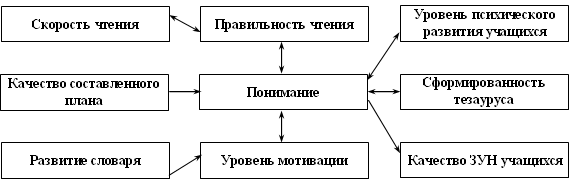 В основу обучения разному уровню понимания текста была положена трехуровневая модель понимания, которая соотносится с таксономией Блума. В основу обучения чтению как текстовой деятельности была положена модель интерактивного обучения чтению, которая включает семь шагов, объединенных в три стадии: деятельность до чтения, во время чтения и после чтения. Базовой стратегией обучения пониманию текста является стратегия взаимоотношения вопроса и ответа (Question Answer Relationships – QAR). Данная стратегия учит понимать текст через поиск места ответа в тексте в отличие от других приемов, которые контролируют понимание.Обучение чтению как текстовой деятельности подразумевает всестороннюю и качественную работу с текстом, направленную на создание смысла.Стратегии чтения обеспечивают процедуру понимания при чтении и помогают раскрывать  иерархию информационных и смысловых уровней текста, формирует основы самостоятельной информационно-познавательной деятельности.Воспитание человека, который умел бы читать по-разному на протяжении всей своей жизни различные материалы на разных языках, ставя перед собой различные цели, т. е. воспитание чтеца и читателя в одном лице, является одной из целей обучения и образования. Ученик, приступая к чтению, должен выстроить план, направление своей деятельности, осуществить ее и ответить сам себе на 4 необходимых вопроса:– Какова цель моего чтения?– Какой текст я собираюсь читать?– Как я буду его читать?– Как я буду проверять, контролировать, оценивать качество своего чтения?Его деятельность включает 7 шагов, которые объединяются в 3 стадии: предтекстовую, текстовую и послетекстовую.Предтекстовая (ориентировочная) деятельность – самая разнообразная. Она включает: во-первых, постановку цели чтения, во-вторых, определение характера текста, которое возможно после просмотра его заголовка и подзаголовков и предположение о цели его написания, т. е. замысле автора. В результате ориентировки в тексте чтец принимает решение о виде чтения и приступает к деятельности, пользуясь стратегиями, относящимися к механизмам чтения.Первыми, выдвинувшими положение о наличии стратегий, которые управляют, ведут процесс чтения, восприятия и понимания читаемого материала, были психолингвисты К. Гудман и П. Колерс. Читающий человек, по мнению К. Гудмана, использует три типа информации: зрительную, извлекаемую из письменной речи, звуковую, извлекаемую из устной речи, и информацию о звуко-буквенных отношениях, извлекаемую из понимания того, как связаны устная и письменная речь.Помимо этого, чтецу необходимы знания о грамматической системе языка и знание того, как можно создать смысл на основе письменного языка.Программа действий чтеца называются стратегией чтения. Обучение стратегиям чтения включает не только умение раскрывать иерархию информационных уровней (факты, мнения, суждения), иерархию смыслов текста (основная мысль, тема, подтема, микротема и т. д.), но и собственно процесс понимания (рефлексивная информация), т. е. процедуру обучения пониманию при чтении. Стратегиальная модель обработки связного текста (Т. Ван Дейк) подобна процессу выдвижения рабочих гипотез относительно структуры текста и значений его фрагментов, которые могут подтверждаться или отклоняться.Стратегии не равны алгоритму выполнения деятельности. Как любой план и программа способов и приемов выполнения деятельности, стратегия допускает отклонения, варианты и тактики. Алгоритм является более жестким планом, который нельзя изменить. Стратегии и умения-навыки находятся в тех же отношениях, что процесс и результат. Умения и навыки являются результатом обучения чтению, а стратегии – единицей, относящейся к процессу. Стратегия не есть простое применение одного средства на основе одного правила. Это группа действий и операций, организованных для достижения цели, подчиненных движению к общей конечной цели, это skillplus will. Программа действий и операций деятельности читателя с текстом, способствующие развитию умений чтения и размышлению о читаемом и прочитанном, включающие процедуры анализа информации и качества своего понимания, а также взаимодействия с текстом, становятся стратегией чтения.Стратегии деятельности чтенияЦелью ориентировочных предтекстовых стратегий являются постановка цели и задач чтения, ознакомление с наиболее значимыми понятиями, терминами, ключевыми словами, актуализация предшествующих знаний, диагностика текста, формирование установки чтения с помощью вопросов или заданий, определение скорости чтения и количества прочтений, мотивирование читателя. С позиции пробуждения интереса к чтению, исследователи отмечают 7 наиболее продуктивных предтекстовых стратегий:– создание глоссария необходимых для чтения данного текста слов;– припоминание важной информации;– предварительные организаторы чтения;– беглый обзор материала;– постановка предваряющих чтение вопросов;– зрительная представленность прогнозируемого содержания текста;– мозговой штурм (М. Тоньес).Целью стратегий исполнительной фазы чтения является развитие механизмов чтения, т. е. выдвижение гипотезы, ее подтверждение/отклонение, контекстуальная и смысловая догадка, размышление во время чтения о том, что и как «я читаю», насколько хорошо «понимаю прочитанное». Основным принципом стратегий этого этапа – текстовой деятельности (while reading) – будет остановка деятельности, размышление вслух, прогноз, установление разнообразных и разнонаправленных связей и отношений внутри развития сюжета. Педагог вмешивается  процесс чтения обучающегося с целью оказания помощи, дополнительного информирования и обучения. Чем труднее материал, с которым работает читатель, тем большая помощь педагога ему необходима. Поэтому наиболее эффективными будут стратегии, связанные с ведением записей в самой различной форме, многочисленными вариантами работы со словом, рубрикацией и системными организаторами или кластерами, а также догадками по контексту и формированием мнения, основанного на тексте.Целью стратегий постчтения является применение, использование материала в самых различных ситуациях, формах, сферах и включение его в другую, более масштабную деятельность. Стратегии связаны с усвоением, расширением, углублением, обсуждением содержания прочитанного. К ним относятся стратегии воспроизведения текста с различной степенью развернутости и сжатости. Это суммация, обобщение содержания текста в форме краткого изложения без изменения структуры текста и с ее изменением, аннотация, реферат или резюме, трансформации текста в другую литературную или внетекстовую форму (сценарий, пьеса, стихотворение, пятистрочник, иллюстрация, плакат и пр.). Практикуются также журналы чтения и читательских реакций, а затем написание собственных текстов от простых по форме алфавитных книжек до сказок, рассказов, стихов. Среди стратегий чтения наибольшее распространение получили такие, которые могут использоваться для обучающихся различного возраста, уровня знания языка изложения материала и интеллектуального развития. Кроме того, использование стратегий должно развивать несколько видов речевой деятельности на одном уроке, но не требовать сложной подготовки от учителя.В настоящее время известно около ста стратегий, добрая половина из которых активно применяется в учебном процессе. Уже существуют списки «любимых» стратегий. Примеры наиболее распространенных стратегий.Предчтение (ориентировочный этап): Ориентиры предвосхищения содержания. Мозговой штурм. Поставь проблему. Предложи решение. Рассечение вопроса. Прогноз и впечатления. Алфавит за круглым столом.Чтение (исполнительный этап): Следуйте за персонажем книги. Путешествие по главе книги. Чтение с пометками (SMART, INSERT). Чтение с вопросами. Чтение с обсуждением. Карта осмысления и запоминания событий. Тайм-аут! (паузы для сохранения информации). Мозаика (чтение «вскладчину»).Постчтение (рефлексивно-оценивающий этап, включение в другую деятельность):  Карта фрейма текста. Карта типа текста. Паутина обсуждения. Пирамида фактов. Где ответ? Карта межпредметных связей. Паутина обсуждения. Пирамида фактов. Где ответ? Карта межпредметных связей. Сводные таблицы. Граф-схема текста. Различные вопросы к тексту. Аннотация – реферат – пересказ. Взаимовопросы. Синквейн.Предчтение – чтение – постчтение:  Обзор, вопросы, чтение, изложение, повторение.  Рефлексивные размышления (SQ4R). Знаю, хочу узнать, узнал (и варианты) (KWL).Чтение вслух:  Театр у микрофона. Попеременное чтение (с вопросами).Чтение и слушание: Попеременное чтение и слушание.Чтение и письмо: РАФТ (роль, аудитория, формат, тема). Дневник/журнал чтения.Второй достаточно  известной  стратегией  является  стратегия  TAG  (Textbook Activity Guide) Б. Деви. Это Руководство по чтению учебных материалов, которое требует парной работы. Руководство включает постановку целей и задач для каждой части текста, т. е. использует принцип порционности. Например, предлагается высказать гипотезы по первой части текста, обсудить с партнером вторую часть, пересказать устно третью, ответить письменно на вопросы по четвертой, нарисовать диаграмму по пятой. Обучающиеся же пользуются определенной системой знаков самоуправления, чтобы вести наблюдение за тем, какой фрагмент текста требует дальнейшей проработки. Исследование Деви показало, что чтение, организованное и управляемое с помощью такого руководства, улучшает обучение в целом.Сравнительная таблица планируемых результатов стратегии смыслового чтения на этапах начального общего и основного общего образованияВ результате изучения всех без исключения учебных предметов на ступени общего образования выпускники школы приобретут навыки работы с содержащейся в текстах информацией в процессе чтения, соответствующих возрасту литературных, учебных, научно-познавательных текстов, инструкций. Выпускники научатся осознанно читать тексты с целью удовлетворения познавательного интереса, освоения и использования информации, овладеют элементарными навыками чтения информации, представленной в наглядно-символической форме, приобретут опыт работы с текстами, содержащими рисунки, таблицы, диаграммы, схемы. У выпускников будут развиты такие читательские действия, как поиск информации, выделение нужной для решения практической или учебной задачи информации, систематизация, сопоставление, анализ и обобщение имеющихся в тексте идей и информации, интерпретация и преобразование этих идей и информации. Обучающиеся смогут использовать полученную из разного вида текстов информацию для установления несложных причинно-следственных связей и зависимостей, объяснения, обоснования утверждений, а также принятия решений в простых учебных и практических ситуациях. Выпускники получат возможность научиться самостоятельно организовывать поиск информации. Они приобретут первичный опыт критического отношения к получаемой информации, сопоставления её с информацией из других источников и имеющимся жизненным опытом.Обеспечение преемственности начальной и основной школыМетапредметный результат освоения основной образовательной программы основного общего образования (5–9 классы) – смысловое чтение.Уже в 5 классе должны быть заложены определенные основы данного умения, преемственные к сформированным начальной школой отдельным навыкам смыслового чтения.Усложнение требований от начальной школы к основной в ожидаемых умениях (новых, более сложных на уровне основной школы) в усложнении содержания (состава, структуры) предлагаемых для чтения текстов при сохранении одинаковых (на формальном уровне) требований. Для этого необходимы следующие аспекты работы:Для учителей1. Мониторинг с целью выявления уровня сформированности смыслового чтения (по методическим объединениям).2. Практикум по подготовке заданий с включением аспектов по смысловому чтению (по методическим объединениям).3. Показатели участия обучающихся в олимпиадах, интеллектуальных марафонах, конкурсах, Днях науки.Для учеников1. Участие  в конкурсах чтецов разного уровня.2. Участие в конкурсах сочинений различного уровня.3. Участие обучающихся в олимпиадах, интеллектуальных марафонах, конкурсах, Днях науки.В качестве комплексной диагностики желательно проведение комплексной работы.Предмет проверки: стратегии смыслового чтения способы работы с текстом. Метапредметный характер: выполнение заданий предполагает привлечение знаний, полученных при изучении разных предметов характер текстов:  учебная ситуация – текст, который сообщает информацию, необходимую для решения образовательных задач. общественная ситуация – текст с выходом на социальную активность школьника, общественные объединения (группы), участниками которых являются учащиеся, а также на информацию о событиях в стране и мире. личностная ситуация – может отражать досуг, занятия по интересам и др. характер заданий задания, связанные непосредственно с информацией текста задания, связанные с разными учебными предметами задания, связанные с современностью задания, связанные с личным опытом школьникаПроверяется сформированность трех групп умений1-я группа уменийОриентация в тексте и общее понимание текста поиск и выявление в тексте информации, представленной в различном виде (ориентация в тексте)  формулирование прямых выводов и заключений на основе фактов, имеющихся в тексте (общее понимание того, о чем говорится в тексте)2-я группа умений Глубокое и детальное понимание содержания и формы текста анализ, интерпретация и обобщение информации, представленной в тексте  формулирование на ее основе сложных выводов и оценочных суждений 3-я группа умений Использование информации из текста для решения различных задач  без привлечения дополнительных знаний с привлечением дополнительных знаний Положительная динамика образовательных достижений – важнейшее основание для принятия решения об эффективности учебного процесса, работы учителя или образовательного учреждения, системы образования в целом.Система внутришкольного мониторинга образовательных достижений (личностных, метапредметных и предметных), основными составляющими которой являются материалы стартовой диагностики и материалы, фиксирующие текущие и промежуточные учебные и личностные достижения, позволяет достаточно полно и всесторонне оценивать как динамику формирования отдельных личностных качеств, так и динамику овладения метапредметными действиями и предметным содержанием.Механизмы формирования полноценного чтенияОсновные компоненты сформированного навыка чтения: техника чтения и понимание текста (извлечение его смысла, содержания). Полноценное чтение – это процесс, включающий не только овладение техникой чтения, но и совокупность ЗУН, приобретаемых на уроках по всем предметам с целью извлечения смысла из содержания текста. Совершенствуя чтение, надо помнить о задаче формирования интереса к процессу чтения, снятия эмоционального напряжения. При этом средством формирования задачи станет использование методики совершенствования умения читать правильно, быстро, гибко (с разной скоростью в зависимости от речевой ситуации).Методика совершенствования читать правильно имеет целью: пробудить интерес к чтению формой обучения (игра, речевые образы, алгоритмы, практикумы) стимулировать продуктивность чтения регулярными замерами давать установку на максимальную скорость в систему упражнений включать задания, помогающие преодолеть физиологические, психологические, мыслительные барьеры чтения: восполнение пропусков букв в словах, пропусков слов в предложениях; деформация слов, текста; поиск смысловых несуразностей в связном тексте и т. д.При работе с текстом понимание начинается еще до его чтения, разворачивается по ходу чтения и продолжается в размышлениях о прочитанном. С точки зрения лингвистики (теория лингвиста И. Р. Гальперина) понимание текста – это вычитывание разных видов текстовой информации: фактуальной, подтекстовой, концептуальной. Фактуальную информацию составляет описание событий, героев, места и времени действия и т. д. Подтекстовая информация напрямую не выражена в словах. Она содержится в текстовых «скважинах» (пропусках, которые читатель заполняет, опираясь на имеющиеся знания, опыт), в словах-образах (художественных средствах) и т. д. Под концептуальной информацией понимается система взглядов, мыслей и чувств автора, которые он отражает в тексте, рассчитывая на ее восприятие читателем. Конечно, текст – это единое целое, и виды текстовой информации разграничиваются условно: в науке – в исследовательских, а на практике – в учебных целях. С точки зрения психологов, в процессе, направленном на понимание текста, сливаются внимание и память, воображение и мышление, эмоции и воля, интересы и установки читателя. Поэтому одна из основных психологических задач обучения смысловому чтению – активизация психических процессов ученика при работе с текстом.Продуктивность учебной деятельности зависит от умения ориентироваться в информационных потоках, искать и использовать недостающие знания или другие ресурсы для достижения поставленных целей.Важно развитие у учащихся умений читать тексты с разным уровнем понимания содержащейся в них информации: с пониманием основного содержания (просмотровое чтение); с полным пониманием содержания (изучающее (аналитическое) чтение); с извлечением необходимо значимой информации (поисковое); критическое понимание информации.Зрелое умение читать предполагает как владение всеми видами чтения, так и легкость перехода от одного его вида к другому в зависимости от изменения цели получения информации из данного текста.Сотрудничество ребёнка с учителем, логопедом, психологом, медицинским работником, родителями будет служить эффективному обучению чтению. Типовые задания формирования стратегий смыслового чтения и работы с текстом приведены в Приложении 4.9. Описание условий, обеспечивающих
развитие УУД обучающихсяУчебное сотрудничествоНа ступени основного общего образования дети активно включаются в совместные занятия. В условиях специально организуемого учебного сотрудничества формирование коммуникативных действий происходит более интенсивно (т. е. в более ранние сроки), с более высокими показателями и в более широком спектре. К числу основных составляющих организации совместного действия можно отнести:•  распределение начальных действий и операций, заданное предметным условием совместной работы;•  обмен способами действия, обусловленный необходимостью включения различных для участников моделей действия в качестве средства для получения продукта совместной работы;•  взаимопонимание, определяющее для участников характер включения различных моделей действия в общий способ деятельности (взаимопонимание позволяет установить соответствие собственного действия и его продукта и действия другого участника, включённого в деятельность);•  коммуникацию (общение), обеспечивающую реализацию процессов распределения, обмена и взаимопонимания;•  планирование общих способов работы, основанное на предвидении и определении участниками адекватных задаче условий протекания деятельности и построения соответствующих схем (планов работы);•  рефлексию, обеспечивающую преодоление ограничений собственного действия относительно общей схемы деятельности. Совместная деятельностьПод совместной деятельностью понимается обмен действиями и операциями, а также вербальными и невербальными средствами между учителем и учениками и между самими обучающимися в процессе формирования знаний и умений.Совместная учебная деятельность характеризуется умением каждого из участников ставить цели совместной работы, определять способы совместного выполнения заданий и средства контроля, перестраивать свою деятельность в зависимости от изменившихся условий её совместного осуществления, понимать и учитывать при выполнении задания позиции других участников.Деятельность учителя на уроке предполагает организацию совместного действия детей как внутри одной группы, так и между группами: учитель направляет обучающихся на совместное выполнение задания. Цели организации работы в группе:•  создание учебной мотивации;•  пробуждение в учениках познавательного интереса;•  развитие стремления к успеху и одобрению;•  снятие неуверенности в себе, боязни сделать ошибку и получить за это порицание;•  развитие способности к самостоятельной оценке своей работы;•  формирование умения общаться и взаимодействовать с другими обучающимися.Для организации групповой работы класс делится на группы по 3–6 человек, чаще всего по 4 человека. Задание даётся группе, а не отдельному ученику. Занятия могут проходить в форме соревнования двух команд. Командные соревнования позволяют актуализировать у обучающихся мотив выигрыша и тем самым пробудить интерес к выполняемой деятельности. Частным случаем групповой совместной деятельности обучающихся является работа парами. Эта форма учебной деятельности используется как на этапе предварительной ориентировки, когда школьники выделяют (с помощью учителя или самостоятельно) содержание новых для них знаний, так и на этапе отработки материала и контроля за процессом усвоения.Разновозрастное сотрудничествоОсобое место в развитии коммуникативных и кооперативных компетенций школьников может принадлежать такой форме организации обучения, как разновозрастное сотрудничество. Эта форма организации деятельности обучающихся наиболее характерна для внеурочных занятий.Проектная деятельность обучающихся как форма сотрудничестваСредняя ступень школьного образования является исключительно благоприятным периодом для развития коммуникативных способностей и сотрудничества, кооперации между детьми, а также для вхождения в проектную (продуктивную) деятельность. Исходными умениями здесь могут выступать: соблюдение договорённости о правилах взаимодействия (один отвечает – остальные слушают); оценка ответа товарища только после завершения его выступления; правила работы в группе, паре; действия обучающихся на основе заданного эталона и т. д. Целесообразно разделять разные типы ситуаций сотрудничества. 1. Ситуация сотрудничества со сверстниками с распределением функций.2. Ситуация сотрудничества со взрослым с распределением функций. 3. Ситуация взаимодействия со сверстниками без чёткого разделения функций.4. Ситуация конфликтного взаимодействия со сверстниками. Установлено, что у обучающихся, занимающихся проектной деятельностью, учебная мотивация учения в целом выражена выше. Кроме того, с помощью проектной деятельности может быть существенно снижена школьная тревожность.ДискуссияУстная дискуссия помогает ребёнку сформировать свою точку зрения, отличить её от других точек зрения, а также скоординировать разные точки зрения для достижения общей цели. Вместе с тем для становления способности к самообразованию очень важно развивать письменную форму диалогического взаимодействия с другими и самим собой. Наиболее удобное время для этого – основное звено школы (5–8 классы), где может произойти следующий шаг в развитии учебного сотрудничества – переход к письменным формам ведения дискуссии. ТренингиГрупповая игра и другие виды совместной деятельности в ходе тренинга вырабатывают необходимые навыки социального взаимодействия, умение подчиняться коллективной дисциплине и в то же время отстаивать свои права. В тренинге создаётся специфический вид эмоционального контакта. Сознание групповой принадлежности, солидарности, товарищеской взаимопомощи даёт подростку чувство благополучия и устойчивости. В ходе тренингов коммуникативной компетентности подростков необходимо также уделяется внимание вопросам культуры общения и выработке элементарных правил вежливости – повседневному этикету. Через ролевое проигрывание успешно отрабатываются навыки культуры общения, усваиваются знания этикета. Эта форма организации деятельности обучающихся более характерна для занятий, проводимых педагогом-психологом, на остальных занятиях используются ее элементы.Общий приём доказательстваДоказательства используются в процессе обучения в разнообразных функциях: как средство развития логического мышления обучающихся; как приём активизации мыслительной деятельности; как особый способ организации усвоения знаний; иногда как единственно возможная форма адекватной передачи определённого содержания, обеспечивающая последовательность и непротиворечивость выводов; как средство формирования и проявления поисковых, творческих умений и навыков учащихся. РефлексияРазвитию рефлексии способствует такая  организация учебной деятельности, которая отвечает следующим критериям: •  постановка всякой новой задачи как задачи с недостающими данными; •  анализ наличия способов и средств выполнения задачи; •  оценка своей готовности к решению проблемы; •  самостоятельный поиск недостающей информации в любом «хранилище» (учебнике, справочнике, книге, у учителя); •  самостоятельное изобретение недостающего способа действия (практически это перевод учебной задачи в творческую).Владение педагогами современными
образовательными технологиямиРегулятивные и коммуникативные УУД достигаются в основном благодаря использованию технологий деятельностного типа. Они же вносят огромный вклад в развитие познавательных УУД и достижение личностных результатов. Поэтому важная роль в подготовке педагога принадлежит овладение образовательными технологиями: проблемный диалог, приемы критического мышления, технология оценивания, проектный метод и другие. Взаимодействие с учебными, научными и социальными организациямиУсловия, необходимые для успешного внедрения и реализацииучебно-исследовательской и проектной деятельностиДля успешного внедрения и реализации на практике учебно-исследовательской и проектной деятельности в образовательном процессе необходимо соблюдение ряда условий:•  проект или учебное исследование должны быть выполнимыми и соответствовать возрасту, способностям и возможностям обучающегося;•  для выполнения проекта должны быть все условия – информационные ресурсы, мастерские, клубы, школьные научные общества;•  обучающиеся должны быть подготовлены к выполнению проектов и учебных исследований как в части ориентации при выборе темы проекта или учебного исследования, так и в части конкретных приёмов, технологий и методов, необходимых для успешной реализации выбранного вида проекта;•  необходимо обеспечить педагогическое сопровождение проекта как в отношении выбора темы и содержания (научное руководство), так и в отношении собственно работы и используемых методов (методическое руководство);•  необходимо использовать для начинающих дневник самоконтроля, в котором отражаются элементы самоанализа в ходе работы и который используется при составлении отчётов и во время собеседований с руководителями проекта;•  необходимо наличие ясной и простой критериальной системы оценки итогового результата работы по проекту  и  индивидуального вклада  (в случае группового характера проекта или исследования) каждого участника;•  результаты и продукты проектной или исследовательской работы должны быть презентованы, получить оценку и признание достижений в форме общественной конкурсной защиты, проводимой в очной форме или путём размещения в открытых ресурсах Интернета для обсуждения.Описание условий формирования ИКТ-компетентностиобучающихся: требования к ресурсному обеспечениюобразовательного процессаШкола обладает достаточным количеством компьютерной, мультимедийной, интерактивной и множительной техники, позволяющей реализовывать различные образовательные задачи. Описание ИКТ- техники приведено в Организационном разделе ООП.Техника обновляется, появляются новые устройства, позволяющие сделать процесс обучения более интересным и увлекательным.Оснащение кабинета информатикиСоответственно сказанному выше, меняется и роль кабинета информатики. Помимо его естественного назначения, как помещения, где идет изучение информатики, он становится центром информационной культуры и информационных сервисов школы (наряду с библиотекой – медиатекой), центром формирования ИКТ-компетентности участников образовательного процесса.Кабинет информатики оснащен оборудованием ИКТ и специализированной учебной мебелью. Имеющееся в кабинете оснащение обеспечивает, в частности, освоение средств ИКТ, применяемых в различных школьных предметах. Кабинет информатики используется вне курса информатики,  во внеурочное время для многих видов информационной деятельности, осуществляемых участниками образовательного процесса, например, для поиска и обработка информации, подготовка и демонстрация мультимедиа презентаций, подготовки номера школьной газеты и др. В школе 3 кабинета информатики. Оснащение: 1) обычные компьютеры и рабочее место учителя; 2) моноблоки и интерактивная доска; 3) тонкие клиенты, интерактивная доска.Также в кабинетах имеются основные пользовательские устройства, входящие в состав общешкольного оборудования, в том числе – проектор с потолочным креплением, интерактивная доска или маркерная доска с мобильным сканером для доски, камеры, графические планшеты. Есть в наличии комбинация принтеров и сканеров, позволяющая сканировать страницы А4, распечатывать цветные страницы А4, копировать страницы А3 (возможно использование соответствующих многофункциональных устройств), конструкторы с возможностью создания моделей с компьютерным управлением и обратной связью). Первоначальное освоение этих устройств происходит под руководством учителя информатики в кабинете информатики. Компьютер учителя также имеет наушники с микрофоном, веб-камеру. Все программные средства, установленные на компьютерах,  лицензированы, в том числе операционная система (Windows); есть файловый менеджер в составе операционной системы; антивирусная программа; программа-архиватор; интегрированное офисное приложение, включающее текстовый редактор, растровый и векторный графические редакторы, программу разработки презентаций, динамические (электронные) таблицы, система управления базами данных; система оптического распознавания текста; звуковой редактор; мультимедиа проигрыватель. Для управления доступом к ресурсам Интернет и оптимизации трафика используются бесплатные специальные программные средства. Фонд библиотеки и цифровых образовательных ресурсов кабинета информатики удовлетворяет общим требованиям к кабинету информатики, то есть включает необходимые нормативные, методические и учебные документы (в том числе – учебники, включая альтернативные к основным, используемым в курсе, образцы аттестационных заданий), справочную литературу, периодические издания. Значительная часть учебных материалов, в том числе тексты, комплекты иллюстраций, схемы, таблицы, диаграммы и пр., представлена не только на полиграфических, но и на цифровых (электронных) носителях. Используются  разработанные комплекты презентационных слайдов по курсу информатики. Страница курса информатики и кабинета информатики в школьной информационной среде должна содержать точную и полную информацию об оснащении кабинета, режиме его работы, обеспечивать интерфейс между учителем информатики, техническими службами и участниками образовательного процесса, заинтересованными в использовании помещения и оснащения кабинета.2.2.2. Основное содержание учебных предметов на ступени основного общего образованияРусский языкРечь и речевое общение1. Речь и речевое общение. Речевая ситуация. Речь устная и письменная. Речь диалогическая и монологическая. Монолог и его виды. Диалог и его виды.2. Осознание основных особенностей устной и письменной речи; анализ образцов устной и письменной речи. Различение диалогической и монологической речи. Владение различными видами монолога и диалога. Понимание коммуникативных целей и мотивов говорящего в разных ситуациях общения. Владение нормами речевого поведения в типичных ситуациях формального и неформального межличностного общения.Речевая деятельность1. Виды речевой деятельности: чтение, аудирование (слушание), говорение, письмо.Культура чтения, аудирования, говорения и письма.2. Овладение основными видами речевой деятельности. Адекватное понимание основной и дополнительной информации текста, воспринимаемого зрительно или на слух. Передача содержания прочитанного или прослушанного текста в сжатом или развёрнутом виде в соответствии с ситуацией речевого общения. Овладение практическими умениями просмотрового, ознакомительного, изучающего чтения, приёмами работы с учебной книгой и другими информационными источниками. Овладение различными видами аудирования. Изложение содержания прослушанного или прочитанного текста (подробное, сжатое, выборочное).Создание устных и письменных монологических, а также устных диалогических высказываний разной коммуникативной направленности с учётом целей и ситуации общения. Отбор и систематизация материала на определённую тему; поиск, анализ и преобразование информации, извлеченной из различных источников.Текст1. Понятие текста, основные признаки текста (членимость, смысловая цельность, связность). Тема, основная мысль текста. Микротема текста.Средства связи предложений и частей текста. Абзац как средство композиционно-стилистического членения текста.Функционально-смысловые типы речи: описание, повествование, рассуждение. Структура текста. План и тезисы как виды информационной переработки текста.2. Анализ текста с точки зрения его темы, основной мысли, структуры, принадлежности к функционально-смысловому типу речи. Деление текста на смысловые части и составление плана. Определение средств и способов связи предложений в тексте. Анализ языковых особенностей текста. Выбор языковых средств в зависимости от цели, темы, основной мысли, адресата, ситуации и условий общения. Создание текстов различного типа, стиля, жанра. Соблюдение норм построения текста (логичность, последова-тельность, связность, соответствие теме и др.). Оценивание и редактирование устного и письменного речевого высказывания. Составление плана текста, тезисов.Функциональные разновидности языка1. Функциональные разновидности языка: разговорный язык; функциональные стили: научный, публицистический, официально-деловой; язык художественной литературы.Основные жанры научного (отзыв, выступление, доклад), публицистического (выступление, интервью), официально-делового (расписка, доверенность, заявление) стилей, разговорной речи (рассказ, беседа).2. Установление принадлежности текста к определённой функциональ-ной разновидности языка. Создание письменных высказываний разных стилей, жанров и типов речи: тезисы, отзыв, письмо, расписка, доверенность, заявление, повествование, описание, рассуждение. Выступление перед аудиторией сверстников с небольшими сообщениями, докладом.Общие сведения о языке1. Русский язык — национальный язык русского народа, государственный язык Российской Федерации и язык межнационального общения. Русский язык в современном мире.Русский язык в кругу других славянских языков. Роль старославянского (церковнославянского) языка в развитии русского языка.Русский язык как развивающееся явление. Формы функционирования современного русского языка: литературный язык, диалекты, просторечие, профессиональные разновидности, жаргон.Русский язык — язык русской художественной литературы. Основные изобразительные средства русского языка.Лингвистика как наука о языке.Основные разделы лингвистики.Выдающиеся отечественные лингвисты.2. Осознание важности коммуникативных умений в жизни человека, понимание роли русского языка в жизни общества и государства, в современном мире.Понимание различий между литературным языком и диалектами, просторечием, профессиональными разновидностями языка, жаргоном.Осознание красоты, богатства, выразительности русского языка. Наблюдение за использованием изобразительных средств языка в художественных текстах.Фонетика и орфоэпия1. Фонетика как раздел лингвистики.Звук как единица языка. Система гласных звуков. Система согласных звуков. Изменение звуков в речевом потоке. Элементы фонетической транскрипции. Слог. Ударение.Орфоэпия как раздел лингвистики. Основные правила нормативного произношения и ударения.Орфоэпический словарь.2. Совершенствование навыков различения ударных и безударных гласных, звонких и глухих, твёрдых и мягких согласных. Объяснение с помощью элементов транскрипции особенностей произношения и написания слов. Проведение фонетического разбора слов.Нормативное произношение слов. Оценка собственной и чужой речи с точки зрения орфоэпической правильности.Применение фонетико-орфоэпических знаний и умений в собственной речевой практике.Использование орфоэпического словаря для овладения произносительной культурой.Графика1. Графика как раздел лингвистики. Соотношение звука и буквы. Обозначение на письме твёрдости и мягкости согласных. Способы обозначения [j’].2. Совершенствование навыков сопоставления звукового и буквенного состава слова. Использование знания алфавита при поиске информации в словарях, справочниках, энциклопедиях, SMS-сообщениях.Морфемика и словообразование1. Морфемика как раздел лингвистики. Морфема как минимальная значимая единица языка.Словообразующие и формообразующие морфемы. Окончание как формообразующая морфема.Приставка, суффикс как словообразующие морфемы.Корень. Однокоренные слова. Чередование гласных и согласных в корнях слов. Варианты морфем.Возможность исторических изменений в структуре слова. Понятие об этимологии. Этимологический словарь.Словообразование как раздел лингвистики. Исходная (производящая) основа и словообразующая морфема.Основные способы образования слов: приставочный, суффиксальный, приставочно-суффиксальный, бессуффиксный; сложение и его виды; переход слова из одной части речи в другую; сращение сочетания слов в слово. Словообразовательная пара, словообразовательная цепочка. Словообразова-тельное гнездо слов.Словообразовательный и морфемный словари.Основные выразительные средства словообразования.2. Осмысление морфемы как значимой единицы языка. Осознание роли морфем в процессах формо- и словообразования.Определение основных способов словообразования, построение словообразовательных цепочек слов.Применение знаний и умений по морфемике и словообразованию в практике правописания.Использование словообразовательного, морфемного и этимологического словарей при решении разнообразных учебных задач.Лексикология и фразеология1. Лексикология как раздел лингвистики. Слово как единица языка. Лексическое значение слова. Однозначные и многозначные слова; прямое и переносное значения слова. Переносное значение слов как основа тропов.Тематические группы слов. Толковые словари русского языка.Синонимы. Антонимы. Омонимы. Словари синонимов и антонимов русского языка.Лексика русского языка с точки зрения её происхождения: исконно русские и заимствованные слова. Словари иностранных слов.Лексика русского языка с точки зрения её активного и пассивного запаса. Архаизмы, историзмы, неологизмы.Лексика русского языка с точки зрения сферы её употребления. Общеупотребительные слова. Диалектные слова. Термины и профессионализмы. Жаргонная лексика.Стилистические пласты лексики.Фразеология как раздел лингвистики. Фразеологизмы. Пословицы, поговорки, афоризмы, крылатые слова. Фразеологические словари.Разные виды лексических словарей и их роль в овладении словарным богатством родного языка.2. Дифференциация лексики по типам лексического значения с точки зрения её активного и пассивного запаса, происхождения, сферы употребления, экспрессивной окраски и стилистической принадлежности.Употребление лексических средств в соответствии со значением и ситуацией общения. Оценка своей и чужой речи с точки зрения точного, уместного и выразительного словоупотребления.Проведение лексического разбора слов.Извлечение необходимой информации из лексических словарей различных типов (толкового словаря, словарей синонимов, антонимов, устаревших слов, иностранных слов, фразеологического словаря и др.) и использование её в различных видах деятельности.Морфология1. Морфология как раздел грамматики.Части речи как лексико-грамматические разряды слов. Система частей речи в русском языке.Самостоятельные (знаменательные) части речи. Общее грамматическое значение, морфологические и синтаксические свойства имени существительного, имени прилагательного, имени числительного, местоимения, глагола, наречия. Место причастия, деепричастия, слов категории состояния в системе частей речи.Служебные части речи, их разряды по значению, структуре и синтаксическому употреблению.Междометия и звукоподражательные слова.Омонимия слов разных частей речи.Словари грамматических трудностей.2. Распознавание частей речи по грамматическому значению, морфологическим признакам и синтаксической роли. Проведение морфологического разбора слов разных частей речи. Нормативное употребление форм слов различных частей речи. Применение морфологических знаний и умений в практике правописания.Использование словарей грамматических трудностей в речевой практике.Синтаксис1. Синтаксис как раздел грамматики. Словосочетание и предложение как единицы синтаксиса.Словосочетание как синтаксическая единица, типы словосочетаний. Виды связи в словосочетании.Виды предложений по цели высказывания и эмоциональной окраске. Грамматическая основа предложения, главные и второстепенные члены, способы их выражения. Виды сказуемого.Структурные типы простых предложений: двусоставные и односоставные, распространённые и нераспространённые, предложения осложнённой и неосложнённой структуры, полные и неполные.Виды односоставных предложений.Предложения осложнённой структуры. Однородные члены предложения, обособленные члены предложения, обращение, вводные и вставные конструкции.Классификация сложных предложений. Средства выражения синтаксических отношений между частями сложного предложения. Сложные предложения союзные (сложносочинённые, сложноподчинённые) и бессоюзные. Сложные предложения с различными видами связи.Способы передачи чужой речи.2. Проведение синтаксического разбора словосочетаний и предложений разных видов. Анализ разнообразных синтаксических конструкций и правильное употребление их в речи. Оценка собственной и чужой речи с точки зрения правильности, уместности и выразительности употребления синтаксических конструкций. Использование синонимических конструкций для более точного выражения мысли и усиления выразительности речи.Применение синтаксических знаний и умений в практике правописания.Правописание: орфография и пунктуация1. Орфография как система правил правописания. Понятие орфограммы.Правописание гласных и согласных в составе морфем. Правописание ъ и ь.Слитные, дефисные и раздельные написания.Употребление прописной и строчной буквы.Перенос слов.Орфографические словари и справочники.Пунктуация как система правил правописания.Знаки препинания и их функции. Одиночные и парные знаки препинания.Знаки препинания в конце предложения.Знаки препинания в простом неосложнённом предложении.Знаки препинания в простом осложнённом предложении.Знаки препинания в сложном предложении: сложносочинённом, сложноподчинённом, бессоюзном, а также в сложном предложении с разными видами связи.Знаки препинания при прямой речи и цитировании, в диалоге.Сочетание знаков препинания.2. Овладение орфографической и пунктуационной зоркостью. Соблюдение основных орфографических и пунктуационных норм в письменной речи. Опора на фонетический, морфемно-словообразовательный и морфологический анализ при выборе правильного написания слова. Опора на грамматико-интонационный анализ при объяснении расстановки знаков препинания в предложении.Использование орфографических словарей и справочников по правописанию для решения орфографических и пунктуационных проблем.Язык и культура1. Взаимосвязь языка и культуры, истории народа. Русский речевой этикет.2. Выявление единиц языка с национально-культурным компонентом значения, объяснение их значений с помощью лингвистических словарей (толковых, этимологических и др.). Уместное использование правил русского речевого этикета в учебной деятельности и повседневной жизни.ЛитератураРусский фольклорМалые жанры фольклора.Пословица как воплощение житейской мудрости, отражение народного опыта. Темы пословиц. Афористичность и поучительный характер пословиц. Поговорка как образное выражение. Загадка как метафора, вид словесной игры.Сказки (волшебные, бытовые, о животных). Сказка как выражение народной мудрости и нравственных представлений народа. Виды сказок (волшебные, бытовые, сказки о животных). Противопоставление мечты и действительности, добра и зла в сказках. Положительный герой и его противники. Персонажи-животные, чудесные предметы в сказках.Былина «Илья Муромец и Соловей-разбойник».Воплощение в образе богатыря национального характера, нравственных достоинств героя. Прославление силы, мужества, справедливости, бескорыстного служения Отечеству.Древнерусская литература«Слово о полку Игореве».«Слово...» как величайший памятник литературы Древней Руси. История открытия «Слова...». Проблема авторства. Историческая основа памятника, его сюжет. Образы русских князей. Ярославна как идеальный образ русской женщины. Образ Русской земли. Авторская позиция в «Слове…». «Золотое слово» Святослава и основная идея произведения. Соединение языческой и христианской образности. Язык произведения. Переводы «Слова...».«Житие Сергия Радонежского» (фрагменты). Духовный путь Сергия Радонежского. Идейное содержание произведения. Соответствие образа героя и его жизненного пути канону житийной литературы. Сочетание исторического, бытового и чудесного в житии. Сила духа и святость героя. Отражение композиционных, сюжетных, стилистических особенностей житийной литературы в историческом очерке Б. К. Зайцева.Русская литература XVIII в.Д. И. Фонвизин. Комедия «Недоросль» (фрагменты). Социальная и нравственная проблематика комедии. Сатирическая направленность. Проблемы воспитания, образования гражданина. Говорящие фамилии и имена, речевые характеристики как средства создания образов персонажей. Смысл финала комедии.Н. М. Карамзин. Повесть «Бедная Лиза». Своеобразие проблематики произведения. Отражение художественных принципов сентиментализма в повести. Конфликт истинных и ложных ценностей. Изображение внутреннего мира и эмоционального состояния человека.Г. Р. Державин. Стихотворение «Памятник». Жизнеутверждающий характер поэзии Державина. Тема поэта и поэзии.Русская литература XIX в. (первая половина)И. А. Крылов. Басни «Волк и Ягнёнок», «Свинья под Дубом», «Волк на псарне». Жанр басни, история его развития. Образы животных в басне. Аллегория как средство раскрытия определённых качеств человека. Выражение народной мудрости в баснях Крылова. Поучительный характер басен. Мораль в басне, формы её воплощения. Своеобразие языка басен Крылова.В. А. Жуковский. Баллада «Светлана». Жанр баллады в творчестве Жуковского. Источники сюжета баллады «Светлана». Образ Светланы и средства его создания. Национальные черты в образе героини. Своеобразие сюжета. Фантастика, народно-поэтические традиции, атмосфера тайны, пейзаж. Мотивы дороги и смерти. Мотив смирения и тема веры как залога торжества света над тьмой. Своеобразие финала баллады. Баллады западноевропейских поэтов в переводах Жуковского. Стихотворения «Море», «Невыразимое». Основные темы и образы поэзии Жуковского. Лирический герой романтической поэзии и его восприятие мира. Тема поэтического вдохновения. Отношение романтика к слову. Романтический образ моря. Своеобразие поэтического языка Жуковского.А. С. Грибоедов. Комедия «Горе от ума». История создания, публикации и первых постановок комедии. Прототипы. Смысл названия и проблема ума в пьесе. Особенности развития комедийной интриги. Своеобразие конфликта. Система образов. Чацкий как необычный резонёр, предшественник «странного человека» в русской литературе. Своеобразие любовной интриги. Образ фамусовской Москвы. Художественная функция внесценических персонажей. Образность и афористичность языка. Мастерство драматурга в создании речевых характеристик действующих лиц. Конкретно-историческое и общечеловеческое в произведении. Необычность развязки, смысл финала комедии. Критика о пьесе Грибоедова.А. С. Пушкин. Стихотворения «Няне», «И. И. Пущину», «Зимнее утро», «Зимний вечер», «К ***», «Я помню чудное мгновенье», «Анчар», «Туча», «19 октября» («Роняет лес багряный свой убор…»), «К Чаадаеву», «К морю», «Пророк», «На холмах Грузии лежит ночная мгла…», «Я вас любил: любовь еще, быть может…», «Бесы», «Я памятник себе воздвиг нерукотворный…», «Осень», «Два чувства дивно близки нам…». Многообразие тем, жанров, мотивов лирики Пушкина. Мотивы дружбы, прочного союза друзей. Одухотворённость и чистота чувства любви. Слияние личных, философских и гражданских мотивов в лирике поэта. Единение красоты природы, красоты человека, красоты жизни в пейзажной лирике. Размышления поэта о скоротечности человеческого бытия. Тема поэта и поэзии. Вдохновение как особое состояние поэта. Философская глубина, религиозно-нравственные мотивы поздней лирики Пушкина. Особенности ритмики, метрики, строфики пушкинских стихотворений. Библейские и античные образы в поэзии Пушкина. Традиции классицизма, романтические образы и мотивы, реалистические тенденции в лирике поэта. Образы, мотивы, художественные средства русской народной поэзии в творчестве Пушкина. Образ Пушкина в русской поэзии ХIХ—ХХ вв.Баллада «Песнь о вещем Олеге». Интерес Пушкина к истории России. Летописный источник «Песни о вещем Олеге». Традиции народной поэзии в создании образов «Песни...». Смысл противопоставления образов Олега и кудесника. Особенности композиции произведения. Признаки жанра баллады в «Песне…». Художественные средства произведения, позволившие воссоздать атмосферу Древней Руси.Роман «Дубровский». История создания произведения. Картины жизни русского поместного дворянства. Образы Дубровского и Троекурова. Противостояние человеческих чувств и социальных обстоятельств в романе. Нравственная проблематика произведения. Образы крепостных. Изображение крестьянского бунта. Образ благородного разбойника Владимира Дубровского. Традиции приключенческого романа в произведении Пушкина. Романтический характер истории любви Маши и Владимира. Средства выражения авторского отношения к героям романа.Роман «Капитанская дочка». История создания романа. Историческое исследование «История Пугачёва» и роман «Капитанская дочка». Пугачёв в историческом труде и в романе. Форма семейных записок как выражение частного взгляда на отечественную историю. Изображение исторических деятелей на страницах романа (Пугачёв, Екатерина II). Главные герои романа. Становление, развитие характера, личности Петра Гринёва. Значение образа Савельича. Нравственная красота Маши Мироновой. Образ антигероя Швабрина. Проблемы долга, чести, милосердия, нравственного выбора. Портрет и пейзаж в романе. Художественная функция народных песен, сказок, пословиц и поговорок. Роль эпиграфов в романе. Название и идейный смысл произведения.Повесть «Станционный смотритель». Цикл «Повести Белкина». Повествование от лица вымышленного героя как художественный приём. Отношение рассказчика к героям повести и формы его выражения. Образ рассказчика. Судьба Дуни и притча о блудном сыне. Изображение «маленького человека», его положения в обществе. Трагическое и гуманистическое в повести.Роман в стихах «Евгений Онегин». Замысел романа и его эволюция в процессе создания произведения. Особенности жанра и композиции «свободного романа». Единство лирического и эпического начал. Автор как идейно-композиционный и лирический центр романа. Сюжетные линии произведения и темы лирических отступлений. Автор и его герои. Образ читателя в романе. Образ Онегина, его развитие. Типическое и индивидуальное в образах Онегина и Ленского. Татьяна как «милый идеал» автора. Художественная функция эпиграфов, посвящений, снов и писем героев романа. Картины жизни русского общества: жизнь столиц и мир русской деревни. Картины родной природы. «Онегинская строфа». Особенности языка, органичное сочетание высокой поэтической речи и дружеского разговора, упоминания имен богов и героев античной мифологии и использование просторечной лексики. Реализм пушкинского романа в стихах. «Евгений Онегин» в русской критике.Трагедия «Моцарт и Сальери». Цикл маленьких трагедий-пьес о сильных личностях и нравственном законе. Проблема «гения и злодейства». Образы Моцарта и Сальери. Два типа мировосприятия, выраженные в образах главных героев трагедии. Образ слепого скрипача и его роль в развитии сюжета. Образ «чёрного человека». Сценическая и кинематографическая судьба трагедии.М. Ю. Лермонтов. Стихотворения «Парус», «Листок», «Тучи», «Смерть Поэта», «Когда волнуется желтеющая нива…», «Дума», «Поэт» («Отделкой золотой блистает мой кинжал…»), «Молитва» («В минуту жизни трудную…»), «И скучно и грустно», «Нет, не тебя так пылко я люблю…», «Родина», «Пророк», «На севере диком стоит одиноко...», «Ангел», «Три пальмы».Основные мотивы, образы и настроения поэзии Лермонтова. Чувство трагического одиночества. Любовь как страсть, приносящая страдания. Чистота и красота поэзии как заповедные святыни сердца. «Звуки небес» и «скучные песни земли». Трагическая судьба поэта и человека в бездуховном мире. Своеобразие художественного мира поэзии Лермонтова. Характер лирического героя лермонтовской поэзии. Тема Родины, поэта и поэзии. Романтизм и реализм в лирике поэта.Стихотворение «Бородино». Историческая основа стихотворения. Изображение исторического события. Образ рядового участника сражения. Мастерство Лермонтова в создании батальных сцен. Сочетание разговорных интонаций с высоким патриотическим пафосом стихотворения.Поэма «Песня про царя Ивана Васильевича, молодого опричника и удалого купца Калашникова». Поэма об историческом прошлом Руси. Картины быта XVI в., их значение для понимания характеров и идеи поэмы. Смысл столкновения Калашникова с Кирибеевичем и Иваном Грозным. Образ Ивана Грозного и тема несправедливой власти. Защита Калашниковым человеческого достоинства. Авторская позиция в поэме. Связь поэмы с художественными традициями устного народного творчества. Сопоставление зачина поэмы и её концовки. Образы гусляров. Язык и стих поэмы.Поэма «Мцыри». «Мцыри» как романтическая поэма. Романтический герой. Смысл человеческой жизни для Мцыри и для монаха. Трагическое противопоставление человека и обстоятельств. Особенности композиции поэмы. Эпиграф и сюжет поэмы. Исповедь героя как композиционный центр поэмы. Образы монастыря и окружающей природы, смысл их противопоставления. Портрет и речь героя как средства выражения авторского отношения. Смысл финала поэмы.Роман «Герой нашего времени». «Герой нашего времени» как первый психологический роман в русской литературе. Нравственно-философская проблематика произведения. Жанровое своеобразие романа. Особенности композиции романа, её роль в раскрытии характера Печорина. Особенности повествования. Особое внимание к внутренней жизни человека, его мыслям, чувствам, переживаниям, самоанализу, рефлексии. Портретные и пейзажные описания как средства раскрытия психологии личности. Главный герой и второстепенные персонажи произведения. Любовь и игра в любовь в жизни Печорина. Смысл финала романа. Черты романтизма и реализма в романе. Печорин и Онегин. Роман «Герой нашего времени» в русской критике.Н. В. Гоголь. Повесть «Ночь перед Рождеством». Поэтизация картин народной жизни (праздники, обряды, гулянья). Герои повести. Кузнец Вакула и его невеста Оксана. Фольклорные традиции в создании образов. Изображение конфликта темных и светлых сил. Реальное и фантастическое в произведении. Сказочный характер фантастики. Описания украинского села и Петербурга. Характер повествования. Сочетание юмора и лиризма.Повесть «Тарас Бульба». Эпическое величие мира и героический размах жизни в повести Гоголя. Прославление высокого строя народной вольницы, боевого товарищества, самоотверженности и героизма. Единоверие, честь, патриотизм как основные идеалы запорожцев. Герои Гоголя и былинные богатыри. Тарас и его сыновья. Принцип контраста в создании образов братьев, противопоставления в портретном описании, речевой характеристике. Трагизм конфликта отца и сына (Тарас и Андрий). Борьба долга и чувства в душах героев. Роль детали в раскрытии характеров героев. Смысл финала повести.Повесть «Шинель». Развитие образа «маленького человека» в русской литературе. Потеря Акакием Акакиевичем Башмачкиным лица (одиночество, косноязычие). Шинель как последняя надежда согреться в холодном, неуютном мире, тщетность этой мечты. Петербург как символ вечного холода, отчуждённости, бездушия. Роль фантастики в идейном замысле произведения. Гуманистический пафос повести.Комедия «Ревизор». История создания комедии и её сценическая судьба. Поворот русской драматургии к социальной теме. Русское чиновничество в сатирическом изображении: разоблачение пошлости, угодливости, чинопочитания, беспринципности, взяточничества и казнокрадства, лживости. Основной конфликт комедии и стадии его развития. Особенности завязки, развития действия, кульминации и развязки. Новизна финала (немая сцена). Образ типичного уездного города. Городничий и чиновники. Женские образы в комедии. Образ Хлестакова. Хлестаковщина как общественное явление. Мастерство драматурга в создании речевых характеристик. Ремарки как форма выражения авторской позиции. Гоголь о комедии.Поэма «Мёртвые души». История создания. Смысл названия поэмы. Система образов. Чичиков как «приобретатель», новый герой эпохи. Поэма о России. Жанровое своеобразие произведения, его связь с «Божественной комедией» Данте, плутовским романом, романом-путешествием. Причины незавершённости поэмы. Авторские лирические отступления в поэме, их тематика и идейный смысл. Чичиков в системе образов поэмы. Образы помещиков и чиновников, художественные средства и приёмы их создания, образы крестьян. Образ Руси. Эволюция образа автора от сатирика к проповеднику и пророку. Своеобразие гоголевского реализма. Поэма «Мертвые души» в русской критике.Русская литература XIX в. (вторая половина)Ф. И. Тютчев. Стихотворения «Весенняя гроза», «Есть в осени первоначальной…», «С поляны коршун поднялся…», «Фонтан». Философская проблематика стихотворений Тютчева. Параллелизм в описании жизни природы и человека. Природные образы и средства их создания.А. А. Фет. Стихотворения «Я пришел к тебе с приветом…», «Учись у них — у дуба, у берёзы…». Философская проблематика стихотворений Фета. Параллелизм в описании жизни природы и человека. Природные образы и средства их создания.И. С. Тургенев. Повесть «Муму». Реальная основа повести. Изображение быта и нравов крепостной России. Образ Герасима. Особенности повествования, авторская позиция. Символическое значение образа главного героя. Образ Муму. Смысл финала повести.Рассказ «Певцы». Изображение русской жизни и русских характеров в рассказе. Образ рассказчика. Авторская позиция и способы её выражения в произведении.Стихотворение в прозе «Русский язык», «Два богача». Особенности идейно-эмоционального содержания стихотворений в прозе. Своеобразие ритма и языка. Авторская позиция и способы её выражения.Н. А. Некрасов. Стихотворение «Крестьянские дети». Изображение жизни простого народа. Образы крестьянских детей и средства их создания. Речевая характеристика. Особенности ритмической организации. Роль диалогов в стихотворении. Авторское отношение к героям.Л. Н. Толстой. Рассказ «Кавказский пленник». Историческая основа и сюжет рассказа. Основные эпизоды. Жилин и Костылин как два разных характера. Судьбы Жилина и Костылина. Поэтичный образ Дины. Нравственная проблематика произведения, его гуманистическое звучание. Смысл названия. Поучительный характер рассказа.А. П. Чехов. Рассказы «Толстый и тонкий», «Хамелеон», «Смерть чиновника». Особенности образов персонажей в юмористических произведениях. Средства создания комических ситуаций. Разоблачение трусости, лицемерия, угодничества в рассказах. Роль художественной детали. Смысл названия.Русская литература XX в. (первая половина)И. А. Бунин. Стихотворение «Густой зелёный ельник у дороги…». Особенности изображения природы. Образ оленя и средства его создания. Тема красоты природы. Символическое значение природных образов. Пушкинские традиции в пейзажной лирике поэта.Рассказ «Подснежник». Историческая основа произведения. Тема прошлого России. Праздники и будни в жизни главного героя рассказа. Приёмы антитезы и повтора в композиции рассказа. Смысл названия.А. И. Куприн. Рассказ «Чудесный доктор». Реальная основа и содержание рассказа. Образ главного героя. Смысл названия. Тема служения людям и добру. Образ доктора в русской литературе.М. Горький. Рассказ «Челкаш». Образы Челкаша и Гаврилы. Широта души, стремление к воле. Символический образ моря. Сильный человек вне истории. Противостояние сильного характера обществу.И. С. Шмелёв. Роман «Лето Господне» (фрагменты). История создания автобиографического романа. Главные герои романа. Рождение религиозного чувства у ребёнка. Ребёнок и национальные традиции. Особенности повествования.А. А. Блок. Стихотворения «Девушка пела в церковном хоре…», «Родина». Лирический герой в поэзии Блока. Символика и реалистические детали в стихотворениях. Образ Родины. Музыкальность лирики Блока.B. В. Маяковский. Стихотворения «Хорошее отношение к лошадям», «Необычайное приключение, бывшее с Владимиром Маяковским летом на даче». Словотворчество и яркая метафоричность ранней лирики Маяковского. Гуманистический пафос стихотворения. Одиночество лирического героя, его противопоставление толпе обывателей. Тема назначения поэзии. Своеобразие ритмики и рифмы.C. А. Есенин. Стихотворения «Гой ты, Русь, моя родная…», «Нивы сжаты, рощи голы…». Основные темы и образы поэзии Есенина. Лирический герой и мир природы. Олицетворение как основной художественный приём. Напевность стиха. Своеобразие метафор и сравнений в поэзии Есенина.А. А. Ахматова. Стихотворения «Перед весной бывают дни такие…», «Родная земля». Основные темы и образы поэзии Ахматовой. Роль предметной детали, её многозначность. Тема Родины в стихотворении.А. П. Платонов. Рассказ «Цветок на земле». Основная тема и идейное содержание рассказа. Сказочное и реальное в сюжете произведения. Философская символика образа цветка.А. С. Грин. Повесть «Алые паруса» (фрагменты). Алые паруса как образ мечты. Мечты и реальная действительность в повести. История Ассоль. Встреча с волшебником как знак судьбы. Детство и юность Грея, его взросление и возмужание. Воплощение мечты как сюжетный приём. Утверждение веры в чудо как основы жизненной позиции. Символические образы моря, солнца, корабля, паруса.М. А. Булгаков. Повесть «Собачье сердце». Мифологические и литературные источники сюжета. Идея переделки человеческой природы. Образ Шарикова и «шариковщина» как социальное явление. Проблема исторической ответственности интеллигенции. Символика имён, названий, художественных деталей. Приёмы сатирического изображения.Русская литература XX в. (вторая половина)A. Т. Твардовский. Поэма «Василий Тёркин» (главы «Переправа», «Два бойца»). История создания поэмы. Изображение войны и человека на войне. Народный герой в поэме. Образ автора-повествователя. Особенности стиха поэмы, её интонационное многообразие. Своеобразие жанра «книги про бойца».М. А. Шолохов. Рассказ «Судьба человека». Изображение трагедии народа в военные годы. Образ Андрея Соколова. Особенности национального характера. Тема военного подвига, непобедимости человека. Воплощение судьбы целого народа в судьбе героя произведения. Особенности композиции рассказа.Н. М. Рубцов. Стихотворения «Звезда полей», «В горнице». Картины природы и русского быта в стихотворениях Рубцова. Темы, образы и настроения. Лирический герой и его мировосприятие.B. М. Шукшин. Рассказ «Чудик». Своеобразие шукшинских героев-«чудиков». Доброта, доверчивость и душевная красота простых, незаметных людей из народа. Столкновение с миром грубости и практической приземлённости. Внутренняя сила шукшинского героя.В. Г. Распутин. Рассказ «Уроки французского». Изображение трудностей послевоенного времени. События, рассказанные от лица мальчика, и авторские оценки. Образ учительницы как символ человеческой отзывчивости. Нравственная проблематика произведения.В. П. Астафьев. Рассказ «Васюткино озеро». Изображение становления характера главного героя. Самообладание маленького охотника. Мальчик в борьбе за спасение. Картины родной природы.А. И. Солженицын. Рассказ «Матрёнин двор». Историческая и биографическая основа рассказа. Изображение народной жизни. Образ рассказчика. Портрет и интерьер в рассказе. Притчевое начало, традиции житийной литературы, сказовой манеры повествования в рассказе. Нравственная проблематика. Принцип «жить не по лжи». Тема праведничества в русской литературе.Литература народов РоссииГ. Тукай. Стихотворения «Родная деревня», «Книга». Любовь к своему родному краю, верность обычаям, своей семье, традициям своего народа. Книга как «отрада из отрад», «путеводная звезда».М. Карим. Поэма «Бессмертие» (фрагменты). Героический пафос поэмы. Близость образа главного героя поэмы образу Василия Тёркина из одноименной поэмы А. Т. Твардовского.К. Кулиев. Стихотворения «Когда на меня навалилась беда…», «Каким бы малым ни был мой народ…». Основные поэтические образы, символизирующие родину в стихотворениях балкарского поэта. Тема бессмертия народа, его языка, поэзии, обычаев. Поэт как вечный должник своего народа.Р. Гамзатов. Стихотворения «Мой Дагестан», «В горах джигиты ссорились, бывало…». Тема любви к родному краю. Национальный колорит стихотворений. Изображение национальных обычаев и традиций. Особенности художественной образности аварского поэта.Зарубежная литератураГомер. Поэма «Одиссея» (фрагмент «Одиссей у Циклопа»). Мифологическая основа античной литературы. Приключения Одиссея и его спутников. Жажда странствий, познания нового. Испытания, через которые проходят герои эпоса. Роль гиперболы как средства создания образа. Метафорический смысл слова «одиссея».Данте Алигьери. Поэма «Божественная комедия» (фрагменты). Данте и его время. Дантовская модель мироздания. Трёхчастная композиция поэмы. Тема поиска истины и идеала. Образ поэта. Изображение пороков человечества в первой части поэмы. Смысл названия.У. Шекспир. Трагедия «Гамлет» (сцены). Трагический характер конфликта. Напряжённая духовная жизнь героя-мыслителя. Противопостав-ление благородства мыслящей души и суетности времени. Гамлет как «вечный» образ. Тема жизни как театра.Сонет № 130 «Её глаза на звезды не похожи…». Любовь и творчество как основные темы сонетов. Образ возлюбленной в сонетах Шекспира.М. Сервантес. Роман «Дон Кихот» (фрагменты). Образы благородного рыцаря и его верного слуги. Философская и нравственная проблематика романа. Авторская позиция и способы её выражения. Конфликт иллюзии и реальной действительности.Д. Дефо. Роман «Робинзон Крузо» (фрагменты). Жанровое своеобразие романа. Образ Робинзона Крузо. Изображение мужества человека и его умения противостоять жизненным невзгодам. Преобразование мира как жизненная потребность человека. Образ путешественника в литературе.И. В. Гёте. Трагедия «Фауст» (фрагменты). Народная легенда о докторе Фаусте и её интерпретация в трагедии. Образы Фауста и Мефистофеля как «вечные» образы. История сделки человека с дьяволом как «бродячий» сюжет. Герой в поисках смысла жизни. Проблема и цена истинного счастья.Ж. Б. Мольер. Комедия «Мещанин во дворянстве» (сцены). Проблематика комедии. Основной конфликт. Образ господина Журдена. Высмеивание невежества, тщеславия и глупости главного героя. Особенности изображения комических ситуаций. Мастерство драматурга в построении диалогов, создании речевых характеристик персонажей.Дж. Г. Байрон. Стихотворение «Душа моя мрачна…». Своеобразие романтической поэзии Байрона. «Мировая скорбь» в западноевропейской поэзии. Ощущение трагического разлада героя с жизнью, окружающим его обществом. Байрон и русская литература.А. де Сент-Экзюпери. Повесть-сказка «Маленький принц» (фрагменты). Постановка «вечных» вопросов в философской сказке. Образы повествователя и Маленького принца. Нравственная проблематика сказки. Мечта о разумно устроенном, красивом и справедливом мире. Непонятный мир взрослых, чуждый ребёнку. Роль метафоры и аллегории в произведении. Символическое значение образа Маленького принца.Р. Брэдбери. Рассказ «Всё лето в один день». Особенности сюжета рассказа. Роль фантастического сюжета в раскрытии серьёзных нравственных проблем. Образы детей. Смысл финала произведения.ОбзорГероический эпос. Карело-финский эпос «Калевала» (фрагменты). «Песнь о Роланде» (фрагменты). «Песнь о нибелунгах» (фрагменты). Обобщённое содержание образов героев народного эпоса и национальные черты. Волшебные предметы как атрибуты героя эпоса. Роль гиперболы в создании образа героя эпоса. Культурный герой.Литературная сказка. Х. К. Андерсен. Сказка «Снежная королева». А. Погорельский. Сказка «Чёрная курица, или Подземные жители». А. Н. Островский. «Снегурочка» (сцены). М. Е. Салтыков-Щедрин. Сказка «Повесть о том, как один мужик двух генералов прокормил». Сказка фольклорная и сказка литературная (авторская). Сказочные сюжеты, добрые и злые персонажи, волшебные предметы в литературной сказке. Нравственные проблемы и поучительный характер литературных сказок. Своеобразие сатирических литературных сказок.Жанр басни. Эзоп. Басни «Ворон и Лисица», «Жук и Муравей». Ж. Лафонтен. Басня «Жёлудь и Тыква». Г. Э. Лессинг. Басня «Свинья и Дуб». История жанра басни. Сюжеты античных басен и их обработки в литературе XVII—XVIII вв. Аллегория как форма иносказания и средство раскрытия определённых свойств человека. Нравственные проблемы и поучительный характер басен.Жанр баллады. И. В. Гёте. Баллада «Лесной царь». Ф. Шиллер. Баллада «Перчатка». В. Скотт. Баллада «Клятва Мойны». История жанра баллады. Жанровые признаки. Своеобразие балладного сюжета. Особая атмосфера таинственного, страшного, сверхъестественного в балладе.Жанр новеллы. П. Мериме. Новелла «Видение Карла XI». Э. А. По. Новелла «Низвержение в Мальстрем». О. Генри. Новелла «Дары волхвов». История жанра новеллы. Жанровые признаки. Особая роль необычного сюжета, острого конфликта, драматизма действия в новелле. Строгость её построения.Жанр рассказа. Ф. М. Достоевский. Рассказ «Мальчик у Христа на ёлке». А. П. Чехов. Рассказ «Лошадиная фамилия». М. М. Зощенко. Рассказ «Галоша». История жанра рассказа. Жанровые признаки. Особая роль события рассказывания. Жанровые разновидности рассказа: святочный, юмористический, научно-фантастический, детективный.Сказовое повествование. Н. С. Лесков. Сказ «Левша». П. П. Бажов. Сказ «Медной горы Хозяйка». Особенности сказовой манеры повествования. Образ повествователя. Фольклорные традиции и образы талантливых людей из народа в сказах русских писателей.Тема детства в русской и зарубежной литературе. А. П. Чехов. Рассказ «Мальчики». М. М. Пришвин. Повесть «Кладовая солнца». М. Твен. Повесть «Приключения Тома Сойера» (фрагменты). О. Генри. Новелла «Вождь Краснокожих». Образы детей в произведениях, созданных для взрослых и детей. Проблемы взаимоотношений детей с миром взрослых. Серьёзное и смешное в окружающем мире и в детском восприятии.Русские и зарубежные писатели о животных. Ю. П. Казаков. Рассказ «Арктур — гончий пёс». В. П. Астафьев. Рассказ «Жизнь Трезора». Дж. Лондон. Повесть «Белый Клык». Э. Сетон-Томпсон. Рассказ «Королевская аналостанка». Образы животных в произведениях художественной литературы. Нравственные проблемы в произведениях о животных. Животные в жизни и творчестве писателей-анималистов.Тема природы в русской поэзии. А. К. Толстой. Стихотворение «Осень. Обсыпается весь наш бедный сад…». А. А. Фет. Стихотворение «Чудная картина…». И. А. Бунин. Стихотворение «Листопад» (фрагмент «Лес, точно терем расписной…»). Н. А. Заболоцкий. Стихотворение «Гроза идёт». Картины родной природы в изображении русских поэтов. Параллелизм как средство создания художественной картины жизни природы и человека.Тема родины в русской поэзии. И. С.  Никитин. Стихотворение «Русь». А. К. Толстой. Стихотворение «Край ты мой, родимый край…». И. А. Бунин. Стихотворение «У птицы есть гнездо, у зверя есть нора…». И. Северянин. Стихотворение «Запевка». Образ родины в русской поэзии. Обращение поэтов к картинам русской жизни, изображению родной природы, событий отечественной истории, создание ярких образов русских людей.Военная тема в русской литературе. В. П. Катаев. Повесть «Сын полка» (фрагменты). A. Т. Твардовский. Стихотворение «Рассказ танкиста». Д. С. Самойлов. Стихотворение «Сороковые». B. В. Быков. Повесть «Обелиск». Идейно-эмоциональное содержание произведений, посвящённых военной теме. Образы русских солдат. Образы детей в произведениях о Великой Отечественной войне.Автобиографические произведения русских писателей. Л. Н. Толстой. Повесть «Детство» (фрагменты). М. Горький. Повесть «Детство» (фрагменты). А. Н. Толстой. Повесть «Детство Никиты» (фрагменты). Своеобразие сюжета и образной системы в автобиографических произведениях. Жизнь, изображённая в восприятии ребенка.Сведения по теории и истории литературыЛитература как искусство словесного образа. Литература и мифология. Литература и фольклор.Художественный образ. Персонаж. Литературный герой. Героический характер. Главные и второстепенные персонажи. Лирический герой. Образы времени и пространства, природные образы, образы предметов. «Вечные» образы в литературе.Художественный вымысел. Правдоподобие и фантастика.Сюжет и композиция. Конфликт. Внутренний конфликт. Эпизод. Пейзаж. Портрет. Диалог и монолог. Внутренний монолог. Дневники, письма и сны героев. Лирические отступления. Эпилог. Лирический сюжет.Авторская позиция. Заглавие произведения. Эпиграф. «Говорящие» фамилии. Финал произведения.Тематика и проблематика. Идейно-эмоциональное содержание произведения. Возвышенное и низменное, прекрасное и безобразное, трагическое и комическое в литературе. Юмор. Сатира.Художественная речь. Поэзия и проза. Изобразительно-выразительные средства (эпитет, метафора, олицетворение, сравнение, гипербола, антитеза, аллегория). Символ. Гротеск. Художественная деталь. Системы стихосложения. Ритм, рифма. Строфа.Литературные роды и жанры. Эпос. Лирика. Драма. Эпические жанры (рассказ, сказ, повесть, роман, роман в стихах). Лирические жанры (стихотворение, ода, элегия, послание, стихотворение в прозе). Лироэпические жанры (басня, баллада, поэма). Драматические жанры (драма, трагедия, комедия).Литературный процесс. Традиции и новаторство в литературе. Эпохи в истории мировой литературы (Античность, Средневековье, Возрождение, литература XVII, XVIII, XIX и XX вв.). Литературные направления (классицизм, сентиментализм, романтизм, реализм, модернизм).Древнерусская литература, её основные жанры: слово, поучение, житие, повесть. Тема Русской земли. Идеал человека в литературе Древней Руси. Поучительный характер произведений древнерусской литературы.Русская литература XVIII в. Классицизм и его связь с идеями русского Просвещения. Сентиментализм и его обращение к изображению внутреннего мира обычного человека.Русская литература XIX в. Романтизм в русской литературе. Романтический герой. Становление реализма в русской литературе XIX в. Изображение исторических событий, жизни русского дворянства и картин народной жизни. Нравственные искания героев русской литературы. Идеальный женский образ. Утверждение непреходящих жизненных ценностей (вера, любовь, семья, дружба). Христианские мотивы и образы в произведениях русской литературы. Психологизм русской прозы. Основные темы и образы русской поэзии XIX в. (человек и природа, родина, любовь, назначение поэзии). Социальная и нравственная проблематика русской драматургии XIX в.Русская литература XX в. Модернизм в русской литературе. Модернистские течения (символизм, футуризм, акмеизм). Поиск новых форм выражения. Словотворчество. Развитие реализма в русской литературе XX в. Изображение трагических событий отечественной истории, судеб русских людей в век грандиозных потрясений, революций и войн. Обращение к традиционным в русской литературе жизненным ценностям. Образы родины, дома, семьи. Основные темы и образы русской поэзии XX в. (человек и природа, родина, любовь, война, назначение поэзии).Иностранный язык. Второй иностранный языкПредметное содержание речиМежличностные взаимоотношения в семье, со сверстниками; решение конфликтных ситуаций. Внешность и черты характера человека.Досуг и увлечения (чтение, кино, театр, музей, музыка). Виды отдыха, путешествия. Молодёжная мода. Покупки.Здоровый образ жизни: режим труда и отдыха, спорт, сбалансированное питание, отказ от вредных привычек.Школьное образование, школьная жизнь, изучаемые предметы и отношение к ним. Переписка с зарубежными сверстниками. Каникулы в различное время года.Мир профессий. Проблемы выбора профессии. Роль иностранного языка в планах на будущее.Вселенная и человек. Природа: флора и фауна. Проблемы экологии. Защита окружающей среды. Климат, погода. Условия проживания в городской/сельской местности. Транспорт.Средства массовой информации и коммуникации (пресса, телевидение, радио, Интернет).Страна/страны изучаемого языка и родная страна, их географическое положение, столицы и крупные города, регионы, достопримечательности, культурные особенности (национальные праздники, знаменательные даты, традиции, обычаи), страницы истории, выдающиеся люди, их вклад в науку и мировую культуру.Виды речевой деятельности/Коммуникативные уменияГоворениеДиалогическая речьДальнейшее совершенствование диалогической речи при более вариативном содержании и более разнообразном языковом оформлении: умение вести диалоги этикетного характера, диалог-расспрос, диалог — побуждение к действию, диалог — обмен мнениями и комбинированные диалоги. Объём диалога — от 3 реплик (5—7 классы) до 4—5 реплик (8—9 классы) со стороны каждого обучающегося. Продолжительность диалога — 2,5—3 мин (9 класс).Монологическая речьДальнейшее развитие и совершенствование связных высказываний с использованием основных коммуникативных типов речи: описание, сообщение, рассказ (включающий эмоционально-оценочные суждения), рассуждение (характеристика) с высказыванием своего мнения и краткой аргументацией с опорой и без опоры на прочитанный или услышанный текст либо заданную коммуникативную ситуацию. Объём монологического высказывания — от 8—10 фраз (5—7 классы) до 10—12 фраз (8—9 классы). Продолжительность монолога — 1,5—2 мин (9 класс).АудированиеДальнейшее развитие и совершенствование восприятия и понимания на слух аутентичных аудио- и видеотекстов с разной глубиной проникновения в их содержание (с пониманием основного содержания, с выборочным и полным пониманием воспринимаемого на слух текста) в зависимости от коммуникативной задачи и функционального типа текста.Жанры текстов: прагматические, публицистические.Типы текстов: объявление, реклама, сообщение, рассказ, диалог-интервью, стихотворение и др.Содержание текстов должно соответствовать возрастным особенностям и интересам обучающихся и иметь образовательную и воспитательную ценность.Аудирование с полным пониманием содержания осуществляется на несложных текстах, построенных на полностью знакомом обучающимся языковом материале. Время звучания текстов для аудирования — до 1 мин.Аудирование с пониманием основного содержания текста осуществляется на аутентичном материале, содержащем наряду с изученными и некоторое количество незнакомых языковых явлений. Время звучания текстов для аудирования — до 2 мин.Аудирование с выборочным пониманием нужной или интересующей информации предполагает умение выделить значимую информацию в одном или нескольких аутентичных коротких текстах прагматического характера, опуская избыточную информацию. Время звучания текстов для аудирования — до 1,5 мин.ЧтениеУмение читать и понимать аутентичные тексты с различной глубиной и точностью проникновения в их содержание (в зависимости от вида чтения): с пониманием основного содержания (ознакомительное чтение); с полным пониманием содержания (изучающее чтение); с выборочным пониманием нужной или интересующей информации (просмотровое/поисковое чтение).Жанры текстов: научно-популярные, публицистические, художествен-ные, прагматические.Типы текстов: статья, интервью, рассказ, объявление, рецепт, меню, проспект, реклама, стихотворение и др.Содержание текстов должно соответствовать возрастным особенностям и интересам обучающихся, иметь образовательную и воспитательную ценность, воздействовать на эмоциональную сферу обучающихся.Независимо от вида чтения возможно использование двуязычного словаря.Чтение с пониманием основного содержания осуществляется на несложных аутентичных текстах с ориентацией на выделенное в программе предметное содержание, включающих некоторое количество незнакомых слов. Объём текстов для чтения — до 550 слов.Чтение с выборочным пониманием нужной или интересующей информации осуществляется на несложных аутентичных текстах разных жанров и предполагает умение просмотреть текст или несколько коротких текстов и выбрать информацию, которая необходима или представляет интерес для обучающихся. Объём текста для чтения — около 350 слов.Чтение с полным пониманием осуществляется на несложных аутентичных текстах, построенных в основном на изученном языковом материале, с использованием различных приёмов смысловой переработки текста (языковой догадки, выборочного перевода) и оценки полученной информации. Объём текстов для чтения — до 300 слов.Письменная речьДальнейшее развитие и совершенствование письменной речи, а именно умений:— писать короткие поздравления с днем рождения и другими праздниками, выражать пожелания (объёмом 30—40 слов, включая адрес);— заполнять формуляры, бланки (указывать имя, фамилию, пол, гражданство, адрес);— писать личное письмо с опорой и без опоры на образец (расспрашивать адресата о его жизни, делах, сообщать то же самое о себе, выражать благодарность, давать совет, просить о чём-либо). Объём личного письма — около 100—110 слов, включая адрес;— составлять план, тезисы устного или письменного сообщения, кратко излагать результаты проектной деятельности.Языковые знания и навыкиОрфографияЗнание правил чтения и орфографии и навыки их применения на основе изучаемого лексико-грамматического материала.Фонетическая сторона речиНавыки адекватного произношения и различения на слух всех звуков изучаемого иностранного языка в потоке речи, соблюдение ударения и интонации в словах и фразах, ритмико-интонационные навыки произношения различных типов предложений.Лексическая сторона речиНавыки распознавания и употребления в речи лексических единиц, обслуживающих ситуации общения в рамках тематики основной школы, в том числе наиболее распространённых устойчивых словосочетаний, оценочной лексики, реплик-клише речевого этикета, характерных для культуры стран изучаемого языка; основные способы словообразования: аффиксация, словосложение, конверсия.Грамматическая сторона речиЗнание признаков нераспространённых и распространённых простых предложений, безличных предложений, сложносочиненных и сложноподчи-нённых предложений, использования прямого и обратного порядка слов. Навыки распознавания и употребления в речи перечисленных грамматических явлений.Знание признаков и навыки распознавания и употребления в речи глаголов в наиболее употребительных временны2х формах действительного и страдательного залогов, модальных глаголов и их эквивалентов, существительных в различных падежах, артиклей, относительных, неопределённых/неопределённо-личных местоимений, прилагательных, наречий, степеней сравнения прилагательных и наречий, предлогов, количественных и порядковых числительных.Социокультурные знания и уменияУмение осуществлять межличностное и межкультурное общение, используя знания о национально-культурных особенностях своей страны и страны/стран изучаемого языка, полученные на уроках иностранного языка и в процессе изучения других предметов (знания межпредметного характера).Это предполагает овладение:— знаниями о значении родного и иностранного языков в современном мире;— сведениями о социокультурном портрете стран, говорящих на иностранном языке, их символике и культурном наследии;— употребительной фоновой лексикой и реалиями страны изучаемого языка: традициями (проведения выходных дней, основных национальных праздников), распространёнными образцами фольклора (скороговорками, поговорками, пословицами);— представлением о сходстве и различиях в традициях своей страны и стран изучаемого языка; об особенностях их образа жизни, быта, культуры (всемирно известных достопримечательностях, выдающихся людях и их вкладе в мировую культуру); о некоторых произведениях художественной литературы на изучаемом иностранном языке;— умением распознавать и употреблять в устной и письменной речи в ситуациях формального и неформального общения основные нормы речевого этикета, принятые в странах изучаемого языка (реплики-клише, наиболее распространённую оценочную лексику);— умениями представлять родную страну и культуру на иностранном языке; оказывать помощь зарубежным гостям в нашей стране в ситуациях повседневного общения.Компенсаторные уменияСовершенствуются умения:— переспрашивать, просить повторить, уточняя значение незнакомых слов;— использовать в качестве опоры при порождении собственных высказываний ключевые слова, план к тексту, тематический словарь и т. д.;— прогнозировать содержание текста на основе заголовка, предварительно поставленных вопросов;— догадываться о значении незнакомых слов по контексту, по используемым собеседником жестам и мимике;— использовать синонимы, антонимы, описания понятия при дефиците языковых средств.Общеучебные умения и универсальные способы деятельностиФормируются и совершенствуются умения:— работать с информацией: сокращение, расширение устной и письменной информации, создание второго текста по аналогии, заполнение таблиц;— работать с прослушанным/прочитанным текстом: извлечение основной информации, извлечение запрашиваемой или нужной информации, извлечение полной и точной информации;— работать с разными источниками на иностранном языке: справочными материалами, словарями, интернет-ресурсами, литературой;— планировать и осуществлять учебно-исследовательскую работу: выбор темы исследования, составление плана работы, знакомство с исследовательскими методами (наблюдение, анкетирование, интервьюиро-вание), анализ полученных данных и их интерпретацию, разработку краткосрочного проекта и его устную презентацию с аргументацией, ответы на вопросы по проекту; участвовать в работе над долгосрочным проектом; взаимодействовать в группе с другими участниками проектной деятельности;— самостоятельно работать, рационально организовывая свой труд в классе и дома.Специальные учебные уменияФормируются и совершенствуются умения:— находить ключевые слова и социокультурные реалии при работе с текстом;— семантизировать слова на основе языковой догадки;— осуществлять словообразовательный анализ;— выборочно использовать перевод;— пользоваться двуязычным и толковым словарями;— участвовать в проектной деятельности межпредметного характера.Содержание курса по конкретному иностранному языку даётся на примере английского языка.Языковые средстваЛексическая сторона речиОвладение лексическими единицами, обслуживающими новые темы, проблемы и ситуации общения в пределах тематики основной школы, в объёме 1200 единиц (включая 500, усвоенных в начальной школе). Лексические единицы включают устойчивые словосочетания, оценочную лексику, реплики-клише речевого этикета, отражающие культуру стран изучаемого языка.Основные способы словообразования:1) аффиксация:• глаголов: dis- (disagree), mis- (misunderstand), re- (rewrite); -ize/-ise (organize);• существительных: -sion/-tion (conclusion/celebration), -ance/-ence (performance/influence), -ment (environment), -ity (possibility), -ness (kindness),  -ship(friendship), -ist (optimist), -ing (meeting);• прилагательных: un- (unpleasant), im-/in- (impolite/independent), inter- (international); -y (busy), -ly (lovely), -ful (careful), -al (historical), -ic (scientific), -ian/-an (Russian), -ing (loving); -ous (dangerous), -able/-ible (enjoyable/responsible), -less (harmless), -ive (native);• наречий: -ly (usually);• числительных: -teen (fifteen), -ty (seventy), -th (sixth);2) словосложение:• существительное + существительное (policeman);• прилагательное + прилагательное (well-known);• прилагательное + существительное (blackboard).3) конверсия:• образование существительных от неопределённой формы глагола (to play — play);• образование существительных от прилагательных (rich people — the rich).Распознавание и использование интернациональных слов (doctor).Представления о синонимии, антонимии, лексической сочетаемости, многозначности.Грамматическая сторона речиДальнейшее расширение объёма значений грамматических средств, изученных ранее, и знакомство с новыми грамматическими явлениями. Уровень овладения конкретным грамматическим явлением (продуктивно-рецептивно или рецептивно) указывается в графе «Характеристика основных видов деятельности ученика» в Тематическом планировании.Нераспространённые и распространённые простые предложения, в том числе с несколькими обстоятельствами, следующими в определённом порядке (We moved to a new house last year); предложения с начальным ‘It’ и с начальным ‘There + to be’ (It’s cold. It’s five o’clock. It’s interesting. It was winter. There are a lot of trees in the park).Сложносочинённые предложения с сочинительными союзами and, but, or.Сложноподчинённые предложения с союзами и союзными словами what, when, why, which, that, who, if, because, that’s why, than, so.Сложноподчинённые предложения с придаточными: времени с союзами for, since, during; цели с союзами so, that; условия с союзом unless; определительными с союзами who, which, that.Сложноподчинённые предложения с союзами whoever, whatever, however, whenever.Условные предложения реального (Conditional I — If it doesn’t rain, they’ll go for a picnic) и нереального (Conditional II — If I were rich, I would help the endangered animals; Conditional III — If she had asked me, I would have helped her) характера.Все типы вопросительных предложений (общий, специальный, альтернативный, разделительный вопросы в Present, Future, Past Simple; Present Perfect; Present Continuous).Побудительные предложения в утвердительной (Be careful) и отрицательной (Don’t worry) форме.Предложения с конструкциями as ... as, not so … as, either ... or, neither … nor.Конструкция to be going to (для выражения будущего действия).Конструкции It takes me ... to do something; to look/feel/be happy.Конструкции be/get used to something; be/get used to doing something.Конструкции с инфинитивом типа I saw Jim ride his bike. I want you to meet me at the station tomorrow. She seems to be a good friend.Правильные и неправильные глаголы в формах действительного залога в изъявительном наклонении (Present, Past, Future Simple; Present, Past Perfect; Present, Past, Future Continuous; Present Perfect Continuous; Future-in-the-Past).Глаголы в видо-временных формах страдательного залога (Present, Past, Future Simple Passive; Past Perfect Passive).Модальные глаголы и их эквиваленты (can/could/be able to, may/might, must/have to, shall, should, would, need).Косвенная речь в утвердительных, вопросительных и отрицательных предложениях в настоящем и прошедшем времени. Согласование времён в рамках сложного предложения в плане настоящего и прошлого.Причастия I и II.Неличные формы глагола (герундий, причастия I и II) без различения их функций.Фразовые глаголы, обслуживающие темы, отобранные для данного этапа обучения.Определённый, неопределённый и нулевой артикли (в том числе с географическими названиями).Неисчисляемые и исчисляемые существительные (a pencil, water), существительные с причастиями настоящего и прошедшего времени (a burning house, a written letter). Существительные в функции прилагательного (art gallery).Степени сравнения прилагательных и наречий, в том числе образованных не по правилу (little — less — least).Личные местоимения в именительном (my) и объектном (me) падежах, а также в абсолютной форме (mine). Неопределённые местоимения (some, any). Возвратные местоимения, неопределённые местоимения и их производные (somebody, anything, nobody, everything, etc.).Наречия, оканчивающиеся на -lу (early), а также совпадающие по форме с прилагательными (fast, high).Устойчивые словоформы в функции наречия типа sometimes, at last, at least и т. д.Числительные для обозначения дат и больших чисел.Предлоги места, времени, направления; предлоги, употребляемые со страдательным залогом (by, with).История России. Всеобщая историяИстория РоссииДревняя и средневековая РусьЧто изучает история Отечества. История России — часть всемирной истории. Факторы самобытности российской истории. История региона — часть истории России. Источники по российской истории.Древнейшие народы на территории России. Появление и расселение человека на территории России. Условия жизни, занятия, социальная организация земледельческих и кочевых племён. Верования древних людей. Древние государства Поволжья, Кавказа и Северного Причерноморья. Межэтнические контакты и взаимодействия.Древняя Русь в VIII — первой половине XII в. Восточные славяне: расселение, занятия, быт, верования, общественное устройство. Взаимоотношения с соседними народами и государствами.Образование Древнерусского государства: предпосылки, причины, значение. Новгород и Киев — центры древнерусской государственности. Формирование княжеской власти (князь и дружина, полюдье). Первые русские князья, их внутренняя и внешняя политика. Крещение Руси: причины и значение. Владимир Святославич. Христианство и язычество.Социально-экономический и политический строй Древней Руси. Земельные отношения. Свободное и зависимое население. Древнерусские города, развитие ремёсел и торговли. Русская Правда. Политика Ярослава Мудрого и Владимира Мономаха. Древняя Русь и её соседи.Древнерусская культура. Былинный эпос. Возникновение письменности. Летописание. Литература (слово, житие, поучение, хождение). Деревянное и каменное зодчество. Монументальная живопись (мозаики, фрески). Иконы. Декоративно-прикладное искусство. Быт и образ жизни разных слоёв населения.Русь Удельная в 30-е гг. XII—XIII в. Политическая раздробленность: причины и последствия. Крупнейшие самостоятельные центры Руси, особенности их географического, социально-политического и культурного развития. Идея единства русских земель в памятниках культуры.Русь в системе международных связей и отношений: между Востоком и Западом. Монгольские завоевания в Азии и на европейских рубежах. Сражение на Калке. Нашествие монголов на Северо-Западную Русь. Героическая оборона русских городов. Походы монгольских войск на Юго-Западную Русь и страны Центральной Европы. Значение противостояния Руси монгольскому завоеванию. Русь и Запад; отношения Новгорода с западными соседями. Борьба Руси против экспансии с Запада. Александр Ярославич. Невская битва. Ледовое побоище.Русь и Золотая Орда. Зависимость русских земель от Орды и её последствия. Борьба населения русских земель против ордынского владычества.Русь и Литва. Русские земли в составе Великого княжества Литовского.Культура Руси в 30-е гг. XII—XIII в. Летописание. Каменное строительство (храмы, города-крепости) в русских землях. Развитие местных художественных школ и складывание общерусского художественного стиля.Московская Русь в XIV—XV вв. Причины и основные этапы объединения русских земель. Москва и Тверь: борьба за великое княжение. Возвышение Москвы. Московские князья и их политика. Княжеская власть и церковь. Дмитрий Донской и Сергий Радонежский. Куликовская битва, её значение.Русь при преемниках Дмитрия Донского. Отношения между Москвой и Ордой, Москвой и Литвой. Феодальная война второй четверти XV в., её итоги. Образование русской, украинской и белорусской народностей.Завершение объединения русских земель. Прекращение зависимости Руси от Золотой Орды. Иван III. Образование единого Русского государства и его значение. Становление самодержавия. Судебник .Экономическое и социальное развитие Руси в XIV—XV вв. Система землевладения. Структура русского средневекового общества. Положение крестьян, ограничение их свободы. Предпосылки и начало складывания феодально-крепостнической системы.Религия и церковь в средневековой Руси. Роль православной церкви в собирании русских земель, укреплении великокняжеской власти, развитии культуры. Возникновение ересей. Иосифляне и нестяжатели. «Москва — Третий Рим».Культура и быт Руси в XIV—XV вв. Начало формирования великорусской культуры. Летописание. Важнейшие памятники литературы (памятники куликовского цикла, сказания, жития, хождения). Развитие зодчества (Московский Кремль, монастырские комплексы-крепости). Расцвет иконописи (Ф. Грек, А. Рублёв).Московское государство в XVI в. Социально-экономическое и политическое развитие. Иван IV. Избранная рада. Реформы 1550-х гг. и их значение. Стоглавый собор. Опричнина: причины, сущность, последствия.Внешняя политика и международные связи Московского царства в XVI в. Расширение территории государства, его многонациональный характер. Присоединение Казанского и Астраханского ханств, покорение Западной Сибири. Ливонская война, её итоги и последствия.Россия в конце XVI в. Учреждение патриаршества. Дальнейшее закрепощение крестьян.Культура и быт Московской Руси в XVI в. Устное народное творчество. Просвещение. Книгопечатание (И. Фёдоров). Публицистика. Исторические повести. Зодчество (шатровые храмы). Живопись (Дионисий). Быт, нравы, обычаи. «Домострой».Россия на рубеже XVI—XVII вв. Царствование Б. Годунова. Смута: причины, участники, последствия. Самозванцы. Восстание под предводительством И. Болотникова. Освободительная борьба против интервентов. Патриотический подъём народа. Окончание Смуты и возрождение российской государственности. Ополчение К. Минина и Д. Пожарского. Освобождение Москвы. Начало царствования династии Романовых.Россия в Новое времяХронология и сущность нового этапа российской истории.Россия в XVII в. Правление первых Романовых. Начало становления абсолютизма. Соборное уложение . Оформление сословного строя. Права и обязанности основных сословий. Окончательное закрепощение крестьян.Экономические последствия Смуты. Новые явления в экономике страны: рост товарно-денежных отношений, развитие мелкотоварного производства, возникновение мануфактур. Развитие торговли, начало формирования всероссийского рынка.Народы России в XVII в. Освоение Сибири и Дальнего Востока. Русские первопроходцы.Народные движения в XVII в.: причины, формы, участники. Городские восстания. Восстание под предводительством С. Разина.Власть и церковь. Реформы патриарха Никона. Церковный раскол. Протопоп Аввакум.Внешняя политика России в XVII в. Взаимоотношения с соседними государствами и народами. Россия и Речь Посполитая. Смоленская война. Присоединение к России Левобережной Украины и Киева. Отношения России с Крымским ханством и Османской империей.Культура и быт России в XVII в. Традиции и новые веяния, усиление светского характера культуры. Образование. Литература: новые жанры (сатирические повести, автобиографические повести), новые герои. Церковное и гражданское зодчество: основные стили и памятники. Живопись (С. Ушаков). Быт и обычаи различных сословий (царский двор, бояре, дворяне, посадские, крестьяне, старообрядцы).Россия на рубеже XVII—XVIII вв. Необходимость и предпосылки преобразований. Начало царствования Петра I. Азовские походы. Великое посольство.Россия в первой четверти XVIII в. Преобразования Петра I. Реорганизация армии. Реформы государственного управления (учреждение Сената, коллегий, губернская реформа и др.). Указ о единонаследии. Табель о рангах. Утверждение абсолютизма. Церковная реформа; упразднение патриаршества. Аристократическая оппозиция реформам Петра I; дело царевича Алексея.Политика протекционизма и меркантилизма. Денежная и налоговая реформы. Подушная подать.Социальные движения в первой четверти XVIII в. Восстания в Астрахани, Башкирии, на Дону. Религиозные выступления.Внешняя политика России в первой четверти XVIII в. Северная война: причины, основные события, итоги. Прутский и Каспийский походы. Провозглашение России империей.Нововведения в культуре. Просвещение и научные знания. Расширение сети школ и специальных учебных заведений. Открытие Академии наук. Развитие техники; А. Нартов. Литература и искусство. Архитектура и изобразительное искусство (Д. Трезини, В. В. Растрелли, И. Н. Никитин). Изменения в дворянском быту.Итоги и цена петровских преобразований.Дворцовые перевороты: причины, сущность, последствия. Внутренняя и внешняя политика преемников Петра I. Расширение привилегий дворянства. Участие России в Семилетней войне (П. А. Румянцев).Российская империя в 1762—1801 гг. Правление Екатерины II. Политика просвещённого абсолютизма: основные направления, мероприятия, значение. Развитие промышленности и торговли. Предпринимательство. Рост помещичьего землевладения. Усиление крепостничества. Восстание под предводительством Е. Пугачёва и его значение. Основные сословия российского общества, их положение. Золотой век российского дворянства. Жалованные грамоты дворянству и городам. Развитие общественной мысли.Российская империя в конце XVIII в. Внутренняя и внешняя политика Павла I.Россия в европейской и мировой политике во второй половине XVIII в. Русско-турецкие войны и их итоги. Присоединение Крыма и Северного Причерноморья; Г. А. Потёмкин. Георгиевский трактат. Участие России в разделах Речи Посполитой. Действия вооружённых сил России в Италии и Швейцарии. Русское военное искусство (А. В. Суворов, Ф. Ф. Ушаков).Культура и быт России во второй половине XVIII в. Просвещение. Становление отечественной науки; М. В. Ломоносов.Исследовательские экспедиции (В. Беринг, С. П. Крашенинников). Историческая наука (В. Н. Татищев, М. М. Щербатов). Русские изобретатели (И. И. Ползунов, И. П. Кулибин). Литература: основные направления, жанры, писатели (В. К. Тредиаковский, Н. М. Карамзин, Г. Р. Державин, Д. И. Фонвизин). Развитие архитектуры, живописи, скульптуры, музыки (стили и течения, художники и их произведения). Театр (Ф. Г. Волков). Культура и быт народов Российской империи.Российская империя в первой четверти XIX в. Территория. Население. Социально-экономическое развитие. Император Александр I и его окружение. Создание министерств. Указ о вольных хлебопашцах. Меры по развитию системы образования. Проект М. М. Сперанского. Учреждение Государственного совета. Причины свёртывания либеральных реформ.Россия в международных отношениях начала XIX в. Основные цели и направления внешней политики. Участие России в антифранцузских коалициях. Тильзитский мир . и его последствия. Присоединение к России Финляндии.Отечественная война . Планы сторон, основные этапы и сражения войны. Патриотический подъём народа. Герои войны (М. И. Кутузов, П. И. Багратион, Н. Н. Раевский, Д. В. Давыдов и др.). Причины победы России в Отечественной войне . Влияние Отечественной войны . на общественную мысль и национальное самосознание. Народная память о войне .Заграничный поход русской армии 1813—1814 гг. Венский конгресс. Священный союз. Роль России в европейской политике в 1813—1825 гг. Россия и Америка.Изменение внутриполитического курса Александра I в 1816—1825 гг. Основные итоги внутренней политики Александра I.Движение декабристов: предпосылки возникновения, идейные основы и цели, первые организации, их участники. Южное общество; «Русская правда» П. И. Пестеля. Северное общество; Конституция Н. М. Муравьёва. Выступления декабристов в Санкт-Петербурге (14 декабря .) и на юге, их итоги. Значение движения декабристов.Российская империя в 1825—1855 гг. Правление Николая I. Преобразование и укрепление роли государственного аппарата. Кодификация законов.Социально-экономическое развитие России во второй четверти XIX в. Крестьянский вопрос. Реформа управления государственными крестьянами П. Д. Киселёва. Начало промышленного переворота, его экономические и социальные последствия. Финансовая реформа Е. Ф. Канкрина.Общественное движение в 1830—1850-е гг. Охранительное направление. Теория официальной народности (С. С. Уваров). Оппозиционная общественная мысль. Славянофилы (И. С. и К. С. Аксаковы, И. В. и П. В. Киреевские, А. С. Хомяков, Ю. Ф. Самарин и др.) и западники (К. Д. Кавелин, С. М. Соловьёв, Т. Н. Грановский и др.). Революционно-социалистические течения (А. И. Герцен, Н. П. Огарёв, В. Г. Белинский). Общество петрашевцев.Внешняя политика России во второй четверти XIX в.: европейская политика, восточный вопрос. Крымская война 1853—1856 гг.: причины, участники, основные сражения. Героизм защитников Севастополя (В. А. Корнилов, П. С. Нахимов, В. И. Истомин). Итоги и последствия войны.Народы России и национальная политика самодержавия в первой половине XIX в. Кавказская война. Имамат; движение Шамиля.Культура России в первой половине XIX в. Развитие науки и техники (Н. И. Лобачевский, Н. И. Пирогов, Н. Н. Зинин, Б. С. Якоби и др.). Географические экспедиции, их участники. Образование: расширение сети школ и университетов. Национальные корни отечественной культуры и западные влияния. Основные стили в художественной культуре (романтизм, классицизм, реализм). Золотой век русской литературы: писатели и их произведения (В. А. Жуковский, А. С. Пушкин, М. Ю. Лермонтов, Н. В. Гоголь и др.). Становление национальной музыкальной школы (М. И. Глинка, А. С. Даргомыжский). Театр. Живопись: стили (классицизм, романтизм, реализм), жанры, художники (К. П. Брюллов, О. А. Кипренский, В. А. Тропинин и др.). Архитектура: стили (русский ампир, классицизм), зодчие и их произведения. Вклад российской культуры первой половины XIX в. в мировую культуру.Российская империя во второй половине XIX в. Великие реформы 1860—1870-х гг. Необходимость и предпосылки реформ. Император Александр II и его окружение. Либералы, радикалы, консерваторы: планы и проекты переустройства России. Подготовка крестьянской реформы. Основные положения Крестьянской реформы . Значение отмены крепостного права. Земская, судебная, военная, городская реформы. Итоги и следствия реформ 1860—1870-х гг.Национальные движения и национальная политика в 1860—1870-е гг.Социально-экономическое развитие пореформенной России. Сельское хозяйство после отмены крепостного права. Развитие торговли и промышленности. Железнодорожное строительство. Завершение промышленного переворота, его последствия. Изменения в социальной структуре общества. Положение основных слоёв населения России.Общественное движение в России в последней трети XIX в. Консервативные, либеральные, радикальные течения общественной мысли. Народническое движение: идеология (М. А. Бакунин, П. Л. Лавров, П. Н. Ткачёв), организации, тактика. Кризис революционного народничества. Зарождение российской социал-демократии. Начало рабочего движения.Внутренняя политика самодержавия в 1881—1890-е гг. Начало царствования Александра III. Изменения в сферах государственного управления, образования и печати. Возрастание роли государства в экономической жизни страны. Курс на модернизацию промышленности. Экономические и финансовые реформы (Н. X. Бунге, С. Ю. Витте). Разработка рабочего законодательства. Национальная политика.Внешняя политика России во второй половине XIX в. Европейская политика. Русско-турецкая война 1877—1878 гг.; роль России в освобождении балканских народов. Присоединение Средней Азии. Политика России на Дальнем Востоке. Россия в международных отношениях конца XIX в.Культура России во второй половине XIX в. Достижения российских учёных, их вклад в мировую науку и технику (А. Г. Столетов, Д. И. Менделеев, И. М. Сеченов и др.). Развитие образования. Расширение издательского дела. Демократизация культуры. Литература и искусство: классицизм и реализм. Общественное звучание литературы (Н. А. Некрасов, И. С. Тургенев, Л. Н. Толстой, Ф. М. Достоевский). Расцвет театрального искусства, возрастание его роли в общественной жизни. Живопись: академизм, реализм, передвижники. Архитектура. Развитие и достижения музыкального искусства (П. И. Чайковский, Могучая кучка). Место российской культуры в мировой культуре XIX в.Изменения в условиях жизни населения городов. Развитие связи и городского транспорта. Досуг горожан. Жизнь деревни.Россия в Новейшее время (XX — начало XXI в.)Периодизация и основные этапы отечественной истории XX — начала XXI в.Российская империя в начале XX в. Задачи и особенности модернизации страны. Динамика промышленного развития. Роль государства в экономике России. Монополистический капитализм. Иностранный капитал в России. Аграрный вопрос. Российское общество в начале XX в.: социальная структура, положение основных групп населения.Политическое развитие России в начале XX в. Император Николай II, его политические воззрения. Консервативно-охранительная политика. Необходимость преобразований. Реформаторские проекты начала XX в. и опыт их реализации (С. Ю. Витте, П. А. Столыпин). Самодержавие и общество.Русско-японская война 1904—1905 гг.: планы сторон, основные сражения. Портсмутский мир. Воздействие войны на общественную и политическую жизнь страны.Общественное движение в России в начале XX в. Либералы и консерваторы. Возникновение социалистических организаций и партий: их цели, тактика, лидеры (Г. В. Плеханов, В. М. Чернов, В. И. Ленин, Ю. О. Мартов).Первая российская революция (1905—1907 гг.): причины, характер, участники, основные события. Реформа политической системы. Становление российского парламентаризма. Формирование либеральных и консервативных политических партий, их программные установки и лидеры (П. Н. Милюков, А. И. Гучков, В. И. Пуришкевич). Думская деятельность в 1906—1907 гг. Итоги и значение революции.Правительственная программа П. А. Столыпина. Аграрная реформа: цели, основные мероприятия, итоги и значение.Политическая и общественная жизнь в России в 1912—1914 гг.Культура России в начале XX в. Открытия российских учёных в науке и технике. Русская философия: поиски общественного идеала. Развитие литературы: от реализма к модернизму. Поэзия Серебряного века. Изобразительное искусство: традиции реализма, «Мир искусства», авангардизм. Архитектура. Скульптура. Драматический театр: традиции и новаторство. Музыка и исполнительское искусство (С. В. Рахманинов, Ф. И. Шаляпин). Русский балет. «Русские сезоны» С. П. Дягилева. Первые шаги российского кинематографа. Российская культура начала XX в. — составная часть мировой культуры.Россия в Первой мировой войне. Международные противоречия на рубеже XIX—XX вв. Формирование двух военно-политических блоков в Европе. Причины войны, цели и планы сторон. Начало войны. Восточный фронт: основные события, их влияние на общий ход войны. Человек на фронте и в тылу. Отношение к войне в обществе. Нарастание оппозиционных настроений.Россия в 1917—1921 гг. Революционные события .: от Февраля к Октябрю. Причины революции. Падение самодержавия. Временное правительство и советы. Основные политические партии, их лидеры. Альтернативы развития страны после Февраля. Кризисы власти. Выступление генерала Корнилова. Политическая тактика большевиков, их приход к власти в октябре .Становление советской власти. Первые декреты. Создание советской государственности. В. И. Ленин. Созыв и роспуск Учредительного собрания. Брестский мир: условия, экономические и политические последствия. Экономическая политика советской власти: «красногвардейская атака на капитал», политика военного коммунизма.Гражданская война в России: предпосылки, участники, основные этапы вооружённой борьбы. Белые и красные: мобилизация сил, военные лидеры, боевые действия в 1918—1920 гг. Белый и красный террор. Положение населения в годы войны. «Зелёные». Интервенция. Окончание и итоги Гражданской войны. Причины победы большевиков.Экономический и политический кризис в конце 1920 — начале . Массовые выступления против политики власти (крестьянские восстания, мятеж в Кронштадте). Переход к новой экономической политике.СССР в 1922—1941 гг. Образование СССР: предпосылки объединения республик, альтернативные проекты и практические решения. Национальная политика советской власти.Политическая жизнь в 1920-е гг. Обострение внутрипартийных разногласий и борьбы за лидерство в партии и государстве.Достижения и противоречия нэпа, причины его свёртывания.Советская модель модернизации. Индустриализация: цели, методы, экономические и социальные итоги и следствия. Первые пятилетки: задачи и результаты. Коллективизация сельского хозяйства: формы, методы, экономические и социальные последствия.Особенности советской политической системы: однопартийность, сращивание партийного и государственного аппарата, контроль над обществом. Культ вождя. И. В. Сталин. Массовые репрессии, их последствия.Изменение социальной структуры советского общества. Положение основных социальных групп. Повседневная жизнь и быт населения городов и деревень.Культура и духовная жизнь в 1920—1930-е гг. «Культурная революция»: задачи и направления. Ликвидация неграмотности, создание системы народного образования. Развитие советской науки. Утверждение метода социалистического реализма в литературе и искусстве. Власть и интеллигенция. Идеологический контроль над духовной жизнью общества. Политика власти в отношении религии и церкви. Русская культура в эмиграции.Конституция СССР . Страна в конце 1930-х — начале 1940-х гг.Основные направления внешней политики Советского государства в 1920—1930-е гг. Укрепление позиций страны на международной арене. Участие СССР в деятельности Лиги Наций. Попытки создания системы коллективной безопасности. Дальневосточная политика. События у озера Хасан и реки Халхин-Гол. Советско-германские договоры ., их характер и последствия. Внешнеполитическая деятельность СССР в конце 1939 — начале . Война с Финляндией и её итоги.Великая Отечественная война 1941—1945 гг. Начало, этапы и крупнейшие сражения Великой Отечественной войны 1941—1945 гг. Советский тыл в годы войны. Оккупационный режим на занятых германскими войсками территориях. Партизанское движение. Человек на войне (полководцы и солдаты, труженики тыла). Наука и культура в годы войны. Роль СССР в создании и деятельности антигитлеровской коалиции. Изгнание захватчиков с советской земли, освобождение народов Европы. Решающий вклад СССР в разгром гитлеровской Германии. Завершение Великой Отечественной войны. Действия советских войск в Маньчжурии, военный разгром Японии.Итоги Великой Отечественной войны. Причины победы советского народа. Советские полководцы (Г. К. Жуков, К. К. Рокоссовский, А. М. Василевский, И. С. Конев, И. Д. Черняховский и др.). Великая Отечественная война 1941—1945 гг. в памяти народа, произведениях искусства.СССР с середины 1940-х до середины 1950-х гг. Послевоенное общество. Возрождение и развитие промышленности. Положение в сельском хозяйстве. Жизнь и быт людей в послевоенное время. Голод 1946—1947 гг. Противоречия социально-политического развития. Усиление роли государства во всех сферах жизни общества. Идеология и культура в послевоенный период; идеологические кампании 1940-х гг.Внешняя политика СССР в послевоенные годы. Укрепление статуса СССР как великой мировой державы. Формирование двух военно-политических блоков. Начало «холодной войны». Политика укрепления социалистического лагеря.Советское общество в середине 1950-х — первой половине 1960-х гг. Смерть Сталина и борьба за власть. XX съезд КПСС и его значение. Начало реабилитации жертв политических репрессий. Основные направления реформирования советской экономики и его результаты. Социальная политика; жилищное строительство.Выработка новых подходов во внешней политике (концепция мирного сосуществования государств с различным общественным строем). Карибский кризис, его преодоление. СССР и страны социалистического лагеря. Взаимоотношения со странами «третьего мира».Советская культура в конце 1950-х — 1960-е гг. Научно-техническая революция в СССР, открытия в науке и технике (М. В. Келдыш, И. В. Курчатов, А. Д. Сахаров и др.). Успехи советской космонавтики (С. П. Королёв, Ю. А. Гагарин). Новые тенденции в художественной жизни страны. «Оттепель» в литературе, молодые поэты 1960-х гг. Театр, его общественное звучание. Власть и творческая интеллигенция.Противоречия внутриполитического курса Н. С. Хрущёва. Причины отставки Н. С. Хрущёва.СССР в середине 1960-х — середине 1980-х гг. Альтернативы развития страны в середине 1960-х гг. Л. И. Брежнев. Экономическая реформа .: задачи и результаты. Достижения и проблемы в развитии науки и техники. Нарастание негативных тенденций в экономике. Усиление позиций партийно-государственной номенклатуры.Концепция развитого социализма. Конституция СССР .Советская культура в середине 1960-х — середине 1980-х гг. Развитие среднего и высшего образования. Усиление идеологического контроля в различных сферах культуры. Инакомыслие, диссиденты. Достижения и противоречия художественной культуры. Повседневная жизнь людей.СССР в системе международных отношений в середине 1960-х — середине 1980-х гг. Установление военно-стратегического паритета между СССР и США. Переход к политике разрядки международной напряжённости в отношениях Восток—Запад. Совещание по безопасности и сотрудничеству в Европе. Отношения СССР с социалистическими странами. Участие СССР в войне в Афганистане. Завершение периода разрядки.СССР в годы перестройки (1985—1991 гг.). Предпосылки изменения государственного курса в середине 1980-х гг. М. С. Горбачёв. Реформа политической системы. Возрождение российской многопартийности. Демократизация и гласность. Национальная политика и межнациональные отношения.Экономические реформы, их результаты. Перемены и повседневная жизнь людей в городе и селе. Изменения в культуре и общественном сознании. Возрастание роли средств массовой информации. Власть и церковь в годы перестройки.Внешняя политика в годы перестройки: новое политическое мышление, его воздействие на международный климат. Снижение угрозы мировой ядерной войны. Вывод советских войск из Афганистана. Смена политических режимов в странах Восточной Европы, роспуск СЭВ и ОВД. Итоги и последствия осуществления курса нового политического мышления.Нарастание экономического кризиса и обострение межнациональных противоречий в СССР. Образование новых политических партий и движений. Августовские события . Роспуск КПСС. Распад СССР. Образование СНГ. Причины и последствия кризиса советской системы и распада СССР.Российская Федерация в 90-е гг. XX — начале XXI в. Вступление России в новый этап истории. Формирование суверенной российской государственности. Изменения в системе власти. Б. Н. Ельцин. Политический кризис осени . Принятие Конституции России (.).Экономические реформы 1990-х гг.: основные этапы и результаты. Трудности и противоречия перехода к рыночной экономике.Основные направления национальной политики: успехи и просчёты. Нарастание противоречий между центром и регионами. Военно-политический кризис в Чеченской Республике.Геополитическое положение и внешняя политика России в 1990-е гг. Россия и Запад. Балканский кризис . Отношения со странами СНГ и Балтии. Восточное направление внешней политики. Русское зарубежье.Российская Федерация в 2000—2008 гг. Отставка Б. Н. Ельцина; президентские выборы . Деятельность Президента России В. В. Путина: курс на продолжение реформ, стабилизацию положения в стране, сохранение целостности России, укрепление государственности, обеспечение гражданского согласия и единства общества. Новые государственные символы России.Развитие экономики и социальной сферы. Переход к политике государственного регулирования рыночного хозяйства. Приоритетные национальные проекты и федеральные программы. Политические лидеры и общественные деятели современной России.Культура и духовная жизнь общества в начале XXI в. Распространение информационных технологий в различных сферах жизни общества. Многообразие стилей художественной культуры. Российская культура в международном контексте. Власть, общество, церковь. Воссоединение Русской православной церкви с Русской зарубежной церковью.Президентские выборы . Президент России Д. А. Медведев. Общественно-политическое развитие страны на современном этапе. Государственная политика в условиях экономического кризиса.Разработка новой внешнеполитической стратегии в начале XXI в. Укрепление международного престижа России. Решение задач борьбы с терроризмом. Российская Федерация в системе современных международных отношений.Всеобщая историяИстория Древнего мираЧто изучает история. Историческая хронология (счёт лет «до н. э.» и «н. э.»). Историческая карта. Источники исторических знаний. Вспомогательные исторические науки.Первобытность. Расселение древнейшего человека. Человек разумный. Условия жизни и занятия первобытных людей. Представления об окружающем мире, верования первобытных людей. Древнейшие земледельцы и скотоводы: трудовая деятельность, изобретения. От родовой общины к соседской. Появление ремёсел и торговли. Возникновение древнейших цивилизаций.Древний мир: понятие и хронология. Карта Древнего мира.Древний ВостокДревние цивилизации Месопотамии. Условия жизни и занятия населения. Города-государства. Мифы и сказания. Письменность. Древний Вавилон. Законы Хаммурапи. Нововавилонское царство: завоевания, легендарные памятники города Вавилона.Древний Египет. Условия жизни и занятия населения. Управление государством (фараон, чиновники). Религиозные верования египтян. Жрецы. Фараон-реформатор Эхнатон. Военные походы. Рабы. Познания древних египтян. Письменность. Храмы и пирамиды.Восточное Средиземноморье в древности. Финикия: природные условия, занятия жителей. Развитие ремёсел и торговли. Финикийский алфавит. Палестина: расселение евреев, Израильское царство. Занятия населения. Религиозные верования. Ветхозаветные сказания.Ассирия: завоевания ассирийцев, культурные сокровища Ниневии, гибель империи. Персидская держава: военные походы, управление империей.Древняя Индия. Природные условия, занятия населения. Древние города-государства. Общественное устройство, варны. Религиозные верования, легенды и сказания. Возникновение буддизма. Культурное наследие Древней Индии.Древний Китай. Условия жизни и хозяйственная деятельность населения. Создание объединённого государства. Империи Цинь и Хань. Жизнь в империи: правители и подданные, положение различных групп населения. Развитие ремёсел и торговли. Великий шёлковый путь. Религиозно-философские учения (конфуцианство). Научные знания и изобретения. Храмы. Великая Китайская стена.Античный мир: понятие. Карта античного мира.Древняя ГрецияНаселение Древней Греции: условия жизни и занятия. Древнейшие государства на Крите. Государства ахейской Греции (Микены, Тиринф и др.). Троянская война. «Илиада» и «Одиссея». Верования древних греков. Сказания о богах и героях.Греческие города-государства: политический строй, аристократия и демос. Развитие земледелия и ремесла. Великая греческая колонизация. Афины: утверждение демократии. Законы Солона, реформы Клисфена. Спарта: основные группы населения, политическое устройство. Спартанское воспитание. Организация военного дела.Классическая Греция. Греко-персидские войны: причины, участники, крупнейшие сражения, герои. Причины победы греков. Афинская демократия при Перикле. Хозяйственная жизнь в древнегреческом обществе. Рабство. Пелопоннесская война. Возвышение Македонии.Культура Древней Греции. Развитие наук. Греческая философия. Школа и образование. Литература. Архитектура и скульптура. Быт и досуг древних греков. Театр. Спортивные состязания; Олимпийские игры.Период эллинизма. Македонские завоевания. Держава Александра Македонского и её распад. Эллинистические государства Востока. Культура эллинистического мира.Древний РимНаселение Древней Италии: условия жизни и занятия. Этруски. Легенды об основании Рима. Рим эпохи царей. Римская республика. Патриции и плебеи. Управление и законы. Верования древних римлян.Завоевание Римом Италии. Войны с Карфагеном; Ганнибал. Римская армия. Установление господства Рима в Средиземноморье. Реформы Гракхов. Рабство в Древнем Риме.От республики к империи. Гражданские войны в Риме. Гай Юлий Цезарь. Установление императорской власти; Октавиан Август. Римская империя: территория, управление. Возникновение и распространение христианства. Разделение Римской империи на Западную и Восточную части. Рим и варвары. Падение Западной Римской империи.Культура Древнего Рима. Римская литература, золотой век поэзии. Ораторское искусство; Цицерон. Развитие наук. Архитектура и скульптура. Пантеон. Быт и досуг римлян.Историческое и культурное наследие древних цивилизаций.История Средних вековСредние века: понятие и хронологические рамки.Раннее СредневековьеНачало Средневековья. Великое переселение народов. Образование варварских королевств.Народы Европы в раннее Средневековье. Франки: расселение, занятия, общественное устройство. Законы франков; «Салическая правда». Держава Каролингов: этапы формирования, короли и подданные. Карл Великий. Распад Каролингской империи. Образование государств во Франции, Германии, Италии. Священная Римская империя. Британия и Ирландия в раннее Средневековье. Норманны: общественный строй, завоевания. Ранние славянские государства. Складывание феодальных отношений в странах Европы. Христианизация Европы. Светские правители и папы. Культура раннего Средневековья.Византийская империя в IV—XI вв.: территория, хозяйство, управление. Византийские императоры; Юстиниан. Кодификация законов. Власть императора и церковь. Внешняя политика Византии: отношения с соседями, вторжения славян и арабов. Культура Византии.Арабы в VI—ХI вв.: расселение, занятия. Возникновение и распространение ислама. Завоевания арабов. Арабский халифат, его расцвет и распад. Арабская культура.Зрелое СредневековьеСредневековое европейское общество. Аграрное производство. Феодальное землевладение. Феодальная иерархия. Знать и рыцарство: социальный статус, образ жизни.Крестьянство: феодальная зависимость, повинности, условия жизни. Крестьянская община.Города — центры ремесла, торговли, культуры. Городские сословия. Цехи и гильдии. Городское управление. Борьба городов и сеньоров. Средневековые города-республики. Облик средневековых городов. Быт горожан.Церковь и духовенство. Разделение христианства на католицизм и православие. Отношения светской власти и церкви. Крестовые походы: цели, участники, результаты. Духовно-рыцарские ордены. Ереси: причины возникновения и распространения. Преследование еретиков.Государства Европы в XII—ХV вв. Усиление королевской власти в странах Западной Европы. Сословно-представительная монархия. Образование централизованных государств в Англии, Франции. Столетняя война; Ж. д’Арк. Германские государства в XII—XV вв. Реконкиста и образование централизованных государств на Пиренейском полуострове. Итальянские республики в XII—XV вв. Экономическое и социальное развитие европейских стран. Обострение социальных противоречий в XIV в. (Жакерия, восстание Уота Тайлера). Гуситское движение в Чехии.Византийская империя и славянские государства в XII—XV вв. Экспансия турок-османов и падение Византии.Культура средневековой Европы. Представления средневекового человека о мире. Место религии в жизни человека и общества. Образование: школы и университеты. Сословный характер культуры. Средневековый эпос. Рыцарская литература. Городской и крестьянский фольклор. Романский и готический стили в художественной культуре. Развитие знаний о природе и человеке. Гуманизм. Раннее Возрождение: художники и их творения.Страны Востока в Средние века. Османская империя: завоевания турок-османов, управление империей, положение покорённых народов. Монгольская держава: общественный строй монгольских племён, завоевания Чингисхана и его потомков, управление подчинёнными территориями. Китай: империи, правители и подданные, борьба против завоевателей. Япония в Средние века. Индия: раздробленность индийских княжеств, вторжение мусульман, Делийский султанат. Культура народов Востока. Литература. Архитектура. Традиционные искусства и ремёсла.Государства доколумбовой Америки. Общественный строй. Религиозные верования населения. Культура.Историческое и культурное наследие Средневековья.Новая историяНовое время: понятие и хронологические рамки.Европа в конце ХV — начале XVII в.Великие географические открытия: предпосылки, участники, результаты. Политические, экономические и культурные последствия географических открытий. Старый и Новый Свет. Экономическое и социальное развитие европейских стран в XVI — начале XVII в. Возникновение мануфактур. Развитие товарного производства. Расширение внутреннего и мирового рынка.Абсолютные монархии. Англия, Франция, монархия Габсбургов в XVI — начале XVII в.: внутреннее развитие и внешняя политика. Образование национальных государств в Европе.Начало Реформации; М. Лютер. Развитие Реформации и Крестьянская война в Германии. Распространение протестантизма в Европе. Борьба католической церкви против реформационного движения. Религиозные войны.Нидерландская революция: цели, участники, формы борьбы. Итоги и значение революции.Международные отношения в раннее Новое время. Военные конфликты между европейскими державами. Османская экспансия. Тридцатилетняя война; Вестфальский мир.Страны Европы и Северной Америки в середине XVII—ХVIII в.Английская революция XVII в.: причины, участники, этапы. О. Кромвель. Итоги и значение революции. Экономическое и социальное развитие Европы в XVII—ХVIII вв.: начало промышленного переворота, развитие мануфактурного производства, положение сословий. Абсолютизм: «старый порядок» и новые веяния. Век Просвещения: развитие естественных наук, французские просветители XVIII в. Война североамериканских колоний за независимость. Образование Соединённых Штатов Америки; «отцы-основатели».Французская революция XVIII в.: причины, участники. Начало и основные этапы революции. Политические течения и деятели революции. Программные и государственные документы. Революционные войны. Итоги и значение революции.Европейская культура XVI—XVIII вв. Развитие науки: переворот в естествознании, возникновение новой картины мира; выдающиеся учёные и изобретатели. Высокое Возрождение: художники и их произведения. Мир человека в литературе раннего Нового времени. Стили художественной культуры XVII—XVIII вв. (барокко, классицизм). Становление театра. Международные отношения середины XVII—XVIII в. Европейские конфликты и дипломатия. Семилетняя война. Разделы Речи Посполитой. Колониальные захваты европейских держав.Страны Востока в XVI—XVIII вв.Османская империя: от могущества к упадку. Индия: держава Великих Моголов, начало проникновения англичан, британские завоевания. Империя Цин в Китае. Образование централизованного государства и установление сёгуната Токугава в Японии.Страны Европы и Северной Америки в первой половине ХIХ в.Империя Наполеона во Франции: внутренняя и внешняя политика. Наполеоновские войны. Падение империи. Венский конгресс; Ш. М. Талейран. Священный союз.Развитие индустриального общества. Промышленный переворот, его особенности в странах Европы и США. Изменения в социальной структуре общества. Распространение социалистических идей; социалисты-утописты. Выступления рабочих. Политическое развитие европейских стран в 1815—1849 гг.: социальные и национальные движения, реформы и революции. Оформление консервативных, либеральных, радикальных политических течений и партий; возникновение марксизма.Страны Европы и Северной Америки во второй половине ХIХ в.Великобритания в Викторианскую эпоху: «мастерская мира», рабочее движение, внутренняя и внешняя политика, расширение колониальной империи. Франция — от Второй империи к Третьей республике: внутренняя и внешняя политика, франко-германская война, колониальные войны. Образование единого государства в Италии; К. Кавур, Дж. Гарибальди. Объединение германских государств, провозглашение Германской империи; О. Бисмарк. Габсбургская монархия: австро-венгерский дуализм.Соединённые Штаты Америки во второй половине ХIХ в.: экономика, социальные отношения, политическая жизнь. Север и Юг. Гражданская война (1861—1865). А. Линкольн.Экономическое и социально-политическое развитие стран Европы и США в конце ХIХ в.Завершение промышленного переворота. Индустриализация. Монополистический капитализм. Технический прогресс в промышленности и сельском хозяйстве. Развитие транспорта и средств связи. Миграция из Старого в Новый Свет. Положение основных социальных групп. Расширение спектра общественных движений. Рабочее движение и профсоюзы. Образование социалистических партий; идеологи и руководители социалистического движения.Страны Азии в ХIХ в.Османская империя: традиционные устои и попытки проведения реформ. Индия: распад державы Великих Моголов, установление британского колониального господства, освободительные восстания. Китай: империя Цин, «закрытие» страны, «опиумные войны», движение тайпинов. Япония: внутренняя и внешняя политика сёгуната Токугава, преобразования эпохи Мэйдзи.Война за независимость в Латинской АмерикеКолониальное общество. Освободительная борьба: задачи, участники, формы выступлений. П. Д. Туссен-Лувертюр, С. Боливар. Провозглашение независимых государств.Народы Африки в Новое времяКолониальные империи. Колониальные порядки и традиционные общественные отношения. Выступления против колонизаторов.Развитие культуры в XIX в.Научные открытия и технические изобретения. Распространение образования. Секуляризация и демократизация культуры. Изменения в условиях жизни людей. Стили художественной культуры: классицизм, романтизм, реализм, импрессионизм. Театр. Рождение кинематографа. Деятели культуры: жизнь и творчество.Международные отношения в XIX в.Внешнеполитические интересы великих держав и политика союзов в Европе. Восточный вопрос. Колониальные захваты и колониальные империи. Старые и новые лидеры индустриального мира. Активизация борьбы за передел мира. Формирование военно-политических блоков великих держав.Историческое и культурное наследие Нового времени.Новейшая история. ХХ — начало XXI в.Мир к началу XX в. Новейшая история: понятие, периодизация.Мир в 1900—1914 гг.Страны Европы и США в 1900—1914 гг.: технический прогресс, экономическое развитие. Урбанизация, миграция. Положение основных групп населения. Социальные движения. Социальные и политические реформы; Д. Ллойд Джордж.Страны Азии и Латинской Америки в 1900—1917 гг.: традиционные общественные отношения и проблемы модернизации. Подъём освободительных движений в колониальных и зависимых странах. Революции первых десятилетий ХХ в. в странах Азии (Турция, Иран, Китай). Мексиканская революция 1910—1917 гг. Руководители освободительной борьбы (Сунь Ятсен, Э. Сапата, Ф. Вилья).Первая мировая война (1914—1918 гг.)Причины, участники, театры военных действий и ключевые события Первой мировой войны. Западный и Восточный фронт. Человек на фронте и в тылу. Итоги и последствия войны.Мир в 1918—1939 гг.От войны к миру. Крушение империй и образование новых государств в Европе. Парижская мирная конференция. Создание Лиги Наций. Урегулирование на Дальнем Востоке и на Тихом океане. Версальско-Вашингтонская система.Революционные события 1918 — начала 1920-х гг. в Европе. Революция в Германии: причины, участники, итоги. Раскол социал-демократического движения. Установление авторитарных режимов в ряде европейских стран в начале 1920-х гг. Приход фашистов к власти в Италии; Б. Муссолини.Страны Европы и США в 1924—1939 гг. Экономическое развитие: от процветания к кризису 1929—1933 гг. Опыт социальных компромиссов: первые лейбористские правительства в Великобритании. Великая депрессия. «Новый курс» Ф. Д. Рузвельта.Утверждение авторитарных и тоталитарных режимов в 1930-е гг. в странах Центральной и Восточной Европы. Приход нацистов к власти в Германии; А. Гитлер. Внутренняя и внешняя политика гитлеровского режима.Создание и победа Народного фронта во Франции. Революция и приход к власти правительства Народного фронта в Испании. Гражданская война 1936—1939 гг. в Испании.Страны Азии в 1920—1930-е гг. Опыт модернизации в Турции; М. Кемаль Ататюрк. Революция 1920-х гг. в Китае. Движение народов Индии против колониального гнёта; М. К. Ганди.Развитие культуры в первой трети XX в. Социальные потрясения начала XX в. и духовная культура. Отход от традиций классического искусства. Модернизм. Авангардизм. Течения в литературе и искусстве 1920—1930-х гг. Тоталитаризм и культура. Деятели культуры: творчество и судьбы.Международные отношения в 1920—1930-е гг. Лига Наций и её деятельность в 1920-е гг. Обострение международных отношений в 1930-е гг. Ось «Берлин—Рим—Токио». Агрессия на Дальнем Востоке, в Европе. Политика невмешательства и умиротворения. Дипломатические переговоры ., их результаты.Вторая мировая война (1939—1945 гг.)Причины и начало войны. Этапы, театры боевых действий, основные участники войны. Установление «нового порядка» на оккупированных территориях; геноцид, Холокост. Движение Сопротивления, его руководители и герои. Создание и деятельность антигитлеровской коалиции. Главные события войны в Европе, на Тихом океане, в Северной Африке. Конференции руководителей СССР, США и Великобритании. Капитуляция Германии. Завершение войны на Дальнем Востоке. Итоги и уроки войны.Мир во второй половине XX — начале XXI в.Изменения на политической карте мира после Второй мировой войны. Отношения между державами-победительницами. Формирование биполяр-ного мира. Начало «холодной войны».Новые явления в экономике и социальной жизни послевоенного мира. Научно-техническая революция второй половины XX в. Переход от индустриального общества к постиндустриальному, информационному обществу. Эволюция социальной структуры общества.Соединённые Штаты Америки во второй половине ХХ — начале XXI в. Путь к лидерству. Политическое развитие: демократы и республиканцы у власти, президенты США. Социальные движения, борьба против расовой дискриминации. Внешняя политика.Страны Западной Европы во второй половине XX — начале XXI в. Экономическое развитие, «государство благосостояния». Внутренняя и внешняя политика консерваторов и социалистов. Политические лидеры. Социальные выступления. Эволюция католической церкви. Установление демократических режимов в 1970-е гг. в Португалии, Испании, Греции. Европейская интеграция: цели, этапы, результаты.Страны Восточной Европы во второй половине ХХ — начале XXI в. Революции середины 1940-х гг. Социалистический эксперимент: достижения и противоречия. События конца 1980-х — начала 1990-х гг., падение коммунистических режимов. Политические и экономические преобразования 1990-х гг. Социальные отношения. Внешнеполитические позиции восточноевропейских государств. Проблемы интеграции в единой Европе.Страны Азии и Африки во второй половине XX — начале XXI в. Япония: от поражения к лидерству; научно-технический прогресс и традиции; внешняя политика. Освобождение стран Азии и Африки и крушение колониальной системы во второй половине ХХ в.: этапы, основные движущие силы и лидеры освободительной борьбы. Проблемы модернизации и выбор путей развития (Китай, Индия, «новые индустриальные страны», страны Юго-Западной Азии и Северной Африки). Место государств Азии и Африки в современном мире.Страны Латинской Америки во второй половине ХХ — начале XXI в. Экономические отношения (неравномерность развития стран региона, проблемы модернизации). Политические режимы: демократия и диктатура. Реформизм и революции как пути преодоления социально-экономических противоречий. Роль лидеров и народных масс в Новейшей истории региона.Культура зарубежных стран во второй половине XX — начале XXI в. Новый виток научно-технического прогресса. Информационная революция. Развитие средств коммуникации и массовой информации. Изменения в образе жизни людей. Многообразие стилей и течений в художественной культуре второй половины XX — начала XXI в. Массовая культура. Расширение контактов и взаимовлияний в мировой культуре.Международные отношения во второй половине ХХ — начале XXI в. Расстановка сил в Европе и мире в первые послевоенные годы. «Холодная война», гонка вооружений, региональные конфликты. Движение за мир и разоружение. Хельсинкский процесс. Новое политическое мышление в международных отношениях. Изменение ситуации в Европе и мире в конце 1980-х — начале 1990-х гг. Распад биполярной системы. ООН, её роль в современном мире.Основное содержание и противоречия современной эпохи. Глобальные проблемы человечества. Мировое сообщество в начале XXI в.ОбществознаниеСоциальная сущность личностиЧеловек в социальном измеренииПрирода человека. Интересы и потребности. Самооценка. Здоровый образ жизни. Безопасность жизни.Деятельность и поведение. Мотивы деятельности. Виды деятельности. Люди с ограниченными возможностями и особыми потребностями.Как человек познаёт мир и самого себя. Образование и самообразование.Социальное становление человека: как усваиваются социальные нормы. Социальные «параметры личности».Положение личности в обществе: от чего оно зависит. Статус. Типичные социальные роли.Возраст человека и социальные отношения. Особенности подросткового возраста. Отношения в семье и со сверстниками.Гендер как «социальный пол». Различия в поведении мальчиков и девочек.Национальная принадлежность: влияет ли она на социальное положение личности?Гражданско-правовое положение личности в обществе. Юные граждане России: какие права человек получает от рождения.Ближайшее социальное окружениеСемья и семейные отношения. Роли в семье. Семейные ценности и традиции. Забота и воспитание в семье.Защита прав и интересов детей, оставшихся без попечения родителей.Человек в малой группе. Ученический коллектив, группа сверстников.Межличностные отношения. Общение. Межличностные конфликты и пути их разрешения.Современное обществоОбщество — большой «дом» человечестваЧто связывает людей в общество. Устойчивость и изменчивость в развитии общества. Основные типы обществ. Общественный прогресс.Сферы общественной жизни, их взаимосвязь.Труд и образ жизни людей: как создаются материальные блага. Экономика.Социальные различия в обществе: причины их возникновения и проявления. Социальные общности и группы.Государственная власть, её роль в управлении общественной жизнью.Из чего складывается духовная культура общества. Духовные богатства общества: создание, сохранение, распространение, усвоение.Общество, в котором мы живёмМир как единое целое. Ускорение мирового общественного развития.Современные средства связи и коммуникации, их влияние на нашу жизнь.Глобальные проблемы современности. Экологическая ситуация в современном глобальном мире: как спасти природу.Российское общество в начале XXI в.Ресурсы и возможности развития нашей страны: какие задачи стоят перед отечественной экономикой.Основы конституционного строя Российской Федерации. Государственное устройство нашей страны, многонациональный состав её населения. Что значит сегодня быть гражданином своего Отечества.Духовные ценности российского народа. Культурные достижения народов России: как их сохранить и приумножить.Место России среди других государств мира.Социальные нормыРегулирование поведения людей в обществеСоциальные нормы и правила общественной жизни. Общественные традиции и обычаи.Общественное сознание и ценности. Гражданственность и патриотизм.Мораль, её основные принципы. Добро и зло. Законы и правила нравственности. Моральные нормы и моральный выбор. Нравственные чувства и самоконтроль. Влияние моральных устоев на развитие общества и человека.Право, его роль в жизни человека, общества и государства. Основные признаки права. Нормы права. Понятие прав, свобод и обязанностей.Дееспособность и правоспособность человека. Правоотношения, субъекты права.Конституция Российской Федерации — Основной закон государства. Конституция Российской Федерации о правах и свободах человека и гражданина.Личные (гражданские) права, социально-экономические и культурные права, политические права и свободы российских граждан.Как защищаются права человека в России.Конституционные обязанности российского гражданина. Обязанность платить налоги. Обязанность бережно относиться к природным богатствам. Защита Отечества — долг и обязанность.Основы российского законодательстваГражданские правоотношения. Гражданско-правовые споры. Судебное разбирательство.Семейные правоотношения. Права и обязанности родителей и детей. Защита прав и интересов детей, оставшихся без родителей.Трудовые правоотношения. Права, обязанности и ответственность работника и работодателя. Особенности положения несовершеннолетних в трудовых правоотношениях.Административные правоотношения. Административное правонару-шение.Преступление и наказание. Правовая ответственность несовершен-нолетних.Правоохранительные органы. Судебная система.Экономика и социальные отношенияМир экономикиЭкономика и её роль в жизни общества. Экономические ресурсы и потребности. Товары и услуги. Цикличность экономического развития.Современное производство. Факторы производства. Новые технологии и их возможности. Предприятия и их современные формы.Типы экономических систем. Собственность и её формы.Рыночное регулирование экономики: возможности и границы. Виды рынков. Законы рыночной экономики.Деньги и их функции. Инфляция. Роль банков в экономике.Роль государства в рыночной экономике. Государственный бюджет. Налоги.Занятость и безработица: какие профессии востребованы на рынке труда в начале XXI в. Причины безработицы. Роль государства в обеспечении занятости.Особенности экономического развития России.Человек в экономических отношенияхОсновные участники экономики — производители и потребители. Роль человеческого фактора в развитии экономики.Труд в современной экономике. Профессионализм и профессиональная успешность. Трудовая этика. Заработная плата. Предприниматель. Этика предпринимательства.Экономика семьи. Прожиточный минимум. Семейное потребление.Права потребителя.Мир социальных отношенийСоциальная неоднородность общества: причины и проявления. Общество как взаимодействие индивидов и групп. Многообразие социальных общностей и групп в обществе.Изменения социальной структуры общества с переходом в постиндустриальное общество. Влияние экономики на социальный состав общества. Историзм понятий «социальная справедливость» и «равенство». Средний класс и его место в современном обществе.Основные социальные группы современного российского общества. Социальная политика Российского государства.Нации и межнациональные отношения. Характеристика межнациональных отношений в современной России. Понятие толерантности.Политика. КультураПолитическая жизнь обществаВласть. Властные отношения. Политика. Внутренняя и внешняя политика.Сущность государства. Суверенитет. Государственное управление. Формы государства. Функции государства.Наше государство — Российская Федерация. Государственное устройство России. Гражданство Российской Федерации.Политический режим. Демократия. Парламентаризм.Республика. Выборы и избирательные системы. Политические партии.Правовое государство. Верховенство права. Разделение властей. Гражданское общество и правовое государство. Местное самоуправление.Органы власти Российской Федерации. Органы законодательной власти. Органы исполнительной власти. Правоохранительные органы. Судебная система.Межгосударственные отношения. Международные политические организации.Войны и вооружённые конфликты. Национальная безопасность. Сепаратизм. Международно-правовая защита жертв вооружённых конфликтов.Глобализация и её противоречия.Человек и политика. Политические события и судьбы людей. Гражданская активность. Патриотизм.Культурно-информационная среда общественной жизниИнформация и способы её распространения. Средства массовой информации. Интернет.Культура, её многообразие и формы. Культурные различия. Диалог культур как черта современного мира.Роль религии в культурном развитии. Религиозные нормы. Мировые религии. Веротерпимость.Культура Российской Федерации. Образование и наука. Искусство. Возрождение религиозной жизни в нашей стране.Человек в меняющемся обществеМожно ли предвидеть будущее? Как приспособиться к быстрым переменам? Непрерывное образование. Образование и карьера. Мир современных профессий. Образ жизни и здоровье. Мода и спорт. Будущее создаётся молодыми.ГеографияГеография ЗемлиИсточники географической информацииРазвитие географических знаний о Земле. Развитие представлений человека о мире. Выдающиеся географические открытия. Современный этап научных географических исследований.Глобус. Масштаб и его виды. Параллели. Меридианы. Определение направлений на глобусе. Градусная сетка. Географические координаты, их определение. Способы изображения земной поверхности.План местности. Ориентирование и способы ориентирования на местности. Компас. Азимут. Измерение расстояний и определение направлений на местности и плане. Способы изображения рельефа земной поверхности. Условные знаки. Чтение плана местности. Решение практических задач по плану. Составление простейшего плана местности.Географическая карта — особый источник информации. Отличия карты от плана. Легенда карты, градусная сетка. Ориентирование и измерение расстояний по карте. Чтение карты, определение местоположения географических объектов, абсолютных высот. Разнообразие карт.Географические методы изучения окружающей среды. Наблюдение. Описательные и сравнительные методы. Использование инструментов и приборов. Картографический метод. Моделирование как метод изучения географических объектов и процессов.Природа Земли и человекЗемля — планета Солнечной системы. Земля — планета Солнечной системы. Форма, размеры и движения Земли, их географические следствия. Неравномерное распределение солнечного света и тепла на поверхности Земли. Пояса освещённости. Часовые пояса. Влияние Космоса на Землю и жизнь людей.Земная кора и литосфера. Рельеф Земли. Внутреннее строение Земли, методы его изучения.Земная кора и литосфера. Горные породы и полезные ископаемые. Состав земной коры, её строение под материками и океанами. Литосферные плиты, их движение и взаимодействие. Медленные движения земной коры. Землетрясения и вулканизм. Условия жизни людей в районах распространения землетрясений и вулканизма, обеспечение безопасности населения. Внешние процессы, изменяющие земную поверхность.Рельеф Земли. Зависимость крупнейших форм рельефа от строения земной коры. Неоднородность земной поверхности как следствие взаимодействия внутренних сил Земли и внешних процессов. Основные формы рельефа суши и дна Мирового океана. Различия гор и равнин по высоте. Описание рельефа территории по карте.Человек и литосфера. Опасные природные явления, их предупреждение. Особенности жизни и деятельности чел-овека в горах и на равнинах. Воздействие хозяйственной деятельности на литосферу. Преобразование рельефа, антропогенные формы рельефа.Атмосфера — воздушная оболочка Земли.Атмосфера. Состав атмосферы, её структура. Значение атмосферы для жизни на Земле. Нагревание атмосферы, температура воздуха, распределение тепла на Земле. Суточные и годовые колебания температуры воздуха. Средние температуры. Изменение температуры с высотой.Влага в атмосфере. Облачность, её влияние на погоду. Атмосферные осадки, их виды, условия образования. Распределение влаги на поверхности Земли. Влияние атмосферных осадков на жизнь и деятельность человека.Атмосферное давление, ветры. Изменение атмосферного давления с высотой. Направление и сила ветра. Роза ветров. Постоянные ветры Земли. Типы воздушных масс, условия их формирования и свойства.Погода и климат. Элементы погоды, способы их измерения, метеорологические приборы и инструменты. Наблюдения за погодой. Измерения элементов погоды с помощью приборов. Построение графиков изменения температуры и облачности, розы ветров; выделение преобладающих типов погоды за период наблюдения. Решение практических задач на определение изменений температуры и давления воздуха с высотой, влажности воздуха. Чтение карт погоды. Прогнозы погоды. Климат и климатические пояса.Человек и атмосфера. Стихийные явления в атмосфере, их характеристика и правила обеспечения личной безопасности. Пути сохранения качества воздушной среды. Адаптация человека к климатическим условиям местности. Особенности жизни в экстремальных климатических условиях.Гидросфера — водная оболочка Земли.Вода на Земле. Части гидросферы. Мировой круговорот воды.Океаны. Части Мирового океана. Методы изучения морских глубин. Свойства вод Мирового океана. Движение воды в Океане. Использование карт для определения географического положения морей и океанов, глубин, направлений морских течений, свойств воды. Роль Мирового океана в формировании климатов Земли. Минеральные и органические ресурсы Океана, их значение и хозяйственное использование. Морской транспорт, порты, каналы. Источники загрязнения вод Океана, меры по сохранению качества вод и органического мира.Воды суши. Реки Земли — их общие черты и различия. Речная система. Питание и режим рек. Озёра, водохранилища, болота. Использование карт для определения географического положения водных объектов, частей речных систем, границ и площади водосборных бассейнов, направления течения рек. Значение поверхностных вод для человека, их рациональное использование.Происхождение и виды подземных вод, возможности их использования человеком. Зависимость уровня грунтовых вод от климата, характера поверхности, особенностей горных пород. Минеральные воды.Ледники — главные аккумуляторы пресной воды на Земле. Покровные и горные ледники, многолетняя мерзлота: географическое распространение, воздействие на хозяйственную деятельность.Человек и гидросфера. Источники пресной воды на Земле. Проблемы, связанные с ограниченными запасами пресной воды на Земле и пути их решения. Неблагоприятные и опасные явления в гидросфере. Меры предупреждения опасных явлений и борьбы с ними, правила обеспечения личной безопасности.Биосфера Земли. Разнообразие растительного и животного мира Земли. Особенности распространения живых организмов на суше и в Мировом океане. Границы биосферы и взаимодействие компонентов природы. Приспособление живых организмов к среде обитания. Биологический круговорот. Роль биосферы. Широтная зональность и высотная поясность в растительном и животном мире. Влияние человека на биосферу. Охрана растительного и животного мира Земли. Наблюдения за растительностью и животными миром как способ определения качества окружающей среды.Почва как особое природное образование. Состав почв, взаимодействие живого и неживого в почве, образование гумуса. Строение и разнообразие почв. Главные факторы (условия) почвообразования, основные зональные типы почв. Плодородие почв, пути его повышения. Роль человека и его хозяйственной деятельности в сохранении и улучшении почв.Географическая оболочка Земли. Строение, свойства и закономерности географической оболочки, взаимосвязи между её составными частями. Территориальные комплексы: природные, природно-антропогенные. Географическая оболочка — крупнейший природный комплекс Земли. Широтная зональность и высотная поясность. Природные зоны Земли. Особенности взаимодействия компонентов природы и хозяйственной деятельности человека в разных природных зонах. Географическая оболочка как окружающая человека среда.Население ЗемлиЗаселение человеком Земли. Расы. Основные пути расселения древнего человека. Расы. Внешние признаки людей различных рас. Анализ различных источников информации с целью выявления регионов проживания представителей различных рас.Численность населения Земли, её изменение во времени. Современная численность населения мира. Изменение численности населения во времени. Методы определения численности населения, переписи населения. Различные прогнозы изменения численности населения Земли.Факторы, влияющие на рост численности населения. Рождаемость, смертность, естественный прирост населения, их количественные различия и географические особенности. Влияние величины естественного прироста на средний возраст населения стран и продолжительность жизни. Миграции.Размещение людей на Земле. Показатель плотности населения. Среднемировая плотность населения и её изменение со временем. Карта плотности населения. Неравномерность размещения населения мира.Факторы, влияющие на размещение населения. Хозяйственная деятельность людей в разных природных условиях. Адаптация человека к природным условиям: их влияние на внешний облик людей, жилища, одежду, орудия труда, пищу.Народы и религии мира. Народ. Языковые семьи. География народов и языков. Карта народов мира. Мировые и национальные религии, их география.Хозяйственная деятельность людей. Понятие о современном хозяйстве, его составе. Основные виды хозяйственной деятельности людей, их география.Городское и сельское население. Города и сельские поселения. Соотношение городского и сельского населения мира. Многообразие сельских поселений. Ведущая роль городов в хозяйственной, культурной и политической жизни людей. Функции городов. Крупные города. Городские агломерации.Материки, океаны и страныСовременный облик Земли: планетарные географические закономерности. Материки и океаны на поверхности Земли. Происхождение материков и впадин океанов. Современное географическое положение материков и океанов. Главные черты рельефа Земли. Климатообразующие факторы и климаты. Внутренние воды суши. Зональные природные комплексы Земли. Мировой океан, его роль в жизни людей. Катастрофические явления природного характера.Материки, океаны и страны. Основные черты рельефа, климата и внутренних вод Африки, Австралии, Северной и Южной Америки, Антарктиды, Евразии и определяющие их факторы. Зональные природные комплексы материков. Население материков. Природные ресурсы и их использование. Изменение природы под влиянием хозяйственной деятельности человека.Океаны Земли. Особенности природы, природные богатства, хозяйственное освоение Северного Ледовитого, Атлантического, Индийского и Тихого океанов. Охрана природы.Историко-культурные районы мира. Памятники природного и культурного наследия человечества.Многообразие стран, их основные типы. Столицы и крупные города. Комплексная географическая характеристика стран (по выбору): географическое положение, население, особенности природы и хозяйства, памятники культуры.География РоссииОсобенности географического положения РоссииГеографическое положение России. Территория и акватория. Государственная территория России. Географическое положение страны, его виды. Особенности географического положения России, его сравнение с географическим положением других государств. Географическое положение России как фактор развития её хозяйства.Границы России. Государственные границы России, их виды, значение. Морские и сухопутные границы, воздушное пространство и пространство недр, континентальный шельф и экономическая зона Российской Федерации.Россия на карте часовых поясов. Местное, поясное, декретное, летнее время: роль в хозяйстве и жизни людей. Определение поясного времени для разных городов России.История освоения и изучения территории России. Формирование и освоение государственной территории России. Выявление изменений границ страны на разных исторических этапах.Современное административно-территориальное устройство страны. Федеративное устройство страны. Субъекты Российской Федерации, их равноправие и разнообразие. Федеральные округа.Природа РоссииПриродные условия и ресурсы России. Природные условия и природные ресурсы. Природно-ресурсный капитал и экологический потенциал России. Оценка и проблемы рационального использования природных ресурсов. Основные ресурсные базы. Группировка отраслей по их связи с природными ресурсами. Сравнение природно-ресурсного капитала различных районов России.Геологическое строение, рельеф и полезные ископаемые. Основные этапы формирования земной коры на территории России. Особенности геологического строения России: основные тектонические структуры. Основные формы рельефа и особенности их распространения на территории России. Выявление зависимости между тектоническим строением, рельефом и размещением основных групп полезных ископаемых.Влияние внутренних и внешних процессов на формирование рельефа. Современные процессы, формирующие рельеф. Области современного горообразования, землетрясений и вулканизма. Древнее и современное оледенения. Стихийные природные явления. Минеральные ресурсы страны и проблемы их рационального использования. Изменение рельефа под влиянием деятельности человека. Изучение закономерностей формирования рельефа и его современного развития на примере своего региона и своей местности.Климат и климатические ресурсы. Факторы, определяющие климат России: влияние географической широты, подстилающей поверхности, циркуляции воздушных масс. Определение по картам закономерностей распределения солнечной радиации, средних температур января и июля, годового количества осадков, испаряемости по территории страны. Климатические пояса и типы климатов России. Определение по синоптической карте особенностей погоды для различных пунктов. Составление прогноза погоды.Изменение климата под влиянием естественных факторов. Влияние климата на быт человека, его жилище, одежду, способы передвижения, здоровье. Способы адаптации человека к разнообразным климатическим условиям на территории страны. Климат и хозяйственная деятельность людей. Оценка основных климатических показателей одного из регионов страны для характеристики условий жизни и хозяйственной деятельности населения.Опасные и неблагоприятные климатические явления. Методы изучения и прогнозирования климатических явлений. Определение особенностей климата своего региона.Внутренние воды и водные ресурсы. Виды вод суши на территории страны. Распределение рек по бассейнам океанов. Главные речные системы России. Выявление зависимости между режимом, характером течения рек, рельефом и климатом. Характеристика крупнейших рек страны. Опасные явления, связанные с водами (паводки, наводнения, лавины, сели), их предупреждение. Роль рек в жизни населения и развитии хозяйства России. Составление характеристики одной из рек с использованием тематических карт и климатограмм, определение возможностей её хозяйственного использования.Крупнейшие озёра, их происхождение. Болота. Подземные воды. Ледники. Многолетняя мерзлота. Объяснение закономерностей размещения разных видов вод суши и связанных с ними опасных природных явлений на территории страны.Неравномерность распределения водных ресурсов. Рост их потребления и загрязнения. Пути сохранения качества водных ресурсов. Оценка обеспеченности водными ресурсами крупных регионов России. Внутренние воды и водные ресурсы своего региона и своей местности.Почва и почвенные ресурсы. Почва — особый компонент природы. Факторы образования почв. Основные типы почв, их свойства, различия в плодородии. Размещение основных типов почв на территории России.Почва — национальное богатство. Почвенные ресурсы России. Изменение почв в ходе их хозяйственного использования. Меры по сохранению плодородия почв: мелиорация земель, борьба с эрозией почв и их загрязнением. Знакомство с образцами почв своей местности, выявление их свойств и особенностей хозяйственного использования.Растительный и животный мир. Биологические ресурсы. Растительный и животный мир России: видовое разнообразие, факторы, его определяющие. Составление прогноза изменений растительного и животного мира при заданных условиях изменения других компонентов природного комплекса. Биологические ресурсы, их рациональное использование. Меры по охране растительного и животного мира. Растительный и животный мир своего региона и своей местности.Природно-хозяйственные зоны. Природно-хозяйственные зоны России: взаимосвязь и взаимообусловленность их компонентов. Характеристика арктических пустынь, тундр и лесотундр, лесов, лесостепей и степей, полупустынь и пустынь. Анализ физической карты и карт компонентов природы для установления взаимосвязей между ними в разных природных зонах.Природные ресурсы зон, их использование, экологические проблемы. Заповедники. Высотная поясность. Особо охраняемые природные территории России. Памятники Всемирного природного наследия.Население РоссииЧисленность населения России. Численность населения России в сравнении с другими государствами. Особенности воспроизводства российского населения на рубеже XX—XXI вв. Основные показатели, характеризующие население страны и её отдельных территорий. Прогнозирование изменения численности населения России и её отдельных территорий.Половой и возрастной состав населения страны. Своеобразие полового и возрастного состава населения России и определяющие его факторы. Средняя прогнозируемая продолжительность жизни мужского и женского населения России.Народы и религии России. Россия — многонациональное государство. Многонациональность как специфический фактор формирования и развития России. Определение по статистическим материалам крупнейших по численности народов России. Определение по карте особенностей размещения народов России, сопоставление с политико-административным делением РФ. Использование географических знаний для анализа территориальных аспектов межнациональных отношений. Языковой состав населения. География религий.Особенности размещения населения России. Географические особенности размещения населения: их обусловленность природными, историческими и социально-экономическими факторами. Основная полоса расселения. Городское и сельское население. Крупнейшие города и городские агломерации, их роль в жизни страны. Сельская местность, сельские поселения. Определение и сравнение показателей соотношения городского и сельского населения в разных частях страны по статистическим данным. Выявление закономерностей в размещении населения России.Миграции населения России. Направления и типы миграции на территории страны. Причины миграций и основные направления миграционных потоков на разных этапах развития страны. Определение по статистическим материалам показателей миграционного прироста для отдельных территорий России.Человеческий капитал страны. Понятие человеческого капитала. Трудовые ресурсы и экономически активное население России. Неравномерность распределения трудоспособного населения по территории страны. Географические различия в уровне занятости и уровне жизни населения России, факторы, их определяющие. Качество населения.Хозяйство РоссииОсобенности хозяйства России. Отраслевая структура, функциональная и территориальная структуры хозяйства страны, факторы их формирования и развития. Экономико-географическое положение России как фактор развития её хозяйства. Анализ экономических карт для определения типов территориальной структуры хозяйства.Производственный капитал. Понятие производственного капитала. Распределение производственного капитала по территории страны. Общие особенности географии хозяйства России: основная зона хозяйственного освоения и зона Севера, их особенности и проблемы. Условия и факторы размещения предприятий. Важнейшие межотраслевые комплексы и отрасли.Топливно-энергетический комплекс (ТЭК). Состав, место и значение в хозяйстве. Нефтяная, газовая, угольная промышленность: география основных современных и перспективных районов добычи, систем трубопроводов. Электроэнергетика: типы электростанций, их особенности и доля в производстве электроэнергии. Энергосистемы. ТЭК и охрана окружающей среды. Составление характеристики одного из нефтяных и угольных бассейнов по картам и статистическим материалам.Машиностроение. Состав, место и значение в хозяйстве. Факторы размещения машиностроительных предприятий. География важнейших отраслей: основные районы и центры. Машиностроение и охрана окружающей среды. Определение главных районов размещения отраслей трудоёмкого и металлоёмкого машиностроения по картам.Металлургия. Состав, место и значение в хозяйстве. Чёрная и цветная металлургия: факторы размещения предприятий. География металлургии чёрных, лёгких и тяжёлых цветных металлов: основные районы и центры. Металлургия и охрана окружающей среды.Химическая промышленность. Состав, место и значение в хозяйстве. Факторы размещения предприятий. География важнейших отраслей: основные районы и химические комплексы. Химическая промышленность и охрана окружающей среды.Лёгкая промышленность. Состав, место и значение в хозяйстве. Факторы размещения предприятий. География важнейших отраслей: основные районы и лесоперерабатывающие комплексы. Лесная промышленность и охрана окружающей среды.Агропромышленный комплекс. Состав, место и значение в хозяйстве. Сельское хозяйство. Состав, место и значение в хозяйстве, отличия от других отраслей хозяйства. Земельные ресурсы и сельскохозяйственные угодья, их структура. Земледелие и животноводство: география основных отраслей. Определение по картам и эколого-климатическим показателям основных районов выращивания зерновых и технических культур, главных районов животноводства.Сельское хозяйство и охрана окружающей среды. Пищевая промышленность. Состав, место и значение в хозяйстве. Факторы размещения предприятий. География важнейших отраслей: основные районы и центры. Пищевая промышленность и охрана окружающей среды. Лёгкая промышленность. Состав, место и значение в хозяйстве. Факторы размещения предприятий. География важнейших отраслей: основные районы и центры. Лёгкая промышленность и охрана окружающей среды.Сфера услуг (инфраструктурный комплекс). Состав, место и значение в хозяйстве. Транспорт и связь. Состав, место и значение в хозяйстве. География отдельных видов транспорта и связи: основные транспортные пути и линии связи, крупнейшие транспортные узлы. Транспорт и охрана окружающей среды. География науки. Состав, место и значение в хозяйстве, основные районы, центры, города науки. Социальная сфера: географические различия в уровне развития и качестве жизни населения.Районы РоссииПриродно-хозяйственное районирование России. Принципы и виды природно-хозяйственного районирования страны. Анализ разных видов районирования России.Крупные регионы и районы России.Регионы России: Западный и Восточный.Районы России: Европейский Север, Центральная Россия, Европейский Юг, Поволжье, Урал, Западная Сибирь, Восточная Сибирь, Дальний Восток.Характеристика регионов и районов. Состав, особенности географического положения, его влияние на природу, хозяйство и жизнь населения. Специфика природы: геологическое строение и рельеф, климат, природные зоны, природные ресурсы.Население: численность, естественный прирост и миграции, специфика расселения, национальный состав, традиции и культура. Города. Качество жизни населения.Место и роль района, региона в социально-экономическом развитии страны. География важнейших отраслей хозяйства, особенности его территориальной организации. Географические аспекты основных экономических, социальных и экологических проблем района, региона. Внутренние природно-хозяйственные различия. Сравнение географического положения регионов и районов, его влияния на природу, жизнь людей и хозяйство. Выявление и анализ условий для развития хозяйства регионов, районов. Анализ взаимодействия природы и человека на примере одной из территорий региона.Россия в современном миреРоссия в системе международного географического разделения труда. Взаимосвязи России с другими странами мира. Объекты Всемирного природного и культурного наследия в России.Математика. Алгебра. ГеометрияНатуральные числа. Натуральный ряд. Десятичная система счисления. Арифметические действия с натуральными числами. Свойства арифметических действий.Степень с натуральным показателем.Числовые выражения, значение числового выражения. Порядок действий в числовых выражениях, использование скобок. Решение текстовых задач арифметическими способами.Делители и кратные. Свойства и признаки делимости. Простые и составные числа. Разложение натурального числа на простые множители. Деление с остатком.Дроби. Обыкновенные дроби. Основное свойство дроби. Сравнение обыкновенных дробей. Арифметические действия с обыкновенными дробями. Нахождение части от целого и целого по его части.Десятичные дроби. Сравнение десятичных дробей. Арифметические действия с десятичными дробями. Представление десятичной дроби в виде обыкновенной дроби и обыкновенной в виде десятичной.Проценты; нахождение процентов от величины и величины по её процентам. Отношение; выражение отношения в процентах. Пропорция; основное свойство пропорции.Решение текстовых задач арифметическими способами.Рациональные числа. Положительные и отрицательные числа, модуль числа. Множество целых чисел. Множество рациональных чисел; рациональное число как отношение m/n, где т — целое число, а n — натуральное. Сравнение рациональных чисел. Арифметические действия с рациональными числами. Свойства арифметических действий. Степень с целым показателем.Действительные числа. Квадратный корень из числа. Корень третьей степени.Понятие об иррациональном числе. Иррациональность числа  и несоизмеримость стороны и диагонали квадрата. Десятичные приближения иррациональных чисел.Множество действительных чисел; представление действительных чисел бесконечными десятичными дробями. Сравнение действительных чисел.Координатная прямая. Изображение чисел точками координатной прямой. Числовые промежутки.Измерения, приближения, оценки. Размеры объектов окружающего мира (от элементарных частиц до Вселенной), длительность процессов в окружающем мире. Выделение множителя — степени десяти в записи числа.Приближённое значение величины, точность приближения. Округление натуральных чисел и десятичных дробей. Прикидка и оценка результатов вычислений.Алгебраические выражения. Буквенные выражения (выражения с переменными). Числовое значение буквенного выражения. Допустимые значения переменных. Подстановка выражений вместо переменных. Преобразование буквенных выражений на основе свойств арифметических действий. Равенство буквенных выражений. Тождество.Степень с натуральным показателем и её свойства. Одночлены и многочлены. Степень многочлена. Сложение, вычитание, умножение многочленов. Формулы сокращённого умножения: квадрат суммы и квадрат разности. Формула разности квадратов. Преобразование целого выражения в многочлен. Разложение многочленов на множители. Многочлены с одной переменной. Корень многочлена. Квадратный трёхчлен; разложение квадратного трёхчлена на множители.Алгебраическая дробь. Основное свойство алгебраической дроби. Сложение, вычитание, умножение, деление алгебраических дробей. Степень с целым показателем и её свойства.Рациональные выражения и их преобразования. Доказательство тождеств.Квадратные корни. Свойства арифметических квадратных корней и их применение к преобразованию числовых выражений и вычислениям.Уравнения. Уравнение с одной переменной. Корень уравнения. Свойства числовых равенств. Равносильность уравнений.Линейное уравнение. Квадратное уравнение: формула корней квадратного уравнения. Теорема Виета. Решение уравнений, сводящихся к линейным и квадратным. Примеры решения уравнений третьей и четвёртой степеней. Решение дробно-рациональных уравнений.Уравнение с двумя переменными. Линейное уравнение с двумя переменными, примеры решения уравнений в целых числах.Система уравнений с двумя переменными. Равносильность систем. Системы двух линейных уравнений с двумя переменными; решение подстановкой и сложением. Примеры решения систем нелинейных уравнений с двумя переменными.Решение текстовых задач алгебраическим способом.Декартовы координаты на плоскости. Графическая интерпретация уравнения с двумя переменными. График линейного уравнения с двумя переменными; угловой коэффициент прямой; условие параллельности прямых. Графики простейших нелинейных уравнений: парабола, гипербола, окружность. Графическая интерпретация систем уравнений с двумя переменными.Неравенства. Числовые неравенства и их свойства.Неравенство с одной переменной. Равносильность неравенств. Линейные неравенства с одной переменной. Квадратные неравенства. Системы неравенств с одной переменной.Функции. Примеры зависимостей; прямая пропорциональность; обратная пропорциональность. Задание зависимостей формулами; вычисления по формулам. Зависимости между величинами. Примеры графиков зависимостей, отражающих реальные процессы.Числовые функции. Понятие функции, область применения и область значения функции. Способы задания функции. График функции. Свойства функции, их отражение на графике. Функции, описывающие прямую и обратную пропорциональные зависимости, их графики и свойства. Линейная функция, её график и свойства. Квадратичная функция, её график и свойства. Степенные функции с натуральными показателями 2 и 3, их графики и свойства. Графики функций Числовые последовательности. Понятие числовой последовательности. Задание последовательности рекуррентной формулой и формулой n-го члена.Арифметическая и геометрическая прогрессии. Формулы n-го члена арифметической и геометрической прогрессий, суммы первых п-х членов. Изображение членов арифметической и геометрической прогрессий точками координатной плоскости. Линейный и экспоненциальный рост. Сложные проценты.Описательная статистика. Представление данных в виде таблиц, диаграмм, графиков. Случайная изменчивость. Статистические характеристики набора данных: среднее арифметическое, медиана, наибольшее и наименьшее значения, размах. Представление о выборочном исследовании.Случайные события и вероятность. Понятие о случайном опыте и случайном событии. Частота случайного события. Статистический подход к понятию вероятности. Вероятности противоположных событий. Достоверные и невозможные события. Равновозможность событий. Классическое определение вероятности.Комбинаторика. Решение комбинаторных задач перебором вариантов. Комбинаторное правило умножения. Перестановки и факториал.Наглядная геометрия. Наглядные представления о фигурах на плоскости: прямая, отрезок, луч, угол, ломаная, многоугольник, окружность, круг. Четырёхугольник, прямоугольник, квадрат. Треугольник, виды треугольников. Правильные многоугольники. Взаимное расположение двух прямых, двух окружностей, прямой и окружности. Изображение геометрических фигур и их конфигураций.Длина отрезка, ломаной. Периметр многоугольника. Единицы измерения длины. Измерение длины отрезка, построение отрезка заданной длины.Виды углов. Градусная мера угла. Измерение и построение углов с помощью транспортира. Биссектриса угла.Понятие площади фигуры; единицы измерения площади. Площадь прямоугольника, квадрата. Приближённое измерение площади фигур на клетчатой бумаге. Равновеликие фигуры. Разрезание и составление геометрических фигур.Наглядные представления о пространственных фигурах: куб, параллелепипед, призма, пирамида, шар, сфера, конус, цилиндр. Изображение пространственных фигур. Примеры сечений. Многогранники. Правильные многогранники. Примеры развёрток многогранников, цилиндра и конуса. Изготовление моделей пространственных фигур.Понятие объёма; единицы объёма. Объём прямоугольного параллелепипеда, куба.Понятие о равенстве фигур. Центральная, осевая и зеркальная симметрии. Изображение симметричных фигур.Геометрические фигуры. Прямые и углы. Точка, прямая, плоскость. Отрезок, луч. Угол. Виды углов. Вертикальные и смежные углы. Биссектриса угла.Параллельные и пересекающиеся прямые. Перпендикулярные прямые. Теоремы о параллельности и перпендикулярности прямых. Перпендикуляр и наклонная к прямой. Серединный перпендикуляр к отрезку.Геометрическое место точек. Свойства биссектрисы угла и серединного перпендикуляра к отрезку.Треугольник. Высота, медиана, биссектриса, средняя линия треугольника. Равнобедренные и равносторонние треугольники; свойства и признаки равнобедренного треугольника. Признаки равенства треугольников. Неравенство треугольника. Соотношения между сторонами и углами треугольника. Сумма углов треугольника. Внешние углы треугольника. Теорема Фалеса. Подобие треугольников. Признаки подобия треугольников. Теорема Пифагора. Синус, косинус, тангенс, котангенс острого угла прямоугольного треугольника и углов от 0 до 180, приведение к острому углу. Решение прямоугольных треугольников. Основное тригонометрическое тождество. Формулы, связывающие синус, косинус, тангенс, котангенс одного и того же угла. Решение треугольников: теорема косинусов и теорема синусов. Замечательные точки треугольника.Четырёхугольник. Параллелограмм, его свойства и признаки. Прямоугольник, квадрат, ромб, их свойства и признаки. Трапеция, средняя линия трапеции.Многоугольник. Выпуклые многоугольники. Сумма углов выпуклого многоугольника. Правильные многоугольники.Окружность и круг. Дуга, хорда. Сектор, сегмент. Центральный угол, вписанный угол; величина вписанного угла. Взаимное расположение прямой и окружности, двух окружностей. Касательная и секущая к окружности, их свойства. Вписанные и описанные многоугольники. Окружность, вписанная в треугольник, и окружность, описанная около треугольника. Вписанные и описанные окружности правильного многоугольника.Геометрические преобразования. Понятие о равенстве фигур. Понятие о движении: осевая и центральная симметрии, параллельный перенос, поворот. Понятие о подобии фигур и гомотетии.Решение задач на вычисление, доказательство и построение с использованием свойств изученных фигур.Измерение геометрических величин. Длина отрезка. Расстояние от точки до прямой. Расстояние между параллельными прямыми.Периметр многоугольника.Длина окружности, число π, длина дуги окружности.Градусная мера угла, соответствие между величиной центрального угла и длиной дуги окружности.Понятие площади плоских фигур. Равносоставленные и равновеликие фигуры. Площадь прямоугольника. Площади параллелограмма, треугольника и трапеции. Площадь многоугольника. Площадь круга и площадь сектора. Соотношение между площадями подобных фигур.Решение задач на вычисление и доказательство с использованием изученных формул.Координаты. Уравнение прямой. Координаты середины отрезка. Формула расстояния между двумя точками плоскости. Уравнение окружности.Векторы. Длина (модуль) вектора. Равенство векторов. Коллинеарные векторы. Координаты вектора. Умножение вектора на число, сумма векторов, разложение вектора по двум неколлинеарным векторам. Скалярное произведение векторов.Теоретико-множественные понятия. Множество, элемент множества. Задание множеств перечислением элементов, характеристическим свойством. Стандартные обозначения числовых множеств. Пустое множество и его обозначение. Подмножество. Объединение и пересечение множеств.Иллюстрация отношений между множествами с помощью диаграмм Эйлера—Венна.Элементы логики. Определение. Аксиомы и теоремы. Доказательство. Доказательство от противного. Теорема, обратная данной. Пример и контрпример.Понятие о равносильности, следовании, употребление логических связок если..., то, в том и только в том случае, логические связки и, или.Математика в историческом развитии. История формирования понятия числа: натуральные числа, дроби, недостаточность рациональных чисел для геометрических измерений, иррациональные числа. Старинные системы записи чисел. Дроби в Вавилоне, Египте, Риме. Открытие десятичных дробей. Старинные системы мер. Десятичные дроби и метрическая система мер. Появление отрицательных чисел и нуля. Л. Магницкий. Л. Эйлер.Зарождение алгебры в недрах арифметики. Ал-Хорезми. Рождение буквенной символики. П. Ферма. Ф. Виет. Р. Декарт. История вопроса о нахождении формул корней алгебраических уравнений, неразрешимость в радикалах уравнений степени, большей четырёх. Н. Тарталья, Дж. Кардано, Н. X. Абель. Э. Галуа.Изобретение метода координат, позволяющего переводить геометрические объекты на язык алгебры. Р. Декарт и П. Ферма. Примеры различных систем координат на плоскости.Задача Леонардо Пизанского (Фибоначчи) о кроликах, числа Фибоначчи. Задача о шахматной доске.Истоки теории вероятностей: страховое дело, азартные игры. П. Ферма и Б. Паскаль. Я. Бернулли. А. Н. Колмогоров.От землемерия к геометрии. Пифагор и его школа. Фалес. Архимед. Построения с помощью циркуля и линейки. Построение правильных многоугольников. Трисекция угла. Квадратура круга. Удвоение куба. История числа π. Золотое сечение. «Начала» Евклида. Л. Эйлер. Н. И. Лобачевский. История пятого постулата. Софизм, парадоксы.ИнформатикаИнформация и способы её представления. Слово «информация» в обыденной речи. Информация как объект (данные) и как процесс (информирование). Термин «информация» (данные) в курсе информатики.Описание информации при помощи текстов. Язык. Письмо. Знак. Алфавит. Символ («буква»). Расширенный алфавит русского языка (знаки препинания, цифры, пробел). Количество слов данной длины в данном алфавите. Понятие «много информации» невозможно однозначно описать коротким текстом.Разнообразие языков и алфавитов. Неполнота текстового описания мира. Литературные и научные тексты. Понятие о моделировании (в широком смысле) при восприятии мира человеком.Кодирование текстов. Кодовая таблица. Представление текстов в компьютерах. Все данные в компьютере — тексты в двоичном алфавите. Двоичный алфавит. Азбука Морзе. Двоичные коды с фиксированной длиной кодового слова (8, 16, 32). Количество символов, представимых в таких кодах. Понятие о возможности записи любого текстового сообщения в двоичном виде.Примеры кодов. Код КОИ-8. Представление о стандарте Юникод. Значение стандартов для ИКТ.Знакомство с двоичной записью целых чисел. Запись натуральных чисел в пределах 256.Нетекстовые (аудиовизуальные) данные (картины, устная речь, музыка, кино). Возможность дискретного (символьного) представления аудиовизуальных данных.Понятие о необходимости количественного описания информации. Размер (длина) текста как мера количества информации. Недостатки такого подхода с точки зрения формализации обыденного представления о количестве информации: не рассматривается вопрос «новизны» информации;  не учитывается возможность описания одного явления различными текстами и зависимость от выбора алфавита и способа кодирования.Бит и байт — единицы размера двоичных текстов, производные единицы.Понятие о носителях информации, используемых  в ИКТ, их истории и перспективах развития.Виды памяти современных компьютеров. Оперативная и внешняя память. Представление о характерных объёмах оперативной памяти современных компьютеров и внешних запоминающих устройств. Представление о темпах роста этих характеристик по мере развития ИКТ. Сетевое хранение данных.Понятие файла. Типы файлов. Характерные размеры файлов различных типов — текстовых (страница печатного текста, «Война и Мир», БСЭ), видео, файлы данных космических наблюдений, файлы данных при математическом моделировании и др.Основы алгоритмической культуры. Понятие исполнителя. Обстановка (среда обитания) исполнителя. Возможные состояния исполнителя. Допустимые действия исполнителя, система команд, конечность набора команд. Необходимость формального описания возможных состояний алгоритма и обстановки, в которой он находится, а также действий исполнителя. Примеры исполнителей. Построение моделей реальных объектов и процессов в виде исполнителей.Понятие алгоритма как описания поведения исполнителя при заданных начальных данных (начальной обстановке). Алгоритмический язык — формальный язык для записи алгоритмов. Программа — запись алгоритма на алгоритмическом языке. Непосредственное и программное управление исполнителем. Неветвящиеся (линейные) программы.Утверждения (условия). Истинность утверждений. Логические значения, логические операции и логические выражения. Проверка истинности утверждений исполнителем.Алгоритмические конструкции, связанные с проверкой условий: ветвление (условный оператор) и повторение (операторы цикла в форме «пока» и «для каждого»). Понятие вспомогательного алгоритма.Понятие величины (переменной). Типы величин: целые, вещественные, символьные, строковые (литеральные), логические. Знакомство с табличными величинами (массивами).Знакомство с графами, деревьями, списками, символьными строками.Понятие о методах разработки программ (пошаговое выполнение, отладка, тестирование).Использование программных систем и сервисов. Устройство компьютера. Основные компоненты современного компьютера. Процессор, оперативная память, внешние запоминающие устройства, средства коммуникации, монитор. Гигиенические, эргономические и технические условия эксплуатации средств ИКТ.Компьютерные вирусы. Антивирусная профилактика.Файл. Каталог (директория). Файловая система. Основные операции при работе с файлами: создать файл, удалить файл, скопировать файл.  Оперирование компьютерными информационными объектами в наглядно-графической форме: создание, именование, сохранение, удаление объектов, организация их семейств.Архивирование и разархивирование.Обработка текстов. Текстовый редактор. Создание структурированного текста. Проверка правописания, словари. Ссылки. Выделение изменений. Включение в текст графических и иных информационных объектов. Деловая переписка, учебная публикация, коллективная работа.Динамические (электронные) таблицы. Использование формул. Составление таблиц. Построение графиков и диаграмм. Понятие о сортировке (упорядочивании) данных.Гипертекст. Браузеры. Компьютерные энциклопедии и компьютерные словари. Средства поиска информации.Работа в информационном пространстве. Получение, передача, сохранение, преобразование и использование информации. Необходимость применения компьютеров для обработки информации. Роль информации и ИКТ в жизни человека и общества. Основные этапы развития информационной среды.Получение информации. Представление о задаче поиска информации в файловой системе, базе данных, Интернете. Запросы по одному и нескольким признакам. Решение информационно-поисковых задач. Поисковые машины.Постановка вопроса о достоверности полученной информации, о её подкреплённости доказательствами. Знакомство с возможными подходами к оценке достоверности информации (оценка надёжности источника, сравнение данных из разных источников и в разные моменты времени и т. п.).Передача информации. Источник и приёмник информации. Основные понятия, связанные с передачей информации (канал связи, скорость передачи информации по каналу связи, пропускная способность канала связи).Организация взаимодействия в информационной среде: электронная переписка, чат, форум, телеконференция, сайт.Понятие модели объекта, процесса или явления. Математическая (компьютерная) модель. Её отличия от словесного (литературного) описания объекта или процесса.Примерная схема использования математических (компьютерных) моделей при решении научно-технических задач: построение математической модели, её программная реализация, проведение компьютерного эксперимента, анализ его результатов.Личная информация. Основные средства защиты личной информации, предусмотренные компьютерными технологиями. Организация личного информационного пространства.Примеры применения ИКТ: связь, информационные услуги, научно-технические исследования, управление и проектирование, анализ данных, образование (дистанционное обучение, образовательные источники).Тенденции развития ИКТ (суперкомпьютеры, мобильные вычислительные устройства).Стандарты в сфере информатики и ИКТ. Право в информационной сфере. Базовые представления о правовых аспектах использования компьютерных программ и работы в сети Интернет.ФизикаФизика и физические методы изучения природыФизика — наука о природе. Наблюдение и описание физических явлений. Измерение физических величин. Международная система единиц. Научный метод познания. Наука и техника.Механические явления. КинематикаМеханическое движение. Траектория. Путь — скалярная величина. Скорость — векторная величина. Модуль вектора скорости. Равномерное прямолинейное движение. Относительность механического движения. Графики зависимости пути и модуля скорости от времени движения.Ускорение — векторная величина. Равноускоренное прямолинейное движение. Графики зависимости пути и модуля скорости равноускоренного прямолинейного движения от времени движения. Равномерное движение по окружности. Центростремительное ускорение.ДинамикаИнерция. Инертность тел. Первый закон Ньютона. Взаимодействие тел. Масса — скалярная величина. Плотность вещества. Сила — векторная величина. Второй закон Ньютона. Третий закон Ньютона. Движение и силы.Сила упругости. Сила трения. Сила тяжести. Закон всемирного тяготения. Центр тяжести.Давление. Атмосферное давление. Закон Паскаля. Закон Архимеда. Условие плавания тел.Условия равновесия твёрдого тела.Законы сохранения импульса и механической энергии. Механические колебания и волныИмпульс. Закон сохранения импульса. Реактивное движение.Кинетическая энергия. Работа. Потенциальная энергия. Мощность. Закон сохранения механической энергии. Простые механизмы. Коэффициент полезного действия (КПД). Возобновляемые источники энергии.Механические колебания. Резонанс. Механические волны. Звук. Использование колебаний в технике.Строение и свойства веществаСтроение вещества. Опыты, доказывающие атомное строение вещества. Тепловое движение и взаимодействие частиц вещества. Агрегатные состояния вещества. Свойства газов, жидкостей и твёрдых тел.Тепловые явленияТепловое равновесие. Температура. Внутренняя энергия. Работа и теплопередача. Виды теплопередачи. Количество теплоты. Испарение и конденсация. Кипение. Влажность воздуха. Плавление и кристаллизация. Закон сохранения энергии в тепловых процессах.Преобразования энергии в тепловых машинах. КПД тепловой машины. Экологические проблемы теплоэнергетики.Электрические явленияЭлектризация тел. Электрический заряд. Два вида электрических зарядов. Закон сохранения электрического заряда. Электрическое поле. Напряжение. Конденсатор. Энергия электрического поля.Постоянный электрический ток. Сила тока. Электрическое сопротивление. Электрическое напряжение. Проводники, диэлектрики и полупроводники. Закон Ома для участка электрической цепи. Работа и мощность электрического тока. Закон Джоуля—Ленца. Правила безопасности при работе с источниками электрического тока.Магнитные явленияПостоянные магниты. Взаимодействие магнитов. Магнитное поле. Магнитное поле тока. Действие магнитного поля на проводник с током.Электродвигатель постоянного тока.Электромагнитная индукция. Электрогенератор. Трансформатор.Электромагнитные колебания и волныЭлектромагнитные колебания. Электромагнитные волны. Влияние электромагнитных излучений на живые организмы.Принципы радиосвязи и телевидения.Свет — электромагнитная волна. Прямолинейное распространение света. Отражение и преломление света. Плоское зеркало. Линзы. Фокусное расстояние и оптическая сила линзы. Оптические приборы. Дисперсия света.Квантовые явленияСтроение атома. Планетарная модель атома. Квантовые постулаты Бора. Линейчатые спектры. Атомное ядро. Состав атомного ядра. Ядерные силы. Дефект масс. Энергия связи атомных ядер. Радиоактивность. Методы регистрации ядерных излучений. Ядерные реакции. Ядерный реактор. Термоядерные реакции.Влияние радиоактивных излучений на живые организмы. Экологические проблемы, возникающие при использовании атомных электростанций.Строение и эволюция ВселеннойГеоцентрическая и гелиоцентрическая системы мира. Физическая природа небесных тел Солнечной системы. Происхождение Солнечной системы. Физическая природа Солнца и звёзд. Строение Вселенной. Эволюция Вселенной.БиологияЖивые организмыБиология как наука. Роль биологии в практической деятельности людей. Разнообразие организмов. Отличительные признаки представителей разных царств живой природы. Методы изучения живых организмов: наблюдение, измерение, эксперимент. Клеточное строение организмов.Правила работы в кабинете биологии, с биологическими приборами и инструментами.Бактерии. Многообразие бактерий. Роль бактерий в природе и жизни человека. Бактерии — возбудители заболеваний. Меры профилактики заболеваний, вызываемых бактериями.Грибы. Многообразие грибов, их роль в природе и жизни человека. Съедобные и ядовитые грибы. Оказание приёмов первой помощи при отравлении грибами.Лишайники. Роль лишайников в природе и жизни человека.Вирусы — неклеточные формы. Заболевания, вызываемые вирусами. Меры профилактики заболеваний.Растения. Клетки, ткани и органы растений. Процессы жизнедеятельности: обмен веществ и превращение энергии, питание, фотосинтез, дыхание, удаление продуктов обмена, транспорт веществ. Регуляция процессов жизнедеятельности. Движения. Рост, развитие и размножение. Многообразие растений, принципы их классификации. Водоросли, мхи, папоротники, голосеменные и покрытосеменные растения. Значение растений в природе и жизни человека. Важнейшие сельскохозяйственные культуры. Ядовитые растения. Охрана редких и исчезающих видов растений. Основные растительные сообщества. Усложнение растений в процессе эволюции.Животные. Строение животных. Процессы жизнедеятельности и их регуляция у животных. Размножение, рост и развитие. Поведение. Раздражимость. Рефлексы. Инстинкты. Многообразие (типы, классы хордовых) животных, их роль в природе и жизни человека. Сельскохозяйственные и домашние животные. Профилактика заболеваний, вызываемых животными. Усложнение животных в процессе эволюции. Приспособления к различным средам обитания. Охрана редких и исчезающих видов животных.Человек и его здоровьеЧеловек и окружающая среда. Природная и социальная среда обитания человека. Защита среды обитания человека.Общие сведения об организме человека. Место человека в системе органического мира. Черты сходства и различий человека и животных. Строение организма человека: клетки, ткани, органы, системы органов. Методы изучения организма человека.Опора и движение. Опорно-двигательная система. Профилактика травматизма. Значение физических упражнений и культуры труда для формирования скелета и мускулатуры. Первая помощь при травмах опорно-двигательной системы.Транспорт веществ. Внутренняя среда организма, значение её постоянства. Кровеносная и лимфатическая системы. Кровь. Группы крови. Лимфа. Переливание крови. Иммунитет. Антитела. Аллергические реакции. Предупредительные прививки. Лечебные сыворотки. Строение и работа сердца. Кровяное давление и пульс. Приёмы оказания первой помощи при кровотечениях.Дыхание. Дыхательная система. Строение органов дыхания. Регуляция дыхания. Газообмен в лёгких и тканях. Гигиена органов дыхания. Заболевания органов дыхания и их предупреждение. Приёмы оказания первой помощи при отравлении угарным газом, спасении утопающего. Инфекционные заболевания и меры их профилактики. Вред табакокурения.Питание. Пищеварение. Пищеварительная система. Нарушения работы пищеварительной системы и их профилактика.Обмен веществ и превращения энергии в организме. Пластический и энергетический обмен. Обмен воды, минеральных солей, белков, углеводов и жиров. Витамины. Рациональное питание. Нормы и режим питания.Покровы тела. Строение и функции кожи. Роль кожи в терморегуляции. Уход за кожей, волосами, ногтями. Приёмы оказания первой помощи при травмах, ожогах, обморожениях и их профилактика. Закаливание организма.Выделение. Строение и функции выделительной системы. Заболевания органов мочевыделительной системы и их предупреждение.Размножение и развитие. Половые железы и половые клетки. Половое созревание. Инфекции, передающиеся половым путём, их профилактика. ВИЧ-инфекция и её профилактика. Наследственные заболевания. Медикогенетическое консультирование. Оплодотворение, внутриутробное развитие. Беременность. Вредное влияние на развитие организма курения, употребления алкоголя, наркотиков. Роды. Развитие после рождения.Органы чувств. Строение и функции органов зрения и слуха. Нарушения зрения и слуха, их предупреждение. Вестибулярный аппарат. Мышечное и кожное чувства. Обоняние. Вкус.Нейрогуморальная регуляция процессов жизнедеятельности организма. Нервная система. Рефлекс и рефлекторная дуга. Эндокринная система. Гормоны, механизмы их действия на клетки. Нарушения деятельности нервной и эндокринной систем и их предупреждение.Поведение и психика человека. Безусловные рефлексы и инстинкты. Условные рефлексы. Особенности поведения человека. Речь. Мышление. Внимание. Память. Эмоции и чувства. Сон. Темперамент и характер. Способности и одарённость. Межличностные отношения. Роль обучения и воспитания в развитии поведения и психики человека.Здоровый образ жизни. Соблюдение санитарно-гигиенических норм и правил здорового образа жизни. Укрепление здоровья: аутотренинг, закаливание, двигательная активность. Влияние физических упражнений на органы и системы органов. Факторы риска: стрессы, гиподинамия, переутомление, переохлаждение. Вредные и полезные привычки, их влияние на состояние здоровья.Общие биологические закономерностиОтличительные признаки живых организмов. Особенности химического состава живых организмов: неорганические и органические вещества, их роль в организме.Клеточное строение организмов. Строение клетки: ядро, клеточная оболочка, плазматическая мембрана, цитоплазма, пластиды, митохондрии, вакуоли. Хромосомы. Многообразие клеток.Обмен веществ и превращения энергии — признак живых организмов. Роль питания, дыхания, транспорта веществ, удаления продуктов обмена в жизнедеятельности клетки и организма.Рост и развитие организмов. Размножение. Бесполое и половое размножение. Половые клетки. Оплодотворение.Наследственность и изменчивость — свойства организмов. Наследственная и ненаследственная изменчивость.Система и эволюция органического мира. Вид — основная систематическая единица. Признаки вида. Ч. Дарвин — основоположник учения об эволюции. Движущие виды эволюции: наследственная изменчивость, борьба за существование, естественный отбор. Результаты эволюции: многообразие видов, приспособленность организмов к среде обитания.Взаимосвязи организмов и окружающей среды. Среда — источник веществ, энергии и информации. Влияние экологических факторов на организмы. Экосистемная организация живой природы. Экосистема. Взаимодействия разных видов в экосистеме (конкуренция, хищничество, симбиоз, паразитизм). Пищевые связи в экосистеме. Круговорот веществ и превращения энергии. Биосфера — глобальная экосистема. В. И. Вернадский — основоположник учения о биосфере. Границы биосферы. Распространение и роль живого вещества в биосфере. Роль человека в биосфере. Экологические проблемы. Последствия деятельности человека в экосистемах.ХимияОсновные понятия химии (уровень атомно-молекулярных представлений)Предмет химии. Методы познания в химии: наблюдение, эксперимент, измерение. Источники химической информации: химическая литература, Интернет.Чистые вещества и смеси. Очистка веществ. Простые и сложные вещества. Металлы и неметаллы. Химический элемент, атом, молекула. Знаки химических элементов. Химическая формула. Валентность химических элементов. Составление формул бинарных соединений по валентности атомов химических элементов и определение валентности атомов химических элементов по формулам бинарных соединений. Относительная атомная масса. Относительная молекулярная масса.Физические явления и химические реакции. Признаки и условия протекания химических реакций. Закон сохранения массы веществ при химических реакциях. Химические уравнения.Основные классы неорганических соединений. Номенклатура неорганических веществ. Оксиды. Оксиды металлов и неметаллов. Вода. Очистка воды. Аэрация воды. Взаимодействие воды с оксидами металлов и неметаллов. Кислоты, классификация и свойства: взаимодействие с металлами, оксидами металлов. Основания, классификация и свойства: взаимодействие с оксидами неметаллов, кислотами. Амфотерность. Кислотно-основные индикаторы. Соли. Средние соли. Взаимодействие солей с металлами, кислотами, щелочами. Связь между основными классами неорганических соединений.Первоначальные представления о естественных семействах (группах) химических элементов: щелочные металлы, галогены.Периодический закон и периодическая система химических элементов Д. И. Менделеева. Строение веществаПериодический закон. История открытия периодического закона. Значение периодического закона для развития науки.Периодическая система как естественно-научная классификация химических элементов. Табличная форма представления классификации химических элементов. Структура таблицы «Периодическая система химических элементов Д. И. Менделеева». Физический смысл порядкового (атомного) номера, номера периода и номера группы (для элементов            А-групп).Строение атома: ядро и электронная оболочка. Состав атомных ядер: протоны и нейтроны. Изотопы. Заряд атомного ядра, массовое число и относительная атомная масса. Электронная оболочка атома. Электронные слои атомов элементов малых периодов.Химическая связь. Электроотрицательность атомов. Ковалентная неполярная и полярная связь. Ионная связь. Валентность, степень окисления, заряд иона.Многообразие химических реакцийКлассификация химических реакций: реакции соединения, разложения, замещения, обмена, экзотермические, эндотермические, окислительно-восстановительные, необратимые, обратимые.Скорость химических реакций. Факторы, влияющие на скорость химических реакций.Растворы. Электролитическая диссоциация. Электролиты и неэлектролиты. Катионы и анионы. Диссоциация солей, кислот и оснований в водных растворах. Реакции ионного обмена в растворах электролитов.Многообразие веществОбщая характеристика неметаллов на основе их положения в периодической системе. Закономерности изменения физических и химических свойств неметаллов — простых веществ, их водородных соединений, высших оксидов и кислородсодержащих кислот на примере элементов второго и третьего периодов.Общая характеристика металлов на основе их положения в периодической системе. Закономерности изменения физических и химических свойств металлов — простых веществ, их оксидов и гидроксидов на примере элементов второго и третьего периодов.Экспериментальная химияНа изучение этого раздела не выделяется конкретное время, поскольку химический эксперимент является обязательной составной частью каждого из разделов программы. Разделение лабораторного эксперимента на практические занятия и лабораторные опыты и уточнение их содержания проводятся авторами рабочих программ по химии для основной школы. Вариант конкретизации химического эксперимента и распределения его по учебным темам приведён в примерном тематическом планировании.Изобразительное искусствоРоль искусства и художественной деятельности человека в развитии культуры. Истоки и смысл искусства. Искусство и мировоззрение. Народное традиционное искусство. Роль изобразительной символики и традиционных образов в развитии культуры. Исторические эпохи и художественные стили. Целостность визуального образа культуры.Роль художественной деятельности человека в освоении мира. Выражение в произведениях искусства представлений о мире, явлениях жизни и природы. Отражение в искусстве изменчивости эстетического образа человека в разные исторические эпохи. Храмовая живопись и зодчество. Художественно-эстетическое значение исторических памятников. Роль визуально-пространственных искусств в формировании образа Родины.Художественный диалог культур. Пространственно-визуальное искусство разных исторических эпох и народов. Особенности средств выразительности в художественных культурах народов Запада и Востока. Основные художественные стили и направления в искусстве. Великие мастера русского и европейского искусства. Крупнейшие художественные музеи мира.Роль искусства в создании материальной среды жизни человека. Роль искусства в организации предметно-пространственной среды жизни человека.Искусство в современном мире. Изобразительное искусство, архитектура, дизайн в современном мире. Изобразительная природа визуальных искусств, их роль в современном мире. Роль музея в современной культуре.Духовно-нравственные проблемы жизни и искусства. Выражение в образах искусства нравственного поиска человечества, нравственного выбора отдельного человека.Традиционный и современный уклад семейной жизни, отражённый в искусстве. Образы мира, защиты Отечества в жизни и в искусстве.Народные праздники, обряды в искусстве и в современной жизни.Взаимоотношения между народами, между людьми разных поколений в жизни и в искусстве.Специфика художественного изображения. Художественный образ — основа и цель любого искусства. Условность художественного изображения. Реальность и фантазия в искусстве.Средства художественной выразительностиХудожественные материалы и художественные техники. Материалы живописи, графики, скульптуры. Художественные техники.Композиция. Композиция — главное средство выразительности художественного произведения. Раскрытие в композиции сущности произведения.Пропорции. Линейная и воздушная перспектива. Контраст в композиции.Цвет. Цветовые отношения. Колорит картины. Напряжённость и насыщенность цвета. Свет и цвет. Характер мазка.Линия, штрих, пятно. Линия, штрих, пятно и художественный образ. Передача графическими средствами эмоционального состояния природы, человека, животного.Объём и форма. Передача на плоскости и в пространстве многообразных форм предметного мира. Трансформация и стилизация форм. Взаимоотношение формы и характера.Ритм. Роль ритма в построении композиции в живописи и рисунке, архитектуре, декоративно-прикладном искусстве.Изобразительные виды искусства. Живопись, графика, скульптура. Особенности художественного образа в разных видах искусства. Портрет, пейзаж, натюрморт; бытовой, исторический, анималистический жанры. Сюжет и содержание в произведении искусства. Изображение предметного мира. Рисунок с натуры, по представлению. Исторические, мифологические и библейские темы в изобразительном искусстве. Опыт художественного творчества.Конструктивные виды искусства. Архитектура и дизайн. Роль искусства в организации предметно-пространственной среды жизни человека. Единство художественного и функционального в архитектуре и дизайне.Архитектурный образ. Архитектура — летопись времён.Виды дизайна. Промышленный дизайн. Индустрия моды. Архитектурный и ландшафтный дизайн. Проектная культура. Проектирование пространственной и предметной среды. Графический дизайн, арт-дизайн. Компьютерная графика и анимация.Декоративно-прикладные виды искусства. Народное искусство. Истоки декоративно-прикладного искусства. Семантика образа в народном искусстве. Орнамент и его происхождение. Виды орнамента. Стилизация и знаковый характер декоративного образа. Материалы декоративно-прикладного искусства. Украшение в жизни людей, его функции в жизни общества.Изображение в синтетических и экранных видах искусства и художественная фотография. Визуально-пространственные виды искусства и их значение в жизни людей. Роль и значение изобразительного искусства в синтетических видах творчества. Художник в театре. Изобразительная природа экранных искусств. Телевизионное изображение, его особенности и возможности. Создание художественного образа в искусстве фотографии.МузыкаМузыка как вид искусства. Основы музыки: интонационно-образная, жанровая, стилевая. Интонация в музыке как звуковое воплощение художественных идей и средоточие смысла. Музыка вокальная, симфоническая и театральная; вокально-инструментальная и камерно-инструментальная. Музыкальное искусство: исторические эпохи, стилевые направления, национальные школы и их традиции, творчество выдающихся отечественных и зарубежных композиторов. Искусство исполнительской интерпретации в музыке (вокальной и инструментальной).Взаимодействие и взаимосвязь музыки с другими видами искусства (литература, изобразительное искусство). Композитор — поэт — художник; родство зрительных, музыкальных и литературных образов; общность и различия выразительных средств разных видов искусства.Воздействие музыки на человека, её роль в человеческом обществе. Музыкальное искусство как воплощение жизненной красоты и жизненной правды. Преобразующая сила музыки как вида искусства.          Музыкальный образ и музыкальная драматургия. Всеобщность музыкального языка. Жизненное содержание музыкальных образов, их характеристика и построение, взаимосвязь и развитие. Лирические и драматические, романтические и героические образы и др.Общие закономерности развития музыки: сходство и контраст. Противоречие как источник непрерывного развития музыки и жизни. Разнообразие музыкальных форм: двухчастные и трёхчастные, вариации, рондо, сюиты, сонатно-симфонический цикл. Воплощение единства содержания и художественной формы.Взаимодействие музыкальных образов, драматургическое и интонационное развитие на примере произведений русской и зарубежной музыки от эпохи Средневековья до рубежа XIX—XX вв.: духовная музыка (знаменный распев и григорианский хорал), западноевропейская и русская музыка XVII—XVIII вв., зарубежная и русская музыкальная культура XIX в. (основные стили, жанры и характерные черты, специфика национальных школ).Музыка в современном мире: традиции и инновации. Народное музыкальное творчество как часть общей культуры народа. Музыкальный фольклор разных стран: истоки и интонационное своеобразие, образцы традиционных обрядов. Русская народная музыка: песенное и инструментальное творчество (характерные черты, основные жанры, темы, образы). Народно-песенные истоки русского профессионального музыкального творчества. Этническая музыка. Музыкальная культура своего региона.Отечественная и зарубежная музыка композиторов XX в., её стилевое многообразие (импрессионизм, неофольклоризм и неоклассицизм). Музыкальное творчество композиторов академического направления. Джаз и симфоджаз. Современная популярная музыка: авторская песня, электронная музыка, рок-музыка (рок-опера, рок-н-ролл, фолк-рок, арт-рок), мюзикл, диско-музыка. Информационно-коммуникационные технологии в музыке.Современная музыкальная жизнь. Выдающиеся отечественные и зарубежные исполнители, ансамбли и музыкальные коллективы. Пение: соло, дуэт, трио, квартет, ансамбль, хор; аккомпанемент, a capella. Певческие голоса: сопрано, меццо-сопрано, альт, тенор, баритон, бас. Хоры: народный, академический. Музыкальные инструменты: духовые, струнные, ударные, современные электронные. Виды оркестра: симфонический, духовой, камерный, народных инструментов, эстрадно-джазовый оркестр.ТехнологияСодержание курса «Технология» определяется образовательным учреждением с учётом региональных особенностей, материально-технического обеспечения, а также использования следующих направлений и разделов курса:Индустриальные технологииТехнологии обработки конструкционных и поделочных материаловТехнологии ручной обработки древесины и древесных материалов.Технологии машинной обработки древесины и древесных материалов.Технологии ручной обработки металлов и искусственных материалов.Технологии машинной обработки металлов и искусственных материалов.Технологии художественно-прикладной обработки материалов.ЭлектротехникаЭлектромонтажные и сборочные технологии.Электротехнические устройства с элементами автоматики.Бытовые электроприборы.Технологии ведения домаКулинарияСанитария и гигиена.Физиология питания.Блюда из яиц, бутерброды, горячие напитки.Блюда из овощей.Блюда из молока и кисломолочных продуктов.Блюда из рыбы и морепродуктов.Блюда из птицы.Блюда из мяса.Блюда из круп, бобовых и макаронных изделий.Заправочные супы.Изделия из теста.Сервировка стола. Этикет.Приготовление обеда в походных условиях.Создание изделий из текстильных и поделочных материаловСвойства текстильных материалов.Элементы машиноведения.Конструирование швейных изделий.Моделирование швейных изделий.Технология изготовления швейных изделий.Выполнение образцов ручных стежков, строчек и швов.Художественные ремёслаДекоративно-прикладное искусство.Основы композиции и законы восприятия цвета при создании предметов декоративно-прикладного искусства.Лоскутное шитьё.Роспись ткани.Вязание крючком.Вязание на спицах.Сельскохозяйственные технологииТехнологии растениеводстваТехнологии выращивания овощных и цветочно-декоративных культур.Технологии выращивания плодовых и ягодных культур.Технологии выращивания растений рассадным способом и в защищённом грунте.Организация производства продукции растениеводства на пришкольном участке и в личном подсобном хозяйстве.Профессиональное образование и профессиональная карьера.Технологии животноводстваОсновы птицеводства. Выращивание молодняка сельскохозяйственной птицы.Основы молочного скотоводства.Кролиководство.Организация домашней или школьной животноводческой мини-фермы.Профессиональное образование и профессиональная карьера.Технологии исследовательской, опытнической и проектной деятельностиИсследовательская и созидательная деятельность.Современное производство и профессиональное самоопределениеСферы производства, профессиональное образование и профессиональ-ная карьера.Физическая культураЗнания о физической культуреИстория физической культуры. Олимпийские игры древности.Возрождение Олимпийских игр и олимпийского движения.История зарождения олимпийского движения в России. Олимпийское движение в России (СССР). Выдающиеся достижения отечественных спортсменов на Олимпийских играх.Краткая характеристика видов спорта, входящих в программу Олимпийских игр.Физическая культура в современном обществе.Организация и проведение пеших туристских походов. Требования к технике безопасности и бережное отношение к природе (экологические требования).Физическая культура (основные понятия). Физическое развитие человека.Физическая подготовка и её связь с укреплением здоровья, развитием физических качеств.Организация и планирование самостоятельных занятий по развитию физических качеств.Техническая подготовка. Техника движений и её основные показатели.Всестороннее и гармоничное физическое развитие.Адаптивная физическая культура.Спортивная подготовка.Здоровье и здоровый образ жизни.Профессионально-прикладная физическая подготовка.Физическая культура человека. Режим дня, его основное содержание и правила планирования.Закаливание организма. Правила безопасности и гигиенические требования.Влияние занятий физической культурой на формирование положительных качеств личности.Проведение самостоятельных занятий по коррекции осанки и телосложения.Восстановительный массаж.Проведение банных процедур.Доврачебная помощь во время занятий физической культурой и спортом.Способы двигательной (физкультурной) деятельностиОрганизация и проведение самостоятельных занятий физической культурой. Подготовка к занятиям физической культурой.Выбор упражнений и составление индивидуальных комплексов для утренней зарядки, физкультминуток, физкультпауз (подвижных перемен).Планирование занятий физической культурой.Проведение самостоятельных занятий прикладной физической подготовкой.Организация досуга средствами физической культуры.Оценка эффективности занятий физической культурой. Самонаблюдение и самоконтроль.Оценка эффективности занятий физкультурно-оздоровительной деятельностью. Оценка техники движений, способы выявления и устранения ошибок в технике выполнения (технических ошибок).Измерение резервов организма и состояния здоровья с помощью функциональных проб.Физическое совершенствованиеФизкультурно-оздоровительная деятельность. Оздоровительные формы занятий в режиме учебного дня и учебной недели.Индивидуальные комплексы адаптивной (лечебной) и корригирующей физической культуры.Спортивно-оздоровительная деятельность с общеразвивающей направленностьюГимнастика с основами акробатики. Организующие команды и приёмы.Акробатические упражнения и комбинации.Ритмическая гимнастика (девочки).Опорные прыжки.Упражнения и комбинации на гимнастическом бревне (девочки).Упражнения и комбинации на гимнастической перекладине (мальчики).Упражнения и комбинации на гимнастических брусьях: упражнения на параллельных брусьях (мальчики); упражнения на разновысоких брусьях (девочки).Лёгкая атлетика. Беговые упражнения.Прыжковые упражнения.Метание малого мяча.Лыжные гонки. Передвижения на лыжах.Подъёмы, спуски, повороты, торможения.Спортивные игры. Баскетбол. Игра по правилам.Волейбол. Игра по правилам.Футбол. Игра по правилам.Прикладно-ориентированная подготовка. Прикладно-ориентированные упражнения.Упражнения общеразвивающей направленности. Общефизическая подготовка.Гимнастика с основами акробатики. Развитие гибкости, координации движений, силы, выносливости.Лёгкая атлетика. Развитие выносливости, силы, быстроты, координации движений.Лыжные гонки. Развитие выносливости, силы, координации движений, быстроты.Баскетбол. Развитие быстроты, силы, выносливости, координации движений.Футбол. Развитие быстроты, силы, выносливости.Основы безопасности жизнедеятельностиОсновы безопасности личности, общества и государстваОсновы комплексной безопасностиОбеспечение личной безопасности в повседневной жизни. Пожарная безопасность. Безопасность на дорогах. Безопасность в быту. Безопасность на водоёмах. Экология и безопасность. Опасные ситуации социального характера.Обеспечение безопасности при активном отдыхе в природных условиях. Подготовка к активному отдыху на природе. Активный отдых на природе и безопасность. Дальний (внутренний) и выездной туризм, меры безопасности. Обеспечение безопасности при автономном существовании человека в природной среде.Обеспечение личной безопасности при угрозе террористического акта. Наиболее опасные террористические акты. Правила поведения при возможной опасности взрыва. Обеспечение безопасности в случае захвата в заложники или похищения.Обеспечение безопасности в чрезвычайных ситуациях природного, техногенного и социального характера. Чрезвычайные ситуации природного характера. Чрезвычайные ситуации техногенного характера. Современный комплекс проблем безопасности социального характера.Защита населения Российской Федерации от чрезвычайных ситуацийОрганизация защиты населения от чрезвычайных ситуаций. Правовые основы обеспечения защиты населения от чрезвычайных ситуаций. Организационные основы по защите населения страны от чрезвычайных ситуаций мирного и военного времени. Основные мероприятия, проводимые в Российской Федерации, по защите населения от чрезвычайных ситуаций.Основы противодействия терроризму и экстремизму в Российской ФедерацииЭкстремизм и терроризм — чрезвычайные опасности для общества и государства. Основные причины возникновения терроризма и экстремизма. Противодействие терроризму в мировом сообществе.Нормативно-правовая база противодействия терроризму, экстремизму и наркотизму в Российской Федерации. Положения Конституции Российской Федерации. Стратегия национальной безопасности Российской Федерации до 2020 года. Концепция противодействия терроризму в Российской Федерации. Содержание законов Российской Федерации о противодействии терроризму и экстремистской деятельности. Национальный антитеррористический комитет (НАК). Деятельность Федеральной службы Российской Федерации по контролю за оборотом по наркотиков (ФСКН России) по остановке развития наркосистемы, изменению наркоситуации, ликвидации финансовой базы наркомафии. Профилактика наркозависимости.Организационные основы системы противодействия терроризму и экстремизму в Российской Федерации. Роль правоохранительных органов и силовых структур в борьбе с терроризмом и проявлениями экстремизма. Контртеррористическая операция. Участие Вооружённых сил Российской Федерации в борьбе с терроризмом.Духовно-нравственные основы противодействия терроризму и экстремизму. Роль нравственной позиции и выработка личных качеств в формировании антитеррористического поведения.Влияние уровня культуры в области безопасности жизнедеятельности на формирование антитеррористического поведения.Профилактика террористической деятельности.Ответственность несовершеннолетних за антиобщественное поведение и за участие в террористической и экстремистской деятельности. Уголовный кодекс Российской Федерации об ответственности за антиобщественное поведение, участие в террористической и экстремистской деятельности.Наказание за участие в террористической и экстремистской деятельности.Обеспечение личной безопасности при угрозе террористического акта. Взрывы в местах массового скопления людей.Захват воздушных и морских судов, автомашин и других транспортных средств и удерживание в них заложников.Правила поведения при возможной опасности взрыва.Правила безопасного поведения, если взрыв произошёл.Меры безопасности в случае похищения или захвата в заложники.Обеспечение безопасности при захвате самолёта.Правила поведения при перестрелке.Основы медицинских знаний и здорового образа жизниОсновы здорового образа жизниЗдоровый образ жизни и его составляющие. Основные понятия о здоровье и здоровом образе жизни. Составляющие здорового образа жизни.Факторы, разрушающие здоровье. Вредные привычки и их влияние на здоровье. Ранние половые связи и их отрицательные последствия для здоровья человека.Правовые аспекты взаимоотношения полов. Семья в современном обществе.Основы медицинских знаний и оказание первой медицинской помощиОказание первой медицинской помощи. Первая медицинская помощь и правила её оказания.Первая медицинская помощь при неотложных состояниях. Правила оказания первой медицинской помощи при неотложных состояниях.Первая медицинская помощь при массовых поражениях. Комплекс простейших мероприятий по оказанию первой медицинской помощи при массовых поражениях.программа воспитания и социализацииI. Пояснительная запискаВоспитание  - социокультурный процесс, предполагающий целенаправленное и планомерное воздействие на личность с целью формирования у нее необходимых механизмов для жизнедеятельности в обществе, создание условий ее духовного и физического развития, обеспечение целенаправленной передачи социально-культурного опыта старших поколений младшим. Воспитание – управляемая система процессов взаимодействия общества и личности, обеспечивающая, с одной стороны, саморазвитие и самореализацию этой личности, с другой – соответствие этого саморазвития ценностям и интересам общества (А. А. Леонтьев). С учетом вышеуказанного понимания воспитания его целью является готовность и способность человека к самоизменению и изменению окружающего мира.Духовно-нравственное развитие  - осуществляемое в процессе социализации последовательное расширение и укрепление ценностно-смысловой сферы личности, формирование способности человека оценивать и сознательно выстраивать на основе традиционных моральных норм и нравственных идеалов отношения к себе, другим людям, обществу, государству, Отечеству, миру в целом.Социализация  - процесс усвоения индивидом образцов поведения, психологических установок, социальных норм и ценностей, знаний, навыков, позволяющих ему успешно функционировать в обществе. Процесс социализации протекает как в логике стихийного воздействия на индивида, так и в обстоятельствах осознанного планомерного целенаправленного воздействия на личность с целью достичь желаемого влияния. Традиционно выделяются два этапа социализации: 1) «фаза адаптации» – основные усилия личности направлены на усвоение господствующих в данном конкретном сообществе норм и правил, на ознакомление со специфическими для группы ценностями, на овладение теми способами и средствами активности, которыми уже владеют его новые партнеры по взаимодействию и общению. Главная потребность индивида на данном этапе – «быть таким, как все», стремление не отличаться от других, в определенном смысле раствориться в группе, чувствовать себя ее полноправным членом и ощущать признание этого факта остальными членами сообщества. Такая фаза характерна для начальной школы, а так же обучающихся 5–6 классов;2) «фаза индивидуализации» – на первый план выступает стремление «быть не таким, как все». Личность стремится проявить свою уникальность, соотнести эту уникальность с групповыми требованиями либо заставить группу признать и принять эти личностные особенности. Данная характеристика свойственна подростковому возрасту обучающихся 7–9 классов. Социализация личности  - сложное социальное явление, которое длится в течение всей жизни конкретного человека и которое рассматривается учёными как процесс, и отношение, и способ, и результат личностного развития человека в социуме, общении и деятельности.Программа воспитания и социализации – способ создания условий для двух взаимосвязанных процессов, обеспечивающих развитие личности.Нормативно-правовой и документальной основой программы воспитания и социализации обучающихся на ступени основного общего образования являются: Закон Российской Федерации «Об образовании в РФ»; Федеральный государственный образовательный стандарт основного общего образования (Приказ Министерства образования и науки Российской Федерации от «17» декабря 2010 г. № 1897); Концепция духовно-нравственного развития и воспитания личности гражданина России.Программа воспитания и социализации обучающихся МБОУ СОШ № 18 на ступени основного общего образования построена на основе базовых национальных ценностей российского общества: патриотизм, социальная солидарность, гражданственность, семья, здоровье, труд и творчество, наука, традиционные религии России, искусство, природа, человечество, и направлена на развитие и воспитание компетентного гражданина России, принимающего судьбу Отечества как свою личную, осознающего ответственность за настоящее и будущее своей страны, укоренённого в духовных и культурных традициях многонационального народа России.Программа направлена:– на освоение обучающимися социального опыта, основных социальных ролей, соответствующих ведущей деятельности данного возраста, норм и правил общественного поведения;– формирование  готовности  обучающихся к выбору направления своей профессиональной деятельности в соответствии с личными интересами, индивидуальными особенностями и способностями, с учётом потребностей рынка труда;– формирование и развитие знаний, установок, личностных ориентиров и норм здорового и безопасного образа жизни с целью сохранения и укрепления физического, психологического и социального здоровья обучающихся как одной из ценностных составляющих личности обучающегося и ориентированной на достижение планируемых результатов освоения основной образовательной программы основного общего образования;– формирование экологической культуры.Настоящая Программа ориентирована на воспитание и социализацию подростков (11–15 лет), психологические особенности которых свидетельствуют о личностной нестабильности, особой форме самосознания, углублении в свой собственный внутренний мир, стремлении самореализоваться и складывающихся этических нормах поведения.Программа воспитания и социализации преемственна Программе духовно-нравственного развития и воспитания на ступени начального общего образования на уровне цели, большинства решаемых задач, направлений и формируемых ценностей. Программа воспитания и социализации прежде всего опирается на базовые достижения младшего школьного возраста:– наличие у младшего школьника культурных предметных и универсальных средств и способов действий, позволяющих выпускнику начальной школы в коллективных формах, решать как учебные, так и внеучебные задачи;– способность к инициативному поиску построения средств выполнения предлагаемых учителем заданий и к пробе их применения;– сформированность адекватной и автономной самооценки учебных достижений;– освоенность самоконтроля выполнения отдельных действий: соотнесение средств, условий и результатов выполнения задания;– наличие содержательного и бесконфликтного участия выпускников начальной школы в совместной учебной работе с одноклассниками как под руководством учителя (общеклассная дискуссия), так и в относительной автономии от учителя (групповая работа);– желание и умение учиться, как способности человека обнаруживать, каких именно знаний и умений ему не достает для решения поставленной задачи, находить недостающие знания и осваивать недостающие умения.II. Цели и задачи воспитания и социализации
обучающихся на ступени основного
общего образованияОсобенности социокультурной и педагогической ситуации развития воспитания в МБОУ средней общеобразовательной школе № 18: находится в микрорайоне Садовод Тимашевского района на окраине г. Тимашевска. Школа  удалена от исторической части города, основных культурно-исторических учреждений (музеев, театров, выставочных залов), спортивных сооружений; около трети семей, приводящих детей в школу, имеют низкий доход и средний уровень образования; микрорайон школы имеет низкий  уровень криминогенности; школа оснащена, в основном, необходимым для организации воспитательного процесса оборудованием, имеет необходимые педагогические кадры; в школе развита система дополнительного образования (на базе школы работают педагоги дополнительного образования ЦДТ  г. Тимашевска; направление  - театральное, творческое, музыкальное); социальными партнерами в реализации задач воспитательного процесса могут быть: ОАО «Садовод», музыкальная школа, ГДК, РДК, ЦДТ г. Тимашевска, библиотека в мкр. Садовод Цель воспитания и социализации обучающихся на ступени основного общего образования: социально-педагогическая поддержка становления и развития высоконравственного, творческого, компетентного гражданина России, принимающего судьбу Отечества как свою личную, осознающего ответственность за настоящее и будущее своей страны, укоренённого в духовных и культурных традициях многонационального народа Российской Федерации.Задачи:в области формирования личностной культуры:•  укрепление способности к духовному развитию, реализации творческого потенциала;•  укрепление нравственности и основ нравственного самосознания;•  укрепление морали;•  усвоение обучающимся базовых национальных ценностей, духовных традиций народов России;•  укрепление у подростка позитивной нравственной самооценки, самоуважения и жизненного оптимизма;•  развитие эстетических потребностей, ценностей и чувств;•  развитие способности открыто выражать, и аргументировано отстаивать свою нравственно оправданную позицию, проявлять критичность к собственным намерениям, мыслям и поступкам;•  развитие способности к самостоятельным поступкам и действиям, совершаемым на основе морального выбора, к принятию ответственности за их результаты;•  развитие трудолюбия, способности к преодолению трудностей, целеустремлённости и настойчивости в достижении результата;•  формирование творческого отношения к учёбе, труду, социальной деятельности на основе нравственных ценностей и моральных норм;•  формирование у подростка первоначальных профессиональных намерений и интересов, осознание нравственного значения будущего профессионального выбора;•  осознание подростком ценности человеческой жизни, формирование умения противостоять в пределах своих возможностей действиям и влияниям, представляющим угрозу для жизни, физического и нравственного здоровья, духовной безопасности личности;•  формирование экологической культуры, культуры здорового и безопасного образа жизни;в области формирования социальной культуры:•  укрепление российской гражданской идентичности;•  развитие патриотизма и гражданственности;•  развитие навыков и умений организации и осуществления сотрудничества в решении личностно и социально значимых проблем на основе знаний, полученных в процессе образования;•  формирование у подростков первичных навыков успешной социализации, представлений об общественных приоритетах и ценностях, ориентированных на эти ценности образцах поведения;•  формирование у подростков социальных компетенций, необходимых для конструктивного, успешного и ответственного поведения в обществе;•  укрепление доверия к другим людям, институтам гражданского общества, государству;•  развитие доброжелательности и эмоциональной отзывчивости, понимания и сопереживания другим людям, приобретение опыта оказания помощи другим людям;•  усвоение гуманистических и демократических ценностных ориентаций;•  формирование осознанного и уважительного отношения к традиционным религиям и религиозным организациям России, к вере и религиозным убеждениям других людей;•  формирование культуры межэтнического общения, уважения к культурным, религиозным традициям, образу жизни представителей народов России;в области формирования семейной культуры:•  укрепление отношения к семье как основе российского общества;•  формирование представлений о значении семьи для устойчивого и успешного развития человека;•  укрепление у обучающегося уважительного отношения к родителям, осознанного, заботливого отношения к старшим и младшим;•  усвоение таких нравственных ценностей семейной жизни, как любовь, забота о любимом человеке, продолжение рода, духовная и эмоциональная близость членов семьи, взаимопомощь и др.;•  формирование начального опыта заботы о социально-психологическом благополучии своей семьи.III. Основные направления и ценностные основы
воспитания и социализации обучающихсяПри организации работы по воспитанию и социализации обучающихся в школе основополагающими ценностными установками являются определенные в Концепции духовно-нравственного развития и воспитания личности гражданина России: современный национальный воспитательный идеал – это высоконравственный, творческий, компетентный гражданин России, принимающий судьбу Отечества как свою личную, осознающий ответственность за настоящее и будущее своей страны, укорененный в духовных и культурных традициях многонационального народа Российской Федерации; система базовых национальных ценностей:– патриотизм;– социальная солидарность;– гражданственность;– семья;– труд и творчество;– наука;– традиционные российские религии;– искусство и литература;– природа;– человечество.IV. Содержание, виды деятельности, формы занятий и планируемые результаты
духовно-нравственного развития, воспитания и социализации обучающихся,
формирования экологической культуры, культуры здорового
и безопасного образа жизни обучающихсяПатриотизм и гражданственность Социальная ответственность НравственностьЗдоровье и безопасность ТрудЭкология Прекрасное СентябрьТворческий период «Безопасность дорожного движения. Здоровый образ жизни»ОктябрьТворческий период «Осенняя краса моей Кубани»НоябрьТворческий период «Моя семья. Здоровье»ДекабрьТворческий период   «Здравствуй,  зимушка – зима»Январь, февральТворческий период   Творческий период «И помнит мир спасенный…След моей семьи в истории семьи»МартТворческий период  «С любовью к женщине».АпрельТворческий период «Весенняя капель».МайТворческий период «Семья. Память. Отчество»Июнь. «Лето. Здоровье. Интеллект. Культура» ПЛАНИРОВАНИЕ ДЕЛV. Формы индивидуальной и групповой организации профессиональной ориентации обучающихсяСистема профессиональной ориентации в условиях МОУ СОШ № 18 включает в себя следующие элементы:  профессиональное просвещение (профинформация, профпропаганда, профагитация);  предварительная профессиональная диагностика – выявление интересов и способностей личности к той или иной профессии;  профессиональная консультация – оказание индивидуальной помощи в выборе профессии.Профессиональное воспитание ставит целью формирование у учащихся профессионально важных качеств.Социальная практика рассматривается как единичный акт или группа акций социально-значимого характера, символ солидарности, созидательная и созерцательная сила, направленная на сохранение и укрепление человеческих ценностей (потребность в мире, свободе, безопасности, справедливости), на реализацию прав и обязанностей граждан, на обеспечение их личностного роста и реализацию полного человеческого потенциала.VI. Этапы организации работы в системе социального воспитания в рамках
образовательного учреждения, совместной деятельности МБОУ СОШ № 18 с предприятиями, общественными организациями,
в том числе с системой дополнительного образованияI. Организационно-административный этап.II. Организационно-педагогический этап.III. Этап социализации обучающихся.VII. Формы организации педагогической поддержки социализации обучающихсяПедагогическая поддержка социализации осуществляется в процессе обучения, создания дополнительных пространств самореализации обучающихся. В урочной деятельности социализация поддерживается реализацией содержания программ по учебным предметам, использованием системно-деятельностного подхода в обучении, разнообразных технологий обучения, форм организации учебных занятий. Формы организации педагогической поддержки социализации во внеурочной деятельности представлены в таблицеVIII. Организация работы по формированию экологически целесообразного,
здорового и безопасного образа жизниПринципы организации работы по формированию ценности здоровья и здорового образа жизни:Целостность. Воспитание основ здорового образа жизни осуществляется в рамках единого процесса воспитания и формирования личности. Комплексность. Вовлечение в сферу формирования навыков ЗОЖ всех основных институтов социализации школьника (участие школы, семьи, окружения ребенка). Безопасность. Тщательный отбор информации, предоставляемой школьнику, и исключение сведений, которые могут провоцировать его интерес к поведению, разрушающему здоровье. Возрастная адекватность. Содержание образования в области ЗОЖ базируется на актуальных для конкретного возраста потребностях и ценностях и учитывает реальные для данного возраста факторы риска. Социокультурная адекватность. Учет свойственных обществу стандартов и норм поведения, в том числе обычаев, традиций, связанных со здоровьем.Содержание, формы и планируемые результаты работы по формированию
экологически целесообразного, здорового и безопасного образа жизни             Мероприятия по профилактике детского дорожно-транспортного травматизма
                  (реализуется в рамках модульной программы)Системы просветительской и методической работы с участниками образовательного процессаТемы семинаров для педколлектива: Основы здоровья и ЗОЖ Физическое здоровье Физическое здоровье и окружающая среда Закаливание Питание Основы здоровой семейной жизниПросветительская работа с родителями (законными представителями) обучающихся включает: внедрение в систему работы дополнительных образовательных программ, которые должны носить модульный характер, реализовываться во внеурочной деятельности либо включаться в учебный процесс  лекции, беседы, консультации по проблемам ЗОЖ; организация совместных мероприятий, КТД, проектов, экскурсий, походов и т. п.; привлечение родителей к планированию работы классного и школьного коллективов.IX. Деятельность образовательного учреждения
в области непрерывного экологического
здоровьесберегающего образования обучающихсяЗдоровьесберегающая инфраструктура МОУ СОШ № 18Рациональная организация учебной и внеучебной деятельности
обучающихся1) соблюдение гигиенических норм и требований к организации и объёму учебной и внеучебной нагрузки обучающихся: составление расписания занятий по таблице И. Г. Сивкова (1975), в которой трудность каждого предмета ранжируется в баллах, с учетом особенностей умственной работоспособности обучающихся в разные дни учебной недели; организация перемен и динамических пауз с обязательной двигательной активностью обучающихся; равномерное распределение внеучебной нагрузки обучающихся в зависимости от дней недели и объема учебной нагрузки; соответствие объема и степени сложности домашних заданий требованиям СанПиНов по каждому классу, дифференцированный подход при назначении домашнего задания;2) использование методов и методик обучения, адекватных возрастным возможностям и особенностям обучающихся:  создание образовательной среды, обеспечивающей снятие всех стрессообразующих факторов учебно-воспитательного процесса. Атмосфера доброжелательности, вера в силы ребенка, индивидуальный подход, создание для каждого ситуации успеха; творческий характер образовательного процесса;  обеспечение мотивации образовательной деятельности; построение учебно-воспитательного процесса в соответствии с закономерностями становления психических функций;  учет системного строения высших психических функций;  предпочтение значимого осмысленного содержания при освоении нового материала, обучение «по единицам, а не по элементам», принцип целостности;  осознание ребенком успешности в любых видах деятельности;  рациональная организация двигательной активности;  обеспечение адекватного восстановления сил. Смена видов деятельности, регулярное чередование периодов напряженной активной работы и расслабления, смена произвольной и эмоциональной активации необходимо во избежание переутомления детей; обеспечение прочного запоминания; научно обоснованная система повторения;3) соблюдение требований к использованию технических средств обучения, в том числе компьютеров и аудиовизуальных средств: при использовании компьютерной техники на уроках непрерывная длительность занятий непосредственно с видеодисплейным терминалом и проведение профилактических мероприятий соответствуют требованиям СанПиН;  проведение комплекса упражнений для глаз, а после каждого урока на переменах – физические упражнения для профилактики общего утомления;4) индивидуализация обучения:  учет медицинских показаний при распределении учебной и внеучебной нагрузки; индивидуальная форма обучения при наличии заключения медицинского учреждения;5) работа с детьми с ослабленным здоровьем и детьми с ограниченными возможностями здоровья:  привлечение детей с ослабленным здоровьем в секции оздоровительного характера и содержания при обязательном учете состояния здоровья; учет особенностей состояния здоровья при проведении общешкольных мероприятий спортивно-оздровительного характера.Организация физкультурно-оздоровительной работыФизкультурно-оздоровительная работа направлена на обеспечение рациональной и соответствующей возрастным и индивидуальным особенностям развития обучающихся организации уроков физической культуры и занятий активно-двигательного характера.Формы организацииРеализация модульных образовательных программДля повышения эффективности работы, направленной на формирование ценности здоровья и здорового образа жизни, создаются модульные программы:«Профилактике детского дорожно-транспортного травматизма» «Профилактика ПАВ «Выбор» Формирование ценности здоровья и здорового образа жизни осуществляется в урочной деятельности на уроках биологии, ОБЖ, физической культуры.Просветительская работа с родителямиСистема работы с родителями (законными представителями) по вопросам охраны и укрепления здоровья детей направлена на повышение их уровня знаний и включает:  проведение соответствующих лекций, семинаров, круглых столов и т. п.;  привлечение родителей (законных представителей) к совместной работе по проведению оздоровительных мероприятий и спортивных соревнований.Х. Система поощрения социальной успешности
и проявлений активной жизненной позиции
обучающихсяСистема поощрения социальной успешности и проявлений активной жизненной позиции обучающихся включает в себя: объявление благодарности; награждение сертификатами участника; награждение почетными грамотами; награждение дипломами; награждение кубками и ценными призами;Результаты социальной успешной деятельности находят свое отражение в Портфолио класса.ХI. Показатели эффективности деятельности образовательного Учреждения в части духовно-нравственного развития, воспитания и социализации обучающихся, формирования
здорового и безопасного образа жизни и экологической культуры обучающихсяОсновной целью исследования является изучение динамики духовно-нравственного развития, воспитания и социализации учащихся в условиях специально организованной воспитательной деятельности.Психолого-педагогическое исследование духовно-нравственного развития и воспитания можно выделить три этапа:Этап 1. Контрольный этап исследования (диагностический срез) ориентирован на сбор данных социального и психолого-педагогического исследований до начала реализации программы (по итогам анализа предыдущего учебного года).Этап 2. Формирующий этап исследования предполагает реализацию основных направлений Программы воспитания и социализации учащихся.Этап 3. Интерпретационный этап исследования ориентирован на сбор данных социального и психолого-педагогического исследований после реализации Программы воспитания и социализации учащихся. Заключительный этап предполагает исследование динамики развития и социализации учащихся.Эффективность реализации программы определяется по следующим показателям:1. Положительная динамика значений выделенных показателей на интерпретационном этапе по сравнению с результатами контрольного этапа исследования.2. Отсутствие инертности положительных показателей.3. Стабильность исследуемых показателей на интерпретационном и контрольного этапах исследования.2.4. Программа коррекционно-развивающей  работы          Согласно основным положениям ФГОС коррекционно-развивающая программа создана при организации воспитательно-образовательного процесса школьников среднего звена с трудностями в обучении и поведении, обусловленными слабой сформированностью эмоционально-регуляторной, познавательнойи личностнойсферы, сложностями в межличностных взаимоотношениях, а также психологической поддержки одаренных и способных школьников ипредпрофильной подготовки обучающихся при переходе в старшее звено.     Программа направлена на обеспечение коррекции недостатков в развитии обучающихся второй ступени обучения и оказание помощи школьникам в освоении Образовательной программы. Данная программа позволяет реализовать личностно-ориентированный подход через психолого-социально-педагогическое сопровождение ребенка, способствующее достижению обучающимися стандарта образования. Она имеет подчиненную, вспомогательную функцию к образовательной программе, может уточняться и корректироваться.  Предметом проектирования Программы коррекционно-развивающей работы является создание комплекса условий для повышения эффективности обучения и воспитания школьников. К числу основных условий относятся:Разработка и реализация адаптационно-профилактических,развивающих и профориентационныхпрограмм, направленных на развитие эмоционально-регулятивной, познавательной и личностной сферы подростка, коррекцию недостатков в развитии психологических процессов, гармонизацию межличностных взаимоотношений (ученик-ученик, ученик-учитель), предпрофильную подготовку обучающихся.Осуществление преемственности при переходе школьников в среднее и старшее звено посредством психологического сопровождения при осуществлении мониторинга.Введение системы коррекционно-развивающих мероприятий с обучающимися имеющими трудности в обучении и поведении, сопровождение школьников с ОВЗ.Ведение психолого-педагогического мониторинга развития познавательных, эмоционально-волевых и личностных процессов школьников.Консультирование и просвещение родителей и педагогов, обучающих подростков с трудностями в усвоении учебной программы и поведении, а также выборе дальнейшего профиля обучения.Теоретико-методологической основой программы является взаимосвязь трех подходов:учет структуры и динамики психологического возраста и переодизация психологического развития ребенка, определяющая возрастные психологические особенности развития личности и познания. (Л.С. Выготский, Д.Б. Эльконин).комплексный, обеспечивающий учет медико-психолого-педагогических знаний о подростке, осуществление преемственности начальное-среднее-старшее звено, взаимосвязь с семьей.междисциплинарный, позволяющий осуществлять совместно-распределительную деятельность педагогов, сопровождающих развитие подростка.                                                  Структура и содержание Программа включает в себя четыре модуля: концептуальный, диагностический, коррекционно-развивающий, консультативно-профилактический.1. Концептуальный модуль представлен организацией деятельности специалистов психолого-социальной службы сопровождения, в состав которой входят: педагоги-психологи, социальные педагоги. Сопровождение учащихся осуществляется на основе нормативных положений и локальных актов: Конвенции ООН о правах ребенка, Декларации ООН о правах инвалидов, Конвенции в области образования, Всемирной Декларации об обеспечении выживания, защиты и развития детей; Законов РФ «Об образовании в Российской Федерации» и «Об основных гарантиях прав ребенка в РФ», указами и распоряжениями Президента РФ, постановлениями и распоряжениями Правительства РФ, Уставом общеобразовательного учреждения, должностными инструкциями.Целью психолого-социально-педагогического сопровождения обучающихся и классных коллективов является реализация комплекса превентивных, просветительских, диагностических и коррекционно-развивающих мероприятий, направленных на создание условий для успешного развития, обучения и социализации личности. Основные задачи служб сопровождения:осуществление психолого-социального сопровождения обучающихся и классных коллективов по основным направлениям;квалифицированная комплексная диагностика возможностей и особенностей развития подростков с целью разрешения проблем в обучении и поведении; отслеживание динамики развития психологических процессов обучающихся;оказание поддержки школьникам в решении актуальных задач развития, обучения и социализации: реализация коррекционно-развивающих, адаптационно-профилактических и профориентационных программ, преодоление трудностей в учебе, нарушений эмоционально-волевой и мотивационно-личностной сферы, проблем взаимоотношений со сверстниками, учителями, родителями;проведение консультативно-просветительской и профилактической работы среди обучающихся, педагогов, родителей,пропаганда здорового образа жизни обучающихся;предпрофильная подготовка обучающихся; содействие развитию «универсальных учебных действий» школьников, обеспечивающих «умение учиться», способности личности к саморазвитию и самосовершенствованию посредством развития познавательных процессов и личностных качеств.развитие интеллектуального и творческого потенциала школьников, поддержка одаренных и способных обучающихся.Приоритетные направления работы с обучающимися в среднем звене:Коррекционно-развивающая и профилактическая работа с обучающимися «группы риска» и подростками, попавшими в трудную жизненную ситуацию (патронаж семьи, консультирование, тренинговые занятия, беседы, лекции).Психологическое сопровождение обучающихся в адаптационный период путем реализации программы «Новичок в средней школе».Психологическая подготовка обучающихся к ОГЭ (реализация проекта «Профилактика школьного стресса»).Психологическая поддержка одаренных и способных школьников (диагностика, консультирование, коррекционно-развивающие занятия, ведение мониторинга).Предпрофильная подготовка обучающихся .Психологическая поддержка обучающихся с ОВЗ (консультирование обучающихся и родителей, развивающие занятия со школьниками по индивидуальным программам согласно годовому плану).2. Диагностический модуль включает в себя проведение специалистами службы сопровождения диагностики познавательной, эмоционально-волевой, личностной, мотивационной сферы обучающихся, особенностей межличностных взаимоотношений, развитие классных коллективов. В данном модуле представлен перечень диагностического инструментария (таблица 1), критерии и программа изучения ребенка различными специалистами. Перечень диагностического инструментариядля определения уровня актуального развития, готовности школьников к обучениюВ содержание исследования обучающегося педагогом-психологом входит следующее:сбор сведений о ребенке у педагогических работников, родителей;изучение истории развития ребенка с целью получения объективных данных, которые могли повлиять на развитие ребенка (внутриутробное развитие, заболевания в первые годы жизни; наследственность);изучение работ обучающегося (письменные работы по основным предметам, рисунки);непосредственное обследование подростка(выявление уровня его развития посредством диагностического инструментария);анализ материалов обследования.Социальный педагог изучает:среду, в которой воспитывается подросток;стиль семейных взаимоотношений и воспитания ребенка;проводит патронаж семьи;проводит собеседование с ребенком и родителями;формулирует заключение.На школьном психолого-медико-педагогическом консилиуме (шПМПк) анализируется целостная ситуация развития обучающегося, происходит разработка рекомендаций по обучению и воспитанию школьника, составлению индивидуального образовательного маршрута, социально-психологического сопровождения. В каждом конкретном случае определяются приоритетные направления в работе с обучающимся. Составляется общий комплексный план оказания ребенку психолого-социальной помощи с указанием этапов и методов коррекционной работы.Реализация индивидуального образовательного маршрута включает в себя мониторинг развития необходимых психических функций и УУД школьников при переходе в среднее и в старшее звено, а также промежуточную диагностику отдельных психологических составляющих УУД в 6, 7, 8 классах.3. Коррекционно-развивающий модуль на основе диагностических данных обеспечивает создание системы развивающего,профилактического и предпрофильного сопровождения школьников, а также социализации подростков с трудностями в обучении и поведении.Данный модуль включает в себя:наблюдение за обучающимися во время учебной и внеурочной деятельности;реализацию коррекционно-развивающих, адаптационно-профилактических, профориентационных программ;консультирование участников ОП;проведение классных часов, родительских собраний, тематических семинаров;составление психолого-педагогической характеристики обучающихся с проблемами в обучении и поведении при представлении на шПМПк и совет профилактики, где отражаются особенности его личности, поведения, межличностных отношений с родителями и одноклассниками, особенности его интеллектуального развития, результаты освоения образовательной программы.Важным условием успешного обучения и воспитания подростков является развитие личностных, регулятивных, познавательных и коммуникативных учебных действий. Овладение обучающимися универсальными учебными действиями (УУД) создает возможность самостоятельного успешного освоения новых компетентностей, включая организацию усвоения учебного материала, т.е. умения учиться. Специалистами службы сопровождения модифицированы психологические программы развивающих, профилактических и профориентационных занятий, направленные на развитие познавательных, коммуникативно-личностных, эмоционально-волевых процессов обучающихся, что способствует наиболее эффективному развитию учебных действий подростков в период обучения в среднем звене. Цель коррекционно-развивающих занятий: коррекция эмоционально-волевой обучающихся, развитие познавательной и мотивационно-личностной сфер, навыков межличностного взаимодействия, позитивной Я-концепции и идентичности личности.Цель адаптационно-профилактических занятий: профилактика дезадаптации обучающихся при переходе в среднее звено, развитие установки здорового жизненного стиля (ЗОЖ).Цель профориентационных занятий: оказание помощи обучающимся при выборе будущей профессии и принятии объективного решения в выборе дальнейшего профиля обучения.Важным моментом при переходе школьников в среднее звено является успешная психолого-социальная адаптация. Психологическая программа адаптационно-профилактических занятий «Новичок в средней школе» направлена на социализацию подростка в условиях обучения в среднем звене, формирование адекватных межличностных взаимоотношений пятиклассников, повышение самооценки, снижение уровня личностной школьной тревожности, овладение навыками конструктивного общения.         Предполагаемые результаты:успешная социализация обучающихся в среднем звене;формирование межличностных взаимоотношений и доброжелательных отношений друг к другу;развитие сплочения классных коллективов;снижение уровня тревожности и страхов;повышение уровня школьной мотивации;формирование здорового жизненного стиля. Раннее выявление, обучение и воспитание одаренных и способных детей является одним их важных направлений работы школы. Роль психологического сопровождения состоит в своевременной диагностике одаренных и способных школьников, развитии их интеллектуального потенциала, личностной сферы, коррекции проблем в развитии межличностных отношений посредством организации групповых и индивидуальных развивающих занятий, консультаций, ведении мониторинга.Психологическая подготовка обучающихся к ОГЭ путем реализации проекта «Профилактика школьного стресса». Целью является отработка системы целенаправленного сопровождения всех субъектовобразовательной деятельности, направленной на снижение школьной тревожности у обучающихся 9 классов до уровня «мобилизующей» тревоги, соответствующего возрастной норме.Задачи:проведение тренингов, классных часов, индивидуальных и групповых консультацийдля обучающихся,способствующих овладению выпускниками навыками саморегуляции в условиях психоэмоционального напряжения при подготовке и сдаче ОГЭ;реализация комплекса мероприятий для педагогов, направленных на развитие толерантности, владение приемами помощи и самопомощи в стрессовой ситуации;обучение родителей приемам поддержки детей в период подготовки и сдачи ОГЭ.Критерии ожидаемых результатов:Снижение школьной тревожности обучающихся 9 классов до уровня «мобилизующей» тревоги, соответствующего возрастной норме.Владение обучающимися основными способами саморегуляции, снижения тревоги в стрессовой ситуации, приемами волевой мобилизации и самообладания.Владение обучающимися методами мышечной релаксации, навыками управления своим психофизическим состоянием.Сформированность умения педагогов применять интерактивные приемы по развитию у обучающихся 9 классов уверенности в себе и устойчивой внутренней мотивации. Владение приемами психологической поддержки родителями старшеклассников в период подготовки и сдачи ОГЭ.4. Профилактический модуль включает в себя комплекс мероприятий по воспитанию, развитию и социальной защите личности обучающихся, профилактике ПАВ иотклонений в поведении несовершеннолетних, предупреждению безнадзорности, правонарушений,формировании ЗЖС.Основные направления профилактической работы:Педагогическое: здоровьеобразовательная и здоровьесберегающая деятельность педагогических работников школы по вопросам профилактики употребления ПАВ и формированию мотивации к ЗОЖ у обучающихся.Психолого-педагогическое: диагностическое (изучение личностных особенностей обучающихся, межличностных отношений в классных коллективах, эмоционально-психологического климата, отношения обучающихся к ПАВ и ЗОЖ), коррекционно-развивающее (проведение коррекционно-развивающих, адаптационно-профилактических занятий), просветительское (повышение психологической компетентности участников образовательного процесса путем проведения всеобучей, семинаров, классных часов, оформления информационных стендов).Социально-педагогическое: социально-педагогическая поддержка детей «группы риска» и их семей (профилактика и коррекция трудностей в усвоении учебной программы и поведении, реализация профилактических программ, направленных на формирование умений и навыков активной защиты от вовлечения обучающихся в наркотизацию и антисоциальную деятельность), патронаж семьи.Медико-реабилитационное: первичное медицинское обслуживание, плановое медицинское обследование для подготовки рекомендаций, консультаций и оказание медицинской помощи детям, санитарно-просветительская поддержка в организации школьных мероприятий, проводимых с целью развития у обучающихся активной позиции в выборе здорового образа жизни.волонтерское движение: формирование среды с приоритетами здорового образа жизни через референтные группы обучающихся.Основное содержание психопрофилактических программ:личностное развитие обучающихся; эмоционально-регуляторное поведение подростков;конструктивное общение;антинаркотическое воспитание подростков. Этапы реализации, предполагаемые результаты Работа в рамках коррекционно-развивающей программы реализуется поэтапно. Последовательность этапов и их адресность создают необходимые предпосылки для устранения дезорганизующих факторов.I этап (май – сентябрь). Этап сбора и анализа информации (информационно-аналитическая деятельность). Данный этап включает в себя подготовку педагогов к участию в реализации Программы и изучение банкасоциально- психологических данных. Результатом данного этапа является изучение контингента обучающихся для учёта особенностей развития, определения специфики и их особых образовательных потребностей; оценка образовательной среды с целью соответствия требованиям программно-методического обеспечения, материально-технической и кадровой базы учреждения.II этап (октябрь – май). Этап планирования, организации, координации(организационно-исполнительская деятельность). Результатом работы является особым образом организованный образовательный процесс, имеющий коррекционно-развивающую направленность и процесс специального сопровождения подростков, требующих особого внимания специалистов для предупреждения возникновения проблем в обучении, развитии, а также социализации категории обучающихся «группы риска».III этап (май – июнь). Этап диагностики коррекционно-развивающей образовательной среды (контрольно-диагностическая деятельность). Результатом является анализ соответствия созданных условий и выбранных профилактических, развивающих и профориентационных программ особым образовательным потребностям подростка.IV этап (август – сентябрь). Этап корректировки (корректировочная деятельность). Результатом является внесение необходимых изменений в образовательный процесс и процесс сопровождения детей, корректировка условий и форм обучения, методов и приёмов работы.Планируемые результатыРезультатом реализации Программы коррекционно-развивающей работы является достижение каждым обучающимся планируемых результатов освоения образовательной программы. 3. Организационный раздел.                                         3.1 Учебный  план для 5- 9-х классов, реализующих федеральный государственный образовательный стандарт начального общего образования,муниципального бюджетного общеобразовательного учреждения средней общеобразовательной школы № 18 муниципального образования  Тимашевский район на  2014–2015 учебный  год.                                                  ПОЯСНИТЕЛЬНАЯ ЗАПИСКА1. Учебный план  для 5-9-х классов, реализующих федеральный государственный образовательный стандарт (далее – ФГОС) начального общего образования  на  2014-2015  учебный  год, разработан на основе федеральных нормативных документов:- Федеральный Закон от 29.12.2012 № 273 –ФЗ «Об образовании в Российской Федерации»,- Федеральный компонент государственного стандарта общего образования, утвержденный приказом Министерством образования Российской Федерации от 05.03.2004 № 1089 «Об утверждении федерального компонента государственных стандартов начального, основного общего и среднего (полного) общего образования» (для V-XI(XII) классов);- Федеральный государственный образовательный стандарт основного  общего образования, утвержденный приказом Минобрнауки Российской Федерации от 17.12.2010 № 1897;       - приказа Минобрнауки России от 31.01.2012 № 69 "О внесении изменений в федеральный государственный образовательный стандарт начального общего образования, утвержденный приказом Министерства образования и науки Российской Федерации от 05.03.2004 № 1089";        - Порядок  организации и осуществления образовательной деятельности по основным общеобразовательным программам – образовательным программам начального общего, основного общего и среднего общего образования, утвержденный приказом Минобрнауки Российской Федерации от 30.08.2013 № 1015             - постановления Главного государственного санитарного врача РФ от 29.12.2010 № 189 «Об утверждении СанПиН 2.4.2.2821-10 "Санитарно-эпидемиологические требования к условиям и организации обучения в общеобразовательных учреждениях"»; региональных нормативных документов:- приказа департамента образования и науки Краснодарского края от 17.07.2013 № 3793 «О примерных учебных планах для общеобразовательных учреждений Краснодарского края»;     2.  Школа работает в 2-х режимах:пятидневная учебная неделя:  5 в классшестидневная учебная неделя: 5а,б   классы.      3. С целью формирования у обучающихся  современной культуры безопасности жизнедеятельности,   программа  воспитания и социализации, реализуются через предметы  «Физическая культура», «Биология», «Обществознание» и во внеурочной деятельности:  кружок «Уроки здоровья».   4. Для   V-IX- х классов.1. Часы из части, формируемой участниками образовательного процесса, распределены следующим образом:      5. Формы промежуточной аттестации обучающихся. Согласно «Положению о системе оценок, формах и порядке проведения  промежуточной аттестации обучающихся и переводе их в следующий класс в МБОУ СОШ № 18», утвержденному решением педсовета протокол №1 от 28.08.2014:  по русскому языку – диктант (5-9 классы), тест (7,8,9 классы), изложение или сочинение с творческим заданием (8-9 классы), по математике – контрольная работа, тест (5-9 классы)К устным видам промежуточной аттестации относятся – защита проекта, реферата, презентации (8-9 классы).Учащиеся  6-8 классов сдают экзамены по 3-4 предметам учебного плана, определенных педагогическим советом.  -  при выставлении учащимся годовой оценки следует учитывать оценки за четверти (3-9 классы). Годовая оценка выставляется как среднее арифметическое четвертных (3-9 классы).5. Таблица – сетка часов учебного плана для 5-9-х классов (приложение № 1). Кадровое и учебно-методическое обеспечение соответствует требованиям учебного плана.Директор МБОУ СОШ № 18						            Л.М.Галоян  Приложение № 1                                                                                                                                                                                                                                                к учебному плануТаблица-сетка часов учебного планаМБОУ  СОШ №18 муниципального образования Тимашевский райондля 5-9- х классов,реализующих федеральный  государственный  образовательныйстандарт начального  общего образованияв  2014–2015  учебном  годуЗаместитель директора по УВР_________                                            И А.Легина                                                                                   УТВЕРЖДАЮ                                                                                                  Директор МБОУ СОШ № 18                                                                                                    ______________Л.М. Галоян                                                                                                 «28» августа 2014 годПЛАН ВНЕУРОЧНОЙ ДЕЯТЕЛЬНОСТИдля 5 -х классов, обучающихся по ФГОСМБОУ СОШ № 18на 2014 -2015 учебный годПояснительная записка    План внеурочной деятельности МБОУ СОШ № 18 обеспечивает введение в действие и реализацию требований ФГОС и определяет  объем нагрузки обучающихся в рамках внеурочной деятельности, состав и структуру направлений и форм внеурочной деятельности в 5 -х классах. При разработке плана использовались следующие документы:Закон Российской Федерации «Об образовании в Российской Федерации»;Федеральный государственный образовательный стандарт основного общего образования (приказ Минобрнауки России от 17.12.2010 № 1897Об утверждении федерального государственного образовательного стандарта основного общего образования");Федеральные требования к образовательным учреждениям в части минимальной оснащенности учебного процесса и оборудования учебных помещений (утверждены приказом Минобрнауки России от 4 октября 2010 г. № 986);СанПиН 2.4.2. 2821  - 10 «Санитарно-эпидемиологические требования к условиям и организации обучения в общеобразовательных учреждениях» (утверждены постановлением Главного государственного санитарного врача Российской Федерации от 29 декабря 2010 г. № 189);Федеральные требования к образовательным учреждениям в части охраны здоровья обучающихся, воспитанников (утверждены приказом Минобрнауки России от 28 декабря 2010 г. № 2106, зарегистрированы в Минюсте России 2 февраля 2011 г.);Письмо Минобрнауки РФ от 19.04.2011 N 03 -255 «О введении федеральных государственных образовательных стандартов общего образования»;Письмо Министерства образования и науки РФ «Об организации внеурочной деятельности при введении федерального государственного образовательного стандарта общего образования» от 12 мая 2011 г. № 03 -2960.Целевая направленность, стратегические и тактические цели содержания образования    План подготовлен с учетом требований Федерального государственных образовательных стандартов основного общего образования, санитарно-эпидемиологических правил и нормативов СанПин 2.4.2.2821–10, обеспечивает широту развития личности обучающихся, учитывает социокультурные и иные потребности, регулирует недопустимость перегрузки обучающихся.    План составлен с целью дальнейшего совершенствования образовательного процесса, повышения результативности обучения детей, обеспечения вариативности образовательного процесса, сохранения единого образовательного пространства, а также выполнения гигиенических требований к условиям обучения школьников и сохранения их здоровья.Основные принципы плана:- учет познавательных потребностей обучающихся и социального заказа родителей;- учет кадрового потенциала образовательного учреждения;- построение образовательного процесса в соответствии с санитарно-гигиеническими нормами;- соблюдение преемственности и перспективности обучения.   Специфика внеурочной деятельности заключается в том, что в условиях общеобразовательного учреждения ребёнок получает возможность подключиться к занятиям по интересам, познать новый способ существования  -  безоценочный, при этом  обеспечивающий достижение успеха благодаря его способностям независимо от успеваемости по обязательным учебным дисциплинам.   Внеурочная деятельность  опирается на содержание основного образования, интегрирует с ним, что позволяет сблизить процессы воспитания, обучения и развития, решая тем самым одну из наиболее сложных проблем современной педагогики.  В процессе совместной творческой деятельности учителя и обучающегося происходит становление  личности ребенка.  Целью внеурочной деятельности является создание условий для развития творческого потенциала обучающихся, воспитание гражданственности, трудолюбия, уважения к правам и свободам человека, любви к окружающей природе, Родине, семье, формирование здорового образа жизни. Внеурочная деятельность в МБОУ СОШ № 18 решает следующие специфические задачи:- создать комфортные условия для позитивного восприятия ценностей основного образования и более успешного освоения его содержания;- способствовать осуществлению воспитания благодаря включению детей в личностно значимые творческие виды деятельности, в процессе которых формируются  нравственные, духовные и культурные ценности подрастающего поколения;- ориентировать обучающихся, проявляющих особый интерес к тем или иным видам деятельности, на развитие своих способностей.Программы внеурочной деятельности направлены:- на расширение содержания программ общего образования;- на реализацию основных направлений региональной образовательной политики;- на формирование личности ребенка средствами искусства, творчества, спорта.Внеурочная деятельность на базе образовательного учреждения реализуется по следующим направлениям развития личности:1. Спортивно-оздоровительное2. Духовно-нравственное3. Социальное4. Общеинтеллектуальное5. Общекультурное.1.СПОРТИВНО - ОЗДОРОВИТЕЛЬНОЕ НАПРАВЛЕНИЕЦелесообразность данного направления заключается в формировании знаний, установок, личностных ориентиров и норм поведения, обеспечивающих сохранение и укрепление физического, психологического и социального здоровья обучающихся на ступени начального общего образования как одной из ценностных составляющих, способствующих познавательному и эмоциональному развитию ребенка, достижению планируемых результатов освоения основной образовательной программы начального общего образования.Основные задачи:- формирование культуры здорового и безопасного образа жизни;- использование оптимальных двигательных режимов для детей с учетом их возрастных, психологических и иных особенностей;-  развитие потребности в занятиях физической культурой и спортом.Данное направление реализуется  программой  «Волейбол».  По итогам работы в данном направлении проводятся:походы, экскурсии, «Дни здоровья», подвижные игры, «Весёлые старты», внутришкольные, городские, районные спортивные соревнования.беседы по охране здоровья.Применение на уроках  игровых моментов, физкультминуток.2.ДУХОВНО-НРАВСТВЕННОЕ НАПРАВЛЕНИЕЦелесообразность названного направления заключается в  обеспечении духовно-нравственного развития обучающихся в единстве урочной, внеурочной и внешкольной деятельности, в совместной педагогической работе образовательного учреждения, семьи.Основные задачи:формирование способности к духовному развитию, реализации творческого потенциала в учебно-игровой, предметно-продуктивной, социально ориентированной деятельности на основе нравственных установок и моральных норм, непрерывного образования, самовоспитания и универсальной духовно-нравственной компетенции  -  «становиться лучше»;укрепление нравственности  -  основанной на свободе воли и духовных отечественных традициях, внутренней установки личности школьника поступать согласно своей совести;формирование основ морали  -  осознанной обучающимся необходимости определенного поведения, обусловленного принятыми в обществе представлениями о добре и зле, должном и недопустимом; укрепление у младшего школьника позитивной нравственной самооценки и самоуважения, жизненного оптимизма;формирование основ нравственного самосознания личности (совести) — способности школьника формулировать собственные нравственные обязательства, осуществлять нравственный самоконтроль, требовать от себя выполнения моральных норм, давать нравственную оценку своим и чужим поступкам;принятие обучающимся базовых общенациональных ценностей;развитие трудолюбия, способности к преодолению трудностей;формирование основ российской гражданской идентичности;пробуждение веры в Россию, чувства личной ответственности за Отечество;формирование патриотизма и гражданской солидарности;развитие навыков организации и осуществления сотрудничества с педагогами, сверстниками, родителями, старшими детьми в решении общих проблем.Программа духовно-нравственного направления внеурочной деятельности должна обеспечить:осознание себя гражданином России на основе принятия общих национальных нравственных ценностей;развитие чувства патриотизма и гражданской солидарности;понимание и поддержание таких нравственных устоев семьи, как любовь, взаимопомощь, уважение к родителям, забота о младших и старших, ответственность за другого человека.   В основу работы по данному направлению положены программы «Рушничок», «Музыкальная копилка».   По итогам работы в данном направлении  проводятся коллективные творческие дела, конкурсы, создаются проекты. Организация выставок рисунков, поделок и творческих работ обучающихся;Проведение тематических классных часов, встреч, бесед;Участие в конкурсах, выставках детского творчества гуманитарного цикла на уровне школы, района.3.СОЦИАЛЬНОЕ НАПРАВЛЕНИЕЦелесообразность названного направления заключается в активизации внутренних резервов обучающихся, способствующих успешному освоению нового социального опыта на ступени основного общего образования, в формировании социальных, коммуникативных и конфликтологических компетенций, необходимых для эффективного взаимодействия в социуме.Основными задачами являются:формирование психологической культуры и коммуникативной компетенции для обеспечения эффективного и безопасного взаимодействия в социуме;формирование способности обучающегося сознательно выстраивать и оценивать отношения в социуме;становление гуманистических и демократических ценностных ориентаций;формирование основы культуры межэтнического общения;формирование отношения к семье как к основе российского общества;воспитание у школьников почтительного отношения к родителям, осознанного, заботливого отношения к старшему поколению.Данное направление реализуется программами внеурочной деятельности «Я  - гражданин».       По итогам работы в данном направлении  проводятся: практикумы, конкурсы, сюжетно- ролевая игра.участие в творческих конкурсах, в акциях. Разработка и защита проектов.4.ОБЩЕИНТЕЛЛЕКТУАЛЬНОЕ НАПРАВЛЕНИЕ (Научно - познавательное направление)Целесообразность названного направления заключается в обеспечении достижения планируемых результатов освоения основной образовательной программы начального общего и основного общего образования.Основными задачами являются:формирование навыков научно-интеллектуального труда;развитие культуры логического и алгоритмического мышления, воображения;формирование первоначального опыта практической преобразовательной деятельности;овладение навыками универсальных учебных действий у обучающихся на ступени начального общего образования и основного общего образования.Данное направление реализуется программами внеурочной деятельности «Наглядная геометрия», «Русская словесность. От слова к словесности», «С математикой по Кубани», «Робототехника», «Проектная и исследовательская деятельность в изучении основ экологии».По итогам работы в данном направлении  проводятся:предметные недели;конкурсы, экскурсии, олимпиады, конференции, деловые и ролевые игры и др.; участие в поисково-исследовательских конференциях на уровне школы, города;участие в олимпиадах;разработка проектов к урокам.                       ОБЩЕКУЛЬТУРНОЕ НАПРАВЛЕНИЕ    Целесообразность данного направления заключается в воспитании способности к духовному развитию, нравственному самосовершенствованию, формированию ценностных ориентаций, развитие обшей культуры, знакомство с общечеловеческими ценностями мировой культуры, духовными ценностями отечественной культуры, нравственно-этическими ценностями многонационального народа России и народов других стран.     Основными задачами являются:формирование ценностных ориентаций общечеловеческого содержания;становление активной жизненной позиции;воспитание уважительного отношения к родителям, старшим, доброжелательного отношения к сверстникам и малышам;формирование эстетического отношения к красоте окружающего мира, развитие стремления к творческой самореализации средствами художественной деятельности.    Данное направление реализуется  программой: «Диалог культур».Формы внеурочной деятельности.Беседы, экскурсии.Подготовка и участие в конкурсах.Сюжетно-ролевые игры, игры  - путешествия.По итогам работы в данном направлении  проводятся конкурсы, викторины, интеллектуальные игры, защита проектов.     План предусматривает распределение обучающихся по возрасту, в  зависимости от направления развития личности и реализуемых  программ внеурочной деятельности.      План реализует индивидуальный подход в процессе внеурочной деятельности, позволяя ученикам раскрыть свои творческие способности и интересы.    Занятия  групп  проводятся на базе школы в спортивном зале, актовом зале, в кабинетах математики, русского языка, географии, истории, обществоведения, музыки, английского языка, трудового обучения и технологии.        Таким образом, план  внеурочной деятельности  на 2014 - 2015 учебный год создаёт условия для повышения качества образования, обеспечивает развитие личности обучающихся.                                                                                               Утверждаю                                                                                Директор МБОУ СОШ № 18                                                                            __________Л.М. Галоян                                                            28.09.14План внеурочной деятельности в 5 -х классахна 2014 -2015 учебный год3.2. Система условий реализации основной
образовательной программы3.2.1. Описание кадровых условий реализации основной образовательной программы основного общего образования:•  характеристика педагогического коллектива по образованию, стажу, возрасту, квалификационной категорииМБОУ средняя общеобразовательная школа №18укомплектована кадрами, имеющими необходимую квалификацию для решения задач, определённых основной образовательной программой образовательного учреждения, способными к инновационной профессиональной деятельности.Разработаны должностные инструкции, содержащие конкретный перечень должностных обязанностей работников, с учётом особенностей организации труда и управления, а также прав, ответственности и компетентности работников образовательного учреждения на основе Профессионального стандарта педагога и квалификационных характеристик, представленных в Едином квалификационном справочнике должностей руководителей, специалистов и служащих (раздел «Квалификационные характеристики должностей работников образования»).Кадровое обеспечение реализации основной образовательной
программы основного общего образованияОрганизация методической работыМетодическая тема реализуется в рамках инновационного проекта «Система учета планируемых результатов освоения основной образовательной программы с использованием ИКТ-технологий как фактор повышения качества образования»План-график повышения квалификации и аттестации работников образовательного
учреждения в условиях введения Стандарта3.2.2. Психолого-педагогические условия
реализации основной образовательной программы
основного общего образованияПсихолого-педагогические условия реализации основной образовательной программы основного общего образования обеспечивают: преемственность содержания и форм организации образовательного процесса по отношению к начальной ступени общего образования; учет специфики возрастного психофизического развития обучающихся; вариативность направлений психолого-педагогического сопровождения участников образовательного процесса;  диверсификацию уровней психолого-педагогического сопровождения;  вариативность форм психолого-педагогического сопровождения участников образовательного процесса (профилактика, диагностика, консультирование, коррекционная работа, развивающая работа, просвещение, экспертиза). Одним из механизмов, обеспечивающих реализацию психолого-педагогических условий основной образовательной программы основного общего образования, является система психологического сопровождения.Цель психолого-педагогического сопровождения – создание социально-психологических условий для развития личности учащихся и их успешного обучения.Задачи психолого-педагогического сопровождения на ступени основного общего образования:– систематическое отслеживание динамики познавательного и личностного развития ребенка в процессе его обучения;– создание социально-психологических условий для развития  личности учащихся и их успешного обучения; – создание специальных социально-психологических условий для оказания помощи детям, имеющим трудности в обучении и поведении.Достижение поставленных задач осуществляется:– через диагностику особенностей педагогической среды и ребенка, профилактику проблем развития;– диагностику сформированности у учащихся личностных, регулятивных, коммуникативных и познавательных универсальных действий,– содействие психологизации образовательной среды, пропаганду психологических знаний в образовательном пространстве;– коррекцию и развитие интеллектуальной, эмоциональной и поведенческой сфер личности ребенка с целью адаптивного поведения и позитивной Я-концепции, а также коррекцию неадекватного воспитательного стиля педагогов и родителей.Преемственность содержания и форм организации
образовательного процесса, обеспечивающих реализацию
основных образовательных программ начального
и основного общего образованияПереход учащихся из начальной школы на 2-ю ступень обучения предъявляет высокие требования к интеллектуальному и личностному развитию, к степени сформированности у школьников определённых учебных знаний и учебных действий, к уровню развития произвольности психических процессов и способности к саморегуляции.  Однако этот уровень развития учащихся 10–11 лет далеко не одинаков: у одних он соответствует условиям успешности их дальнейшего обучения, у других не достигает допустимого предела. Поэтому данный переходный период может сопровождаться появлением разного рода трудностей, возникающих не только у школьников, но и у педагогов. Главная цель работы по преемственности – объединение усилий участников образовательного процесса для снижения признаков дезадаптации у школьников, повышения их эмоционального благополучия, сохранения здоровья учащихся и, как следствие, повышение уровня качества образования. Механизм осуществления преемственности, его составные части функционируют с помощью определенных форм и методов, реализуемых в процессе специально организованной деятельности администрации, учителей начальных классов и среднего звена, педагогов-психологов по созданию условий для эффективного и безболезненного перехода детей в среднюю школу.Формы осуществления преемственности:1. Работа с детьми: знакомство и взаимодействие учащихся начальной школы с учителями и учениками среднего звена участие в совместной образовательной деятельности, игровых программах, проектной деятельности совместные выставки рисунков и поделок встречи и беседы с учащимися среднего звена (в рамках «школьных ассоциаций») совместные праздники (День знаний, выпускной в начальной школе, посвящение в пятиклассники и др.) и спортивные соревнования посещение коррекционно-развивающих адаптационных занятий2. Взаимодействие педагогов: совместные педагогические советы  семинары, мастер-классы круглые столы педагогов  проведение и анализ диагностики по определению готовности детей к обучению в средней школевзаимопосещение уроков педагогические и психологические наблюдения3. Сотрудничество с родителями: совместные родительские собрания с педагогами начальной и средней школы родительские конференции, вечера вопросов и ответов консультации с педагогами  встречи родителей с будущими учителями анкетирование, тестирование родителей для изучения самочувствия семьи в преддверии школьной жизни ребенка и в период адаптации к школе визуальные средства общения (стендовый материал, выставки, почтовый ящик вопросов и ответов и др.)Работа по преемственности и взаимодействие учителей
начальных классов и учителей-предметниковВариативность форм психолого-педагогического сопровождения1. Психодиагностика.Психологическая диагностика представляет собой углубленное психолого-педагогическое изучение обучающихся на протяжении всего периода обучения, определение индивидуальных особенностей и склонностей личности, ее потенциальных возможностей в процессе обучения и воспитания, в профессиональном самоопределении, а также выявление причин и механизмов нарушений в обучении, развитии, социальной адаптации. Психологическая диагностика проводится специалистами как индивидуально, так и с группами обучающихся.Диагностическая работа психолога в школе преследует решение следующих задач:– составление социально-психологического портрета школьника;– определение путей и форм оказания помощи детям, испытывающим трудности в обучении, общении и психическом самочувствии;– выбор средств и форм психологического сопровождения школьников в соответствии с присущими им особенностями обучения и общения. Из форм организации диагностической работы можно выделить следующие.1. Комплексное психолого-педагогическое обследование всех школьников определенной параллели – так называемое «фронтальное», плановое обследование. Такая форма представляет собой первичную диагностику, результаты которой позволяют выделить «благополучных», «неблагополучных» детей в отношении измеряемых характеристик.Примером такого обследования в средней школе может служить отслеживание динамики адаптации школьников к обучению в среднем звене, составление социально-психологического статуса школьника в период острого подросткового кризиса, обследование старшеклассников и т. д. Такая форма диагностической работы является плановой и проводится в соответствии с графиком работы психолога с каждой из параллелей школы. Основными способами получения информации о психолого-педагогическом статусе школьника при комплексном обследовании являются:– экспертные опросы педагогов и родителей;– структурированное наблюдение школьников в процессе обследования;– психологическое обследование школьников;– анализ педагогической документации (классный журнал, ученические тетради) и материалов предыдущих обследований. 2. Углубленное психодиагностическое обследование используется при исследовании сложных случаев и включает применение индивидуальных клинических процедур. Такая форма работы проводится по результатам первичной диагностики либо, как правило, является обязательным компонентом консультирования педагогов и родителей по поводу реальных трудностей ребенка в общении, обучении и др. Углубленное психодиагностическое обследование имеет индивидуальный характер с использованием более сложных методик с предварительным выдвижением гипотез о возможных причинах выявленных (или заявленных) трудностей, с обоснованием выбора стратегии и методов обследования.3. Оперативное психодиагностическое обследование применяется в случае необходимости срочного получения информации с использованием экспресс-методик, анкет, бесед, направленных на изучение общественного мнения.Основные параметры диагностической работы соответствуют разделам психологического паспорта и включают изучение личности учащегося, познавательных психических процессов, эмоционально-волевых особенностей, межличностных отношений в классном и школьном коллективах. При проведении диагностических процедур используются типовые психологические методики, адаптированные к условиям данной школы. В связи с тем, что численность обследуемого контингента учащихся достаточно большая, психолог должен использовать в качестве своих помощников-экспертов завучей по учебной и воспитательной работе, классных руководителей, предварительно обучив их проведению диагностических процедур и умению интерпретировать полученные.2. Психокоррекционная и развивающая работа со школьниками.Психокоррекционная работа проводится в двух основных формах – групповой и индивидуальной. Программа психокоррекции составляется, как правило, на основе результатов психодиагностического обследования и основывается на тех методологических принципах, которых придерживается практический психолог.Психокоррекционная работа с подростками имеет ряд специфических особенностей. Это связано:1) с  активным развитием интеллектуальных способностей учащихся, формированием у них теоретического, или словесно-логического мышления;2) снижением мотивации к обучению у подростков; 3) ростом нестабильности эмоциональной сферы, а также с интенсивным переживанием новых глубоких чувств;4) расширением сферы межличностных отношений и социальных контактов учащихся, развитием способностей диадического общения;5) интенсивным развитием личности ребенка, ростом внутриличностных противоречий;6) необходимостью профессионального самоопределения учащихся.Каждый из указанных факторов может стать основой для проведения коррекционной работы.Таким образом, коррекционная работа в средней школе должна вестись по нескольким направлениям и быть связана: с развитием мышления и интеллектуальных способностей; развитием и коррекцией эмоциональной сферы, с развитием мотивации обучения; с формированием навыков эффективного общения и взаимодействия; со снижением внутриличностных противоречий и с оказанием помощи в профессиональном самоопределении.Разработка вопросов содержания и организации развивающей и психокоррекционной работы со школьниками осуществляется нами в рамках трех следующих положений:1. Содержание развивающей работы прежде всего соответствует тем компонентам психолого-педагогического статуса школьников, формирование и полноценное развитие которых на данном возрастном этапе наиболее актуально.2. Содержание коррекционной работы прежде всего соответствует тем компонентам психолого-педагогического статуса школьника, уровень развития и содержание которых не соответствуют психолого-педагогическим и возрастным требованиям.3. Развивающая и психокоррекционная работа организуется прежде всего по итогам проведения психодиагностических минимумов.Проведение групповых и индивидуальных коррекционных занятий представлено в таблице:Организация работы психолого-педагогического  консилиума Психолого-педагогический консилиум (ППК) – это совещательный, систематически действующий орган при администрации школы № 18. Основная цель ППК – выработка коллективного решения о содержании обучения и способах профессионально-педагогического влияния на обучающихся. Такие решения принимаются на основе представленных учителями, педагогами-психологами, другими специалистами и врачами диагностических аналитических данных об особенностях конкретного учащегося, группы учащихся или класса.В состав ППК входят постоянные участники – заместители директора школы по учебно-воспитательной работе, педагоги-психологи, социальные педагоги, педагоги, классные руководители, учитель-логопед, родители учащихся, приглашенные специалисты – в зависимости от специфики рассматриваемого вопроса. Общее руководство деятельностью ППК осуществляют заместитель директора по учебно-воспитательной работе.Задачи психолого-педагогического консилиума: Выявление характера и причин отклонений в учении и поведении учащихся, обобщение причин отклонений. Практическое решение проблемы освоения детьми с ОВЗ основной образовательной программы начального общего образования и их интеграции в образовательном учреждении школьников. Принятие коллективного решения о специфике содержания образования и обучения для ученика (группы обучающихся). Разработка плана совместных психолого-педагогических мероприятий в целях коррекции образовательного процесса. Консультации в решении сложных, конфликтных ситуаций.Функции психолого-педагогического консилиума:1. Диагностическая функция – распознание причин и характера отклонений в поведении и учении; изучение социальной ситуации развития ученика, его положения в коллективе; определение потенциальных возможностей и способностей учащегося.2. Реабилитирующая функция – защита интересов ребенка с ОВЗ; выявление и выработка мер по развитию потенциальных возможностей ученика; выбор наиболее оптимальных форм обучения, коррекционного воздействия; выработка рекомендаций по медицинской реабилитации учащихся; семейная реабилитация: выработка рекомендаций для эффективных занятий с ребенком, развития его потенциальных возможностей методами семейного воспитания.3. Воспитательная функция – интеграция воспитательных воздействий педагогического коллектива, родителей и сверстников на ученика.3. Консультирование и просвещение школьников, их родителей и педагогов.Консультативная работа психолога школы проводится по следующим направлениям.1. Консультирование и просвещение педагогов.2. Консультирование и просвещение родителей.3. Консультирование и просвещение школьников.В свою очередь, консультирование может проходить в форме собственно консультирования по вопросам обучения и психического развития ребенка, а также в форме просветительской работы со всеми участниками педагогического процесса в школе.Психологическое просвещение представляет собой формирование у обучающихся и их родителей (законных представителей), педагогических работников и руководителей потребности в психологических знаниях, желания использовать их в интересах собственного развития; создание условий для полноценного личностного развития и самоопределения обучающихся на каждом возрастном этапе, а также в своевременном предупреждении возможных нарушений в становлении личности и развитии интеллекта;Консультативная деятельность – это оказание помощи обучающимся, их родителям (законным представителям), педагогическим работникам и другим участникам образовательного процесса в вопросах развития, воспитания и обучения посредством психологического консультирования. В данном пособии предлагаются основные формы и методы возрастно-психологического подхода в консультировании.Особенностью консультативной работы психолога в средней школе является то, что часто непосредственным «получателем» психологической помощи (клиентом) является не ее окончательный адресат – ребенок, а обратившийся за консультацией взрослый (родитель, педагог). Однако в отличие от подобной ситуации в начальной школе за психологической помощью в средней школе может обратиться сам подросток.В своей консультативной практике школьный психолог может реализовывать принципы консультирования самых различных психологических направлений (диагностический, экзистенциальный, гуманистический, бихевиоральный и другие подходы). Однако в работе с детьми, личность и в целом психика которых находятся еще на этапе своего становления, учет возрастных особенностей является непременным условием консультативной работы психолога в школе. В целом задачу возрастно-психологического консультирования составляет контроль за ходом психического развития ребенка на основе представлений о нормативном содержании и возрастной периодизации этого процесса. Указанная общая задача на сегодняшний день включает следующие конкретные составляющие:1) ориентация родителей, учителей и других лиц, участвующих в воспитании, в возрастных и индивидуальных особенностях психического развития ребенка;2) своевременное первичное выявление детей с различными отклонениями и нарушениями психического развития и направление их в психолого-медико-педагогические консультации;3) предупреждение вторичных психологических осложнений у детей с ослабленным соматическим или нервно-психическим здоровьем, рекомендации по психогигиене и психопрофилактике (совместно с детскими патопсихологами и врачами);4) составление (совместно с педагогическими психологами или педагогами) рекомендаций по психолого-педагогической коррекции трудностей в школьном обучении для учителей, родителей и других лиц;5) составление рекомендаций по воспитанию детей в семье;6) коррекционная работа индивидуально или (и) в специальных группах при консультации с детьми и родителями;7) психологическое просвещение населения с помощью лекционной и других форм работы. 1. Консультирование и просвещение педагогов.В организации психологического консультирования педагогов можно выделить три направления.1) Консультирование педагогов по вопросам разработки и реализации психологически адекватных программ обучения и воспитания. Психолог может оценить, насколько полно учтены возрастные особенности учащихся, насколько адекватны методические аспекты педагогической программы технике эффективного коммуникативного воздействия.2) Консультирование педагогов по поводу проблем обучения, поведения и межличностного взаимодействия конкретных учащихся. Консультирование в этом направлении может быть организовано, с одной стороны, по запросу педагога, с другой – по инициативе психолога, который может предложить учителю ознакомиться с той или иной информацией о ребенке (по результатам фронтальной и углубленной индивидуальной диагностики) и задуматься над проблемой оказания помощи или поддержки.Организация работы по запросу учителя наиболее эффективна в форме индивидуальных консультаций.2. Консультирование и просвещение родителей.Психолого-педагогическое консультирование родителей, как и в ситуации подобной работы с педагогами, может быть организовано, с одной стороны, по запросу родителя по поводу оказания консультативно-методической помощи в организации эффективного детско-родительского взаимодействия; с другой – по инициативе психолога. Одной из функций консультативной работы с родителями является информирование родителей о школьных проблемах ребенка. Также целью консультирования может стать необходимость психологической поддержки родителей в случае обнаружения серьезных психологических проблем у ребенка либо в связи с серьезными эмоциональными переживаниями и событиями в его семье.Содержанием просветительской работы школьного психолога с родителями может стать ознакомление родителей с актуальными проблемами детей, насущными вопросами, которые решают их дети в данный момент школьного обучения и психического развития. В ходе психологических бесед на классных собраниях, в специальные родительские дни психолог предлагает подходящие на данном этапе развития ребенка формы детско-родительского общения.3. Консультирование и просвещение школьников.Консультирование подростков и юношей имеет свою специфику. Количество случаев обращения за психологической помощью в этом возрасте резко увеличивается. При этом резко возрастает и диапазон запросов клиентов (школьников или их родителей): от проблем первой, чаще неразделенной любви – до опасности наркомании и алкоголизма, от признаков дизморфоманий – до нежелания ходить в школу. Еще более выделяет этот период жизни ребенка с точки зрения особенностей психологического консультирования то, что теперь, в отличие от младших школьников или 4–5-классников, сам подросток впервые  становится клиентом – субъектом обращения в психологическую консультацию, ставя, а иногда и не ставя об этом в известность своих родителей Основным видом работы с родителями и педагогами служит психологическое просвещение. Необходимость данного вида работы обусловлена тем, что у педагогов и родителей на сегодняшний день отмечен дефицит в психологических знаниях. Несмотря на доступность психологической литературы, многие имеют лишь общие представления о психологических особенностях подросткового возраста, способах конструктивного взаимодействия с подростками и влияния семейного и педагогического общения и оценок на формирование уверенности у подростков.Формой такой работы служат лекции и беседы, проводимые на родительском собрании и методическом совете школы. Основные темы лекций и бесед психолога с педагогами являются: «Психологические особенности подросткового возраста», «Педагогическое общение и его роль в воспитании подростка», «Влияние педагогической оценки на формирование личностной уверенности подростка». В работе с родителями: «Внутренний мир подростка», «Стиль семейного воспитания и его влияние на развитие уверенности ребенка-подростка», «Психологические приемы и техники организации эффективного взаимодействия со своим ребенком».Социально-диспетчерская деятельность школьного психолога направлена на получение детьми, их родителями и педагогами (школьной администрацией) социально-психологической помощи, выходящей за рамки функциональных обязанностей и профессиональной компетенции школьного практика. ПЛАНпсихолого-педагогического сопровождения введения ФГОС основного общего образования ПсиходиагностикаПсихокоррекцияКонсультированиеПсихологическое просвещение и профилактикаМониторинг психологических показателей развития учащихся среднего звена3.2.4. и 3.2.5. Материально-технические
и информационно-методические условия
реализации основной образовательной программы
основного общего образованияМодель информационной образовательной среды
средней общеобразовательной школы №18Одним из условий реализации основной образовательной программы основного общего образования (ООП ООО) является информационная среда образовательного учреждения (ИОС ОУ).ИОС ОУ включает в себя совокупность технико-технологических средств (серверы, компьютеры, базы данных, программные продукты, ЛВС и др.), программные средства учебного назначения и для осуществления внеурочной деятельности, культурные и организационные формы информационного взаимодействия, кадры, обладающие компетентностями в решении учебно-познавательных и профессиональных задач с применением информационно-коммуникационных технологий (ИКТ), а также наличие служб поддержки применения ИКТ.ИОС ОУ выглядит следующим образом: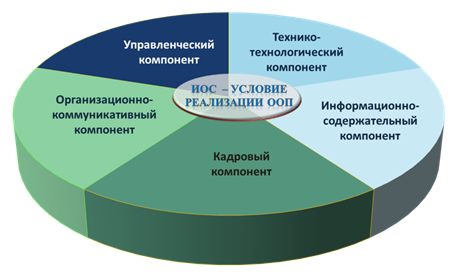 В школе был проведен покомпонентный  анализ состава ИОС и результат был сопоставлен требованиям ФГОС.Технико-технологический компонент ИОСВ связи с переходом на новые образовательные стандарты в каждом образовательном учреждении должен быть обеспечен доступ к информационно-коммуникационным ресурсам. Оснащение образовательного учреждения строится по принципу конструктора, который предоставляет возможность использовать как весь набор оборудования, так и отдельные его составляющие.Уровень оснащения обеспечивается соответствующим набором комплектов, модулей, отдельных составляющих комплектов и модулей. Полное оснащение образовательного учреждения обеспечивают три взаимосвязанных комплекта:1) общешкольное оснащение;2) оснащение предметных кабинетов;3) оснащение, обеспечивающее организацию внеурочной деятельности, в том числе моделирование, научно-техническое творчество, учебно-исследовательская и проектная деятельность.Из анализа оборудования видно, что только кабинеты русского языка, кубановедения, химии, физики оснащены на повышенном уровне. Все остальные кабинеты – на среднем или минимальном уровне. Возможности муниципального бюджета и самого образовательного учреждения не позволяют оборудовать все кабинеты на должном уровне, поэтому необходимо разработать план оснащения.Все помещения школы имеют выход в локальною сеть и, следовательно, в Интернет. Оборудование школы обеспечивает организацию внеурочной деятельности обучающихся, в том числе моделирование, техническое творчество и проектную деятельность, с использованием учебной техники кабинетов с повышенным уровнем оснащения, а также на базе специально созданных на повышенном уровне лабораторий, мастерских, помещений для технического творчества и моделирования. При организации образовательной деятельности обучающихся используются новые информационные технологии: мультимедийные программы, электронные справочники и энциклопедии, обучающие компьютерные программы, электронные библиотеки, которые включают комплекс информационно-справочных материалов, объединенных единой системой навигации и ориентированных на различные формы познавательной деятельности, в том числе исследовательскую проектную работу. В состав электронных библиотек входят тематические базы данных, фрагменты исторических документов, фотографии, видео, анимация, таблицы, схемы, диаграммы и графики.Деятельность обучающихся обеспечена необходимыми расходными материалами.Информационно-содержательный  компонент ИОСК информационно-содержательному компоненту ИОС относятся:1. База сведений об учениках, сотрудниках.2. Сайт школы.3. Программное обеспечение.4. ЭОР, ЦОР, мультимедийные диски, виртуальные лаборатории.5. Предметные УМК.6. Библиотека.7. Информационные стенды школы.8. Цифровые ресурсы школы.а) Авторские материалы учителей.b) ЦОР из Интернета.с) Электронные версии  журналов и книг.d) Образы CD и DVD дисков.е) Фотографии.f) Видео.Сайт школыАдрес сайта школы в сети Интернет timsc18.narod.ru. Сайт работает на конструкторе школьных сайтов e-Publish, который отвечает требованиям ФЗ-293, зарегистрирован в РусОбр. Сайт работает с 2010 года, среднее  количество уникальных посетителей в день 100 человек.Администрирование сайта осуществляется согласно положению «О школьном сайте» .Программное обеспечениеВ школе в качестве основной операционной системы и офисных программ используется проприетарное программное обеспечение компании Microsoft, на которое есть собственные лицензии и лицензии департамента образования области на использование. Все используемое программное обеспечение школы – лицензионное ПО. В некоторых случаях допускается использование свободно-распространяемого или условно бесплатного ПО.Информационные стенды школыСтенды, подготовленные педагогами и учащимися школыКроме этого учителя совместно с учащимися создают стенды для своих предметных кабинетов, а также стенды  по сдаче ЕГЭ и ОГЭ.Кадровый компонентЭффективное достижение новых образовательных результатов в качественно новом формате информационно-образовательной срезы возможно только при готовности педагогических работников активно использовать современные ИКТ и Интернет-практики, вовлекать в этот процесс всех участников образовательного процесса и управлять качественно иным содержанием ресурсов.Для анализа кадрового компонента проводится анкетирование и мониторинг ИКТ-компетентностей. После анкетирования весь педагогический коллектив разбивается на группы по выявленным проблемам и по этим проблемам обучается в форме практических занятий, семинаров. Кроме этого с каждым педагогом ведется индивидуальная работа по его собственной траектории развития. Работа над формированием и развитием ИКТ-компетентностей педагогов проводится систематически.В штат школы введена новая должность – системный администратор, который следит за техникой и помогает учителям по техническим вопросам.Школе необходим учитель – тьютор, для организации урочной и внеурочной деятельности обучающихся (и педагогов) с использованием технологий дистанционного обучения.Организационно-коммуникативный компонент ИОСВ современном обществе коммуникация имеет большое значение. В школьной ИОС необходимо организовать дистанционное взаимодействие педагога с учащимся, педагога с педагогом на основе современных коммуникационных технологий, в частности сервисов и служб сети Интернет. Необходимость такого взаимодействия возникает, в первую очередь, при управлении самостоятельной работой учеников, при повышении компетентностей педагогов. В настоящее время используются коммуникации пользователей с помощью сети Интернет и сети Интранет:1. Обмен информаций с помощью электронной почты.У всех школ нашего города есть однотипные адреса электронной почты, что облегчает общение школ друг с другом. Официальный адрес школы: Tim18school@kubannet.ru На этот адрес приходят все официальные сообщения. Кроме этого есть еще почтовый адрес для почтовой рассылки из департамента образования. 2. Общение педагогов в сети Интернет. Многие учителя принимают домашние, творческие, проектные работы у учащихся по электронной почте или используют личные сайты. Общение учителей и родителей организовано на сайте электронного дневника. Управленческий компонентВ управленческой деятельности ИОС школы осуществляются в электронной (цифровой) форме следующие виды деятельности:1. Планирование и организация образовательного процесса: Учебные планы в MSExcel. Расписание учебных занятий в MSExcel. Нормативные документы школы.2. Размещение и сохранение материалов – творческих работ обучающихся и педагогов: на сайте школы;3. Контролирующие функции: Электронный дневник. Контентная фильтрация (DNS, Интернет-цензор).4. Взаимодействие образовательного учреждения с органами, осуществляющими управление в сфере образования и с другими образовательными учреждениями, организациями. Электронная почта.3.2.6. План-график мероприятий по обеспечению
введения федерального государственного
образовательного стандарта основного
общего образования МБОУ СОШ № 18                              Портрет выпускника МБОУ СОШ № 18 Общие принципы построения модели: модель ориентирована на то, чтобы сформированные в школе качества помогли выпускнику адекватно включиться в систему существующих социальных отношений, овладеть комплексом социальных ролей; в модели выделяются общие качества, которые особо важны для реализации той или иной социальной роли; общие качества отражают развитость сущностных сфер человека; модель носит обобщенный характер и предполагает, что сформированные качества разнообразны по своим проявлениям, которые соответствуют индивидуальности каждого ученика; в модели выделены различные уровни, соответствующие этапам получения образования в школе-комплексе.Психолого-педагогический портрет выпускника школыФормирование качеств, необходимых для реализации
комплекса социальных ролей                                                                        ЛитератураНормативно-правовая документация, пособия,
используемые при написании ООП ООО школы1. Данилюк, А. Я.  [и др.] Концепция духовно-нравственного развития и воспитания личности гражданина России в сфере общего образования : проект [Текст] / А. Я. Данилюк, А. М. Кондаков, В. А. Тишков. Рос. акад. образования. –  М. : Просвещение, 2009.2. Примерная основная образовательная программа образовательного учреждения. Основная школа [Текст] / сост. Е. С. Савинов. – М. : Просвещение, 2011. – (Стандарты второго поколения).3. Письмо Департамента общего образования Министерства образования и науки РФ от 12 мая 2011 г. № 03-296 «Об организации внеурочной деятельности при введении федерального государственного образовательного стандарта общего образования» (с Приложением).4. СанПиН 2.4.2.2821-10 «Санитарно-эпидемиологические требования к условиям и организации обучения в общеобразовательных учреждениях» (утверждены Постановлением Главного государственного санитарного врача Российской Федерации 29 декабря 2010 г. № 189, зарегистрированы в Минюсте России 3 марта 2011 г., регистрационный номер 19993).5. Приказ Министерства образования и науки РФ от 27 декабря 2011 г. № 2885 «Об утверждении федеральных перечней учебников, рекомендованных (допущенных) к использованию в образовательном процессе в образовательных учреждениях, реализующих образовательные программы общего образования и имеющих государственную аккредитацию, на 2012/2013 учебный год» (зарегистрирован в Минюсте России 21 февраля 2012 г., регистрационный номер 23290).6. Федеральный государственный образовательный стандарт основного общего образования [Текст] / М-во образования и науки Рос. Федерации. – М. : Просвещение, 2011. – (Стандарты второго поколения).7. Федеральные требования к образовательным учреждениям в части минимальной оснащённости учебного процесса и оборудования учебных помещений (утверждены приказом Министерства образования и науки РФ от 4 октября 2010 г. № 986, зарегистрированы в Минюсте России 3 февраля 2011 г., регистрационный номер 19682).8. Формирование универсальных учебных действий в основной школе: от действия к мысли. Система заданий [Текст] : пособие для учителя / сост. А. Г. Асмолов, Г. В. Бурменская, И. А. Володарская [и др.] ; под ред. А. Г. Асмолова. – 20-е изд. – М. : Просвещение, 2011.Личностные универсальные учебные действияЛичностные универсальные учебные действияЛичностные универсальные учебные действияФедеральный компонент: обязательная частьФедеральный компонент: обязательная частьРегиональный, муниципальный и школьный компонент (часть, формируемая участниками образовательных отношений)ЗнанияЗнанияЗнания• историко-географический образ, включая представление о территории и границах России, её географических особенностях; знание основных исторических событий развития государственности и общества; знание истории и географии края, его достижений и культурных традиций;• историко-географический образ, включая представление о территории и границах России, её географических особенностях; знание основных исторических событий развития государственности и общества; знание истории и географии края, его достижений и культурных традиций;• образ социально-политического устройства — представление о государственной организации России, знание государственной символики (герб, флаг, гимн), знание государственных праздников;• образ социально-политического устройства — представление о государственной организации России, знание государственной символики (герб, флаг, гимн), знание государственных праздников;• знание положений Конституции РФ, основных прав и обязанностей гражданина, ориентация в правовом пространстве государственно-общественных отношений;• знание положений Конституции РФ, основных прав и обязанностей гражданина, ориентация в правовом пространстве государственно-общественных отношений;• знание о своей этнической принадлежности, освоение национальных ценностей, традиций, культуры, знание о народах и этнических группах России;• знание о своей этнической принадлежности, освоение национальных ценностей, традиций, культуры, знание о народах и этнических группах России;• освоение общекультурного наследия России и общемирового культурного наследия;• освоение общекультурного наследия России и общемирового культурного наследия;• ориентация в системе моральных норм и ценностей и их иерархизация, понимание конвенционального характера морали;• ориентация в системе моральных норм и ценностей и их иерархизация, понимание конвенционального характера морали;• моральное сознание на конвенциональном уровне, способность к решению моральных дилемм на основе учёта позиций участников дилеммы, ориентация на их мотивы и чувства; устойчивое следование в поведении моральным нормам и этическим требованиям;• основы социально-критического мышления, ориентация в особенностях социальных отношений и взаимодействий, установление взаимосвязи между общественными и политическими событиями;• основы социально-критического мышления, ориентация в особенностях социальных отношений и взаимодействий, установление взаимосвязи между общественными и политическими событиями;• экологическое сознание, признание высокой ценности жизни во всех её проявлениях; знание основных принципов и правил отношения к природе; знание основ здорового образа жизни и здоровьесберегающих технологий; правил поведения в чрезвычайных ситуациях.• экологическое сознание, признание высокой ценности жизни во всех её проявлениях; знание основных принципов и правил отношения к природе; знание основ здорового образа жизни и здоровьесберегающих технологий; правил поведения в чрезвычайных ситуациях.Ценности, эмоцииЦенности, эмоцииЦенности, эмоции• гражданский патриотизм, любовь к Родине, чувство гордости за свою страну;• гражданский патриотизм, любовь к Родине, чувство гордости за свою страну;• уважение к истории, культурным и историческим памятникам;• уважение к истории, культурным и историческим памятникам;• эмоционально положительное принятие своей этнической идентичности;• эмоционально положительное принятие своей этнической идентичности;• уважение к другим народам России и мира и принятие их, межэтническая толерантность, готовность к равноправному сотрудничеству;• уважение к другим народам России и мира и принятие их, межэтническая толерантность, готовность к равноправному сотрудничеству;• эмпатия как осознанное понимание и сопереживание чувствам других, выражающееся в поступках, направленных на помощь и обеспечение благополучия.• уважение к личности и её достоинству, доброжелательное отношение к окружающим, нетерпимость к любым видам насилия и готовность противостоять им;• уважение к личности и её достоинству, доброжелательное отношение к окружающим, нетерпимость к любым видам насилия и готовность противостоять им;• уважение к ценностям семьи, любовь к природе, признание ценности здоровья, своего и других людей, оптимизм в восприятии мира;• уважение к ценностям семьи, любовь к природе, признание ценности здоровья, своего и других людей, оптимизм в восприятии мира;• потребность в самовыражении и самореализации, социальном признании;• потребность в самовыражении и самореализации, социальном признании;• адекватная позитивная самооценка и Я-концепция;• позитивная моральная самооценка и моральные чувства — чувство гордости при следовании моральным нормам, переживание стыда и вины при их нарушении.• позитивная моральная самооценка и моральные чувства — чувство гордости при следовании моральным нормам, переживание стыда и вины при их нарушении.Деятельность (поведение)Деятельность (поведение)Деятельность (поведение)• готовность и способность к участию в школьном самоуправлении в пределах возрастных компетенций (дежурство в школе и классе, участие в детских и молодёжных общественных организациях, школьных и внешкольных мероприятиях);• готовность и способность к участию в школьном самоуправлении в пределах возрастных компетенций (дежурство в школе и классе, участие в детских и молодёжных общественных организациях, школьных и внешкольных мероприятиях);• компетентность в реализации основ гражданской идентичности в поступках и деятельности;• готовность и способность к выполнению норм и требований школьной жизни, прав и обязанностей ученика;• готовность и способность к выполнению норм и требований школьной жизни, прав и обязанностей ученика;• умение вести диалог на основе равноправных отношений и взаимного уважения и принятия; умение конструктивно разрешать конфликты;• умение вести диалог на основе равноправных отношений и взаимного уважения и принятия; умение конструктивно разрешать конфликты;• готовность и способность к выполнению моральных норм в отношении взрослых и сверстников в школе, дома, во внеучебных видах деятельности;• готовность и способность к выполнению моральных норм в отношении взрослых и сверстников в школе, дома, во внеучебных видах деятельности;• потребность в участии в общественной жизни ближайшего социального окружения, общественно полезной деятельности;• потребность в участии в общественной жизни ближайшего социального окружения, общественно полезной деятельности;• умение строить жизненные планы с учётом конкретных социально-исторических, политических и экономических условий;• умение строить жизненные планы с учётом конкретных социально-исторических, политических и экономических условий;• устойчивый познавательный интерес и становление смыслообразующей функции познавательного мотива;• устойчивый познавательный интерес и становление смыслообразующей функции познавательного мотива;• выраженная устойчивой учебно-познавательной мотивации и интереса к учению;• готовность к выбору профильного образования.• готовность к выбору профильного образования.• готовность к самообразованию и самовоспитанию;Регулятивные универсальные учебные действияРегулятивные универсальные учебные действияРегулятивные универсальные учебные действия• целеполаганию, включая постановку новых целей, преобразование практической задачи в познавательную;• целеполаганию, включая постановку новых целей, преобразование практической задачи в познавательную;• самостоятельно ставить новые учебные цели и задачи;• построению жизненных планов во временно2й перспективе;• самостоятельно анализировать условия достижения цели на основе учёта выделенных учителем ориентиров действия в новом учебном материале;• самостоятельно анализировать условия достижения цели на основе учёта выделенных учителем ориентиров действия в новом учебном материале;• при планировании достижения целей самостоятельно, полно и адекватно учитывать условия и средства их достижения; • планировать пути достижения целей;• планировать пути достижения целей;• выделять альтернативные способы достижения цели и выбирать наиболее эффективный способ;• устанавливать целевые приоритеты; • устанавливать целевые приоритеты; • уметь самостоятельно контролировать своё время и управлять им;• уметь самостоятельно контролировать своё время и управлять им;• основам саморегуляции в учебной и познавательной деятельности в форме осознанного управления своим поведением и деятельностью, направленной на достижение поставленных целей;• принимать решения в проблемной ситуации на основе переговоров;• принимать решения в проблемной ситуации на основе переговоров;• осуществлять констатирующий и предвосхищающий контроль по результату и по способу действия; актуальный контроль на уровне произвольного внимания;• осуществлять констатирующий и предвосхищающий контроль по результату и по способу действия; актуальный контроль на уровне произвольного внимания;• осуществлять познавательную рефлексию в отношении действий по решению учебных и познавательных задач;• адекватно самостоятельно оценивать правильность выполнения действия и вносить необходимые коррективы в исполнение как в конце действия, так и по ходу его реализации;• адекватно самостоятельно оценивать правильность выполнения действия и вносить необходимые коррективы в исполнение как в конце действия, так и по ходу его реализации;• адекватно оценивать объективную трудность как меру фактического или предполагаемого расхода ресурсов на решение задачи;• адекватно оценивать свои возможности достижения цели определённой сложности в различных сферах самостоятельной деятельности;• основам прогнозирования как предвидения будущих событий и развития процесса.• основам прогнозирования как предвидения будущих событий и развития процесса.• основам саморегуляции эмоциональных состояний;• прилагать волевые усилия и преодолевать трудности и препятствия на пути достижения целей.Коммуникативные универсальные учебные действияКоммуникативные универсальные учебные действияКоммуникативные универсальные учебные действия• учитывать разные мнения и стремиться к координации различных позиций в сотрудничестве;• учитывать и координировать отличные от собственной позиции других людей в сотрудничестве;• учитывать и координировать отличные от собственной позиции других людей в сотрудничестве;• формулировать собственное мнение и позицию, аргументировать и координировать её с позициями партнёров в сотрудничестве при выработке общего решения в совместной деятельности;• учитывать разные мнения и интересы и обосновывать собственную позицию;• учитывать разные мнения и интересы и обосновывать собственную позицию;• устанавливать и сравнивать разные точки зрения, прежде чем принимать решения и делать выбор;• понимать относительность мнений и подходов к решению проблемы;• понимать относительность мнений и подходов к решению проблемы;• аргументировать свою точку зрения, спорить и отстаивать свою позицию не враждебным для оппонентов образом;• брать на себя инициативу в организации совместного действия (деловое лидерство);• следовать морально-этическим и психологическим принципам общения и сотрудничества на основе уважительного отношения к партнёрам, внимания к личности другого, адекватного межличностного восприятия, готовности адекватно реагировать на нужды других, в частности оказывать помощь и эмоциональную поддержку партнёрам в процессе достижения общей цели совместной деятельности;• брать на себя инициативу в организации совместного действия (деловое лидерство);• следовать морально-этическим и психологическим принципам общения и сотрудничества на основе уважительного отношения к партнёрам, внимания к личности другого, адекватного межличностного восприятия, готовности адекватно реагировать на нужды других, в частности оказывать помощь и эмоциональную поддержку партнёрам в процессе достижения общей цели совместной деятельности;• задавать вопросы, необходимые для организации собственной деятельности и сотрудничества с партнёром;• оказывать поддержку и содействие тем, от кого зависит достижение цели в совместной деятельности;• оказывать поддержку и содействие тем, от кого зависит достижение цели в совместной деятельности;• осуществлять взаимный контроль и оказывать в сотрудничестве необходимую взаимопомощь;• продуктивно разрешать конфликты на основе учёта интересов и позиций всех участников, поиска и оценки альтернативных способов разрешения конфликтов; договариваться и приходить к общему решению в совместной деятельности, в том числе в ситуации столкновения интересов;• продуктивно разрешать конфликты на основе учёта интересов и позиций всех участников, поиска и оценки альтернативных способов разрешения конфликтов; договариваться и приходить к общему решению в совместной деятельности, в том числе в ситуации столкновения интересов;• адекватно использовать речь для планирования и регуляции своей деятельности;• адекватно использовать речевые средства для решения различных коммуникативных задач; владеть устной и письменной речью; строить монологическое контекстное высказывание;• в процессе коммуникации достаточно точно, последовательно и полно передавать партнёру необходимую информацию как ориентир для построения действия;• в процессе коммуникации достаточно точно, последовательно и полно передавать партнёру необходимую информацию как ориентир для построения действия;• организовывать и планировать учебное сотрудничество с учителем и сверстниками, определять цели и функции участников, способы взаимодействия; планировать общие способы работы;• осуществлять контроль, коррекцию, оценку действий партнёра, уметь убеждать;• работать в группе — устанавливать рабочие отношения, эффективно сотрудничать и способствовать продуктивной кооперации; интегрироваться в группу сверстников и строить продуктивное взаимодействие со сверстниками и взрослыми;• устраивать эффективные групповые обсуждения и обеспечивать обмен знаниями между членами группы для принятия эффективных совместных решений; • в совместной деятельности чётко формулировать цели группы и позволять её участникам проявлять собственную энергию для достижения этих целей.• устраивать эффективные групповые обсуждения и обеспечивать обмен знаниями между членами группы для принятия эффективных совместных решений; • в совместной деятельности чётко формулировать цели группы и позволять её участникам проявлять собственную энергию для достижения этих целей.• основам коммуникативной рефлексии;• осуществлять коммуникативную рефлексию как осознание оснований собственных действий и действий партнёра;• осуществлять коммуникативную рефлексию как осознание оснований собственных действий и действий партнёра;• использовать адекватные языковые средства для отображения своих чувств, мыслей, мотивов и потребностей;• вступать в диалог, а также участвовать в коллективном обсуждении проблем, участвовать в дискуссии и аргументировать свою позицию, владеть монологической и диалогической формами речи в соответствии с грамматическими и синтаксическими нормами родного языка;• вступать в диалог, а также участвовать в коллективном обсуждении проблем, участвовать в дискуссии и аргументировать свою позицию, владеть монологической и диалогической формами речи в соответствии с грамматическими и синтаксическими нормами родного языка;• отображать в речи (описание, объяснение) содержание совершаемых действий как в форме громкой социализированной речи, так и в форме внутренней речи.Познавательные универсальные учебные действияПознавательные универсальные учебные действияПознавательные универсальные учебные действия• основам реализации проектно-исследовательской деятельности;• выдвигать гипотезы о связях и закономерностях событий, процессов, объектов;• организовывать исследование с целью проверки гипотез;• выдвигать гипотезы о связях и закономерностях событий, процессов, объектов;• организовывать исследование с целью проверки гипотез;• проводить наблюдение и эксперимент под руководством учителя;• самостоятельно проводить исследование на основе применения методов наблюдения и эксперимента;• самостоятельно проводить исследование на основе применения методов наблюдения и эксперимента;• осуществлять расширенный поиск информации с использованием ресурсов библиотек и Интернета;• создавать и преобразовывать модели и схемы для решения задач;• ставить проблему, аргументировать её актуальность;• ставить проблему, аргументировать её актуальность;• осуществлять выбор наиболее эффективных способов решения задач в зависимости от конкретных условий;• давать определение понятиям;• устанавливать причинно-следственные связи;• осуществлять логическую операцию установления родовидовых отношений, ограничение понятия;• обобщать понятия — осуществлять логическую операцию перехода от видовых признаков к родовому понятию, от понятия с меньшим объёмом к понятию с большим объёмом;• осуществлять сравнение, сериацию и классификацию, самостоятельно выбирая основания и критерии для указанных логических операций;• строить классификацию на основе дихотомического деления (на основе отрицания);• строить логическое рассуждение, включающее установление причинно-следственных связей;• делать умозаключения (индуктивное и по аналогии) и выводы на основе аргументации.• делать умозаключения (индуктивное и по аналогии) и выводы на основе аргументации.• объяснять явления, процессы, связи и отношения, выявляемые в ходе исследования;• основам ознакомительного, изучающего, усваивающего и поискового чтения;• основам рефлексивного чтения;• основам рефлексивного чтения;• структурировать тексты, включая умение выделять главное и второстепенное, главную идею текста, выстраивать последовательность описываемых событий;• работать с метафорами — понимать переносный смысл выражений, понимать и употреблять обороты речи, построенные на скрытом уподоблении, образном сближении слов.Федеральный компонент: обязательная частьРегиональный, муниципальный и школьный компонент (часть, формируемая участниками образовательных отношений)Обращение с устройствами ИКТ ( результаты достигаются преимущественно в рамках предметов «Технология», «Информатика», а также во внеурочной и внешкольной деятельности).Обращение с устройствами ИКТ ( результаты достигаются преимущественно в рамках предметов «Технология», «Информатика», а также во внеурочной и внешкольной деятельности).• подключать устройства ИКТ к электрическим и информационным сетям, использовать аккумуляторы;• осознавать и использовать в практической деятельности основные психологические особенности восприятия информации человеком.• соединять устройства ИКТ (блоки компьютера, устройства сетей, принтер, проектор, сканер, измерительные устройства и т. д.) с использованием проводных и беспроводных технологий;• правильно включать и выключать устройства ИКТ, входить в операционную систему и завершать работу с ней, выполнять базовые действия с экранными объектами (перемещение курсора, выделение, прямое перемещение, запоминание и вырезание);• осуществлять информационное подключение к локальной сети и глобальной сети Интернет;• входить в информационную среду образовательного учреждения, в том числе через Интернет, размещать в информационной среде различные информационные объекты;• выводить информацию на бумагу, правильно обращаться с расходными материалами;• соблюдать требования техники безопасности, гигиены, эргономики и ресурсосбережения при работе с устройствами ИКТ, в частности учитывающие специфику работы с различными экранами.Фиксация изображений и звуков (результаты достигаются преимущественно в рамках предметов «Искусство», «Русский язык», «Иностранный язык», «Физическая культура», «Естествознание», а также во внеурочной деятельности).Фиксация изображений и звуков (результаты достигаются преимущественно в рамках предметов «Искусство», «Русский язык», «Иностранный язык», «Физическая культура», «Естествознание», а также во внеурочной деятельности).• осуществлять фиксацию изображений и звуков в ходе процесса обсуждения, проведения эксперимента, природного процесса, фиксацию хода и результатов проектной деятельности;• различать творческую и техническую фиксацию звуков и изображений;• учитывать смысл и содержание деятельности при организации фиксации, выделять для фиксации отдельные элементы объектов и процессов, обеспечивать качество фиксации существенных элементов;• использовать возможности ИКТ в творческой деятельности, связанной с искусством;• выбирать технические средства ИКТ для фиксации изображений и звуков в соответствии с поставленной целью;• осуществлять трёхмерное сканирование.• проводить обработку цифровых фотографий с использованием возможностей специальных компьютерных инструментов, создавать презентации на основе цифровых фотографий;• проводить обработку цифровых звукозаписей с использованием возможностей специальных компьютерных инструментов, проводить транскрибирование цифровых звукозаписей;• осуществлять видеосъёмку и проводить монтаж отснятого материала с использованием возможностей специальных компьютерных инструментов.Создание письменных сообщений (результаты достигаются преимущественно в рамках предметов «Русский язык», «Иностранный язык», «Литература», «История»)Создание письменных сообщений (результаты достигаются преимущественно в рамках предметов «Русский язык», «Иностранный язык», «Литература», «История»)• создавать текст на русском языке с использованием слепого десятипальцевого клавиатурного письма;• создавать текст на иностранном языке с использованием слепого десятипальцевого клавиатурного письма;• сканировать текст и осуществлять распознавание сканированного текста;• использовать компьютерные инструменты, упрощающие расшифровку аудиозаписей.• осуществлять редактирование и структурирование текста в соответствии с его смыслом средствами текстового редактора;• создавать текст на основе расшифровки аудиозаписи, в том числе нескольких участников обсуждения, осуществлять письменное смысловое резюмирование высказываний в ходе обсуждения;• использовать средства орфографического и синтаксического контроля русского текста и текста на иностранном языке.Создание графических объектов (результаты достигаются преимущественно в рамках предметов «Технология», «Обществознание», «География», «История», «Математика»)Создание графических объектов (результаты достигаются преимущественно в рамках предметов «Технология», «Обществознание», «География», «История», «Математика»)• создавать различные геометрические объекты с использованием возможностей специальных компьютерных инструментов;• создавать мультипликационные фильмы;• создавать диаграммы различных видов (алгоритмические, концептуальные, классификационные, организационные, родства и др.) в соответствии с решаемыми задачами;• создавать виртуальные модели трёхмерных объектов.• создавать специализированные карты и диаграммы: географические, хронологические;• создавать графические объекты проведением рукой произвольных линий с использованием специализированных компьютерных инструментов и устройств.Создание музыкальных и звуковых сообщений (результаты достигаются преимущественно в рамках предмета «Искусство», а также во внеурочной деятельности)Создание музыкальных и звуковых сообщений (результаты достигаются преимущественно в рамках предмета «Искусство», а также во внеурочной деятельности)• использовать звуковые и музыкальные редакторы;• использовать музыкальные редакторы, клавишные и кинетические синтезаторы для решения творческих задач.• использовать клавишные и кинестетические синтезаторы; • использовать программы звукозаписи и микрофоны.Создание, восприятие и использование гипермедиасообщений (результаты достигаются преимущественно в рамках предметов «Технология», «Литература», «Русский язык», «Иностранный язык», «Искусство», могут достигаться при изучении и других предметов)Создание, восприятие и использование гипермедиасообщений (результаты достигаются преимущественно в рамках предметов «Технология», «Литература», «Русский язык», «Иностранный язык», «Искусство», могут достигаться при изучении и других предметов)• организовывать сообщения в виде линейного или включающего ссылки представления для самостоятельного просмотра через браузер;• проектировать дизайн сообщений в соответствии с задачами и средствами доставки;• работать с особыми видами сообщений: диаграммами (алгоритмические, концептуальные, классификационные, организационные, родства и др.), картами (географические, хронологические) и спутниковыми фотографиями, в том числе в системах глобального позиционирования;• понимать сообщения, используя при их восприятии внутренние и внешние ссылки, различные инструменты поиска, справочные источники (включая двуязычные).• проводить деконструкцию сообщений, выделение в них структуры, элементов и фрагментов;• использовать при восприятии сообщений внутренние и внешние ссылки;• формулировать вопросы к сообщению, создавать краткое описание сообщения; цитировать фрагменты сообщения;• избирательно относиться к информации в окружающем информационном пространстве, отказываться от потребления ненужной информации.Коммуникация и социальное взаимодействие (результаты достигаются в рамках всех предметов, а также во внеурочной деятельности)Коммуникация и социальное взаимодействие (результаты достигаются в рамках всех предметов, а также во внеурочной деятельности)• выступать с аудиовидеоподдержкой, включая выступление перед дистанционной аудиторией;• взаимодействовать в социальных сетях, работать в группе над сообщением (вики)• участвовать в обсуждении (аудиовидеофорум, текстовый форум) с использованием возможностей Интернета;• участвовать в форумах в социальных образовательных сетях;• использовать возможности электронной почты для информационного обмена;• взаимодействовать с партнёрами с использованием возможностей Интернета (игровое и театральное взаимодействие).• вести личный дневник (блог) с использованием возможностей Интернета;• осуществлять образовательное взаимодействие в информационном пространстве образовательного учреждения (получение и выполнение заданий, получение комментариев, совершенствование своей работы, формирование портфолио);• соблюдать нормы информационной культуры, этики и права; с уважением относиться к частной информации и информационным правам других людей.Поиск и организация хранения информации (результаты достигаются преимущественно в рамках предметов «История», «Литература», «Технология», «Информатика» и других предметов)Поиск и организация хранения информации (результаты достигаются преимущественно в рамках предметов «История», «Литература», «Технология», «Информатика» и других предметов)• использовать различные приёмы поиска информации в Интернете, поисковые сервисы, строить запросы для поиска информации и анализировать результаты поиска;• создавать и заполнять различные определители;• использовать приёмы поиска информации на персональном компьютере, в информационной среде учреждения и в образовательном пространстве;• использовать различные приёмы поиска информации в Интернете в ходе учебной деятельности.• использовать различные библиотечные, в том числе электронные, каталоги для поиска необходимых книг;• искать информацию в различных базах данных, создавать и заполнять базы данных, в частности использовать различные определители;• формировать собственное информационное пространство: создавать системы папок и размещать в них нужные информационные источники, размещать информацию в Интернете.Анализ информации, математическая обработка данных в исследовании (результаты достигаются преимущественно в рамках естественных наук, предметов «Обществознание», «Математика»)Анализ информации, математическая обработка данных в исследовании (результаты достигаются преимущественно в рамках естественных наук, предметов «Обществознание», «Математика»)• вводить результаты измерений и другие цифровые данные для их обработки, в том числе статистической и визуализации;• проводить естественно-научные и социальные измерения, вводить результаты измерений и других цифровых данных и обрабатывать их, в том числе статистически и с помощью визуализации;• строить математические модели;• анализировать результаты своей деятельности и затрачиваемых ресурсов.• проводить эксперименты и исследования в виртуальных лабораториях по естественным наукам, математике и информатике.Моделирование, проектирование и управление (результаты достигаются преимущественно в рамках естественных наук, предметов «Технология», «Математика», «Информатика», «Обществознание»)Моделирование, проектирование и управление (результаты достигаются преимущественно в рамках естественных наук, предметов «Технология», «Математика», «Информатика», «Обществознание»)• моделировать с использованием виртуальных конструкторов;• проектировать виртуальные и реальные объекты и процессы, использовать системы автоматизированного проектирования.• конструировать и моделировать с использованием материальных конструкторов с компьютерным управлением и обратной связью;• моделировать с использованием средств программирования;• проектировать и организовывать свою индивидуальную и групповую деятельность, организовывать своё время с использованием ИКТ.Федеральный компонент: обязательная частьРегиональный, муниципальный и школьный компонент (часть, формируемая участниками образовательных отношений)• планировать и выполнять учебное исследование и учебный проект, используя оборудование, модели, методы и приёмы, адекватные исследуемой проблеме;• самостоятельно задумывать, планировать и выполнять учебное исследование, учебный и социальный проект;• выбирать и использовать методы, релевантные рассматриваемой проблеме;• использовать догадку, озарение, интуицию;• распознавать и ставить вопросы, ответы на которые могут быть получены путём научного исследования, отбирать адекватные методы исследования, формулировать вытекающие из исследования выводы;• использовать такие математические методы и приёмы, как перебор логических возможностей, математическое моделирование;• использовать такие математические методы и приёмы, как абстракция и идеализация, доказательство, доказательство от противного, доказательство по аналогии, опровержение, контрпример, индуктивные и дедуктивные рассуждения, построение и исполнение алгоритма;• использовать такие естественно-научные методы и приёмы, как абстрагирование от привходящих факторов, проверка на совместимость с другими известными фактами;• использовать такие естественно-научные методы и приёмы, как наблюдение, постановка проблемы, выдвижение «хорошей гипотезы», эксперимент, моделирование, использование математических моделей, теоретическое обоснование, установление границ применимости модели/теории;• использовать некоторые методы получения знаний, характерные для социальных и исторических наук: анкетирование, моделирование, поиск исторических образцов;• использовать некоторые методы получения знаний, характерные для социальных и исторических наук: постановка проблемы, опросы, описание, сравнительное историческое описание, объяснение, использование статистических данных, интерпретация фактов;• использовать некоторые приёмы художественного познания мира: целостное отображение мира, образность, художественный вымысел, органическое единство общего особенного (типичного) и единичного, оригинальность;• ясно, логично и точно излагать свою точку зрения, использовать языковые средства, адекватные обсуждаемой проблеме;• целенаправленно и осознанно развивать свои коммуникативные способности, осваивать новые языковые средства;• отличать факты от суждений, мнений и оценок, критически относиться к суждениям, мнениям, оценкам, реконструировать их основания;• осознавать свою ответственность за достоверность полученных знаний, за качество выполненного проекта.• видеть и комментировать связь научного знания и ценностных установок, моральных суждений при получении, распространении и применении научного знания.Федеральный компонент: обязательная частьРегиональный, муниципальный и школьный компонент (часть, формируемая участниками образовательных отношений)Поиск информации и понимание прочитанногоПоиск информации и понимание прочитанного• ориентироваться в содержании текста и понимать его целостный смысл:— определять главную тему, общую цель или назначение текста;— выбирать из текста или придумать заголовок, соответствующий содержанию и общему смыслу текста;— формулировать тезис, выражающий общий смысл текста;— предвосхищать содержание предметного плана текста по заголовку и с опорой на предыдущий опыт;— объяснять порядок частей/инструкций, содержащихся в тексте;— сопоставлять основные текстовые и внетекстовые компоненты: обнаруживать соответствие между частью текста и его общей идеей, сформулированной вопросом, объяснять назначение карты, рисунка, пояснять части графика или таблицы и т. д.;• анализировать изменения своего эмоционального состояния в процессе чтения, получения и переработки полученной информации и её осмысления.• находить в тексте требуемую информацию (пробегать текст глазами, определять его основные элементы, сопоставлять формы выражения информации в запросе и в самом тексте, устанавливать, являются ли они тождественными или синонимическими, находить необходимую единицу информации в тексте);• решать учебно-познавательные и учебно-практические задачи, требующие полного и критического понимания текста:— определять назначение разных видов текстов;— ставить перед собой цель чтения, направляя внимание на полезную в данный момент информацию;— различать темы и подтемы специального текста;— выделять не только главную, но и избыточную информацию;— прогнозировать последовательность изложения идей текста;— сопоставлять разные точки зрения и разные источники информации по заданной теме;— выполнять смысловое свёртывание выделенных фактов и мыслей;— формировать на основе текста систему аргументов (доводов) для обоснования определённой позиции;— понимать душевное состояние персонажей текста, сопереживать им.Преобразование и интерпретация информацииПреобразование и интерпретация информации• структурировать текст, используя нумерацию страниц, списки, ссылки, оглавление; проводить проверку правописания; использовать в тексте таблицы, изображения;• выявлять имплицитную информацию текста на основе сопоставления иллюстративного материала с информацией текста, анализа подтекста (использованных языковых средств и структуры текста).• преобразовывать текст, используя новые формы представления информации: формулы, графики, диаграммы, таблицы (в том числе динамические, электронные, в частности в практических задачах), переходить от одного представления данных к другому;• интерпретировать текст:— сравнивать и противопоставлять заключённую в тексте информацию разного характера;— обнаруживать в тексте доводы в подтверждение выдвинутых тезисов;— делать выводы из сформулированных посылок;— выводить заключение о намерении автора или главной мысли текста.Оценка информацииОценка информации• откликаться на содержание текста:— связывать информацию, обнаруженную в тексте, со знаниями из других источников;— оценивать утверждения, сделанные в тексте, исходя из своих представлений о мире;— находить доводы в защиту своей точки зрения;• критически относиться к рекламной информации;• откликаться на форму текста: оценивать не только содержание текста, но и его форму, а в целом — мастерство его исполнения;• находить способы проверки противоречивой информации;• на основе имеющихся знаний, жизненного опыта подвергать сомнению достоверность имеющейся информации, обнаруживать недостоверность получаемой информации, пробелы в информации и находить пути восполнения этих пробелов;• определять достоверную информацию в случае наличия противоречивой или конфликтной ситуации.• в процессе работы с одним или несколькими источниками выявлять содержащуюся в них противоречивую, конфликтную информацию;• использовать полученный опыт восприятия информационных объектов для обогащения чувственного опыта, высказывать оценочные суждения и свою точку зрения о полученном сообщении (прочитанном тексте).Федеральный компонент: обязательная частьРегиональный, муниципальный и школьный компонент (часть, формируемая участниками образовательных отношений)Речь и речевое общение• использовать различные виды монолога (повествование, описание, рассуждение; сочетание разных видов монолога) в различных ситуациях общения;• выступать перед аудиторией с небольшим докладом; публично представлять проект, реферат; публично защищать свою позицию;• использовать различные виды диалога в ситуациях формального и неформального, межличностного и межкультурного общения;• участвовать в коллективном обсуждении проблем, аргументировать собственную позицию, доказывать её, убеждать;• соблюдать нормы речевого поведения в типичных ситуациях общения;• оценивать образцы устной монологической и диалогической речи с точки зрения соответствия ситуации речевого общения, достижения коммуникативных целей речевого взаимодействия, уместности использованных языковых средств;• предупреждать коммуникативные неудачи в процессе речевого общения• понимать основные причины коммуникативных неудач и объяснять их.Речевая деятельностьАудирование• различным видам аудирования (с полным пониманием аудиотекста, с пониманием основного содержания, с выборочным извлечением информации); передавать содержание аудиотекста в соответствии с заданной коммуникативной задачей в устной форме;• понимать и формулировать в устной форме тему, коммуникативную задачу, основную мысль, логику изложения учебно-научного, публицистического, официально-делового, художественного аудиотекстов, распознавать в них основную и дополнительную информацию, комментировать её в устной форме;• понимать явную и скрытую (подтекстовую) информацию публицистического текста (в том числе в СМИ), анализировать и комментировать её в устной форме.• передавать содержание учебно-научного, публицистического, официально-делового, художественного аудиотекстов в форме плана, тезисов, ученического изложения (подробного, выборочного, сжатого).Чтение• понимать содержание прочитанных учебно-научных, публицистических (информационных и аналитических, художественно-публицистического жанров), художественных текстов и воспроизводить их в устной форме в соответствии с ситуацией общения, а также в форме ученического изложения (подробного, выборочного, сжатого), в форме плана, тезисов (в устной и письменной форме);• понимать, анализировать, оценивать явную и скрытую (подтекстовую) информацию в прочитанных текстах разной функционально-стилевой и жанровой принадлежности;• использовать практические умения ознакомительного, изучающего, просмотрового способов (видов) чтения в соответствии с поставленной коммуникативной задачей;• передавать схематически представленную информацию в виде связного текста;• использовать приёмы работы с учебной книгой, справочниками и другими информационными источниками, включая СМИ и ресурсы Интернета;• отбирать и систематизировать материал на определённую тему, анализировать отобранную информацию и интерпретировать её в соответствии с поставленной коммуникативной задачей.• извлекать информацию по заданной проблеме (включая противоположные точки зрения на её решение) из различных источников (учебно-научных текстов, текстов СМИ, в том числе представленных в электронном виде на различных информационных носителях, официально-деловых текстов), высказывать собственную точку зрения на решение проблемы.Говорение• создавать устные монологические и диалогические высказывания (в том числе оценочного характера) на актуальные социально-культурные, нравственно-этические, бытовые, учебные темы (в том числе лингвистические, а также темы, связанные с содержанием других изучаемых учебных предметов) разной коммуникативной направленности в соответствии с целями и ситуацией общения (сообщение, небольшой доклад в ситуации учебно-научного общения, бытовой рассказ о событии, история, участие в беседе, споре);• создавать устные монологические и диалогические высказывания различных типов и жанров в учебно-научной (на материале изучаемых учебных дисциплин), социально-культурной и деловой сферах общения;• обсуждать и чётко формулировать цели, план совместной групповой учебной деятельности, распределение частей работы;• выступать перед аудиторией с докладом; публично защищать проект, реферат• извлекать из различных источников, систематизировать и анализировать материал на определённую тему и передавать его в устной форме с учётом заданных условий общения;• участвовать в дискуссии на учебно-научные темы, соблюдая нормы учебно-научного общения;• соблюдать в практике устного речевого общения основные орфоэпические, лексические, грамматические нормы современного русского литературного языка; стилистически корректно использовать лексику и фразеологию, правила речевого этикета.• анализировать и оценивать речевые высказывания с точки зрения их успешности в достижении прогнозируемого результата.Письмо• создавать письменные монологические высказывания разной коммуникативной направленности с учётом целей и ситуации общения (ученическое сочинение на социально-культурные, нравственно-этические, бытовые и учебные темы, рассказ о событии, тезисы, неофициальное письмо, отзыв, расписка, доверенность, заявление);• писать рецензии, рефераты;• излагать содержание прослушанного или прочитанного текста (подробно, сжато, выборочно) в форме ученического изложения, а также тезисов, плана;• составлять аннотации, тезисы выступления, конспекты;• соблюдать в практике письма основные лексические, грамматические, орфографические и пунктуационные нормы современного русского литературного языка; стилистически корректно использовать лексику и фразеологию• писать резюме, деловые письма, объявления с учётом внеязыковых требований, предъявляемых к ним, и в соответствии со спецификой употребления языковых средствТекст• анализировать и характеризовать тексты различных типов речи, стилей, жанров с точки зрения смыслового содержания и структуры, а также требований, предъявляемых к тексту как речевому произведению;• осуществлять информационную переработку текста, передавая его содержание в виде плана (простого, сложного), тезисов, схемы, таблицы и т. п.;• создавать и редактировать собственные тексты различных типов речи, стилей, жанров с учётом требований к построению связного текста.• создавать в устной и письменной форме учебно-научные тексты (аннотация, рецензия, реферат, тезисы, конспект, участие в беседе, дискуссии), официально-деловые тексты (резюме, деловое письмо, объявление) с учётом внеязыковых требований, предъявляемых к ним, и в соответствии со спецификой употребления в них языковых средств.Функциональные разновидности языка• владеть практическими умениями различать тексты разговорного характера, научные, публицистические, официально-деловые, тексты художественной литературы (экстралингвистические особенности, лингвистические особенности на уровне употребления лексических средств, типичных синтаксических конструкций);• различать и анализировать тексты разговорного характера, научные, публицистические, официально-деловые, тексты художественной литературы с точки зрения специфики использования в них лексических, морфологических, синтаксических средств;• различать и анализировать тексты разных жанров научного (учебно-научного), публицистического, официально-делового стилей, разговорной речи (отзыв, сообщение, доклад как жанры научного стиля; выступление, статья, интервью, очерк как жанры публицистического стиля; расписка, доверенность, заявление как жанры официально-делового стиля; рассказ, беседа, спор как жанры разговорной речи);• создавать устные и письменные высказывания разных стилей, жанров и типов речи (отзыв, сообщение, доклад как жанры научного стиля; выступление, интервью, репортаж как жанры публицистического стиля; расписка, доверенность, заявление как жанры официально-делового стиля; рассказ, беседа, спор как жанры разговорной речи; тексты повествовательного характера, рассуждение, описание; тексты, сочетающие разные функционально-смысловые типы речи);• создавать тексты различных функциональных стилей и жанров (аннотация, рецензия, реферат, тезисы, конспект как жанры учебно-научного стиля), участвовать в дискуссиях на учебно-научные темы; составлять резюме, деловое письмо, объявление в официально-деловом стиле; готовить выступление, информационную заметку, сочинение-рассуждение в публицистическом стиле; принимать участие в беседах, разговорах, спорах в бытовой сфере общения, соблюдая нормы речевого поведения; создавать бытовые рассказы, истории, писать дружеские письма с учётом внеязыковых требований, предъявляемых к ним, и в соответствии со спецификой употребления языковых средств;• оценивать чужие и собственные речевые высказывания разной функциональной направленности с точки зрения соответствия их коммуникативным требованиям и языковой правильности;• анализировать образцы публичной речи с точки зрения её композиции, аргументации, языкового оформления, достижения поставленных коммуникативных задач;• исправлять речевые недостатки, редактировать текст;• выступать перед аудиторией сверстников с небольшими информационными сообщениями, сообщением и небольшим докладом на учебно-научную тему.• выступать перед аудиторией сверстников с небольшой протокольно-этикетной, развлекательной, убеждающей речью.Общие сведения о языке• характеризовать основные социальные функции русского языка в России и мире, место русского языка среди славянских языков, роль старославянского (церковнославянского) языка в развитии русского языка;• характеризовать вклад выдающихся лингвистов в развитие русистики.• определять различия между литературным языком и диалектами, просторечием, профессиональными разновидностями языка, жаргоном и характеризовать эти различия;• оценивать использование основных изобразительных средств языка.Фонетика и орфоэпия. Графика• проводить фонетический анализ слова;• опознавать основные выразительные средства фонетики (звукопись);• соблюдать основные орфоэпические правила современного русского литературного языка;• выразительно читать прозаические и поэтические тексты;• извлекать необходимую информацию из орфоэпических словарей и справочников; использовать её в различных видах деятельности.• извлекать необходимую информацию из мультимедийных орфоэпических словарей и справочников; использовать её в различных видах деятельности.Морфемика и словообразование• делить слова на морфемы на основе смыслового, грамматического и словообразовательного анализа слова;• различать изученные способы словообразования;• характеризовать словообразовательные цепочки и словообразователь-ные гнёзда, устанавливая смысловую и структурную связь однокоренных слов;• анализировать и самостоятельно составлять словообразовательные пары и словообразовательные цепочки слов;• опознавать основные выразительные средства словообразования в художественной речи и оценивать их;• применять знания и умения по морфемике и словообразованию в практике правописания, а также при проведении грамматического и лексического анализа слов.• извлекать необходимую информацию из морфемных, словообразовательных и этимологических словарей и справочников, в том числе мультимедийных;использовать этимологическую справку для объяснения правописания и лексического значения словаЛексикология и фразеология• проводить лексический анализ слова, характеризуя лексическое значение, принадлежность слова к группе однозначных или многозначных слов, указывая прямое и переносное значение слова, принадлежность слова к активной или пассивной лексике, а также указывая сферу употребления и стилистическую окраску слова;• объяснять общие принципы классификации словарного состава русского языка;• аргументировать различие лексического и грамматического значений слова;• группировать слова по тематическим группам;• опознавать омонимы разных видов;• подбирать к словам синонимы, антонимы;• опознавать фразеологические обороты;• оценивать собственную и чужую речь с точки зрения точного, уместного и выразительного словоупотребления;• соблюдать лексические нормы в устных и письменных высказываниях;• использовать лексическую синонимию как средство исправления неоправданного повтора в речи и как средство связи предложений в тексте;• опознавать основные виды тропов, построенных на переносном значении слова (метафора, эпитет, олицетворение);• опознавать основные выразительные средства лексики и фразеологии в публицистической и художественной речи и оценивать их; объяснять особенности употребления лексических средств в текстах научного и официально-делового стилей речи;• пользоваться различными видами лексических словарей (толковым словарём, словарём синонимов, антонимов, фразеологическим словарём и др.) и использовать полученную информацию в различных видах деятельности.• извлекать необходимую информацию из лексических словарей разного типа (толкового словаря, словарей синонимов, антонимов, устаревших слов, иностранных слов, фразеологического словаря и др.) и справочников, в том числе мультимедийных; использовать эту информацию в различных видах деятельности..Морфология• опознавать самостоятельные (знаменательные) части речи и их формы, служебные части речи;• анализировать слово с точки зрения его принадлежности к той или иной части речи;• анализировать синонимические средства морфологии;• употреблять формы слов различных частей речи в соответствии с нормами современного русского литературного языка;• различать грамматические омонимы;• применять морфологические знания и умения в практике правописания, в различных видах анализа;• опознавать основные выразительные средства морфологии в публицистической и художественной речи и оценивать их; объяснять особенности употребления морфологических средств в текстах научного и официально-делового стилей речи;• распознавать явления грамматической омонимии, существенные для решения орфографических и пунктуационных задач.• извлекать необходимую информацию из словарей грамматических трудностей, в том числе мультимедийных; использовать эту информацию в различных видах деятельности.Синтаксис• опознавать основные единицы синтаксиса (словосочетание, предложение) и их виды;• анализировать различные виды словосочетаний и предложений с точки зрения структурной и смысловой организации, функциональной предназначенности;• анализировать синонимические средства синтаксиса;• употреблять синтаксические единицы в соответствии с нормами современного русского литературного языка;• опознавать основные выразительные средства синтаксиса в публицистической и художественной речи и оценивать их; объяснять особенности употребления синтаксических конструкций в текстах научного и официально-делового стилей речи;• использовать разнообразные синонимические синтаксические конструкции в собственной речевой практике;• применять синтаксические знания и умения в практике правописания, в различных видах анализа.• анализировать особенности употребления синтаксических конструкций с точки зрения их функционально-стилистических качеств, требований выразительности речи.Правописание: орфография и пунктуация• соблюдать орфографические и пунктуационные нормы в процессе письма (в объёме содержания курса);• объяснять выбор написания в устной форме (рассуждение) и письменной форме (с помощью графических символов);• демонстрировать роль орфографии и пунктуации в передаче смысловой стороны речи;• обнаруживать и исправлять орфографические и пунктуационные ошибки;• извлекать необходимую информацию из орфографических словарей и справочников; использовать её в процессе письма.• извлекать необходимую информацию из мультимедийных орфографических словарей и справочников по правописанию; использовать эту информацию в процессе письма.Язык и культура• выявлять единицы языка с национально-культурным компонентом значения в произведениях устного народного творчества, в художественной литературе и исторических текстах;• характеризовать на отдельных примерах взаимосвязь языка, культуры и истории народа — носителя языка;• приводить примеры, которые доказывают, что изучение языка позволяет лучше узнать историю и культуру страны;• уместно использовать правила русского речевого этикета в учебной деятельности и повседневной жизни.• анализировать и сравнивать русский речевой этикет с речевым этикетом отдельных народов России и мира.Устное народное творчество• осознанно воспринимать и понимать фольклорный текст; различать фольклорные и литературные произведения, обращаться к пословицам, поговоркам, фольклорным образам, традиционным фольклорным приёмам в различных ситуациях речевого общения, сопоставлять фольклорную сказку и её интерпретацию средствами других искусств (иллюстрация, мультипликация, художественный фильм);• сравнивая сказки, принадлежащие разным народам, видеть в них воплощение нравственного идеала конкретного народа (находить общее и различное с идеалом русского и своего народов);• выделять нравственную проблематику фольклорных текстов как основу для развития представлений о нравственном идеале своего и русского народов, формирования представлений о русском национальном характере;• рассказывать о самостоятельно прочитанной сказке, былине, обосновывая свой выбор;• видеть черты русского национального характера в героях русских сказок и былин, видеть черты национального характера своего народа в героях народных сказок и былин;• сочинять сказку (в том числе и по пословице), былину и/или придумывать сюжетные линии;• учитывая жанрово-родовые признаки произведений устного народного творчества, выбирать фольклорные произведения для самостоятельного чтения;• сравнивая произведения героического эпоса разных народов (былину и сагу, былину и сказание), определять черты национального характера;• целенаправленно использовать малые фольклорные жанры в своих устных и письменных высказываниях;• выбирать произведения устного народного творчества разных народов для самостоятельного чтения, руководствуясь конкретными целевыми установками;• определять с помощью пословицы жизненную/вымышленную ситуацию;• выразительно читать сказки и былины, соблюдая соответствующий интонационный рисунок устного рассказывания;• устанавливать связи между фольклорными произведениями разных народов на уровне тематики, проблематики, образов (по принципу сходства и различия).• пересказывать сказки, чётко выделяя сюжетные линии, не пропуская значимых композиционных элементов, используя в своей речи характерные для народных сказок художественные приёмы;• выявлять в сказках характерные художественные приёмы и на этой основе определять жанровую разновидность сказки, отличать литературную сказку от фольклорной;• видеть необычное в обычном, устанавливать неочевидные связи между предметами, явлениями, действиями, отгадывая или сочиняя загадку.Древнерусская литература. Русская литература XVIII в. Русская литература XIX—XX вв. Литература народов России. Зарубежная литература• осознанно воспринимать художественное произведение в единстве формы и содержания; адекватно понимать художественный текст и давать его смысловой анализ; интерпретировать прочитанное, устанавливать поле читательских ассоциаций, отбирать произведения для чтения;• выбирать путь анализа произведения, адекватный жанрово-родовой природе художественного текста;• воспринимать художественный текст как произведение искусства, послание автора читателю, современнику и потомку;• дифференцировать элементы поэтики художественного текста, видеть их художественную и смысловую функцию;• определять для себя актуальную и перспективную цели чтения художественной литературы; выбирать произведения для самостоятельного чтения;• сопоставлять «чужие» тексты интерпретирующего характера, аргументированно оценивать их;• выявлять и интерпретировать авторскую позицию, определяя своё к ней отношение, и на этой основе формировать собственные ценностные ориентации;• оценивать интерпретацию художественного текста, созданную средствами других искусств;• определять актуальность произведений для читателей разных поколений и вступать в диалог с другими читателями;• создавать собственную интерпретацию изученного текста средствами других искусств;• анализировать и истолковывать произведения разной жанровой природы, аргументированно формулируя своё отношение к прочитанному;• создавать собственный текст аналитического и интерпретирующего характера в различных форматах;• сопоставлять произведение словесного искусства и его воплощение в других искусствах;• сопоставлять произведения русской и мировой литературы самостоятельно (или под руководством учителя), определяя линии сопоставления, выбирая аспект для сопоставительного анализа;• работать с разными источниками информации и владеть основными способами её обработки и презентации.• вести самостоятельную проектно-исследовательскую деятельность и оформлять её результаты в разных форматах (работа исследовательского характера, реферат, проект).Коммуникативные уменияГоворение. Диалогическая речьВыпускник научится вести комбинированный диалог в стандартных ситуациях неофициального общения, соблюдая нормы речевого этикета, принятые в стране изучаемого языка. научиться брать и давать интервью.Говорение. Монологическая речь• рассказывать о себе, своей семье, друзьях, школе, своих интересах, планах на будущее; о своём городе/селе, своей стране и странах изучаемого языка с опорой на зрительную наглядность и/или вербальные опоры (ключевые слова, план, вопросы);• делать сообщение на заданную тему на основе прочитанного;• описывать события с опорой на зрительную наглядность и/или вербальные опоры (ключевые слова, план, вопросы);• давать краткую характеристику реальных людей и литературных персонажей; • комментировать факты из прочитанного/прослушанного текста, аргументировать своё отношение к прочитанному/прослушанному;• передавать основное содержание прочитанного текста с опорой или без опоры на текст/ключевые слова/план/вопросы.• кратко высказываться без предварительной подготовки на заданную тему в соответствии с предложенной ситуацией общения;• кратко излагать результаты выполненной проектной работы.Аудирование• воспринимать на слух и понимать основное содержание несложных аутентичных текстов, содержащих некоторое количество неизученных языковых явлений;• выделять основную мысль в воспринимаемом на слух тексте;• отделять в тексте, воспринимаемом на слух, главные факты от второстепенных;• воспринимать на слух и понимать значимую/нужную/запрашиваемую информацию в аутентичных текстах, содержащих как изученные языковые явления, так и некоторое количество неизученных языковых явлений. • использовать контекстуальную или языковую догадку при восприятии на слух текстов, содержащих незнакомые слова;• игнорировать незнакомые языковые явления, несущественные для понимания основного содержания воспринимаемого на слух текста.Чтение• читать и понимать основное содержание несложных аутентичных текстов, содержащих некоторое количество неизученных языковых явлений;• читать и полностью понимать несложные аутентичные тексты, построенные в основном на изученном языковом материале;• догадываться о значении незнакомых слов по сходству с русским/родным языком, по словообразовательным элементам, по контексту;• читать и выборочно понимать значимую/нужную/запрашиваемую информацию в несложных аутентичных текстах, содержащих некоторое количество неизученных языковых явлений.• игнорировать в процессе чтения незнакомые слова, не мешающие понимать основное содержание текста;• пользоваться сносками и лингвострановедческим справочником.Письменная речь• заполнять анкеты и формуляры в соответствии с нормами, принятыми в стране изучаемого языка;• делать краткие выписки из текста с целью их использования в собственных устных высказываниях; • составлять план/тезисы устного или письменного сообщения;• писать личное письмо в ответ на письмо-стимул с употреблением формул речевого этикета, принятых в стране изучаемого языка.• кратко излагать в письменном виде результаты своей проектной деятельности;• писать небольшие письменные высказывания с опорой на образец. Языковая компетентность (владение языковыми средствами)Фонетическая сторона речи      • различать на слух и адекватно, без фонематических ошибок, ведущих к сбою коммуникации, произносить все звуки английского языка;• выражать модальные значения, чувства и эмоции с помощью интонации;• соблюдать правильное ударение в изученных словах;• различать коммуникативные типы предложения по интонации;• адекватно, без ошибок, ведущих к сбою коммуникации, произносить фразы с точки зрения их ритмико-интонационных особенностей, в том числе соблюдая правило отсутствия фразового ударения на служебных словах.• различать на слух британские и американские варианты английского языка.ОрфографияВыпускник научится правильно писать изученные слова.Выпускник получит возможность научиться сравнивать и анализировать буквосочетания английского языка и их транскрипцию.Лексическая сторона речи• узнавать в письменном и звучащем тексте изученные лексические единицы (слова, словосочетания, реплики-клише речевого этикета), в том числе многозначные, в пределах тематики основной школы;• употреблять в речи в нескольких значениях многозначные слова, изученные в пределах тематики основной школы; • употреблять в устной и письменной речи в их основном значении изученные лексические единицы (слова, словосочетания, реплики-клише речевого этикета), в том числе многозначные, в пределах тематики основной школы в соответствии с решаемой коммуникативной задачей;• находить различия между явлениями синонимии и антонимии;• соблюдать существующие в английском языке нормы лексической сочетаемости;• распознавать принадлежность слов к частям речи по определённым признакам (артиклям, аффиксам и др.);• распознавать и образовывать родственные слова с использованием основных способов словообразования (аффиксации, конверсии) в пределах тематики основной школы в соответствии с решаемой коммуникативной задачей.• использовать языковую догадку в процессе чтения и аудирования (догадываться о значении незнакомых слов по контексту и по словообразовательным элементам).Грамматическая сторона речи• оперировать в процессе устного и письменного общения основными синтаксическими конструкциями и морфологическими формами английского языка в соответствии с коммуникативной задачей в коммуникативно-значимом контексте;• распознавать и употреблять в речи:— различные коммуникативные типы предложений: утвердительные, отрицательные, вопросительные (общий, специальный, альтернативный, разделительный вопросы), побудительные (в утвердительной и отрицательной форме);— распространённые простые предложения, в том числе с несколькими обстоятельствами, следующими в определённом порядке (We moved to a new house last year);— предложения с начальным It (It’s cold. It’s five o’clock. It’s interesting. It’s winter);— предложения с начальным There + to be (There are a lot of trees in the park);— сложносочинённые предложения с сочинительными союзами and, but, or;— косвенную речь в утвердительных и вопросительных предложениях в настоящем и прошедшем времени;— имена существительные в единственном и множественном числе, образованные по правилу и исключения;— имена существительные c определённым/неопределённым/нулевым артиклем;— личные, притяжательные, указательные, неопределённые, относительные, вопросительные местоимения;— имена прилагательные в положительной, сравнительной и превосходной степени, образованные по правилу и исключения, а также наречия, выражающие количество (many/much, few/a few, little/a little);— количественные и порядковые числительные;— глаголы в наиболее употребительных временны2х формах действительного залога: Present Simple, Future Simple и Past Simple, Present и Past Continuous, Present Perfect;— глаголы в следующих формах страдательного залога: Present Simple Passive, Past Simple Passive;— различные грамматические средства для выражения будущего времени: Simple Future, to be going to, Present Continuous;— условные предложения реального характера (Conditional I — If I see Jim, I’ll invite him to our school party);— модальные глаголы и их эквиваленты (may, can, be able to, must, have to, should, could).• распознавать сложноподчинённые предложения с придаточными: времени с союзами for, since, during; цели с союзом so that; условия с союзом unless; определительными с союзами who, which, that;• распознавать в речи предложения с конструкциями as … as; not so … as; either … or; neither … nor;• распознавать в речи условные предложения нереального характера (Conditional II — If I were you, I would start learning French);• использовать в речи глаголы во временны́х формах действительного залога: Past Perfect, Present Perfect Continuous, Future-in-the-Past;• употреблять в речи глаголы в формах страдательного залога: Future Simple Passive, Present Perfect Passive;• распознавать и употреблять в речи модальные глаголы need, shall, might, would.Федеральный компонент: обязательная частьРегиональный, муниципальный и школьный компонент (часть, формируемая участниками образовательных отношений)История Древнего мира• определять место исторических событий во времени, объяснять смысл основных хронологических понятий, терминов (тысячелетие, век, до н. э., н. э.);• давать характеристику общественного строя древних государств;• использовать историческую карту как источник информации о расселении человеческих общностей в эпохи первобытности и Древнего мира, расположении древних цивилизаций и государств, местах важнейших событий;• сопоставлять свидетельства различных исторических источников, выявляя в них общее и различия;• проводить поиск информации в отрывках исторических текстов, материальных памятниках Древнего мира;• видеть проявления влияния античного искусства в окружающей среде;• описывать условия существования, основные занятия, образ жизни людей в древности, памятники древней культуры; рассказывать о событиях древней истории;• высказывать суждения о значении и месте исторического и культурного наследия древних обществ в мировой истории.• раскрывать характерные, существенные черты: а) форм государственного устройства древних обществ (с использованием понятий «деспотия», «полис», «республика», «закон», «империя», «метрополия», «колония» и др.); б) положения основных групп населения в древневосточных и античных обществах (правители и подданные, свободные и рабы); в) религиозных верований людей в древности;• объяснять, в чём заключались назначение и художественные достоинства памятников древней культуры: архитектурных сооружений, предметов быта, произведений искусства;• давать оценку наиболее значительным событиям и личностям древней истории.История Средних веков• локализовать во времени общие рамки и события Средневековья, этапы становления и развития Русского государства; соотносить хронологию истории Руси и всеобщей истории;• давать сопоставительную характеристику политического устройства государств Средневековья (Русь, Запад, Восток);• использовать историческую карту как источник информации о территории, об экономических и культурных центрах Руси и других государств в Средние века, о направлениях крупнейших передвижений людей — походов, завоеваний, колонизаций и др.;• проводить поиск информации в исторических текстах, материальных исторических памятниках Средневековья;• сравнивать свидетельства различных исторических источников, выявляя в них общее и различия;• составлять описание образа жизни различных групп населения в средневековых обществах на Руси и в других странах, памятников материальной и художественной культуры; рассказывать о значительных событиях средневековой истории;• раскрывать характерные, существенные черты: а) экономических и социальных отношений и политического строя на Руси и в других государствах; б) ценностей, господствовавших в средневековых обществах, религиозных воззрений, представлений средневекового человека о мире;• объяснять причины и следствия ключевых событий отечественной и всеобщей истории Средних веков;• сопоставлять развитие Руси и других стран в период Средневековья, показывать общие черты и особенности (в связи с понятиями «политическая раздробленность», «централизованное государство» и др.);• давать оценку событиям и личностям отечественной и всеобщей истории Средних веков.• составлять на основе информации учебника и дополнительной литературы описания памятников средневековой культуры Руси и других стран, объяснять, в чём заключаются их художественные достоинства и значение.История Нового времени• локализовать во времени хронологические рамки и рубежные события Нового времени как исторической эпохи, основные этапы отечественной и всеобщей истории Нового времени; соотносить хронологию истории России и всеобщей истории в Новое время;• использовать историческую карту как источник информации о границах России и других государств в Новое время, об основных процессах социально-экономического развития, о местах важнейших событий, направлениях значительных передвижений — походов, завоеваний, колонизации и др.;• используя историческую карту, характеризовать социально-экономическое и политическое развитие России, других государств в Новое время;• анализировать информацию различных источников по отечественной и всеобщей истории Нового времени; • составлять описание положения и образа жизни основных социальных групп в России и других странах в Новое время, памятников материальной и художественной культуры; рассказывать о значительных событиях и личностях отечественной и всеобщей истории Нового времени;• систематизировать исторический материал, содержащийся в учебной и дополнительной литературе по отечественной и всеобщей истории Нового времени;• раскрывать характерные, существенные черты: а) экономического и социального развития России и других стран в Новое время; б) эволюции политического строя (включая понятия «монархия», «самодержавие», «абсолютизм» и др.); в) развития общественного движения («консерватизм», «либерализм», «социализм»); г) представлений о мире и общественных ценностях; д) художественной культуры Нового времени;• объяснять причины и следствия ключевых событий и процессов отечественной и всеобщей истории Нового времени (социальных движений, реформ и революций, взаимодействий между народами и др.);• использовать элементы источниковедческого анализа при работе с историческими материалами (определение принадлежности и достоверности источника, позиций автора и др.);• сопоставлять развитие России и других стран в Новое время, сравнивать исторические ситуации и события;• сравнивать развитие России и других стран в Новое время, объяснять, в чём заключались общие черты и особенности;• давать оценку событиям и личностям отечественной и всеобщей истории Нового времени.• применять знания по истории России и своего края в Новое время при составлении описаний исторических и культурных памятников своего города, края и т. д.Новейшая история• локализовать во времени хронологические рамки и рубежные события новейшей эпохи, характеризовать основные этапы отечественной и всеобщей истории ХХ — начала XXI в.; соотносить хронологию истории России и всеобщей истории в Новейшее время;• использовать историческую карту как источник информации о территории России (СССР) и других государств в ХХ — начале XXI в., значительных социально-экономических процессах и изменениях на политической карте мира в новейшую эпоху, местах крупнейших событий и др.;• используя историческую карту, характеризовать социально-экономическое и политическое развитие России, других государств в ХХ — начале XXI в.;• анализировать информацию из исторических источников  текстов, материальных и художественных памятников новейшей эпохи;• применять элементы источниковедческого анализа при работе с историческими материалами (определение принадлежности и достоверности источника, позиций автора и др.);• представлять в различных формах описания, рассказа: а) условия и образ жизни людей различного социального положения в России и других странах в ХХ — начале XXI в.; б) ключевые события эпохи и их участников; в) памятники материальной и художественной культуры новейшей эпохи;• систематизировать исторический материал, содержащийся в учебной и дополнительной литературе;• раскрывать характерные, существенные черты экономического и социального развития России и других стран, политических режимов, международных отношений, развития культуры в ХХ — начале XXI в.;• объяснять причины и следствия наиболее значительных событий новейшей эпохи в России и других странах (реформы и революции, войны, образование новых государств и др.);• сопоставлять социально-экономическое и политическое развитие отдельных стран в новейшую эпоху (опыт модернизации, реформы и революции и др.), сравнивать исторические ситуации и события;• осуществлять поиск исторической информации в учебной и дополнительной литературе, электронных материалах, систематизировать и представлять её в виде рефератов, презентаций и др.;• давать оценку событиям и личностям отечественной и всеобщей истории ХХ — начала XXI в.• проводить работу по поиску и оформлению материалов истории своей семьи, города, края в ХХ — начале XXI в.Федеральный компонент: обязательная частьРегиональный, муниципальный и школьный компонент (часть, формируемая участниками образовательных отношений)Человек в социальном измерении• использовать знания о биологическом и социальном в человеке для характеристики его природы, характеризовать основные этапы социализации, факторы становления личности;• характеризовать основные слагаемые здорового образа жизни; осознанно выбирать верные критерии для оценки безопасных условий жизни; на примерах показывать опасность пагубных привычек, угрожающих здоровью;• формировать положительное отношение к необходимости соблюдать здоровый образ жизни; корректировать собственное поведение в соответствии с требованиями безопасности жизнедеятельности;• сравнивать и сопоставлять на основе характеристики основных возрастных периодов жизни человека возможности и ограничения каждого возрастного периода;• выделять в модельных и реальных ситуациях сущностные характеристики и основные виды деятельности людей, объяснять роль мотивов в деятельности человека;• характеризовать собственный социальный статус и социальные роли; объяснять и конкретизировать примерами смысл понятия «гражданство»;• использовать элементы причинно-следственного анализа при характеристике социальных параметров личности;• описывать гендер как социальный пол; приводить примеры гендерных ролей, а также различий в поведении мальчиков и девочек;• давать на основе полученных знаний нравственные оценки собственным поступкам и отношению к проблемам людей с ограниченными возможностями, своему отношению к людям старшего и младшего возраста, а также к сверстникам;• описывать реальные связи и зависимости между воспитанием и социализацией личности.• демонстрировать понимание особенностей и практическое владение способами коммуникативной, практической деятельности, используемыми в процессе познания человека и общества.Ближайшее социальное окружение• характеризовать семью и семейные отношения; оценивать социальное значение семейных традиций и обычаев;• характеризовать основные роли членов семьи, включая свою;• выполнять несложные практические задания по анализу ситуаций, связанных с различными способами разрешения семейных конфликтов; выражать собственное отношение к различным способам разрешения семейных конфликтов;• использовать элементы причинно-следственного анализа при характеристике семейных конфликтов.• исследовать несложные практические ситуации, связанные с защитой прав и интересов детей, оставшихся без попечения родителей; находить и извлекать социальную информацию о государственной семейной политике из адаптированных источников различного типа и знаковой системы.Общество — большой «дом» человечества• распознавать на основе приведённых данных основные типы обществ;• наблюдать и характеризовать явления и события, происходящие в различных сферах общественной жизни;• характеризовать направленность развития общества, его движение от одних форм общественной жизни к другим; оценивать социальные явления с позиций общественного прогресса;• объяснять взаимодействие социальных общностей и групп;• различать экономические, социальные, политические, культурные явления и процессы общественной жизни;• применять знания курса и социальный опыт для выражения и аргументации собственных суждений, касающихся многообразия социальных групп и социальных различий в обществе;• выполнять несложные познавательные и практические задания, основанные на ситуациях жизнедеятельности человека в разных сферах общества.• выявлять причинно-следственные связи общественных явлений и характеризовать основные направления общественного развития.Общество, в котором мы живём• характеризовать глобальные проблемы современности;• характеризовать и конкретизировать фактами социальной жизни изменения, происходящие в современном обществе;• раскрывать духовные ценности и достижения народов нашей страны;• называть и иллюстрировать примерами основы конституционного строя Российской Федерации, основные права и свободы граждан, гарантированные Конституцией Российской Федерации;• формулировать собственную точку зрения на социальный портрет достойного гражданина страны;• находить и извлекать информацию о положении России среди других государств мира из адаптированных источников различного типа.• показывать влияние происходящих в обществе изменений на положение России в мире.Регулирование поведения людей в обществе• использовать накопленные знания об основных социальных нормах и правилах регулирования общественных отношений, усвоенные способы познавательной, коммуникативной и практической деятельности для успешного взаимодействия с социальной средой и выполнения типичных социальных ролей нравственного человека и достойного гражданина;• использовать элементы причинно-следственного анализа для понимания влияния моральных устоев на развитие общества и человека;• на основе полученных знаний о социальных нормах выбирать в предлагаемых модельных ситуациях и осуществлять на практике модель правомерного социального поведения, основанного на уважении к закону и правопорядку;• моделировать несложные ситуации нарушения прав человека, конституционных прав и обязанностей граждан Российской Федерации и давать им моральную и правовую оценку;• критически осмысливать информацию правового и морально-нравственного характера, полученную из разнообразных источников, систематизировать, анализировать полученные данные; применять полученную информацию для определения собственной позиции по отношению к социальным нормам, для соотнесения собственного поведения и поступков других людей с нравственными ценностями и нормами поведения, установленными законом;• оценивать сущность и значение правопорядка и законности, собственный вклад в их становление и развитие.• использовать знания и умения для формирования способности к личному самоопределению в системе морали и важнейших отраслей права, самореализации, самоконтролю.Основы российского законодательства• на основе полученных знаний о правовых нормах выбирать в предлагаемых модельных ситуациях и осуществлять на практике модель правомерного социального поведения, основанного на уважении к закону и правопорядку;• характеризовать и иллюстрировать примерами установленные законом права собственности; права и обязанности супругов, родителей и детей; права, обязанности и ответственность работника и работодателя; предусмотренные гражданским правом Российской Федерации механизмы защиты прав собственности и разрешения гражданско-правовых споров;• осознанно содействовать защите правопорядка в обществе правовыми способами и средствами;• анализировать несложные практические ситуации, связанные с гражданскими, семейными, трудовыми правоотношениями; в предлагаемых модельных ситуациях определять признаки правонарушения, проступка, преступления;• объяснять на конкретных примерах особенности правового положения и юридической ответственности несовершеннолетних;• находить, извлекать и осмысливать информацию правового характера, полученную из доступных источников, систематизировать, анализировать полученные данные; применять полученную информацию для соотнесения собственного поведения и поступков других людей с нормами поведения, установленными законом.• использовать знания и умения для формирования способности к личному самоопределению, самореализации, самоконтролю.Мир экономики• понимать и правильно использовать основные экономические термины;• распознавать на основе привёденных данных основные экономические системы, экономические явления и процессы, сравнивать их;• оценивать тенденции экономических изменений в нашем обществе;• объяснять механизм рыночного регулирования экономики и характеризовать роль государства в регулировании экономики; • выполнять несложные практические задания, основанные на ситуациях, связанных с описанием состояния российской экономики.• характеризовать функции денег в экономике;• анализировать несложные статистические данные, отражающие экономические явления и процессы;• анализировать с опорой на полученные знания несложную экономическую информацию, получаемую из неадаптированных источников;• получать социальную информацию об экономической жизни общества из адаптированных источников различного типа;• формулировать и аргументировать собственные суждения, касающиеся отдельных вопросов экономической жизни и опирающиеся на обществоведческие знания и личный социальный опыт.Человек в экономических отношениях• распознавать на основе приведённых данных основные экономические системы и экономические явления, сравнивать их;• наблюдать и интерпретировать явления и события, происходящие в социальной жизни, с опорой на экономические знания;• характеризовать поведение производителя и потребителя как основных участников экономической деятельности;• анализировать с позиций обществознания сложившиеся практики и модели поведения потребителя;• применять полученные знания для характеристики экономики семьи;• использовать статистические данные, отражающие экономические изменения в обществе;• характеризовать тенденции экономических изменений в нашем обществе;• получать социальную информацию об экономической жизни общества из адаптированных источников различного типа;• решать познавательные задачи в рамках изученного материала, отражающие типичные ситуации в экономической сфере деятельности человека;• формулировать и аргументировать собственные суждения, касающиеся отдельных вопросов экономической жизни и опирающиеся на обществоведческие знания и социальный опыт.• выполнять несложные практические задания, основанные на ситуациях, связанных с описанием состояния российской экономики.Мир социальных отношений• описывать социальную структуру в обществах разного типа, характеризовать основные социальные группы современного общества; на основе приведённых данных распознавать основные социальные общности и группы;• использовать понятия «равенство» и «социальная справедливость» с позиций историзма;• характеризовать основные социальные группы российского общества, распознавать их сущностные признаки;• характеризовать ведущие направления социальной политики российского государства;• давать оценку с позиций общественного прогресса тенденциям социальных изменений в нашем обществе, аргументировать свою позицию;• характеризовать собственные основные социальные роли;• объяснять на примере своей семьи основные функции этого социального института в обществе;• извлекать из педагогически адаптированного текста, составленного на основе научных публикаций по вопросам социологии, необходимую информацию, преобразовывать её и использовать для решения задач;• ориентироваться в потоке информации, относящейся к вопросам социальной структуры и социальных отношений в современном обществе;• использовать социальную информацию, представленную совокупностью статистических данных, отражающих социальный состав и социальную динамику общества;• адекватно понимать информацию, относящуюся к социальной сфере общества, получаемую из различных источников.• проводить несложные социологические исследования.Политическая жизнь общества• характеризовать государственное устройство Российской Федерации, описывать полномочия и компетенцию различных органов государственной власти и управления;• осознавать значение гражданской активности и патриотической позиции в укреплении нашего государства;• правильно определять инстанцию (государственный орган), в который следует обратиться для разрешения той или типичной социальной ситуации;• сравнивать различные типы политических режимов, обосновывать преимущества демократического политического устройства;• соотносить различные оценки политических событий и процессов и делать обоснованные выводы.• описывать основные признаки любого государства, конкретизировать их на примерах прошлого и современности;• характеризовать базовые черты избирательной системы в нашем обществе, основные проявления роли избирателя;• различать факты и мнения в потоке политической информации.Культурно-информационная среда общественной жизни• характеризовать развитие отдельных областей и форм культуры;• описывать процессы создания, сохранения, трансляции и усвоения достижений культуры;• распознавать и различать явления духовной культуры;• характеризовать основные направления развития отечественной культуры в современных условиях;• описывать различные средства массовой информации;• находить и извлекать социальную информацию о достижениях и проблемах развития культуры из адаптированных источников различного типа;• видеть различные точки зрения в вопросах ценностного выбора и приоритетов в духовной сфере, формулировать собственное отношение.• осуществлять рефлексию своих ценностей.Человек в меняющемся обществе• характеризовать явление ускорения социального развития;• критически воспринимать сообщения и рекламу в СМИ и Интернете о таких направлениях массовой культуры, как шоу-бизнес и мода;• объяснять необходимость непрерывного образования в современных условиях;• описывать многообразие профессий в современном мире;• характеризовать роль молодёжи в развитии современного общества;• извлекать социальную информацию из доступных источников;• оценивать роль спорта и спортивных достижений в контексте современной общественной жизни;• применять полученные знания для решения отдельных социальных проблем.• выражать и обосновывать собственную позицию по актуальным проблемам молодёжи.Федеральный компонент: обязательная частьРегиональный, муниципальный и школьный компонент (часть, формируемая участниками образовательных отношений)Источники географической информации• использовать различные источники географической информации (картографические, статистические, текстовые, видео- и фотоизображения, компьютерные базы данных) для поиска и извлечения информации, необходимой для решения учебных и практико-ориентированных задач;• анализировать, обобщать и интерпретировать географическую информацию;• создавать простейшие географические карты различного содержания;• находить и формулировать по результатам наблюдений (в том числе инструментальных) зависимости и закономерности;• ориентироваться на местности при помощи топографических карт и современных навигационных приборов;• определять и сравнивать качественные и количественные показатели, характеризующие географические объекты, процессы и явления, их положение в пространстве по географическим картам разного содержания;• читать космические снимки и аэрофотоснимки, планы местности и географические карты;• выявлять в процессе работы с одним или несколькими источниками географической информации содержащуюся в них противоречивую информацию;• составлять описания географических объектов, процессов и явлений с использованием разных источников географической информации;• строить простые планы местности;• представлять в различных формах географическую информацию, необходимую для решения учебных и практико-ориентированных задач.• моделировать географические объекты и явления при помощи компьютерных программ.Природа Земли и человек• различать изученные географические объекты, процессы и явления, сравнивать географические объекты, процессы и явления на основе известных характерных свойств и проводить их простейшую классификацию;• приводить примеры, иллюстрирующие роль географической науки в решении социально-экономических и геоэкологических проблем человечества; примеры практического использования географических знаний в различных областях деятельности;• использовать знания о географических законах и закономерностях, о взаимосвязях между изученными географическими объектами, процессами и явлениями для объяснения их свойств, условий протекания и географических различий;• использовать знания о географических явлениях в повседневной жизни для сохранения здоровья и соблюдения норм экологического поведения в быту и окружающей среде• проводить с помощью приборов измерения температуры, влажности воздуха, атмосферного давления, силы и направления ветра, абсолютной и относительной высоты, направления и скорости течения водных потоков;• создавать письменные тексты и устные сообщения о географических явлениях на основе нескольких источников информации, сопровождать выступление презентацией.• оценивать характер взаимосвязи деятельности человека и компонентов природы в разных географических условиях с точки зрения концепции устойчивого развития.• воспринимать и критически оценивать информацию географического содержания в научно-популярной литературе и СМИ;Население Земли• различать изученные демографические процессы и явления, характеризующие динамику численности населения Земли, отдельных регионов и стран;• сравнивать особенности населения отдельных регионов и стран;• использовать знания о взаимосвязях между изученными демографическими процессами и явлениями для объяснения их географических различий;• приводить примеры, иллюстрирующие роль практического использования знаний о населении в решении социально-экономических и геоэкологических проблем человечества, стран и регионов;• проводить расчёты демографических показателей;• самостоятельно проводить по разным источникам информации исследование, связанное с изучением населения.• объяснять особенности адаптации человека к разным природным условиям.Материки, океаны и страны• различать географические процессы и явления, определяющие особенности природы и населения материков и океанов, отдельных регионов и стран;• выдвигать гипотезы о связях и закономерностях событий, процессов, объектов, происходящих в географической оболочке;• сравнивать особенности природы и населения, материальной и духовной культуры регионов и отдельных стран;• сопоставлять существующие в науке точки зрения о причинах происходящих глобальных изменений климата;• оценивать особенности взаимодействия природы и общества в пределах отдельных территорий;• оценить положительные и негативные последствия глобальных изменений климата для отдельных регионов и стран;• описывать на карте положение и взаиморасположение географических объектов;• объяснять особенности компонентов природы отдельных территорий;• объяснять закономерности размещения населения и хозяйства отдельных территорий в связи с природными и социально-экономическими факторами.• создавать письменные тексты и устные сообщения об особенностях природы, населения и хозяйства изученных стран на основе нескольких источников информации, сопровождать выступление презентацией.Особенности географического положения России• различать принципы выделения государственной территории и исключительной экономической зоны России и устанавливать соотношения между ними;• оценивать воздействие географического положения России и её отдельных частей на особенности природы, жизнь и хозяйственную деятельность населения;• оценивать возможные в будущем изменения географического положения России, обусловленные мировыми геодемографическими, геополитическими и геоэкономическими процессами, а также развитием глобальной коммуникационной системы.• использовать знания о мировом, поясном, декретном, летнем и зимнем времени для решения практико-ориентированных задач по определению различий в поясном времени территорий с контекстом из реальной жизни.Природа России• различать географические процессы и явления, определяющие особенности природы страны и отдельных регионов;• сравнивать особенности природы отдельных регионов страны;• оценивать особенности взаимодействия природы и общества в пределах отдельных территорий;• описывать положение на карте и взаиморасположение географических объектов;• объяснять особенности компонентов природы отдельных частей страны;• оценивать природные условия и обеспеченность природными ресурсами отдельных территорий России; • создавать собственные тексты и устные сообщения об особенностях компонентов природы России на основе нескольких источников информации, сопровождать выступление презентацией.Население России• различать демографические процессы и явления, характеризующие динамику численности населения России, отдельных регионов и стран;• выдвигать и обосновывать с опорой на статистические данные гипотезы об изменении численности населения России, его половозрастной структуры, развитии человеческого капитала;• анализировать факторы, определяющие динамику населения России, половозрастную структуру, особенности размещения населения по территории России, географические различия в уровне занятости, качестве и уровне жизни населения;• оценивать ситуацию на рынке труда и её динамику.• сравнивать особенности населения отдельных регионов страны по этническому, языковому и религиозному составу;• объяснять особенности динамики численности, половозрастной структуры и размещения населения России и её отдельных регионов;• находить и распознавать ответы на вопросы, возникающие в ситуациях повседневного характера, узнавать в них проявление тех или иных демографических и социальных процессов или закономерностей;• использовать знания о естественном и механическом движении населения, половозрастной структуре, трудовых ресурсах, городском и сельском населении, этническом и религиозном составе для решения практико-ориентированных задач в контексте реальной жизни.Хозяйство России• различать показатели, характеризующие отраслевую и территориальную структуру хозяйства;• выдвигать и обосновывать на основе анализа комплекса источников информации гипотезы об изменении отраслевой и территориальной структуры хозяйства страны;• анализировать факторы, влияющие на размещение отраслей и отдельных предприятий по территории страны;• объяснять особенности отраслевой и территориальной структуры хозяйства России;• обосновывать возможные пути решения проблем развития хозяйства России.• использовать знания о факторах размещения хозяйства и особенностях размещения отраслей экономики России для решения практико-ориентированных задач в контексте реальной жизни.Районы России• объяснять особенности природы, населения и хозяйства географических районов страны;• составлять комплексные географические характеристики районов разного ранга;• сравнивать особенности природы, населения и хозяйства отдельных регионов страны;• самостоятельно проводить по разным источникам информации исследования, связанные с изучением природы, населения и хозяйства географических районов и их частей;  создавать собственные тексты и устные сообщения о географических особенностях отдельных районов России и их частей на основе нескольких источников информации, сопровождать выступление презентацией;• оценивать районы России с точки зрения особенностей природных, социально-экономических, техногенных и экологических факторов и процессов.• оценивать социально-экономическое положение и перспективы развития регионов; выбирать критерии для сравнения, сопоставления, оценки и классификации природных, социально-экономических, геоэкологических явлений и процессов на территории России.Россия в современном мире• сравнивать показатели воспроизводства населения, средней продолжительности жизни, качества населения России с мировыми показателями и показателями других стран;• выбирать критерии для определения места страны в мировой экономике;• оценивать место и роль России в мировом хозяйстве.• объяснять возможности России в решении современных глобальных проблем человечества;оценивать социально-экономическое положение и перспективы развития России.Федеральный компонент: обязательная частьРегиональный, муниципальный и школьный компонент (часть, формируемая участниками образовательных отношений)Натуральные числа. Дроби. Рациональные числа• понимать особенности десятичной системы счисления;• познакомиться с позиционными системами счисления с основаниями, отличными от 10;• оперировать понятиями, связанными с делимостью натуральных чисел;• углубить и развить представления о натуральных числах и свойствах делимости; • выражать числа в эквивалентных формах, выбирая наиболее подходящую в зависимости от конкретной ситуации;• сравнивать и упорядочивать рациональные числа;• выполнять вычисления с рациональными числами, сочетая устные и письменные приёмы вычислений, применение калькулятора;• научиться использовать приёмы, рационализирующие вычисления, приобрести привычку контролировать вычисления, выбирая подходящий для ситуации способ.• использовать понятия и умения, связанные с пропорциональностью величин, процентами, в ходе решения математических задач и задач из смежных предметов, выполнять несложные практические расчёты.Действительные числа• использовать начальные представления о множестве действительных чисел; • развить представление о числе и числовых системах от натуральных до действительных чисел; о роли вычислений в практике;• оперировать понятием квадратного корня, применять его в вычислениях. • развить и углубить знания о десятичной записи действительных чисел (периодические и непериодические дроби).Измерения, приближения, оценки• использовать в ходе решения задач элементарные представления, связанные с приближёнными значениями величин.• понять, что числовые данные, которые используются для характеристики объектов окружающего мира, являются преимущественно приближёнными, что по записи приближённых значений, содержащихся в информационных источниках, можно судить о погрешности приближения;понять, что погрешность результата вычислений должна быть соизмерима с погрешностью исходных данных.Алгебраические выражения• оперировать понятиями «тождество», «тождественное преобразование», решать задачи, содержащие буквенные данные; работать с формулами;• выполнять преобразования выражений, содержащих степени с целыми показателями и квадратные корни;• выполнять многошаговые преобразования рациональных выражений, применяя широкий набор способов и приёмов; • выполнять тождественные преобразования рациональных выражений на основе правил действий над многочленами и алгебраическими дробями;• применять тождественные преобразования для решения задач из различных разделов курса (например, для нахождения наибольшего/наимень-шего значения выражения).• выполнять разложение многочленов на множители.Уравнения• решать основные виды рациональных уравнений с одной переменной, системы двух уравнений с двумя переменными;• овладеть специальными приёмами решения уравнений и систем уравнений; уверенно применять аппарат уравнений для решения разнообразных задач из математики, смежных предметов, практики;• понимать уравнение как важнейшую математическую модель для описания и изучения разнообразных реальных ситуаций, решать текстовые задачи алгебраическим методом;• применять графические представления для исследования уравнений, систем уравнений, содержащих буквенные коэффициенты.• применять графические представления для исследования уравнений, исследования и решения систем уравнений с двумя переменными.Неравенства• понимать и применять терминологию и символику, связанные с отношением неравенства, свойства числовых неравенств;• решать линейные неравенства с одной переменной и их системы; решать квадратные неравенства с опорой на графические представления;• разнообразным приёмам доказательства неравенств; уверенно применять аппарат неравенств для решения разнообразных математических задач и задач из смежных предметов, практики;• применять аппарат неравенств для решения задач из различных разделов курса.• применять графические представления для исследования неравенств, систем неравенств, содержащих буквенные коэффициенты.Основные понятия. Числовые функции• понимать и использовать функциональные понятия и язык (термины, символические обозначения);• строить графики элементарных функций; исследовать свойства числовых функций на основе изучения поведения их графиков;• проводить исследования, связанные с изучением свойств функций, в том числе с использованием компьютера; на основе графиков изученных функций строить более сложные графики (кусочно-заданные, с «выколотыми» точками и т. п.);• понимать функцию как важнейшую математическую модель для описания процессов и явлений окружающего мира, применять функциональный язык для описания и исследования зависимостей между физическими величинами. • использовать функциональные представления и свойства функций для решения математических задач из различных разделов курса. Числовые последовательности• понимать и использовать язык последовательностей (термины, символические обозначения);• решать комбинированные задачи с применением формул n-го члена и суммы первых n членов арифметической и геометрической прогрессии, применяя при этом аппарат уравнений и неравенств;• применять формулы, связанные с арифметической и геометрической прогрессией, и аппарат, сформированный при изучении других разделов курса, к решению задач, в том числе с контекстом из реальной жизни.• понимать арифметическую и геометрическую прогрессию как функции натурального аргумента; связывать арифметическую прогрессию с линейным ростом, геометрическую — с экспоненциальным ростом.Описательная статистикаВыпускник научится использовать простейшие способы представления и анализа статистических данных.Выпускник получит возможность приобрести первоначальный опыт организации сбора данных при проведении опроса общественного мнения, осуществлять их анализ, представлять результаты опроса в виде таблицы, диаграммы.Случайные события и вероятностьВыпускник научится находить относительную частоту и вероятность случайного события. Выпускник получит возможность приобрести опыт проведения случайных экспериментов, в том числе с помощью компьютерного моделирования, интерпретации их результатов.КомбинаторикаВыпускник научится решать комбинаторные задачи на нахождение числа объектов или комбинаций.	Выпускник получит возможность научиться некоторым специальным приёмам решения комбинаторных задач.Наглядная геометрия• распознавать на чертежах, рисунках, моделях и в окружающем мире плоские и пространственные геометрические фигуры;• научиться вычислять объёмы пространственных геометрических фигур, составленных из прямоугольных параллелепипедов;• распознавать развёртки куба, прямоугольного параллелепипеда, правильной пирамиды, цилиндра и конуса;• углубить и развить представления о пространственных геометрических фигурах;• строить развёртки куба и прямоугольного параллелепипеда;• научиться применять понятие развёртки для выполнения практических расчётов.• определять по линейным размерам развёртки фигуры линейные размеры самой фигуры и наоборот;• вычислять объём прямоугольного параллелепипеда.Геометрические фигуры• пользоваться языком геометрии для описания предметов окружающего мира и их взаимного расположения;• распознавать и изображать на чертежах и рисунках геометрические фигуры и их конфигурации;• овладеть методами решения задач на вычисления и доказательства: методом от противного, методом подобия, методом перебора вариантов и методом геометрических мест точек;• находить значения длин линейных элементов фигур и их отношения, градусную меру углов от 0 до 180, применяя определения, свойства и признаки фигур и их элементов, отношения фигур (равенство, подобие, симметрии, поворот, параллельный перенос);• приобрести опыт применения алгебраического и тригонометрического аппарата и идей движения при решении геометрических задач;• оперировать с начальными понятиями тригонометрии и выполнять элементарные операции над функциями углов;• овладеть традиционной схемой решения задач на построение с помощью циркуля и линейки: анализ, построение, доказательство и исследование;• решать задачи на доказательство, опираясь на изученные свойства фигур и отношений между ними и применяя изученные методы доказательств;• научиться решать задачи на построение методом геометрического места точек и методом подобия;• решать несложные задачи на построение, применяя основные алгоритмы построения с помощью циркуля и линейки;• приобрести опыт исследования свойств планиметрических фигур с помощью компьютерных программ;• решать простейшие планиметрические задачи в пространстве.• приобрести опыт выполнения проектов по темам «Геометрические преобразования на плоскости», «Построение отрезков по формуле».Измерение геометрических величин• использовать свойства измерения длин, площадей и углов при решении задач на нахождение длины отрезка, длины окружности, длины дуги окружности, градусной меры угла;• вычислять площади фигур, составленных из двух или более прямоугольников, параллелограммов, треугольников, круга и сектора;• вычислять площади треугольников, прямоугольников, параллелограмм-мов, трапеций, кругов и секторов;• вычислять площади многоугольников, используя отношения равновеликости и равносоставленности;• вычислять длину окружности, длину дуги окружности;• вычислять длины линейных элементов фигур и их углы, используя формулы длины окружности и длины дуги окружности, формулы площадей фигур;• решать задачи на доказательство с использованием формул длины окружности и длины дуги окружности, формул площадей фигур;• решать практические задачи, связанные с нахождением геометрических величин (используя при необходимости справочники и технические средства).• применять алгебраический и тригонометрический аппарат и идеи движения при решении задач на вычисление площадей многоугольников.Координаты• вычислять длину отрезка по координатам его концов; вычислять координаты середины отрезка;• овладеть координатным методом решения задач на вычисления и доказательства;• использовать координатный метод для изучения свойств прямых и окружностей.• приобрести опыт использования компьютерных программ для анализа частных случаев взаимного расположения окружностей и прямых;приобрести опыт выполнения проектов на тему «Применение координатного метода при решении задач на вычисления и доказательства».Векторы• оперировать с векторами: находить сумму и разность двух векторов, заданных геометрически, находить вектор, равный произведению заданного вектора на число;• овладеть векторным методом для решения задач на вычисления и доказательства;• находить для векторов, заданных координатами: длину вектора, координаты суммы и разности двух и более векторов, координаты произведения вектора на число, применяя при необходимости сочетательный, переместительный и распределительный законы;• приобрести опыт выполнения проектов на тему «применение векторного метода при решении задач на вычисления и доказательства».• вычислять скалярное произведение векторов, находить угол между векторами, устанавливать перпендикулярность прямых.Федеральный компонент: обязательная частьРегиональный, муниципальный и школьный компонент (часть, формируемая участниками образовательных отношений)Информация и способы её представления• использовать термины «информация», «сообщение», «данные», «кодирование», а также понимать разницу между употреблением этих терминов в обыденной речи и в информатике;• познакомиться с примерами использования формальных (математических) моделей, понять разницу между математической (формальной) моделью объекта и его натурной («вещественной») моделью, между математической (формальной) моделью объекта/явления и его словесным (литературным) описанием;• описывать размер двоичных текстов, используя термины «бит», «байт» и производные от них; использовать термины, описывающие скорость передачи данных;  • узнать о том, что любые данные можно описать, используя алфавит, содержащий только два символа, например 0 и 1;• записывать в двоичной системе целые числа от 0 до 256; • познакомиться с тем, как информация (данные) представляется в современных компьютерах;• кодировать и декодировать тексты при известной кодовой таблице;• познакомиться с двоичной системой счисления;• использовать основные способы графического представления числовой информации.• познакомиться с двоичным кодированием текстов и наиболее употребительными современными кодами.Основы алгоритмической культуры• понимать термины «исполнитель», «состояние исполнителя», «система команд»; понимать различие между непосредственным и программным управлением исполнителем;• познакомиться с использованием строк, деревьев, графов и с простейшими операциями с этими структурами;• строить модели различных устройств и объектов в виде исполнителей, описывать возможные состояния и системы команд этих исполнителей; • создавать программы для решения несложных задач, возникающих в процессе учебы и вне её.• понимать термин «алгоритм»; знать основные свойства алгоритмов (фиксированная система команд, пошаговое выполнение, детерминирован-ность, возможность возникновения отказа при выполнении команды);• составлять неветвящиеся (линейные) алгоритмы управления исполнителями и записывать их на выбранном алгоритмическом языке (языке программирования);• использовать логические значения, операции и выражения с ними;• понимать (формально выполнять) алгоритмы, описанные с использованием конструкций  ветвления (условные операторы) и повторения (циклы), вспомогательных алгоритмов, простых и табличных величин;• создавать алгоритмы для решения несложных задач, используя конструкции ветвления (условные операторы) и повторения (циклы), вспомогательные алгоритмы и простые величины;• создавать и выполнять программы для решения несложных алгоритмических задач в выбранной среде программирования. Использование программных систем и сервисов• базовым навыкам работы с компьютером; • познакомиться с программными средствами для работы с аудио-визуальными данными и соответствующим понятийным аппаратом;• использовать базовый набор понятий, которые позволяют описывать работу основных типов программных средств и сервисов (файловые системы, текстовые редакторы, электронные таблицы, браузеры, поисковые системы, словари, электронные энциклопедии); • научиться создавать текстовые документы, включающие рисунки и другие иллюстративные материалы, презентации и т. п.;• знаниям, умениям и навыкам, достаточным для  работы на базовом уровне с различными программными системами и сервисами указанных типов; умению описывать работу этих систем и сервисов  с использованием соответствующей терминологии.• познакомиться с примерами использования математического моделирования и компьютеров в современных научно-технических исследованиях (биология и медицина, авиация и космонавтика, физика и т. д.).Работа в информационном пространстве• базовым навыкам и знаниям, необходимым для использования интернет-сервисов при решении учебных и внеучебных задач;• познакомиться с принципами устройства Интернета и сетевого взаимодействия между компьютерами, методами поиска в Интернете;• организации своего личного пространства данных с использованием индивидуальных накопителей данных, интернет-сервисов и т. п.;• познакомиться с постановкой вопроса о том, насколько достоверна полученная информация, подкреплена ли она доказательствами; познакомиться с возможными подходами к оценке достоверности информации (оценка надёжности источника, сравнение данных из разных источников и в разные моменты времени и т. п.);• основам соблюдения норм информационной этики и права. • узнать о том, что в сфере информатики и информационно-коммуникационных технологий (ИКТ) существуют международные и национальные стандарты; получить представление о тенденциях развития ИКТ.Федеральный компонент: обязательная частьРегиональный, муниципальный и школьный компонент (часть, формируемая участниками образовательных отношений)Механические явления• распознавать механические явления и объяснять на основе имеющихся знаний основные свойства или условия протекания этих явлений: равномерное и равноускоренное прямолинейное движение, свободное падение тел, невесомость, равномерное движение по окружности, инерция, взаимодействие тел, передача давления твёрдыми телами, жидкостями и газами, атмосферное давление, плавание тел, равновесие твёрдых тел, колебательное движение, резонанс, волновое движение;• использовать знания о механических явлениях в повседневной жизни для обеспечения безопасности при обращении с приборами и техническими устройствами, для сохранения здоровья и соблюдения норм экологического поведения в окружающей среде;• описывать изученные свойства тел и механические явления, используя физические величины: путь, скорость, ускорение, масса тела, плотность вещества, сила, давление, импульс тела, кинетическая энергия, потенциальная энергия, механическая работа, механическая мощность, КПД простого механизма, сила трения, амплитуда, период и частота колебаний, длина волны и скорость её распространения; при описании правильно трактовать физический смысл используемых величин, их обозначения и единицы измерения, находить формулы, связывающие данную физическую величину с другими величинами;• приводить примеры практического использования физических знаний о механических явлениях и физических законах; использования возобновляемых источников энергии; экологических последствий исследования космического пространства;• анализировать свойства тел, механические явления и процессы, используя физические законы и принципы: закон сохранения энергии, закон всемирного тяготения, равнодействующая сила, I, II и III законы Ньютона, закон сохранения импульса, закон Гука, закон Паскаля, закон Архимеда; при этом различать словесную формулировку закона и его математическое выражение;• различать границы применимости физических законов, понимать всеобщий характер фундаментальных законов (закон сохранения механической энергии, закон сохранения импульса, закон всемирного тяготения) и ограниченность использования частных законов (закон Гука, закон Архимеда и др.);• различать основные признаки изученных физических моделей: материальная точка, инерциальная система отсчёта;• приёмам поиска и формулировки доказательств выдвинутых гипотез и теоретических выводов на основе эмпирически установленных фактов;• решать задачи, используя физические законы (закон сохранения энергии, закон всемирного тяготения, принцип суперпозиции сил, I, II и III законы Ньютона, закон сохранения импульса, закон Гука, закон Паскаля, закон Архимеда) и формулы, связывающие физические величины (путь, скорость, ускорение, масса тела, плотность вещества, сила, давление, импульс тела, кинетическая энергия, потенциальная энергия, механическая работа, механическая мощность, КПД простого механизма, сила трения скольжения, амплитуда, период и частота колебаний, длина волны и скорость её распространения): на основе анализа условия задачи выделять физические величины и формулы, необходимые для её решения, и проводить расчёты.Тепловые явления• распознавать тепловые явления и объяснять на основе имеющихся знаний основные свойства или условия протекания этих явлений: диффузия, изменение объёма тел при нагревании (охлаждении), большая сжимаемость газов, малая сжимаемость жидкостей и твёрдых тел; тепловое равновесие, испарение, конденсация, плавление, кристаллизация, кипение, влажность воздуха, различные способы теплопередачи;• находить адекватную предложенной задаче физическую модель, разрешать проблему на основе имеющихся знаний по механике с использованием математического аппарата, оценивать реальность полученного значения физической величины.• использовать знания о тепловых явлениях в повседневной жизни для обеспечения безопасности при обращении с приборами и техническими устройствами, для сохранения здоровья и соблюдения норм экологического поведения в окружающей среде; приводить примеры экологических последствий работы двигателей внутреннего сгорания (ДВС), тепловых и гидроэлектростанций;• описывать изученные свойства тел и тепловые явления, используя физические величины: количество теплоты, внутренняя энергия, температура, удельная теплоёмкость вещества, удельная теплота плавления и парообразования, удельная теплота сгорания топлива, коэффициент полезного действия теплового двигателя; при описании правильно трактовать физический смысл используемых величин, их обозначения и единицы измерения, находить формулы, связывающие данную физическую величину с другими величинами;• приводить примеры практического использования физических знаний о тепловых явлениях;• анализировать свойства тел, тепловые явления и процессы, используя закон сохранения энергии; различать словесную формулировку закона и его математическое выражение;• различать границы применимости физических законов, понимать всеобщий характер фундаментальных физических законов (закон сохранения энергии в тепловых процессах) и ограниченность использования частных законов;• различать основные признаки моделей строения газов, жидкостей и твёрдых тел;• приёмам поиска и формулировки доказательств выдвинутых гипотез и теоретических выводов на основе эмпирически установленных фактов;• решать задачи, используя закон сохранения энергии в тепловых процессах, формулы, связывающие физические величины (количество теплоты, внутренняя энергия, температура, удельная теплоёмкость вещества, удельная теплота плавления и парообразования, удельная теплота сгорания топлива, коэффициент полезного действия теплового двигателя): на основе анализа условия задачи выделять физические величины и формулы, необходимые для её решения, и проводить расчёты.• находить адекватную предложенной задаче физическую модель, разрешать проблему на основе имеющихся знаний о тепловых явлениях с использованием математического аппарата и оценивать реальность полученного значения физической величины.	Электрические и магнитные явления• распознавать электромагнитные явления и объяснять на основе имеющихся знаний основные свойства или условия протекания этих явлений: электризация тел, взаимодействие зарядов, нагревание проводника с током, взаимодействие магнитов, электромагнитная индукция, действие магнитного поля на проводник с током, прямолинейное распространение света, отражение и преломление света, дисперсия света;• использовать знания об электромагнитных явлениях в повседневной жизни для обеспечения безопасности при обращении с приборами и техническими устройствами, для сохранения здоровья и соблюдения норм экологического поведения в окружающей среде;• описывать изученные свойства тел и электромагнитные явления, используя физические величины: электрический заряд, сила тока, электрическое напряжение, электрическое сопротивление, удельное сопротивление вещества, работа тока, мощность тока, фокусное расстояние и оптическая сила линзы; при описании правильно трактовать физический смысл используемых величин, их обозначения и единицы измерения; указывать формулы, связывающие данную физическую величину с другими величинами;• приводить примеры практического использования физических знаний о электромагнитных явлениях;• анализировать свойства тел, электромагнитные явления и процессы, используя физические законы: закон сохранения электрического заряда, закон Ома для участка цепи, закон Джоуля—Ленца, закон прямолинейного распространения света, закон отражения света, закон преломления света; при этом различать словесную формулировку закона и его математическое выражение;• различать границы применимости физических законов, понимать всеобщий характер фундаментальных законов (закон сохранения электрического заряда) и ограниченность использования частных законов (закон Ома для участка цепи, закон Джоуля—Ленца и др.);• решать задачи, используя физические законы (закон Ома для участка цепи, закон Джоуля—Ленца, закон прямолинейного распространения света, закон отражения света, закон преломления света) и формулы, связывающие физические величины (сила тока, электрическое напряжение, электрическое сопротивление, удельное сопротивление вещества, работа тока, мощность тока, фокусное расстояние и оптическая сила линзы, формулы расчёта электрического сопротивления при последовательном и параллельном соединении проводников); на основе анализа условия задачи выделять физические величины и формулы, необходимые для её решения, и проводить расчёты.• приёмам построения физических моделей, поиска и формулировки доказательств выдвинутых гипотез и теоретических выводов на основе эмпирически установленных фактов; находить адекватную предложенной задаче физическую модель, разрешать проблему на основе имеющихся знаний об электромагнитных явлениях с использованием математического аппарата и оценивать реальность полученного значения физической величины.Квантовые явления• распознавать квантовые явления и объяснять на основе имеющихся знаний основные свойства или условия протекания этих явлений: естественная и искусственная радиоактивность, возникновение линейчатого спектра излучения;• использовать полученные знания в повседневной жизни при обращении с приборами (счетчик ионизирующих частиц, дозиметр), для сохранения здоровья и соблюдения норм экологического поведения в окружающей среде;• описывать изученные квантовые явления, используя физические величины: скорость электромагнитных волн, длина волны и частота света, период полураспада; при описании правильно трактовать физический смысл используемых величин, их обозначения и единицы измерения; указывать формулы, связывающие данную физическую величину с другими величинами, вычислять значение физической величины;• соотносить энергию связи атомных ядер с дефектом массы;• анализировать квантовые явления, используя физические законы и постулаты: закон сохранения энергии, закон сохранения электрического заряда, закон сохранения массового числа, закономерности излучения и поглощения света атомом;• приводить примеры влияния радиоактивных излучений на живые организмы; понимать принцип действия дозиметра;• различать основные признаки планетарной модели атома, нуклонной модели атомного ядра;• приводить примеры проявления в природе и практического использования радиоактивности, ядерных и термоядерных реакций, линейчатых спектров.• понимать экологические проблемы, возникающие при использовании атомных электростанций, и пути решения этих проблем, перспективы использования управляемого термоядерного синтеза.Элементы астрономии• различать основные признаки суточного вращения звёздного неба, движения Луны, Солнца и планет относительно звёзд;• указывать общие свойства и отличия планет земной группы и планет-гигантов; малых тел Солнечной системы и больших планет; пользоваться картой звёздного неба при наблюдениях звёздного неба;• понимать различия между гелиоцентрической и геоцентрической системами мира.• различать основные характеристики звёзд (размер, цвет, температура), соотносить цвет звезды с её температурой; различать гипотезы о происхождении Солнечной системы.Федеральный компонент: обязательная частьРегиональный, муниципальный и школьный компонент (часть, формируемая участниками образовательных отношений)Живые организмы• характеризовать особенности строения и процессов жизнедеятельности биологических объектов (клеток, организмов), их практическую значимость;• соблюдать правила работы в кабинете биологии, с биологическими приборами и инструментами; использовать приёмы оказания первой помощи при отравлении ядовитыми грибами, ядовитыми растениями, укусах животных; работы с определителями растений; выращивания и размножения культурных растений, домашних животных;• применять методы биологической науки для изучения клеток и организмов: проводить наблюдения за живыми организмами, ставить несложные биологические эксперименты и объяснять их результаты, описывать биологические объекты и процессы;• выделять эстетические достоинства объектов живой природы; осознанно соблюдать основные принципы и правила отношения к живой природе;• использовать составляющие исследовательской и проектной деятельности по изучению живых организмов (приводить доказательства, классифицировать, сравнивать, выявлять взаимосвязи);• ориентироваться в системе моральных норм и ценностей по отношению к объектам живой природы (признание высокой ценности жизни во всех её проявлениях, экологическое сознание, эмоционально-ценностное отношение к объектам живой природы);• ориентироваться в системе познавательных ценностей: оценивать информацию о живых организмах, получаемую из разных источников; последствия деятельности человека в природе.• находить информацию о растениях и животных в научно-популярной литературе, биологических словарях и справочниках, анализировать, оценивать её и переводить из одной формы в другую; выбирать целевые и смысловые установки в своих действиях и поступках по отношению к живой природе.Человек и его здоровье• характеризовать особенности строения и процессов жизнедеятельности организма человека, их практическую значимость;• использовать на практике приёмы оказания первой помощи при простудных заболеваниях, ожогах, обморожениях, травмах, спасении утопающего; рациональной организации труда и отдыха; проведения наблюдений за состоянием собственного организма;• применять методы биологической науки при изучении организма человека: проводить наблюдения за состоянием собственного организма, измерения, ставить несложные биологические эксперименты и объяснять их результаты;• выделять эстетические достоинства человеческого тела; реализовывать установки здорового образа жизни;• использовать составляющие исследовательской и проектной деятельности по изучению организма человека: приводить доказательства родства человека с млекопитающими животными, сравнивать клетки, ткани, процессы жизнедеятельности организма человека; выявлять взаимосвязи между особенностями строения клеток, тканей, органов, систем органов и их функциями;• ориентироваться в системе моральных норм и ценностей по отношению к собственному здоровью и здоровью других людей; находить в учебной и научно-популярной литературе информацию об организме человека, оформлять её в виде устных сообщений, докладов, рефератов, презентаций;• ориентироваться в системе познавательных ценностей: оценивать информацию об организме человека, получаемую из разных источников, последствия влияния факторов риска на здоровье человека.• анализировать и оценивать целевые и смысловые установки в своих действиях и поступках по отношению к здоровью своему и окружающих; последствия влияния факторов риска на здоровье человека.Общие биологические закономерности• характеризовать общие биологические закономерности, их практическую значимость;• выдвигать гипотезы о возможных последствиях деятельности человека в экосистемах и биосфере;• применять методы биологической науки для изучения общих биологических закономерностей: наблюдать и описывать клетки на готовых микропрепаратах, экосистемы своей местности;• использовать составляющие проектной и исследовательской деятельности по изучению общих биологических закономерностей, свойственных живой природе; приводить доказательства необходимости защиты окружающей среды; выделять отличительные признаки живых организмов; существенные признаки биологических систем и биологических процессов;• ориентироваться в системе познавательных ценностей: оценивать информацию о деятельности человека в природе, получаемую из разных источников;• анализировать и оценивать последствия деятельности человека в природе.• аргументировать свою точку зрения в ходе дискуссии по обсуждению глобальных экологических проблем.Федеральный компонент: обязательная частьРегиональный, муниципальный и школьный компонент (часть, формируемая участниками образовательных отношений)Основные понятия химии (уровень атомно-молекулярных представлений)• описывать свойства твёрдых, жидких, газообразных веществ, выделяя их существенные признаки; • грамотно обращаться с веществами в повседневной жизни;• характеризовать вещества по составу, строению и свойствам, устанавливать причинно-следственные связи между данными характеристиками вещества;• осознавать необходимость соблюдения правил экологически безопасного поведения в окружающей природной среде;• раскрывать смысл основных химических понятий «атом», «молекула», «химический элемент», «простое вещество», «сложное вещество», «валентность», используя знаковую систему химии;• понимать смысл и необходимость соблюдения предписаний, предлагаемых в инструкциях по использованию лекарств, средств бытовой химии и др.;• изображать состав простейших веществ с помощью химических формул и сущность химических реакций с помощью химических уравнений;• использовать приобретённые ключевые компетентности при выполнении исследовательских проектов по изучению свойств, способов получения и распознавания веществ; • вычислять относительную молекулярную и молярную массы веществ, а также массовую долю химического элемента в соединениях для оценки их практической значимости;• развивать коммуникативную компетентность, используя средства устной и письменной коммуникации при работе с текстами учебника и дополнительной литературой, справочными таблицами, проявлять готовность к уважению иной точки зрения при обсуждении результатов выполненной работы;• сравнивать по составу оксиды, основания, кислоты, соли;• объективно оценивать информацию о веществах и химических процессах, критически относиться к псевдонаучной информации, недобросовестной рекламе, касающейся использования различных веществ.• классифицировать оксиды и основания по свойствам, кислоты и соли по составу;• описывать состав, свойства и значение (в природе и практической деятельности человека) простых веществ — кислорода и водорода;• давать сравнительную характеристику химических элементов и важнейших соединений естественных семейств щелочных металлов и галогенов;• пользоваться лабораторным оборудованием и химической посудой;• проводить несложные химические опыты и наблюдения за изменениями свойств веществ в процессе их превращений; соблюдать правила техники безопасности при проведении наблюдений и опытов;• различать экспериментально кислоты и щёлочи, пользуясь индикаторами; осознавать необходимость соблюдения мер безопасности при обращении с кислотами и щелочами.Периодический закон и периодическая система химических элементов Д. И. Менделеева. Строение вещества• классифицировать химические элементы на металлы, неметаллы, элементы, оксиды и гидроксиды которых амфотерны, и инертные элементы (газы) для осознания важности упорядоченности научных знаний;• осознавать значение теоретических знаний для практической деятельности человека;• раскрывать смысл периодического закона Д. И. Менделеева;• описывать изученные объекты как системы, применяя логику системного анализа;• описывать и характеризовать табличную форму периодической системы химических элементов;• применять знания о закономерностях периодической системы химических элементов для объяснения и предвидения свойств конкретных веществ;• характеризовать состав атомных ядер и распределение числа электронов по электронным слоям атомов химических элементов малых периодов периодической системы, а также калия и кальция;• развивать информационную компетентность посредством углубления знаний об истории становления химической науки, её основных понятий, периодического закона как одного из важнейших законов природы, а также о современных достижениях науки и техники.• различать виды химической связи: ионную, ковалентную полярную, ковалентную неполярную и металлическую;• изображать электронно-ионные формулы веществ, образованных химическими связями разного вида;• выявлять зависимость свойств веществ от строения их кристаллических решёток: ионных, атомных, молекулярных, металлических;• характеризовать химические элементы и их соединения на основе положения элементов в периодической системе и особенностей строения их атомов;• описывать основные этапы открытия Д. И. Менделеевым периодического закона и периодической системы химических элементов, жизнь и многообразную научную деятельность учёного;• характеризовать научное и мировоззренческое значение периодического закона и периодической системы химических элементов Д. И. Менделеева;• осознавать научные открытия как результат длительных наблюдений, опытов, научной полемики, преодоления трудностей и сомнений.Многообразие химических реакций• объяснять суть химических процессов и их принципиальное отличие от физических;• называть признаки и условия протекания химических реакций;• устанавливать принадлежность химической реакции к определённому типу по одному из классификационных признаков: 1) по числу и составу исходных веществ и продуктов реакции (реакции соединения, разложения, замещения и обмена); 2) по выделению или поглощению теплоты (реакции экзотермические и эндотермические); 3) по изменению степеней окисления химических элементов (реакции окислительно-восстановительные); 4) по обратимости процесса (реакции обратимые и необратимые);• называть факторы, влияющие на скорость химических реакций;• называть факторы, влияющие на смещение химического равновесия;• прогнозировать результаты воздействия различных факторов на смещение химического равновесия.• составлять уравнения электролитической диссоциации кислот, щелочей, солей; полные и сокращённые ионные уравнения реакций обмена; уравнения окислительно-восстановительных реакций;• прогнозировать продукты химических реакций по формулам/названиям исходных веществ; определять исходные вещества по формулам/названиям продуктов реакции;• прогнозировать результаты воздействия различных факторов на изменение скорости химической реакции;• составлять уравнения реакций, соответствующих последовательности («цепочке») превращений неорганических веществ различных классов;• составлять молекулярные и полные ионные уравнения по сокращённым ионным уравнениям;• выявлять в процессе эксперимента признаки, свидетельствующие о протекании химической реакции;• приготовлять растворы с определённой массовой долей растворённого вещества;• определять характер среды водных растворов кислот и щелочей по изменению окраски индикаторов;• проводить качественные реакции, подтверждающие наличие в водных растворах веществ отдельных катионов и анионов.• приводить примеры реакций, подтверждающих существование взаимосвязи между основными классами неорганических веществ;Многообразие веществ• определять принадлежность неорганических веществ к одному из изученных классов/групп: металлы и неметаллы, оксиды, основания, кислоты, соли;• прогнозировать химические свойства веществ на основе их состава и строения;• составлять формулы веществ по их названиям;• определять валентность и степень окисления элементов в веществах;• составлять формулы неорганических соединений по валентностям и степеням окисления элементов, а также зарядам ионов, указанным в таблице растворимости кислот, оснований и солей;• объяснять закономерности изменения физических и химических свойств простых веществ (металлов и неметаллов) и их высших оксидов, образованных элементами второго и третьего периодов;• организовывать, проводить ученические проекты по исследованию свойств веществ, имеющих важное практическое значение.• называть общие химические свойства, характерные для групп оксидов: кислотных, оснóвных, амфотерных;• описывать физические и химические процессы, являющиеся частью круговорота веществ в природе;• называть общие химические свойства, характерные для каждого из классов неорганических веществ: кислот, оснований, солей;• приводить примеры реакций, подтверждающих химические свойства неорганических веществ: оксидов, кислот, оснований и солей;• прогнозировать способность вещества проявлять окислительные или восстановительные свойства с учётом степеней окисления элементов, входящих в его состав;• определять вещество-окислитель и вещество-восстановитель в окислительно-восстановительных реакциях;• составлять окислительно-восстановительный баланс (для изученных реакций) по предложенным схемам реакций;• приводить примеры уравнений реакций, лежащих в основе промышленных способов получения аммиака, серной кислоты, чугуна и стали;• проводить лабораторные опыты, подтверждающие химические свойства основных классов неорганических веществ;• проводить лабораторные опыты по получению и собиранию газообразных веществ: водорода, кислорода, углекислого газа, аммиака; составлять уравнения соответствующих реакций.• выявлять существование генетической взаимосвязи между веществами в ряду: простое вещество — оксид — гидроксид — соль; • характеризовать особые свойства концентрированных серной и азотной кислот;Федеральный компонент: обязательная частьРегиональный, муниципальный и школьный компонент (часть, формируемая участниками образовательных отношений)Роль искусства и художественной деятельности в жизни человека и общества• понимать роль и место искусства в развитии культуры, ориентироваться в связях искусства с наукой и религией;• выделять и анализировать авторскую концепцию художественного образа в произведении искусства;• осознавать потенциал искусства в познании мира, в формировании отношения к человеку, природным и социальным явлениям;• определять эстетические категории «прекрасное» и «безобразное», «комическое» и «трагическое» и др. в произведениях пластических искусств и использовать эти знания на практике;• понимать роль искусства в создании материальной среды обитания человека;• различать произведения разных эпох, художественных стилей;• осознавать главные темы искусства и, обращаясь к ним в собственной художественно-творческой деятельности, создавать выразительные образы.Духовно-нравственные проблемы жизни и искусства• понимать связи искусства с всемирной историей и историей Отечества;• различать работы великих мастеров по художественной манере (по манере письма).• понимать гражданское подвижничество художника в выявлении положительных и отрицательных сторон жизни в художественном образе;• осознавать роль искусства в формировании мировоззрения, в развитии религиозных представлений и в передаче духовно-нравственного опыта поколений;• осознавать необходимость развитого эстетического вкуса в жизни современного человека;• осмысливать на основе произведений искусства морально-нравственную позицию автора и давать ей оценку, соотнося с собственной позицией;• понимать специфику ориентированности отечественного искусства на приоритет этического над эстетическим.• передавать в собственной художественной деятельности красоту мира, выражать своё отношение к негативным явлениям жизни и искусства;• осознавать важность сохранения художественных ценностей для последующих поколений, роль художественных музеев в жизни страны, края, города.Язык пластических искусств и художественный образ• эмоционально- ценностно относиться к природе, человеку, обществу; различать и передавать в художественно-творческой деятельности характер, эмоциональные состояния и своё отношение к ним средствами художественного языка;• анализировать и высказывать суждение о своей творческой работе и работе одноклассников;• понимать роль художественного образа и понятия «выразительность» в искусстве;• понимать и использовать в художественной работе материалы и средства художественной выразительности, соответствующие замыслу;• создавать композиции на заданную тему на плоскости и в пространстве, используя выразительные средства изобразительного искусства: композицию, форму, ритм, линию, цвет, объём, фактуру; различные художественные материалы для воплощения собственного художественно-творческого замысла в живописи, скульптуре, графике;•  анализировать средства выразительности, используемые художниками, скульпторами, архитекторами, дизайнерами для создания художественного образа.• создавать средствами живописи, графики, скульптуры, декоративно-прикладного искусства образ человека: передавать на плоскости и в объёме пропорции лица, фигуры, характерные черты внешнего облика, одежды, украшений человека;• наблюдать, сравнивать, сопоставлять и анализировать геометрическую форму предмета; изображать предметы различной формы; использовать простые формы для создания выразительных образов в живописи, скульптуре, графике, художественном конструировании;• использовать декоративные элементы, геометрические, растительные узоры для украшения изделий и предметов быта, ритм и стилизацию форм для создания орнамента; передавать в собственной художественно-творческой деятельности специфику стилистики произведений народных художественных промыслов в России (с учётом местных условий).Виды и жанры изобразительного искусства• различать виды изобразительного искусства (рисунок, живопись, скульптура, художественное конструирование и дизайн, декоративно-прикладное искусство) и участвовать в художественно-творческой деятельности, используя различные художественные материалы и приёмы работы с ними для передачи собственного замысла;• определять шедевры национального и мирового изобразительного искусства;• различать виды декоративно-прикладных искусств, понимать их специфику; • понимать историческую ретроспективу становления жанров пластических искусств.• различать жанры изобразительного искусства (портрет, пейзаж, натюрморт, бытовой, исторический, батальный жанры) и участвовать в художественно-творческой деятельности, используя различные художественные материалы и приёмы работы с ними для передачи собственного замысла.Изобразительная природа фотографии, театра, кино• определять жанры и особенности художественной фотографии, её отличие от картины и нехудожественной фотографии;• использовать средства художественной выразительности в собственных фотоработах;• понимать особенности визуального художественного образа в театре и кино;• применять в работе над цифровой фотографией технические средства Photoshop;• применять полученные знания при создании декораций, костюмов и грима для школьного спектакля (при наличии в школе технических возможностей — для школьного фильма);• понимать и анализировать выразительность и соответствие авторскому замыслу сценографии, костюмов, грима после просмотра спектакля;• применять компьютерные технологии в собственной художественно-творческой деятельности (PowerPoint, Photoshop и др.).• понимать и анализировать раскадровку, реквизит, костюмы и грим после просмотра художественного фильма.Федеральный компонент: обязательная частьРегиональный, муниципальный и школьный компонент (часть, формируемая участниками образовательных отношений)Музыка как вид искусства• наблюдать за многообразными явлениями жизни и искусства, выражать своё отношение к искусству, оценивая художественно-образное содержание произведения в единстве с его формой;принимать активное участие в художественных событиях класса, музыкально-эстетической жизни школы, района, города и др. (музыкальные вечера, музыкальные гостиные, концерты для младших школьников и др.);• понимать специфику музыки и выявлять родство художественных образов разных искусств (общность тем, взаимодополнение выразительных средств — звучаний, линий, красок), различать особенности видов искусства;самостоятельно решать творческие задачи, высказывать свои впечатления о концертах, спектаклях, кинофильмах, художественных выставках и др., оценивая их с художественно-эстетической точки зрения. • выражать эмоциональное содержание музыкальных произведений в исполнении, участвовать в различных формах музицирования, проявлять инициативу в художественно-творческой деятельности. Музыкальный образ и музыкальная драматургия• раскрывать образное содержание музыкальных произведений разных форм, жанров и стилей; определять средства музыкальной выразительности, приёмы взаимодействия и развития музыкальных образов, особенности (типы) музыкальной драматургии, высказывать суждение об основной идее и форме её воплощения;• заниматься музыкально-эстетическим самообразованием при организации культурного досуга, составлении домашней фонотеки, видеотеки, библиотеки и пр.; посещении концертов, театров и др.;• понимать специфику и особенности музыкального языка, закономерности музыкального искусства, творчески интерпретировать содержание музыкального произведения в пении, музыкально-ритмическом движении, пластическом интонировании, поэтическом слове, изобразительной деятельности;• воплощать различные творческие замыслы в многообразной художественной деятельности, проявлять инициативу в организации и проведении концертов, театральных спектаклей, выставок и конкурсов, фестивалей и др.• осуществлять на основе полученных знаний о музыкальном образе и музыкальной драматургии исследовательскую деятельность художественно-эстетической направленности для участия в выполнении творческих проектов, в том числе связанных с практическим музицированием.Музыка в современном мире: традиции и инновации• ориентироваться в исторически сложившихся музыкальных традициях и поликультурной картине современного музыкального мира, разбираться в текущих событиях художественной жизни в отечественной культуре и за рубежом, владеть специальной терминологией, называть имена выдающихся отечественных и зарубежных композиторов и крупнейшие музыкальные центры мирового значения (театры оперы и балета, концертные залы, музеи);• высказывать личностно-оценочные суждения о роли и месте музыки в жизни, о нравственных ценностях и эстетических идеалах, воплощённых в шедеврах музыкального искусства прошлого и современности, обосновывать свои предпочтения в ситуации выбора; • определять стилевое своеобразие классической, народной, религиозной, современной музыки, понимать стилевые особенности музыкального искусства разных эпох (русская и зарубежная музыка от эпохи Средневековья до рубежа XIX—XX вв., отечественное и зарубежное музыкальное искусство XX в.); • структурировать и систематизировать на основе эстетического восприятия музыки и окружающей действительности изученный материал и разнообразную информацию, полученную из других источников.• применять информационно-коммуникационные технологии для расширения опыта творческой деятельности и углублённого понимания образного содержания и формы музыкальных произведений в процессе музицирования на электронных музыкальных инструментах и поиска информации в музыкально-образовательном пространстве сети Интернет.Федеральный компонент: обязательная частьРегиональный, муниципальный и школьный компонент (часть, формируемая участниками образовательных отношений)Индустриальные технологииТехнологии обработки конструкционных и поделочных материалов• находить в учебной литературе сведения, необходимые для конструирования объекта и осуществления выбранной технологии;• читать технические рисунки, эскизы, чертежи, схемы;• грамотно пользоваться графической документацией и технико-технологической информацией, которые применяются при разработке, создании и эксплуатации различных технических объектов;• выполнять в масштабе и правильно оформлять технические рисунки и эскизы разрабатываемых объектов;• осуществлять технологические процессы создания или ремонта материальных объектов, имеющих инновационные элементы.• осуществлять технологические процессы создания или ремонта материальных объектов.Электротехника• разбираться в адаптированной для школьников технико-технологической информации по электротехнике и ориентироваться в электрических схемах, которые применяются при разработке, создании и эксплуатации электрифицированных приборов и аппаратов, составлять простые электрические схемы цепей бытовых устройств и моделей;• составлять электрические схемы, которые применяются при разработке электроустановок, создании и эксплуатации электрифицированных приборов и аппаратов, используя дополнительные источники информации (включая Интернет):• осуществлять технологические процессы сборки или ремонта объектов, содержащих электрические цепи с учётом необходимости экономии электрической энергии.• осуществлять процессы сборки, регулировки или ремонта объектов, содержащих электрические цепи с элементами электроники и автоматики.Технологии ведения домаКулинария• самостоятельно готовить для своей семьи простые кулинарные блюда из сырых и варёных овощей и фруктов, молока и молочных продуктов, яиц, рыбы, мяса, птицы, различных видов теста, круп, бобовых и макаронных изделий, отвечающие требованиям рационального питания, соблюдая правильную технологическую последовательность приготовления, санитарно-гигиенические требования и правила безопасной работы.• составлять рацион питания на основе физиологических потребностей организма;• выбирать пищевые продукты для удовлетворения потребностей организма в белках, углеводах, жирах, витаминах, минеральных веществах; организовывать своё рациональное питание в домашних условиях; применять различные способы обработки пищевых продуктов с целью сохранения в них питательных веществ;• применять основные виды и способы консервирования и заготовки пищевых продуктов в домашних условиях;• экономить электрическую энергию при обработке пищевых продуктов; оформлять приготовленные блюда, сервировать стол; соблюдать правила этикета за столом;• определять виды экологического загрязнения пищевых продуктов; оценивать влияние техногенной сферы на окружающую среду и здоровье человека;• выполнять мероприятия по предотвращению негативного влияния техногенной сферы на окружающую среду и здоровье человека.Создание изделий из текстильных и поделочных материалов• изготавливать с помощью ручных инструментов и оборудования для швейных и декоративно-прикладных работ, швейной машины простые по конструкции модели швейных изделий, пользуясь технологической документацией;• выполнять несложные приёмы моделирования швейных изделий, в том числе с использованием традиций народного костюма;• выполнять влажно-тепловую обработку швейных изделий.• использовать при моделировании зрительные иллюзии в одежде; определять и исправлять дефекты швейных изделий;• выполнять художественную отделку швейных изделий;• изготавливать изделия декоративно-прикладного искусства, региональных народных промыслов;• определять основные стили в одежде и современные направления моды.Сельскохозяйственные технологииТехнологии растениеводства• самостоятельно выращивать наиболее распространённые в регионе виды сельскохозяйственных растений в условиях личного подсобного хозяйства и школьного учебно-опытного участка с использованием ручных инструментов и малогабаритной техники, соблюдая правила безопасного труда и охраны окружающей среды;• самостоятельно составлять простейшую технологическую карту выращивания новых видов сельскохозяйственных растений в условиях личного подсобного хозяйства и школьного учебно-опытного участка на основе справочной литературы и других источников информации, в том числе Интернета; • планировать размещение культур на учебно-опытном участке и в личном подсобном хозяйстве с учётом севооборотов.• планировать объём продукции растениеводства в личном подсобном хозяйстве или на учебно-опытном участке на основе потребностей семьи или школы, рассчитывать основные экономические показатели (себестоимость, доход, прибыль), оценивать возможности предпринимательской деятельности на этой основе; • находить и анализировать информацию о проблемах сельскохозяйственного производства в своём селе, формулировать на её основе темы исследовательских работ и проектов социальной направленности.Технологии исследовательской, опытнической и проектной деятельности• планировать и выполнять учебные технологические проекты: выявлять и формулировать проблему; обосновывать цель проекта, конструкцию изделия, сущность итогового продукта или желаемого результата; планировать этапы выполнения работ; составлять технологическую карту изготовления изделия; выбирать средства реализации замысла; осуществлять технологический процесс; контролировать ход и результаты выполнения проекта;• организовывать и осуществлять проектную деятельность на основе установленных норм и стандартов, поиска новых технологических решений, планировать и организовывать технологический процесс с учётом имеющихся ресурсов и условий;• представлять результаты выполненного проекта: пользоваться основными видами проектной документации; готовить пояснительную записку к проекту; оформлять проектные материалы; представлять проект к защите.• осуществлять презентацию, экономическую и экологическую оценку проекта, давать примерную оценку цены произведённого продукта как товара на рынке; разрабатывать вариант рекламы для продукта труда.Современное производство и профессиональное самоопределениеВыпускник научится построению 2—3 вариантов личного профессионального плана и путей получения профессионального образования на основе соотнесения своих интересов и возможностей с содержанием и условиями труда по массовым профессиям и их востребованностью на региональном рынке труда.• планировать профессиональную карьеру;• рационально выбирать пути продолжения образования или трудоустройства;• ориентироваться в информации по трудоустройству и продолжению образования;• оценивать свои возможности и возможности своей семьи для предпринимательской деятельности.Федеральный компонент: обязательная частьРегиональный, муниципальный и школьный компонент (часть, формируемая участниками образовательных отношений)Знания о физической культуре• рассматривать физическую культуру как явление культуры, выделять исторические этапы её развития, характеризовать основные направления и формы её организации в современном обществе;• характеризовать цель возрождения Олимпийских игр и роль Пьера де Кубертена в становлении современного Олимпийского движения, объяснять смысл символики и ритуалов Олимпийских игр;• характеризовать содержательные основы здорового образа жизни, раскрывать его взаимосвязь со здоровьем, гармоничным физическим развитием и физической подготовленностью, формированием качеств личности и профилактикой вредных привычек;• характеризовать исторические вехи развития отечественного спортивного движения, великих спортсменов, принёсших славу российскому спорту;• определять базовые понятия и термины физической культуры, применять их в процессе совместных занятий физическими упражнениями со своими сверстниками, излагать с их помощью особенности выполнения техники двигательных действий и физических упражнений, развития физических качеств;• определять признаки положительного влияния занятий физической подготовкой на укрепление здоровья, устанавливать связь между развитием физических качеств и основных систем организма.• разрабатывать содержание самостоятельных занятий физическими упражнениями, определять их направленность и формулировать задачи, рационально планировать режим дня и учебной недели;• руководствоваться правилами профилактики травматизма и подготовки мест занятий, правильного выбора обуви и формы одежды в зависимости от времени года и погодных условий;• руководствоваться правилами оказания первой доврачебной помощи при травмах и ушибах во время самостоятельных занятий физическими упражнениями.Способы двигательной (физкультурной) деятельности• использовать занятия физической культурой, спортивные игры и спортивные соревнования для организации индивидуального отдыха и досуга, укрепления собственного здоровья, повышения уровня физических кондиций;• вести дневник по физкультурной деятельности, включать в него оформление планов проведения самостоятельных занятий физическими упражнениями разной функциональной направленности, данные контроля динамики индивидуального физического развития и физической подготовленности;• составлять комплексы физических упражнений оздоровительной, тренирующей и корригирующей направленности, подбирать индивидуальную нагрузку с учётом функциональных особенностей и возможностей собственного организма;• проводить занятия физической культурой с использованием оздоровительной ходьбы и бега, лыжных прогулок и туристических походов, обеспечивать их оздоровительную направленность;• классифицировать физические упражнения по их функциональной направленности, планировать их последовательность и дозировку в процессе самостоятельных занятий по укреплению здоровья и развитию физических качеств;• самостоятельно проводить занятия по обучению двигательным действиям, анализировать особенности их выполнения, выявлять ошибки и своевременно устранять их;• тестировать показатели физического развития и основных физических качеств, сравнивать их с возрастными стандартами, контролировать особенности их динамики в процессе самостоятельных занятий физической подготовкой; • взаимодействовать со сверстниками в условиях самостоятельной учебной деятельности, оказывать помощь в организации и проведении занятий, освоении новых двигательных действий, развитии физических качеств, тестировании физического развития и физической подготовленности.Физическое совершенствование• выполнять комплексы упражнений по профилактике утомления и перенапряжения организма, повышению его работоспособности в процессе трудовой и учебной деятельности;• выполнять комплексы упражнений лечебной физической культуры с учётом имеющихся индивидуальных нарушений в показателях здоровья;• выполнять общеразвивающие упражнения, целенаправленно воздействующие на развитие основных физических качеств (силы, быстроты, выносливости, гибкости и координации);• преодолевать естественные и искусственные препятствия с помощью разнообразных способов лазания, прыжков и бега;• выполнять акробатические комбинации из числа хорошо освоенных упражнений;• осуществлять судейство по одному из осваиваемых видов спорта;• выполнять гимнастические комбинации на спортивных снарядах из числа хорошо освоенных упражнений;• выполнять легкоатлетические упражнения в беге и прыжках (в высоту и длину);• выполнять передвижения на лыжах скользящими способами ходьбы, демонстрировать технику умения последовательно чередовать их в процессе прохождения тренировочных дистанций (для снежных регионов России);• выполнять спуски и торможения на лыжах с пологого склона одним из разученных способов;• выполнять основные технические действия и приёмы игры в футбол, волейбол, баскетбол в условиях учебной и игровой деятельности;• выполнять тестовые упражнения на оценку уровня индивидуального развития основных физических качеств.• выполнять тестовые нормативы по физической подготовке.Федеральный компонент: обязательная частьРегиональный, муниципальный и школьный компонент (часть, формируемая участниками образовательных отношений)Основы безопасности личности, общества и государстваОсновы комплексной безопасности• классифицировать и описывать потенциально опасные бытовые ситуации и объекты экономики, расположенные в районе проживания; чрезвычайные ситуации природного и техногенного характера, наиболее вероятные для региона проживания;• систематизировать основные положения нормативно-правовых актов Российской Федерации в области безопасности и обосновывать их значение для обеспечения национальной безопасности России в современном мире; раскрывать на примерах влияние последствий чрезвычайных ситуаций природного и техногенного характера на национальную безопасность Российской Федерации;• анализировать и характеризовать причины возникновения различных опасных ситуаций в повседневной жизни и их последствия, в том числе возможные причины и последствия пожаров, дорожно-транспортных происшествий (ДТП), загрязнения окружающей природной среды, чрезвычайных ситуаций природного и техногенного характера;• прогнозировать возможность возникновения опасных и чрезвычайных ситуаций по их характерным признакам;• выявлять и характеризовать роль и влияние человеческого фактора в возникновении опасных ситуаций, обосновывать необходимость повышения уровня культуры безопасности жизнедеятельности населения страны в современных условиях;• характеризовать роль образования в системе формирования современного уровня культуры безопасности жизнедеятельности у населения страны;• формировать модель личного безопасного поведения по соблюдению правил пожарной безопасности в повседневной жизни; по поведению на дорогах в качестве пешехода, пассажира и водителя велосипеда, по минимизации отрицательного влияния на здоровье неблагоприятной окружающей среды;• проектировать план по повышению индивидуального уровня культуры безопасности жизнедеятельности для защищённости личных жизненно важных интересов от внешних и внутренних угроз.• разрабатывать личный план по охране окружающей природной среды в местах проживания; план самостоятельной подготовки к активному отдыху на природе и обеспечению безопасности отдыха; план безопасного поведения в условиях чрезвычайных ситуаций с учётом особенностей обстановки в регионе;• руководствоваться рекомендациями специалистов в области безопасности по правилам безопасного поведения в условиях чрезвычайных ситуаций природного и техногенного характера.Защита населения Российской Федерации от чрезвычайных ситуаций• характеризовать в общих чертах организационные основы по защите населения Российской Федерации от чрезвычайных ситуаций мирного и военного времени; объяснять необходимость подготовки граждан к защите Отечества; устанавливать взаимосвязь между нравственной и патриотической проекцией личности и необходимостью обороны государства от внешних врагов;• формировать основные задачи, стоящие перед образовательным учреждением, по защите учащихся и персонала от последствий чрезвычайных ситуаций мирного и военного времени;• характеризовать РСЧС: классифицировать основные задачи, которые решает РСЧС по защите населения страны от чрезвычайных ситуаций природного и техногенного характера; обосновывать предназначение функциональных и территориальных подсистем РСЧС; характеризовать силы и средства, которыми располагает РСЧС для защиты населения страны от чрезвычайных ситуаций природного и техногенного характера;• подбирать материал и готовить занятие на тему «Основные задачи гражданской обороны по защите населения от последствий чрезвычайных ситуаций мирного и военного времени»;• характеризовать гражданскую оборону как составную часть системы обеспечения национальной безопасности России: классифицировать основные задачи, возложенные на гражданскую оборону по защите населения РФ от чрезвычайных ситуаций мирного и военного времени; различать факторы, которые определяют развитие гражданской обороны в современных условиях; характеризовать и обосновывать основные обязанности граждан РФ в области гражданской обороны;• обсуждать тему «Ключевая роль МЧС России в формировании культуры безопасности жизнедеятельности у населения Российской Федерации»;• характеризовать МЧС России: классифицировать основные задачи, которые решает МЧС России по защите населения страны от чрезвычайных ситуаций мирного и военного времени; давать характеристику силам МЧС России, которые обеспечивают немедленное реагирование при возникновении чрезвычайных ситуаций;• различать инженерно-технические сооружения, которые используются в районе проживания, для защиты населения от чрезвычайных ситуаций техногенного характера, классифицировать их по предназначению и защитным свойствам.• характеризовать основные мероприятия, которые проводятся в РФ, по защите населения от чрезвычайных ситуаций мирного и военного времени;• анализировать систему мониторинга и прогнозирования чрезвычайных ситуаций и основные мероприятия, которые она в себя включает;• описывать основные задачи системы инженерных сооружений, которая существует в районе проживания, для защиты населения от чрезвычайных ситуаций природного и техногенного характера;• описывать существующую систему оповещения населения при угрозе возникновения чрезвычайной ситуации;• анализировать мероприятия, принимаемые МЧС России, по использованию современных технических средств для информации населения о чрезвычайных ситуациях;• характеризовать эвакуацию населения как один из основных способов защиты населения от чрезвычайных ситуаций мирного и военного времени; различать виды эвакуации; составлять перечень необходимых личных предметов на случай эвакуации;• характеризовать аварийно-спасательные и другие неотложные работы в очагах поражения как совокупность первоочередных работ в зоне чрезвычайной ситуации;• анализировать основные мероприятия, которые проводятся при аварийно-спасательных работах в очагах поражения;• описывать основные мероприятия, которые проводятся при выполнении неотложных работ;• моделировать свои действия по сигналам оповещения о чрезвычайных ситуациях в районе проживания при нахождении в школе, на улице, в общественном месте (в театре, библиотеке и др.), дома.Основы противодействия терроризму и экстремизму в Российской Федерации• негативно относиться к любым видам террористической и экстремистской деятельности;• формировать индивидуальные основы правовой психологии для противостояния идеологии насилия;• характеризовать терроризм и экстремизм как социальное явление, представляющее серьёзную угрозу личности, обществу и национальной безопасности России;• формировать личные убеждения, способствующие профилактике вовлечения в террористическую деятельность;• анализировать основные положения нормативно-правовых актов РФ по противодействию терроризму и экстремизму и обосновывать необходимость комплекса мер, принимаемых в РФ по противодействию терроризму;• формировать индивидуальные качества, способствующие противодействию экстремизму и терроризму;• воспитывать у себя личные убеждения и качества, которые способствуют формированию антитеррористического поведения и антиэкстремистского мышления;• использовать знания о здоровом образе жизни, социальных нормах и законодательстве для выработки осознанного негативного отношения к любым видам нарушений общественного порядка, употреблению алкоголя и наркотиков, а также к любым видам экстремистской и террористической деятельности.• обосновывать значение культуры безопасности жизнедеятельности в противодействии идеологии терроризма и экстремизма;• характеризовать основные меры уголовной ответственности за участие в террористической и экстремистской деятельности;• моделировать последовательность своих действий при угрозе террористического акта.Основы медицинских знаний и здорового образа жизниОсновы здорового образа жизни• характеризовать здоровый образ жизни и его основные составляющие как индивидуальную систему поведения человека в повседневной жизни, обеспечивающую совершенствование его духовных и физических качеств; использовать знания о здоровье и здоровом образе жизни как средство физического совершенствования;• использовать здоровьесберегающие технологии (совокупность методов и процессов) для сохранения и укрепления индивидуального здоровья, в том числе его духовной, физической и социальной составляющих.• анализировать состояние личного здоровья и принимать меры по его сохранению, соблюдать нормы и правила здорового образа жизни для сохранения и укрепления личного здоровья;• классифицировать знания об основных факторах, разрушающих здоровье; характеризовать факторы, потенциально опасные для здоровья (вредные привычки, ранние половые связи и др.), и их возможные последствия;• систематизировать знания о репродуктивном здоровье как единой составляющей здоровья личности и общества; формировать личные качества, которыми должны обладать молодые люди, решившие вступить в брак;• анализировать основные демографические процессы в Российской Федерации; описывать и комментировать основы семейного законодательства в Российской Федерации; объяснить роль семьи в жизни личности и общества, значение семьи для обеспечения демографической безопасности государства.Основы медицинских знаний и оказание первой помощи• характеризовать различные повреждения и травмы, наиболее часто встречающиеся в быту, и их возможные последствия для здоровья;• готовить и проводить занятия по обучению правилам оказания само- и взаимопомощи при наиболее часто встречающихся в быту повреждениях и травмах.• анализировать возможные последствия неотложных состояний в случаях, если не будет своевременно оказана первая помощь;• характеризовать предназначение первой помощи пострадавшим; классифицировать средства, используемые при оказании первой помощи; соблюдать последовательность действий при оказании первой помощи при различных повреждениях, травмах, наиболее часто случающихся в быту; определять последовательность оказания первой помощи и различать её средства в конкретных ситуациях;• анализировать причины массовых поражений в условиях чрезвычайных ситуаций природного, техногенного и социального характера и систему мер по защите населения в условиях чрезвычайных ситуаций и минимизации массовых поражений; выполнять в паре/втроём приёмы оказания само- и взаимопомощи в зоне массовых поражений.Сформированность основ гражданской идентичности личностиГотовность к переходу к самообразованию на основе учебно-познавательной мотивации, в том числе готовность к выбору направления профильного образованияСформированность социальных компетенций, включая ценностно-смысловые установки и моральные нормы, опыт социальных и межличностных отношений, правосознание Уровень
достиженияОсвоение учебных
действийОценка
(отметка)Управленческие
решения1234Низкий уровеньОтметка («1»)Наличие только отдельных фрагментарных знаний по предметуПониженный уровеньОтсутствие систематической базовой подготовки, обучающимся не освоено даже и половины планируемых результатов, которые осваивает большинство обучающихся, имеются значительные пробелы в знаниях. Обучающийся может выполнять отдельные задания повышенного уровня«Неудовлетворительно» 
(отметка «2»)Дальнейшее обучение затруднено. Требует специальной диагностики затруднений в обучении, пробелов в системе знаний и оказании целенаправленной помощи в достижении базового уровняБазовый уровеньОсвоение учебных действий с опорной системой знаний в рамках диапазона (круга) выделенных задач«Удовлетворительно» 
(отметка «3», отметка «зачтено»)Овладение базовым уровнем является достаточным для продолжения обучения на следующей ступени образования, но не по профильному направлениюПовышенный уровеньУсвоение опорной системы знаний на уровне осознанного произвольного овладения учебными действиями, а также о кругозоре, широте (или избирательности) интересов«Хорошо» 
(отметка «4»)Индивидуальные траектории обучения обучающихся, демонстрирующих повышенный и высокий уровни достижений, целесообразно формировать с учётом интересов этих обучающихся и их планов на будущее. При наличии устойчивых интересов к учебному предмету и основательной подготовки по нему такие обучающиеся могут быть вовлечены в проектную деятельность по предмету и сориентированы на продолжение обучения в старших классах по данному профилюВысокий уровеньУсвоение опорной системы знаний на уровне осознанного произвольного овладения учебными действиями, а также о кругозоре, широте (или избирательности) интересов«Отлично» 
(отметка «5»)Индивидуальные траектории обучения обучающихся, демонстрирующих повышенный и высокий уровни достижений, целесообразно формировать с учётом интересов этих обучающихся и их планов на будущее. При наличии устойчивых интересов к учебному предмету и основательной подготовки по нему такие обучающиеся могут быть вовлечены в проектную деятельность по предмету и сориентированы на продолжение обучения в старших классах по данному профилюНеобходимый уровеньПовышенный уровеньисторико-географический образ: •  представление о территории и границах России, ее географических особенностях;•  знание основных исторических событий развития государственности и общества; •  знание истории и географии края, его достижений 
и культурных традиций7–9 классы5–6 классыобраз социально-политического устройства: •  представление о государственной организации России; •  знание государственной символики (герб, флаг, гимн);•  знание государственных праздников;•  знание положений Конституции РФ, основных прав и обязанностей гражданина;•  ориентация в правовом пространстве государственно-общественных отношений7–9 классы5–6 классы7–9 классы7–9 классы7–9 классы5–6 классы5–7 классы•  знание о своей этнической принадлежности, освоение национальных ценностей, традиций, культуры, знание о народах и этнических группах России7–9 классы5–6 классы•  освоение общекультурного наследия России и общемирового культурного наследия7–9 классы•  ориентация в системе моральных норм и ценностей 
и их иерархизация;•  понимание конвенционального характера морали 7–9 классы7–9 классы5–6 классы•  основы социально-критического мышления; •  ориентация в особенностях социальных отношений 
и взаимодействий;•  установление взаимосвязи между общественными 
и политическими событиями7–9 классы7–9 классы7–9 классы•  экологическое сознание;•  признание высокой ценности жизни во всех ее проявлениях; •  знание основных принципов и правил отношения 
к природе;•  знание основ здорового образа жизни и здоровьесберегающих технологий; •  знание правил поведения в чрезвычайных ситуациях7–9 классы7–9 классы7–9 классы7–9 классы7–9 классы5–6 классы5–6 классы5–6 классыНеобходимый уровеньПовышенный уровень•  гражданский патриотизм, любовь к Родине, чувство гордости за свою страну7–9 классы5–6 классы•  уважение истории, культурных и исторических памятников5–6 классы•  эмоционально положительное принятие своей этнической идентичности5–6 классы•  уважение и принятие других народов России и мира, межэтническая толерантность, готовность к равноправному сотрудничеству5–6 классы•  уважение личности и ее достоинства, доброжелательное отношение к окружающим, нетерпимость к любым видам насилия и готовность противостоять им7–9 классы5–6 классы•  уважение ценностей семьи;•  любовь к природе;•  признание ценности здоровья, своего и других людей;•  оптимизм в восприятии мира7–9 классы7–9 классы7–9 классы7–9 классы5–6 классы5–6 классы5–6 классы5–6 классы•  потребность в самовыражении и самореализации, социальном признании7–9 классы5–6 классы•  позитивная моральная самооценка и моральные чувства – чувство гордости при следовании моральным нормам, переживание стыда и вины при их нарушении7–9 классы5–6 классыНеобходимый уровеньПовышенный уровень•  готовность и способность к участию в школьном самоуправлении в пределах возрастных компетенций (дежурство в школе и классе, участие в детских и молодежных общественных организациях, школьных и внешкольных мероприятиях просоциального характера)7–9 классы5–6 классы•  готовность и способность к выполнению норм и требований школьной жизни, прав и обязанностей ученика5–6 классы•  умение вести диалог на основе равноправных отношений и взаимного уважения и принятия; умение конструктивно разрешать конфликты7–9 классы5–6 классы•  готовность и способность к выполнению моральных норм в отношении взрослых и сверстников в школе, дома, во внеучебных видах деятельности5–6 классы•  потребность в участии в общественной жизни ближайшего социального окружения, общественно-полезной деятельности7–9 классы5–6 классы•  умение строить жизненные планы с учетом конкретных социально-исторических, политических и экономических условий7–9 классы•  устойчивый познавательный интерес и становление смыслообразующей функции познавательного мотива7–9 классы5–6 классы•  готовность к выбору профильного образования7–9 классыНеобходимый уровеньПовышенный уровень•  выраженной устойчивой учебно-познавательной мотивации и интересов учения7–9 классы•  готовности к самообразованию и самовоспитанию7–9 классы•  адекватной позитивной самооценки и Я-концепции7–9 классы•  компетентности в реализации снов гражданской идентичности в поступках и деятельности7–9 классы•  морального сознания на конвенциональном уровне, способности к решению моральных дилемм на основе учета позиций участников дилеммы, ориентации на их мотивы и чувства;•  устойчивое следование в поведении моральным нормам и этическим требованиям7–9 классы7–9 классы•  эмпатии как осознанного понимания и сопереживания чувствам другим, выражающегося в поступках, на-правленных на помощь и обеспечение благополучия7–9 классыНеобходимый уровеньПовышенный уровень•  целеполаганию, включая постановку новых целей, преобразование практической задачи в познавательную7–9 классы5–6 классы•  самостоятельно анализировать условия достижения цели на основе учета выделенных учителем ориентиров действия в новом учебном материале7–9 классы•  планировать пути достижения целей7–9 классы5–6 классы•  устанавливать целевые приоритеты7–9 классы•  уметь самостоятельно контролировать свое время 
и управлять им7–9 классы5–6 классы•  принимать решения в проблемной ситуации на основе переговоров7–9 классы•  осуществлять констатирующий и предвосхищающий контроль по результату и по способу действия; •  актуальный контроль на уровне произвольного внимания7–9 классы5–6 классы•  адекватно самостоятельно оценивать правильность выполнения действия и вносить необходимые коррективы в исполнение, как в конце действия, так и по ходу его реализации7–9 классы5–6 классы•  овладеть основами прогнозирования как предвидения будущих событий и развития процесса7–9 классыНеобходимый уровеньПовышенный уровень•  самостоятельно ставить новые учебные цели и задачи7–9 классы•  построению жизненных планов во временной перспективе7–9 классы•  при планировании достижения целей самостоятельно, полно и адекватно учитывать условия и средства их достижения7–9 классы•  выделять альтернативные способы достижения цели и выбирать наиболее эффективный7–9 классы•  овладеть основами саморегуляции в учебной и познавательной деятельности в форме осознанного управления своим поведением и деятельностью, направленной на достижение поставленных целей7–9 классы•  осуществлять учебную и познавательную деятельность как «поленезависимую», устойчивую в отношении помех7–9 классы•  осуществлять познавательную рефлексию в отношении действий по решению учебных и познавательных задач7–9 классы•  адекватно оценивать объективную трудность как меру фактического или предполагаемого расхода ресурсов на решение задачи7–9 классы•  адекватно оценивать свои возможности достижения цели определенной сложности в различных сферах самостоятельной деятельности7–9 классы•  овладению основами саморегуляции эмоциональных состояний7–9 классы•  прилагать волевые усилия и преодолевать трудности
и препятствия на пути достижения целей7–9 классыНеобходимый уровеньПовышенный уровень•  учитывать разные мнения и стремиться к координации различных позиций в сотрудничестве7–9 классы5–6 классы•  уметь формулировать собственное мнение и позицию, аргументировать ее и координировать ее с позициями партнеров в сотрудничестве при выработке общего решения в совместной деятельности7–9 классы5–6 классы•  уметь устанавливать и сравнивать разные точки зрения прежде, чем принимать решения и делать выборы7–9 классы5–6 классы•  уметь аргументировать свою точку зрения, спорить 
и отстаивать свою позицию не враждебным для оппонентов образом5–6 классы•  уметь договариваться и приходить к общему решению в совместной деятельности, в том числе в ситуации столкновения интересов7–9 классы5–6 классы•  уметь задавать вопросы необходимые для организации собственной деятельности и сотрудничества с партнером5–6 классы•  уметь осуществлять взаимный контроль и оказывать 
в сотрудничестве необходимую взаимопомощь7–9 классы5–6 классы•  адекватно использовать речь для планирования и регуляции своей деятельности5–6 классы•  адекватно использовать речевые средства для решения различных коммуникативных задач; •  владение устной и письменной речью; •  строить монологическое контекстное высказывание7–9 классы7–9 классы5–6 классы5–6 классы5–6 класс•  уметь организовывать и планировать учебное сотрудничество с учителем и сверстниками, определять цели и функции участников, способы взаимодействия; планировать общие способы работы7–9 классы•  управлять поведением партнера, осуществляя контроль, коррекцию, оценку действий партнера, уметь убеждать7–9 классы•  уметь работать в группе – устанавливать рабочие отношения, эффективно сотрудничать и способствовать продуктивной кооперации; интегрироваться в группу сверстников и строить продуктивное взаимодействие со сверстниками и взрослыми7–9 классы5–6 классы•  владеть основами коммуникативной рефлексии7–9 классы•  использовать адекватные языковые средства для отображения своих чувств, мыслей, мотивов и потребностей7–9 классы5–6 классы•  отображать в речи (описание, объяснение) содержания совершаемых действий как в форме громкой социализированной речи; так и в форме внутренней речи7–9 классы5–6 классыНеобходимый уровеньПовышенный уровень•  учитывать и координировать различные позиции других людей, отличные от собственной, в сотрудничестве7–9 классы•  учитывать разные мнения и интересы и уметь обосновывать собственную позицию7–9 классы•  понимать относительность мнений и подходов к решению проблемы7–9 классы•  уметь продуктивно разрешать конфликты на основе учета интересов и позиций всех его участников, поиска и оценки альтернативных способов разрешения конфликтов; уметь договариваться и приходить к общему решению в совместной деятельности, в том числе в ситуации столкновения интересов7–9 классы•  брать на себя инициативу в организации совместного действия (деловое лидерство)7–9 классы•  оказывать поддержку и содействие тем, от кого зависит достижение цели в совместной деятельности 7–9 классы•  осуществлять коммуникативную рефлексию как осознание оснований действий, как партнера, так и собственных действий7–9 классы•  в процессе коммуникации достаточно точно, последовательно и полно передавать информацию, необходимую партнеру как ориентиры для построения действия7–9 классы•  вступать в диалог, а также участвовать в коллективном обсуждении проблем, участвовать в дискуссии 
и аргументации своей позиции, владение монологической и диалогической формами речи в соответствии 
с грамматическими и синтаксическими нормами родного языка7–9 классы•  следовать морально-этическим и психологическим принципам общения и сотрудничества на основе уважительного отношения к партнерам, внимания к личности другого; адекватного межличностного восприятия, готовности адекватно реагировать на нужды других, в частности оказывать помощь и эмоциональную поддержку партнерам в процессе достижения общей цели совместной деятельности7–9 классы•  уметь устраивать эффективные групповые обсуждения
и обеспечивать обмен знаниями между членами группы для принятия эффективных совместных решений7–9 классы•  в совместной деятельности четко формулировать цели группы и позволять ее участникам проявлять собственную энергию для достижения этих целей7–9 классыНеобходимый уровеньПовышенный уровень•  основам реализации проектно-исследовательской деятельности7–9 классы5–6 классы•  проводить наблюдение и эксперимент под руководством учителя7–9 классы•  осуществлять расширенный поиск информации с ис-пользованием ресурсов библиотек и сети Интернет5–6 классы•  создавать и преобразовывать модели и схемы для решения задач7–9 классы5–6 классы•  осуществлять выбор наиболее эффективных способов решения задач в зависимости от конкретных условий7–9 классы•  давать определение понятиям5–6 классы•  устанавливать причинно-следственные связи7–9 классы5–6 классы•  осуществлять логическую операцию установления родо-видовых отношений, ограничение понятия7–9 классы5–6 классы•  обобщать понятия – осуществлять логическую операцию перехода от видовых признаков к родовому понятию, от понятия с меньшим объемом к понятию с большим объемом7–9 классы•  осуществлять сравнение;•  сериацию;•  классификацию, самостоятельно выбирая основания
и критерии для указанных логических операций5–6 классы5–6 классы7–9 классы•  строить классификацию на основе дихотомического деления (на основе отрицания)5–6 классы•  строить логическое рассуждение, включающее установление причинно-следственных связей7–9 классы•  объяснять явления, процессы, связи и отношения, выявляемые в ходе исследования7–9 классы•  основам ознакомительного, изучающего, усваивающего и поискового чтения7–9 классы5–6 классы•  структурировать тексты, включая умение выделять главное и второстепенное, главную идею текста, выстраивать последовательность описываемых событий5–6 классы•  работать с метафорами – понимать переносный смыслвыражений, понимать и строить обороты речи, построенные на скрытом уподоблении, образном сближении слов7–9 классы7–9 классыНеобходимый уровеньПовышенный уровень•  основам рефлексивного чтения7–9 классы•  ставить проблему, аргументировать ее актуальность7–9 классы•  самостоятельно проводить исследование на основе применения методов наблюдения и эксперимента7–9 классы•  выдвигать гипотезы о связях и закономерностях событий, процессов, объектов7–9 классы•  организовывать исследование с целью проверки гипотез7–9 классы•  делать умозаключения (индуктивное и по аналогии)
и выводы на основе аргументации7–9 классыПроектная деятельностьУчебно-исследовательская деятельностьПроект направлен на получение конкретного запланированного результата – продукта, обладающего определёнными свойствами и необходимого для конкретного использованияВ ходе исследования организуется поиск в какой-то области, формулируются отдельные характеристики итогов работ. Отрицательный результат есть тоже результатРеализацию проектных работ предваряет представление о будущем проекте, планирование процесса создания продукта и реализации этого плана. Результат проекта должен быть точно соотнесён со всеми характеристиками, сформулированными в его замыслеЛогика построения исследовательской деятельности включает формулировку проблемы исследования, выдвижение гипотезы (для решения этой проблемы) и последующую экспериментальную или модельную проверку выдвинутых предположенийЭтапы учебно-исследовательской деятельностиВедущие умения учащихся1. Постановка проблемы, создание проблемной ситуации, обеспечивающей возникновение вопроса, аргументирование актуальности проблемыУмение видеть проблему приравнивается к проблемной ситуации и понимается как возникновение трудностей в решении проблемы при отсутствии необходимых знаний и средств.Умение ставить вопросы можно рассматривать как вариант, компонент умения видеть проблему.Умение выдвигать гипотезы – это формулирование возможного варианта решения проблемы, который проверяется в ходе проведения исследования.Умение структурировать тексты является частью умения работать с текстом, которые включают достаточно большой набор операций.Умение давать определение понятиям – это логическая операция, которая направлена на раскрытие сущности понятия либо установление значения термина.2. Выдвижение гипотезы, формулировка гипотезы и раскрытие замысла исследованияДля формулировки гипотезы необходимо проведение предварительного анализа имеющейся информации3. Планирование исследовательских (проектных) работ и выбор необходимого инструментарияВыделение материала, который будет использован в исследовании.Параметры (показатели) оценки, анализа (количественные и качественные).Вопросы, предлагаемые для обсуждения и пр.4. Поиск решения проблемы, проведение исследований 
(проектных работ) с поэтапным контролем и коррекцией результатовУмение наблюдать, умения и навыки проведения экспериментов; умение делать выводы и умозаключения; организацию наблюдения, планирование 
и проведение простейших опытов для нахождения необходимой информации и проверки гипотез; использование разных источников информации; обсуждение и оценку полученных результатов и применение их к новым ситуациям; умение делать выводы и заключения; умение классифицировать.5. Представление (изложение) результатов исследования или продукта проектных работ, его организация с целью соотнесения с гипотезой, оформление результатов деятельности как конечного продукта, формулирование нового знания Умение структурировать материал; обсуждение, объяснение, доказательство, защиту результатов, подготовку, планирование сообщения о проведении исследования, его результатах и защите; оценку полученных результатов и их применение к новым ситуациям.Педагогические эффекты от проектных задачПедагогические эффекты от проектных задачПедагогические эффекты от проектных задачЗадает реальную возможность организации взаимодействия (сотрудничества) детей между собой при решении поставленной ими самими задачам. Определяет место и время для наблюдения и экспертных оценок за деятельностью учащихся в группеУчит (без явного указания на это) способу проектирования через специально разработанные заданияДает возможность посмотреть, как осуществляет группа детей «перенос» известных им предметных способов действий в модельную ситуацию, где эти способы изначально скрыты, а иногда и требуют переконструированияРефлексировать Видеть проблему; анализировать сделанное – почему
получилось, почему не получилось; видеть трудности, ошибкиЦелеполагать Ставить и удерживать цели Планировать Составлять план своей деятельностиМоделировать Представлять способ действия в виде схемы-модели,
выделяя все существенное и главноеПроявлять инициативуИскать и находить способ (способы) решения задачВступать в коммуникациюВзаимодействовать при решении задачи, отстаивать свою позицию, принимать или аргументировано отклонять точки зрения другихВид проектаСтартовыйОпережающийРефлексивныйИтоговыйЦельОбеспечение индивидуальной траектории развития учащихсяОбеспечение индивидуальной траектории развития учащихсяОбеспечение индивидуальной траектории развития учащихсяОбеспечение индивидуальной траектории развития учащихсяЦельОпределение основных задач и планирование их решения. Создание «карты» предметаРазвитие навыков самостоятельной учебной деятельностиОтслеживание усвоения понятий, способов действий, законов и т. п.Определение целостного понимания и знания изучаемого предметного содержанияМесто в УВПВ начале учебного годаВ рамках творческих лабораторий по ходу изучения материалаПосле изученияважной темыВ конце учебного годаНазначениеЗадает индивидуальнуютраекториюпродвижения учащихся 
в предметном материалеОпределеннаячасть предметного материала выносится на самостоятельную работуСформированныепонятия, способы действий,открытые законыи т. п. переносятся в новую, не-стандартную си-туацию для выявления и устранения пробелов      в учебном мате-риалеПодводятся итоги года по данному предметуДеятельность учащихсяВыбирают подход к изучениюпредметного материала 
с учетом индивидуальных склонностей и интересов– Ставят перед собой задачу.– Планируют.– Осуществляют.– Проводят контроль и оценку на всех этапах выполнения проекта– Осмысливают учебный материал.– Пробуют использовать его в новой для себя ситуации.– РефлексируютОсуществляютпроектнуюдеятельность 
в полном объеме как исследовательскуюРезультатПроект как план изучения предметного материала.Фиксируется в тетради 
и корректируется по мере исполнения.Навыки целеполагания и планированияПроект как отчет об изученном самостоятельнопредметном содержании.Навыки самостоятельной учебнойдеятельностиПроект как результат усвоения важного предметного материала.Навыки исследовательской 
и творческойдеятельностиПроект как результат усвоения предметного содержания 
в целом.Презентация содержания работы самим учащимсяКачество защиты
работыКачество наглядного представления
работыКоммуникативные уменияХарактеристика самим учащимся собственной деятельности («история моих открытий»); постановка задачи, описание способов ее решения, полученных результатов, критическая оценка самим учащимся работы и полученных результатовЧеткость и ясность изложения задачи;убедительность рассуждений;последовательность в аргументации; логичность    и оригинальностьИспользование рисунков, схем, графиков, моделей и других средств наглядной презентации;качество текста        (соответствие плану, оформление работы, грамотность по теме изложения, наличие приложения к работе)Анализ учащимся поставленных перед ним вопросов другими учащимися, учителями, другими членами комиссии, выявление учащимся проблем в понимании разрешение возникших проблем; умение активно участвовать в дискуссииФГОС (требования к условиям) ООП ОООСитуация в школеРазмещение поурочное календарно-тематическое планирование по каждому курсу в ИОСЭлектронный журнал на базе ПО АСИОУ и электронный дневник учащегося на сайте dnevnik76.ruРазмещение материалов, предлагаемые учителем учащимся в дополнение к учебнику в частности гипермедийные иллюстрации и справочный материал, которые, помимо текстовой формулировки могут включать видеофильм для анализа, географическую карту и т. д.Внутренний портал школы.Ссылки в облачные хранилища учителей в электронном дневнике учащегося.Папки учителей для общего пользования на их компьютерах.Тематические группы в социальных сетяхВ информационной среде размещаются домашние задания, они могут предполагать использование заданных учителем ссылок в интернете, или свободный (ограниченный образовательными рамками) поиск в сетиЭлектронная почта.Тематические группы в социальных сетях.Образовательные порталы с возможностью дистанционного обученияУчащийся размещает результаты выполнения аттестационных работ, «письменных» домашних заданий, чтения текста на иностранном языке, отснятый им видеофильм, таблицу экспериментальных данных и т. д., учитель их анализирует и сообщает учащемуся свои комментарии, размещая свои рецензии в информационной средеЭлектронная почта, публичные папки учителей, тематические группы в социальных сетяхТам же текущие и итоговые оценки учащихсяЭлектронный журнал и электронный дневник учащегося Определение (идентификация) умение точно интерпретировать вопрос умение детализировать вопрос нахождение в тексте информации, заданной в явном или в неявном виде идентификация терминов, понятий обоснование сделанного запросаДоступ(поиск) выбор терминов поиска с учетом уровня детализации соответствие результата поиска запрашиваемым терминам 
(способ оценки) формирование стратегии поиска качество синтаксисаУправление создание схемы классификации для структурирования информации использование предложенных схем классификации для    структурирования информацииИнтеграция умение сравнивать и сопоставлять информацию из нескольких источников умение исключать несоответствующую и несущественную информацию умение сжато и логически грамотно изложить обобщенную информациюОценка выработка критериев для отбора информации в соответствии с потребностью выбор ресурсов согласно выработанным или указанным критериям умение остановить поискСоздание умение вырабатывать рекомендации по решению конкретной проблемы на основании полученной информации, в том числе противоречивой умение сделать вывод о нацеленности имеющейся информации на решение конкретной проблемы умение обосновать свои выводы умение сбалансировано осветить вопрос при наличии противоречивой информации структурирование созданной информации с целью повышения убедительности выводовСообщение(передача) умение адаптировать информацию для конкретной аудитории 
(путем выбора соответствующих средств, языка и зрительного ряда) умение грамотно цитировать источники (по делу и с соблюдением авторских прав) обеспечение в случае необходимости конфиденциальности информации умение воздерживаться от использования провокационных высказываний по отношению к культуре, расе, этнической принадлежности или полу знание всех требований (правил общения), относящихся к стилю конкретного общенияРабота с текстом: поиск информации и понимание прочитанногоРабота с текстом: поиск информации и понимание прочитанногоФГОС НООФГОС ОООНаходить в тексте конкретные сведения, факты, заданные в явном видеОриентироваться в содержании текста и понимать его целостный смысл:Определять тему и главную мысль текстаОпределять главную тему, общую цель или назначение текстаДелить тексты на смысловые части, составлять план текстаВыбирать из текста или придумывать заголовок, соответствующий содержанию и общему смыслу текстаВычленять содержащиеся в тексте основные события и устанавливать их последовательностьФормулировать тезис, выражающий общий смысл текстаУпорядочивать информацию по заданному основаниюПредвосхищать содержание предметного плана текста по заголовку и с опорой на предыдущий опытСравнивать между собой объекты, описанные в тексте, выделяя два-три существенных признакаОбъяснять порядок частей (инструкций), содержащихся в текстеПонимать информацию, представленную в неявном виде (например, находить в тексте несколько примеров, доказывающих приведенные утверждения; характеризовать явление по его описанию, выделять общий признак группы элементов)Сопоставлять основные текстовые и внетекстовые компоненты; обнаруживать соответствия между частью текста и его общей идеей, сформулированной вопросом, объяснять назначение карты, рисунка, пояснять части графика или таблицы и т. д.Понимать информацию, представленную разными способами: словесно, в виде таблицы, схемы, диаграммыНаходить в тексте требуемую информациюПонимать текст, опираясь не только на содержащуюся в нем информацию, но и на жанр, структуру, выразительные средства текстаОпределять главную тему, общую цель или назначение текстаИспользовать различные виды чтения: ознакомительное изучение, поисковое, выбирать нужный вид чтения в соответствии с целью чтенияВыбирать из текста или придумывать заголовок, соответствующий содержанию и общему смыслу текстаОриентироваться в соответствующих возрасту словарях и справочникахФормулировать тезис, выражающий общий смысл текстаПредвосхищать содержание предметного плана текста по заголовку и с опорой на предыдущий опытОбъяснять порядок частей (инструкций), содержащихся в текстеСопоставлять основные текстовые и внетекстовые компонентыОбнаруживать соответствия между частью текста и его общей идеей, сформулированной вопросом, объяснять назначение карты, рисунка, пояснять части графика или таблицы и т. д.Решать учебно-познавательные и учебно-практические задачи, требующие полного и критического понимания текста:Определять назначение разных видов текстовСтавить перед собой цель чтения, направляя внимание на полезную в данный момент информациюРазличать темы и подтемы специального текстаВыделять главную и избыточную информациюПрогнозировать последовательность изложения идей текстаСопоставлять разные точки зрения и разные источники информации по заданной темеВыполнять смысловое свертывание выделенных фактов и мыслейФормировать на основе текста систему аргументов (доводов) для обоснования определенной позицииПонимать душевное состояние персонажей текста, сопереживать имРешать учебно-познавательные и учебно-практические задачи, требующие полного и критического понимания текста:Определять назначение разных видов текстовСтавить перед собой цель чтения, направляя внимание на полезную в данный момент информациюРазличать темы и подтемы специального текстаВыделять главную и избыточную информациюПрогнозировать последовательность изложения идей текстаСопоставлять разные точки зрения и разные источники информации по заданной темеВыполнять смысловое свертывание выделенных фактов и мыслейФормировать на основе текста систему аргументов (доводов) для обоснования определенной позицииПонимать душевное состояние персонажей текста, сопереживать имВыпускник получит возможность
научитьсяВыпускник получит возможность
научитьсяИспользовать формальные элементы текста (например, подзаголовки, сноски) для поиска нужной информации; работать с несколькими источниками информации; сопоставлять информацию, полученную из нескольких источниковАнализировать изменения своего эмоционального состояния в процессе чтения, получения и переработки полученной информации и ее осмысленияРабота с текстом: преобразование и интерпретацияРабота с текстом: преобразование и интерпретацияФГОС НООФГОС ОООПересказывать текст подробно и сжато, устно и письменноСтруктурировать текст, используя нумерацию страниц, списки, ссылки, оглавленияСоотносить факты с общей идеей текста, устанавливать простые связи, непоказанные в тексте напрямуюПроводить проверку правописанияФормулировать несложные выводы, основываясь на текстеИспользовать в тексте таблицы, изображенияНаходить аргументы, подтверждающие выводПреобразовывать текст, используя – новые формы представления информации– формулы, графики, диаграммы, таблицы (в том числе динамические, электронные, в частности в практических задачах), переходить от одного представления данных к другомуСопоставлять и обобщать содержащуюся в разных частях текста информациюИнтерпретировать текст: – сравнивать и противопоставлять заключенную в тексте информацию разного характера– обнаруживать в тексте доводы в подтверждение выдвинутых тезисов– делать выводы из сформулированных посылок– выводить заключение о намерении автора или главной мысли текстаСоставлять на основании  текста небольшое монологическое высказывание, отвечая на поставленный вопросВыпускник получит возможность
научитьсяВыпускник получит возможность
научитьсяделать выписки из прочитанных текстов с учетом цели их дальнейшего использования; составлять небольшие письменные аннотации к тексту, отзывы о прочитанномвыявлять имплицитную (скрытую, присутствующую неявно) информацию текста на основе сопоставления иллюстрированного материала с информацией текста, анализа подтекста (использованных языковых средств и структуры текста)Работа с текстом: оценка информацииРабота с текстом: оценка информацииФГОС НООФГОС ОООвысказывать оценочные суждения и свою точку зрения о прочитанном текстеоткликаться на содержание текста: – связывать информацию, обнаруженную в тексте, со знаниями из других источников– оценивать утверждения, сделанные 
в тексте, исходя из своих представлений
о мире– находить доводы в защиту своей точки зренияоценивать содержание, языковые особенности и структуру текста; определять место и роль иллюстративного ряда в текстеоткликаться на форму текста: – оценивать не только содержание текста, но и его форму, а в целом – мастерство его исполненияна основе имеющихся знаний, жизненного опыта подвергать сомнению достоверность прочитанного, обнаруживать недостоверность получаемых сведений, пробелы в информации и находить пути восполнения этих пробелов– на основе имеющихся знаний, жизненного опыта подвергать сомнению достоверность: – имеющейся информации, обнаруживать недостоверность получаемой информации, пробелы в информации и находить пути восполнения этих пробеловучаствовать в учебном диалоге при обсуждении прочитанного или прослушанного текстав процессе работы с одним или несколькими источниками выявлять содержащуюся в них противоречивую, конфликтную информациюиспользовать полученный опытвосприятия информационных объектов для обогащения чувственного опытавысказывать оценочные суждения 
и свою точку зрения о полученном сообщении (прочитанном тексте)Выпускник получит возможность
научитьсяВыпускник получит возможность
научитьсясопоставлять различные точки зрения; соотносить позицию автора с собственной точкой зрения; в процессе работы с одним или несколькими источниками выявлять достоверную (противоречивую) информациюкритически относиться к рекламной информации; находить способы проверки противоречивой информации; определять достоверную информацию в случае наличия противоречий или конфликтной ситуацииПредметОрганизацииФорма взаимодействияРусский язык и литератураМузеиЭкскурсии для обучающихсяИностранный языкПредприятия городаЭкскурсииИнформатика Районный телерадиоцентрУчастие в конкурсах, интернет-проектахФизикаПредприятия городаЗанятия для обучающихсяИсторияМузей семьи СтепановыхЭкскурсии для обучающихсяОбществознаниеУчастие в конкурсах, интернет-проектахБиологияЗанятия и экскурсии для обучающихсяИзоМузеиЭкскурсии для обучающихсяМузыкаТеатрыКонцертыОБЖПожарная частьЭкскурсия для обучающихсяНаправленияЦенностиПАТРИОТИЗМ И ГРАЖДАНСТВЕННОСТЬ: воспитание гражданственности, патриотизма, уважения к правам, свободам и обязанностям человека– любовь к России, своему народу, своему краю; – гражданское общество; – поликультурный мир;– свобода личная и национальная; – доверие к людям, институтам государства и гражданского общества;– социальная солидарность; – мир во всем мире; – многообразие и уважение культур и народовСОЦИАЛЬНАЯ ОТВЕТСТВЕННОСТЬ: воспитание социальной ответственности и компетентности– правовое государство; – демократическое государство; – социальное государство; – закон и правопорядок;– социальная компетентность; – социальная ответственность; – служение Отечеству;– ответственность за настоящее и будущее своей страныНРАВСТВЕННОСТЬ: воспитание нравственных чувств, убеждений, этического сознания– нравственный выбор; – жизнь и смысл жизни; – справедливость; – милосердие; – честь; – достоинство; – уважение родителей; – уважение достоинства другого человека, равноправие, ответственность, любовь 
и верность; – забота о старших и младших; – свобода совести и вероисповедания; – толерантность, представление о светской этике, вере, духовности, религиозной жизни человека, ценностях религиозного мировоззрения, формируемое на основе межконфессионального диалога; – духовно-нравственное развитие личностиЗДОРОВЬЕ И БЕЗОПАСНОСТЬ: воспитание культуры здоровья и безопасного образа жизнифизическое, социально-психологическое 
и духовное здоровье человека; здоровый образ жизниТРУД: воспитание трудолюбия, сознательного, творческого отношения к образованию, труду и жизни, подготовка к сознательному выбору профессии– научное знание, стремление к познанию и истине, научная картина мира, нравственный смысл учения и самообразования, интеллектуальное развитие личности; – уважение к труду и людям труда; – нравственный смысл труда, творчество
и созидание; – целеустремленность и настойчивость, бережливость, выбор профессииЭКОЛОГИЯ: воспитание ценностного отношения к природе, окружающей среде – экологическое воспитаниеродная земля, заповедная природа, планета Земля, эволюция природы, экологическая культураПРЕКРАСНОЕ: воспитание ценностного отношения к прекрасному, формирование основ эстетической культуры – эстетическое воспитаниекрасота; гармония; духовный мир человека; самовыражение личности в творчестве и искусстве; эстетическое развитие личностиОсновное содержание
духовно-нравственного развития
и воспитания обучающихсяВиды деятельностиФормы  занятий с обучающимисяПланируемые результаты1. Общее представление о политическом устройстве российского государства, его институтах, их роли в жизни общества, о символах государства, их историческом происхождении и социально-культурном значении, о ключевых ценностях современного общества России– изучают Конституцию Российской Федерации, получают знания о политическом устройстве российского государства, его институтах, их роли в жизни общества; о символах государства – флаге, гербе России; о флаге и гербе субъекта Российской Федерации– знакомятся с важнейшими событиями в истории нашей страны, содержанием и значением государственных праздников– беседы– проведение классных часов– просмотр учебных фильмов – участие в подготовке и проведении мероприятий, посвященных государственным праздникам – ценностное отношение к России, своему народу, своему краю, отечественному культурно-историческому наследию, государственной символике– знание основных положений Конституции Российской Федерации, символов государства, субъекта Российской Федерации;– знание национальных героев и важнейших событий истории России– знание государственных праздников, их истории и значения для общества2. Системные представления об институтах гражданского общества, их истории и современном состоянии в России и мире, 
о возможностях участия граждан в общественном управлении– знакомятся с героическими страницами истории России, жизнью замечательных людей, явивших примеры гражданского служения, исполнения патриотического долга, с обязанностями гражданина– беседы– экскурсии– просмотр кинофильмов– путешествия по историческим и памятным местам– сюжетно-ролевые игры гражданского и историко-патриотического содержания – изучение учебных дисциплин– представление об институтах гражданского общества, их истории и современном состоянии в России и мире, о возможностях участия граждан в общественном управлении; первоначальный опыт участия в гражданской жизни– знакомство с деятельностью общественных организаций патриотической и гражданской направленности, детско-юношеских движений, организаций, сообществ, с правами гражданина3. Понимание и одобрение правил поведения в обществе, уважение органов и лиц, охраняющих общественный порядокполучают знания об основных правах и обязанностях граждан России– беседы– экскурсии– просмотр кинофильмов– изучение учебных дисциплин– уважительное отношение 
к органам охраны правопорядка– ценностное отношение к законам Российской Федерации4. Осознание конституционного долга и обязанностей гражданина своей Родины– изучают Конституцию Российской Федерации, получают знания об основных правах 
и обязанностях граждан России– участвуют в просмотре учебных фильмов, отрывков из художественных фильмов, проведении бесед о подвигах российской армии, защитниках Отечества, проведении игр военно-патриотического содержания, конкурсов и спортивных соревнований, сюжетно-ролевых игр на местности, встреч с ветеранами и военнослужащими– экскурсии– встречи и беседы с представителями общественных организаций – посильное участие в социальных проектах и мероприятиях, проводимых детско-юношескими организациями– понимание защиты Отечества как конституционного долга и священной обязанности гражданина, уважительное отношение к Российской армии, к защитникам Родины5. Системные представления 
о народах России, об их общей исторической судьбе, о единстве народов нашей страны, знание национальных героев и важнейших событий отечественной истории– знакомятся с историей и культурой родного края, народным творчеством, этнокультурными традициями, фольклором, особенностями быта народов России– получают опыт межкультурной коммуникации с детьми и взрослыми – представителями разных народов России, знакомятся с особенностями их культур и образа жизни– беседы– сюжетно-ролевые игры – просмотр кинофильмов – творческие конкурсы– фестивали– праздники– экскурсии – путешествия– туристско-краеведческие экспедиции– изучение учебных дисциплин– народные игры– организация и проведение национально-культурных праздников– системные представления 
о народах России, понимание их общей исторической судьбы, единства народов нашей страны; опыт социальной и межкультурной коммуникации– ценностное отношение к родным языкам: русскому и языку своего народа, народным традициям, старшему поколениюОсновное содержание
духовно-нравственного развития
и воспитания обучающихсяВиды деятельностиФормы  занятий с обучающимисяПланируемые результатыОсознанное принятие роли гражданина, знание гражданских прав и обязанностей, приобретение первоначального опыта ответственного гражданского поведения – активно участвуют в улучшении школьной среды, доступных сфер жизни окружающего социума– развивают способность к сознательному и добровольному выполнению обязательств, как личных, так и основанных на требованиях коллектива, формируют моральные чувства, необходимые привычки ответственного поведения, волевые качества– беседы– сюжетно-ролевые игры – просмотр кинофильмов –  классные часы – позитивное отношение, сознательное принятие роли гражданина– умение дифференцировать, принимать или не принимать информацию, поступающую из социальной среды, СМИ, Интернета, исходя из традиционных духовных ценностей и моральных норм– знание о различных общественных и профессиональных организациях, их структуре, целях и характере деятельностиУсвоение позитивного социального опыта, образцов поведения подростков и молодежи 
в современном мире– решают социально-культурные задачи (познавательные, морально-нравственные, ценностно-смысловые), специфичные для возраста обучающегося– овладевают формами и методами самовоспитания: самокритика, самовнушение, самообяза-тельство, самопереключение, эмоционально-мысленный перенос в положение другого человека–активно и осознанно участвуют в разнообразных видах и типах отношений в основных сферах своей жизнедеятельности
(общение, учеба, игра, спорт, творчество, увлечения (хобби)– ролевые игры– мероприятия учебной, внеучебной, общественно значимой деятельности– первоначальные навыки практической деятельности в составе различных социокультурных групп конструктивной общественной направленности– решают социально-культурные задачи (познавательные, морально-нравственные, ценностно-смысловые), специфичные для возраста обучающегося– овладевают формами и методами самовоспитания: самокритика, самовнушение, самообяза-тельство, самопереключение, эмоционально-мысленный перенос в положение другого человека–активно и осознанно участвуют в разнообразных видах и типах отношений в основных сферах своей жизнедеятельности
(общение, учеба, игра, спорт, творчество, увлечения (хобби)Освоения норм и правил общественного поведения, психологических установок, знаний и навыков, позволяющих обучающимся успешно действовать в современном обществеприобретают опыт коллективной деятельности в решении личностно и общественно значимых задач, осознают роль коллектива для развития личности, успешного решения проблем– беседы– сюжетно-ролевые игры– просмотр кинофильмов– проведение классных часов – сознательное понимание своей принадлежности к социальным общностям (семья, классный и школьный коллектив, неформальные подростковые общности и др.), определение своего места и роли в этих сообществах Приобретение опыта взаимодействия, совместной деятельности и общения со сверстниками, старшими и младшими, взрослыми, с реальным социальным окружением в процессе решения личностных и общественно значимых проблем– приобретают опыт и осваивают основные формы учебного сотрудничества сотрудничество со сверстниками и с учителями– разрабатывают  на основе полученных знаний и активно участвуют в реализации посильных социальных проектов– школьное самоуправление; социальные проекты – разовые мероприятия решающие конкретную социальную проблему, школы, городского или сельского поселения– умение вести дискуссию по социальным вопросам, обосновывать свою гражданскую позицию, вести диалог и достигать взаимопонимания– умение самостоятельно разрабатывать, согласовывать со сверстниками, учителями и родителями и выполнять правила поведения в семье, классном 
и школьном коллективахОсознанное принятие основных социальных ролей, соответствующих подростковому возрасту– выполняют и соотносят различные социальные роли, оценивают динамику и адекватность выполняемых ролей– учатся реконструировать (в форме описаний, презентаций, фото и видеоматериалов и др.) определенные ситуации, имитирующие социальные отношения в ходе выполнения ролевых проектов.– классные часы– беседы– конкурсы проектов– умение моделировать простые социальные отношения, прослеживать взаимосвязь прошлых и настоящих социальных событий, прогнозировать развитие социальной ситуации в семье, классном и школьном коллективе, городском или сельском поселении– ценностное отношение к  гендеру (своему социальному полу), знание и принятие правил полоролевого поведения в контексте традиционных моральных нормОсновное содержание духовно-нравственного развития и воспитания обучающихсяВиды деятельностиФормы занятий с обучающимисяПланируемые результатыСознательное принятие базовых национальных российских ценностей; любовь к школе, своему селу, городу, народу, России, к героическому прошлому и настоящему нашего Отечества; желание продолжать героические традиции многонационального российского народаЗнакомятся с конкретными примерами высоконравственных отношений людей Участие в подготовке и проведении бесед– ценностное отношение к школе, своему селу, городу, народу, России, к героическому прошлому и настоящему нашего Отечества; желание продолжать героические традиции многонационального российского народаПонимание смысла гуманных отношений; понимание высокой ценности человеческой жизни; стремление строить свои отношения с людьми и поступать по законам совести, добра и справедливостиРасширяют положительный опыт общения со сверстниками противоположного пола в учебе, общественной работе, отдыхе, спорте– беседы о дружбе, любви, нравственных отношениях– видеолектории– классные часы, вечера– спортивные мероприятия– чувства дружбы к представителям всех национальностей Российской Федерации– умение устанавливать со свер-стниками другого пола дружеские, гуманные, искренние отношения, основанные на нравственных нормах; стремление 
к честности и скромности, красоте и благородству во взаимоотношениях; нравственное представление о дружбе и любвиПонимание значения нравственно-волевого усилия в выполнении учебных, учебно-трудовых и общественных обязанностей; стремление преодолевать трудности и доводить начатое дело до концаУчаствуют в общественно полезном труде в помощь школе, городу– социальные проекты– акции– готовность сознательно выполнять правила для учащихся, понимание необходимости самодисциплиныУмение осуществлять нравственный выбор намерений, действий и поступков; готовность к самоограничению для достижения собственных нравственных идеалов; стремление вырабатывать и осуществлять личную программу самовоспитанияПринимают добровольное участие в делах благотворительности, милосердия, в оказании помощи нуждающимся, заботе о животных, живых существах, природе– социальные проекты– акции– умение сочетать личные и об-щественные интересы, дорожить своей честью, честью своей семьи, школы; установление дружеских взаимоотношений 
в коллективе, основанных на взаимопомощи и взаимной поддержке– готовность к самоограничению для достижения собственных нравственных идеалов; стремление вырабатывать и осуществлять личную программу самовоспитания– понимание возможного негативного влияния на морально-психологическое состояние человека компьютерных игр, кино, телевизионных передач, рекламыПонимание и сознательное принятие нравственных норм взаимоотношений в семье; осознание значения семьи для жизни человека, его личностного и социального развития, продолжения родаПолучают системные представления о нравственных взаимоотношениях в семье, расширяют опыт позитивного взаимодействия в семье – беседы о семье, о родителях 
и прародителях – проведение «открытых» семейных праздников– творческие проекты– уважение родителей, понимание сыновнего долга как конституционной обязанности, уважительное отношение к старшим, доброжелательное отношение 
к сверстникам и младшим– знание традиций своей семьи и школы, бережное отношение 
к нимОтрицательное отношение к аморальным поступкам, проявлениям эгоизма и иждивенчества, равнодушия, лицемерия, грубости, оскорбительным словам 
и действиям, нарушениям общественного порядкаПолучают представления о волевых качествах, общественно-полезных свойствах личностиБеседы о вредных привычках, решение нравственных дилемм, психологические тренинги, дискуссии на нравственные темы– потребность в выработке волевых черт характера, способность ставить перед собой общественно значимые цели, желание участвовать в их достижении, способность объективно оценивать себя– понимание взаимосвязи физического, нравственного (душевного) и социально-психологического (здоровья семьи и школьного коллектива) здоровья человека, влияния нравственности человека на его жизнь, здоровье, благополучие Основное содержание
духовно-нравственного развития
и воспитания обучающихсяВиды деятельностиВиды деятельностиФормы занятий с обучающимисяПланируемые результатыУстойчивое ценностное отношение к своему здоровью, здоровью родителей, членов своей семьи, педагогов, сверстниковУчаствуют в организации и проведении дней здоровья, конкурсов, праздников, викторин и других активных мероприятий, направленных на пропаганду здорового образа жизниУчаствуют в организации и проведении дней здоровья, конкурсов, праздников, викторин и других активных мероприятий, направленных на пропаганду здорового образа жизни– социальные проекты– акции– Дни здоровья– воспитание понимания позитивного отношения к своему здоровью, здоровью родителей, членов своей семьи, педагогов, сверстниковОсознание единства и взаимовлияния различных видов здоровья человека: физического, духовного (нравственного состояния личности), социально-психологического (качество отношений в семье, школьном коллективе, других социальных общностях, в которые включен подросток)Получают представления о здоровье, здоровом образе жизни, возможностях человеческого организма, об основных условиях и способах укрепления здоровья Получают представления о здоровье, здоровом образе жизни, возможностях человеческого организма, об основных условиях и способах укрепления здоровья – уроки физической культуры– беседы– просмотр учебных фильмов – игровые и тренинговые программы – система внеклассных мероприятий, включая встречи со спортсменами, тренерами, представителями профессий, предъявляющих высокие требования к здоровью– знание единства и взаимовлияния различных видов здоровья человека: физического, нравственного (душевного), социально-психологического (здоровья семьи и школьного коллектива)Осознание непосредственного влияния нравственности человека на состояние его здоровья 
и здоровья окружающих его людейПриобретают системные знания и опыт организации рационального (здорового) питания, его режима, структуры в школе и домаПриобретают системные знания и опыт организации рационального (здорового) питания, его режима, структуры в школе и домаБеседы о здоровом образе жизни, встречи с интересными людьми (врачами, психологами)– умение выделять ценность здоровья, здорового и безопасного образа жизни, как целевой приоритет при организации собственной жизнедеятельности; при взаимодействии с людьми, адекватно использовать знания о позитивных и негативных факторах, влияющих на здоровье человекаЗнание и выполнение санитарно-гигиенических правил, способов и вариантов рациональной организации режима дня и двигательной активности, питания, правил личной гигиеныОрганизуют, при поддержке учителей, родителей, медицинских работников, свой режим дня, учебы и отдыха, двигательной активности, учатся анализировать и контролировать свой режим дня– составление правильного режима занятий физической культурой, спортом, туризмом  – школьные спартакиады, эстафеты и туристические слеты– составление правильного режима занятий физической культурой, спортом, туризмом  – школьные спартакиады, эстафеты и туристические слеты– знание и выполнение санитарно-гигиенических правил, соблюдение здоровьесберегающего режима дняИнтерес к прогулкам на природе, подвижным играм, участию в спортивных соревнованиях, туристическим походам, занятиям в спортивных секциях, военизированным играм– выполняют требования личной и общественной гигиены, поддерживают чистоту и порядок на своем рабочем месте, в классе и школе– учатся оказывать первую медицинскую помощь пострадавшим – овладевают навыками самоконтроля в ходе спортивных занятий– проведение  зарядки и физкультминуток с младшими школьниками– спортивное судейство соревнований в классе и школе – участие в организации и проведении школьных спартакиад, походов по родному краю– проведение  зарядки и физкультминуток с младшими школьниками– спортивное судейство соревнований в классе и школе – участие в организации и проведении школьных спартакиад, походов по родному краю– интерес к прогулкам на природе, подвижным играм, участию в спортивных соревнованиях, туристическим походам, занятиям в спортивных секциях, военизированным играм– умение рационально организовать физическую и интеллектуальную деятельность, оптимально сочетать труд и отдых, различные виды активности в целях укрепления физического, духовного и социально-психологического здоровьяОпыт участия в спортивных соревнованиях, туристических походах, мероприятиях санитарно-гигиенической направленности– принимают участие в  организации мероприятий по пропаганде здорового образа жизни, составляют  и реализуют здоровьесберегающий режим дня, осуществляют контроль его выполнения– поддерживают чистоту и порядок в помещениях, соблюдают санитарно-гигиенических нормы труда и отдыха– беседы– классные часы– спортивные соревнования– походы– беседы– классные часы– спортивные соревнования– походы– личный опыт здоровьесберегающей деятельностиПредставления о возможном негативном влиянии компьютерных игр, телевидения, рекламы на здоровье человекаПолучают представление о возможном негативном влиянии компьютерных игр, телевидения, рекламы на здоровье человека Беседы с педагогами, школьными психологами, медицинскими работниками, родителямиБеседы с педагогами, школьными психологами, медицинскими работниками, родителями– знание о возможном негативном влиянии компьютерных игр, телевидения, рекламы на здоровье человекаОб умение преодолевать отрицательное отношение к невыполнению правил личной и общественной гигиены и санитарии, уклонению от занятий физической культурой, спортом, туризмомПриобретают навык противостояния негативному влиянию сверстников и взрослых (научиться говорить «нет») – дискуссии – тренинги– ролевые игры– дискуссии – тренинги– ролевые игры– умение противостоять негативным факторам, способству-ющим ухудшению здоровьяОтношение к курению, употреблению алкогольных напитков, наркотиков и других психоактивных веществ (ПАВ); отношение к лицам и организациям, пропагандирующим курение и пьянство, распространяющим наркотики и другие ПАВПолучают системные знания 
о факторах, негативно влияющих на здоровье человека(сниженная двигательная активность, инфекционные заболевания, переутомление и т. д.), о существовании и причинах возникновения зависимостей от табака, алкоголя, наркотиков и других психоактивных веществ, участия в азартных играх, их разрушительном влиянии на здоровье– беседы с педагогами, школьными психологами, медицинскими работниками, родителями– просмотр и обсуждение фильмов – тренинги– дискуссии– ролевые игры и т. д.– беседы с педагогами, школьными психологами, медицинскими работниками, родителями– просмотр и обсуждение фильмов – тренинги– дискуссии– ролевые игры и т. д.– резко негативное отношение 
к курению, употреблению алкогольных напитков, наркотикови других психоактивных веществ (ПАВ); отрицательное отношение к лицам и организациям, пропагандирующим курение и пьянство, распространяющим наркотики и другие ПАВОсновное содержание
духовно-нравственного развития
и воспитания обучающихсяВиды деятельностиФормы занятий с обучающимисяПланируемые результатыПонимание необходимости научных знаний для развития личности и общества, их роли в жизни, труде, творчествеУчаствуют в подготовке и проведении «Недели науки, техники и производства», конкурсов научно-фантастических проектов, вечеров неразгаданных тайн Исследовательская деятельность, научные конференции школьников– осознанное понимание необходимости научных знаний для развития личности и общества, их роли в жизни, труде, творчестве Осознание нравственных основ образованияОсваивают начальные навыки научной деятельности в ходе выполнения учебно-исследовательских проектов предметного и межпредметного характераБеседы– понимание нравственных основ образованияОсознание важности непрерывного образования и самообразования в течение всей жизниУчатся применять знания на практике в ходе выполнения прикладных проектов, имеющих конкретного потребителя и четко обозначенное назначение и область примененияРабота с учебными и социальными проектами– понимание важности непрерывного образования и самообразования в течение всей жизниОсознание нравственной природы труда, его роли в жизни человека и общества, в создании материальных, социальных и культурных благ; знание и уважение трудовых традиций своей семьи, трудовых подвигов старших поколений– учатся применять полученные в ходе обучения знания в ходе выполнения практико-ориентированных заданий, комплексных учебно-исследовательских проектов, творческого выполнения учебно-трудовых и общественно полезных дел, в быту. ведут дневники экскурсий, походов, наблюдений по оценке окружающей среды– знакомятся с профессиональной деятельностью и жизненном пути своих родителей и прародителей, участвуют в организации и проведении презентаций «Труд нашей семьи»– беседы с выпускниками школ– классные собрания с родителями– начальный опыт применения знаний в труде, общественной жизни, в быту– знание и уважение трудовых традиций своей семьи, трудовых подвигов старших поколенийУмение планировать трудовую деятельность, рационально использовать время, информацию и материальные ресурсы, соблюдать порядок на рабочем месте, осуществлять коллективную работу, в том числе при разработке и реализации учебных и учебно-трудовых проектов– приобретают опыт участия     в различных видах общественно полезной деятельности на базе школы и взаимодействующих     с ней учреждений дополнительного образования, других социальных институтов– закрепляют умения и навыки самообслуживания в школе и дома– учебно-исследовательские проекты – трудовые акции– умение применять знания, умения и навыки для решения проектных и учебно-исследовательских задач– самоопределение в области своих познавательных интересов– начальный опыт разработки 
и реализации индивидуальных
и коллективных комплексных учебно-исследовательских проектов;– умение работать со сверстниками в проектных или учебно-исследовательских группах Сформированность позитивного отношения к учебной и учебно-трудовой деятельности, общественно полезным делам, умение осознанно проявлять инициативу и дисциплинированность, выполнять работы по графику и в срок, следовать разработанному плану, отвечать за качество  и осознавать возможные рискиПриобретают опыт участия в различных видах общественно полезной деятельности на базе школы и взаимодействующих с ней учреждений дополнительного образования, других социальных институтов– участие в трудовых акциях– реализация проектов– начальный опыт участия 
в общественно значимых делах;– осознание нравственной природы труда, его роли в жизни человека и общества, в создании материальных, социальных 
и культурных благ– умение планировать трудовую деятельность, рационально использовать время, информацию и материальные ресурсы, соблюдать порядок на рабочем месте, осуществлять коллективную работу, в том числе при разработке и реализации учебных и учебно-трудовых проектовГотовность к выбору профиля обучения на следующей ступени образования или профессиональному выбору в случае перехода в систему профессионального образования (умение ориентироваться на рынке труда, в мире профессий, в системе профессионального образования, соотносить свои интересы и возможности с профессиональной перспективой, получать дополнительные знания и умения, необходимые для профильного или профессионального образования)– участвуют в экскурсиях на промышленные и сельскохозяйственные предприятия, в научные организации, учреждения культуры, в ходе которых знакомятся с различными видами труда, с различными профессиями– приобретают умения и навыки сотрудничества, ролевого взаимодействия со сверстниками, взрослыми в учебно-трудовой деятельности,  раскрывающих перед подростками широкий спектр профессиональной и трудовой деятельности– сюжетно-ролевые экономические игры – игровые ситуации по мотивам различных профессий, проведение внеурочных мероприятий  (праздники труда, ярмарки, конкурсы, города мастеров, организации детских фирм и т. д.)– знания о разных профессиях 
и их требованиях к здоровью, морально-психологическим качествам, знаниям и умениям человека– сформированность первоначальных профессиональных намерений и интересовБережное отношение к результатам своего труда, труда других людей, к школьному имуществу, учебникам, личным вещам; поддержание чистоты и порядка в классе и школе; готовность содействовать в благоустройстве школы и ее ближайшего окружения;– принимают участие в исследовательской деятельности – участвуют в олимпиадах по учебным предметам, изготавливают учебные пособия для школьных кабинетов, руководят техническими и предметными кружкамиУчебные проекты– навыки трудового творческого сотрудничества со сверстниками, младшими детьми и взрослымиЗнакомство с трудовым законодательствомИзучают  трудовое законодательствоУчебные проекты– общие представления о трудовом законодательствеОтношение к лени, безответственности и пассивности в образовании и труде – учатся творчески и критически работать с информацией (целенаправленный сбор информации, ее структурирование, анализ и обобщение из разных источников) – учатся создавать конструировать или модернизировать игры (настольные, подвижные, спортивные, компьютерные), программы на основе предметного содержания Игровые и ИКТ-проекты– умение организовать процесс самообразования, творчески 
и критически работать с информацией из разных источниковОсновное содержание
духовно-нравственного развития
и воспитания обучающихсяВиды деятельностиФормы занятий с обучающимисяФормы занятий с обучающимисяПланируемые результатыОценивание последствия деятельности человека в природе, влияние факторов риска на экологическое качество окружающей среды; наличие целевых и смысловых установок в действиях и поступках подростков по отношению 
к живой природе, осознание ими необходимости действий по сохранению биоразнообразия и природных местообитаний видов растений и животных; опыт применения полученных знаний и умений для определения собственной активной позиции по вопросам ресурсосбережения, экологической безопасности жизни– учатся экологически грамотному поведению в природной среде: правильно ставить палатки, выбирать место и разжигать костер, готовить на костре пищу, утилизовать мусор– следят за экономией электроэнергии, бережным расходованием воды в школе и дома– участвуют на добровольной основе в деятельности детско-юношеских общественных экологических организаций, мероприятиях, проводимых общественными экологическими организациями– получают опыт участия 
в природоохранительной деятельности, в деятельности школьных экологических центров, лесничеств, экологических патрулей – участвуют в создании и реализации коллективных природоохранных проектов– туристические походы – тематические акции – туристические походы – тематические акции – ценностное отношение к природе и всем формам жизни– осознание ценности экологически целесообразного, здорового и безопасного образа жизни, взаимной связи здоровья человека и экологического состояния окружающей его среды, роли экологической культуры в обеспечении личного и общественного здоровья и безопасности – умение анализировать изменения в окружающей среде и прогнозировать последствия этих изменений– умение устанавливать причинно-следственные связи возникновения и развития явлений 
в экосистемахПонимание взаимной связи здоровья человека и экологического состояния окружающей его среды, роли экологической культуры в обеспечении личного 
и общественного здоровья и безопасностиИсследовательская деятельность; просветительская деятельность– беседы– классные часы– знание антропогенных причин экологического кризиса; понимание активной роли человека в природе– знание глобальной взаимосвязи и взаимозависимости природных и социальных явлений– отрицательное отношение к загрязнению окружающей среды– знание антропогенных причин экологического кризиса; понимание активной роли человека в природе– знание глобальной взаимосвязи и взаимозависимости природных и социальных явлений– отрицательное отношение к загрязнению окружающей средыУмение придавать экологическую направленность любой деятельности, проекту, демонстрировать экологическое мышление и экологическую грамотность в разных формах деятельностиПроводят школьный экологический мониторинг, включающий:– систематические и целенаправленные наблюдения за состоянием окружающей среды своей местности, своей школы, своего жилища– мониторинг состояния водной и воздушной среды в своём жилище, школе, населенном пункте– выявление источников загрязнения почвы, воды и воздуха, состава и интенсивности загрязнений, определение причин загрязненияЭкологические проекты – умение придавать экологическую направленность любой деятельности, проекту; демонстрировать экологическое мышление и экологическую грамотность в разных формах деятельности– умение придавать экологическую направленность любой деятельности, проекту; демонстрировать экологическое мышление и экологическую грамотность в разных формах деятельностиЛичный опыт экологически ориентированной общественно значимой деятельности (в области экологической безопасности в школе и дома, энергосбережения, экономного потребления ресурсов, здоровья окружающей среды, экологически здорового образа жизни, устойчивого развития местного сообщества, социального партнерства; общения с природой и с людьми; экологического просвещения)Разрабатывают и реализуют учебно-исследовательские и просветительские проекты по направлениям: экология жилища, экология питания, экология и энергия, экология и бизнес и др.– учебные проекты– акции– опыт участия в общественно значимых делах по охране природы– навыки сотрудничества в решении проблем, связанных с экологическими факторами – опыт участия в разработке и реализации учебно-исследовательских комплексных экологических проектах– начальный опыт участия в пропаганде экологически целесообразного поведения, в создании экологически безопасного уклада школьной жизни– опыт участия в общественно значимых делах по охране природы– навыки сотрудничества в решении проблем, связанных с экологическими факторами – опыт участия в разработке и реализации учебно-исследовательских комплексных экологических проектах– начальный опыт участия в пропаганде экологически целесообразного поведения, в создании экологически безопасного уклада школьной жизниЗнание и усвоение эколого-культурных ценностей своего народа, разных этнических групп, общечеловеческих экологических ценностей в контексте формирования общероссийской гражданской идентичностиПолучают системные представления об экокультурных ценностях, традициях этического отношения к природе в культуре народов России, других стран – процесс обучения– беседы– просмотр учебных фильмовпроведение экологических экспедиций, экологических игр, дискуссионных клубов и т. д.– знания о традициях нравственно-этического отношения к природе в культуре народов России, нормах экологической этики– знания о традициях нравственно-этического отношения к природе в культуре народов России, нормах экологической этикиЗнание о нормах и правилах экологической этики и экологического законодательстваПолучают системные представления о нормах экологической этики, об экологически грамотном взаимодействии человека с природой– просмотр фильмов на экологическую тему– беседы– классные часы– знание основных социальных моделей, норм и правил экологического поведения– знание норм и правил экологической этики и экологического законодательства – знание основных социальных моделей, норм и правил экологического поведения– знание норм и правил экологической этики и экологического законодательства Развитие экологической грамотности родителей; привлечение их к организации экологически ориентированной внеурочной деятельностиПолучают системные представления о нормах экологической этики, об экологически грамотном взаимодействии человека с природойРодительские собрания на экологическую тему– сформированность собственных убеждений в сфере экологии– сформированность собственных убеждений в сфере экологииОсновное содержание
духовно-нравственного развития
и воспитания обучающихсяВиды деятельностиФормы занятий с обучающимисяПланируемые результатыЦенностное отношение к прекрасному; восприятие искусства как особой формы познания 
и преобразования мира– получают представления об эстетических идеалах и художественных ценностях культур народов России – знакомятся с эстетическими идеалами, традициями художественной культуры родного края, 
с фольклором и народными художественными промыслами – встречи с представителями творческих профессий, экскурсии на художественные производства, к памятникам зодчества и на объекты современной архитектуры– система экскурсионно-краеведческой деятельности, внеклассные мероприятия, включая шефство над памятниками культуры вблизи школы– посещение конкурсов и фестивалей исполнителей народной музыки, художественных мастерских, театрализованных народных ярмарок, фестивалей народного творчества, тематических выставок– ценностное отношение к прекрасному– понимание искусства как особой формы познания и преобразования мираЭстетическое восприятие предметов и явлений действительности, развитие способности видеть и ценить прекрасное в природе, быту, труде, спорте и творчестве людей, общественной жизниУчатся видеть прекрасное в окружающем мире, природе родного края, в том, что окружает учащихся в пространстве школы и дома, сельском и городском ландшафте, в природе в разное время суток и года, в различную погоду. Получают опыт самореализации в различных видах творческой деятельности, развивают умения выражать себя в доступных видах и формах художественного творчества. Знакомятся 
с местными мастерами прикладного искусства. Читают и обсуждают рассказы об искусстве, посещают театры, концерты, музыкальные вечера для школьников, музеи, выставки, музейные заповедники.– изучение художественных произведений, просмотр учебных фильмов– беседы «Красивые и некрасивые поступки», «Чем красивылюди вокруг нас» и др. (обсуждают прочитанные книги, художественные фильмы, телевизионные передачи, компьютерные игры на предмет их этического и эстетического содержания)– уроки художественного труда, занятия в системе учреждений дополнительного образования – участие в оформлении класса и школы, озеленении пришкольного участка, создании красоты домашнего быта– способности видеть и ценить прекрасное в природе, быту, труде, спорте и творчестве людей, общественной жизни– опыт эстетических переживаний, наблюдений эстетических объектов в природе и социуме, эстетического отношения к окружающему миру и самому себеПредставление об искусстве народов РоссииПолучают опыт самореализации в различных видах творческой деятельности, развивают умения выражать себя в доступных видах и формах художественного творчества на– выставки семейного художественного творчества – музыкальные вечера  – творческие проекты– представление об искусстве народов России– опыт эмоционального постижения народного творчества, этнокультурных традиций, фольклора народов России– интерес к занятиям творческого характера, различным видам искусства, художественной самодеятельности– опыт самореализации в различных видах творческой деятельности, умение выражать себя 
в доступных видах творчества№ п\пНаправлениеМероприятияДатаКлассОтветственные1.ПАТРИОТИЗМ И ГРАЖДАНСТВЕННОСТЬ: воспитание гражданственности патриотизма, уважения к правам, свободам и обязанностям человека1.Единый Всекубанский классный час «Культура Кубани. История в лицах»01.09сентябрь1 -118-101-11Классные руководители1 -11 кл.Зам. директора по ВР Даутова О.А.1.ПАТРИОТИЗМ И ГРАЖДАНСТВЕННОСТЬ: воспитание гражданственности патриотизма, уважения к правам, свободам и обязанностям человека2.Оказание помощи ветеранам и пенсионерам3.Конкурс на лучший рисунок «Венок Славы»4.Классные часы, направленные на изучение прав и обязанностей учащихся школы.01.09сентябрь1 -118-101-11Классные руководители1 -11 кл.Зам. директора по ВР Даутова О.А.2.СОЦИАЛЬНАЯ ОТВЕТСТВЕННОСТЬ: воспитание социальной ответственности и компетентностиРабота по реализации К  - З № 15391.Классный час-беседа «Мои права и обязанности в школе»Сентябрь1 -56-7 8-91-11Классные руководители2.СОЦИАЛЬНАЯ ОТВЕТСТВЕННОСТЬ: воспитание социальной ответственности и компетентностиРабота по реализации К  - З № 15392.Игра-викторина «Законы школьной жизни»Сентябрь1 -56-7 8-91-11Классные руководители2.СОЦИАЛЬНАЯ ОТВЕТСТВЕННОСТЬ: воспитание социальной ответственности и компетентностиРабота по реализации К  - З № 15393.Сюжетно-ролевая игра «Имею право!» Сентябрь1 -56-7 8-91-11Классные руководители2.СОЦИАЛЬНАЯ ОТВЕТСТВЕННОСТЬ: воспитание социальной ответственности и компетентностиРабота по реализации К  - З № 15394.Беседа «Учи Закон и знай Закон №1539»Сентябрь1 -56-7 8-91-11Классные руководители3.НРАВСТВЕННОСТЬ: воспитание нравственных чувств, убеждений, этического сознанияПознавательная деятельность.1.Классный час «Откуда начинается мой род»2.Акция милосердия «Дети  - детям».Сентябрь1-45 -61-11Классные руководители4.ЗДОРОВЬЕ ИБЕЗОПАСНОСТЬ: воспитание культуры здоровья и безопасного образа жизни1.Встреча с врачом «Береги свое здоровье»СентябрьСентябрь - май2 -6Классные  руководители4.ЗДОРОВЬЕ ИБЕЗОПАСНОСТЬ: воспитание культуры здоровья и безопасного образа жизни2.Дискуссия «Можно ли избавиться от вредных привычек?»СентябрьСентябрь - май7-9Классные  руководители4.ЗДОРОВЬЕ ИБЕЗОПАСНОСТЬ: воспитание культуры здоровья и безопасного образа жизни3. День здоровьяСентябрьСентябрь - май1-11Учителя физкультуры, кл. рук.4.ЗДОРОВЬЕ ИБЕЗОПАСНОСТЬ: воспитание культуры здоровья и безопасного образа жизни4.Вовлечение учащихся в  работу спортивных секцийСентябрьСентябрь - май1-11Учителя физкультуры, кл. рук.4.ЗДОРОВЬЕ ИБЕЗОПАСНОСТЬ: воспитание культуры здоровья и безопасного образа жизни5.Подвижная переменаСентябрьСентябрь - май1-11Учителя физкультуры, кл. рук.4.ЗДОРОВЬЕ ИБЕЗОПАСНОСТЬ: воспитание культуры здоровья и безопасного образа жизни6.Спортивные соревнованияСентябрьСентябрь - май1-11Учителя физкультуры4.ЗДОРОВЬЕ ИБЕЗОПАСНОСТЬ: воспитание культуры здоровья и безопасного образа жизни7.Организация конкурсов «Самый спортивный класс».СентябрьСентябрь - май1-11Учителя физкультуры4.ЗДОРОВЬЕ ИБЕЗОПАСНОСТЬ: воспитание культуры здоровья и безопасного образа жизниМесячник «Внимание! Дети!»Месячник «Внимание! Дети!»Месячник «Внимание! Дети!»Месячник «Внимание! Дети!»4.ЗДОРОВЬЕ ИБЕЗОПАСНОСТЬ: воспитание культуры здоровья и безопасного образа жизни1.Беседы с учащимися: «Правила безопасности поведения на улицах и дорогах»; «Светофор и дорожные знаки»;  «Повнимательнее будь,Безопасен  станет путь!»;Сентябрь1-117-9Классные руководители4.ЗДОРОВЬЕ ИБЕЗОПАСНОСТЬ: воспитание культуры здоровья и безопасного образа жизни2.Приглашение сотрудников РОСТО  «Россия», инспектора по БДДСентябрь1 -7Даутова О.А4.ЗДОРОВЬЕ ИБЕЗОПАСНОСТЬ: воспитание культуры здоровья и безопасного образа жизни3.Беседы с учащимися по правилам поведения в школе, на перемене, в столовой, на спортивной площадке.Сентябрь1-11Классные руководители4.ЗДОРОВЬЕ ИБЕЗОПАСНОСТЬ: воспитание культуры здоровья и безопасного образа жизни4.Тренировочная эвакуация по сигналу тревоги.Сентябрь1-11Петренко В.С.4.ЗДОРОВЬЕ ИБЕЗОПАСНОСТЬ: воспитание культуры здоровья и безопасного образа жизни5Конкурс рисунков «Безопасная дорога», маршрутных листовСентябрь 1-7Классные руководители1-7 классовУчитель ИЗО5.ТРУД: воспитание трудолюбия, сознательного, творческого отношения к образованию, труду и жизни, подготовка к сознательному выбору профессии1.Закрепление участков для уборки за классными коллективами.До 05.09.5 - 11Зам .директора по АХРТретьякова Е.С., Даутова О.А.5.ТРУД: воспитание трудолюбия, сознательного, творческого отношения к образованию, труду и жизни, подготовка к сознательному выбору профессии2.Дежурство по школе.Сентябрь2  - 11 Классные руководители5.ТРУД: воспитание трудолюбия, сознательного, творческого отношения к образованию, труду и жизни, подготовка к сознательному выбору профессии3.Акция «Чистый двор».Сентябрь3-11Классные руководители5.ТРУД: воспитание трудолюбия, сознательного, творческого отношения к образованию, труду и жизни, подготовка к сознательному выбору профессии4.Генеральная уборка кабинетовСентябрь2-11Классные руководители5.ТРУД: воспитание трудолюбия, сознательного, творческого отношения к образованию, труду и жизни, подготовка к сознательному выбору профессии5.Подведение итогов летней трудовой практикиДо 10.095-10Кл. рук. 5-10 классов6.ЭКОЛОГИЯ: воспитание ценностного отношения к природе, окружающей среде  - экологическое воспитание1.Классный час «Урок чистой воды»Сентябрь1-5Классные руководители6.ЭКОЛОГИЯ: воспитание ценностного отношения к природе, окружающей среде  - экологическое воспитание2.Акция «Чистый двор». Озеленение школыСентябрь4-11Классные руководители6.ЭКОЛОГИЯ: воспитание ценностного отношения к природе, окружающей среде  - экологическое воспитание3.Игра - путешествие « По лесным тропинкам»Сентябрь2-4Классные руководители7.ПРЕКРАСНОЕ: воспитание ценностного отношения к прекрасному, формирование основ эстетической культуры  -эстетическое воспитание1.Классный час «Красота в нашей жизни»сентябрь4-7Кл. рук. 4-7 кл.7.ПРЕКРАСНОЕ: воспитание ценностного отношения к прекрасному, формирование основ эстетической культуры  -эстетическое воспитание2.Классный час «Особенности современного искусства»сентябрь8-11Кл. рук. 4-7 кл.7.ПРЕКРАСНОЕ: воспитание ценностного отношения к прекрасному, формирование основ эстетической культуры  -эстетическое воспитание3. Посещение театра, выставоксентябрь1-11Кл. рук.1-11 кл.7.ПРЕКРАСНОЕ: воспитание ценностного отношения к прекрасному, формирование основ эстетической культуры  -эстетическое воспитание4.Оформление классных уголковДо 10.091-11Кл. рук. 1-11кл.7.ПРЕКРАСНОЕ: воспитание ценностного отношения к прекрасному, формирование основ эстетической культуры  -эстетическое воспитание5.Подготовка худ. самодеятельности ко Дню учителяСентябрь1-11Учитель музыкиПуха В.С.7.ПРЕКРАСНОЕ: воспитание ценностного отношения к прекрасному, формирование основ эстетической культуры  -эстетическое воспитание6.Конкурс рисунков, стенгазет «От всей души» ко Дню учителяС 24.09.1-11Кл. рук. 1 -11 классы7.ПРЕКРАСНОЕ: воспитание ценностного отношения к прекрасному, формирование основ эстетической культуры  -эстетическое воспитание7.Вовлечение учащихся в кружкиСентябрь1 -9Кл. рук.8.Ученическое  самоуправление.Свободное общение1.Выборы активов класса. Выборы лидеров. Распределение работы по секторам1-2 неделя2-11Классные руководители1-11 кл.Рук. спортклуба8.Ученическое  самоуправление.Свободное общение1.Выборы активов класса. Выборы лидеров. Распределение работы по секторам3-4 неделя2-11Классные руководители1-11 кл.Рук. спортклуба8.Ученическое  самоуправление.Свободное общение2.Выборы актива в спортивный клуб  «Купол»1,2-я неделя3-11Классные руководители1-11 кл.Рук. спортклуба8.Ученическое  самоуправление.Свободное общение3.Тематические дискотекиПо субботам8-11Даутова О.А.Соц. педагог9.Работа с родителями1.Выборы представителей общешкольного РК,  в  Управляющий Совет школы.Сентябрь1  -11Администрац. школы9.Работа с родителями2.Составление паспортов классов, школыСентябрь1-11Классные руководители9.Работа с родителямиОбщешкольное родительское собрание: 1.«Роль семьи в развитии моральных качеств подростка»2.«Профилактика ДДТТ и соблюдение правил дорожного движения»3.Цели и задачи на 2013 -2014 учебный год  1  - 11Администрац. школы, классные руководители9.Работа с родителями1.Проведение спортивных мероприятий с участием родителейСентябрь1-11Классные руководители№ п\пНаправлениеМероприятияДатаКлассОтветственные1.ПАТРИОТИЗМ И ГРАЖДАНСТВЕННОСТЬ:воспитание гражданственности патриотизма, уважения к правам, свободам и обязанностям человека1.Военно-историческая викторина «О подвиге, о доблести, о славе»Октябрь5-11Классные руководители1.ПАТРИОТИЗМ И ГРАЖДАНСТВЕННОСТЬ:воспитание гражданственности патриотизма, уважения к правам, свободам и обязанностям человека2. Экскурсии в музейную комнату МБОУ СОШ № 18Октябрь1-115-111-11Нарышкина Т.В.1.ПАТРИОТИЗМ И ГРАЖДАНСТВЕННОСТЬ:воспитание гражданственности патриотизма, уважения к правам, свободам и обязанностям человека3. Посещение музеев4.Участие в районном конкурсе сочинений «Ради жизни на земле», «Живая память прошлого, «Письмо неизвестному солдату»5. Урок мужества «Нет в России семьи такой, где б ни был памятен свой герой»6. Беседа о правах и об обязанностях  школьника ребенка.Октябрь1-115-111-11Классные руководители2.А) СОЦИАЛЬНАЯ ОТВЕТСТВЕННОСТЬ: воспитание социальной ответственности и компетентностиБ) Работа по реализации К  - З № 15391.Беседы по профориентации2. Игра-викторина «Законы школьной жизни»3.Блиц  - опрос «Я и Закон»Октябрь8-115-75-9Классные руководители3.НРАВСТВЕННОСТЬ: воспитание нравственных чувств, убеждений, этического сознанияПознавательная деятельность.1.Конкурс семейных альбомов «Наша история в семейном альбоме»Октябрь1-46Классные руководители3.НРАВСТВЕННОСТЬ: воспитание нравственных чувств, убеждений, этического сознанияПознавательная деятельность.2. Праздник «Посвящение в пятиклассники»До 20.10.5 -еКлассные руководители 5 -х кл.3.НРАВСТВЕННОСТЬ: воспитание нравственных чувств, убеждений, этического сознанияПознавательная деятельность.3.«С любовью к Вам, учителя!» - праздничный концерт.Октябрь1-11Учитель музыки Пуха В.С.3.НРАВСТВЕННОСТЬ: воспитание нравственных чувств, убеждений, этического сознанияПознавательная деятельность.4.Праздник «Здравствуй,  рыженькая Осень!»ОктябрьКлассные руководители3.НРАВСТВЕННОСТЬ: воспитание нравственных чувств, убеждений, этического сознанияПознавательная деятельность.5.Беседа «Разговор о воспитанности»Октябрь5-7Классные руководители4.ЗДОРОВЬЕ ИБЕЗОПАСНОСТЬ: воспитание культуры здоровья и безопасного образа жизни1.Сюжетно-ролевая игра «Быть здоровым  - это престижно!»2.Сюжетно-ролевая игра «Твое здоровье  - в твоих руках»3. Беседа с учащимися по ТБ перед осенними каникуламиОктябрьОктябрь2-67-91-11Классные руководители5.ТРУД: воспитание трудолюбия, сознательного, творческого отношения к образованию, труду и жизни, подготовка к сознательному выбору профессии1.Беседа «Учение  - не мучение»Октябрь2-7Классные руководители5.ТРУД: воспитание трудолюбия, сознательного, творческого отношения к образованию, труду и жизни, подготовка к сознательному выбору профессии2.Классный час «Школа и выбор будущей профессии»Октябрь8-11Классные руководители5.ТРУД: воспитание трудолюбия, сознательного, творческого отношения к образованию, труду и жизни, подготовка к сознательному выбору профессии3.Дежурство по школеОктябрь2-11Классные руководители5.ТРУД: воспитание трудолюбия, сознательного, творческого отношения к образованию, труду и жизни, подготовка к сознательному выбору профессии4.Генеральная уборка кабинетов Октябрь1-11Классные руководители6.ЭКОЛОГИЯ: воспитание ценностного отношения к природе, окружающей среде  - экологическое воспитание1.Классный час «Красная книга»2. Акция «Чистый двор»3. Музыкальная викторина «Голоса птиц»Октябрь1-94-111-4Классные руководители7.ПРЕКРАСНОЕ: воспитание ценностного отношения к прекрасному, формирование основ эстетической культуры  -эстетическое воспитание1.Оформление классных уголков2.Выставка букетов, посв. Дню учителя.3.Конкурс рисунков «Осенние этюды»4.Посещение театра, выставок5. «Культура умолкает там, где сердце немо».Октябрь1-115-7Классные руководители8.Ученическое  самоуправление.Свободное общение1.Заседание Совета старшеклассников.2.Рейды «Школьная форма».3.Тематические дискотеки, вечераОктябрь8-11Даутова О.А.Кл. рук. 8-11 кл.9.Работа с родителями1.Индивидуальная работа с родителями и учащимися школы2.Консультации, беседы для родителей3.Проведение совместных экскурсий, походов4.Проведение спортивных мероприятий с участием родителейОктябрь1-11Классные руководители № п\пНаправлениеМероприятияДатаКлассОтветственные1ПАТРИОТИЗМ И ГРАЖДАНСТВЕННОСТЬ:воспитание гражданственности патриотизма, уважения к правам, свободам и обязанностям человека1.Экскурсии в школьную музейную комнату2.Литературно-музыкальная композиция «Нам дороги эти позабыть нельзя». Хор «Надежда». Руководитель Мищенко Г.Г.3. Беседа «И вспомнить страшно, забыть нельзя»4.Мероприятия в рамках Дня правовых знаний, посвященного Всеобщему Дню детей (по отдельному (плану)Ноябрь1-116-85-7Нарышкина Т.В., Даутова О.А.Кл. рук.2А) СОЦИАЛЬНАЯ ОТВЕТСТВЕННОСТЬ: воспитание социальной ответственности и компетентностиБ) Работа по реализации К  - З № 15391.Ученические собрания по параллелям «Наши достижения за 1 четверть». Награждение победителей олимпиад, конкурсов, спортивных соревнований2. Классные часы: «Итоги I четверти. Задачи на II четверть».3.Классный час «Милосердие  - образ жизни»4. Классные часы «Права несовершеннолетних детей в рамках Закона № 1539»Ноябрь3-111-11Администрация школы, классные руководители3НРАВСТВЕННОСТЬ: воспитание нравственных чувств, убеждений, этического сознанияПознавательная деятельность.1.Мероприятия ко Дню Матери (по отдельному плану)2. КТД «Мама, милая моя!»3.Конкурс семейных альбомов «Наша история в семейном альбоме»Ноябрь1-116-еКлассные руководители4ЗДОРОВЬЕ ИБЕЗОПАСНОСТЬ: воспитание культуры здоровья и безопасного образа жизни1.Всемирный День отказа от курения. Акция «Нет  - курению!» (отдельный план)2. Беседы, круглые столы, видеопоказы по профилактике правонарушений с приглашением представителей ЦРБ, ОМВД3.Классные часы:«Крепким духом - сильным духом»;«Мода на здоровье сегодня и всегда»;«Сто советов на здоровье»;4.Спортивные соревнованияНоябрь6-111-111-11Классные руководителиУчителя физкультуры4ЗДОРОВЬЕ ИБЕЗОПАСНОСТЬ: воспитание культуры здоровья и безопасного образа жизни1.Беседы «Телефонному терроризму -  нет!»Ноябрь1-11Классные руководители5ТРУД: воспитание трудолюбия, сознательного, творческого отношения к образованию, труду и жизни, подготовка к сознательному выбору профессии1. Классный час «Школа и выбор будущей профессии»2.Дежурство по школе3.Генеральная уборка кабинетов4.Подготовка школы к зимнему сезонуНоябрь1-11Классные руководители6ЭКОЛОГИЯ: воспитание ценностного отношения к природе, окружающей среде  - экологическое воспитание1.Акция «Моя школа  - самая красивая!» по наведению порядка на закрепленной в здании школы территории.2.Беседа «Берегите свою природу»Проекты «Экология вокруг нас»Ноябрь1-111-96-10Классные руководители7ПРЕКРАСНОЕ: воспитание ценностного отношения к прекрасному, формирование основ эстетической культуры  -эстетическое воспитание1.Выставка декоративно -    прикладного творчества, посв. Дню матери2.Классные часы, посв. Дню матери3. Конкурс рисунков «Все краски жизни для тебя, мама…»4. Оформление классных уголков5.Посещение театра, выставокНоябрь1-11Сушкова Т.А., кл. рук.8Ученическое  самоуправление.Свободное общение1.Организация мероприятий во время осенних каникул2.Подготовка к общешкольным3.Тематические дискотеки и вечераНоябрь1-118-11Классные руководители9Работа с родителями1.Индивидуальная работа с родителями и учащимися школы2.Консультации, беседы для родителей3.Проведение совместных экскурсий, походовНоябрь1-11Классные руководители№ п\пНаправлениеМероприятияДатаКлассОтветственные1ПАТРИОТИЗМ И ГРАЖДАНСТВЕННОСТЬ:воспитание гражданственности патриотизма, уважения к правам, свободам и обязанностям человека1.Игра-викторина «Герои Земли русской»Декабрь1-9Классные руководители1ПАТРИОТИЗМ И ГРАЖДАНСТВЕННОСТЬ:воспитание гражданственности патриотизма, уважения к правам, свободам и обязанностям человека2. Посещение музеев Тимашевского района, музейной комнаты МБОУ СОШ № 18 Декабрь8-11Классные руководители1ПАТРИОТИЗМ И ГРАЖДАНСТВЕННОСТЬ:воспитание гражданственности патриотизма, уважения к правам, свободам и обязанностям человека3. Участие в районном фестивале патриотической песни «Песня в солдатской шинели»Декабрь5-11Пуха В.С.Классные руководители1ПАТРИОТИЗМ И ГРАЖДАНСТВЕННОСТЬ:воспитание гражданственности патриотизма, уважения к правам, свободам и обязанностям человека4. Районный конкурс чтецов «Строка, оборванная пулей»ДекабрьУчителя русского языка и литературы1ПАТРИОТИЗМ И ГРАЖДАНСТВЕННОСТЬ:воспитание гражданственности патриотизма, уважения к правам, свободам и обязанностям человека5. Урок мужества «О детях войны»Декабрь9-11Классные руководители1ПАТРИОТИЗМ И ГРАЖДАНСТВЕННОСТЬ:воспитание гражданственности патриотизма, уважения к правам, свободам и обязанностям человека6.Тестовый анализ сформированности поведенческих  навыковДекабрь7-8Пуха В.С.1ПАТРИОТИЗМ И ГРАЖДАНСТВЕННОСТЬ:воспитание гражданственности патриотизма, уважения к правам, свободам и обязанностям человека7. Круглый стол «Подросток и общество»Декабрь8-10Учителя обществознанияКл. рук.2А) СОЦИАЛЬНАЯ ОТВЕТСТВЕННОСТЬ: воспитание социальной ответственности и компетентностиБ) Работа по реализации К  - З № 15391.Классные ученические собрания по итогам I полугодияДекабрь1-11Классные руководители2А) СОЦИАЛЬНАЯ ОТВЕТСТВЕННОСТЬ: воспитание социальной ответственности и компетентностиБ) Работа по реализации К  - З № 15392.Встреча с представителями прокуратуры, ОПДН «Правонарушения и их последствия».Декабрь6-11Даутова О.А.2А) СОЦИАЛЬНАЯ ОТВЕТСТВЕННОСТЬ: воспитание социальной ответственности и компетентностиБ) Работа по реализации К  - З № 15394.Конкурс «Самый законопослушный класс»Декабрь1 -11Кл. рук.3НРАВСТВЕННОСТЬ: воспитание нравственных чувств, убеждений, этического сознанияПознавательная деятельность1.Новогодняя сказка2.Новогоднее путешествие3.Новогодняя фантазия4.Классные часы «Светлый праздник Рождества»5. Оформление классных уголков1-45-89-111-6Даутова О.А.Пуха В.С.Классные  руководители4ЗДОРОВЬЕ ИБЕЗОПАСНОСТЬ: воспитание культуры здоровья и безопасного образа жизни1.Всемирный День борьбы со СПИДом. Акция «XXI  - век без наркотиков». Классные часы по данной теме.2.Дискуссия «Можно ли избавиться от вредных привычек?»3.Спортивные соревнования «Быть здоровым  - этоздорово!»6-117-81-11Классные руководителиДаутова О.А.Кл. рук.4ЗДОРОВЬЕ ИБЕЗОПАСНОСТЬ: воспитание культуры здоровья и безопасного образа жизни4.Встреча с инспектором по пропаганде БДД«Внимание! Зимняя дорога!»5.Беседа с учащимися по ТБ перед зимними каникулами1-11Классные руководителиДаутова О.А.Кл. рук.5.ТРУД: воспитание трудолюбия, сознательного, творческого отношения к образованию, труду и жизни, подготовка к сознательному выбору профессии1.Классный час в форме круглого стола «Секреты учебного труда»Декабрь5-8Классные руководители5.ТРУД: воспитание трудолюбия, сознательного, творческого отношения к образованию, труду и жизни, подготовка к сознательному выбору профессии2.Дежурство по школе.Декабрь2-11Классные руководители5.ТРУД: воспитание трудолюбия, сознательного, творческого отношения к образованию, труду и жизни, подготовка к сознательному выбору профессии3.Генеральная уборка кабинетовДекабрь1-11Классные руководители6.ЭКОЛОГИЯ: воспитание ценностного отношения к природе, окружающей среде  - экологическое воспитание1.Классный час «Экологические проблемы родного края»2. Интеллектуальная игра «Что? Где? Когда?»Декабрь7-91-6Классные руководители7.ПРЕКРАСНОЕ: воспитание ценностного отношения к прекрасному, формирование основ эстетической культуры  -эстетическое воспитание1.Работа мастерской «У Деда Мороза»Декабрь2-7Сушкова Т.А.Классные руководители7.ПРЕКРАСНОЕ: воспитание ценностного отношения к прекрасному, формирование основ эстетической культуры  -эстетическое воспитание2.Выпуск стенгазет и рисунков  «С Новым годом!»3. Оформление классных уголков4. Посещение театра, выставок5. Классный час «Мир спасет красота»Декабрь1-115-10Сушкова Т.А.Классные руководители8.Ученическое  самоуправление.Свободное общение1.Подготовка к Новому году2.Итоги работы Ученического совета школы за I полугодие.3. Тематические дискотеки и вечераДекабрь1-118-11Классные руководители9Работа с родителями1.Родительские собрания:«Влияние конфликтов в семье на здоровье детей»;«Профилактика простудных заболеваний»;Организация и проведение новогодних праздников в школе;занятость детей во время зимних каникул;безопасность детей (пиротехника, дорога, лед, Закон № 1539). Выступление представителя наркоконтроля  Декабрь1-11Классные руководители9Работа с родителями2.Участие родителей в новогодних праздниках4-я неделядекабряКлассные руководителиРод. комитет9Работа с родителями3.Заседание общешкольного РКДекабрьОРКАдминистрация школыПредседатель ОРК№ п\пНаправлениеМероприятияДатаКлассОтветственные1ПАТРИОТИЗМ И ГРАЖДАНСТВЕННОСТЬ:воспитание гражданственности патриотизма, уважения к правам, свободам и обязанностям человека1.Участие учащихся школы в районном конкурсе исследовательских работ « Седые дети войны», «Оккупация Кубани немецко  - фашистскими захватчиками в годы Великой отечественной войны». «История моей семьи в истории России» 2.Ученические собрания по параллелям «Наши достижения за 1 полугодие»Январь23.01.23.01  -23.021-11Классные руководители1ПАТРИОТИЗМ И ГРАЖДАНСТВЕННОСТЬ:воспитание гражданственности патриотизма, уважения к правам, свободам и обязанностям человека3.Линейка, посвященная открытие месячника оборонно  - массовой и военно  - патриотической работыЯнварь23.01.23.01  -23.021-11Администрация школы, педагог  -организатор ОБЖКлассные руководители1ПАТРИОТИЗМ И ГРАЖДАНСТВЕННОСТЬ:воспитание гражданственности патриотизма, уважения к правам, свободам и обязанностям человека4. План месячника оборонно  -  массовой и военно  -патриотической работы (отдельный план)Январь23.01.23.01  -23.021-11Классные руководителиУчителя физкультуры1ПАТРИОТИЗМ И ГРАЖДАНСТВЕННОСТЬ:воспитание гражданственности патриотизма, уважения к правам, свободам и обязанностям человека5.Участие школьников в выставке работ декоративно  - прикладного творчества «Кубань ратной и воинской славы»Январьфевраль1-11Классные руководители Сушкова Т.А.1ПАТРИОТИЗМ И ГРАЖДАНСТВЕННОСТЬ:воспитание гражданственности патриотизма, уважения к правам, свободам и обязанностям человека6. Военно – патриотическая игра «Привет, солдат!»ЯнварьфевральЗав. школьной библиотекой Мусаева Л.П.1ПАТРИОТИЗМ И ГРАЖДАНСТВЕННОСТЬ:воспитание гражданственности патриотизма, уважения к правам, свободам и обязанностям человека7. Соревнования по военно  -  прикладным видам спортаФевраль8-11Преподаватель  - организатор ОБЖПетренко В.С.1ПАТРИОТИЗМ И ГРАЖДАНСТВЕННОСТЬ:воспитание гражданственности патриотизма, уважения к правам, свободам и обязанностям человека8.Правовая игра «Имею право, но обязан…»Январь5-8Классные руководители2СОЦИАЛЬНАЯ ОТВЕТСТВЕННОСТЬ: воспитание социальной ответственности и компетентности Работа по реализации К  - З № 15391.Сюжетно-ролевая игра «Этот мудрый этикет» 2.Рассмотрение случаев нарушения Закона № 1539 несовершеннолетнимиЯнварьЯнварьФевраль1-61-11Классные руководителиКлассные руководители3НРАВСТВЕННОСТЬ: воспитание нравственных чувств, убеждений, этического сознанияПознавательная деятельность1. Игровая программа «У рождественской ёлки»Январьфевраль1-5Классные руководителиДаутова О.А.Пуха В.С.3НРАВСТВЕННОСТЬ: воспитание нравственных чувств, убеждений, этического сознанияПознавательная деятельность 2.Викторина «Старый, старый Новый год!»3. Азбука вежливости, или Этикет на каждый день4. Вечер школьных друзей «Наша школьная семья…»5. Оформление классных уголковЯнварьфевраль6-85-6Классные руководителиДаутова О.А.Пуха В.С.4ЗДОРОВЬЕ ИБЕЗОПАСНОСТЬ: воспитание культуры здоровья и безопасного образа жизни1.Спортивные соревнования «Спорт  - путь к здоровью!»2.Беседа «Правила поведения на дороге зимой, на льду»ЯнварьФевраль1-11Классные руководители5ТРУД: воспитание трудолюбия, сознательного, творческого отношения к образованию, труду и жизни, подготовка к сознательному выбору профессии1.Классные часы - дискуссия «Роль знаний в жизни человека»Январьфевраль5-9Классные руководители5ТРУД: воспитание трудолюбия, сознательного, творческого отношения к образованию, труду и жизни, подготовка к сознательному выбору профессии2. Дежурство по школе3.Игра для старшеклассников по профориентацииЯнварьфевраль2-109-11Классные руководители6ЭКОЛОГИЯ: воспитание ценностного отношения к природе, окружающей среде  - экологическое воспитание1.Классные часы на тему «Урок чистой воды»ЯнварьфевральЯнварьфевраль1-5Классные руководители6ЭКОЛОГИЯ: воспитание ценностного отношения к природе, окружающей среде  - экологическое воспитание2.Экологическая викторина «Красная книга Кубани»ЯнварьфевральЯнварьфевраль6-9Классные руководители7ПРЕКРАСНОЕ: воспитание ценностного отношения к прекрасному, формирование основ эстетической культуры  -эстетическое воспитание1.Оформление классных уголков2.Посещение театра, выставок3.«Дорога к моему «Я»Январьфевраль1-117-10Классные руководители8.Ученическое  самоуправление.Свободное общение1.Заседание ученического самоуправления.2.Подготовка и проведение мероприятий в ходе месячника оборонно -  массовой и военно  -  патриотической работы. 3. Тематические дискотеки и вечера:Конкурс «А ну  - ка, парни!»Вечер, посвященный дню влюбленныхФевраль8-11Даутова О.А.Классные руководители 9.Работас родителями1.Индивидуальные беседы с родителями2.Консультации, беседы для родителей3.Проведение совместных экскурсий, походов4. Совместное проведение праздниковФевраль1-11Классные руководители № п\пНаправлениеМероприятияДатаКлассОтветственные1ПАТРИОТИЗМ И ГРАЖДАНСТВЕННОСТЬ:воспитание гражданственности патриотизма, уважения к правам, свободам и обязанностям человека1.«Я патриот своей Родины»МартМарт -май1-11Классные руководителиДаутова О.А.Классные руководители1ПАТРИОТИЗМ И ГРАЖДАНСТВЕННОСТЬ:воспитание гражданственности патриотизма, уважения к правам, свободам и обязанностям человека2.Участие в районном конкурсе на лучшую поздравительную открытку с Днём Победы «Поздравь ветерана»3. Участие в районном фотоконкурсе  «Фотография, на которой меня нет»4. Участие учащихся школы в районном конкурсе видеороликов «Благодарим за Победу»5. Цикл рассказов о войне               «Прошла через детство война»6. Литературно  - музыкальная композиция «Песни военных лет». РДК Тимашевского района7.Беседа «Иметь свое мнение  -  это важно»8.Просмотр и обсуждение видеофильмов по теме «Защита прав человека»МартМарт -май5-112-112-67-105-10Классные руководителиДаутова О.А.Классные руководители2А) СОЦИАЛЬНАЯ ОТВЕТСТВЕННОСТЬ: воспитание социальной ответственности и компетентностиБ) Работа по реализации К  - З № 15391.Классный час «Я и мои способности»2.Просмотр и обсуждение видеофильмов по теме «Защита прав человека»3.Дискуссионная гостиная «Моё жизненное кредо  -жить по нормам права»Март2-65-99-11Классные руководители3НРАВСТВЕННОСТЬ: воспитание нравственных чувств, убеждений, этического сознанияПознавательная деятельность1.Беседа «Творить добро сегодня и завтра»2.Дискуссия «Трудные судьбы подростков  - кто виноват?»3. Концерт «С любовью к женщине».4. Оформление классных уголковМарт2-67-101-11Классные руководителиПуха В.С.4ЗДОРОВЬЕ ИБЕЗОПАСНОСТЬ: воспитание культуры здоровья и безопасного образа жизни1.Спортивные соревнования «Образ жизни  - активный»Март1-11Учителя физкультурыКлассные руководители4ЗДОРОВЬЕ ИБЕЗОПАСНОСТЬ: воспитание культуры здоровья и безопасного образа жизни2.Информационно  - профилактический практикум «Моя личная безопасность в моих руках»3. Беседа -  диалог «Прежде чем сделать  -подумай»4.Беседа с учащимися по ТБ перед весенними каникуламиМарт9-115-7Учителя физкультурыКлассные руководители5ТРУД: воспитание трудолюбия, сознательного, творческого отношения к образованию, труду и жизни, подготовка к сознательному выбору профессии1.Дежурство по школеМарт2-11Классные руководители5ТРУД: воспитание трудолюбия, сознательного, творческого отношения к образованию, труду и жизни, подготовка к сознательному выбору профессии2. Профориентационная беседа - диалог «По ступеням выбора профессии»Март8-10Классные руководители6ЭКОЛОГИЯ: воспитание ценностного отношения к природе, окружающей среде  - экологическое воспитание1.Экологическое игра  -путешествие «Легенда о растениях»2. Классный час «Источник загрязнения окружающей среды»Март6-84-5Классные руководители7ПРЕКРАСНОЕ: воспитание ценностного отношения к прекрасному, формирование основ эстетической культуры  -эстетическое воспитание1.Оформление классных уголков2.Посещение театра, выставок3. Дискуссия «В мире доброты и красоты»4. Классный час «Красота повседневной жизни»Март1 -113-78-10Классные руководители8Ученическое  самоуправление.Свободное общение1.Изучение удовлетворенности учащихся школьной жизнью (анкетирование)2. Тематические дискотеки, вечераМарт8 -11Классные руководители9Работа с родителями1.Индивидуальные беседы с родителями2.Консультации, беседы для родителей3.Проведение совместных экскурсий, походов4. Совместное проведение праздниковМарт1-11Классные руководители№ п\пНаправлениеМероприятияДатаКлассОтветственные1ПАТРИОТИЗМ И ГРАЖДАНСТВЕННОСТЬ:воспитание гражданственности патриотизма, уважения к правам, свободам и обязанностям человека1.Акция «Ветеран рядом»2. Участие в районном семинаре - конференции «Наш край в годы ВОВ»3. Цикл рассказов о войне               «Прошла через детство война»4. Акция «Курган Славы»5.Классный час «Я гражданин России»6.Беседа  - диалог  «Младшие и старшие  -  как взаимодействовать?»7. Классный час «В единстве  - наша сила»Апрель7-92-66-91-64-910-11Классные руководители2А) СОЦИАЛЬНАЯ ОТВЕТСТВЕННОСТЬ: воспитание социальной ответственности и компетентностиБ) Работа по реализации К  - З № 15391.Классный час «Кому нужна благотворительность?»Интеллектуальная игра «Что? Где? Когда?»Апрель7-95-7Классные руководители3НРАВСТВЕННОСТЬ: воспитание нравственных чувств, убеждений, этического сознанияПознавательная деятельность1.Познавательная программа «О музыке и в шутку и всерьёз»Апрель8-9Классные руководители3НРАВСТВЕННОСТЬ: воспитание нравственных чувств, убеждений, этического сознанияПознавательная деятельность2.Круглый стол «Что вечно  - деньги или слава?»Апрель10 -11Классные руководители3НРАВСТВЕННОСТЬ: воспитание нравственных чувств, убеждений, этического сознанияПознавательная деятельность3.Мепрориятие, посвященное веснеАпрельКлассные руководители4ЗДОРОВЬЕ ИБЕЗОПАСНОСТЬ: воспитание культуры здоровья и безопасного образа жизни1.  День здоровья2.Спортивные соревнования «Крепким телом - сильным духом!» 3. Классный час «Воспитание волевых качеств»4.Классный час «Как избежать трагедии на дороге» Апрель1-115-71-11Классные руководители5ТРУД: воспитание трудолюбия, сознательного, творческого отношения к образованию, труду и жизни, подготовка к сознательному выбору профессии1.Дежурство по школе2.Классный час «Профессионализм  - путь к успеху»3.Калейдоскоп профессий  - «Как не ошибиться в выборе профессий»Апрель2-108-118-10Классные руководители6ЭКОЛОГИЯ: воспитание ценностного отношения к природе, окружающей среде  - экологическое воспитание1.Экологический турнир «Знатоки природы»2.Познавательное мероприятие «Цветы  - живая красота земли» Апрель5 -62-4Классные руководители7ПРЕКРАСНОЕ: воспитание ценностного отношения к прекрасному, формирование основ эстетической культуры  -эстетическое воспитание1.Оформление классных уголков2.Посещение театра, выставок3.Классный час « О красоте, моде и хорошем вкусе»4.Беседа  - дискуссия « Шаг за шагом к гармонии»5. Оформление классных уголковАпрель1-113-67-111-11Классные руководители8Ученическое  самоуправление.Свободное общение1.Предвыборная кампания по подготовке к выборам Лидера школы и состава Ученического Совета школы.2.Тематические дискотекиАпрель8-11Даутова О.А. классные руководители9Работа с родителями1.Общешкольное родительское собрание:- организация оздоровительной кампании «Лето - 2015» - «Влияние двигательной активности на здоровье школьников»Апрель1-11Администрация школы№ п\пНаправлениеМероприятияДатаКлассОтветственные1ПАТРИОТИЗМ И ГРАЖДАНСТВЕННОСТЬ:воспитание гражданственности патриотизма, уважения к правам, свободам и обязанностям человека1.Участие детей в акции  -велопробеге «С праздником, ветеран!»2. Экскурсии в музее «Пионер» на тему «Этапы большого пути», «истоки» ст. Роговской3. Классный час «Мир памяти, мир сердца, мир души»4. Акция «Курган Славы»5. Цикл рассказов о войне               «Прошла через детство война»6.Акция «Письмо ветерану»,«Ветераны рядом  с нами»Май8-101-112-61-11Классные руководители2А) СОЦИАЛЬНАЯ ОТВЕТСТВЕННОСТЬ: воспитание социальной ответственности и компетентностиБ) Работа по реализации К  - З № 15391.Классные часы-дискуссии «Почему я?»3НРАВСТВЕННОСТЬ: воспитание нравственных чувств, убеждений, этического сознанияПознавательная деятельность1.Классный час «Красота природы в произведениях поэтов, писателей, художников»Май7-10Классные руководители4ЗДОРОВЬЕ ИБЕЗОПАСНОСТЬ: воспитание культуры здоровья и безопасного образа жизни1.Ролевая игра «Кого же обвинить и как нам быть?2.Спортивные соревнования2.Беседа с учащимися по ТБ перед летними каникуламиМай5-71-11Учителя физкультурыКлассные руководители5ТРУД: воспитание трудолюбия, сознательного, творческого отношения к образованию, труду и жизни, подготовка к сознательному выбору профессии1.Дежурство по школе2.Дискуссия «Дороги, которые мы выбираем»Май2-109 -10Классные руководители6ЭКОЛОГИЯ: воспитание ценностного отношения к природе, окружающей среде  - экологическое воспитание1.Классный час «Природа  -это дом, украшенный трудом»2. Игра «Знатоки природы»Май2-95-7Классные руководители7ПРЕКРАСНОЕ: воспитание ценностного отношения к прекрасному, формирование основ эстетической культуры  -эстетическое воспитание1.Оформление классных уголков2.Посещение театра, выставокМай1-11Классные руководители8Ученическое  самоуправление.Свободное общение1.План работы на лето.2.Подведение итогов работы Ученического Совета школы, планирование на новый учебный  годМай8 -11Даутова О.А.9Работа с родителями«Взаимодействие с родителями по организации летнего труда и  отдыха учащихся»Май1-11Классные руководителиНаправлениеПриобретение социальных
знанийПриобретение социальных
знанийПолучение опыта переживания и позитивного отношения
к базовым
ценностям
обществаПолучение опыта переживания и позитивного отношения
к базовым
ценностям
обществаПолучение опыта
самостоятельного
общественного
действияПолучение опыта
самостоятельного
общественного
действияНаправлениеКлассыВ условияхучебной
деятельностиВо внеурочной деятельностиПолучение опыта переживания и позитивного отношения
к базовым
ценностям
обществаПолучение опыта переживания и позитивного отношения
к базовым
ценностям
обществаПолучение опыта
самостоятельного
общественного
действияПолучение опыта
самостоятельного
общественного
действияЗдоровье 
и безопасность5Изучение тем безопасности на уроках ОБЖКлассный час «Как избежать трагедии на дороге»Деловая игра «Сам себе враг»Деловая игра «Сам себе враг»Праздник здоровья (спортивные соревнования за титул «Спортсмен года», «Самый спортивный класс»; защита социального проекта в форме мероприятия для младших школьников по теме «Здоровый образ жизни»)Праздник здоровья (спортивные соревнования за титул «Спортсмен года», «Самый спортивный класс»; защита социального проекта в форме мероприятия для младших школьников по теме «Здоровый образ жизни»)Здоровье 
и безопасность6Беседы с врачами в ходе плановых медосмотровБеседа «Здоровый образ жизни»Сюжетно-ролевая игра «Суд над вредными привычками»Сюжетно-ролевая игра «Суд над вредными привычками»Праздник здоровья (спортивные соревнования за титул «Спортсмен года», «Самый спортивный класс»; защита социального проекта в форме мероприятия для младших школьников по теме «Здоровый образ жизни»)Праздник здоровья (спортивные соревнования за титул «Спортсмен года», «Самый спортивный класс»; защита социального проекта в форме мероприятия для младших школьников по теме «Здоровый образ жизни»)Здоровье 
и безопасность7Изучение темы «Отклоняющееся поведение» 
на уроках обществознанияВстреча 
с врачом «Береги свое здоровье»Сюжетно-ролевая игра «Быть здоровым»Сюжетно-ролевая игра «Быть здоровым»Праздник здоровья (спортивные соревнования за титул «Спортсмен года», «Самый спортивный класс»; защита социального проекта в форме мероприятия для младших школьников по теме «Здоровый образ жизни»)Праздник здоровья (спортивные соревнования за титул «Спортсмен года», «Самый спортивный класс»; защита социального проекта в форме мероприятия для младших школьников по теме «Здоровый образ жизни»)Здоровье 
и безопасность8Изучение вредных последствий зависимостей для человеческого организма на уроках биологииДискуссия «Можно ли избавиться от вредных привычек?»Сюжетно-ролевая игра «Твое здоровье  - 
в твоих руках»Сюжетно-ролевая игра «Твое здоровье  - 
в твоих руках»Праздник здоровья (спортивные соревнования за титул «Спортсмен года», «Самый спортивный класс»; защита социального проекта в форме мероприятия для младших школьников по теме «Здоровый образ жизни»)Праздник здоровья (спортивные соревнования за титул «Спортсмен года», «Самый спортивный класс»; защита социального проекта в форме мероприятия для младших школьников по теме «Здоровый образ жизни»)Здоровье 
и безопасность9Изучение влияния ПАВ на здоровье человека на уроках биологииПросмотр видеофильмов по профилактике ПАВСюжетно-ролевая игра «Как прожить до 100 лет?»Сюжетно-ролевая игра «Как прожить до 100 лет?»Праздник здоровья (спортивные соревнования за титул «Спортсмен года», «Самый спортивный класс»; защита социального проекта в форме мероприятия для младших школьников по теме «Здоровый образ жизни»)Праздник здоровья (спортивные соревнования за титул «Спортсмен года», «Самый спортивный класс»; защита социального проекта в форме мероприятия для младших школьников по теме «Здоровый образ жизни»)Труд5Систематическая работа с обучающимися по проблемам путей повышения эффективности учебного труда на уроках всех предметовКлассный час-путешествие «В страну невыученных уроков»Предметные олимпиадыПредметные олимпиадыДень наукиДень наукиТруд6Систематическая работа с обучающимися по проблемам путей повышения эффективности учебного труда на уроках всех предметовВикторина «Самый умный»Предметные олимпиадыПредметные олимпиадыДень наукиДень наукиТруд7Систематическая работа с обучающимися по проблемам путей повышения эффективности учебного труда на уроках всех предметовБеседа «Учение  - не мучение»Предметные олимпиадыПредметные олимпиадыДень наукиДень наукиТруд8Систематическая работа с обучающимися по проблемам путей повышения эффективности учебного труда на уроках всех предметовКлассный час в форме круглого стола «Секреты учебного труда»Предметные олимпиадыПредметные олимпиадыДень наукиДень наукиТруд9Систематическая работа с обучающимися по проблемам путей повышения эффективности учебного труда на уроках всех предметовКлассный час «Школа и выбор будущей профессии»Предметные олимпиадыПредметные олимпиадыДень наукиДень наукиСоциальная ответственность5Учебный проект «Нормы вокруг нас» (обществознание»)Классный час-беседа «Мои права и обязанности в школе» сентябрьИгра-викторина «Законы школьной жизни»Игра-викторина «Законы школьной жизни»День защиты прав человека 
(коллективный проект «Конституция ШАНС» – повышение эффективности школьного ученического самоуправления)День защиты прав человека 
(коллективный проект «Конституция ШАНС» – повышение эффективности школьного ученического самоуправления)Социальная ответственность6Анализ соответствующих тем на уроках литературыБеседы 
об этикетеСюжетно-ролевая игра «Этот мудрый этикет»Сюжетно-ролевая игра «Этот мудрый этикет»День защиты прав человека 
(коллективный проект «Конституция ШАНС» – повышение эффективности школьного ученического самоуправления)День защиты прав человека 
(коллективный проект «Конституция ШАНС» – повышение эффективности школьного ученического самоуправления)Социальная ответственность7Изучение «Конвенции о правах ребенка» 
(обществознание)Классный час «Всемирный день прав ребенка»Брейн-ринг «Закон на страже прав ребенка»Брейн-ринг «Закон на страже прав ребенка»День защиты прав человека 
(коллективный проект «Конституция ШАНС» – повышение эффективности школьного ученического самоуправления)День защиты прав человека 
(коллективный проект «Конституция ШАНС» – повышение эффективности школьного ученического самоуправления)8Изучение Конвенции о правах человека 
(обществознание)Изучение Конституции РФ 
(обществознание)Просмотр 
и обсуждение видеофильмов по теме «Защита прав человека»Конкурс плакатов «Я – за!»Конкурс плакатов «Я – за!»9Изучение Конвенции о правах человека 
(обществознание)Изучение Конституции РФ 
(обществознание)Встреча 
с правозащитниками, членами общественной организацииСюжетно-ролевая игра «Имею право!»Сюжетно-ролевая игра «Имею право!»5Изучение Конвенции о правах человека 
(обществознание)Изучение Конституции РФ 
(обществознание)Беседа «Что значит быть добрым?»Защита проектов «Поможем животным вместе»Защита проектов «Поможем животным вместе»Фестиваль добрых дел (социальная акция помощи)Фестиваль добрых дел (социальная акция помощи)6Изучение Конвенции о правах человека 
(обществознание)Изучение Конституции РФ 
(обществознание)Классный час «Милосердие – образ жизни»Сюжетно-ролевая игра «Дети так не делятся» (по проблемам детей-инвалидов)Сюжетно-ролевая игра «Дети так не делятся» (по проблемам детей-инвалидов)Фестиваль добрых дел (социальная акция помощи)Фестиваль добрых дел (социальная акция помощи)7Изучение Конвенции о правах человека 
(обществознание)Изучение Конституции РФ 
(обществознание)Беседа «Младшие 
и старшие – как взаимодействовать?»КТД «Забота»КТД «Забота»Фестиваль добрых дел (социальная акция помощи)Фестиваль добрых дел (социальная акция помощи)8Изучение Конвенции о правах человека 
(обществознание)Изучение Конституции РФ 
(обществознание)Классный час «Кому нужна благотворительность?»Экскурсия в музей,  на выставку, обзорная по городу Экскурсия в музей,  на выставку, обзорная по городу Фестиваль добрых дел (социальная акция помощи)Фестиваль добрых дел (социальная акция помощи)9Изучение Конвенции о правах человека 
(обществознание)Изучение Конституции РФ 
(обществознание)Классные часы-дискуссии «Почему я?»Защита проектов по теме «Помочь тем, кто рядом»Защита проектов по теме «Помочь тем, кто рядом»Фестиваль добрых дел (социальная акция помощи)Фестиваль добрых дел (социальная акция помощи)Прекрасное5Изучение предметов «литература», «музыка», ИЗО, искусствоВыход в театр, просмотр спектаклей театральной студии «Лето»Проект «Играем в театр»Проект «Играем в театр»Фестиваль «Фейерверк талантов» (спектакли для младшей школы, КТД «Минута славы», КТД «Новогодний сюрприз»)Фестиваль «Фейерверк талантов» (спектакли для младшей школы, КТД «Минута славы», КТД «Новогодний сюрприз»)Прекрасное6Изучение предметов «литература», «музыка», ИЗО, искусствоКлассный час «Красота в нашей жизни»Конкурс дизайн-проектов оформления сцены актового зала для различных мероприятийКонкурс дизайн-проектов оформления сцены актового зала для различных мероприятийФестиваль «Фейерверк талантов» (спектакли для младшей школы, КТД «Минута славы», КТД «Новогодний сюрприз»)Фестиваль «Фейерверк талантов» (спектакли для младшей школы, КТД «Минута славы», КТД «Новогодний сюрприз»)Прекрасное7Изучение предметов «литература», «музыка», ИЗО, искусствоКлассный час «Зачем человеку искусство?»Конкурс «Алло, мыищем таланты!»Конкурс «Алло, мыищем таланты!»Фестиваль «Фейерверк талантов» (спектакли для младшей школы, КТД «Минута славы», КТД «Новогодний сюрприз»)Фестиваль «Фейерверк талантов» (спектакли для младшей школы, КТД «Минута славы», КТД «Новогодний сюрприз»)Прекрасное8Изучение предметов «литература», «музыка», ИЗО, искусствоПосещение экспозиции художественного музеяСюжетно-ролевая игра «Картинная галерея»Сюжетно-ролевая игра «Картинная галерея»Фестиваль «Фейерверк талантов» (спектакли для младшей школы, КТД «Минута славы», КТД «Новогодний сюрприз»)Фестиваль «Фейерверк талантов» (спектакли для младшей школы, КТД «Минута славы», КТД «Новогодний сюрприз»)Прекрасное9Изучение предметов «литература», «музыка», ИЗО, искусствоКлассный час «Особенности современного искусства»Конкурс «Стартинейджер»Конкурс «Стартинейджер»Фестиваль «Фейерверк талантов» (спектакли для младшей школы, КТД «Минута славы», КТД «Новогодний сюрприз»)Фестиваль «Фейерверк талантов» (спектакли для младшей школы, КТД «Минута славы», КТД «Новогодний сюрприз»)Нравственность5Семейные воспитание на уроках литературыКлассный час «Откуда начинается мой род» Конкурс семейных альбомов «Наша история в семейном альбоме» Конкурс семейных альбомов «Наша история в семейном альбоме» Праздниксемейных ценностей 
(фотовыставка «Моя семья», концерт семейных ансамблей, «Мама, папа, Я – спортивная семья», конкурс видеофильмов «Семейный ералаш»)Праздниксемейных ценностей 
(фотовыставка «Моя семья», концерт семейных ансамблей, «Мама, папа, Я – спортивная семья», конкурс видеофильмов «Семейный ералаш»)Нравственность6Семейные воспитание на уроках литературыБеседа «Самое дорогое в человеческой жизни»КТД «День матери»КТД «День матери»Праздниксемейных ценностей 
(фотовыставка «Моя семья», концерт семейных ансамблей, «Мама, папа, Я – спортивная семья», конкурс видеофильмов «Семейный ералаш»)Праздниксемейных ценностей 
(фотовыставка «Моя семья», концерт семейных ансамблей, «Мама, папа, Я – спортивная семья», конкурс видеофильмов «Семейный ералаш»)Нравственность7Семейные воспитание на уроках литературыКлассный час, подготовленный совместно с родителямиПроект «Медиакопилка семейных традиций»Проект «Медиакопилка семейных традиций»Праздниксемейных ценностей 
(фотовыставка «Моя семья», концерт семейных ансамблей, «Мама, папа, Я – спортивная семья», конкурс видеофильмов «Семейный ералаш»)Праздниксемейных ценностей 
(фотовыставка «Моя семья», концерт семейных ансамблей, «Мама, папа, Я – спортивная семья», конкурс видеофильмов «Семейный ералаш»)НравственностьСемейные воспитание на уроках литературы«Родительский дом – начало начал»Нравственность8Семейные воспитание на уроках литературыДискуссия «Счастливы вместе?»Сюжетно-ролевая игра «Семья будущего»Сюжетно-ролевая игра «Семья будущего»Нравственность9Семейные воспитание на уроках литературыПросмотр 
и обсуждение видеофильмов 
о проблемах современной семьиКонкурс «Семья и школа»Конкурс «Семья и школа»Патриотизм и гражданственность5Подвиг солдат во время ВОВ на уроках историиУроки мужества, посвященные Героям России, воинам-интернационалистам, ветеранам Великой Отечественной войныКонкурс чтецов «Стихами поэтов о подвиге солдата»Конкурс чтецов «Стихами поэтов о подвиге солдата»Дни защитников Отечества (смотр строя и песни, военно-спортивная игра «Зарница», несение почетного караула на Посту № 1)Дни защитников Отечества (смотр строя и песни, военно-спортивная игра «Зарница», несение почетного караула на Посту № 1)Патриотизм и гражданственность6Подвиг солдат во время ВОВ на уроках историиУроки мужества, посвященные Героям России, воинам-интернационалистам, ветеранам Великой Отечественной войныКонкурс школьных сочинений «Что я знаю о войне?»Конкурс школьных сочинений «Что я знаю о войне?»Дни защитников Отечества (смотр строя и песни, военно-спортивная игра «Зарница», несение почетного караула на Посту № 1)Дни защитников Отечества (смотр строя и песни, военно-спортивная игра «Зарница», несение почетного караула на Посту № 1)Патриотизм и гражданственность7Изучение темы «Воинская обязанность» на уроках обществознанияУроки мужества, посвященные Героям России, воинам-интернационалистам, ветеранам Великой Отечественной войныВстречи с ветеранами боевых действий Встречи с ветеранами боевых действий Дни защитников Отечества (смотр строя и песни, военно-спортивная игра «Зарница», несение почетного караула на Посту № 1)Дни защитников Отечества (смотр строя и песни, военно-спортивная игра «Зарница», несение почетного караула на Посту № 1)Патриотизм и гражданственность8Изучение тем «Патриотизм и гражданственность» 
на уроках обществознанияУроки мужества, посвященные Героям России, воинам-интернационалистам, ветеранам Великой Отечественной войныВоенно-историческая викторина «О подвиге,
о доблести, 
о славе»Военно-историческая викторина «О подвиге,
о доблести, 
о славе»Дни защитников Отечества (смотр строя и песни, военно-спортивная игра «Зарница», несение почетного караула на Посту № 1)Дни защитников Отечества (смотр строя и песни, военно-спортивная игра «Зарница», несение почетного караула на Посту № 1)Патриотизм и гражданственность9Изучение истории вооруженных конфликтов в современной России на уроках историиУроки мужества, посвященные Героям России, воинам-интернационалистам, ветеранам Великой Отечественной войныВоенно-спортивная игра «А, ну-ка, парни!»Военно-спортивная игра «А, ну-ка, парни!»Дни защитников Отечества (смотр строя и песни, военно-спортивная игра «Зарница», несение почетного караула на Посту № 1)Дни защитников Отечества (смотр строя и песни, военно-спортивная игра «Зарница», несение почетного караула на Посту № 1)5Классный час «Герои Великой Отечественной войныКлассный час «Герои Великой Отечественной войныКонкурс рисунков «Дети против войны»Конкурс рисунков «Дети против войны»Праздник «Великой Победе посвящается» (акция «Звезда героя», Конкурс военно-патриотической песни, Конкурс настенных газет «Я внук ветерана», линейка (Минуты молчания)6Классный час «Тимашевский район  в годы войны»Классный час «Тимашевский район  в годы войны»Игра-викторина «Герои Земли русской»Игра-викторина «Герои Земли русской»Праздник «Великой Победе посвящается» (акция «Звезда героя», Конкурс военно-патриотической песни, Конкурс настенных газет «Я внук ветерана», линейка (Минуты молчания)7Классный час «Герой моей семьи»Классный час «Герой моей семьи»Конкурс боевых листков «За Родину!»Конкурс боевых листков «За Родину!»Праздник «Великой Победе посвящается» (акция «Звезда героя», Конкурс военно-патриотической песни, Конкурс настенных газет «Я внук ветерана», линейка (Минуты молчания)8Учебный проект «Отечественные войны в истории России»Классный час «Трудный путь к Победе»Классный час «Трудный путь к Победе»Игра-эстафета «Пароль: победа»Игра-эстафета «Пароль: победа»Праздник «Великой Победе посвящается» (акция «Звезда героя», Конкурс военно-патриотической песни, Конкурс настенных газет «Я внук ветерана», линейка (Минуты молчания)9Изучение истории Великой Отечественной войны на уроках историиКлассный час «Не забыть нам этой даты»Классный час «Не забыть нам этой даты»Экскурсии в музей Боевой славыЭкскурсии в музей Боевой славыПраздник «Великой Победе посвящается» (акция «Звезда героя», Конкурс военно-патриотической песни, Конкурс настенных газет «Я внук ветерана», линейка (Минуты молчания)Экология5Проект «Зоологические забеги»Классный час «Урок чистой воды»Классный час «Урок чистой воды»Конкурс сочинений «Что я могу сделать, чтобы сохранить природу»Конкурс сочинений «Что я могу сделать, чтобы сохранить природу»День Земли 
(акция «Держи свою планету 
в чистоте», озеленение школы, посадка деревьев, помощь бездомным животным)Экология6Классный час «Международный день птиц»Классный час «Международный день птиц»Проект «Птичья столовая»Проект «Птичья столовая»День Земли 
(акция «Держи свою планету 
в чистоте», озеленение школы, посадка деревьев, помощь бездомным животным)Экология7Проектная деятельность на уроках географииКлассный час «Всемирный день окружающей среды»Классный час «Всемирный день окружающей среды»Конкурс «Вторая жизнь пластиковой бутылки»Конкурс «Вторая жизнь пластиковой бутылки»ЗащитапроектовЭкология8Проектная деятельность на уроках географииКлассный час «Красная книга» Классный час «Красная книга» Конкурс стенных газет, медиа- и видео-материалов по теме «На Земле живут не только люди!»Конкурс стенных газет, медиа- и видео-материалов по теме «На Земле живут не только люди!»ЗащитапроектовЭкология9Проектная деятельность на уроках географииКлассный час «Экологические проблемы родного края»Классный час «Экологические проблемы родного края»Проект «Карта экологической опасности города»Проект «Карта экологической опасности города»ЗащитапроектовКлассЦельЦельЗадачиФормы организацииФормы организацииФормы организацииФормы организацииКлассЦельЦельЗадачиУрочнаяВнеурочнаяСоциально значимаяСистема социальных практик5Сформировать первоначальное представление 
о мире труда, познакомить с наиболее доступными профессиямиСформировать первоначальное представление 
о мире труда, познакомить с наиболее доступными профессиями1. Развитие потребности в учебном и общественно полезном труде. 2. Первоначальное ознакомление с миром профессий, знакомство с наиболее доступными из них. 3. Вооружение доступ-ными элементами трудапо разным профессиям.4. Формирование склонностей, способностей и интереса к профессиональной деятельности– сообщение на уроках сведений профориентационного характера;– организация 
занятий с использо-
ванием активных форм, методов, образовательных технологийБеседа на тему  «Кем быть?».Диспут «Кем и каким быть?»Выставки, конкурсы стихов, рисунков 
о труде и профессиях6Сформировать общественно значимые мотивы выбора профессии и осознанный интерес к проблеме выбора профессииСформировать общественно значимые мотивы выбора профессии и осознанный интерес к проблеме выбора профессии1. Целенаправленное знакомство с профессиями, ознакомление с потребностями региона в кадрах.2. Выявление и развитие профессиональных интересов.3. Формирование общественно значимых мотивов выбора профессии.4. Актуализация проблемы самопознания и самовоспитания.5. Вооружение трудовыми умениями в определенных видах профессионального труда.– сообщение на уроках сведений профориентационного характера;– организация 
занятий с использо-
ванием активных форм, методов, образовательных технологий«Как правильно выбирать профессию?»,«Что нужно знать 
о профессии?»Оформление альбомов «Профессии, которые мы выбираем», «Профессии наших родителей», «Ими гордится страна»7Сформировать общественно значимые мотивы выбора профессии и осознанный интерес к проблеме выбора профессииСформировать общественно значимые мотивы выбора профессии и осознанный интерес к проблеме выбора профессии1. Целенаправленное знакомство с профессиями, ознакомление с потребностями региона в кадрах.2. Выявление и развитие профессиональных интересов.3. Формирование общественно значимых мотивов выбора профессии.4. Актуализация проблемы самопознания и самовоспитания.5. Вооружение трудовыми умениями в определенных видах профессионального труда.– сообщение на уроках сведений профориентационного характера;– организация 
занятий с использо-
ванием активных форм, методов, образовательных технологийДиспуты на темы: «Ты и будущее», встречи с представителями различных профессийИндивидуальные задания профориентационного характера8Подготовить учащихся к осознанному выбору профессии и пути продолжения образования1. Ознакомление 
с основами правильного выбора профессии. 2. Развитие качеств, необходимых для овладения избранной профессией и адекватной самооценки профессионально важных качеств. 3. Продолжение изучения личности ученика с целью корректировки профессиональных намерений и путей продолжения образования.4. Создание условий для активной пробы сил в различных видах трудовой деятельности, максимально приближенной к профессиональной.1. Ознакомление 
с основами правильного выбора профессии. 2. Развитие качеств, необходимых для овладения избранной профессией и адекватной самооценки профессионально важных качеств. 3. Продолжение изучения личности ученика с целью корректировки профессиональных намерений и путей продолжения образования.4. Создание условий для активной пробы сил в различных видах трудовой деятельности, максимально приближенной к профессиональной.Классный час «Соотношение личных и общественных интересов при выборе профессии». Дискуссия «Правильно определиться в жизни. Что это значит?»Устный журнал на тему «Сто дорог – одна твоя» Консультирование старшеклассников по построению профессиональных и образовательных планов. Проведение тренингов. Участие 
в Интернет-проекте для обучающейся молодёжи «Моё профессиональное будущее»9Подготовить учащихся к осознанному выбору профессии и пути продолжения образования1. Ознакомление 
с основами правильного выбора профессии. 2. Развитие качеств, необходимых для овладения избранной профессией и адекватной самооценки профессионально важных качеств. 3. Продолжение изучения личности ученика с целью корректировки профессиональных намерений и путей продолжения образования.4. Создание условий для активной пробы сил в различных видах трудовой деятельности, максимально приближенной к профессиональной.1. Ознакомление 
с основами правильного выбора профессии. 2. Развитие качеств, необходимых для овладения избранной профессией и адекватной самооценки профессионально важных качеств. 3. Продолжение изучения личности ученика с целью корректировки профессиональных намерений и путей продолжения образования.4. Создание условий для активной пробы сил в различных видах трудовой деятельности, максимально приближенной к профессиональной.экскурсии на предприятия и в профессиональные учебные заведения; классный час «Школа и выбор будущей профессии»профориентационные игры Консультирование старшеклассников по построению профессиональных и образовательных планов. Проведение тренингов. Участие 
в Интернет-проекте для обучающейся молодёжи «Моё профессиональное будущее»СодержаниеФормыПартнерыСоздание среды школы, поддерживающей созидательный социальный опыт обучающихся, формирующей конструктивные ожидания и позитивные образцы поведенияСоздание интегрирующих образовательных программ, обеспечивающих комфортность учебного и воспитательного процессов; обеспечение школы квалифицированным педагогическим и сопровождающим персоналом 
(тьюторами, специалистами), содержательное наполнение свободного времениРодительский актив,  управляющий советФормирование уклада и традиций школы, ориентированных на создание системы общественных отношений обучающихся, учителей и родителей в духе гражданско-патриотических ценностей, партнерства 
и сотрудничества, приоритетов развития общества и государстваОрганизация деятельности родительского комитета школы, общешкольного самоуправления, формирование нормативной базы данных организаций, совместные мероприятия педагогического, родительского, ученического коллективовРодительский актив, управляющий советРазвитие форм социального партнерства 
с общественными институтами и организациями для расширения поля социального взаимодействия обучающихсяСоздание и реализация программы «Семья»; поддержка деятельности системы общешкольного самоуправления; сотрудничество
с школьной системой ДО, социальными партнерами (ДЮЦ, учреждениями культуры
и т. д.)Родительский актив, управляющий совет, ЦТД, ГДК, РДК, музыкальная школа г. ТимашевскаАдаптация  процессов стихийной социальной деятельности обучающихся средствами целенаправленной деятельности по программе для педагогически направляемой социализацииСоздание и реализация воспитательных программ, социально-значимых проектов; психологического сопровождения процессов обучения, воспитания и развитияПМСС « С любовью к детям»Координация деятельности агентов социализации обучающихся – сверстников, учителей, родителей, сотрудников школы, представителей общественных и иных организаций для решения задач социализацииКоординация деятельности педагогических советов, Совета общественности, родительского комитета,  управляющего совета Управляющий совет, Управление образования Создание условий для организованной деятельности школьных социальных группОрганизация профориентации, предпрофильного позиционирования; оказания наставнической помощи в поиске способов самоутверждения; стимулирование активизации групп самоуправления (в классах)ЦЗН, ОДМСоздание  возможности для влияния на изменения школьной среды, форм, целей и стиля социального взаимодействия школьного социумаРеализация демократического стиля общения, учета индивидуальных потребностей обучающихся, содержательное наполнение деятельности органов школьного самоуправленияОДМПоддержание субъектного характера социализации обучающегося, развития его самостоятельности и инициативности в социальной деятельностиРеализация воспитательных программ, использование всего многообразия систем и форм оценивания (рейтинговые и накопительные, само и взаимоаудита, формирующего оценивания, портфолио, бонусные и кредитные системы); использования проектных, индивидуальных и групповых видов деятельности школьниковРодительский комитет, управляющий совет школыСодержаниеФормыПартнерыОбеспечение целенаправленности, системности и непрерывности процесса социализации обучающихся Формирование рабочих программ классного руководителя (планов воспитательной работы); Обеспечение согласованности воспитательных программ всех агентов социализации (педагогов ДО, классных руководителей, педагогов-организаторов и т. п.)Управление образования Обеспечение разнообразия форм педагогической поддержки социальной деятельности, создающей условия для личностного роста обучающихся, продуктивного изменения поведения  Разнообразие форм индивидуальной работы с обучающимисяУправление образования Создание в процессе взаимодействия с обучающимися условий для социальной деятельности личности, с использованием знаний возрастной физиологии и социологии,социальной и педагогической психологииПсихолого-педагогическое сопровождение реализации воспитательных программПМСС « С любовью к детям»Создание условий для социальной деятельности обучающегося в процессе обучения и воспитанияРазработка социальных проектов, формирование условий для их реализации обучающимися, деятельность проблемных групп по данной теме, реализация в учебной деятельности элементов социального проектированияОбеспечение возможности социализации обучающихся в направлениях адаптации к новым социальным условиям, интеграции в новые виды социальных отношений, самоактуализации социальной деятельностиСоздание воспитательных программ по разным направлениям педагогической деятельности, обеспечение индивидуального подхода в реализации данных программУправление образованияОпределение динамики выполняемых обучающимися социальных ролей для оценивания эффективности их вхождения в систему общественных отношенийОсуществление психолого-педагогического мониторинга образовательных процессовПМСС « С любовью к детям»Использование социальной деятельности как ведущего фактора формирования личности обучающегосяСоциально-активная позиция педагога как образец социальной деятельности; совместная деятельность педагогического и ученического коллективов по реализации разнообразных проектовРодительский комитет школыИспользование роли коллектива в формировании идейно-нравственной ориентации личности обучающегося, ее социальной 
и гражданской позицииПедагогическая поддержка реализации программ развития общешкольного самоуправления, формирование классного самоуправления и стимулирование его активной деятельностиОДМСтимулирование сознательных социальных инициатив и деятельности обучающихся с опорой на мотив деятельности (желание, осознание необходимости, интерес 
и др.)Организация условий для творческой инициативы обучающихся (конкурсы, социально-полезные проекты и т. п.)ЦДТ, ГДК, РДК г. ТимашевскаСодержаниеФормыПартнерыФормирование активной гражданской позиции и ответственного поведения в процессе учебной, внеучебной, внешкольной, общественно значимой деятельности обучающихсяСистема школьного и классного самоуправления, участие в органах районного и городского самоуправления; реализация социальных проектовОДМУсвоение социального опыта, основных социальных ролей, соответствующих возрасту обучающихся в части освоения норм 
и правил общественного поведения;Сюжетно-ролевые игры, система самоуправления, экскурсии, беседыОДМ, ЦДТ, управление образованияФормирование у обучающегося собственного конструктивного стиля общественного поведения в ходе педагогически организованного взаимодействия с социальным окружениемЭкскурсии, выходы в учреждения культурыГДК, РДК, ОДМ, ЦДТДостижение уровня физического, социального и духовного развития, адекватного своему возрастуУчастие в общешкольных мероприятиях, мониторинг развитияУправление образования, ДЮСША, РДЮСША, ЦДТУмение решать социально-культурные задачи (познавательные, морально-нравственные, ценностно-смысловые), специфичные для возраста обучающегосяСюжетно-ролевые игры, олимпиады,  социальные проекты, социальные практикиУправление образования, ОДМ, ЦДТПоддержание разнообразных видов и типов отношений в основных сферах своей жизнедеятельности (общение, учеба, игра, спорт, творчество, увлечения (хобби)Школьное и классное самоуправление, КТД, экскурсии, сюжетно-ролевые игры, участие в Интернет-проектахОДМ, ЦДТАктивное участие в изменении школьной среды и в изменении доступных сфер жизни окружающего социумаШкольное и классное самоуправление, сюжетно-ролевые игры, социальные практикиОДМ, ЦДТРегулярное переосмысление внешних взаимодействий и взаимоотношений с различными людьми в системе общественных отношений, в том числе с использованием дневников самонаблюдения и электронных дневников в ИнтернетПортфолио ученика, портфолио класса, мониторинг участия коллектива в конкурсе «Класс года», электронный дневникРодительский комитет школыОсознание мотивов своей социальной деятельностиКоллективный анализ дел, воспитательной работы в классе, тренингиРодительский комитет школы, психолого-педагогическая служба МБОУ СОШ № 18Развитие способности к добровольному выполнению обязательств, как личных, так 
и основанных на требованиях коллектива,формировать моральные чувства, необходимые привычки поведения, волевые качестваСоздание волонтерского отряда, благотворительные акции, школьное самоуправлениеБлаготворительные организации  и др., приют для животных Владение формами и методами самовоспитания: самокритика, самовнушение, само-обязательство, самопереключение, эмоционально-мысленный перенос в положение другого человека.Портфолио ученика, портфолио класса, мониторинг, тренингиРодительский комитет школы, психолого-педагогическая служба МБОУ СОШ № 18Формы
деятельностиСодержание
деятельностиМероприятия по направлениямМероприятия по направлениямСоциальные партнерыФормы
деятельностиСодержание
деятельностиНаправлениеВнеурочные мероприятияСоциальные партнерыРолевые игрыПринятие участниками на себя определенных социальных ролей, возможность импровизации в рамках заявленных правил 
и персонажей, моделирование социальных ситуаций прошлого, настоящего 
и будущегоПатриотизм и гражданственностьВоенно-спортивная игра «А ну-ка, парни!» Игра-эстафета «Пароль: победа»Родители, представители различных профессий, социальных групп, общественных организаций и другие значимые взрослыеРолевые игрыПринятие участниками на себя определенных социальных ролей, возможность импровизации в рамках заявленных правил 
и персонажей, моделирование социальных ситуаций прошлого, настоящего 
и будущегоСоциальная ответственностьИгра-викторина «Законы школьной жизни»Сюжетно-ролевая игра «Этот мудрый этикет» Сюжетно-ролевая игра «Имею право!» Сюжетно-ролевая игра «Дети так не делятся» (по проблемам детей-инвалидов)Защита проектов по теме «Помочь тем, кто рядом»Родители, представители различных профессий, социальных групп, общественных организаций и другие значимые взрослыеРолевые игрыПринятие участниками на себя определенных социальных ролей, возможность импровизации в рамках заявленных правил 
и персонажей, моделирование социальных ситуаций прошлого, настоящего 
и будущегоЗДОРОВЬЕ И БЕЗОПАСНОСТЬДеловая игра «Сам себе враг»Сюжетно-ролевая игра «Суд над вредными привычками»Сюжетно-ролевая игра «Быть здоровым  - это престижно!»Сюжетно-ролевая игра «Твое здоровье – 
в твоих руках»Родители, представители различных профессий, социальных групп, общественных организаций и другие значимые взрослыеСюжетно-ролевая игра «Как прожить до 100 лет?»НРАВСТВЕННОСТЬКТД «День матери»Сюжетно-ролевая игра «Семья будущего»ТРУДПрофориентационные игрыКлассный час-путешествие «В страну невыученных уроков»ПРЕКРАСНОЕПроект «Играем в театр»Сюжетно-ролевая игра «Картинная галерея»ЭКОЛОГИЯКлассные часы «Влияние экологии на здоровье человека».Познавательная деятельностьУчебное сотрудничество со сверстниками и с учителем,  последовательное движение ученика от освоения новых коммуникативных навыков до освоения новых социальных ролейПАТРИОТИЗМ И ГРАЖДАНСТВЕННОСТЬВоенно-историческая викторина «О подвиге, о доблести, о славе»Уроки мужества, посвященные героям России, воинам-интернационалистам, ветеранам Великой Отечественной войныКлассные часы «Герои Великой Отечественной войны», «Тимашевск в годы войны», «Герой моей семьи», «Трудный путь к Победе» Игра-викторина «Герои Кубани»Экскурсии в музей Боевой славыОбщественные организации Познавательная деятельностьУчебное сотрудничество со сверстниками и с учителем,  последовательное движение ученика от освоения новых коммуникативных навыков до освоения новых социальных ролейСОЦИАЛЬНАЯ ОТВЕТСТВЕННОСТЬКлассный час-беседа «Мои права и обязанности в школе»Беседы об этикетеОбщественные организации Классный час «Всемирный день прав ребенка»Просмотр и обсуждение видеофильмов 
по теме «Защита прав человека»Беседа «Что значит быть добрым?»Классный час «Милосердие – образ жизни»Беседа «Младшие и старшие – как взаимодействовать?»Классный час «Кому нужна благотворительность?»Классные часы-дискуссии «Почему я?»ЗДОРОВЬЕ И БЕЗОПАСНОСТЬКлассный час «Как избежать трагедии на дороге» Беседа «Здоровый образ жизни» Просмотр видеофильмов по профилактике ПАВ Дискуссия «Можно ли избавиться от вредных привычек?»НРАВСТВЕННОСТЬКлассный час «Откуда начинается мой род»Беседа «Самое дорогое в человеческой жизни»Просмотр и обсуждение видеофильмов 
о проблемах современной семьиТРУДКлассный час в форме круглого стола «Секреты учебного труда»ПРЕКРАСНОЕВыход в театр, просмотр спектаклей театральной студии «Лето»Классные часы «Красота в нашей жизни», «Зачем человеку искусство?», «Особенности современного искусства»ЭКОЛОГИЯКлассные часы на тему «Урок чистой воды», «Международный день птиц», «Всемирный день окружающей среды», «Красная книга», «Экологические проблемы родного края»Общественная деятельностьФормирование социальных навыков и компетентностей через социальные инициативы в сфере общественного самоуправленияПАТРИОТИЗМ И ГРАЖДАНСТВЕННОСТЬВстречи с ветеранами боевых действийДни защитников Отечества (смотр строя и песни, военно-спортивная игра «Зарница», несение почетного караула на Посту № 1)Конкурс рисунков «Дети против войны»Конкурс боевых листков «За Родину!»Родители обучающихся, квалифицированные представители общественных и традиционных религиозных организаций, учреждений культурыОбщественная деятельностьФормирование социальных навыков и компетентностей через социальные инициативы в сфере общественного самоуправленияСОЦИАЛЬНАЯ ОТВЕТСТВЕННОСТЬКТД «Забота»Защита проектов «Поможем животным вместе»Экскурсия в музей,  на выставку, обзорная по городу Защита проектов по теме «Помочь тем, кто рядом»Фестиваль добрых дел (социальная акция помощи)Родители обучающихся, квалифицированные представители общественных и традиционных религиозных организаций, учреждений культурыКонкурс плакатов «Я – за!»День защиты прав человека (коллективный проект «Конституция ШАНС» – повышение эффективности школьного ученического самоуправления)ЗДОРОВЬЕ И БЕЗОПАСНОСТЬВстреча с врачом «Береги свое здоровье»НРАВСТВЕННОСТЬКонкурс «Семья и школа»Классный час, подготовленный совместно с родителями «Родительский дом – начало начал»Дискуссия «Счастливы вместе?»ТРУДВикторина «Самый умный»Беседа «Учение – не мучение»ПРЕКРАСНОЕКонкурс «Алло, мы ищем таланты!» Конкурс «Стартинейджер»Посещение экспозиции художественного музеяЭКОЛОГИЯПроект «Птичья столовая»Конкурс стенных газет, медиа- и видеоматериалов по теме «На Земле живут не только люди!»Проект «Карта экологической опасности Тимашевского района»Трудовая деятельностьИндивидуализация форм трудовой деятельности, использование коммуникаций, ориентация на общественную значимость труда и востребованность его результатовПАТРИОТИЗМ И ГРАЖДАНСТВЕННОСТЬКонкурс чтецов «Стихами поэтов о подвиге солдата»Конкурс школьных сочинений «Что я знаю о войне?»Представители различных профессий, прежде всего, из числа родителей обучающихся;Трудовая деятельностьИндивидуализация форм трудовой деятельности, использование коммуникаций, ориентация на общественную значимость труда и востребованность его результатовСОЦИАЛЬНАЯ ОТВЕТСТВЕННОСТЬДеятельность школьного и классного самоуправления по самообслуживанию, поддержанию порядка, дисциплины, дежурства и работы в школеПредставители различных профессий, прежде всего, из числа родителей обучающихся;Трудовая деятельностьИндивидуализация форм трудовой деятельности, использование коммуникаций, ориентация на общественную значимость труда и востребованность его результатовЗДОРОВЬЕ И БЕЗОПАСНОСТЬПраздник здоровья (спортивные соревнования за титул «Спортсмен года», «Самый спортивный класс»; защита социального проекта в форме мероприятия для младших школьников по теме «Здоровый образ жизни»)Представители различных профессий, прежде всего, из числа родителей обучающихся;Трудовая деятельностьИндивидуализация форм трудовой деятельности, использование коммуникаций, ориентация на общественную значимость труда и востребованность его результатовНРАВСТВЕННОСТЬКонкурс семейных альбомов «Наша история в семейном альбоме» Проект «Медиакопилка семейных традиций»Фестиваль семейных ценностей (фотовыставка «Моя семья», концерт семейных ансамблей, «Мама, папа, я  – спортивная семья», конкурс видеофильмов «Семейный ералаш»)Трудовая деятельностьИндивидуализация форм трудовой деятельности, использование коммуникаций, ориентация на общественную значимость труда и востребованность его результатовТРУДПредметные олимпиадыПРЕКРАСНОЕКонкурс дизайн-проектов оформления сцены актового зала для различных мероприятийЭКОЛОГИЯКонкурс сочинений «Что я могу сделать, чтобы сохранить природу»Конкурс «Вторая жизнь пластиковой бутылки»День Земли (акция «Держи свою планету 
в чистоте», озеленение школы, посадка деревьев, помощь бездомным животным)МодулиСодержание модуляМероприятияПланируемый результат реализацииМодуль 1Рациональный режим дня Составление индивидуальных планов распределения учебной нагрузки Изучение тем, связанных с рациональным распределением времени  в учебных курсах (биология, физическая культура, обществознание) Встречи-беседы с школьным врачом по теме способность составлять рациональный режим дня и отдыха и следовать ему умение планировать и рационально распределять учебные нагрузки и отдых в период подготовки к экзаменам; знание и умение эффективного использования индивидуальных особенностей работоспособности знание основ профилактики переутомления и перенапряженияМодуль 2Двигательная активность Реализация программ по физической культуре Физкультурно-оздоровительная работа: Праздник здоровья (спортивные соревнования за титул «Спортсмен года», «Самый спортивный класс»),  чемпионат школы по футболу, пионерболу, конкурс «Стартинейджер», «Веселые старты», конкурсная программа «А ну-ка, парни!» Сотрудничество с РДЮСША, ДЮСША
(спортивное направление) представление о необходимой и достаточной двигательной активности, элементах и правилах закаливания, выборе соответствующих возрасту физических нагрузок и их видах представление о рисках для здоровья неадекватных нагрузок и использования биостимуляторов потребность в двигательной активности и ежедневных занятиях физической культурой умение осознанно выбирать индивидуальные программы двигательной активности, включающие малые виды физкультуры (зарядка) и регулярные занятия спортомМодуль 3Физическое 
и психологическое состояние Психолого-педагогические консультации (групповые и индивидуальные) Участие в КТД, организация социальных проектов Организация «разгрузочных» мероприятий на переменах (мини-тренинги, релакс-паузы и т. п.) Беседы о влиянии эмоционального состояния человека на эффективность деятельности (индивидуальные и групповые) навыки оценки собственного функционального состояния
(напряжения, утомления, переутомления) по субъективным показателям (пульс, дыхание, состояние кожных покровов) с учетом собственных индивидуальных особенностей навыки работы в условиях стрессовых ситуаций владение элементами саморегуляции для снятия эмоционального и физического напряжения навыки самоконтроля за собственным состоянием, чувствами в стрессовых ситуациях представления о влиянии позитивных и негативных эмоций на здоровье, факторах их вызывающих и условиях снижения риска негативных влияний навыки эмоциональной разгрузки и их использование 
в повседневной жизни навыки управления своим эмоциональным состоянием 
и поведениемМодуль 4Здоровое питание Организация рационального питания обучающихся «Дни национальной кухни» в школьной столовой (в сотрудничестве с работниками столовой) Оформление стенда «Питайся правильно» Родительские собрания «Рациональное питание и учеба» представление о рациональном питании как важной составляющей части здорового образа жизни знание правил этикета, связанных с питанием интереса к народным традициям, связанным с питанием
и здоровьем, расширение знаний об истории и традициях своего народа, формирование чувства уважения к культуре своего народа и культуре и традициям других народовМодуль 5Профилактика зависимостейСпортивно-оздоровительные мероприятия Организация дежурства по школе с целью профилактики курения Занятия в МОУ Центр «Доверие» Беседы с врачом наркологомПсихолого-педагогические консультации (индивидуальные и групповые) Беседа «Здоровый образ жизни» Дискуссия «Можно ли избавиться от вредных привычек?»Просмотр видеофильмов по профилактике ПАВ Деловая игра «Сам себе враг» Сюжетно-ролевая игра «Суд над вредными привычками»Сюжетно-ролевая игра «Быть здоровым»Сюжетно-ролевая игра «Твое здоровье  -в твоих руках»Сюжетно-ролевая игра «Как прожить до 100 лет?» знания учащихся о правилах здорового образа жизни, готовность соблюдать эти правила адекватная самооценка, навыки регуляции своего поведения, эмоционального состояния; умение оценивать ситуацию и противостоять негативному давлению со стороны окружающих представление о наркотизации как поведении, опасном для здоровья; представление о неизбежных негативных последствиях наркотизации для творческих, интеллектуальных способностей человека, возможности самореализации, достижения социального успеха включение подростков в социально значимую деятельность, позволяющую им реализовать потребность в признании окружающих, проявить свои лучшие качества и способности знание подростками разнообразных форм проведения досуга способность контролировать время, проведенное за компьютеромМодуль 6Позитивное общение Развитие школьной и классной системы самоуправления Организация и проведение КТД Экскурсии, выходы в музеи и театры. коммуникативные навыки у подростков, умение эффективно взаимодействовать со сверстниками и взрослыми в повседневной жизни в разных ситуациях умения бесконфликтного решения спорных вопросов умение оценивать себя (свое состояние, поступки, поведение), а также поступки и поведение других людей№ п\пНазвание мероприятийСрокиОтветственныеОбновить детскую транспортную площадку для практических занятий и отработки ситуационных навыков безопасного поведения на улицах и дорогах.АвгустРуководительотряда ЮИДПровести акцию «Внимание! Дети!»СентябрьДаутова О.А., классные руководителиСоставить маршрутных листов безопасного дорожного движения для учащихся 1-4 классов с росписью учащихся, родителей и классных руководителейДо 15.09.Классные руководителиПровести инструктаж с учащимися 1-11 классов по безопасному дорожному движению До 15.09.Классные руководителиПо окончании каждой четверти проводить инструктажи с учащимися по безопасному дорожному движению, по правилам поведения на улицах и дорогах города, в общественных местах.В конце каждой четвертиКлассные руководителиОрганизовать отряд ЮИД, разработать план работы.До 05.09.Руководительотряда ЮИДОрганизовать выступление школьной агитбригады по соблюдению ПДД.1 раз в четвертьРуководительотряда ЮИДИзучать  правила дорожного движения учащимися 1-7 классов в кабинете по безопасности дорожного движенияВ течение годаКлассные руководителиОрганизовать патрулирование отряда ЮИД.СентябрьмайРуководительотряда ЮИДИзучать материалы газет:  «Спасайкин», «Добрая Дорога Детства».В течение годаКлассные руководителиОбновление  уголка по безопасному дорожному движениюВ течение годаРуководительотряда ЮИДОбучение учащихся школы на транспортной площадке правилам безопасного дорожного движенияВ течение годаРуководительотряда ЮИДРабота отряда ЮИД по плану.В течение годаРуководительотряда ЮИДПровести в течение года игры, конкурсы, соревнования на лучшее знание правил дорожного движения (согласно плана работы кабинета по безопасности дорожного движения)Конкурс рисунков:«Я и дорога»«Нам на улице не страшно»«Перекрёсток»«Придумай свой дорожный знак» «Лучший знаток ПДД».В течение годаРуководительотряда ЮИДУчитель ИЗОЛекции для родителей: «Как влияет на безопасность детей поведение родителей на дороге».«Роль родителей в профилактике детского дорожно-транспортного травматизма».«Ваш пассажир  - ребенок». «Будьте примером для детей в правильном поведении на дороге»В течение годаЗам. директора по ВР Даутова О.А.,отряд ЮИД.Беседы с учащимися: «Правила безопасности поведения на улицах и дорогах»; «Светофор и дорожные знаки»; «Правила езды на велосипеде»; «Я – пешеход»;В течение года.Классные руководителиПросмотр видеофильмов по ПДД «Улица полна неожиданностей» для учащихся 1  - 4 классов.В течение годаКлассные руководители1  - 4 классов.Выпуск газет, памяток для детей и родителей, плакатов – напоминаний о соблюдении ПДД в период каникул.В течение года Отряд ЮИДВстречи с сотрудниками РОСТО «Россия»В течение годаЗам. директора по ВР Даутова О.А., классные руководители.Участие в районных и краевых конкурсах по ПДД,   акциях «Внимание! Дети!», «Дети. Каникулы. Дорога».Согласно срокам конкурсов,  акцийЗам. директора по ВР Даутова О.А.,отряд ЮИД, классные руководители.Участие в ежегодном районном конкурсе «ЮИД  - 2015» МайРуководительотряда ЮИДСоответствие состояния и содержания здания и помещений образовательного учреждениясанитарным и гигиеническим нормамсоответствуетнормам пожарной безопасностисоответствуеттребованиям охраны здоровья и охраны труда обучающихсясоответствуетналичие и необходимое оснащение помещений для питания обучающихся, а также для хранения и приготовления пищи;имеетсяорганизация качественного горячего питания учащихся, 
в том числе горячих завтраков;имеетсяоснащённость кабинетов, физкультурного зала, спортплощадок необходимым игровым и спортивным оборудованием 
и инвентарём;в полном объеменаличие помещений для медицинского персонала1 кабинетНаличие необходимого (в расчёте на количество обучающихся) и квалифицированного состава специалистов, обеспечивающих оздоровительную работу с обучающимисялогопеды -учителя физической культуры1психологи -медицинские работники -Группа
здоровьяОсновнаяПодготовительнаяПодготовительнаяААБНа уроках физической культурыСоставление режима дня. Выполнение простейших закаливающих процедур, комплексов упражнений для формирования правильной осанки и развития мышц туловища, развития основных физических качеств; проведение оздоровительных занятий 
в режиме дня 
(утренняя зарядка, физкультминутки).Измерение длины и массы тела, показателей осанки и физических качеств. Измерение частоты сердечных сокращений во время выполнения физических упражнений. Самостоятельные игры и развлечения. Организация и проведение подвижных игр (на спортивных площадках и в спортивных залах).Измерение длины и массы тела, показателей осанки 
и физических качеств. Измерение частоты сердечных сокращений во время выполнения физических упражнений. Самостоятельные игры и развлечения. Организация и проведение подвижных игр 
(на спортивных площадках и в спортивных залах).Измерение длины и массы тела, показателей осанки 
и физических качеств. Измерение частоты сердечных сокращений во время выполнения физических упражнений. Самостоятельные игры и развлечения. Организация и проведение подвижных игр 
(на спортивных площадках и в спортивных залах).Комплексы физических упражнений для утренней зарядки, физкультминуток, занятий по профилактике 
и коррекции нарушений осанки.Комплексы физических упражнений для утренней зарядки, физкультминуток, занятий по профилактике 
и коррекции нарушений осанки.Комплексы дыхательных  упражнений. Гимнастика для глаз.В ходе учебных занятийДинамические паузы, проведение физкультминуток на уроках, организация подвижных игр на переменах.Динамические паузы, проведение физкультминуток на уроках, организация подвижных игр на переменах.Динамические паузы, проведение физкультминуток на уроках, организация подвижных игр на переменах.Динамические паузы, проведение физкультминуток на уроках, организация подвижных игр на переменах.Динамические паузы, проведение физкультминуток на уроках, организация подвижных игр на переменах.Динамические паузы, проведение физкультминуток на уроках, организация подвижных игр на переменах.Внеучебная деятельностьА) спортивные секцииПодвижные игры, спортивно-оздоровительное ушу, гандбол, акробатика, спортивные игры, кудо.Б) общешкольные спортивно-оздоровительные мероприятияОбщешкольная спартакиада, Школьный чемпионат по игровым видам спорта, Спортивные программы «А ну-ка, парни!». Участие в районных, городских и краевых спортивных соревнованиях («Зарница», эстафеты и т. п.)Общешкольная спартакиада, Школьный чемпионат по игровым видам спорта, Спортивные программы «А ну-ка, парни!». Участие в районных, городских и краевых спортивных соревнованиях («Зарница», эстафеты и т. п.)Праздник ЗдоровьяПраздник ЗдоровьяПраздник ЗдоровьяПраздник ЗдоровьяОсновные мероприятияИсполнители12Проведение родительских собраний по темам:– «Совместная работа семьи и школы по формированию здорового образа жизни дома» – «Питание учащихся»– «Итоги медицинских осмотров учащихся»Врач, медсестраРабота лектория для родителей. Темы лекций:  - «О мерах  по профилактике безнадзорности и правонарушений несовершеннолетних» - «Профилактика ДДТТ и соблюдение правил дорожного движения»– «Режим дня школьника» – «Питание и здоровье»– «Профилактика простудных заболеваний»,– «Культура питания»– «Профилактика детского травматизма» – «Влияние конфликтов в семье на здоровье детей»– «Организация досуга детей в семье» – «Причины употребления наркотических веществ подростками, факторы, приводящие к риску наркомании»– «Подросток в мире вредных привычек»– «Курение и здоровье. Экология и курение в наше время»Классные руководители– «Влияние двигательной активности на здоровье школьников»– «Роль семьи в развитии моральных качеств подростка»– «Привычки полезные и вредные»– «Роль семьи в профилактике потребления токсических и наркотических веществ. Ответственность родителей за воспитание детей»Анкетирование родителей по проблемам ЗОЖКлассные руководителиКонсультации, беседы для родителейКлассные руководители, медсестраПроведение совместных экскурсий, походовКлассные руководителиПроведение спортивных мероприятий с участием родителейКлассные руководители, педагоги-организаторыПоказателиМетодический инструментарий1. Особенности развития личностной, социальной, экологической, трудовой (профессиональной) и здоровьесберегающей культуры учащихсяМетодика «Изучение уровня воспитанности». Методика «Социальная направленность личности»
(разработана М. И. Рожковым).Методика «Изучение социализированности личности» (разработана М. И. Рожковым)2. Социально-педагогическая среда, общая психологическая атмосфера и нравственный уклад школьной жизни в образовательном учрежденииМетодика изучения удовлетворенности учащихся школьной жизнью для 5–11 классов (разработана доцентом А. А. Андреевым)Методика «Наши отношения»Методика «Самоуправление в классе»Методика изучения мотивов участия школьников 
в деятельности (Л. В. Байбородовой)Методика изучения организации воспитательного процесса (Л. В. Байбородовой) 3. Особенности детско-родительских отношений и степень включенности родителей (законных представителей) в образовательный и воспитательный процессМетодика изучения удовлетворенности родителей работой педагога (разработана доц. Е. Н. Степановым)№ п/пПоказательКритерииМетодики, используемые при обследовании готовности к обучению в среднем звенеМетодики, используемые при обследовании готовности к обучению в старшем звене1.Познавательные 
учебные действия-Изучение интеллектуальных способностейУровни: высокий, средний, низкий-методика «Изучение интеллектуальных способностей». А. Амтхауэра;-субтест Д. Векслера «Изучение памяти и внимания»;-К.О.Т. Изучение интеллектуальных способностей.-Методика «Корректурная проба» Изучение переключения внимания.-Методика «Пиктограмма» А.Р. Лурия Изучение особенности памяти и мышления.2.Личностные учебные дейсвия-Изучение уровня школьной мотивации: высокий, средний, внешняя мотивация, низкий.-Изучение самооценки. Уровни: завышенная самооценка, адекватная, низкая.-Изучение уровня личностной тревожности. Уровни: высокий, повышенный, нормативный, низкий.-методика школьной 
мотивации А.Н. Лускановой;-методика самооценки;методика Ч.Д. Спилберга-Ю.Л. Ханина «Уровень личностной школьной тревожности»-методика «Самооценка». М. Норбекова;-тест школьной тревожности Филлипса;-Методика «Ценностные ориентации» Рокича;-Опросник Г.А. Карповой «Учебная мотивация». 3.Регулятивные учебные действияСпособность к целеполаганию; развитие навыков регуляции учебной деятельности и саморегуляции эмоциональных состоянийУровни: высокий, средний, низкий-Проба на внимание П.Я. Гальперин и С.Л. Кабыльницкая-Метод наблюдения и беседы, направленный на изучение формирования способности к целеполаганию и построению жизненных планов во временной перспективе;-развитие регуляции учебной деятельности;-саморегуляции эмоциональных состояний.4.Коммуникативные учебные действияУмение взаимодействовать в коллективе сверстниковУровни: лидер, принят, принимаем, изгой.-методика «Социометрия» Изучение социального статуса членов группы.Г. А. Карпова.-методика «Социометрия» ---Изучение социального статуса членов группы.Г. А. Карпова.Ожидаемые результатыИзмерители, показатели Повышение мотивации и качества
 успеваемости обучающихся, требующих 
особого внимания специалистов 
для предупреждения возникновения проблем в обучении и поведении.Мониторинг познавательной, эмоционально-волевой, личностной, мотивационной сферы обучающихся, особенностей межличностных взаимоотношений, развитие классных коллективовРазвитие научно-методического обеспечения педагогического процесса.Научно-методические разработки;  электронная база методических рекомендаций по психологическому сопровождению обучающихся.Устойчивый рост профессиональной 
компетентности педагогов по комплексному применению современных образовательных и здоровьесберегающих технологий по сопровождению детей, требующих особого внимания специалистов для предупреждения возникновения проблем в обучении и поведенииВнутришкольные и районные семинары, работа совета профилактикии ПМПк проблемам детей с трудностями в обучении и поведении, обобщение опыта работы, методические портфолио.КлассыРежим работыКол-во часовРаспределение часов5 а,б класс6-дневная учебная неделя4Математика – 1 часЭкономика  - 1 часКубановедение – 1 чаc «Проектная и исследовательская деятельность в изучении основ экологии»  - 1 час (факульт.)5 в класс5-дневная учебная неделя1Кубановедение – 1 часУтверждено решением педагогического совета протокол № 1 от28.08.2014 директор МБОУ СОШ №18_______________ Л.М.ГалоянПредметные областиУчебные предметыКоличество часов в неделюКоличество часов в неделюКоличество часов в неделюКоличество часов в неделюКоличество часов в неделюКоличество часов в неделюВсего часовПредметные областиУчебные предметыVVVIVIIVIIIIXВсего часовПредметные областиУчебные предметы6-дневка5-дневка6-дневка6-дневка6-дневка6-дневкаВсего часовПредметные областиУчебные предметыА,БВА,БА ,Б,ВА,Б,ВА,БВсего часовОбязательная частьОбязательная частьОбязательная частьФилологияРусский язык55643321ФилологияЛитература33322313ФилологияАнглийский язык33333315Математика и информатикаМатематика65511Алгебра3339Геометрия2226Информатика и ИКТ1113Общественно –научные предметыИстория22222311Общественно –научные предметыОбществознание1111115Общественно –научные предметыГеография1112228 Естественнонаучные предметыФизика2226 Естественнонаучные предметыХимия224 Естественнонаучные предметыБиология1112228ИскусствоМузыка11113ИскусствоИзобразительное искусство111114ТехнологияТехнология222116Физическая культура и основы безопасности жизнедеятельностиОБЖ1113Физическая культура и основы безопасности жизнедеятельностиФизическая культура33333315ИтогоИтого29282931313186Часть, формируемая участниками образовательного процесса при 6-дневной рабочей неделеКубановедение1111114Экономика111115Проектная и исследовательская деятельность  в изучении основ экологии111115Проектная деятельность «Я - патриот»11111Информационная работа, профильная ориентация14Максимально допустимая недельная нагрузка  при 6-дневной учебной  неделеМаксимально допустимая недельная нагрузка  при 6-дневной учебной  неделе3233353636172Максимально допустимая недельная нагрузка  при 5-дневной учебной неделеМаксимально допустимая недельная нагрузка  при 5-дневной учебной неделе2929№п/пНаправление Форма организации внеурочной деятельности.Количество часов в неделюКоличество часов в неделюКоличество часов в неделюВсего№п/пНаправление Форма организации внеурочной деятельности.5-А5-Б5-ВВсегоОбщеинтеллектуальное направление  (научно  - познавательное)Общеинтеллектуальное направление  (научно  - познавательное)Общеинтеллектуальное направление  (научно  - познавательное)Общеинтеллектуальное направление  (научно  - познавательное)Общеинтеллектуальное направление  (научно  - познавательное)Общеинтеллектуальное направление  (научно  - познавательное)Общеинтеллектуальное направление  (научно  - познавательное)1ТрудНаглядная геометрия112ТрудРусская словесность. От слова к словесности113ТрудС математикой по Кубани1124ТрудРобототехника11135ЭкологияПроектная и исследовательская деятельность в изучении основ экологии11Спортивно  - оздоровительное направлениеСпортивно  - оздоровительное направлениеСпортивно  - оздоровительное направлениеСпортивно  - оздоровительное направлениеСпортивно  - оздоровительное направлениеСпортивно  - оздоровительное направлениеСпортивно  - оздоровительное направление6Здоровье  и безопасностьВолейбол1113Социальное направлениеСоциальное направлениеСоциальное направлениеСоциальное направлениеСоциальное направлениеСоциальное направлениеСоциальное направление7Патриотизм и гражданственность.Социальная ответственностьЯ - гражданин1113Духовно - нравственное направлениеДуховно - нравственное направлениеДуховно - нравственное направлениеДуховно - нравственное направлениеДуховно - нравственное направлениеДуховно - нравственное направлениеДуховно - нравственное направление8ПрекрасноеРушничок11139ПрекрасноеМузыкальная копилка112ОбщекультурноеОбщекультурноеОбщекультурноеОбщекультурноеОбщекультурноеОбщекультурноеОбщекультурное10ЭтическоеДиалог культур11211«Интенсив»2226Всего:Всего:Всего:99927Сведения о кадрах2011–20122012–20132013–2014Всего педагогов: из них имеют:384242Среднее профессиональное образование776Высшее образование313535Не имеют педагогического образования311Вакансии000Высшую квалификационную категорию911121-ю квалификационную категорию810172-ю квалификационную категорию531Не имеют квалификационную категорию161812стаж Всего педагоговот 2 летот 2 
до 5 летот 5 до 10 летот 10
до 20 летболее 20 лет2012–2013383266222013–20144235312192014-201542127923ВозрастВсего
педагоговмоложе 25 лет25–35 лет35–55 летстарше 55 лет2012–201338072472013–201442292582014-201542210228ДолжностьДолжностные обязанностиКоличество работников в ОУ
(требуется/ имеется)Уровень квалификации работников ОУУровень квалификации работников ОУДолжностьДолжностные обязанностиТребования к уровню
квалификацииФактическийРуководитель образовательного учрежденияОбеспечивает системную образовательную и административно-хозяйственную работу образовательного учреждения1/1Высшее профессиональное образование и дополнительное профессиональное образование в области менеджмента, стаж работы на педагогических или руководящих должностях не менее 5 летЗаместитель руководителяКоординирует работу преподавателей, воспитателей, разработку учебно-методической и иной документации. Обеспечивает совершенствование методов организации образовательного процесса. Осуществляет контроль за качеством образовательного процесса3/3Высшее профессиональное образование и дополнительное профессиональное образование в области менеджмента, стаж работы на педагогических или руководящих должностях не менее 5 лет.УчительОсуществляет обучение и воспитание обучающихся, способствует формированию общей культуры личности, социализации, осознанного выбора 
и освоения образовательных программ40/40Высшее или среднее профессиональное образование   по направлению подготовки «Образование и педагогика» или в области, соответствующей преподаваемому предмету, либо высшее профессиональное образование или среднее профессиональное образование и дополнительное профессиональное образование по направлению деятельности в образовательном учреждении Педагог-организаторСодействует развитию личности, талантов и способностей, формированию общей культуры обучающихся, расширению социальной сферы в их воспитании. Проводит воспитательные и иные мероприятия. Организует работу детских клубов, кружков, секций и других объединений, разнообразную деятельность обучающихся и взрослых1/1Высшее профессиональное образование или среднее профессиональное образование по направлению подготовки «Образование и педагогика» либо в области, соответствующей профилю работы, без предъявления требований к стажу работыСоциальный педагогОсуществляет комплекс мероприятий по воспитанию, образованию, развитию и социальной защите личности в учреждениях, организациях и по месту жительства обучающихся1/1Высшее профессиональное образование или среднее профессиональное образование по направлениям подготовки «Образование и педагогика», «Социальная педагогика» без предъявления требований к стажу работыУчитель-логопедОсуществляет работу, направленную на максимальную коррекцию недостатков в развитии обучающихся1/1Высшее профессиональное образование в области дефектологии без предъявления требований к стажу работыПедагог-психологОсуществляет профессиональную деятельность, направленную на сохранение психического, соматического и социального благополучия обучающихся1/1Высшее профессиональное образование или среднее профессиональное образование по направлению подготовки «Педагогика и психология»Преподаватель-организатор основ безопасности жизнедеятельностиОсуществляет обучение и воспитание обучающихся с учётом специфики курса ОБЖ. Организует, планирует и проводит учебные, в том числе факультативные и внеурочные занятия, используя разнообразные формы, приёмы, методы и средства обучения1/1Высшее профессиональное образование и профессиональная подготовка по направлению подготовки «Образование и педагогика» или ГОБиблиотекарьОбеспечивает доступ обучающихся к информационным ресурсам, участвует в их духовно-нравственном воспитании, профориентации и социализации, содействует формированию информационной компетентности обучающихся2/2Высшее или среднее профессиональное образование по специальности «Библиотечно-информационная деятельность»ЛаборантСледит за исправным состоянием лабораторного оборудования, осуществляет его наладку. Подготавливает оборудование к проведению экспериментов1/1Среднее профессиональное образование без предъявления требований к стажу работы или начальное профессиональное образование и стаж работы по специальности не менее 2 летБухгалтерВыполняет работу по ведению бухгалтерского учёта имущества, обязательств и хозяйственных операций3/3Высшее профессиональное 
(экономическое) образование без предъявления требований к стажу работы или среднее профессиональное 
(экономическое) образование и стаж работы в должности бухгалтера не менее 3 лет№№Содержание работыСроки исполненияОтветственный1-й этап подготовительный (01.09.14 – 31.12.14)1-й этап подготовительный (01.09.14 – 31.12.14)1-й этап подготовительный (01.09.14 – 31.12.14)1-й этап подготовительный (01.09.14 – 31.12.14)Обучающий семинар «Электронные таблицы как средство учета учебных достижений учащихся»Сентябрь 2014Методист В.В. РобскийОбучающий семинар «Методология и методики педагогической диагностики»Октябрь 2014Методист В.В. РобскийПодбор и разработка контрольных диагностических заданий. Разработка таблиц учета планируемых результатовНоябрь 2014Методист В.В. Робский, учителяИздание локальных нормативных актов, регулирующих систему учета планируемых результатовДекабрь 2014Зам директора по УВР Кривенко Ю.А.2-й этап внедренческий (01.01.14 – 31.12.15)2-й этап внедренческий (01.01.14 – 31.12.15)2-й этап внедренческий (01.01.14 – 31.12.15)2-й этап внедренческий (01.01.14 – 31.12.15)Проведение контрольных диагностических работ (КДР 1)Январь 2015Зам директора по УВР Кривенко Ю.А., учителяПрезентация результатов КДР и корректировка планов работы учителейФевраль 2015Зам директора по УВР Кривенко Ю.А., учителяПроведение контрольных диагностических работ (КДР 2)Апрель 2015Зам директора по УВР Кривенко Ю.А., учителяАналитический семинар «Сравнительный анализ результатов КДР 1 и КДР 2 и задачи на следующий период»Апрель 2015Методист В.В. Робский, учителяЗаседания методических объединений по теме «Учет результатов КДР при календарно-тематическом и поурочном планировании»Апрель 2015Руководители МОПроведение контрольных диагностических работ (КДР 3)Октябрь 2015Зам директора по УВР Кривенко Ю.А., учителяАнализ результатов КДР 3Октябрь 2015Зам директора по УВР Кривенко Ю.А., учителяПроведение контрольных диагностических работ (КДР 4)Ноябрь 2015Зам директора по УВР Кривенко Ю.А., учителяАналитический семинар «Сравнительный анализ результатов КДР за год. Оптимизация таблиц учета планируемых результатов»Декабрь 2015Методист В.В. Робский, учителя3-й этап экспертно-аналитический (01.01.16 – 31.07.16)3-й этап экспертно-аналитический (01.01.16 – 31.07.16)3-й этап экспертно-аналитический (01.01.16 – 31.07.16)3-й этап экспертно-аналитический (01.01.16 – 31.07.16)Обсуждение результатов работы на методических объединенияхЯнварь 2016Методист В.В. Робский, учителяПроведение открытых (показательных) контрольных диагностических работ (КДР 4)Март 2016Методист В.В. Робский, учителяОтчет рабочей группы на педагогическом совете школы о результатах работы.Март 2016Зам директора по УВР Кривенко Ю.А., учителяПодготовка методического пособия по результатам работыАпрель – июль 2016Методист В.В. Робский, зам директора по УВР Кривенко Ю.А., учителяПодготовка программ обучающих семинаров и курсов повышения квалификации по теме проектаАпрель – июль 2016Методист В.В. Робский4-й этап диссеминационный (01.08.16 – 31.12.17)4-й этап диссеминационный (01.08.16 – 31.12.17)4-й этап диссеминационный (01.08.16 – 31.12.17)4-й этап диссеминационный (01.08.16 – 31.12.17)Представление итогов проекта на районном уровнеАвгуст 2016Методист В.В. Робский, зам директора по УВР Кривенко Ю.А., учителяПроведение обучающих мероприятий для образовательных организаций Тимашевского районаАвгуст – декабрь 2016Методист В.В. Робский, зам директора по УВР Кривенко Ю.А., учителяПубликации по итогам проектаЯнварь – март 2017Методист В.В. Робский, зам директора по УВР Кривенко Ю.А., учителяПредставление итогов проекта на краевом уровнеАпрель – май 2017Методист В.В. Робский, зам директора по УВР Кривенко Ю.А.Проведение обучающих мероприятий для педагогических работников Краснодарского краяИюнь –декабрь 2017Методист В.В. Робский, зам директора по УВР Кривенко Ю.А.Должности
педагогических
работниковФ. И. О.Сроки/формы повышения квалификацииСроки/формы повышения квалификацииСроки/формы повышения квалификацииСроки/формы повышения квалификацииСроки/формы повышения квалификацииСроки/формы повышения квалификацииДолжности
педагогических
работниковФ. И. О.2015 год2016 год2017 год2018 год2019 год2019 годРуководители, их заместителиГалоян Л.М.Легина И.А.Кривенко Ю.А.Даутова О.А.курсыКурсыКурсыКурсыУчителяАсанова И.Н.Ермишкин Ю.П.Голобородько И.Н.Осипова Е.А.Коврижных О.С.Ермишкина А.Л.Лесняк И.Г.Романенко А.О.Вадбольская Л.Л.Сушкова Т.А.Моршинин М.И.Драгуленко А.Н.Нечаева И.М. Нарышкина Т.В.КурсыКурсыКурсыКурсыКурсыкурсыКурсыКурсыКурсыкурсыКурсыКурсыКурсыкурсыКурсыКурсыКурсыкурсыСоциальный педагогПуха В.С.курсыПедагог-дефектологБиблиотекарьМусаева Л.П.курсыПреподаватель-организатор основ безопасности жизнедеятельностиПетренко В.С.курсыСроки проведенияМероприятияЦель проведенияОтветственныйСентябрь1. Нулевой замер знаний и умений учащихся 5 классов по русскому языку, математике и чтениюОпределение степени сохранности (устойчивости) ЗУН учащихся за курс начальной школыЗаместители директора по УВР2. Родительские собрания в 5 классах при участии учителей-предметников  и школьного психологаОзнакомление родителей      с особенностями адаптационного периода учащихся 5 классов, содержанием и методами обучения, системой требований к учащимся 5  классовКлассные руководители         5 классовОктябрь1. Классно-обобщающий контроль 5 классовВыявление организационно-психологических проблем классных коллективов, изучение индивидуальных особенностей учащихся, оценка их уровня обученности, коррекция деятельности педагогов среднего звена с целью создания комфортных условий дляадаптации учащихся 5 классовв среднем звене обученияЗаместитель директора по УВР2. Индивидуальная работа с детьми, испытывающими проблемы в адаптации.Реализация коррекционно-развивающих задачПедагог-психолог3. Подведение итогов I четверти и сравнительный анализ с успеваемостью в начальной школеРеализация единых требований при выставления отметокЗаместитель директора по УВРНоябрь1. Малый педагогический совет по адаптации пятиклассников к среднему звену.Определение перспектив дальнейшего развития учащихся и классных коллективовЗаместитель директора по УВР2. Родительские собрания 5 классов с участием учителей-предметниковПодведение итогов успеваемости учащихся 5 классов в 1-й четверти. Ознакомлениеродителей с перспективами дальнейшего развития учащихся и классных коллективовКлассные руководители 5 классовАпрель1. Контрольные срезы знаний учащихся 4 классов Контроль освоения программного материалаЗаместитель директора по начальной школе2. Психологическое тестирование учащихся начальной школы Выявление уровня психического развития учащихся 4 классовПедагог-психолог3. Педконсилиум по 4 классамАнализ результатов диагностики освоения программного материалаЗаместитель директора по начальной школеМай1. Назначение будущих классных руководителей и учителей-предметниковКомплектование будущих 5 классовДиректор2. Знакомство с коллективами выпускных  4  классов учителей средней школы, классных  руководителей будущих 5 классовИзучение программ начальных классов, ознакомление 
с особенностями выпускников начальной школы. Знакомство детей с их будущими учителямиУчителя средней школы3. Посещение уроков в начальной школе учителями-предметниками. Изучение программ обучения в начальной школеОзнакомление с системой педагогических подходов учителей начальной школы, выявление психолого-педагогических проблемУчителя-предметники4. Классные собрания родителей учащихся 4 классовЗнакомство родителей с будущими учителями и классным руководителемКлассные руководители 4 классовВ течение годаСовместная методическая работа учителей начальной школы и учителей математики, русского языка и литературыОпределение соответствия программных требований, предъявляемых к учащимся выпускных классов начальной школы, с требованиями, предъявляемыми учителями средней школы. Изучение методов организации учебной деятельности учащихсяПредседатели МО математики, русского языка и литературыКатегория детей Вид коррекционных занятийДети, имеющие диагноз ЗПР и обучающиеся в классах СККИндивидуально-групповые коррекционные занятия педагога-психолога, учителя-логопеда, учителейДети, имеющие признаки дезадаптации.Индивидуально-групповые коррекционные занятия педагога-психолога№ п/пНаправления работыКатегория
обучающихсяСрокиОтветственный1 Мониторинг – диагностика процесса адаптации учащихся  5 классов5 классыСентябрьПсихолог, классныеруководители 2Выявление уровня развития детей с трудностями адаптации5 классыНоябрь Психолог 3 Диагностика готовности учащихся 4 классов к обучению 
в основной школе 4 классыМартПсихолог 1 Коррекционные занятия для обучающихся5 классы В течение годасогласно плану коррекционной работыПсихолог 2Профилактика употребления ПАВ.5–9 классыВ течение годаПсихолог1Индивидуальные консультации с педагогами  по результатам тестирования на готовность  обучению в  5 классе  школе Учителя 4–5 классовМай,сентябрьПсихолог 2Индивидуальные консультации по проблемам адаптации. Родители,учителяСентябрь, октябрь Психолог3Групповая консультация для руководителей ШМО «Анализ психологического качества урока» ПедагогиНоябрь Психолог 4Консультации родителей    по результатам диагностики готовности к детей к обучению в среднем звенеРодителиАпрельПсихолог5Индивидуальные консультации для родителей детей, направленных на ПМПКРодителиВ течение годаПсихолог, классный руководитель1Лекция «Психологическая готовность детей к обучению в средней школе» РодителиМартПсихолог2Выступление на родительском собрании «Подростковый кризис»» РодителиНоябрьПсихолог3Выступления на родительских собраниях и педагогических советахРодители, педагогиПо запросуПсихологКлассВниманиеПамятьИнтеллектМотивацияИзучение
классного
коллективаПрофориентацияЛичностные
особенности5Тест Тулуз-ПьеронаТестР. АмтхауэраТестР. АмтхауэраМетодика диагностики школьной мотивации Социометрия Уровень адаптации к  5 классу Тревожность Самооценка7Самооценка 9Проба
Бурдона(в рамках курса «Профориентация»)В рамках учебного предмета «Проф-ориентация»СамооценкаОбщешкольное оснащение(к нему  относится оборудование, не закрепленное за предметными кабинетами, использующееся в многопредметных и надпредметных проектах, создание единой информационной сети, управление образовательным учреждением и пр. К данному оборудованию в большей степени относятся средства ИКТ, позволяющие производить сбор, хранение, обработку информации, а также обеспечивать ее представление, распространение и управление. Такое оборудование многофункционально, интегративно, оно используется для различных видов урочной и внеурочной деятельности, торжественных актов школы, межшкольных семинаров, для работы с родителями и общественностью)Общешкольное оснащение(к нему  относится оборудование, не закрепленное за предметными кабинетами, использующееся в многопредметных и надпредметных проектах, создание единой информационной сети, управление образовательным учреждением и пр. К данному оборудованию в большей степени относятся средства ИКТ, позволяющие производить сбор, хранение, обработку информации, а также обеспечивать ее представление, распространение и управление. Такое оборудование многофункционально, интегративно, оно используется для различных видов урочной и внеурочной деятельности, торжественных актов школы, межшкольных семинаров, для работы с родителями и общественностью)Общешкольное оснащение(к нему  относится оборудование, не закрепленное за предметными кабинетами, использующееся в многопредметных и надпредметных проектах, создание единой информационной сети, управление образовательным учреждением и пр. К данному оборудованию в большей степени относятся средства ИКТ, позволяющие производить сбор, хранение, обработку информации, а также обеспечивать ее представление, распространение и управление. Такое оборудование многофункционально, интегративно, оно используется для различных видов урочной и внеурочной деятельности, торжественных актов школы, межшкольных семинаров, для работы с родителями и общественностью)Общешкольное оснащение(к нему  относится оборудование, не закрепленное за предметными кабинетами, использующееся в многопредметных и надпредметных проектах, создание единой информационной сети, управление образовательным учреждением и пр. К данному оборудованию в большей степени относятся средства ИКТ, позволяющие производить сбор, хранение, обработку информации, а также обеспечивать ее представление, распространение и управление. Такое оборудование многофункционально, интегративно, оно используется для различных видов урочной и внеурочной деятельности, торжественных актов школы, межшкольных семинаров, для работы с родителями и общественностью)Общешкольное оснащение(к нему  относится оборудование, не закрепленное за предметными кабинетами, использующееся в многопредметных и надпредметных проектах, создание единой информационной сети, управление образовательным учреждением и пр. К данному оборудованию в большей степени относятся средства ИКТ, позволяющие производить сбор, хранение, обработку информации, а также обеспечивать ее представление, распространение и управление. Такое оборудование многофункционально, интегративно, оно используется для различных видов урочной и внеурочной деятельности, торжественных актов школы, межшкольных семинаров, для работы с родителями и общественностью)Общешкольное оснащение(к нему  относится оборудование, не закрепленное за предметными кабинетами, использующееся в многопредметных и надпредметных проектах, создание единой информационной сети, управление образовательным учреждением и пр. К данному оборудованию в большей степени относятся средства ИКТ, позволяющие производить сбор, хранение, обработку информации, а также обеспечивать ее представление, распространение и управление. Такое оборудование многофункционально, интегративно, оно используется для различных видов урочной и внеурочной деятельности, торжественных актов школы, межшкольных семинаров, для работы с родителями и общественностью)Общешкольное оснащение(к нему  относится оборудование, не закрепленное за предметными кабинетами, использующееся в многопредметных и надпредметных проектах, создание единой информационной сети, управление образовательным учреждением и пр. К данному оборудованию в большей степени относятся средства ИКТ, позволяющие производить сбор, хранение, обработку информации, а также обеспечивать ее представление, распространение и управление. Такое оборудование многофункционально, интегративно, оно используется для различных видов урочной и внеурочной деятельности, торжественных актов школы, межшкольных семинаров, для работы с родителями и общественностью)ЕстьЕстьНеобходимоНеобходимоПримечаниеАктовый залАктовый залЭкранКомпьютер, видеопроектор. Музыкальная аппаратураЭкранКомпьютер, видеопроектор. Музыкальная аппаратураЗамена устаревшей музыкальной аппаратурыМедиацентрМедиацентр5 тонких клиентовНоутбук-1ПроекторЭкранПринтер-3Сканер-1Компьютер- 35 тонких клиентовНоутбук-1ПроекторЭкранПринтер-3Сканер-1Компьютер- 3ФотоаппараткопирФотоаппараткопирЗамена принтеровУчительскаяУчительскаяКомпьютер-1Компьютер-1СервернаяСерверная3 сервера (для сбора, хранения 
и обработки информации)Сетевое хранилищеМежсетевой экранИБП3 сервера (для сбора, хранения 
и обработки информации)Сетевое хранилищеМежсетевой экранИБПАдминистративная зонаАдминистративная зонаНоутбук –  3шт.Компьютеры – 3 шт.Принтеры (Ч/Б) – 2 шт.Принтер (Цв.) – 2 шт.Сканеры – 2 шт.Копир – 2 шт.Фотоаппарат – 1 шт.Ноутбук –  3шт.Компьютеры – 3 шт.Принтеры (Ч/Б) – 2 шт.Принтер (Цв.) – 2 шт.Сканеры – 2 шт.Копир – 2 шт.Фотоаппарат – 1 шт.Цифровая видеокамера- 1штЦифровая видеокамера- 1штНеобходима замена устаревших компьютеровПедагоги-оргнизаторы, врачПедагоги-оргнизаторы, врачКомпьютеры – 1шт.Компьютеры – 1шт.ПринтерыКомпьютерыПринтерыКомпьютерыНеобходима замена устаревших компьютеровБухгалтерияБухгалтерияКомпьютеры –  4 шт.Копир-Принтер с двухсторонней печатью – __  шт.Компьютеры –  4 шт.Копир-Принтер с двухсторонней печатью – __  шт.Принт-серверМониторыПринт-серверМониторыНеобходима замена монитора на большую диагональКомплект мобильного оборудования – 
3 шт. (для начальной школы
и для средней школы)Комплект мобильного оборудования – 
3 шт. (для начальной школы
и для средней школы)НоутбукиТележка для хранения, перемещения и подзарядкиНоутбукиТележка для хранения, перемещения и подзарядкиСистема интерактивного тестированияСистема интерактивного тестированияСистемаActivexpression – пультовСистемаActivexpression 2 – пультовСистемаSmartResponse – пультовСистемаInterwrite CPS IR – пультов.СистемаActivexpression – пультовСистемаActivexpression 2 – пультовСистемаSmartResponse – пультовСистемаInterwrite CPS IR – пультов.Оснащение предметных кабинетов(к нему относятся автоматизированные рабочие места  педагогов и обучающихся, а также наборы традиционной учебной техники для обеспечения образовательного процесса. Автоматизированное рабочее место (АРМ) включает не только собственно компьютерное рабочее место, но и специализированное цифровое оборудование, а также программное обеспечение и среду сетевого взаимодействия, по-зволяющие педагогу и обучающимся наиболее полно реализовать профессиональные и образовательные потребности)Оснащение предметных кабинетов(к нему относятся автоматизированные рабочие места  педагогов и обучающихся, а также наборы традиционной учебной техники для обеспечения образовательного процесса. Автоматизированное рабочее место (АРМ) включает не только собственно компьютерное рабочее место, но и специализированное цифровое оборудование, а также программное обеспечение и среду сетевого взаимодействия, по-зволяющие педагогу и обучающимся наиболее полно реализовать профессиональные и образовательные потребности)Оснащение предметных кабинетов(к нему относятся автоматизированные рабочие места  педагогов и обучающихся, а также наборы традиционной учебной техники для обеспечения образовательного процесса. Автоматизированное рабочее место (АРМ) включает не только собственно компьютерное рабочее место, но и специализированное цифровое оборудование, а также программное обеспечение и среду сетевого взаимодействия, по-зволяющие педагогу и обучающимся наиболее полно реализовать профессиональные и образовательные потребности)Оснащение предметных кабинетов(к нему относятся автоматизированные рабочие места  педагогов и обучающихся, а также наборы традиционной учебной техники для обеспечения образовательного процесса. Автоматизированное рабочее место (АРМ) включает не только собственно компьютерное рабочее место, но и специализированное цифровое оборудование, а также программное обеспечение и среду сетевого взаимодействия, по-зволяющие педагогу и обучающимся наиболее полно реализовать профессиональные и образовательные потребности)Оснащение предметных кабинетов(к нему относятся автоматизированные рабочие места  педагогов и обучающихся, а также наборы традиционной учебной техники для обеспечения образовательного процесса. Автоматизированное рабочее место (АРМ) включает не только собственно компьютерное рабочее место, но и специализированное цифровое оборудование, а также программное обеспечение и среду сетевого взаимодействия, по-зволяющие педагогу и обучающимся наиболее полно реализовать профессиональные и образовательные потребности)Оснащение предметных кабинетов(к нему относятся автоматизированные рабочие места  педагогов и обучающихся, а также наборы традиционной учебной техники для обеспечения образовательного процесса. Автоматизированное рабочее место (АРМ) включает не только собственно компьютерное рабочее место, но и специализированное цифровое оборудование, а также программное обеспечение и среду сетевого взаимодействия, по-зволяющие педагогу и обучающимся наиболее полно реализовать профессиональные и образовательные потребности)Оснащение предметных кабинетов(к нему относятся автоматизированные рабочие места  педагогов и обучающихся, а также наборы традиционной учебной техники для обеспечения образовательного процесса. Автоматизированное рабочее место (АРМ) включает не только собственно компьютерное рабочее место, но и специализированное цифровое оборудование, а также программное обеспечение и среду сетевого взаимодействия, по-зволяющие педагогу и обучающимся наиболее полно реализовать профессиональные и образовательные потребности)ЕстьЕстьНеобходимоНеобходимоПримечаниеПримечаниеНачальная школа (1, 5, 14, 15, 16, 18, 19, 20, 21, 51)Ноутбуки – 11 шт.Проекторы – 6 шт.АРМ-5штДокумент-камеры –  6 шт.Принтер –  5 шт.Телевизоры –  2 шт.Цифровые микроскопы –  7шт.Ноутбуки – 11 шт.Проекторы – 6 шт.АРМ-5штДокумент-камеры –  6 шт.Принтер –  5 шт.Телевизоры –  2 шт.Цифровые микроскопы –  7шт.Интерактивные доски –  5 шт.Интерактивные доски –  5 шт.Кабинеты русского языка и литературы 
(43, 44, 45)Ноутбук –  3 шт.Компьютер –  2 шт.Проекторы –  1 шт.Интерактивная доска – 2  шт.Телевизоры –  1 шт.Документ камера –  1 шт.Ноутбук –  3 шт.Компьютер –  2 шт.Проекторы –  1 шт.Интерактивная доска – 2  шт.Телевизоры –  1 шт.Документ камера –  1 шт.Документ камера- 3 штДокумент камера- 3 штКабинеты математики Компьютеры – 3 шт.Проектор – 1  шт.АРМ–  1 шт.Документ камеры –  1 шт.Компьютеры – 3 шт.Проектор – 1  шт.АРМ–  1 шт.Документ камеры –  1 шт.Интерактивные доски – 2шт.Документ камеры –  2шт.Интерактивные доски – 2шт.Документ камеры –  2шт.Необходима замена устаревшего оборудования, приобретение принтера для вывода 
на печать, Необходима замена устаревшего оборудования, приобретение принтера для вывода 
на печать, Кабинеты истории 
и обществознания 
Компьютеры –2  шт.Проекторы –  1шт.Интерактивная доска-1штКомпьютеры –2  шт.Проекторы –  1шт.Интерактивная доска-1штИнтерактивная доска – 1  шт.Интерактивная доска – 1  шт.Кабинеты информатики Терминальный сервер – __ шт.Компьютеры –  12 шт.Ноутбук –  1шт.Принтеры – 1шт.Сканеры –  1 шт.Интерактивные доски – 1  шт.Терминальный сервер – __ шт.Компьютеры –  12 шт.Ноутбук –  1шт.Принтеры – 1шт.Сканеры –  1 шт.Интерактивные доски – 1  шт.Документ камера – 1  шт.Компьютеры-15штДокумент камера – 1  шт.Компьютеры-15штЗамена устаревших компьтеров и интерактивной доскиЗамена устаревших компьтеров и интерактивной доскиКабинеты иностранного языка Компьютеры –  3шт. Проекторы-2шт.Компьютеры –  3шт. Проекторы-2шт.Проекторы-2штАрм-1 штПроекторы-2штАрм-1 штКабинет химии и биологии
Ноутбук – 1 шт.Интерактивная доска –1 шт.Документ камера –  1 шт.Ноутбук – 1 шт.Интерактивная доска –1 шт.Документ камера –  1 шт.Микроскоп с цифровой камерой – 1шт.Микроскоп с цифровой камерой – 1шт.Кабинет географии 
Компьютер – 1 шт.Проектор – 1шт.Компьютер – 1 шт.Проектор – 1шт.Документ-камераПринтер, интерактивная доска-1шт.Документ-камераПринтер, интерактивная доска-1шт.Кабинет физики 
Интерактивная доска –  1 шт.Интерактивная доска –  1 шт.Документ – камера – 1 шт.Документ – камера – 1 шт.Кабинет музыки Компьютер –  1 шт.Проектор –  1 шт.Миди-клавиатура-1штКомпьютер –  1 шт.Проектор –  1 шт.Миди-клавиатура-1штКабинет ОБЖ Интерактивная доска – 1 штКомпьютер – 1штИнтерактивная доска – 1 штКомпьютер – 1штКабинеты технологии Компьютеры –  2шт.Проектор – 2  шт.Швейная машина с цифровым управлениемКомпьютеры –  2шт.Проектор – 2  шт.Швейная машина с цифровым управлениемСпортивный залКомпьютер –  1шт.Компьютер –  1шт.Название стендаОписаниеИнформационныеИнформационныеСегодня в школеИзменения в расписании, приказы, мероприятия, участие в олимпиадах 
и конкурсахШтаб воспитательной работыОбращение А.Н. Ткачева к родителям с призывом.Механизм взаимодействия членов штаба воспитательной работыПлан деятельности штаба воспитательной работы.Любить и беречь .Памятка.Консультация для родителей и учащихся членами ШВР.Мониторинг. Количество нарушений за последние месяцы.По секрету всему светуПлан на месяц с учащимися школыРасписание кружковФотоотчетыРасписание внеурочной деятельностиЗанятость учащихся в факультативах, кружках спортивных секциях.Быть здоровым – престижно(антинарко)Телефоны доверия для учащихся , куда могут обратиться за помощьюОбъявления МУ «Закона Краснодарского края «Молодежный комплексный центр» «Жизнь без наркотиков».ФотографииУголок правовых знанийКонвенция о правах ребенка.Правила поведения учащихся в школеЕГЭ  и ГИАИнформация о проведенииФизическая культураФизическая культураНормативы развития физического здоровья обучающегосяОценочные нормативы тестирования учащихся в течение учебного года (бег, прыжки, спортивные игры)Наши спортивные достиженияСпортивные достижения обучающихся нашей школы (призовые места в конкурсах, эстафетах, играх)Информатика и ИКТИнформатика и ИКТИстория развития вычислительной техникиИстория развития вычислительной техники от древних орудий счета (узелок, палочка, зарубка), первых вычислительных средств (абак, счеты) до современного персонального компьютераПрограммное обеспечениеОбзор существующего программного обеспечения. Какие программы для чего предназначены. Классификация программного обеспечения (системное, прикладное, системы программирования). Классификация программного обеспечения (условно бесплатное, свободно распространяемое, лицензионное)Безопасный интернетСтенд для обучающихся и их родителей. Полезные Web-сайты для детей и их родителей. Рекомендации по использованию Интернета Основы безопасности жизнедеятельностиОсновы безопасности жизнедеятельностиУголок безопасности дорожного движенияАзбука безопасности. Правила безопасности на дорогеПамятка велосипедистам, пешеходамПамятка родителямФотоотчетСлужба в Вооруженных силах РФИнформация для обучающихся школы о прохождении службы в Вооруженных силах РФ. Обязанности граждан по воинскому учёту. Постановка граждан на воинский учёт. Документы необходимые для постановки на воинский учет. Уважительные причины неявки по вызову в военкомат. Информация о службе по контрактуНаименование
мероприятияНаименование
мероприятияНаименование
мероприятияНаименование
мероприятияПримерные
срокиПримерные
срокиПримерные
срокиПримерные
срокиПримерные
срокиОжидаемые
результатыОжидаемые
результатыОжидаемые
результатыОжидаемые
результатыОжидаемые
результатыОтветственныеОтветственныеОтветственныеОтветственныеОтветственныеФормы отчетных
документов1. Нормативно-правовое обеспечение введения ФГОС ООО1. Нормативно-правовое обеспечение введения ФГОС ООО1. Нормативно-правовое обеспечение введения ФГОС ООО1. Нормативно-правовое обеспечение введения ФГОС ООО1. Нормативно-правовое обеспечение введения ФГОС ООО1. Нормативно-правовое обеспечение введения ФГОС ООО1. Нормативно-правовое обеспечение введения ФГОС ООО1. Нормативно-правовое обеспечение введения ФГОС ООО1. Нормативно-правовое обеспечение введения ФГОС ООО1. Нормативно-правовое обеспечение введения ФГОС ООО1. Нормативно-правовое обеспечение введения ФГОС ООО1. Нормативно-правовое обеспечение введения ФГОС ООО1. Нормативно-правовое обеспечение введения ФГОС ООО1. Нормативно-правовое обеспечение введения ФГОС ООО1. Нормативно-правовое обеспечение введения ФГОС ООО1. Нормативно-правовое обеспечение введения ФГОС ООО1. Нормативно-правовое обеспечение введения ФГОС ООО1. Нормативно-правовое обеспечение введения ФГОС ООО1. Нормативно-правовое обеспечение введения ФГОС ООО1. Нормативно-правовое обеспечение введения ФГОС ОООКорректировка 
и обновление нормативно-правовой базы 
по ФГОС ООО
в школеКорректировка 
и обновление нормативно-правовой базы 
по ФГОС ООО
в школеКорректировка 
и обновление нормативно-правовой базы 
по ФГОС ООО
в школеКорректировка 
и обновление нормативно-правовой базы 
по ФГОС ООО
в школеДо июня 2014До июня 2014До июня 2014До июня 2014До июня 2014Нормативно-правовая база, соответствующая федеральным законодательным актам в части ФГОС ОООНормативно-правовая база, соответствующая федеральным законодательным актам в части ФГОС ОООНормативно-правовая база, соответствующая федеральным законодательным актам в части ФГОС ОООНормативно-правовая база, соответствующая федеральным законодательным актам в части ФГОС ОООНормативно-правовая база, соответствующая федеральным законодательным актам в части ФГОС ОООДиректор школыДиректор школыДиректор школыДиректор школыДиректор школыЛокальные акты, регламентирующие деятельность школыПодготовка приказа «О переходе ОУ на обучение по ФГОС ООО»Подготовка приказа «О переходе ОУ на обучение по ФГОС ООО»Подготовка приказа «О переходе ОУ на обучение по ФГОС ООО»Подготовка приказа «О переходе ОУ на обучение по ФГОС ООО»20142014201420142014Система мероприятий, обеспечивающих внедрение ФГОС ОООСистема мероприятий, обеспечивающих внедрение ФГОС ОООСистема мероприятий, обеспечивающих внедрение ФГОС ОООСистема мероприятий, обеспечивающих внедрение ФГОС ОООСистема мероприятий, обеспечивающих внедрение ФГОС ОООДиректор школыДиректор школыДиректор школыДиректор школыДиректор школыПриказПодготовка приказа «О созданиирабочей группы по обеспечению перехода ОУ 
на ФГОС ООО»Подготовка приказа «О созданиирабочей группы по обеспечению перехода ОУ 
на ФГОС ООО»Подготовка приказа «О созданиирабочей группы по обеспечению перехода ОУ 
на ФГОС ООО»Подготовка приказа «О созданиирабочей группы по обеспечению перехода ОУ 
на ФГОС ООО»Апрель 2014Апрель 2014Апрель 2014Апрель 2014Апрель 2014Создание 
и определение функционала рабочей группыСоздание 
и определение функционала рабочей группыСоздание 
и определение функционала рабочей группыСоздание 
и определение функционала рабочей группыСоздание 
и определение функционала рабочей группыДиректор школыДиректор школыДиректор школыДиректор школыДиректор школыПриказПодготовка приказа «О разработке проекта основной образовательной программы ООО»Подготовка приказа «О разработке проекта основной образовательной программы ООО»Подготовка приказа «О разработке проекта основной образовательной программы ООО»Подготовка приказа «О разработке проекта основной образовательной программы ООО»Апрель 2014Апрель 2014Апрель 2014Апрель 2014Апрель 2014Назначение координатора введения ФГОС ОООНазначение координатора введения ФГОС ОООНазначение координатора введения ФГОС ОООНазначение координатора введения ФГОС ОООНазначение координатора введения ФГОС ОООДиректор школыДиректор школыДиректор школыДиректор школыДиректор школыПриказПодготовка приказа «Об утверждении учебного плана на 20 14–20 15 учебный год»Подготовка приказа «Об утверждении учебного плана на 20 14–20 15 учебный год»Подготовка приказа «Об утверждении учебного плана на 20 14–20 15 учебный год»Подготовка приказа «Об утверждении учебного плана на 20 14–20 15 учебный год»Август 2014Август 2014Август 2014Август 2014Август 2014Система мероприятий, обеспечивающих работу по формированию учебного планаСистема мероприятий, обеспечивающих работу по формированию учебного планаСистема мероприятий, обеспечивающих работу по формированию учебного планаСистема мероприятий, обеспечивающих работу по формированию учебного планаСистема мероприятий, обеспечивающих работу по формированию учебного планаДиректор школыДиректор школыДиректор школыДиректор школыДиректор школыПриказ, учебный планПриведение должностных инструкций работников ОУ 
в соответствиес требованиями ФГОС ОООПриведение должностных инструкций работников ОУ 
в соответствиес требованиями ФГОС ОООПриведение должностных инструкций работников ОУ 
в соответствиес требованиями ФГОС ОООПриведение должностных инструкций работников ОУ 
в соответствиес требованиями ФГОС ОООАвгуст 2014Август 2014Август 2014Август 2014Август 2014Должностные инструкцииДолжностные инструкцииДолжностные инструкцииДолжностные инструкцииДолжностные инструкцииДиректор школыДиректор школыДиректор школыДиректор школыДиректор школыПриказОпределение списка учебников и учебных пособий, используемых в образовательном процессе в соответствии с ФГОС ООООпределение списка учебников и учебных пособий, используемых в образовательном процессе в соответствии с ФГОС ООООпределение списка учебников и учебных пособий, используемых в образовательном процессе в соответствии с ФГОС ООООпределение списка учебников и учебных пособий, используемых в образовательном процессе в соответствии с ФГОС ОООФевраль –июнь 2014Февраль –июнь 2014Февраль –июнь 2014Февраль –июнь 2014Февраль –июнь 2014Укомплектованность библиотеки учебниками и учебными пособиями для обучающихся 5 классовУкомплектованность библиотеки учебниками и учебными пособиями для обучающихся 5 классовУкомплектованность библиотеки учебниками и учебными пособиями для обучающихся 5 классовУкомплектованность библиотеки учебниками и учебными пособиями для обучающихся 5 классовУкомплектованность библиотеки учебниками и учебными пособиями для обучающихся 5 классовАдминистрация школы, зав. библиотекойАдминистрация школы, зав. библиотекойАдминистрация школы, зав. библиотекойАдминистрация школы, зав. библиотекойАдминистрация школы, зав. библиотекойИнформационная справка2. Кадровое обеспечение введения ФГОС ООО2. Кадровое обеспечение введения ФГОС ООО2. Кадровое обеспечение введения ФГОС ООО2. Кадровое обеспечение введения ФГОС ООО2. Кадровое обеспечение введения ФГОС ООО2. Кадровое обеспечение введения ФГОС ООО2. Кадровое обеспечение введения ФГОС ООО2. Кадровое обеспечение введения ФГОС ООО2. Кадровое обеспечение введения ФГОС ООО2. Кадровое обеспечение введения ФГОС ООО2. Кадровое обеспечение введения ФГОС ООО2. Кадровое обеспечение введения ФГОС ООО2. Кадровое обеспечение введения ФГОС ООО2. Кадровое обеспечение введения ФГОС ООО2. Кадровое обеспечение введения ФГОС ООО2. Кадровое обеспечение введения ФГОС ООО2. Кадровое обеспечение введения ФГОС ООО2. Кадровое обеспечение введения ФГОС ООО2. Кадровое обеспечение введения ФГОС ООО2. Кадровое обеспечение введения ФГОС ОООАнализ кадрового обеспечения реализации ООП ОООАнализ кадрового обеспечения реализации ООП ОООАнализ кадрового обеспечения реализации ООП ОООАнализ кадрового обеспечения реализации ООП ОООАпрель 2014Апрель 2014Апрель 2014Апрель 2014Апрель 2014Скорректированный план повышения квалификации педагоговСкорректированный план повышения квалификации педагоговСкорректированный план повышения квалификации педагоговСкорректированный план повышения квалификации педагоговСкорректированный план повышения квалификации педагоговЗам. директора по УВРЗам. директора по УВРЗам. директора по УВРЗам. директора по УВРЗам. директора по УВРАналитическая информацияДиагностика образовательных потребностей и профессиональных затруднений работников ОУ и планирование  внутрифирменной  подготовки педагогов ОУ Диагностика образовательных потребностей и профессиональных затруднений работников ОУ и планирование  внутрифирменной  подготовки педагогов ОУ Диагностика образовательных потребностей и профессиональных затруднений работников ОУ и планирование  внутрифирменной  подготовки педагогов ОУ Диагностика образовательных потребностей и профессиональных затруднений работников ОУ и планирование  внутрифирменной  подготовки педагогов ОУ Январь 2014Январь 2014Январь 2014Январь 2014Январь 2014Поэтапная подготовка педагогических и уп-равленческих кадров к введению ФГОС ОООПоэтапная подготовка педагогических и уп-равленческих кадров к введению ФГОС ОООПоэтапная подготовка педагогических и уп-равленческих кадров к введению ФГОС ОООПоэтапная подготовка педагогических и уп-равленческих кадров к введению ФГОС ОООПоэтапная подготовка педагогических и уп-равленческих кадров к введению ФГОС ОООАдминистрация школыАдминистрация школыАдминистрация школыАдминистрация школыАдминистрация школыПлан-график, план мероприятийСоставление и реализация плана-графика повышения квалификации педагогических и руководящих работников образовательного учреждения 
в связи с введением ФГОС ОООСоставление и реализация плана-графика повышения квалификации педагогических и руководящих работников образовательного учреждения 
в связи с введением ФГОС ОООСоставление и реализация плана-графика повышения квалификации педагогических и руководящих работников образовательного учреждения 
в связи с введением ФГОС ОООСоставление и реализация плана-графика повышения квалификации педагогических и руководящих работников образовательного учреждения 
в связи с введением ФГОС ОООВ течение годаВ течение годаВ течение годаВ течение годаВ течение годаПовышение профессиональной компетентности педагогических работников в области организации образо-вательного процесса в соответ-ствии с ФГОСПовышение профессиональной компетентности педагогических работников в области организации образо-вательного процесса в соответ-ствии с ФГОСПовышение профессиональной компетентности педагогических работников в области организации образо-вательного процесса в соответ-ствии с ФГОСПовышение профессиональной компетентности педагогических работников в области организации образо-вательного процесса в соответ-ствии с ФГОСПовышение профессиональной компетентности педагогических работников в области организации образо-вательного процесса в соответ-ствии с ФГОСШМО учителей-предметниковШМО учителей-предметниковШМО учителей-предметниковШМО учителей-предметниковШМО учителей-предметниковПлан-график, приказТематические консультации, семинары – практикумы по актуальным вопросам перехода на ФГОС ОООТематические консультации, семинары – практикумы по актуальным вопросам перехода на ФГОС ОООТематические консультации, семинары – практикумы по актуальным вопросам перехода на ФГОС ОООТематические консультации, семинары – практикумы по актуальным вопросам перехода на ФГОС ОООВ течение годаВ течение годаВ течение годаВ течение годаВ течение годаСоздание единого образовательного пространства реализации ООП ООО. Активное профессиональное взаимодействие по обмену опытом, обсуждению проблем 
и поиску их решенияСоздание единого образовательного пространства реализации ООП ООО. Активное профессиональное взаимодействие по обмену опытом, обсуждению проблем 
и поиску их решенияСоздание единого образовательного пространства реализации ООП ООО. Активное профессиональное взаимодействие по обмену опытом, обсуждению проблем 
и поиску их решенияСоздание единого образовательного пространства реализации ООП ООО. Активное профессиональное взаимодействие по обмену опытом, обсуждению проблем 
и поиску их решенияСоздание единого образовательного пространства реализации ООП ООО. Активное профессиональное взаимодействие по обмену опытом, обсуждению проблем 
и поиску их решенияАдминистрация школы.Администрация школы.Администрация школы.Администрация школы.Администрация школы.Приказы, материалы, план методической работы3. Научно-методическое обеспечение введения ФГОС ООО3. Научно-методическое обеспечение введения ФГОС ООО3. Научно-методическое обеспечение введения ФГОС ООО3. Научно-методическое обеспечение введения ФГОС ООО3. Научно-методическое обеспечение введения ФГОС ООО3. Научно-методическое обеспечение введения ФГОС ООО3. Научно-методическое обеспечение введения ФГОС ООО3. Научно-методическое обеспечение введения ФГОС ООО3. Научно-методическое обеспечение введения ФГОС ООО3. Научно-методическое обеспечение введения ФГОС ООО3. Научно-методическое обеспечение введения ФГОС ООО3. Научно-методическое обеспечение введения ФГОС ООО3. Научно-методическое обеспечение введения ФГОС ООО3. Научно-методическое обеспечение введения ФГОС ООО3. Научно-методическое обеспечение введения ФГОС ООО3. Научно-методическое обеспечение введения ФГОС ООО3. Научно-методическое обеспечение введения ФГОС ООО3. Научно-методическое обеспечение введения ФГОС ООО3. Научно-методическое обеспечение введения ФГОС ООО3. Научно-методическое обеспечение введения ФГОС ОООИзучение нормативных  документов ФГОС ОООЯнварь –март 2014Январь –март 2014Январь –март 2014Январь –март 2014План мероприятийПлан мероприятийПлан мероприятийПлан мероприятийПлан мероприятийАдминистрация школыАдминистрация школыАдминистрация школыАдминистрация школыАдминистрация школыПланПланПланПланПланПлан мероприятий по обеспечению введения федерального государственного образовательного стандарта основного общего образования 
в школеАпрель 2014Апрель 2014Апрель 2014Апрель 2014Система мероприятий, обеспечивающих введение ФГОС ОООв школеСистема мероприятий, обеспечивающих введение ФГОС ОООв школеСистема мероприятий, обеспечивающих введение ФГОС ОООв школеСистема мероприятий, обеспечивающих введение ФГОС ОООв школеСистема мероприятий, обеспечивающих введение ФГОС ОООв школеАдминистрация школыАдминистрация школыАдминистрация школыАдминистрация школыАдминистрация школыПланПланПланПланПланРазработка проекта основной образовательной программы основного общего образованияАвгуст 2014Август 2014Август 2014Август 2014Проект основной образовательной программы (ООП) ОООПроект основной образовательной программы (ООП) ОООПроект основной образовательной программы (ООП) ОООПроект основной образовательной программы (ООП) ОООПроект основной образовательной программы (ООП) ОООАдминистрация школыАдминистрация школыАдминистрация школыАдминистрация школыАдминистрация школыПроект программыПроект программыПроект программыПроект программыПроект программыСоздание рабочей группы по введению ФГОС ОООАпрель 2014Апрель 2014Апрель 2014Апрель 2014Рабочая группаРабочая группаРабочая группаРабочая группаРабочая группаЗам. директора по УВРЗам. директора по УВРЗам. директора по УВРЗам. директора по УВРЗам. директора по УВРМатериалы рабочей группыМатериалы рабочей группыМатериалы рабочей группыМатериалы рабочей группыМатериалы рабочей группыОбобщение инновационного опытаНоябрь 2014Ноябрь 2014Ноябрь 2014Ноябрь 2014Мастер-классы; методические материалы, Мастер-классы; методические материалы, Мастер-классы; методические материалы, Мастер-классы; методические материалы, Мастер-классы; методические материалы, Администрация школы, педагогиАдминистрация школы, педагогиАдминистрация школы, педагогиАдминистрация школы, педагогиАдминистрация школы, педагоги  Статьи  Статьи  Статьи  Статьи  СтатьиРазработка рабочих программ изучений предметов учителями 
5 классов с учетом формирования универсальных учебных действийМарт–август 2014Март–август 2014Март–август 2014Март–август 2014Проектирование педагогического процесса педагогами по предметам учебного плана школы с учетом требований ФГОС ОООПроектирование педагогического процесса педагогами по предметам учебного плана школы с учетом требований ФГОС ОООПроектирование педагогического процесса педагогами по предметам учебного плана школы с учетом требований ФГОС ОООПроектирование педагогического процесса педагогами по предметам учебного плана школы с учетом требований ФГОС ОООПроектирование педагогического процесса педагогами по предметам учебного плана школы с учетом требований ФГОС ОООРуководители МОРуководители МОРуководители МОРуководители МОРуководители МОРабочие программы педагоговРабочие программы педагоговРабочие программы педагоговРабочие программы педагоговРабочие программы педагогов4. Материально-техническое обеспечение введения ФГОС ООО4. Материально-техническое обеспечение введения ФГОС ООО4. Материально-техническое обеспечение введения ФГОС ООО4. Материально-техническое обеспечение введения ФГОС ООО4. Материально-техническое обеспечение введения ФГОС ООО4. Материально-техническое обеспечение введения ФГОС ООО4. Материально-техническое обеспечение введения ФГОС ООО4. Материально-техническое обеспечение введения ФГОС ООО4. Материально-техническое обеспечение введения ФГОС ООО4. Материально-техническое обеспечение введения ФГОС ООО4. Материально-техническое обеспечение введения ФГОС ООО4. Материально-техническое обеспечение введения ФГОС ООО4. Материально-техническое обеспечение введения ФГОС ООО4. Материально-техническое обеспечение введения ФГОС ООО4. Материально-техническое обеспечение введения ФГОС ООО4. Материально-техническое обеспечение введения ФГОС ООО4. Материально-техническое обеспечение введения ФГОС ООО4. Материально-техническое обеспечение введения ФГОС ООО4. Материально-техническое обеспечение введения ФГОС ООО4. Материально-техническое обеспечение введения ФГОС ООООрганизация мониторинга по вопросу оснащенности учебного процесса и оборудования учебных помещений в соответствии 
с требованиями ФГОСОрганизация мониторинга по вопросу оснащенности учебного процесса и оборудования учебных помещений в соответствии 
с требованиями ФГОС2014–20202014–20202014–20202014–20202014–2020Создание комфортного школьного пространства Создание комфортного школьного пространства Создание комфортного школьного пространства Создание комфортного школьного пространства Создание комфортного школьного пространства Администрация школыАдминистрация школыАдминистрация школыАдминистрация школыАдминистрация школыПлан приобретения оборудованияПлан приобретения оборудованияПлан приобретения оборудованияПодготовка объектов инфраструктуры школы в соответствии с требованиями к реализации ООП ОООПодготовка объектов инфраструктуры школы в соответствии с требованиями к реализации ООП ОООВ течение годаВ течение годаВ течение годаВ течение годаВ течение годаИнвентаризация материально-технической,учебно-методической, информационной базыИнвентаризация материально-технической,учебно-методической, информационной базыИнвентаризация материально-технической,учебно-методической, информационной базыИнвентаризация материально-технической,учебно-методической, информационной базыИнвентаризация материально-технической,учебно-методической, информационной базыАдминистрация школыАдминистрация школыАдминистрация школыАдминистрация школыАдминистрация школыИнформационная справкаИнформационная справкаИнформационная справкаОбеспечение соответствия материально-технической базы реализации ООП ООО действующим санитарными противопожарным нормам, нормам охраны труда работников образовательного учрежденияОбеспечение соответствия материально-технической базы реализации ООП ООО действующим санитарными противопожарным нормам, нормам охраны труда работников образовательного учрежденияВ течение годаВ течение годаВ течение годаВ течение годаВ течение годаПриведение в соответствие материально-технической базы реализации ООП ООО с требованиями ФГОС ОООПриведение в соответствие материально-технической базы реализации ООП ООО с требованиями ФГОС ОООПриведение в соответствие материально-технической базы реализации ООП ООО с требованиями ФГОС ОООПриведение в соответствие материально-технической базы реализации ООП ООО с требованиями ФГОС ОООПриведение в соответствие материально-технической базы реализации ООП ООО с требованиями ФГОС ОООАдминистрация школыАдминистрация школыАдминистрация школыАдминистрация школыАдминистрация школыИнформационная справкаИнформационная справкаИнформационная справкаОбеспечение укомплектованности библиотеки школы печат-ными и электронными образовательными ресурсами по всем учебным предметам учебного плана ООП ООООбеспечение укомплектованности библиотеки школы печат-ными и электронными образовательными ресурсами по всем учебным предметам учебного плана ООП ОООАвгуст 2014Август 2014Август 2014Август 2014Август 2014Укомплектованность библиотеки по всем предметам учебногоплана ООП ОООУкомплектованность библиотеки по всем предметам учебногоплана ООП ОООУкомплектованность библиотеки по всем предметам учебногоплана ООП ОООУкомплектованность библиотеки по всем предметам учебногоплана ООП ОООУкомплектованность библиотеки по всем предметам учебногоплана ООП ОООАдминистрация школы.Администрация школы.Администрация школы.Администрация школы.Администрация школы.Информационная справкаИнформационная справкаИнформационная справкаОбеспечение доступа ОУ  к электронным образовательным ресурсам, размещенным в федеральных и региональных базах данныхОбеспечение доступа ОУ  к электронным образовательным ресурсам, размещенным в федеральных и региональных базах данныхВ течение годаВ течение годаВ течение годаВ течение годаВ течение годаИспользование электронных образовательных ресурсов при реализации ООП ОООИспользование электронных образовательных ресурсов при реализации ООП ОООИспользование электронных образовательных ресурсов при реализации ООП ОООИспользование электронных образовательных ресурсов при реализации ООП ОООИспользование электронных образовательных ресурсов при реализации ООП ОООЗам. директора по ОЭРЗам. директора по ОЭРЗам. директора по ОЭРЗам. директора по ОЭРЗам. директора по ОЭРСоздание банка полезных ссылок, наличие странички на школьном сайте «ФГОС»Создание банка полезных ссылок, наличие странички на школьном сайте «ФГОС»Создание банка полезных ссылок, наличие странички на школьном сайте «ФГОС»Обеспечение контролируемого доступа участников образовательного процесса к информационным образовательным ресурсам в сети ИнтернетОбеспечение контролируемого доступа участников образовательного процесса к информационным образовательным ресурсам в сети ИнтернетВ течение годаВ течение годаВ течение годаВ течение годаВ течение годаРасширение возможностей доступа пользователей  к информации и обеспечение возможности дистанционной поддержки участников образовательного процессаРасширение возможностей доступа пользователей  к информации и обеспечение возможности дистанционной поддержки участников образовательного процессаРасширение возможностей доступа пользователей  к информации и обеспечение возможности дистанционной поддержки участников образовательного процессаРасширение возможностей доступа пользователей  к информации и обеспечение возможности дистанционной поддержки участников образовательного процессаРасширение возможностей доступа пользователей  к информации и обеспечение возможности дистанционной поддержки участников образовательного процессаЗам. директора Зам. директора Зам. директора Зам. директора Зам. директора Создание банка полезных ссылок, наличие странички на школьном сайте «ФГОС»Создание банка полезных ссылок, наличие странички на школьном сайте «ФГОС»Создание банка полезных ссылок, наличие странички на школьном сайте «ФГОС»5. Организационно-информационное обеспечение введения ФГОС ООО5. Организационно-информационное обеспечение введения ФГОС ООО5. Организационно-информационное обеспечение введения ФГОС ООО5. Организационно-информационное обеспечение введения ФГОС ООО5. Организационно-информационное обеспечение введения ФГОС ООО5. Организационно-информационное обеспечение введения ФГОС ООО5. Организационно-информационное обеспечение введения ФГОС ООО5. Организационно-информационное обеспечение введения ФГОС ООО5. Организационно-информационное обеспечение введения ФГОС ООО5. Организационно-информационное обеспечение введения ФГОС ООО5. Организационно-информационное обеспечение введения ФГОС ООО5. Организационно-информационное обеспечение введения ФГОС ООО5. Организационно-информационное обеспечение введения ФГОС ООО5. Организационно-информационное обеспечение введения ФГОС ООО5. Организационно-информационное обеспечение введения ФГОС ООО5. Организационно-информационное обеспечение введения ФГОС ООО5. Организационно-информационное обеспечение введения ФГОС ООО5. Организационно-информационное обеспечение введения ФГОС ООО5. Организационно-информационное обеспечение введения ФГОС ООО5. Организационно-информационное обеспечение введения ФГОС ОООПроведение диагностики готовности ОУ к введению федерального государственного образовательного стандарта основного общего образованияПроведение диагностики готовности ОУ к введению федерального государственного образовательного стандарта основного общего образованияПроведение диагностики готовности ОУ к введению федерального государственного образовательного стандарта основного общего образованияАпрель–август 2014Апрель–август 2014Апрель–август 2014Апрель–август 2014Апрель–август 2014Определение уровня готовности ОУ к введению ФГОС ООО на основании заполнения карты самооценкиОпределение уровня готовности ОУ к введению ФГОС ООО на основании заполнения карты самооценкиОпределение уровня готовности ОУ к введению ФГОС ООО на основании заполнения карты самооценкиОпределение уровня готовности ОУ к введению ФГОС ООО на основании заполнения карты самооценкиОпределение уровня готовности ОУ к введению ФГОС ООО на основании заполнения карты самооценкиАдминистрация школыАдминистрация школыАдминистрация школыАдминистрация школыАдминистрация школыДиагностическая картаДиагностическая картаОрганизация до-ступа педагогических работников ОУ к постоянно-действу-ющимконсульта-ционным пунктам, семинарам   (в том числе      в дистанционном режиме)   по вопросам введения ФГОС ООООрганизация до-ступа педагогических работников ОУ к постоянно-действу-ющимконсульта-ционным пунктам, семинарам   (в том числе      в дистанционном режиме)   по вопросам введения ФГОС ООООрганизация до-ступа педагогических работников ОУ к постоянно-действу-ющимконсульта-ционным пунктам, семинарам   (в том числе      в дистанционном режиме)   по вопросам введения ФГОС ОООВ  течение годаВ  течение годаВ  течение годаВ  течение годаВ  течение годаОказание консультационной поддержки участникам образовательного процесса по вопросам введения ФГОС ООООказание консультационной поддержки участникам образовательного процесса по вопросам введения ФГОС ООООказание консультационной поддержки участникам образовательного процесса по вопросам введения ФГОС ООООказание консультационной поддержки участникам образовательного процесса по вопросам введения ФГОС ООООказание консультационной поддержки участникам образовательного процесса по вопросам введения ФГОС ОООАдминистрация школыАдминистрация школыАдминистрация школыАдминистрация школыАдминистрация школыВключение 
в план внутришкольного контроля вопросов, регламентирующих введение ФГОС ОООВключение 
в план внутришкольного контроля вопросов, регламентирующих введение ФГОС ОООВключение 
в план внутришкольного контроля вопросов, регламентирующих введение ФГОС ОООАвгуст 2014Август 2014Август 2014Август 2014Август 2014Система мероприятий, обеспечивающих внутришкольный контроль по реализации ФГОС ОООСистема мероприятий, обеспечивающих внутришкольный контроль по реализации ФГОС ОООСистема мероприятий, обеспечивающих внутришкольный контроль по реализации ФГОС ОООСистема мероприятий, обеспечивающих внутришкольный контроль по реализации ФГОС ОООСистема мероприятий, обеспечивающих внутришкольный контроль по реализации ФГОС ОООАдминистрация школыАдминистрация школыАдминистрация школыАдминистрация школыАдминистрация школыПлан внутришкольного контроляПлан внутришкольного контроляРазработка модели внеурочной деятельности обучающихсяРазработка модели внеурочной деятельности обучающихсяРазработка модели внеурочной деятельности обучающихсяВ течение годаВ течение годаВ течение годаВ течение годаВ течение годаВариативность внеучебной деятельности, создание оптимальной модели Вариативность внеучебной деятельности, создание оптимальной модели Вариативность внеучебной деятельности, создание оптимальной модели Вариативность внеучебной деятельности, создание оптимальной модели Вариативность внеучебной деятельности, создание оптимальной модели Администрация школыАдминистрация школыАдминистрация школыАдминистрация школыАдминистрация школыМодельМодельОсвещение 
на сайте школы
и в печатном издании информации процессов подготовки 
к введению и перехода ОУ 
на ФГОС ООООсвещение 
на сайте школы
и в печатном издании информации процессов подготовки 
к введению и перехода ОУ 
на ФГОС ООООсвещение 
на сайте школы
и в печатном издании информации процессов подготовки 
к введению и перехода ОУ 
на ФГОС ОООВ течение годаВ течение годаВ течение годаВ течение годаВ течение годаШирокое информирование общественности по вопросам перехода на ФГОС ОООШирокое информирование общественности по вопросам перехода на ФГОС ОООШирокое информирование общественности по вопросам перехода на ФГОС ОООШирокое информирование общественности по вопросам перехода на ФГОС ОООШирокое информирование общественности по вопросам перехода на ФГОС ОООАдминистрация школыАдминистрация школыАдминистрация школыАдминистрация школыАдминистрация школыПубликации, публичный отчет директора школыПубликации, публичный отчет директора школы6. Психолого-педагогическое обеспечение образовательного учреждения
в условиях введения ФГОС6. Психолого-педагогическое обеспечение образовательного учреждения
в условиях введения ФГОС6. Психолого-педагогическое обеспечение образовательного учреждения
в условиях введения ФГОС6. Психолого-педагогическое обеспечение образовательного учреждения
в условиях введения ФГОС6. Психолого-педагогическое обеспечение образовательного учреждения
в условиях введения ФГОС6. Психолого-педагогическое обеспечение образовательного учреждения
в условиях введения ФГОС6. Психолого-педагогическое обеспечение образовательного учреждения
в условиях введения ФГОС6. Психолого-педагогическое обеспечение образовательного учреждения
в условиях введения ФГОС6. Психолого-педагогическое обеспечение образовательного учреждения
в условиях введения ФГОС6. Психолого-педагогическое обеспечение образовательного учреждения
в условиях введения ФГОС6. Психолого-педагогическое обеспечение образовательного учреждения
в условиях введения ФГОС6. Психолого-педагогическое обеспечение образовательного учреждения
в условиях введения ФГОС6. Психолого-педагогическое обеспечение образовательного учреждения
в условиях введения ФГОС6. Психолого-педагогическое обеспечение образовательного учреждения
в условиях введения ФГОС6. Психолого-педагогическое обеспечение образовательного учреждения
в условиях введения ФГОС6. Психолого-педагогическое обеспечение образовательного учреждения
в условиях введения ФГОС6. Психолого-педагогическое обеспечение образовательного учреждения
в условиях введения ФГОС6. Психолого-педагогическое обеспечение образовательного учреждения
в условиях введения ФГОС6. Психолого-педагогическое обеспечение образовательного учреждения
в условиях введения ФГОС6. Психолого-педагогическое обеспечение образовательного учреждения
в условиях введения ФГОСРазработка методического обеспечения специалистов согласно требованиям ФГОСВ течение года В течение года В течение года В течение года В течение года Наличие комплексной модели психолого-педагогического сопровождения учащихся:Психолог.Социальный 
педагогНаличие комплексной модели психолого-педагогического сопровождения учащихся:Психолог.Социальный 
педагогНаличие комплексной модели психолого-педагогического сопровождения учащихся:Психолог.Социальный 
педагогНаличие комплексной модели психолого-педагогического сопровождения учащихся:Психолог.Социальный 
педагогНаличие комплексной модели психолого-педагогического сопровождения учащихся:Психолог.Социальный 
педагогАдминистрация школыАдминистрация школыАдминистрация школыАдминистрация школыАдминистрация школыНаличие стандартизированного диагностического инструментарияНаличие стандартизированного диагностического инструментарияНаличие стандартизированного диагностического инструментарияНаличие стандартизированного диагностического инструментарияПортрет выпускникаПортрет выпускникаПортрет выпускникаНачальной школыОсновной школыСредней школыРазвитие сущностных сферИнтеллектуальнойСформированность дифференцированного восприятия окружающей действительности, произвольного внимания, умений учиться, писать и читать 
в должном темпе, слушать учителя 
и одновременно делать записиСформированность понятийного мышления, смысловой логической  памяти.Развитость: внимания, воображения, восприятия;мыслительных навыков: вычленения, сличения, анализа, синтеза; познавательных умений: поставить и задать вопрос, сформулировать проблему и т. п.Сформированность дивергентного мышления,сообразительности, гибкости и критичности ума, самостоятельности мышления, избирательного внимания.Развитость: творческих способностей, мыслительных навыков: абстрагирования, формализации, конкретизации, интерпретации; познавательных умений: выдвинуть гипотезу, умение доказывать, делать выводы, применять знания в знакомой и незнакомой ситуациях.МотивационнойСформированность общего положительного отношения ребенка     к школе, широты его интересов, любознательности, интереса к результатам учебного труда, содержанию учения, способам добывания знанийСформированность: потребности в самовыражении и самоутверждении; стремления осознать себя как личность, оценить себя; сохранение стремления к самостоятельности, привычки длительное время удерживать цели своих действий и подчинять им свое поведение.Развитость стремления к совершенствованию в различных областях творчества (музыка, литература, техника)Сформированностьпо-требности в жизненном самоопределении и обращенности планов в будущее, осмысление с этих позиций настоящего, потребности в самопознании себя как человека, интереса к разным формам самообразования; устойчивости интересов и мотивов; становление целеполагания, развитие способности принимать решенияЭмоциональнойРазвитость: нравственных и эстетических чувств, эстетического вкуса.Сформированность заботы и чуткости не только   к близким, но и чужим людям, эмоциональных реакций школьников на то или иное событие. Освоение ребенком некоторой системы оценочных сужденийУсвоение форм, ценностей и способов поведения, которые существуют в мире взрослых и их отношениях.Сформированность адекватного представления о взрослостиУсвоение разнообразных способов выражения эмоций, эмоциональных реакций.Сформированность общительности, легкости в обращении с людьмиСферы саморегуляцииСформированность понимания новой социальной позиции учащегося, понима-ние необходимости выполнения определенных норм и правил поведения, подчинения определенному режимуСформированность готовности к принятию решений, к самоконтролю своего поведенияСформированность готовности к принятию собственных, самостоятельных, решений, ответственности за свои решения, по-ступки, поведениеВолевойСформированность произвольных умственных действий: намеренное запоминание, волевое внимание, направленное и стойкое наблюдение, упорство в решении различных задач, умений сознательно ставить цели 
и преднамеренно искать и находить средства их достижения, способности к планированию и выполнению действия про себя, во внутреннем планеРазвитость настойчивости, упорства в достижении цели, в умении преодолевать преграды.Сформированность готовности к самовоспитанию, противостоянию негативным воздействиям окружающей социальной средыСформированность умений целенаправленно и разумно найти полезное для себя и окружающих дело, смоделировать свое поведение, настроить себя на действие, способности полностью осуществлять волевое действие, осознанно регулировать свою деятельность и поведение Практически-действеннойСформированность индивидуальных особенностей в восприятии, запоминании, обобщении материала из разных областей знания, готовности к практической деятельности по самообслуживанию, творческой деятельности в создании эле-ментарных объектов творчестваСформированность способности 
к абстрактному мышлению, установление оптимального отношения между конкретно-образным и абстрактным мышлением в пользу последнего. Развитость способности к конкретизации, способности к иллюстрированию, раскры-тию содержания понятий в конкретных образах и представлениях, способности совершать обдуманные нравственные поступкиПроявление честного и добросовестного отношения к действительности.Сформированность комплекса способностей, обеспечивающих разнообразную деятельность выпускника в политической, экономической и духовной сферахЭкзистенциональнойОсознание своей роли в системе отношений в семье, школе и вне ее.Сформированность ценностных ориентаций, на основе которых дается оценка своих отношений и своего поведения.Сформированность умений анализировать свой опыт и опыт других людейСформированность: социально-нравственной самооценки, рефлексивной позиции.Усвоение норм и ценностей, и способов поведения, которые существуют в мире взрослых и в их отношенияхОсознание собственных психических состояний и себя среди людей.Сформированность умения смотреть на себя глазами других, готовность к отстаиванию своей позиции.Сформированность готовности к самокоррекции своего поведения и коррекции своих жизненных плановНачальная школаОсновная школаСредняя школаУчащегосяСформированность умения работать с литературой.Сформированность образного мышления, основ словесно-логического мышления.Развитая тонкая моторика и сенсорная координация.Достаточный уровень базовых знаний, необходимый для продолжения образования.Свободное ориентирование в знаниях на межпредметном уровне.Грамотное и свободное владение устнойи письменной речью.Интеллектуальная способность к продолжению образования.Осознанные познавательные интересы и стремление реализовать их.Умение применять знания в нестандартных ситуациях для решения возникающих проблем.Правильное звукопроизношение, фонетический слух, речь (достаточный словарный запас)Знание основных достижений культурыКультура самоопределения личности, стремление к самосовершенствованию.Коммуникабельность, контактность в различных социальных группах, умение работать сообща в различных ситуация, предотвращая или умело выходя из конфликтных ситуацийСемьянинаСформированность основных двигательных качеств (ловкость, сила, выносливость, координация).Овладение знаниями об основных системах и методиках.Овладение навыками быстрого переключения с одного вида деятельности на другой.Сформированность уважительного отношения ко всем членам семьи.Осознание своей роли в семьеОвладение навыками безопасности, начальных медицинских знаний.Личностное самоопределение, стремление к самоутверждению, потребность в общественном признании, психосексуальная идентичность, удовлетворенность своим положением, чувство психологической защищенности. Осознание ценностей семейных отношений.Сформированность чувства ответственности за психологический климат в семьеСформированность психологических, экономических, правовых, физиологических взаимоотношений в семьеГражданина РоссииПроявление активности и интереса к окружающему миру.Умение управлять своим поведением, подчиняться установленным правилам.Мотивация достижения успеха, социальная мотивация (долг, ответственность), уверенность в себе, желание и способностьиметь собственное мнение. Коммуникабельность, доброжелательностьБережное отношение к общечеловеческим ценностям.Социальная взрослость.Правовая ответственность за свои действия.Самосознание 
и адекватная самооценка, потребность в самопознании.Сформированность правовой культуры.Умение отстаивать свои взгляды и убеждения.Сформированность потребности в поиске смысла жизни.Гражданское мировоззрение.Сформированность морально-волевых качествЖителя планеты Земля (города Ярославля)Творческое восприятие окружающего мира.Сформированность представлений о роли Ярославля в истории государства.Осознание себя неотъемлемой частью природы (бережное отношение к природе)Сформированность рационального подхода к использованию природных ресурсов.Бережное отношение и чувство ответственности за сохранение культурных ценностей города, страныСформированность единой целостной мировоззренческой концепции, где обобщены все факты, события и явления мирового исторического процесса.Осознание себя как свободной, активной личности, живущей в связи с окружающим миром и его историей и осознающей ответственность перед нимиЧасти детского сообществаСформированность морально-нравственных качеств: взаимопомощь, взаимовыручка.Осознание себячастью коллектива.Сформированность гуманного отношения к членам коллектива.Присвоение общечеловеческих ценностейОсознание себя частью общешкольного хозяйства.Ответственность   за создание гуманистических отношений в коллективе.Способность к формированию микро- и макросреды общенияСпособность самостоятельно работать над развитием собственной нравственности, интеллекта, культурного уровня.Способность к противостоянию негативным воздействиям окружающей социальной среды